Senate Bill 1112-31UNIVERSITY SENATEUNVERSITY AT ALBANYSTATE UNIVERSITY OF NEW YORKIntroduced by:		UACDate:			 May 14, 2012CHANGES TO ATMOSPHERIC SCIENCE B.S. ANDENVIRONMENTAL SCIENCE B.S.IT IS HEREBY PROPOSED THAT THE FOLLOWING BE ADOPTED:That this takes effect for the Fall 2012 semester.That this proposal be forwarded to President George M. Philip for approval.Proposed Curriculum Revisions in theAtmospheric Science B.S. and Environmental Science B.S.Department of Atmospheric and Environmental SciencesDecember 16, 2011Proposed changes to the Atmospheric Science B.S.
The Atmospheric Science B.S. curriculum is designed such that students take each course in a prescribed sequence.  Currently, the students take the dynamics "core" (ATM 410 and 411) during their senior year, along with the electives Synoptic Meteorology I and II (ATM 400 and 401, respectively), which are taken by a large majority of ATM B.S. students.  After reviewing feedback from ATM B.S. graduates, and after several in-depth meetings among DAES faculty about the pros and cons of the current curriculum, we have decided that the dynamics core should be moved up one full year, thus beginning during the fall semester of a student's junior year.  The benefits of this proposed curriculum change are as follows:

1) With the dynamics core moved up one semester, students will already have a solid foundation in the major with which to build upon when they take elective courses such as Synoptic Meteorology I and II (ATM 400 and 401), Tropical Meteorology (ATM 421), and Climate Variability and Change (ATM 306).  Currently, some dynamics is taught in these courses in order to make up for material that students haven't yet learned, and moving the dynamics sequence up one full year will allow new, relevant material to be taught in the aforementioned courses.

2) There is currently a one-semester gap between ATM 315 and the current dynamics core (ATM 410 and 411).  As it is currently taught, ATM 315 covers introductory dynamics and quantitative methods, but with the lengthy gap between this course and Dynamics I (ATM 410) in the current curriculum, material that was covered in ATM 315 needs to be covered again, since many students have forgotten some of the core concepts covered in ATM 315.

3) The change allows a third course in the dynamics sequence to be offered (ATM 418) during a student's senior year, which will cover mesoscale dynamics, material that hasn't been offered at the undergraduate level at Albany before but is covered in other universities' atmospheric science programs.  A detailed syllabus for the proposed course is presented within this document.

It is proposed that ATM 315 be revised and re-named Environmental Statistics, an elective for the Atmospheric Science B.S., and required for the Environmental Science B.S. core (see the narrative for the ENV B.S. in this document for details on the latter).  Concepts covered in both majors require a certain amount of background knowledge in statistics and statistical research methods.  Skills acquired in such a course would be highly valuable for students in rounding out their major, and preparing them for careers or graduate work in either field.  A syllabus for the revised course is included in this document.  With the addition of new faculty to the department in the Fall 2012 semester, we would also like to offer a “special topics” course for undergraduates in both atmospheric and environmental sciences.  This gives the department some flexibility in course offerings for our new faculty.  In addition, the department occasionally has visiting faculty, and special topics courses allow us to offer electives for undergraduates taught by visiting specialists in the field. 

Finally, it is proposed that ATM 350 become a two-credit co-taught course.  A second period devoted to lab time to work on assigned coursework under the guidance of the instructors will be introduced.  In addition, a final presentation using the tools learned in the course will be required.  This will add one credit to the Atmospheric Science B.S., bringing it to 66 total credits.Summary of Atmospheric Science B.S. ChangesCurrent Curriculum			Proposed ChangesA MAT 111/112/118, 113, 214, 311	“ ”A PHY 140, 145, 150, 240		“ ”A CHM 120				“ ”A ATM 209				“ ”A ATM 210/210Z			“ ”A ATM 211				“ ”A ATM 315				Revised course; see syllabusA ATM 320				“ ”A ATM 321				A ATM 404 (same course, taken senior year)A ATM 350				Now two credits (two days per week)A ATM 410, 411 (Dynamics)		A ATM 316, 317, 418 (begins jr. year, three courses)12 upper-level electives		“ ”Atmospheric Science B.S. MAP with proposed curriculum revisions*ONLY required courses are listed*Fall 1					Spring 1A MAT 112				A MAT 113A PHY 140, 145			A PHY 150A CHM 120Fall 2					Spring 2A MAT 214				A MAT 311A PHY 240				A ATM 211A ATM 209				A ATM 210/ZFall 3					Spring 3				A ATM 316				A ATM 317					A ATM 320			A ATM 350Fall 4					Spring 4A ATM 418				A ATM 404Total credits in the major = 66Proposed changes to the Environmental Science B.S.
The Environmental Sciences B.S. curriculum consists of a core program required of all ENV students and four different concentrations: Climate, Geography, Biology and Geology. With the retirement and departure of our remaining Geology professors, Linsley, Kidd and Delano, we have no faculty member left in our department with expertise in Classical Geology. We therefore have no other choice than to close out the Geology concentration and eliminate all remaining Geology courses from the Undergraduate Bulletin, except for some cross- listed courses (GEO/ENV) and one introductory course (AGEO 221) which will remain a required course for all ENV majors and which will be taught by instructional support specialist and geochemist Steve Howe.  Note that this reduces the required credits in our major from 66 to 65 credits.The second proposed change includes the revision of AATM 315 (Environmental Statistics), taught by Prof. Roundy, which would replace AENV 105 (Introduction to Environmental Science) in the core curriculum. We feel that our ENV students do not receive sufficient training in the statistical analysis of environmental data, required in today’s job market. AENV105 on the other hand was a course that was offered at the Gen-Ed level and our students often complained that is was overcrowded with students who showed a lack of interest and was based on repetitive material that they were exposed to in other courses as well. We feel that this substitution will increase the rigor of our ENV B.S. degree program.The third proposed change concerns the climate concentration where with the addition of a new faculty member, Prof. Zhou, we have attained new expertise in the area of Hydrology and Remote Sensing. This allows us to reintroduce a Hydrology course (AATM 301 – Surface Hydrology and Hydrometeorology) as a required course in the climate concentration. This is an already existing course, but it was never taught after the departure of Prof. Mohr and is currently listed only as an elective in the Climate concentration.  This course will replace AGOG 304 (Climatology), which will remain an elective in the climate concentration.The fourth change concerns the ENV Biology concentration. We had a meeting with some of our colleagues from Biology on November 21, in which we discussed the availability and usefulness of Biology courses currently listed as required or elective courses for our ENV students with a Biology concentration. Based on this discussion we propose to replace ABIO 230 (People and Resources in Ecological Perspective), which will likely not be taught much longer, by A BIO 212Y (Genetics). ABIO 212Y is a prerequisite for almost all upper level BIO courses and our students therefore had to take this course regardless in the past. Not listing this course as required was an oversight on our part which we now rectify. In addition we also include ABIO 320 (Ecology) as a required course. On the other hand we have relaxed the requirements for the electives, by allowing our students to fulfill the remaining 9 elective credits from any BIO course that is equal to BIO 218 or higher.Summary of Environmental Sciences B.S. ChangesCORECurrent Curriculum				Proposed ChangesA MAT 111/112/118/, 113/119		“ ”A PHY 140/141, 150/151/202		“ ”A CHM 120/130, 121/131			“ ”A BIO 120					“ ”A ENV 105					Replaced by new course, A ATM 315A ENV 201					“ ”A ATM 210					“ ”A GEO 221					New description, reduced to 3 creditsA ENV 250					“ ”A ENV 327					“ ”A ENV 490					“ ”CLIMATE CONCENTRATIONCurrent Curriculum				Proposed ChangesRequired courses:A GOG 304					Replaced by A ATM 301A ATM 306					“ ”A ENV 450					“ ”Electives
(“at least 3 credits from following list”) A ATM 301					Replaced by A GOG 304A ATM 304, 307, 335, 414			“ ”ENV/GEO 435				Replaced by A ENV/GEO 350A MAT 308					“ ”(“at least 12 elective credits must be taken from the combination of the previous elective list and”):A CHM 220, 221				“ ”A ENV 496,					“ ”A MAT 214, 311, 				“ ”A PHY 150 OR 151 OR T PHY 151, 	“ ”APHY 202, 					“ ”APHY240,					“ ”I CSI 201					“ ”GEOLOGY CONCENTRATIONWe have previously submitted a request to governance to end admission to this concentration as of Spring 2012.  This concentration will be closed. This requires eliminating, without substitution, the following courses from the Bulletin, as they will not be offered, regardless;A ENV/GEO 435 (Geohydrology)A GEO 223 (Introductory Field Geology)A GEO 330 (Structural Geology)A GEO 331 (Field excursions in Structural Geology)A GEO 332 (Structural Geology Laboratory)A ENV/GEO 466 (Marine and Estuary Systems)A GEO 470 (Tectonics)BIOLOGY CONCENTRATIONCurrent Curriculum				Proposed ChangesRequired courses:A BIO 121					“”A BIO 122					“”A BIO 123Z					“”ABIO 230					“Replaced by A BIO 212Y”“”						“Adding new required course ABIO 320”Electives
new: “at least 9 credits from any BIO course equal to BIO 218 or higher”) GEOGRPAHY CONCENTRATIONNo changesNew/Revised Course SyllabiATM/ENV 315 Environmental Statistics, Catalog#xxxxx	 Fall 2012Professor:  Dr. Paul E. Roundy        ES339A  442-4476	         Office hour 1:30-2:30 p.m. Tuesday or by appointment                   roundy@atmos.albany.eduGraduate Student Assistant:  To be announcedMeeting Time:  TH  AM?.   Classroom TBA Students must purchase the student version of MATLAB, as the in-class and project exercises will be prosecuted via this software (no additional toolboxes are required). Pre-reqs: ATM210; MAT113. Recommended Course: MAT220. GRADING:  Class Exams (2), 30% each. Participation and quizzes, 40%. Participation includes brief project reports in which the students explain what they did and interpret the results physically.  Some assignments may be distributed by e-mail.  90-93 A-, 94-100 A, 80-83 B-, 83-87 B, 87-89 B+, etc.  Improvement greater than 15% from the first exam to the last yields 3% added to final grade.  PURPOSE:  This course is designed to prepare students from various backgrounds to succeed in applying statistical methods for operational and research activities with a particular emphasis on physical interpretation of the results. The class will include a brief introduction to MATLAB. Course content also will include: Characterization and interpretation of atmospheric and environmental data sets, going beyond the basics of mean, median, range, standard deviation, variance, etc.Spatial statistics of environmental data (correlation, autocorrelation, scaling, sampling) Hypothesis testingUnderstanding and communicating forecast probabilities for Weather or Climate events Basic vector and matrix methods for discrete environmental data and a simple empirical orthogonal function (EOF) analysisStatistical modeling and forecasting of environmental data (e.g., representing Mona Loa CO2, MOS (Model Output Statistics) temperature forecasting, SHIPS hurricane intensity forecasting) and assessing forecast skillBasic power spectrum analysisand related topics, developed in the context of real atmospheric/environmental datasets and associated problems.ATM 418: Dynamic Meteorology IIIFall Semester 2011 (3 credits), Class Number ?????Lecture: Tuesday & Thursday 8:45-10:05 in ES 232http://www.atmos.albany.edu/daes/atmclasses/…Instructor:Professor Ryan TornOffice: ES 229Phone: 442.4560Fax: 442.5825torn@atmos.albany.eduOffice hours: Monday and Wednesday 11:00-12:00, and by appointmentCourse Objective:This course uses the governing equations of the atmosphere to understand mesoscalephenomena, including convection, flow over topography and boundary layer. Inaddition, students will learn how the governing equations are used to produce numericalweather model forecasts.Prerequisites:ATM 317, 320Text:An Introduction to Dynamic Meteorology by J. R. HoltonSupplementary reading:Mid-Latitude Atmospheric Dynamics: A First Course, by J. E. MartinCloud Dynamics, by R. A. HouzeCourse Requirements:7 Homework assignments and Summary: 30%2 In-class exams: 20% eachFinal exam: 30%Grading: A-EEach student will be assigned a group that will be responsible for giving a summary of the previous lecture on a regular basis. At the end of the course, each group is assigned a grade based on the quality of the summary, with adjustments based on peer assessment.Late Homework and off-time exams are only allowed for University-recognized reasons.Course Outline:1. Topographic flow (2 weeks; course notes)• flow around topography• downslope winds• topographic kelvin waves2. Dynamics of Convection (4 Weeks; course notes)• buoyancy and entrainment• squall lines and RKW theory• supercell dynamics• sea breezes and dry lines3. Boundary Layer (3 Weeks)• mean and perturbation form of equations (Holton 5.1)• turbulent kinetic energy (Holton 5.2)• introduction to K methods (Holton 5.3)• Ekman solution and spin-down (Holton 5.3)4. Numerical Weather Prediction (3 weeks; course notes)• finite differencing• time stepping algorithms• spectral techniques• microphysics, cumulus, boundary layer parameterizations• data assimilation and ensemble forecastingInterdepartmental Support LetterA ATM 315Date: Thu, 27 Oct 2011 16:20:49 +0000From: "Plotnick, Steven" <splotnick@albany.edu>To: Paul E. Roundy <roundy@atmos.albany.edu>Cc: "Zhu, Kehe" <kzhu@albany.edu>, "Newman, Stacy A" <snewman@albany.edu>Subject: RE: environmental statistics courseDear Prof. Roundy,This note is to express our department's support for your proposed course in Environmental Statistics. Certainly, we are happy to see the use of linear algebra and statistics in analyzing real world data sets. (We fully expect that after your course has been taught for a few years, the TV weatherman will be much more reliable!)We agree that your course should make only minor demands on our department's resources. Since you are not requiring linear algebra, we would expect only a few of your students to take that course each year, and some of them are already taking it as math minors.  The same goes, only more so, for our applied statistics course, since it is a 400-level course, so we would expect only your best students to consider it.Good luck with your new course.Best,Steven PlotnickDirector of Undergraduate StudiesDepartment of MathematicsCourse Action FormsIndex1. A ATM 3012. A ATM 3053. A ATM 2114. A ATM 3115. A ATM 3156. A ATM 3207. A ATM 321Y8. A ATM 3509. A ATM 40010. A ATM 40111. A ATM 40912. A ATM 410/A ATM 316 (new)13. A ATM 411/A ATM 317 (new)14. A ATM 41815. A ATM 42116. A ATM 45017. A ENV/GEO 43518. A GEO 223/223Z19. A GEO 33020. A GEO 33121. A GEO 33222. A ENV/GEO 46623. A GEO 47024. A GOG 30425. A ENV 10526. A ATM 30627. A ENV/ATM 32728. A BIO 23029. A BIO 212Y30. A BIO 32031. A GEO 22132. A ATM 48033. A ENV 480University at Albany – State University of New YorkUniversity at Albany – State University of New YorkUniversity at Albany – State University of New YorkUniversity at Albany – State University of New YorkUniversity at Albany – State University of New YorkUniversity at Albany – State University of New YorkUniversity at Albany – State University of New YorkUniversity at Albany – State University of New YorkUniversity at Albany – State University of New YorkUniversity at Albany – State University of New YorkUniversity at Albany – State University of New YorkUniversity at Albany – State University of New YorkUniversity at Albany – State University of New YorkUniversity at Albany – State University of New YorkUniversity at Albany – State University of New YorkUniversity at Albany – State University of New YorkUniversity at Albany – State University of New YorkUniversity at Albany – State University of New YorkUniversity at Albany – State University of New YorkUniversity at Albany – State University of New YorkUniversity at Albany – State University of New YorkUniversity at Albany – State University of New YorkUniversity at Albany – State University of New YorkUniversity at Albany – State University of New YorkCollege of Arts and SciencesCollege of Arts and SciencesCollege of Arts and SciencesCollege of Arts and SciencesCollege of Arts and SciencesCourse Action FormCourse Action FormCourse Action FormCourse Action FormCourse Action FormCourse Action FormCourse Action FormCourse Action FormCourse Action FormCourse Action FormCourse Action FormCourse Action FormCourse Action FormProposal No.Proposal No.Proposal No.Proposal No.11Please mark all that apply:Please mark all that apply:Please mark all that apply:Please mark all that apply:Please mark all that apply:Please mark all that apply:Please mark all that apply:Please mark all that apply:Please mark all that apply:Please mark all that apply:Please mark all that apply:Please mark all that apply:Please mark all that apply:Please mark all that apply:Please mark all that apply:Please mark all that apply:Please mark all that apply:Please mark all that apply:Please mark all that apply:Please mark all that apply:Please mark all that apply:Please mark all that apply:Please mark all that apply:Please mark all that apply:New CourseNew CourseNew CourseNew CourseNew CourseNew CourseRevision of:Revision of:Revision of:Revision of:Revision of:NumberNumberNumberNumberNumberNumberNumberDescriptionDescriptionDescriptionCross-ListingCross-ListingCross-ListingCross-ListingCross-ListingCross-ListingCross-ListingCross-ListingCross-ListingCross-ListingCross-ListingTitleTitleTitleTitleTitleTitleTitleXPrerequisitesPrerequisitesPrerequisitesShared-Resources CourseShared-Resources CourseShared-Resources CourseShared-Resources CourseShared-Resources CourseShared-Resources CourseShared-Resources CourseShared-Resources CourseShared-Resources CourseShared-Resources CourseShared-Resources CourseCreditsCreditsCreditsCreditsCreditsCreditsCreditsCreditsCreditsCreditsCreditsDeactivate / Activate Course (boldface & underline as appropriate)Deactivate / Activate Course (boldface & underline as appropriate)Deactivate / Activate Course (boldface & underline as appropriate)Deactivate / Activate Course (boldface & underline as appropriate)Deactivate / Activate Course (boldface & underline as appropriate)Deactivate / Activate Course (boldface & underline as appropriate)Deactivate / Activate Course (boldface & underline as appropriate)Deactivate / Activate Course (boldface & underline as appropriate)Deactivate / Activate Course (boldface & underline as appropriate)Deactivate / Activate Course (boldface & underline as appropriate)Deactivate / Activate Course (boldface & underline as appropriate)XOther (specify):Other (specify):Other (specify):Other (specify):Other (specify):Other (specify):Major RequirementsMajor RequirementsMajor RequirementsMajor RequirementsMajor RequirementsMajor RequirementsDepartment:Department:Atmos. and Environmental Sci.Atmos. and Environmental Sci.Atmos. and Environmental Sci.Atmos. and Environmental Sci.Atmos. and Environmental Sci.Atmos. and Environmental Sci.Atmos. and Environmental Sci.To be effective (semester/year):To be effective (semester/year):To be effective (semester/year):To be effective (semester/year):To be effective (semester/year):To be effective (semester/year):To be effective (semester/year):To be effective (semester/year):Fall 2012Fall 2012Fall 2012Fall 2012Fall 2012Fall 2012Fall 2012Course NumberCourse NumberCourse NumberCurrent:A ATM 301A ATM 301A ATM 301A ATM 301New:New:New:     -----     -----     -----     -----     -----Credits:Credits:Credits:     3     3     3     3     3Course Title:Course Title:Surface Hydrology and HydrometeorologySurface Hydrology and HydrometeorologySurface Hydrology and HydrometeorologySurface Hydrology and HydrometeorologySurface Hydrology and HydrometeorologySurface Hydrology and HydrometeorologySurface Hydrology and HydrometeorologySurface Hydrology and HydrometeorologySurface Hydrology and HydrometeorologySurface Hydrology and HydrometeorologySurface Hydrology and HydrometeorologySurface Hydrology and HydrometeorologySurface Hydrology and HydrometeorologySurface Hydrology and HydrometeorologySurface Hydrology and HydrometeorologySurface Hydrology and HydrometeorologySurface Hydrology and HydrometeorologySurface Hydrology and HydrometeorologySurface Hydrology and HydrometeorologySurface Hydrology and HydrometeorologySurface Hydrology and HydrometeorologySurface Hydrology and HydrometeorologyCourse Description to appear in Bulletin:Course Description to appear in Bulletin:Course Description to appear in Bulletin:Course Description to appear in Bulletin:Course Description to appear in Bulletin:Course Description to appear in Bulletin:Course Description to appear in Bulletin:Course Description to appear in Bulletin:Course Description to appear in Bulletin:Course Description to appear in Bulletin:Course Description to appear in Bulletin:Course Description to appear in Bulletin:Course Description to appear in Bulletin:Course Description to appear in Bulletin:Course Description to appear in Bulletin:Course Description to appear in Bulletin:Course Description to appear in Bulletin:Course Description to appear in Bulletin:Course Description to appear in Bulletin:Course Description to appear in Bulletin:Course Description to appear in Bulletin:Course Description to appear in Bulletin:Course Description to appear in Bulletin:Course Description to appear in Bulletin:Course Description to appear in Bulletin:A survey of the water cycle and its interactions with the earth and atmosphere, including the processes of precipitation, evaporation, and stream flow.  Water resources and policy issues incorporated where applicable.  Counts as upper level credit for the Atmospheric Science B.S. degree.A survey of the water cycle and its interactions with the earth and atmosphere, including the processes of precipitation, evaporation, and stream flow.  Water resources and policy issues incorporated where applicable.  Counts as upper level credit for the Atmospheric Science B.S. degree.A survey of the water cycle and its interactions with the earth and atmosphere, including the processes of precipitation, evaporation, and stream flow.  Water resources and policy issues incorporated where applicable.  Counts as upper level credit for the Atmospheric Science B.S. degree.A survey of the water cycle and its interactions with the earth and atmosphere, including the processes of precipitation, evaporation, and stream flow.  Water resources and policy issues incorporated where applicable.  Counts as upper level credit for the Atmospheric Science B.S. degree.A survey of the water cycle and its interactions with the earth and atmosphere, including the processes of precipitation, evaporation, and stream flow.  Water resources and policy issues incorporated where applicable.  Counts as upper level credit for the Atmospheric Science B.S. degree.A survey of the water cycle and its interactions with the earth and atmosphere, including the processes of precipitation, evaporation, and stream flow.  Water resources and policy issues incorporated where applicable.  Counts as upper level credit for the Atmospheric Science B.S. degree.A survey of the water cycle and its interactions with the earth and atmosphere, including the processes of precipitation, evaporation, and stream flow.  Water resources and policy issues incorporated where applicable.  Counts as upper level credit for the Atmospheric Science B.S. degree.A survey of the water cycle and its interactions with the earth and atmosphere, including the processes of precipitation, evaporation, and stream flow.  Water resources and policy issues incorporated where applicable.  Counts as upper level credit for the Atmospheric Science B.S. degree.A survey of the water cycle and its interactions with the earth and atmosphere, including the processes of precipitation, evaporation, and stream flow.  Water resources and policy issues incorporated where applicable.  Counts as upper level credit for the Atmospheric Science B.S. degree.A survey of the water cycle and its interactions with the earth and atmosphere, including the processes of precipitation, evaporation, and stream flow.  Water resources and policy issues incorporated where applicable.  Counts as upper level credit for the Atmospheric Science B.S. degree.A survey of the water cycle and its interactions with the earth and atmosphere, including the processes of precipitation, evaporation, and stream flow.  Water resources and policy issues incorporated where applicable.  Counts as upper level credit for the Atmospheric Science B.S. degree.A survey of the water cycle and its interactions with the earth and atmosphere, including the processes of precipitation, evaporation, and stream flow.  Water resources and policy issues incorporated where applicable.  Counts as upper level credit for the Atmospheric Science B.S. degree.A survey of the water cycle and its interactions with the earth and atmosphere, including the processes of precipitation, evaporation, and stream flow.  Water resources and policy issues incorporated where applicable.  Counts as upper level credit for the Atmospheric Science B.S. degree.A survey of the water cycle and its interactions with the earth and atmosphere, including the processes of precipitation, evaporation, and stream flow.  Water resources and policy issues incorporated where applicable.  Counts as upper level credit for the Atmospheric Science B.S. degree.A survey of the water cycle and its interactions with the earth and atmosphere, including the processes of precipitation, evaporation, and stream flow.  Water resources and policy issues incorporated where applicable.  Counts as upper level credit for the Atmospheric Science B.S. degree.A survey of the water cycle and its interactions with the earth and atmosphere, including the processes of precipitation, evaporation, and stream flow.  Water resources and policy issues incorporated where applicable.  Counts as upper level credit for the Atmospheric Science B.S. degree.A survey of the water cycle and its interactions with the earth and atmosphere, including the processes of precipitation, evaporation, and stream flow.  Water resources and policy issues incorporated where applicable.  Counts as upper level credit for the Atmospheric Science B.S. degree.A survey of the water cycle and its interactions with the earth and atmosphere, including the processes of precipitation, evaporation, and stream flow.  Water resources and policy issues incorporated where applicable.  Counts as upper level credit for the Atmospheric Science B.S. degree.A survey of the water cycle and its interactions with the earth and atmosphere, including the processes of precipitation, evaporation, and stream flow.  Water resources and policy issues incorporated where applicable.  Counts as upper level credit for the Atmospheric Science B.S. degree.A survey of the water cycle and its interactions with the earth and atmosphere, including the processes of precipitation, evaporation, and stream flow.  Water resources and policy issues incorporated where applicable.  Counts as upper level credit for the Atmospheric Science B.S. degree.A survey of the water cycle and its interactions with the earth and atmosphere, including the processes of precipitation, evaporation, and stream flow.  Water resources and policy issues incorporated where applicable.  Counts as upper level credit for the Atmospheric Science B.S. degree.A survey of the water cycle and its interactions with the earth and atmosphere, including the processes of precipitation, evaporation, and stream flow.  Water resources and policy issues incorporated where applicable.  Counts as upper level credit for the Atmospheric Science B.S. degree.A survey of the water cycle and its interactions with the earth and atmosphere, including the processes of precipitation, evaporation, and stream flow.  Water resources and policy issues incorporated where applicable.  Counts as upper level credit for the Atmospheric Science B.S. degree.A survey of the water cycle and its interactions with the earth and atmosphere, including the processes of precipitation, evaporation, and stream flow.  Water resources and policy issues incorporated where applicable.  Counts as upper level credit for the Atmospheric Science B.S. degree.A survey of the water cycle and its interactions with the earth and atmosphere, including the processes of precipitation, evaporation, and stream flow.  Water resources and policy issues incorporated where applicable.  Counts as upper level credit for the Atmospheric Science B.S. degree.Prerequisites statement to be appended to description in Bulletin:Prerequisites statement to be appended to description in Bulletin:Prerequisites statement to be appended to description in Bulletin:Prerequisites statement to be appended to description in Bulletin:Prerequisites statement to be appended to description in Bulletin:Prerequisites statement to be appended to description in Bulletin:Prerequisites statement to be appended to description in Bulletin:Prerequisites statement to be appended to description in Bulletin:Prerequisites statement to be appended to description in Bulletin:Prerequisites statement to be appended to description in Bulletin:Prerequisites statement to be appended to description in Bulletin:Prerequisites statement to be appended to description in Bulletin:Prerequisites statement to be appended to description in Bulletin:Prerequisites statement to be appended to description in Bulletin:Prerequisites statement to be appended to description in Bulletin:Prerequisites statement to be appended to description in Bulletin:Prerequisites statement to be appended to description in Bulletin:Prerequisites statement to be appended to description in Bulletin:Prerequisites statement to be appended to description in Bulletin:Prerequisites statement to be appended to description in Bulletin:Prerequisites statement to be appended to description in Bulletin:Prerequisites statement to be appended to description in Bulletin:Prerequisites statement to be appended to description in Bulletin:Prerequisites statement to be appended to description in Bulletin:Prerequisites statement to be appended to description in Bulletin:Pre-requisite:  ATM 210 or 210Z.Pre-requisite:  ATM 210 or 210Z.Pre-requisite:  ATM 210 or 210Z.Pre-requisite:  ATM 210 or 210Z.Pre-requisite:  ATM 210 or 210Z.Pre-requisite:  ATM 210 or 210Z.Pre-requisite:  ATM 210 or 210Z.Pre-requisite:  ATM 210 or 210Z.Pre-requisite:  ATM 210 or 210Z.Pre-requisite:  ATM 210 or 210Z.Pre-requisite:  ATM 210 or 210Z.Pre-requisite:  ATM 210 or 210Z.Pre-requisite:  ATM 210 or 210Z.Pre-requisite:  ATM 210 or 210Z.Pre-requisite:  ATM 210 or 210Z.Pre-requisite:  ATM 210 or 210Z.Pre-requisite:  ATM 210 or 210Z.Pre-requisite:  ATM 210 or 210Z.Pre-requisite:  ATM 210 or 210Z.Pre-requisite:  ATM 210 or 210Z.Pre-requisite:  ATM 210 or 210Z.Pre-requisite:  ATM 210 or 210Z.Pre-requisite:  ATM 210 or 210Z.Pre-requisite:  ATM 210 or 210Z.Pre-requisite:  ATM 210 or 210Z.If S/U is to be designated as the only grading system in the course, check here:If S/U is to be designated as the only grading system in the course, check here:If S/U is to be designated as the only grading system in the course, check here:If S/U is to be designated as the only grading system in the course, check here:If S/U is to be designated as the only grading system in the course, check here:If S/U is to be designated as the only grading system in the course, check here:If S/U is to be designated as the only grading system in the course, check here:If S/U is to be designated as the only grading system in the course, check here:If S/U is to be designated as the only grading system in the course, check here:If S/U is to be designated as the only grading system in the course, check here:If S/U is to be designated as the only grading system in the course, check here:If S/U is to be designated as the only grading system in the course, check here:If S/U is to be designated as the only grading system in the course, check here:If S/U is to be designated as the only grading system in the course, check here:If S/U is to be designated as the only grading system in the course, check here:This course is (will be) cross listed with (i.e., CAS ###):This course is (will be) cross listed with (i.e., CAS ###):This course is (will be) cross listed with (i.e., CAS ###):This course is (will be) cross listed with (i.e., CAS ###):This course is (will be) cross listed with (i.e., CAS ###):This course is (will be) cross listed with (i.e., CAS ###):This course is (will be) cross listed with (i.e., CAS ###):This course is (will be) cross listed with (i.e., CAS ###):This course is (will be) cross listed with (i.e., CAS ###):This course is (will be) cross listed with (i.e., CAS ###):This course is (will be) cross listed with (i.e., CAS ###):This course is (will be) cross listed with (i.e., CAS ###):This course is (will be) cross listed with (i.e., CAS ###):This course is (will be) cross listed with (i.e., CAS ###):This course is (will be) a shared-resources course with (i.e., CAS ###):This course is (will be) a shared-resources course with (i.e., CAS ###):This course is (will be) a shared-resources course with (i.e., CAS ###):This course is (will be) a shared-resources course with (i.e., CAS ###):This course is (will be) a shared-resources course with (i.e., CAS ###):This course is (will be) a shared-resources course with (i.e., CAS ###):This course is (will be) a shared-resources course with (i.e., CAS ###):This course is (will be) a shared-resources course with (i.e., CAS ###):This course is (will be) a shared-resources course with (i.e., CAS ###):This course is (will be) a shared-resources course with (i.e., CAS ###):This course is (will be) a shared-resources course with (i.e., CAS ###):This course is (will be) a shared-resources course with (i.e., CAS ###):This course is (will be) a shared-resources course with (i.e., CAS ###):This course is (will be) a shared-resources course with (i.e., CAS ###):Explanation of proposal:Explanation of proposal:Explanation of proposal:Explanation of proposal:Explanation of proposal:Explanation of proposal:Explanation of proposal:Explanation of proposal:Explanation of proposal:Explanation of proposal:Explanation of proposal:Explanation of proposal:Explanation of proposal:Explanation of proposal:Explanation of proposal:Explanation of proposal:Explanation of proposal:Explanation of proposal:Explanation of proposal:Explanation of proposal:Explanation of proposal:Explanation of proposal:Explanation of proposal:Explanation of proposal:Explanation of proposal:With the anticipated annual teaching of ATM 301 and inability to offer ATM 408 as frequently, ATM 301 will now count as an upper-level elective for Atmospheric Science majors.  The rigor of the course material will match that of other currently taught upper-level ATM electives.  The updated bulletin will now read that courses ATM 301 or above will count as upper-level ATM electives, with the exception of ATM 304.In addition, we also propose to change ATM 301 from elective to required course in the Climate concentration of the Environmental Science B.S.With the anticipated annual teaching of ATM 301 and inability to offer ATM 408 as frequently, ATM 301 will now count as an upper-level elective for Atmospheric Science majors.  The rigor of the course material will match that of other currently taught upper-level ATM electives.  The updated bulletin will now read that courses ATM 301 or above will count as upper-level ATM electives, with the exception of ATM 304.In addition, we also propose to change ATM 301 from elective to required course in the Climate concentration of the Environmental Science B.S.With the anticipated annual teaching of ATM 301 and inability to offer ATM 408 as frequently, ATM 301 will now count as an upper-level elective for Atmospheric Science majors.  The rigor of the course material will match that of other currently taught upper-level ATM electives.  The updated bulletin will now read that courses ATM 301 or above will count as upper-level ATM electives, with the exception of ATM 304.In addition, we also propose to change ATM 301 from elective to required course in the Climate concentration of the Environmental Science B.S.With the anticipated annual teaching of ATM 301 and inability to offer ATM 408 as frequently, ATM 301 will now count as an upper-level elective for Atmospheric Science majors.  The rigor of the course material will match that of other currently taught upper-level ATM electives.  The updated bulletin will now read that courses ATM 301 or above will count as upper-level ATM electives, with the exception of ATM 304.In addition, we also propose to change ATM 301 from elective to required course in the Climate concentration of the Environmental Science B.S.With the anticipated annual teaching of ATM 301 and inability to offer ATM 408 as frequently, ATM 301 will now count as an upper-level elective for Atmospheric Science majors.  The rigor of the course material will match that of other currently taught upper-level ATM electives.  The updated bulletin will now read that courses ATM 301 or above will count as upper-level ATM electives, with the exception of ATM 304.In addition, we also propose to change ATM 301 from elective to required course in the Climate concentration of the Environmental Science B.S.With the anticipated annual teaching of ATM 301 and inability to offer ATM 408 as frequently, ATM 301 will now count as an upper-level elective for Atmospheric Science majors.  The rigor of the course material will match that of other currently taught upper-level ATM electives.  The updated bulletin will now read that courses ATM 301 or above will count as upper-level ATM electives, with the exception of ATM 304.In addition, we also propose to change ATM 301 from elective to required course in the Climate concentration of the Environmental Science B.S.With the anticipated annual teaching of ATM 301 and inability to offer ATM 408 as frequently, ATM 301 will now count as an upper-level elective for Atmospheric Science majors.  The rigor of the course material will match that of other currently taught upper-level ATM electives.  The updated bulletin will now read that courses ATM 301 or above will count as upper-level ATM electives, with the exception of ATM 304.In addition, we also propose to change ATM 301 from elective to required course in the Climate concentration of the Environmental Science B.S.With the anticipated annual teaching of ATM 301 and inability to offer ATM 408 as frequently, ATM 301 will now count as an upper-level elective for Atmospheric Science majors.  The rigor of the course material will match that of other currently taught upper-level ATM electives.  The updated bulletin will now read that courses ATM 301 or above will count as upper-level ATM electives, with the exception of ATM 304.In addition, we also propose to change ATM 301 from elective to required course in the Climate concentration of the Environmental Science B.S.With the anticipated annual teaching of ATM 301 and inability to offer ATM 408 as frequently, ATM 301 will now count as an upper-level elective for Atmospheric Science majors.  The rigor of the course material will match that of other currently taught upper-level ATM electives.  The updated bulletin will now read that courses ATM 301 or above will count as upper-level ATM electives, with the exception of ATM 304.In addition, we also propose to change ATM 301 from elective to required course in the Climate concentration of the Environmental Science B.S.With the anticipated annual teaching of ATM 301 and inability to offer ATM 408 as frequently, ATM 301 will now count as an upper-level elective for Atmospheric Science majors.  The rigor of the course material will match that of other currently taught upper-level ATM electives.  The updated bulletin will now read that courses ATM 301 or above will count as upper-level ATM electives, with the exception of ATM 304.In addition, we also propose to change ATM 301 from elective to required course in the Climate concentration of the Environmental Science B.S.With the anticipated annual teaching of ATM 301 and inability to offer ATM 408 as frequently, ATM 301 will now count as an upper-level elective for Atmospheric Science majors.  The rigor of the course material will match that of other currently taught upper-level ATM electives.  The updated bulletin will now read that courses ATM 301 or above will count as upper-level ATM electives, with the exception of ATM 304.In addition, we also propose to change ATM 301 from elective to required course in the Climate concentration of the Environmental Science B.S.With the anticipated annual teaching of ATM 301 and inability to offer ATM 408 as frequently, ATM 301 will now count as an upper-level elective for Atmospheric Science majors.  The rigor of the course material will match that of other currently taught upper-level ATM electives.  The updated bulletin will now read that courses ATM 301 or above will count as upper-level ATM electives, with the exception of ATM 304.In addition, we also propose to change ATM 301 from elective to required course in the Climate concentration of the Environmental Science B.S.With the anticipated annual teaching of ATM 301 and inability to offer ATM 408 as frequently, ATM 301 will now count as an upper-level elective for Atmospheric Science majors.  The rigor of the course material will match that of other currently taught upper-level ATM electives.  The updated bulletin will now read that courses ATM 301 or above will count as upper-level ATM electives, with the exception of ATM 304.In addition, we also propose to change ATM 301 from elective to required course in the Climate concentration of the Environmental Science B.S.With the anticipated annual teaching of ATM 301 and inability to offer ATM 408 as frequently, ATM 301 will now count as an upper-level elective for Atmospheric Science majors.  The rigor of the course material will match that of other currently taught upper-level ATM electives.  The updated bulletin will now read that courses ATM 301 or above will count as upper-level ATM electives, with the exception of ATM 304.In addition, we also propose to change ATM 301 from elective to required course in the Climate concentration of the Environmental Science B.S.With the anticipated annual teaching of ATM 301 and inability to offer ATM 408 as frequently, ATM 301 will now count as an upper-level elective for Atmospheric Science majors.  The rigor of the course material will match that of other currently taught upper-level ATM electives.  The updated bulletin will now read that courses ATM 301 or above will count as upper-level ATM electives, with the exception of ATM 304.In addition, we also propose to change ATM 301 from elective to required course in the Climate concentration of the Environmental Science B.S.With the anticipated annual teaching of ATM 301 and inability to offer ATM 408 as frequently, ATM 301 will now count as an upper-level elective for Atmospheric Science majors.  The rigor of the course material will match that of other currently taught upper-level ATM electives.  The updated bulletin will now read that courses ATM 301 or above will count as upper-level ATM electives, with the exception of ATM 304.In addition, we also propose to change ATM 301 from elective to required course in the Climate concentration of the Environmental Science B.S.With the anticipated annual teaching of ATM 301 and inability to offer ATM 408 as frequently, ATM 301 will now count as an upper-level elective for Atmospheric Science majors.  The rigor of the course material will match that of other currently taught upper-level ATM electives.  The updated bulletin will now read that courses ATM 301 or above will count as upper-level ATM electives, with the exception of ATM 304.In addition, we also propose to change ATM 301 from elective to required course in the Climate concentration of the Environmental Science B.S.With the anticipated annual teaching of ATM 301 and inability to offer ATM 408 as frequently, ATM 301 will now count as an upper-level elective for Atmospheric Science majors.  The rigor of the course material will match that of other currently taught upper-level ATM electives.  The updated bulletin will now read that courses ATM 301 or above will count as upper-level ATM electives, with the exception of ATM 304.In addition, we also propose to change ATM 301 from elective to required course in the Climate concentration of the Environmental Science B.S.With the anticipated annual teaching of ATM 301 and inability to offer ATM 408 as frequently, ATM 301 will now count as an upper-level elective for Atmospheric Science majors.  The rigor of the course material will match that of other currently taught upper-level ATM electives.  The updated bulletin will now read that courses ATM 301 or above will count as upper-level ATM electives, with the exception of ATM 304.In addition, we also propose to change ATM 301 from elective to required course in the Climate concentration of the Environmental Science B.S.With the anticipated annual teaching of ATM 301 and inability to offer ATM 408 as frequently, ATM 301 will now count as an upper-level elective for Atmospheric Science majors.  The rigor of the course material will match that of other currently taught upper-level ATM electives.  The updated bulletin will now read that courses ATM 301 or above will count as upper-level ATM electives, with the exception of ATM 304.In addition, we also propose to change ATM 301 from elective to required course in the Climate concentration of the Environmental Science B.S.With the anticipated annual teaching of ATM 301 and inability to offer ATM 408 as frequently, ATM 301 will now count as an upper-level elective for Atmospheric Science majors.  The rigor of the course material will match that of other currently taught upper-level ATM electives.  The updated bulletin will now read that courses ATM 301 or above will count as upper-level ATM electives, with the exception of ATM 304.In addition, we also propose to change ATM 301 from elective to required course in the Climate concentration of the Environmental Science B.S.With the anticipated annual teaching of ATM 301 and inability to offer ATM 408 as frequently, ATM 301 will now count as an upper-level elective for Atmospheric Science majors.  The rigor of the course material will match that of other currently taught upper-level ATM electives.  The updated bulletin will now read that courses ATM 301 or above will count as upper-level ATM electives, with the exception of ATM 304.In addition, we also propose to change ATM 301 from elective to required course in the Climate concentration of the Environmental Science B.S.With the anticipated annual teaching of ATM 301 and inability to offer ATM 408 as frequently, ATM 301 will now count as an upper-level elective for Atmospheric Science majors.  The rigor of the course material will match that of other currently taught upper-level ATM electives.  The updated bulletin will now read that courses ATM 301 or above will count as upper-level ATM electives, with the exception of ATM 304.In addition, we also propose to change ATM 301 from elective to required course in the Climate concentration of the Environmental Science B.S.With the anticipated annual teaching of ATM 301 and inability to offer ATM 408 as frequently, ATM 301 will now count as an upper-level elective for Atmospheric Science majors.  The rigor of the course material will match that of other currently taught upper-level ATM electives.  The updated bulletin will now read that courses ATM 301 or above will count as upper-level ATM electives, with the exception of ATM 304.In addition, we also propose to change ATM 301 from elective to required course in the Climate concentration of the Environmental Science B.S.With the anticipated annual teaching of ATM 301 and inability to offer ATM 408 as frequently, ATM 301 will now count as an upper-level elective for Atmospheric Science majors.  The rigor of the course material will match that of other currently taught upper-level ATM electives.  The updated bulletin will now read that courses ATM 301 or above will count as upper-level ATM electives, with the exception of ATM 304.In addition, we also propose to change ATM 301 from elective to required course in the Climate concentration of the Environmental Science B.S.Other departments or schools which offer similar or related courses and which have certified that this proposal does not overlap their offering:Other departments or schools which offer similar or related courses and which have certified that this proposal does not overlap their offering:Other departments or schools which offer similar or related courses and which have certified that this proposal does not overlap their offering:Other departments or schools which offer similar or related courses and which have certified that this proposal does not overlap their offering:Other departments or schools which offer similar or related courses and which have certified that this proposal does not overlap their offering:Other departments or schools which offer similar or related courses and which have certified that this proposal does not overlap their offering:Other departments or schools which offer similar or related courses and which have certified that this proposal does not overlap their offering:Other departments or schools which offer similar or related courses and which have certified that this proposal does not overlap their offering:Other departments or schools which offer similar or related courses and which have certified that this proposal does not overlap their offering:Other departments or schools which offer similar or related courses and which have certified that this proposal does not overlap their offering:Other departments or schools which offer similar or related courses and which have certified that this proposal does not overlap their offering:Other departments or schools which offer similar or related courses and which have certified that this proposal does not overlap their offering:Other departments or schools which offer similar or related courses and which have certified that this proposal does not overlap their offering:Other departments or schools which offer similar or related courses and which have certified that this proposal does not overlap their offering:Other departments or schools which offer similar or related courses and which have certified that this proposal does not overlap their offering:Other departments or schools which offer similar or related courses and which have certified that this proposal does not overlap their offering:Other departments or schools which offer similar or related courses and which have certified that this proposal does not overlap their offering:Other departments or schools which offer similar or related courses and which have certified that this proposal does not overlap their offering:Other departments or schools which offer similar or related courses and which have certified that this proposal does not overlap their offering:Other departments or schools which offer similar or related courses and which have certified that this proposal does not overlap their offering:Other departments or schools which offer similar or related courses and which have certified that this proposal does not overlap their offering:Other departments or schools which offer similar or related courses and which have certified that this proposal does not overlap their offering:Other departments or schools which offer similar or related courses and which have certified that this proposal does not overlap their offering:Other departments or schools which offer similar or related courses and which have certified that this proposal does not overlap their offering:Other departments or schools which offer similar or related courses and which have certified that this proposal does not overlap their offering:Chair of Proposing Department (TYPE NAME/SIGN)Chair of Proposing Department (TYPE NAME/SIGN)Chair of Proposing Department (TYPE NAME/SIGN)Chair of Proposing Department (TYPE NAME/SIGN)Chair of Proposing Department (TYPE NAME/SIGN)Chair of Proposing Department (TYPE NAME/SIGN)Chair of Proposing Department (TYPE NAME/SIGN)Chair of Proposing Department (TYPE NAME/SIGN)Chair of Proposing Department (TYPE NAME/SIGN)Chair of Proposing Department (TYPE NAME/SIGN)Chair of Proposing Department (TYPE NAME/SIGN)Chair of Proposing Department (TYPE NAME/SIGN)Chair of Proposing Department (TYPE NAME/SIGN)Chair of Proposing Department (TYPE NAME/SIGN)Chair of Proposing Department (TYPE NAME/SIGN)Chair of Proposing Department (TYPE NAME/SIGN)Chair of Proposing Department (TYPE NAME/SIGN)Chair of Proposing Department (TYPE NAME/SIGN)Chair of Proposing Department (TYPE NAME/SIGN)Chair of Proposing Department (TYPE NAME/SIGN)Chair of Proposing Department (TYPE NAME/SIGN)Chair of Proposing Department (TYPE NAME/SIGN)Chair of Proposing Department (TYPE NAME/SIGN)DateDateChris Thorncroft     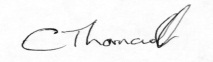 Chris Thorncroft Chris Thorncroft     Chris Thorncroft Chris Thorncroft     Chris Thorncroft Chris Thorncroft     Chris Thorncroft Chris Thorncroft     Chris Thorncroft Chris Thorncroft     Chris Thorncroft Chris Thorncroft     Chris Thorncroft Chris Thorncroft     Chris Thorncroft Chris Thorncroft     Chris Thorncroft Chris Thorncroft     Chris Thorncroft Chris Thorncroft     Chris Thorncroft Chris Thorncroft     Chris Thorncroft Chris Thorncroft     Chris Thorncroft Chris Thorncroft     Chris Thorncroft Chris Thorncroft     Chris Thorncroft Chris Thorncroft     Chris Thorncroft Chris Thorncroft     Chris Thorncroft Chris Thorncroft     Chris Thorncroft Chris Thorncroft     Chris Thorncroft Chris Thorncroft     Chris Thorncroft Chris Thorncroft     Chris Thorncroft Chris Thorncroft     Chris Thorncroft Chris Thorncroft     Chris Thorncroft 12-16-201112-16-2011Approved by Chair(s) of Departments having cross-listed course(s) (PRINT NAME/SIGN)Approved by Chair(s) of Departments having cross-listed course(s) (PRINT NAME/SIGN)Approved by Chair(s) of Departments having cross-listed course(s) (PRINT NAME/SIGN)Approved by Chair(s) of Departments having cross-listed course(s) (PRINT NAME/SIGN)Approved by Chair(s) of Departments having cross-listed course(s) (PRINT NAME/SIGN)Approved by Chair(s) of Departments having cross-listed course(s) (PRINT NAME/SIGN)DateDateDateDateDean of College (PRINT NAME/SIGN)Dean of College (PRINT NAME/SIGN)Dean of College (PRINT NAME/SIGN)Dean of College (PRINT NAME/SIGN)Dean of College (PRINT NAME/SIGN)Dean of College (PRINT NAME/SIGN)Dean of College (PRINT NAME/SIGN)Dean of College (PRINT NAME/SIGN)Dean of College (PRINT NAME/SIGN)Dean of College (PRINT NAME/SIGN)Dean of College (PRINT NAME/SIGN)Dean of College (PRINT NAME/SIGN)Dean of College (PRINT NAME/SIGN)DateDateChair of Academic Programs Committee (PRINT NAME/SIGN)Chair of Academic Programs Committee (PRINT NAME/SIGN)Chair of Academic Programs Committee (PRINT NAME/SIGN)Chair of Academic Programs Committee (PRINT NAME/SIGN)Chair of Academic Programs Committee (PRINT NAME/SIGN)Chair of Academic Programs Committee (PRINT NAME/SIGN)DateDateDateDateDean of Graduate (Undergraduate) Studies (PRINT NAME/SIGN)Dean of Graduate (Undergraduate) Studies (PRINT NAME/SIGN)Dean of Graduate (Undergraduate) Studies (PRINT NAME/SIGN)Dean of Graduate (Undergraduate) Studies (PRINT NAME/SIGN)Dean of Graduate (Undergraduate) Studies (PRINT NAME/SIGN)Dean of Graduate (Undergraduate) Studies (PRINT NAME/SIGN)Dean of Graduate (Undergraduate) Studies (PRINT NAME/SIGN)Dean of Graduate (Undergraduate) Studies (PRINT NAME/SIGN)Dean of Graduate (Undergraduate) Studies (PRINT NAME/SIGN)Dean of Graduate (Undergraduate) Studies (PRINT NAME/SIGN)Dean of Graduate (Undergraduate) Studies (PRINT NAME/SIGN)Dean of Graduate (Undergraduate) Studies (PRINT NAME/SIGN)Dean of Graduate (Undergraduate) Studies (PRINT NAME/SIGN)DateDateUniversity at Albany – State University of New YorkUniversity at Albany – State University of New YorkUniversity at Albany – State University of New YorkUniversity at Albany – State University of New YorkUniversity at Albany – State University of New YorkUniversity at Albany – State University of New YorkUniversity at Albany – State University of New YorkUniversity at Albany – State University of New YorkUniversity at Albany – State University of New YorkUniversity at Albany – State University of New YorkUniversity at Albany – State University of New YorkUniversity at Albany – State University of New YorkUniversity at Albany – State University of New YorkUniversity at Albany – State University of New YorkUniversity at Albany – State University of New YorkUniversity at Albany – State University of New YorkUniversity at Albany – State University of New YorkUniversity at Albany – State University of New YorkUniversity at Albany – State University of New YorkUniversity at Albany – State University of New YorkUniversity at Albany – State University of New YorkUniversity at Albany – State University of New YorkUniversity at Albany – State University of New YorkUniversity at Albany – State University of New YorkCollege of Arts and SciencesCollege of Arts and SciencesCollege of Arts and SciencesCollege of Arts and SciencesCollege of Arts and SciencesCourse Action FormCourse Action FormCourse Action FormCourse Action FormCourse Action FormCourse Action FormCourse Action FormCourse Action FormCourse Action FormCourse Action FormCourse Action FormCourse Action FormCourse Action FormProposal No.Proposal No.Proposal No.Proposal No.22Please mark all that apply:Please mark all that apply:Please mark all that apply:Please mark all that apply:Please mark all that apply:Please mark all that apply:Please mark all that apply:Please mark all that apply:Please mark all that apply:Please mark all that apply:Please mark all that apply:Please mark all that apply:Please mark all that apply:Please mark all that apply:Please mark all that apply:Please mark all that apply:Please mark all that apply:Please mark all that apply:Please mark all that apply:Please mark all that apply:Please mark all that apply:Please mark all that apply:Please mark all that apply:Please mark all that apply:New CourseNew CourseNew CourseNew CourseNew CourseNew CourseRevision of:Revision of:Revision of:Revision of:Revision of:NumberNumberNumberNumberNumberNumberNumberDescriptionDescriptionDescriptionCross-ListingCross-ListingCross-ListingCross-ListingCross-ListingCross-ListingCross-ListingCross-ListingCross-ListingCross-ListingCross-ListingTitleTitleTitleTitleTitleTitleTitleXPrerequisitesPrerequisitesPrerequisitesShared-Resources CourseShared-Resources CourseShared-Resources CourseShared-Resources CourseShared-Resources CourseShared-Resources CourseShared-Resources CourseShared-Resources CourseShared-Resources CourseShared-Resources CourseShared-Resources CourseCreditsCreditsCreditsCreditsCreditsCreditsCreditsCreditsCreditsCreditsCreditsDeactivate / Activate Course (boldface & underline as appropriate)Deactivate / Activate Course (boldface & underline as appropriate)Deactivate / Activate Course (boldface & underline as appropriate)Deactivate / Activate Course (boldface & underline as appropriate)Deactivate / Activate Course (boldface & underline as appropriate)Deactivate / Activate Course (boldface & underline as appropriate)Deactivate / Activate Course (boldface & underline as appropriate)Deactivate / Activate Course (boldface & underline as appropriate)Deactivate / Activate Course (boldface & underline as appropriate)Deactivate / Activate Course (boldface & underline as appropriate)Deactivate / Activate Course (boldface & underline as appropriate)Other (specify):Other (specify):Other (specify):Other (specify):Other (specify):Other (specify):Department:Department:Atmos. and Environmental Sci.Atmos. and Environmental Sci.Atmos. and Environmental Sci.Atmos. and Environmental Sci.Atmos. and Environmental Sci.Atmos. and Environmental Sci.Atmos. and Environmental Sci.To be effective (semester/year):To be effective (semester/year):To be effective (semester/year):To be effective (semester/year):To be effective (semester/year):To be effective (semester/year):To be effective (semester/year):To be effective (semester/year):Fall 2012Fall 2012Fall 2012Fall 2012Fall 2012Fall 2012Fall 2012Course NumberCourse NumberCourse NumberCurrent:A ATM 305A ATM 305A ATM 305A ATM 305New:New:New:     -----     -----     -----     -----     -----Credits:Credits:Credits:     3     3     3     3     3Course Title:Course Title:Global Physical ClimatologyGlobal Physical ClimatologyGlobal Physical ClimatologyGlobal Physical ClimatologyGlobal Physical ClimatologyGlobal Physical ClimatologyGlobal Physical ClimatologyGlobal Physical ClimatologyGlobal Physical ClimatologyGlobal Physical ClimatologyGlobal Physical ClimatologyGlobal Physical ClimatologyGlobal Physical ClimatologyGlobal Physical ClimatologyGlobal Physical ClimatologyGlobal Physical ClimatologyGlobal Physical ClimatologyGlobal Physical ClimatologyGlobal Physical ClimatologyGlobal Physical ClimatologyGlobal Physical ClimatologyGlobal Physical ClimatologyCourse Description to appear in Bulletin:Course Description to appear in Bulletin:Course Description to appear in Bulletin:Course Description to appear in Bulletin:Course Description to appear in Bulletin:Course Description to appear in Bulletin:Course Description to appear in Bulletin:Course Description to appear in Bulletin:Course Description to appear in Bulletin:Course Description to appear in Bulletin:Course Description to appear in Bulletin:Course Description to appear in Bulletin:Course Description to appear in Bulletin:Course Description to appear in Bulletin:Course Description to appear in Bulletin:Course Description to appear in Bulletin:Course Description to appear in Bulletin:Course Description to appear in Bulletin:Course Description to appear in Bulletin:Course Description to appear in Bulletin:Course Description to appear in Bulletin:Course Description to appear in Bulletin:Course Description to appear in Bulletin:Course Description to appear in Bulletin:Course Description to appear in Bulletin:Same as at present.Same as at present.Same as at present.Same as at present.Same as at present.Same as at present.Same as at present.Same as at present.Same as at present.Same as at present.Same as at present.Same as at present.Same as at present.Same as at present.Same as at present.Same as at present.Same as at present.Same as at present.Same as at present.Same as at present.Same as at present.Same as at present.Same as at present.Same as at present.Same as at present.Prerequisites statement to be appended to description in Bulletin:Prerequisites statement to be appended to description in Bulletin:Prerequisites statement to be appended to description in Bulletin:Prerequisites statement to be appended to description in Bulletin:Prerequisites statement to be appended to description in Bulletin:Prerequisites statement to be appended to description in Bulletin:Prerequisites statement to be appended to description in Bulletin:Prerequisites statement to be appended to description in Bulletin:Prerequisites statement to be appended to description in Bulletin:Prerequisites statement to be appended to description in Bulletin:Prerequisites statement to be appended to description in Bulletin:Prerequisites statement to be appended to description in Bulletin:Prerequisites statement to be appended to description in Bulletin:Prerequisites statement to be appended to description in Bulletin:Prerequisites statement to be appended to description in Bulletin:Prerequisites statement to be appended to description in Bulletin:Prerequisites statement to be appended to description in Bulletin:Prerequisites statement to be appended to description in Bulletin:Prerequisites statement to be appended to description in Bulletin:Prerequisites statement to be appended to description in Bulletin:Prerequisites statement to be appended to description in Bulletin:Prerequisites statement to be appended to description in Bulletin:Prerequisites statement to be appended to description in Bulletin:Prerequisites statement to be appended to description in Bulletin:Prerequisites statement to be appended to description in Bulletin:Co-requisites:  A ATM 316, A ATM 315 or permission of instructor.Co-requisites:  A ATM 316, A ATM 315 or permission of instructor.Co-requisites:  A ATM 316, A ATM 315 or permission of instructor.Co-requisites:  A ATM 316, A ATM 315 or permission of instructor.Co-requisites:  A ATM 316, A ATM 315 or permission of instructor.Co-requisites:  A ATM 316, A ATM 315 or permission of instructor.Co-requisites:  A ATM 316, A ATM 315 or permission of instructor.Co-requisites:  A ATM 316, A ATM 315 or permission of instructor.Co-requisites:  A ATM 316, A ATM 315 or permission of instructor.Co-requisites:  A ATM 316, A ATM 315 or permission of instructor.Co-requisites:  A ATM 316, A ATM 315 or permission of instructor.Co-requisites:  A ATM 316, A ATM 315 or permission of instructor.Co-requisites:  A ATM 316, A ATM 315 or permission of instructor.Co-requisites:  A ATM 316, A ATM 315 or permission of instructor.Co-requisites:  A ATM 316, A ATM 315 or permission of instructor.Co-requisites:  A ATM 316, A ATM 315 or permission of instructor.Co-requisites:  A ATM 316, A ATM 315 or permission of instructor.Co-requisites:  A ATM 316, A ATM 315 or permission of instructor.Co-requisites:  A ATM 316, A ATM 315 or permission of instructor.Co-requisites:  A ATM 316, A ATM 315 or permission of instructor.Co-requisites:  A ATM 316, A ATM 315 or permission of instructor.Co-requisites:  A ATM 316, A ATM 315 or permission of instructor.Co-requisites:  A ATM 316, A ATM 315 or permission of instructor.Co-requisites:  A ATM 316, A ATM 315 or permission of instructor.Co-requisites:  A ATM 316, A ATM 315 or permission of instructor.If S/U is to be designated as the only grading system in the course, check here:If S/U is to be designated as the only grading system in the course, check here:If S/U is to be designated as the only grading system in the course, check here:If S/U is to be designated as the only grading system in the course, check here:If S/U is to be designated as the only grading system in the course, check here:If S/U is to be designated as the only grading system in the course, check here:If S/U is to be designated as the only grading system in the course, check here:If S/U is to be designated as the only grading system in the course, check here:If S/U is to be designated as the only grading system in the course, check here:If S/U is to be designated as the only grading system in the course, check here:If S/U is to be designated as the only grading system in the course, check here:If S/U is to be designated as the only grading system in the course, check here:If S/U is to be designated as the only grading system in the course, check here:If S/U is to be designated as the only grading system in the course, check here:If S/U is to be designated as the only grading system in the course, check here:This course is (will be) cross listed with (i.e., CAS ###):This course is (will be) cross listed with (i.e., CAS ###):This course is (will be) cross listed with (i.e., CAS ###):This course is (will be) cross listed with (i.e., CAS ###):This course is (will be) cross listed with (i.e., CAS ###):This course is (will be) cross listed with (i.e., CAS ###):This course is (will be) cross listed with (i.e., CAS ###):This course is (will be) cross listed with (i.e., CAS ###):This course is (will be) cross listed with (i.e., CAS ###):This course is (will be) cross listed with (i.e., CAS ###):This course is (will be) cross listed with (i.e., CAS ###):This course is (will be) cross listed with (i.e., CAS ###):This course is (will be) cross listed with (i.e., CAS ###):This course is (will be) cross listed with (i.e., CAS ###):This course is (will be) a shared-resources course with (i.e., CAS ###):This course is (will be) a shared-resources course with (i.e., CAS ###):This course is (will be) a shared-resources course with (i.e., CAS ###):This course is (will be) a shared-resources course with (i.e., CAS ###):This course is (will be) a shared-resources course with (i.e., CAS ###):This course is (will be) a shared-resources course with (i.e., CAS ###):This course is (will be) a shared-resources course with (i.e., CAS ###):This course is (will be) a shared-resources course with (i.e., CAS ###):This course is (will be) a shared-resources course with (i.e., CAS ###):This course is (will be) a shared-resources course with (i.e., CAS ###):This course is (will be) a shared-resources course with (i.e., CAS ###):This course is (will be) a shared-resources course with (i.e., CAS ###):This course is (will be) a shared-resources course with (i.e., CAS ###):This course is (will be) a shared-resources course with (i.e., CAS ###):Explanation of proposal:Explanation of proposal:Explanation of proposal:Explanation of proposal:Explanation of proposal:Explanation of proposal:Explanation of proposal:Explanation of proposal:Explanation of proposal:Explanation of proposal:Explanation of proposal:Explanation of proposal:Explanation of proposal:Explanation of proposal:Explanation of proposal:Explanation of proposal:Explanation of proposal:Explanation of proposal:Explanation of proposal:Explanation of proposal:Explanation of proposal:Explanation of proposal:Explanation of proposal:Explanation of proposal:Explanation of proposal:Due to changes in the dynamics “core” (see curriculum revision narrative), the new appropriate co-requisite for ATM 305 is ATM 316: Dynamics I.  This ensures that atmospheric science majors interested in taking ATM 305 already have a background in weather and forecasting and are at the very least taking Dynamics I concurrent with ATM 305.A ATM 315 is added as a co-requisite due to the amount of statistics in the ATM 305 syllabus.Due to changes in the dynamics “core” (see curriculum revision narrative), the new appropriate co-requisite for ATM 305 is ATM 316: Dynamics I.  This ensures that atmospheric science majors interested in taking ATM 305 already have a background in weather and forecasting and are at the very least taking Dynamics I concurrent with ATM 305.A ATM 315 is added as a co-requisite due to the amount of statistics in the ATM 305 syllabus.Due to changes in the dynamics “core” (see curriculum revision narrative), the new appropriate co-requisite for ATM 305 is ATM 316: Dynamics I.  This ensures that atmospheric science majors interested in taking ATM 305 already have a background in weather and forecasting and are at the very least taking Dynamics I concurrent with ATM 305.A ATM 315 is added as a co-requisite due to the amount of statistics in the ATM 305 syllabus.Due to changes in the dynamics “core” (see curriculum revision narrative), the new appropriate co-requisite for ATM 305 is ATM 316: Dynamics I.  This ensures that atmospheric science majors interested in taking ATM 305 already have a background in weather and forecasting and are at the very least taking Dynamics I concurrent with ATM 305.A ATM 315 is added as a co-requisite due to the amount of statistics in the ATM 305 syllabus.Due to changes in the dynamics “core” (see curriculum revision narrative), the new appropriate co-requisite for ATM 305 is ATM 316: Dynamics I.  This ensures that atmospheric science majors interested in taking ATM 305 already have a background in weather and forecasting and are at the very least taking Dynamics I concurrent with ATM 305.A ATM 315 is added as a co-requisite due to the amount of statistics in the ATM 305 syllabus.Due to changes in the dynamics “core” (see curriculum revision narrative), the new appropriate co-requisite for ATM 305 is ATM 316: Dynamics I.  This ensures that atmospheric science majors interested in taking ATM 305 already have a background in weather and forecasting and are at the very least taking Dynamics I concurrent with ATM 305.A ATM 315 is added as a co-requisite due to the amount of statistics in the ATM 305 syllabus.Due to changes in the dynamics “core” (see curriculum revision narrative), the new appropriate co-requisite for ATM 305 is ATM 316: Dynamics I.  This ensures that atmospheric science majors interested in taking ATM 305 already have a background in weather and forecasting and are at the very least taking Dynamics I concurrent with ATM 305.A ATM 315 is added as a co-requisite due to the amount of statistics in the ATM 305 syllabus.Due to changes in the dynamics “core” (see curriculum revision narrative), the new appropriate co-requisite for ATM 305 is ATM 316: Dynamics I.  This ensures that atmospheric science majors interested in taking ATM 305 already have a background in weather and forecasting and are at the very least taking Dynamics I concurrent with ATM 305.A ATM 315 is added as a co-requisite due to the amount of statistics in the ATM 305 syllabus.Due to changes in the dynamics “core” (see curriculum revision narrative), the new appropriate co-requisite for ATM 305 is ATM 316: Dynamics I.  This ensures that atmospheric science majors interested in taking ATM 305 already have a background in weather and forecasting and are at the very least taking Dynamics I concurrent with ATM 305.A ATM 315 is added as a co-requisite due to the amount of statistics in the ATM 305 syllabus.Due to changes in the dynamics “core” (see curriculum revision narrative), the new appropriate co-requisite for ATM 305 is ATM 316: Dynamics I.  This ensures that atmospheric science majors interested in taking ATM 305 already have a background in weather and forecasting and are at the very least taking Dynamics I concurrent with ATM 305.A ATM 315 is added as a co-requisite due to the amount of statistics in the ATM 305 syllabus.Due to changes in the dynamics “core” (see curriculum revision narrative), the new appropriate co-requisite for ATM 305 is ATM 316: Dynamics I.  This ensures that atmospheric science majors interested in taking ATM 305 already have a background in weather and forecasting and are at the very least taking Dynamics I concurrent with ATM 305.A ATM 315 is added as a co-requisite due to the amount of statistics in the ATM 305 syllabus.Due to changes in the dynamics “core” (see curriculum revision narrative), the new appropriate co-requisite for ATM 305 is ATM 316: Dynamics I.  This ensures that atmospheric science majors interested in taking ATM 305 already have a background in weather and forecasting and are at the very least taking Dynamics I concurrent with ATM 305.A ATM 315 is added as a co-requisite due to the amount of statistics in the ATM 305 syllabus.Due to changes in the dynamics “core” (see curriculum revision narrative), the new appropriate co-requisite for ATM 305 is ATM 316: Dynamics I.  This ensures that atmospheric science majors interested in taking ATM 305 already have a background in weather and forecasting and are at the very least taking Dynamics I concurrent with ATM 305.A ATM 315 is added as a co-requisite due to the amount of statistics in the ATM 305 syllabus.Due to changes in the dynamics “core” (see curriculum revision narrative), the new appropriate co-requisite for ATM 305 is ATM 316: Dynamics I.  This ensures that atmospheric science majors interested in taking ATM 305 already have a background in weather and forecasting and are at the very least taking Dynamics I concurrent with ATM 305.A ATM 315 is added as a co-requisite due to the amount of statistics in the ATM 305 syllabus.Due to changes in the dynamics “core” (see curriculum revision narrative), the new appropriate co-requisite for ATM 305 is ATM 316: Dynamics I.  This ensures that atmospheric science majors interested in taking ATM 305 already have a background in weather and forecasting and are at the very least taking Dynamics I concurrent with ATM 305.A ATM 315 is added as a co-requisite due to the amount of statistics in the ATM 305 syllabus.Due to changes in the dynamics “core” (see curriculum revision narrative), the new appropriate co-requisite for ATM 305 is ATM 316: Dynamics I.  This ensures that atmospheric science majors interested in taking ATM 305 already have a background in weather and forecasting and are at the very least taking Dynamics I concurrent with ATM 305.A ATM 315 is added as a co-requisite due to the amount of statistics in the ATM 305 syllabus.Due to changes in the dynamics “core” (see curriculum revision narrative), the new appropriate co-requisite for ATM 305 is ATM 316: Dynamics I.  This ensures that atmospheric science majors interested in taking ATM 305 already have a background in weather and forecasting and are at the very least taking Dynamics I concurrent with ATM 305.A ATM 315 is added as a co-requisite due to the amount of statistics in the ATM 305 syllabus.Due to changes in the dynamics “core” (see curriculum revision narrative), the new appropriate co-requisite for ATM 305 is ATM 316: Dynamics I.  This ensures that atmospheric science majors interested in taking ATM 305 already have a background in weather and forecasting and are at the very least taking Dynamics I concurrent with ATM 305.A ATM 315 is added as a co-requisite due to the amount of statistics in the ATM 305 syllabus.Due to changes in the dynamics “core” (see curriculum revision narrative), the new appropriate co-requisite for ATM 305 is ATM 316: Dynamics I.  This ensures that atmospheric science majors interested in taking ATM 305 already have a background in weather and forecasting and are at the very least taking Dynamics I concurrent with ATM 305.A ATM 315 is added as a co-requisite due to the amount of statistics in the ATM 305 syllabus.Due to changes in the dynamics “core” (see curriculum revision narrative), the new appropriate co-requisite for ATM 305 is ATM 316: Dynamics I.  This ensures that atmospheric science majors interested in taking ATM 305 already have a background in weather and forecasting and are at the very least taking Dynamics I concurrent with ATM 305.A ATM 315 is added as a co-requisite due to the amount of statistics in the ATM 305 syllabus.Due to changes in the dynamics “core” (see curriculum revision narrative), the new appropriate co-requisite for ATM 305 is ATM 316: Dynamics I.  This ensures that atmospheric science majors interested in taking ATM 305 already have a background in weather and forecasting and are at the very least taking Dynamics I concurrent with ATM 305.A ATM 315 is added as a co-requisite due to the amount of statistics in the ATM 305 syllabus.Due to changes in the dynamics “core” (see curriculum revision narrative), the new appropriate co-requisite for ATM 305 is ATM 316: Dynamics I.  This ensures that atmospheric science majors interested in taking ATM 305 already have a background in weather and forecasting and are at the very least taking Dynamics I concurrent with ATM 305.A ATM 315 is added as a co-requisite due to the amount of statistics in the ATM 305 syllabus.Due to changes in the dynamics “core” (see curriculum revision narrative), the new appropriate co-requisite for ATM 305 is ATM 316: Dynamics I.  This ensures that atmospheric science majors interested in taking ATM 305 already have a background in weather and forecasting and are at the very least taking Dynamics I concurrent with ATM 305.A ATM 315 is added as a co-requisite due to the amount of statistics in the ATM 305 syllabus.Due to changes in the dynamics “core” (see curriculum revision narrative), the new appropriate co-requisite for ATM 305 is ATM 316: Dynamics I.  This ensures that atmospheric science majors interested in taking ATM 305 already have a background in weather and forecasting and are at the very least taking Dynamics I concurrent with ATM 305.A ATM 315 is added as a co-requisite due to the amount of statistics in the ATM 305 syllabus.Due to changes in the dynamics “core” (see curriculum revision narrative), the new appropriate co-requisite for ATM 305 is ATM 316: Dynamics I.  This ensures that atmospheric science majors interested in taking ATM 305 already have a background in weather and forecasting and are at the very least taking Dynamics I concurrent with ATM 305.A ATM 315 is added as a co-requisite due to the amount of statistics in the ATM 305 syllabus.Other departments or schools which offer similar or related courses and which have certified that this proposal does not overlap their offering:Other departments or schools which offer similar or related courses and which have certified that this proposal does not overlap their offering:Other departments or schools which offer similar or related courses and which have certified that this proposal does not overlap their offering:Other departments or schools which offer similar or related courses and which have certified that this proposal does not overlap their offering:Other departments or schools which offer similar or related courses and which have certified that this proposal does not overlap their offering:Other departments or schools which offer similar or related courses and which have certified that this proposal does not overlap their offering:Other departments or schools which offer similar or related courses and which have certified that this proposal does not overlap their offering:Other departments or schools which offer similar or related courses and which have certified that this proposal does not overlap their offering:Other departments or schools which offer similar or related courses and which have certified that this proposal does not overlap their offering:Other departments or schools which offer similar or related courses and which have certified that this proposal does not overlap their offering:Other departments or schools which offer similar or related courses and which have certified that this proposal does not overlap their offering:Other departments or schools which offer similar or related courses and which have certified that this proposal does not overlap their offering:Other departments or schools which offer similar or related courses and which have certified that this proposal does not overlap their offering:Other departments or schools which offer similar or related courses and which have certified that this proposal does not overlap their offering:Other departments or schools which offer similar or related courses and which have certified that this proposal does not overlap their offering:Other departments or schools which offer similar or related courses and which have certified that this proposal does not overlap their offering:Other departments or schools which offer similar or related courses and which have certified that this proposal does not overlap their offering:Other departments or schools which offer similar or related courses and which have certified that this proposal does not overlap their offering:Other departments or schools which offer similar or related courses and which have certified that this proposal does not overlap their offering:Other departments or schools which offer similar or related courses and which have certified that this proposal does not overlap their offering:Other departments or schools which offer similar or related courses and which have certified that this proposal does not overlap their offering:Other departments or schools which offer similar or related courses and which have certified that this proposal does not overlap their offering:Other departments or schools which offer similar or related courses and which have certified that this proposal does not overlap their offering:Other departments or schools which offer similar or related courses and which have certified that this proposal does not overlap their offering:Other departments or schools which offer similar or related courses and which have certified that this proposal does not overlap their offering:Chair of Proposing Department (TYPE NAME/SIGN)Chair of Proposing Department (TYPE NAME/SIGN)Chair of Proposing Department (TYPE NAME/SIGN)Chair of Proposing Department (TYPE NAME/SIGN)Chair of Proposing Department (TYPE NAME/SIGN)Chair of Proposing Department (TYPE NAME/SIGN)Chair of Proposing Department (TYPE NAME/SIGN)Chair of Proposing Department (TYPE NAME/SIGN)Chair of Proposing Department (TYPE NAME/SIGN)Chair of Proposing Department (TYPE NAME/SIGN)Chair of Proposing Department (TYPE NAME/SIGN)Chair of Proposing Department (TYPE NAME/SIGN)Chair of Proposing Department (TYPE NAME/SIGN)Chair of Proposing Department (TYPE NAME/SIGN)Chair of Proposing Department (TYPE NAME/SIGN)Chair of Proposing Department (TYPE NAME/SIGN)Chair of Proposing Department (TYPE NAME/SIGN)Chair of Proposing Department (TYPE NAME/SIGN)Chair of Proposing Department (TYPE NAME/SIGN)Chair of Proposing Department (TYPE NAME/SIGN)Chair of Proposing Department (TYPE NAME/SIGN)Chair of Proposing Department (TYPE NAME/SIGN)Chair of Proposing Department (TYPE NAME/SIGN)DateDateChris Thorncroft     Chris Thorncroft Chris Thorncroft     Chris Thorncroft Chris Thorncroft     Chris Thorncroft Chris Thorncroft     Chris Thorncroft Chris Thorncroft     Chris Thorncroft Chris Thorncroft     Chris Thorncroft Chris Thorncroft     Chris Thorncroft Chris Thorncroft     Chris Thorncroft Chris Thorncroft     Chris Thorncroft Chris Thorncroft     Chris Thorncroft Chris Thorncroft     Chris Thorncroft Chris Thorncroft     Chris Thorncroft Chris Thorncroft     Chris Thorncroft Chris Thorncroft     Chris Thorncroft Chris Thorncroft     Chris Thorncroft Chris Thorncroft     Chris Thorncroft Chris Thorncroft     Chris Thorncroft Chris Thorncroft     Chris Thorncroft Chris Thorncroft     Chris Thorncroft Chris Thorncroft     Chris Thorncroft Chris Thorncroft     Chris Thorncroft Chris Thorncroft     Chris Thorncroft Chris Thorncroft     Chris Thorncroft 12-16-201112-16-2011Approved by Chair(s) of Departments having cross-listed course(s) (PRINT NAME/SIGN)Approved by Chair(s) of Departments having cross-listed course(s) (PRINT NAME/SIGN)Approved by Chair(s) of Departments having cross-listed course(s) (PRINT NAME/SIGN)Approved by Chair(s) of Departments having cross-listed course(s) (PRINT NAME/SIGN)Approved by Chair(s) of Departments having cross-listed course(s) (PRINT NAME/SIGN)Approved by Chair(s) of Departments having cross-listed course(s) (PRINT NAME/SIGN)DateDateDateDateDean of College (PRINT NAME/SIGN)Dean of College (PRINT NAME/SIGN)Dean of College (PRINT NAME/SIGN)Dean of College (PRINT NAME/SIGN)Dean of College (PRINT NAME/SIGN)Dean of College (PRINT NAME/SIGN)Dean of College (PRINT NAME/SIGN)Dean of College (PRINT NAME/SIGN)Dean of College (PRINT NAME/SIGN)Dean of College (PRINT NAME/SIGN)Dean of College (PRINT NAME/SIGN)Dean of College (PRINT NAME/SIGN)Dean of College (PRINT NAME/SIGN)DateDateChair of Academic Programs Committee (PRINT NAME/SIGN)Chair of Academic Programs Committee (PRINT NAME/SIGN)Chair of Academic Programs Committee (PRINT NAME/SIGN)Chair of Academic Programs Committee (PRINT NAME/SIGN)Chair of Academic Programs Committee (PRINT NAME/SIGN)Chair of Academic Programs Committee (PRINT NAME/SIGN)DateDateDateDateDean of Graduate (Undergraduate) Studies (PRINT NAME/SIGN)Dean of Graduate (Undergraduate) Studies (PRINT NAME/SIGN)Dean of Graduate (Undergraduate) Studies (PRINT NAME/SIGN)Dean of Graduate (Undergraduate) Studies (PRINT NAME/SIGN)Dean of Graduate (Undergraduate) Studies (PRINT NAME/SIGN)Dean of Graduate (Undergraduate) Studies (PRINT NAME/SIGN)Dean of Graduate (Undergraduate) Studies (PRINT NAME/SIGN)Dean of Graduate (Undergraduate) Studies (PRINT NAME/SIGN)Dean of Graduate (Undergraduate) Studies (PRINT NAME/SIGN)Dean of Graduate (Undergraduate) Studies (PRINT NAME/SIGN)Dean of Graduate (Undergraduate) Studies (PRINT NAME/SIGN)Dean of Graduate (Undergraduate) Studies (PRINT NAME/SIGN)Dean of Graduate (Undergraduate) Studies (PRINT NAME/SIGN)DateDateUniversity at Albany – State University of New YorkUniversity at Albany – State University of New YorkUniversity at Albany – State University of New YorkUniversity at Albany – State University of New YorkUniversity at Albany – State University of New YorkUniversity at Albany – State University of New YorkUniversity at Albany – State University of New YorkUniversity at Albany – State University of New YorkUniversity at Albany – State University of New YorkUniversity at Albany – State University of New YorkUniversity at Albany – State University of New YorkUniversity at Albany – State University of New YorkUniversity at Albany – State University of New YorkUniversity at Albany – State University of New YorkUniversity at Albany – State University of New YorkUniversity at Albany – State University of New YorkUniversity at Albany – State University of New YorkUniversity at Albany – State University of New YorkUniversity at Albany – State University of New YorkUniversity at Albany – State University of New YorkUniversity at Albany – State University of New YorkUniversity at Albany – State University of New YorkUniversity at Albany – State University of New YorkUniversity at Albany – State University of New YorkCollege of Arts and SciencesCollege of Arts and SciencesCollege of Arts and SciencesCollege of Arts and SciencesCollege of Arts and SciencesCourse Action FormCourse Action FormCourse Action FormCourse Action FormCourse Action FormCourse Action FormCourse Action FormCourse Action FormCourse Action FormCourse Action FormCourse Action FormCourse Action FormCourse Action FormProposal No.Proposal No.Proposal No.Proposal No.33Please mark all that apply:Please mark all that apply:Please mark all that apply:Please mark all that apply:Please mark all that apply:Please mark all that apply:Please mark all that apply:Please mark all that apply:Please mark all that apply:Please mark all that apply:Please mark all that apply:Please mark all that apply:Please mark all that apply:Please mark all that apply:Please mark all that apply:Please mark all that apply:Please mark all that apply:Please mark all that apply:Please mark all that apply:Please mark all that apply:Please mark all that apply:Please mark all that apply:Please mark all that apply:Please mark all that apply:New CourseNew CourseNew CourseNew CourseNew CourseNew CourseRevision of:Revision of:Revision of:Revision of:Revision of:NumberNumberNumberNumberNumberNumberNumberXDescriptionDescriptionDescriptionCross-ListingCross-ListingCross-ListingCross-ListingCross-ListingCross-ListingCross-ListingCross-ListingCross-ListingCross-ListingCross-ListingTitleTitleTitleTitleTitleTitleTitlePrerequisitesPrerequisitesPrerequisitesShared-Resources CourseShared-Resources CourseShared-Resources CourseShared-Resources CourseShared-Resources CourseShared-Resources CourseShared-Resources CourseShared-Resources CourseShared-Resources CourseShared-Resources CourseShared-Resources CourseCreditsCreditsCreditsCreditsCreditsCreditsCreditsCreditsCreditsCreditsCreditsDeactivate / Activate Course (boldface & underline as appropriate)Deactivate / Activate Course (boldface & underline as appropriate)Deactivate / Activate Course (boldface & underline as appropriate)Deactivate / Activate Course (boldface & underline as appropriate)Deactivate / Activate Course (boldface & underline as appropriate)Deactivate / Activate Course (boldface & underline as appropriate)Deactivate / Activate Course (boldface & underline as appropriate)Deactivate / Activate Course (boldface & underline as appropriate)Deactivate / Activate Course (boldface & underline as appropriate)Deactivate / Activate Course (boldface & underline as appropriate)Deactivate / Activate Course (boldface & underline as appropriate)Other (specify):Other (specify):Other (specify):Other (specify):Other (specify):Other (specify):Department:Department:Atmos. and Environmental Sci.Atmos. and Environmental Sci.Atmos. and Environmental Sci.Atmos. and Environmental Sci.Atmos. and Environmental Sci.Atmos. and Environmental Sci.Atmos. and Environmental Sci.To be effective (semester/year):To be effective (semester/year):To be effective (semester/year):To be effective (semester/year):To be effective (semester/year):To be effective (semester/year):To be effective (semester/year):To be effective (semester/year):Fall 2012Fall 2012Fall 2012Fall 2012Fall 2012Fall 2012Fall 2012Course NumberCourse NumberCourse NumberCurrent:A ATM 211A ATM 211A ATM 211A ATM 211New:New:New:     -----     -----     -----     -----     -----Credits:Credits:Credits:     4     4     4     4     4Course Title:Course Title:Weather Analysis and ForecastingWeather Analysis and ForecastingWeather Analysis and ForecastingWeather Analysis and ForecastingWeather Analysis and ForecastingWeather Analysis and ForecastingWeather Analysis and ForecastingWeather Analysis and ForecastingWeather Analysis and ForecastingWeather Analysis and ForecastingWeather Analysis and ForecastingWeather Analysis and ForecastingWeather Analysis and ForecastingWeather Analysis and ForecastingWeather Analysis and ForecastingWeather Analysis and ForecastingWeather Analysis and ForecastingWeather Analysis and ForecastingWeather Analysis and ForecastingWeather Analysis and ForecastingWeather Analysis and ForecastingWeather Analysis and ForecastingCourse Description to appear in Bulletin:Course Description to appear in Bulletin:Course Description to appear in Bulletin:Course Description to appear in Bulletin:Course Description to appear in Bulletin:Course Description to appear in Bulletin:Course Description to appear in Bulletin:Course Description to appear in Bulletin:Course Description to appear in Bulletin:Course Description to appear in Bulletin:Course Description to appear in Bulletin:Course Description to appear in Bulletin:Course Description to appear in Bulletin:Course Description to appear in Bulletin:Course Description to appear in Bulletin:Course Description to appear in Bulletin:Course Description to appear in Bulletin:Course Description to appear in Bulletin:Course Description to appear in Bulletin:Course Description to appear in Bulletin:Course Description to appear in Bulletin:Course Description to appear in Bulletin:Course Description to appear in Bulletin:Course Description to appear in Bulletin:Course Description to appear in Bulletin:An introduction to the use and interpretation of observed weather data, satellite and radar imagery, and atmospheric soundings; horizontal atmospheric forces and force balances; airmasses and fronts; extratropical cyclone development and structure; mid-latitude flow properties; temperature and precipitation forecasting.  Offered Spring semester only.An introduction to the use and interpretation of observed weather data, satellite and radar imagery, and atmospheric soundings; horizontal atmospheric forces and force balances; airmasses and fronts; extratropical cyclone development and structure; mid-latitude flow properties; temperature and precipitation forecasting.  Offered Spring semester only.An introduction to the use and interpretation of observed weather data, satellite and radar imagery, and atmospheric soundings; horizontal atmospheric forces and force balances; airmasses and fronts; extratropical cyclone development and structure; mid-latitude flow properties; temperature and precipitation forecasting.  Offered Spring semester only.An introduction to the use and interpretation of observed weather data, satellite and radar imagery, and atmospheric soundings; horizontal atmospheric forces and force balances; airmasses and fronts; extratropical cyclone development and structure; mid-latitude flow properties; temperature and precipitation forecasting.  Offered Spring semester only.An introduction to the use and interpretation of observed weather data, satellite and radar imagery, and atmospheric soundings; horizontal atmospheric forces and force balances; airmasses and fronts; extratropical cyclone development and structure; mid-latitude flow properties; temperature and precipitation forecasting.  Offered Spring semester only.An introduction to the use and interpretation of observed weather data, satellite and radar imagery, and atmospheric soundings; horizontal atmospheric forces and force balances; airmasses and fronts; extratropical cyclone development and structure; mid-latitude flow properties; temperature and precipitation forecasting.  Offered Spring semester only.An introduction to the use and interpretation of observed weather data, satellite and radar imagery, and atmospheric soundings; horizontal atmospheric forces and force balances; airmasses and fronts; extratropical cyclone development and structure; mid-latitude flow properties; temperature and precipitation forecasting.  Offered Spring semester only.An introduction to the use and interpretation of observed weather data, satellite and radar imagery, and atmospheric soundings; horizontal atmospheric forces and force balances; airmasses and fronts; extratropical cyclone development and structure; mid-latitude flow properties; temperature and precipitation forecasting.  Offered Spring semester only.An introduction to the use and interpretation of observed weather data, satellite and radar imagery, and atmospheric soundings; horizontal atmospheric forces and force balances; airmasses and fronts; extratropical cyclone development and structure; mid-latitude flow properties; temperature and precipitation forecasting.  Offered Spring semester only.An introduction to the use and interpretation of observed weather data, satellite and radar imagery, and atmospheric soundings; horizontal atmospheric forces and force balances; airmasses and fronts; extratropical cyclone development and structure; mid-latitude flow properties; temperature and precipitation forecasting.  Offered Spring semester only.An introduction to the use and interpretation of observed weather data, satellite and radar imagery, and atmospheric soundings; horizontal atmospheric forces and force balances; airmasses and fronts; extratropical cyclone development and structure; mid-latitude flow properties; temperature and precipitation forecasting.  Offered Spring semester only.An introduction to the use and interpretation of observed weather data, satellite and radar imagery, and atmospheric soundings; horizontal atmospheric forces and force balances; airmasses and fronts; extratropical cyclone development and structure; mid-latitude flow properties; temperature and precipitation forecasting.  Offered Spring semester only.An introduction to the use and interpretation of observed weather data, satellite and radar imagery, and atmospheric soundings; horizontal atmospheric forces and force balances; airmasses and fronts; extratropical cyclone development and structure; mid-latitude flow properties; temperature and precipitation forecasting.  Offered Spring semester only.An introduction to the use and interpretation of observed weather data, satellite and radar imagery, and atmospheric soundings; horizontal atmospheric forces and force balances; airmasses and fronts; extratropical cyclone development and structure; mid-latitude flow properties; temperature and precipitation forecasting.  Offered Spring semester only.An introduction to the use and interpretation of observed weather data, satellite and radar imagery, and atmospheric soundings; horizontal atmospheric forces and force balances; airmasses and fronts; extratropical cyclone development and structure; mid-latitude flow properties; temperature and precipitation forecasting.  Offered Spring semester only.An introduction to the use and interpretation of observed weather data, satellite and radar imagery, and atmospheric soundings; horizontal atmospheric forces and force balances; airmasses and fronts; extratropical cyclone development and structure; mid-latitude flow properties; temperature and precipitation forecasting.  Offered Spring semester only.An introduction to the use and interpretation of observed weather data, satellite and radar imagery, and atmospheric soundings; horizontal atmospheric forces and force balances; airmasses and fronts; extratropical cyclone development and structure; mid-latitude flow properties; temperature and precipitation forecasting.  Offered Spring semester only.An introduction to the use and interpretation of observed weather data, satellite and radar imagery, and atmospheric soundings; horizontal atmospheric forces and force balances; airmasses and fronts; extratropical cyclone development and structure; mid-latitude flow properties; temperature and precipitation forecasting.  Offered Spring semester only.An introduction to the use and interpretation of observed weather data, satellite and radar imagery, and atmospheric soundings; horizontal atmospheric forces and force balances; airmasses and fronts; extratropical cyclone development and structure; mid-latitude flow properties; temperature and precipitation forecasting.  Offered Spring semester only.An introduction to the use and interpretation of observed weather data, satellite and radar imagery, and atmospheric soundings; horizontal atmospheric forces and force balances; airmasses and fronts; extratropical cyclone development and structure; mid-latitude flow properties; temperature and precipitation forecasting.  Offered Spring semester only.An introduction to the use and interpretation of observed weather data, satellite and radar imagery, and atmospheric soundings; horizontal atmospheric forces and force balances; airmasses and fronts; extratropical cyclone development and structure; mid-latitude flow properties; temperature and precipitation forecasting.  Offered Spring semester only.An introduction to the use and interpretation of observed weather data, satellite and radar imagery, and atmospheric soundings; horizontal atmospheric forces and force balances; airmasses and fronts; extratropical cyclone development and structure; mid-latitude flow properties; temperature and precipitation forecasting.  Offered Spring semester only.An introduction to the use and interpretation of observed weather data, satellite and radar imagery, and atmospheric soundings; horizontal atmospheric forces and force balances; airmasses and fronts; extratropical cyclone development and structure; mid-latitude flow properties; temperature and precipitation forecasting.  Offered Spring semester only.An introduction to the use and interpretation of observed weather data, satellite and radar imagery, and atmospheric soundings; horizontal atmospheric forces and force balances; airmasses and fronts; extratropical cyclone development and structure; mid-latitude flow properties; temperature and precipitation forecasting.  Offered Spring semester only.An introduction to the use and interpretation of observed weather data, satellite and radar imagery, and atmospheric soundings; horizontal atmospheric forces and force balances; airmasses and fronts; extratropical cyclone development and structure; mid-latitude flow properties; temperature and precipitation forecasting.  Offered Spring semester only.Prerequisites statement to be appended to description in Bulletin:Prerequisites statement to be appended to description in Bulletin:Prerequisites statement to be appended to description in Bulletin:Prerequisites statement to be appended to description in Bulletin:Prerequisites statement to be appended to description in Bulletin:Prerequisites statement to be appended to description in Bulletin:Prerequisites statement to be appended to description in Bulletin:Prerequisites statement to be appended to description in Bulletin:Prerequisites statement to be appended to description in Bulletin:Prerequisites statement to be appended to description in Bulletin:Prerequisites statement to be appended to description in Bulletin:Prerequisites statement to be appended to description in Bulletin:Prerequisites statement to be appended to description in Bulletin:Prerequisites statement to be appended to description in Bulletin:Prerequisites statement to be appended to description in Bulletin:Prerequisites statement to be appended to description in Bulletin:Prerequisites statement to be appended to description in Bulletin:Prerequisites statement to be appended to description in Bulletin:Prerequisites statement to be appended to description in Bulletin:Prerequisites statement to be appended to description in Bulletin:Prerequisites statement to be appended to description in Bulletin:Prerequisites statement to be appended to description in Bulletin:Prerequisites statement to be appended to description in Bulletin:Prerequisites statement to be appended to description in Bulletin:Prerequisites statement to be appended to description in Bulletin:Same as at presentSame as at presentSame as at presentSame as at presentSame as at presentSame as at presentSame as at presentSame as at presentSame as at presentSame as at presentSame as at presentSame as at presentSame as at presentSame as at presentSame as at presentSame as at presentSame as at presentSame as at presentSame as at presentSame as at presentSame as at presentSame as at presentSame as at presentSame as at presentSame as at presentIf S/U is to be designated as the only grading system in the course, check here:If S/U is to be designated as the only grading system in the course, check here:If S/U is to be designated as the only grading system in the course, check here:If S/U is to be designated as the only grading system in the course, check here:If S/U is to be designated as the only grading system in the course, check here:If S/U is to be designated as the only grading system in the course, check here:If S/U is to be designated as the only grading system in the course, check here:If S/U is to be designated as the only grading system in the course, check here:If S/U is to be designated as the only grading system in the course, check here:If S/U is to be designated as the only grading system in the course, check here:If S/U is to be designated as the only grading system in the course, check here:If S/U is to be designated as the only grading system in the course, check here:If S/U is to be designated as the only grading system in the course, check here:If S/U is to be designated as the only grading system in the course, check here:If S/U is to be designated as the only grading system in the course, check here:This course is (will be) cross listed with (i.e., CAS ###):This course is (will be) cross listed with (i.e., CAS ###):This course is (will be) cross listed with (i.e., CAS ###):This course is (will be) cross listed with (i.e., CAS ###):This course is (will be) cross listed with (i.e., CAS ###):This course is (will be) cross listed with (i.e., CAS ###):This course is (will be) cross listed with (i.e., CAS ###):This course is (will be) cross listed with (i.e., CAS ###):This course is (will be) cross listed with (i.e., CAS ###):This course is (will be) cross listed with (i.e., CAS ###):This course is (will be) cross listed with (i.e., CAS ###):This course is (will be) cross listed with (i.e., CAS ###):This course is (will be) cross listed with (i.e., CAS ###):This course is (will be) cross listed with (i.e., CAS ###):This course is (will be) a shared-resources course with (i.e., CAS ###):This course is (will be) a shared-resources course with (i.e., CAS ###):This course is (will be) a shared-resources course with (i.e., CAS ###):This course is (will be) a shared-resources course with (i.e., CAS ###):This course is (will be) a shared-resources course with (i.e., CAS ###):This course is (will be) a shared-resources course with (i.e., CAS ###):This course is (will be) a shared-resources course with (i.e., CAS ###):This course is (will be) a shared-resources course with (i.e., CAS ###):This course is (will be) a shared-resources course with (i.e., CAS ###):This course is (will be) a shared-resources course with (i.e., CAS ###):This course is (will be) a shared-resources course with (i.e., CAS ###):This course is (will be) a shared-resources course with (i.e., CAS ###):This course is (will be) a shared-resources course with (i.e., CAS ###):This course is (will be) a shared-resources course with (i.e., CAS ###):Explanation of proposal:Explanation of proposal:Explanation of proposal:Explanation of proposal:Explanation of proposal:Explanation of proposal:Explanation of proposal:Explanation of proposal:Explanation of proposal:Explanation of proposal:Explanation of proposal:Explanation of proposal:Explanation of proposal:Explanation of proposal:Explanation of proposal:Explanation of proposal:Explanation of proposal:Explanation of proposal:Explanation of proposal:Explanation of proposal:Explanation of proposal:Explanation of proposal:Explanation of proposal:Explanation of proposal:Explanation of proposal:Minor update to course descriptionMinor update to course descriptionMinor update to course descriptionMinor update to course descriptionMinor update to course descriptionMinor update to course descriptionMinor update to course descriptionMinor update to course descriptionMinor update to course descriptionMinor update to course descriptionMinor update to course descriptionMinor update to course descriptionMinor update to course descriptionMinor update to course descriptionMinor update to course descriptionMinor update to course descriptionMinor update to course descriptionMinor update to course descriptionMinor update to course descriptionMinor update to course descriptionMinor update to course descriptionMinor update to course descriptionMinor update to course descriptionMinor update to course descriptionMinor update to course descriptionOther departments or schools which offer similar or related courses and which have certified that this proposal does not overlap their offering:Other departments or schools which offer similar or related courses and which have certified that this proposal does not overlap their offering:Other departments or schools which offer similar or related courses and which have certified that this proposal does not overlap their offering:Other departments or schools which offer similar or related courses and which have certified that this proposal does not overlap their offering:Other departments or schools which offer similar or related courses and which have certified that this proposal does not overlap their offering:Other departments or schools which offer similar or related courses and which have certified that this proposal does not overlap their offering:Other departments or schools which offer similar or related courses and which have certified that this proposal does not overlap their offering:Other departments or schools which offer similar or related courses and which have certified that this proposal does not overlap their offering:Other departments or schools which offer similar or related courses and which have certified that this proposal does not overlap their offering:Other departments or schools which offer similar or related courses and which have certified that this proposal does not overlap their offering:Other departments or schools which offer similar or related courses and which have certified that this proposal does not overlap their offering:Other departments or schools which offer similar or related courses and which have certified that this proposal does not overlap their offering:Other departments or schools which offer similar or related courses and which have certified that this proposal does not overlap their offering:Other departments or schools which offer similar or related courses and which have certified that this proposal does not overlap their offering:Other departments or schools which offer similar or related courses and which have certified that this proposal does not overlap their offering:Other departments or schools which offer similar or related courses and which have certified that this proposal does not overlap their offering:Other departments or schools which offer similar or related courses and which have certified that this proposal does not overlap their offering:Other departments or schools which offer similar or related courses and which have certified that this proposal does not overlap their offering:Other departments or schools which offer similar or related courses and which have certified that this proposal does not overlap their offering:Other departments or schools which offer similar or related courses and which have certified that this proposal does not overlap their offering:Other departments or schools which offer similar or related courses and which have certified that this proposal does not overlap their offering:Other departments or schools which offer similar or related courses and which have certified that this proposal does not overlap their offering:Other departments or schools which offer similar or related courses and which have certified that this proposal does not overlap their offering:Other departments or schools which offer similar or related courses and which have certified that this proposal does not overlap their offering:Other departments or schools which offer similar or related courses and which have certified that this proposal does not overlap their offering:Chair of Proposing Department (TYPE NAME/SIGN)Chair of Proposing Department (TYPE NAME/SIGN)Chair of Proposing Department (TYPE NAME/SIGN)Chair of Proposing Department (TYPE NAME/SIGN)Chair of Proposing Department (TYPE NAME/SIGN)Chair of Proposing Department (TYPE NAME/SIGN)Chair of Proposing Department (TYPE NAME/SIGN)Chair of Proposing Department (TYPE NAME/SIGN)Chair of Proposing Department (TYPE NAME/SIGN)Chair of Proposing Department (TYPE NAME/SIGN)Chair of Proposing Department (TYPE NAME/SIGN)Chair of Proposing Department (TYPE NAME/SIGN)Chair of Proposing Department (TYPE NAME/SIGN)Chair of Proposing Department (TYPE NAME/SIGN)Chair of Proposing Department (TYPE NAME/SIGN)Chair of Proposing Department (TYPE NAME/SIGN)Chair of Proposing Department (TYPE NAME/SIGN)Chair of Proposing Department (TYPE NAME/SIGN)Chair of Proposing Department (TYPE NAME/SIGN)Chair of Proposing Department (TYPE NAME/SIGN)Chair of Proposing Department (TYPE NAME/SIGN)Chair of Proposing Department (TYPE NAME/SIGN)Chair of Proposing Department (TYPE NAME/SIGN)DateDateChris Thorncroft     Chris Thorncroft Chris Thorncroft     Chris Thorncroft Chris Thorncroft     Chris Thorncroft Chris Thorncroft     Chris Thorncroft Chris Thorncroft     Chris Thorncroft Chris Thorncroft     Chris Thorncroft Chris Thorncroft     Chris Thorncroft Chris Thorncroft     Chris Thorncroft Chris Thorncroft     Chris Thorncroft Chris Thorncroft     Chris Thorncroft Chris Thorncroft     Chris Thorncroft Chris Thorncroft     Chris Thorncroft Chris Thorncroft     Chris Thorncroft Chris Thorncroft     Chris Thorncroft Chris Thorncroft     Chris Thorncroft Chris Thorncroft     Chris Thorncroft Chris Thorncroft     Chris Thorncroft Chris Thorncroft     Chris Thorncroft Chris Thorncroft     Chris Thorncroft Chris Thorncroft     Chris Thorncroft Chris Thorncroft     Chris Thorncroft Chris Thorncroft     Chris Thorncroft Chris Thorncroft     Chris Thorncroft 12-16-201112-16-2011Approved by Chair(s) of Departments having cross-listed course(s) (PRINT NAME/SIGN)Approved by Chair(s) of Departments having cross-listed course(s) (PRINT NAME/SIGN)Approved by Chair(s) of Departments having cross-listed course(s) (PRINT NAME/SIGN)Approved by Chair(s) of Departments having cross-listed course(s) (PRINT NAME/SIGN)Approved by Chair(s) of Departments having cross-listed course(s) (PRINT NAME/SIGN)Approved by Chair(s) of Departments having cross-listed course(s) (PRINT NAME/SIGN)DateDateDateDateDean of College (PRINT NAME/SIGN)Dean of College (PRINT NAME/SIGN)Dean of College (PRINT NAME/SIGN)Dean of College (PRINT NAME/SIGN)Dean of College (PRINT NAME/SIGN)Dean of College (PRINT NAME/SIGN)Dean of College (PRINT NAME/SIGN)Dean of College (PRINT NAME/SIGN)Dean of College (PRINT NAME/SIGN)Dean of College (PRINT NAME/SIGN)Dean of College (PRINT NAME/SIGN)Dean of College (PRINT NAME/SIGN)Dean of College (PRINT NAME/SIGN)DateDateChair of Academic Programs Committee (PRINT NAME/SIGN)Chair of Academic Programs Committee (PRINT NAME/SIGN)Chair of Academic Programs Committee (PRINT NAME/SIGN)Chair of Academic Programs Committee (PRINT NAME/SIGN)Chair of Academic Programs Committee (PRINT NAME/SIGN)Chair of Academic Programs Committee (PRINT NAME/SIGN)DateDateDateDateDean of Graduate (Undergraduate) Studies (PRINT NAME/SIGN)Dean of Graduate (Undergraduate) Studies (PRINT NAME/SIGN)Dean of Graduate (Undergraduate) Studies (PRINT NAME/SIGN)Dean of Graduate (Undergraduate) Studies (PRINT NAME/SIGN)Dean of Graduate (Undergraduate) Studies (PRINT NAME/SIGN)Dean of Graduate (Undergraduate) Studies (PRINT NAME/SIGN)Dean of Graduate (Undergraduate) Studies (PRINT NAME/SIGN)Dean of Graduate (Undergraduate) Studies (PRINT NAME/SIGN)Dean of Graduate (Undergraduate) Studies (PRINT NAME/SIGN)Dean of Graduate (Undergraduate) Studies (PRINT NAME/SIGN)Dean of Graduate (Undergraduate) Studies (PRINT NAME/SIGN)Dean of Graduate (Undergraduate) Studies (PRINT NAME/SIGN)Dean of Graduate (Undergraduate) Studies (PRINT NAME/SIGN)DateDateUniversity at Albany – State University of New YorkUniversity at Albany – State University of New YorkUniversity at Albany – State University of New YorkUniversity at Albany – State University of New YorkUniversity at Albany – State University of New YorkUniversity at Albany – State University of New YorkUniversity at Albany – State University of New YorkUniversity at Albany – State University of New YorkUniversity at Albany – State University of New YorkUniversity at Albany – State University of New YorkUniversity at Albany – State University of New YorkUniversity at Albany – State University of New YorkUniversity at Albany – State University of New YorkUniversity at Albany – State University of New YorkUniversity at Albany – State University of New YorkUniversity at Albany – State University of New YorkUniversity at Albany – State University of New YorkUniversity at Albany – State University of New YorkUniversity at Albany – State University of New YorkUniversity at Albany – State University of New YorkUniversity at Albany – State University of New YorkUniversity at Albany – State University of New YorkUniversity at Albany – State University of New YorkUniversity at Albany – State University of New YorkCollege of Arts and SciencesCollege of Arts and SciencesCollege of Arts and SciencesCollege of Arts and SciencesCollege of Arts and SciencesCourse Action FormCourse Action FormCourse Action FormCourse Action FormCourse Action FormCourse Action FormCourse Action FormCourse Action FormCourse Action FormCourse Action FormCourse Action FormCourse Action FormCourse Action FormProposal No.Proposal No.Proposal No.Proposal No.44Please mark all that apply:Please mark all that apply:Please mark all that apply:Please mark all that apply:Please mark all that apply:Please mark all that apply:Please mark all that apply:Please mark all that apply:Please mark all that apply:Please mark all that apply:Please mark all that apply:Please mark all that apply:Please mark all that apply:Please mark all that apply:Please mark all that apply:Please mark all that apply:Please mark all that apply:Please mark all that apply:Please mark all that apply:Please mark all that apply:Please mark all that apply:Please mark all that apply:Please mark all that apply:Please mark all that apply:New CourseNew CourseNew CourseNew CourseNew CourseNew CourseRevision of:Revision of:Revision of:Revision of:Revision of:NumberNumberNumberNumberNumberNumberNumberXDescriptionDescriptionDescriptionCross-ListingCross-ListingCross-ListingCross-ListingCross-ListingCross-ListingCross-ListingCross-ListingCross-ListingCross-ListingCross-ListingXTitleTitleTitleTitleTitleTitleTitlePrerequisitesPrerequisitesPrerequisitesShared-Resources CourseShared-Resources CourseShared-Resources CourseShared-Resources CourseShared-Resources CourseShared-Resources CourseShared-Resources CourseShared-Resources CourseShared-Resources CourseShared-Resources CourseShared-Resources CourseCreditsCreditsCreditsCreditsCreditsCreditsCreditsCreditsCreditsCreditsCreditsDeactivate / Activate Course (boldface & underline as appropriate)Deactivate / Activate Course (boldface & underline as appropriate)Deactivate / Activate Course (boldface & underline as appropriate)Deactivate / Activate Course (boldface & underline as appropriate)Deactivate / Activate Course (boldface & underline as appropriate)Deactivate / Activate Course (boldface & underline as appropriate)Deactivate / Activate Course (boldface & underline as appropriate)Deactivate / Activate Course (boldface & underline as appropriate)Deactivate / Activate Course (boldface & underline as appropriate)Deactivate / Activate Course (boldface & underline as appropriate)Deactivate / Activate Course (boldface & underline as appropriate)Other (specify):Other (specify):Other (specify):Other (specify):Other (specify):Other (specify):Department:Department:Atmos. and Environmental Sci.Atmos. and Environmental Sci.Atmos. and Environmental Sci.Atmos. and Environmental Sci.Atmos. and Environmental Sci.Atmos. and Environmental Sci.Atmos. and Environmental Sci.To be effective (semester/year):To be effective (semester/year):To be effective (semester/year):To be effective (semester/year):To be effective (semester/year):To be effective (semester/year):To be effective (semester/year):To be effective (semester/year):Fall 2012Fall 2012Fall 2012Fall 2012Fall 2012Fall 2012Fall 2012Course NumberCourse NumberCourse NumberCurrent:A ATM 311A ATM 311A ATM 311A ATM 311New:New:New:     -----     -----     -----     -----     -----Credits:Credits:Credits:     4     4     4     4     4Course Title:Course Title:Severe and Hazardous Weather and ForecastingSevere and Hazardous Weather and ForecastingSevere and Hazardous Weather and ForecastingSevere and Hazardous Weather and ForecastingSevere and Hazardous Weather and ForecastingSevere and Hazardous Weather and ForecastingSevere and Hazardous Weather and ForecastingSevere and Hazardous Weather and ForecastingSevere and Hazardous Weather and ForecastingSevere and Hazardous Weather and ForecastingSevere and Hazardous Weather and ForecastingSevere and Hazardous Weather and ForecastingSevere and Hazardous Weather and ForecastingSevere and Hazardous Weather and ForecastingSevere and Hazardous Weather and ForecastingSevere and Hazardous Weather and ForecastingSevere and Hazardous Weather and ForecastingSevere and Hazardous Weather and ForecastingSevere and Hazardous Weather and ForecastingSevere and Hazardous Weather and ForecastingSevere and Hazardous Weather and ForecastingSevere and Hazardous Weather and ForecastingCourse Description to appear in Bulletin:Course Description to appear in Bulletin:Course Description to appear in Bulletin:Course Description to appear in Bulletin:Course Description to appear in Bulletin:Course Description to appear in Bulletin:Course Description to appear in Bulletin:Course Description to appear in Bulletin:Course Description to appear in Bulletin:Course Description to appear in Bulletin:Course Description to appear in Bulletin:Course Description to appear in Bulletin:Course Description to appear in Bulletin:Course Description to appear in Bulletin:Course Description to appear in Bulletin:Course Description to appear in Bulletin:Course Description to appear in Bulletin:Course Description to appear in Bulletin:Course Description to appear in Bulletin:Course Description to appear in Bulletin:Course Description to appear in Bulletin:Course Description to appear in Bulletin:Course Description to appear in Bulletin:Course Description to appear in Bulletin:Course Description to appear in Bulletin:Continuation of ATM 211.  Analysis and forecasting of various types and scales of severe weather, including tropical cyclones, thunderstorms and thunderstorm complexes, tornadoes, hail, lightning, lake-effect precipitation, blizzards, and ice storms.  Once per week, students lead current and forecast weather discussions.  Offered Fall semester only.Continuation of ATM 211.  Analysis and forecasting of various types and scales of severe weather, including tropical cyclones, thunderstorms and thunderstorm complexes, tornadoes, hail, lightning, lake-effect precipitation, blizzards, and ice storms.  Once per week, students lead current and forecast weather discussions.  Offered Fall semester only.Continuation of ATM 211.  Analysis and forecasting of various types and scales of severe weather, including tropical cyclones, thunderstorms and thunderstorm complexes, tornadoes, hail, lightning, lake-effect precipitation, blizzards, and ice storms.  Once per week, students lead current and forecast weather discussions.  Offered Fall semester only.Continuation of ATM 211.  Analysis and forecasting of various types and scales of severe weather, including tropical cyclones, thunderstorms and thunderstorm complexes, tornadoes, hail, lightning, lake-effect precipitation, blizzards, and ice storms.  Once per week, students lead current and forecast weather discussions.  Offered Fall semester only.Continuation of ATM 211.  Analysis and forecasting of various types and scales of severe weather, including tropical cyclones, thunderstorms and thunderstorm complexes, tornadoes, hail, lightning, lake-effect precipitation, blizzards, and ice storms.  Once per week, students lead current and forecast weather discussions.  Offered Fall semester only.Continuation of ATM 211.  Analysis and forecasting of various types and scales of severe weather, including tropical cyclones, thunderstorms and thunderstorm complexes, tornadoes, hail, lightning, lake-effect precipitation, blizzards, and ice storms.  Once per week, students lead current and forecast weather discussions.  Offered Fall semester only.Continuation of ATM 211.  Analysis and forecasting of various types and scales of severe weather, including tropical cyclones, thunderstorms and thunderstorm complexes, tornadoes, hail, lightning, lake-effect precipitation, blizzards, and ice storms.  Once per week, students lead current and forecast weather discussions.  Offered Fall semester only.Continuation of ATM 211.  Analysis and forecasting of various types and scales of severe weather, including tropical cyclones, thunderstorms and thunderstorm complexes, tornadoes, hail, lightning, lake-effect precipitation, blizzards, and ice storms.  Once per week, students lead current and forecast weather discussions.  Offered Fall semester only.Continuation of ATM 211.  Analysis and forecasting of various types and scales of severe weather, including tropical cyclones, thunderstorms and thunderstorm complexes, tornadoes, hail, lightning, lake-effect precipitation, blizzards, and ice storms.  Once per week, students lead current and forecast weather discussions.  Offered Fall semester only.Continuation of ATM 211.  Analysis and forecasting of various types and scales of severe weather, including tropical cyclones, thunderstorms and thunderstorm complexes, tornadoes, hail, lightning, lake-effect precipitation, blizzards, and ice storms.  Once per week, students lead current and forecast weather discussions.  Offered Fall semester only.Continuation of ATM 211.  Analysis and forecasting of various types and scales of severe weather, including tropical cyclones, thunderstorms and thunderstorm complexes, tornadoes, hail, lightning, lake-effect precipitation, blizzards, and ice storms.  Once per week, students lead current and forecast weather discussions.  Offered Fall semester only.Continuation of ATM 211.  Analysis and forecasting of various types and scales of severe weather, including tropical cyclones, thunderstorms and thunderstorm complexes, tornadoes, hail, lightning, lake-effect precipitation, blizzards, and ice storms.  Once per week, students lead current and forecast weather discussions.  Offered Fall semester only.Continuation of ATM 211.  Analysis and forecasting of various types and scales of severe weather, including tropical cyclones, thunderstorms and thunderstorm complexes, tornadoes, hail, lightning, lake-effect precipitation, blizzards, and ice storms.  Once per week, students lead current and forecast weather discussions.  Offered Fall semester only.Continuation of ATM 211.  Analysis and forecasting of various types and scales of severe weather, including tropical cyclones, thunderstorms and thunderstorm complexes, tornadoes, hail, lightning, lake-effect precipitation, blizzards, and ice storms.  Once per week, students lead current and forecast weather discussions.  Offered Fall semester only.Continuation of ATM 211.  Analysis and forecasting of various types and scales of severe weather, including tropical cyclones, thunderstorms and thunderstorm complexes, tornadoes, hail, lightning, lake-effect precipitation, blizzards, and ice storms.  Once per week, students lead current and forecast weather discussions.  Offered Fall semester only.Continuation of ATM 211.  Analysis and forecasting of various types and scales of severe weather, including tropical cyclones, thunderstorms and thunderstorm complexes, tornadoes, hail, lightning, lake-effect precipitation, blizzards, and ice storms.  Once per week, students lead current and forecast weather discussions.  Offered Fall semester only.Continuation of ATM 211.  Analysis and forecasting of various types and scales of severe weather, including tropical cyclones, thunderstorms and thunderstorm complexes, tornadoes, hail, lightning, lake-effect precipitation, blizzards, and ice storms.  Once per week, students lead current and forecast weather discussions.  Offered Fall semester only.Continuation of ATM 211.  Analysis and forecasting of various types and scales of severe weather, including tropical cyclones, thunderstorms and thunderstorm complexes, tornadoes, hail, lightning, lake-effect precipitation, blizzards, and ice storms.  Once per week, students lead current and forecast weather discussions.  Offered Fall semester only.Continuation of ATM 211.  Analysis and forecasting of various types and scales of severe weather, including tropical cyclones, thunderstorms and thunderstorm complexes, tornadoes, hail, lightning, lake-effect precipitation, blizzards, and ice storms.  Once per week, students lead current and forecast weather discussions.  Offered Fall semester only.Continuation of ATM 211.  Analysis and forecasting of various types and scales of severe weather, including tropical cyclones, thunderstorms and thunderstorm complexes, tornadoes, hail, lightning, lake-effect precipitation, blizzards, and ice storms.  Once per week, students lead current and forecast weather discussions.  Offered Fall semester only.Continuation of ATM 211.  Analysis and forecasting of various types and scales of severe weather, including tropical cyclones, thunderstorms and thunderstorm complexes, tornadoes, hail, lightning, lake-effect precipitation, blizzards, and ice storms.  Once per week, students lead current and forecast weather discussions.  Offered Fall semester only.Continuation of ATM 211.  Analysis and forecasting of various types and scales of severe weather, including tropical cyclones, thunderstorms and thunderstorm complexes, tornadoes, hail, lightning, lake-effect precipitation, blizzards, and ice storms.  Once per week, students lead current and forecast weather discussions.  Offered Fall semester only.Continuation of ATM 211.  Analysis and forecasting of various types and scales of severe weather, including tropical cyclones, thunderstorms and thunderstorm complexes, tornadoes, hail, lightning, lake-effect precipitation, blizzards, and ice storms.  Once per week, students lead current and forecast weather discussions.  Offered Fall semester only.Continuation of ATM 211.  Analysis and forecasting of various types and scales of severe weather, including tropical cyclones, thunderstorms and thunderstorm complexes, tornadoes, hail, lightning, lake-effect precipitation, blizzards, and ice storms.  Once per week, students lead current and forecast weather discussions.  Offered Fall semester only.Continuation of ATM 211.  Analysis and forecasting of various types and scales of severe weather, including tropical cyclones, thunderstorms and thunderstorm complexes, tornadoes, hail, lightning, lake-effect precipitation, blizzards, and ice storms.  Once per week, students lead current and forecast weather discussions.  Offered Fall semester only.Prerequisites statement to be appended to description in Bulletin:Prerequisites statement to be appended to description in Bulletin:Prerequisites statement to be appended to description in Bulletin:Prerequisites statement to be appended to description in Bulletin:Prerequisites statement to be appended to description in Bulletin:Prerequisites statement to be appended to description in Bulletin:Prerequisites statement to be appended to description in Bulletin:Prerequisites statement to be appended to description in Bulletin:Prerequisites statement to be appended to description in Bulletin:Prerequisites statement to be appended to description in Bulletin:Prerequisites statement to be appended to description in Bulletin:Prerequisites statement to be appended to description in Bulletin:Prerequisites statement to be appended to description in Bulletin:Prerequisites statement to be appended to description in Bulletin:Prerequisites statement to be appended to description in Bulletin:Prerequisites statement to be appended to description in Bulletin:Prerequisites statement to be appended to description in Bulletin:Prerequisites statement to be appended to description in Bulletin:Prerequisites statement to be appended to description in Bulletin:Prerequisites statement to be appended to description in Bulletin:Prerequisites statement to be appended to description in Bulletin:Prerequisites statement to be appended to description in Bulletin:Prerequisites statement to be appended to description in Bulletin:Prerequisites statement to be appended to description in Bulletin:Prerequisites statement to be appended to description in Bulletin:Same as at presentSame as at presentSame as at presentSame as at presentSame as at presentSame as at presentSame as at presentSame as at presentSame as at presentSame as at presentSame as at presentSame as at presentSame as at presentSame as at presentSame as at presentSame as at presentSame as at presentSame as at presentSame as at presentSame as at presentSame as at presentSame as at presentSame as at presentSame as at presentSame as at presentIf S/U is to be designated as the only grading system in the course, check here:If S/U is to be designated as the only grading system in the course, check here:If S/U is to be designated as the only grading system in the course, check here:If S/U is to be designated as the only grading system in the course, check here:If S/U is to be designated as the only grading system in the course, check here:If S/U is to be designated as the only grading system in the course, check here:If S/U is to be designated as the only grading system in the course, check here:If S/U is to be designated as the only grading system in the course, check here:If S/U is to be designated as the only grading system in the course, check here:If S/U is to be designated as the only grading system in the course, check here:If S/U is to be designated as the only grading system in the course, check here:If S/U is to be designated as the only grading system in the course, check here:If S/U is to be designated as the only grading system in the course, check here:If S/U is to be designated as the only grading system in the course, check here:If S/U is to be designated as the only grading system in the course, check here:This course is (will be) cross listed with (i.e., CAS ###):This course is (will be) cross listed with (i.e., CAS ###):This course is (will be) cross listed with (i.e., CAS ###):This course is (will be) cross listed with (i.e., CAS ###):This course is (will be) cross listed with (i.e., CAS ###):This course is (will be) cross listed with (i.e., CAS ###):This course is (will be) cross listed with (i.e., CAS ###):This course is (will be) cross listed with (i.e., CAS ###):This course is (will be) cross listed with (i.e., CAS ###):This course is (will be) cross listed with (i.e., CAS ###):This course is (will be) cross listed with (i.e., CAS ###):This course is (will be) cross listed with (i.e., CAS ###):This course is (will be) cross listed with (i.e., CAS ###):This course is (will be) cross listed with (i.e., CAS ###):This course is (will be) a shared-resources course with (i.e., CAS ###):This course is (will be) a shared-resources course with (i.e., CAS ###):This course is (will be) a shared-resources course with (i.e., CAS ###):This course is (will be) a shared-resources course with (i.e., CAS ###):This course is (will be) a shared-resources course with (i.e., CAS ###):This course is (will be) a shared-resources course with (i.e., CAS ###):This course is (will be) a shared-resources course with (i.e., CAS ###):This course is (will be) a shared-resources course with (i.e., CAS ###):This course is (will be) a shared-resources course with (i.e., CAS ###):This course is (will be) a shared-resources course with (i.e., CAS ###):This course is (will be) a shared-resources course with (i.e., CAS ###):This course is (will be) a shared-resources course with (i.e., CAS ###):This course is (will be) a shared-resources course with (i.e., CAS ###):This course is (will be) a shared-resources course with (i.e., CAS ###):Explanation of proposal:Explanation of proposal:Explanation of proposal:Explanation of proposal:Explanation of proposal:Explanation of proposal:Explanation of proposal:Explanation of proposal:Explanation of proposal:Explanation of proposal:Explanation of proposal:Explanation of proposal:Explanation of proposal:Explanation of proposal:Explanation of proposal:Explanation of proposal:Explanation of proposal:Explanation of proposal:Explanation of proposal:Explanation of proposal:Explanation of proposal:Explanation of proposal:Explanation of proposal:Explanation of proposal:Explanation of proposal:Minor update to course description and titleMinor update to course description and titleMinor update to course description and titleMinor update to course description and titleMinor update to course description and titleMinor update to course description and titleMinor update to course description and titleMinor update to course description and titleMinor update to course description and titleMinor update to course description and titleMinor update to course description and titleMinor update to course description and titleMinor update to course description and titleMinor update to course description and titleMinor update to course description and titleMinor update to course description and titleMinor update to course description and titleMinor update to course description and titleMinor update to course description and titleMinor update to course description and titleMinor update to course description and titleMinor update to course description and titleMinor update to course description and titleMinor update to course description and titleMinor update to course description and titleOther departments or schools which offer similar or related courses and which have certified that this proposal does not overlap their offering:Other departments or schools which offer similar or related courses and which have certified that this proposal does not overlap their offering:Other departments or schools which offer similar or related courses and which have certified that this proposal does not overlap their offering:Other departments or schools which offer similar or related courses and which have certified that this proposal does not overlap their offering:Other departments or schools which offer similar or related courses and which have certified that this proposal does not overlap their offering:Other departments or schools which offer similar or related courses and which have certified that this proposal does not overlap their offering:Other departments or schools which offer similar or related courses and which have certified that this proposal does not overlap their offering:Other departments or schools which offer similar or related courses and which have certified that this proposal does not overlap their offering:Other departments or schools which offer similar or related courses and which have certified that this proposal does not overlap their offering:Other departments or schools which offer similar or related courses and which have certified that this proposal does not overlap their offering:Other departments or schools which offer similar or related courses and which have certified that this proposal does not overlap their offering:Other departments or schools which offer similar or related courses and which have certified that this proposal does not overlap their offering:Other departments or schools which offer similar or related courses and which have certified that this proposal does not overlap their offering:Other departments or schools which offer similar or related courses and which have certified that this proposal does not overlap their offering:Other departments or schools which offer similar or related courses and which have certified that this proposal does not overlap their offering:Other departments or schools which offer similar or related courses and which have certified that this proposal does not overlap their offering:Other departments or schools which offer similar or related courses and which have certified that this proposal does not overlap their offering:Other departments or schools which offer similar or related courses and which have certified that this proposal does not overlap their offering:Other departments or schools which offer similar or related courses and which have certified that this proposal does not overlap their offering:Other departments or schools which offer similar or related courses and which have certified that this proposal does not overlap their offering:Other departments or schools which offer similar or related courses and which have certified that this proposal does not overlap their offering:Other departments or schools which offer similar or related courses and which have certified that this proposal does not overlap their offering:Other departments or schools which offer similar or related courses and which have certified that this proposal does not overlap their offering:Other departments or schools which offer similar or related courses and which have certified that this proposal does not overlap their offering:Other departments or schools which offer similar or related courses and which have certified that this proposal does not overlap their offering:Chair of Proposing Department (TYPE NAME/SIGN)Chair of Proposing Department (TYPE NAME/SIGN)Chair of Proposing Department (TYPE NAME/SIGN)Chair of Proposing Department (TYPE NAME/SIGN)Chair of Proposing Department (TYPE NAME/SIGN)Chair of Proposing Department (TYPE NAME/SIGN)Chair of Proposing Department (TYPE NAME/SIGN)Chair of Proposing Department (TYPE NAME/SIGN)Chair of Proposing Department (TYPE NAME/SIGN)Chair of Proposing Department (TYPE NAME/SIGN)Chair of Proposing Department (TYPE NAME/SIGN)Chair of Proposing Department (TYPE NAME/SIGN)Chair of Proposing Department (TYPE NAME/SIGN)Chair of Proposing Department (TYPE NAME/SIGN)Chair of Proposing Department (TYPE NAME/SIGN)Chair of Proposing Department (TYPE NAME/SIGN)Chair of Proposing Department (TYPE NAME/SIGN)Chair of Proposing Department (TYPE NAME/SIGN)Chair of Proposing Department (TYPE NAME/SIGN)Chair of Proposing Department (TYPE NAME/SIGN)Chair of Proposing Department (TYPE NAME/SIGN)Chair of Proposing Department (TYPE NAME/SIGN)Chair of Proposing Department (TYPE NAME/SIGN)DateDateChris Thorncroft     Chris Thorncroft Chris Thorncroft     Chris Thorncroft Chris Thorncroft     Chris Thorncroft Chris Thorncroft     Chris Thorncroft Chris Thorncroft     Chris Thorncroft Chris Thorncroft     Chris Thorncroft Chris Thorncroft     Chris Thorncroft Chris Thorncroft     Chris Thorncroft Chris Thorncroft     Chris Thorncroft Chris Thorncroft     Chris Thorncroft Chris Thorncroft     Chris Thorncroft Chris Thorncroft     Chris Thorncroft Chris Thorncroft     Chris Thorncroft Chris Thorncroft     Chris Thorncroft Chris Thorncroft     Chris Thorncroft Chris Thorncroft     Chris Thorncroft Chris Thorncroft     Chris Thorncroft Chris Thorncroft     Chris Thorncroft Chris Thorncroft     Chris Thorncroft Chris Thorncroft     Chris Thorncroft Chris Thorncroft     Chris Thorncroft Chris Thorncroft     Chris Thorncroft Chris Thorncroft     Chris Thorncroft 12-16-201112-16-2011Approved by Chair(s) of Departments having cross-listed course(s) (PRINT NAME/SIGN)Approved by Chair(s) of Departments having cross-listed course(s) (PRINT NAME/SIGN)Approved by Chair(s) of Departments having cross-listed course(s) (PRINT NAME/SIGN)Approved by Chair(s) of Departments having cross-listed course(s) (PRINT NAME/SIGN)Approved by Chair(s) of Departments having cross-listed course(s) (PRINT NAME/SIGN)Approved by Chair(s) of Departments having cross-listed course(s) (PRINT NAME/SIGN)DateDateDateDateDean of College (PRINT NAME/SIGN)Dean of College (PRINT NAME/SIGN)Dean of College (PRINT NAME/SIGN)Dean of College (PRINT NAME/SIGN)Dean of College (PRINT NAME/SIGN)Dean of College (PRINT NAME/SIGN)Dean of College (PRINT NAME/SIGN)Dean of College (PRINT NAME/SIGN)Dean of College (PRINT NAME/SIGN)Dean of College (PRINT NAME/SIGN)Dean of College (PRINT NAME/SIGN)Dean of College (PRINT NAME/SIGN)Dean of College (PRINT NAME/SIGN)DateDateChair of Academic Programs Committee (PRINT NAME/SIGN)Chair of Academic Programs Committee (PRINT NAME/SIGN)Chair of Academic Programs Committee (PRINT NAME/SIGN)Chair of Academic Programs Committee (PRINT NAME/SIGN)Chair of Academic Programs Committee (PRINT NAME/SIGN)Chair of Academic Programs Committee (PRINT NAME/SIGN)DateDateDateDateDean of Graduate (Undergraduate) Studies (PRINT NAME/SIGN)Dean of Graduate (Undergraduate) Studies (PRINT NAME/SIGN)Dean of Graduate (Undergraduate) Studies (PRINT NAME/SIGN)Dean of Graduate (Undergraduate) Studies (PRINT NAME/SIGN)Dean of Graduate (Undergraduate) Studies (PRINT NAME/SIGN)Dean of Graduate (Undergraduate) Studies (PRINT NAME/SIGN)Dean of Graduate (Undergraduate) Studies (PRINT NAME/SIGN)Dean of Graduate (Undergraduate) Studies (PRINT NAME/SIGN)Dean of Graduate (Undergraduate) Studies (PRINT NAME/SIGN)Dean of Graduate (Undergraduate) Studies (PRINT NAME/SIGN)Dean of Graduate (Undergraduate) Studies (PRINT NAME/SIGN)Dean of Graduate (Undergraduate) Studies (PRINT NAME/SIGN)Dean of Graduate (Undergraduate) Studies (PRINT NAME/SIGN)DateDateUniversity at Albany – State University of New YorkUniversity at Albany – State University of New YorkUniversity at Albany – State University of New YorkUniversity at Albany – State University of New YorkUniversity at Albany – State University of New YorkUniversity at Albany – State University of New YorkUniversity at Albany – State University of New YorkUniversity at Albany – State University of New YorkUniversity at Albany – State University of New YorkUniversity at Albany – State University of New YorkUniversity at Albany – State University of New YorkUniversity at Albany – State University of New YorkUniversity at Albany – State University of New YorkUniversity at Albany – State University of New YorkUniversity at Albany – State University of New YorkUniversity at Albany – State University of New YorkUniversity at Albany – State University of New YorkUniversity at Albany – State University of New YorkUniversity at Albany – State University of New YorkUniversity at Albany – State University of New YorkUniversity at Albany – State University of New YorkUniversity at Albany – State University of New YorkUniversity at Albany – State University of New YorkUniversity at Albany – State University of New YorkCollege of Arts and SciencesCollege of Arts and SciencesCollege of Arts and SciencesCollege of Arts and SciencesCollege of Arts and SciencesCourse Action FormCourse Action FormCourse Action FormCourse Action FormCourse Action FormCourse Action FormCourse Action FormCourse Action FormCourse Action FormCourse Action FormCourse Action FormCourse Action FormCourse Action FormProposal No.Proposal No.Proposal No.Proposal No.55Please mark all that apply:Please mark all that apply:Please mark all that apply:Please mark all that apply:Please mark all that apply:Please mark all that apply:Please mark all that apply:Please mark all that apply:Please mark all that apply:Please mark all that apply:Please mark all that apply:Please mark all that apply:Please mark all that apply:Please mark all that apply:Please mark all that apply:Please mark all that apply:Please mark all that apply:Please mark all that apply:Please mark all that apply:Please mark all that apply:Please mark all that apply:Please mark all that apply:Please mark all that apply:Please mark all that apply:New CourseNew CourseNew CourseNew CourseNew CourseNew CourseRevision of:Revision of:Revision of:Revision of:Revision of:NumberNumberNumberNumberNumberNumberNumberXDescriptionDescriptionDescriptionCross-ListingCross-ListingCross-ListingCross-ListingCross-ListingCross-ListingCross-ListingCross-ListingCross-ListingCross-ListingCross-ListingXTitleTitleTitleTitleTitleTitleTitleXPrerequisitesPrerequisitesPrerequisitesShared-Resources CourseShared-Resources CourseShared-Resources CourseShared-Resources CourseShared-Resources CourseShared-Resources CourseShared-Resources CourseShared-Resources CourseShared-Resources CourseShared-Resources CourseShared-Resources CourseCreditsCreditsCreditsCreditsCreditsCreditsCreditsCreditsCreditsCreditsCreditsDeactivate / Activate Course (boldface & underline as appropriate)Deactivate / Activate Course (boldface & underline as appropriate)Deactivate / Activate Course (boldface & underline as appropriate)Deactivate / Activate Course (boldface & underline as appropriate)Deactivate / Activate Course (boldface & underline as appropriate)Deactivate / Activate Course (boldface & underline as appropriate)Deactivate / Activate Course (boldface & underline as appropriate)Deactivate / Activate Course (boldface & underline as appropriate)Deactivate / Activate Course (boldface & underline as appropriate)Deactivate / Activate Course (boldface & underline as appropriate)Deactivate / Activate Course (boldface & underline as appropriate)Other (specify):Other (specify):Other (specify):Other (specify):Other (specify):Other (specify):Department:Department:Atmos. and Environmental Sci.Atmos. and Environmental Sci.Atmos. and Environmental Sci.Atmos. and Environmental Sci.Atmos. and Environmental Sci.Atmos. and Environmental Sci.Atmos. and Environmental Sci.To be effective (semester/year):To be effective (semester/year):To be effective (semester/year):To be effective (semester/year):To be effective (semester/year):To be effective (semester/year):To be effective (semester/year):To be effective (semester/year):Fall 2012Fall 2012Fall 2012Fall 2012Fall 2012Fall 2012Fall 2012Course NumberCourse NumberCourse NumberCurrent:A ATM 315A ATM 315A ATM 315A ATM 315New:New:New:     -----     -----     -----     -----     -----Credits:Credits:Credits:     3     3     3     3     3Course Title:Course Title:Environmental StatisticsEnvironmental StatisticsEnvironmental StatisticsEnvironmental StatisticsEnvironmental StatisticsEnvironmental StatisticsEnvironmental StatisticsEnvironmental StatisticsEnvironmental StatisticsEnvironmental StatisticsEnvironmental StatisticsEnvironmental StatisticsEnvironmental StatisticsEnvironmental StatisticsEnvironmental StatisticsEnvironmental StatisticsEnvironmental StatisticsEnvironmental StatisticsEnvironmental StatisticsEnvironmental StatisticsEnvironmental StatisticsEnvironmental StatisticsCourse Description to appear in Bulletin:Course Description to appear in Bulletin:Course Description to appear in Bulletin:Course Description to appear in Bulletin:Course Description to appear in Bulletin:Course Description to appear in Bulletin:Course Description to appear in Bulletin:Course Description to appear in Bulletin:Course Description to appear in Bulletin:Course Description to appear in Bulletin:Course Description to appear in Bulletin:Course Description to appear in Bulletin:Course Description to appear in Bulletin:Course Description to appear in Bulletin:Course Description to appear in Bulletin:Course Description to appear in Bulletin:Course Description to appear in Bulletin:Course Description to appear in Bulletin:Course Description to appear in Bulletin:Course Description to appear in Bulletin:Course Description to appear in Bulletin:Course Description to appear in Bulletin:Course Description to appear in Bulletin:Course Description to appear in Bulletin:Course Description to appear in Bulletin:Application of statistical methods to physical interpretation of signals in atmospheric and environmental datasets.  Basic characterization of datasets, hypothesis testing, spatial statistics, assessment of forecast skill, and other topics to help analyze, understand, and communicate with others about the physical processes behind the signals and their relevance to stakeholders.Application of statistical methods to physical interpretation of signals in atmospheric and environmental datasets.  Basic characterization of datasets, hypothesis testing, spatial statistics, assessment of forecast skill, and other topics to help analyze, understand, and communicate with others about the physical processes behind the signals and their relevance to stakeholders.Application of statistical methods to physical interpretation of signals in atmospheric and environmental datasets.  Basic characterization of datasets, hypothesis testing, spatial statistics, assessment of forecast skill, and other topics to help analyze, understand, and communicate with others about the physical processes behind the signals and their relevance to stakeholders.Application of statistical methods to physical interpretation of signals in atmospheric and environmental datasets.  Basic characterization of datasets, hypothesis testing, spatial statistics, assessment of forecast skill, and other topics to help analyze, understand, and communicate with others about the physical processes behind the signals and their relevance to stakeholders.Application of statistical methods to physical interpretation of signals in atmospheric and environmental datasets.  Basic characterization of datasets, hypothesis testing, spatial statistics, assessment of forecast skill, and other topics to help analyze, understand, and communicate with others about the physical processes behind the signals and their relevance to stakeholders.Application of statistical methods to physical interpretation of signals in atmospheric and environmental datasets.  Basic characterization of datasets, hypothesis testing, spatial statistics, assessment of forecast skill, and other topics to help analyze, understand, and communicate with others about the physical processes behind the signals and their relevance to stakeholders.Application of statistical methods to physical interpretation of signals in atmospheric and environmental datasets.  Basic characterization of datasets, hypothesis testing, spatial statistics, assessment of forecast skill, and other topics to help analyze, understand, and communicate with others about the physical processes behind the signals and their relevance to stakeholders.Application of statistical methods to physical interpretation of signals in atmospheric and environmental datasets.  Basic characterization of datasets, hypothesis testing, spatial statistics, assessment of forecast skill, and other topics to help analyze, understand, and communicate with others about the physical processes behind the signals and their relevance to stakeholders.Application of statistical methods to physical interpretation of signals in atmospheric and environmental datasets.  Basic characterization of datasets, hypothesis testing, spatial statistics, assessment of forecast skill, and other topics to help analyze, understand, and communicate with others about the physical processes behind the signals and their relevance to stakeholders.Application of statistical methods to physical interpretation of signals in atmospheric and environmental datasets.  Basic characterization of datasets, hypothesis testing, spatial statistics, assessment of forecast skill, and other topics to help analyze, understand, and communicate with others about the physical processes behind the signals and their relevance to stakeholders.Application of statistical methods to physical interpretation of signals in atmospheric and environmental datasets.  Basic characterization of datasets, hypothesis testing, spatial statistics, assessment of forecast skill, and other topics to help analyze, understand, and communicate with others about the physical processes behind the signals and their relevance to stakeholders.Application of statistical methods to physical interpretation of signals in atmospheric and environmental datasets.  Basic characterization of datasets, hypothesis testing, spatial statistics, assessment of forecast skill, and other topics to help analyze, understand, and communicate with others about the physical processes behind the signals and their relevance to stakeholders.Application of statistical methods to physical interpretation of signals in atmospheric and environmental datasets.  Basic characterization of datasets, hypothesis testing, spatial statistics, assessment of forecast skill, and other topics to help analyze, understand, and communicate with others about the physical processes behind the signals and their relevance to stakeholders.Application of statistical methods to physical interpretation of signals in atmospheric and environmental datasets.  Basic characterization of datasets, hypothesis testing, spatial statistics, assessment of forecast skill, and other topics to help analyze, understand, and communicate with others about the physical processes behind the signals and their relevance to stakeholders.Application of statistical methods to physical interpretation of signals in atmospheric and environmental datasets.  Basic characterization of datasets, hypothesis testing, spatial statistics, assessment of forecast skill, and other topics to help analyze, understand, and communicate with others about the physical processes behind the signals and their relevance to stakeholders.Application of statistical methods to physical interpretation of signals in atmospheric and environmental datasets.  Basic characterization of datasets, hypothesis testing, spatial statistics, assessment of forecast skill, and other topics to help analyze, understand, and communicate with others about the physical processes behind the signals and their relevance to stakeholders.Application of statistical methods to physical interpretation of signals in atmospheric and environmental datasets.  Basic characterization of datasets, hypothesis testing, spatial statistics, assessment of forecast skill, and other topics to help analyze, understand, and communicate with others about the physical processes behind the signals and their relevance to stakeholders.Application of statistical methods to physical interpretation of signals in atmospheric and environmental datasets.  Basic characterization of datasets, hypothesis testing, spatial statistics, assessment of forecast skill, and other topics to help analyze, understand, and communicate with others about the physical processes behind the signals and their relevance to stakeholders.Application of statistical methods to physical interpretation of signals in atmospheric and environmental datasets.  Basic characterization of datasets, hypothesis testing, spatial statistics, assessment of forecast skill, and other topics to help analyze, understand, and communicate with others about the physical processes behind the signals and their relevance to stakeholders.Application of statistical methods to physical interpretation of signals in atmospheric and environmental datasets.  Basic characterization of datasets, hypothesis testing, spatial statistics, assessment of forecast skill, and other topics to help analyze, understand, and communicate with others about the physical processes behind the signals and their relevance to stakeholders.Application of statistical methods to physical interpretation of signals in atmospheric and environmental datasets.  Basic characterization of datasets, hypothesis testing, spatial statistics, assessment of forecast skill, and other topics to help analyze, understand, and communicate with others about the physical processes behind the signals and their relevance to stakeholders.Application of statistical methods to physical interpretation of signals in atmospheric and environmental datasets.  Basic characterization of datasets, hypothesis testing, spatial statistics, assessment of forecast skill, and other topics to help analyze, understand, and communicate with others about the physical processes behind the signals and their relevance to stakeholders.Application of statistical methods to physical interpretation of signals in atmospheric and environmental datasets.  Basic characterization of datasets, hypothesis testing, spatial statistics, assessment of forecast skill, and other topics to help analyze, understand, and communicate with others about the physical processes behind the signals and their relevance to stakeholders.Application of statistical methods to physical interpretation of signals in atmospheric and environmental datasets.  Basic characterization of datasets, hypothesis testing, spatial statistics, assessment of forecast skill, and other topics to help analyze, understand, and communicate with others about the physical processes behind the signals and their relevance to stakeholders.Application of statistical methods to physical interpretation of signals in atmospheric and environmental datasets.  Basic characterization of datasets, hypothesis testing, spatial statistics, assessment of forecast skill, and other topics to help analyze, understand, and communicate with others about the physical processes behind the signals and their relevance to stakeholders.Prerequisites statement to be appended to description in Bulletin:Prerequisites statement to be appended to description in Bulletin:Prerequisites statement to be appended to description in Bulletin:Prerequisites statement to be appended to description in Bulletin:Prerequisites statement to be appended to description in Bulletin:Prerequisites statement to be appended to description in Bulletin:Prerequisites statement to be appended to description in Bulletin:Prerequisites statement to be appended to description in Bulletin:Prerequisites statement to be appended to description in Bulletin:Prerequisites statement to be appended to description in Bulletin:Prerequisites statement to be appended to description in Bulletin:Prerequisites statement to be appended to description in Bulletin:Prerequisites statement to be appended to description in Bulletin:Prerequisites statement to be appended to description in Bulletin:Prerequisites statement to be appended to description in Bulletin:Prerequisites statement to be appended to description in Bulletin:Prerequisites statement to be appended to description in Bulletin:Prerequisites statement to be appended to description in Bulletin:Prerequisites statement to be appended to description in Bulletin:Prerequisites statement to be appended to description in Bulletin:Prerequisites statement to be appended to description in Bulletin:Prerequisites statement to be appended to description in Bulletin:Prerequisites statement to be appended to description in Bulletin:Prerequisites statement to be appended to description in Bulletin:Prerequisites statement to be appended to description in Bulletin:ATM 210 or 210Z, A MAT 113 or 119 or T MAT 119.  Recommended:  MAT 220ATM 210 or 210Z, A MAT 113 or 119 or T MAT 119.  Recommended:  MAT 220ATM 210 or 210Z, A MAT 113 or 119 or T MAT 119.  Recommended:  MAT 220ATM 210 or 210Z, A MAT 113 or 119 or T MAT 119.  Recommended:  MAT 220ATM 210 or 210Z, A MAT 113 or 119 or T MAT 119.  Recommended:  MAT 220ATM 210 or 210Z, A MAT 113 or 119 or T MAT 119.  Recommended:  MAT 220ATM 210 or 210Z, A MAT 113 or 119 or T MAT 119.  Recommended:  MAT 220ATM 210 or 210Z, A MAT 113 or 119 or T MAT 119.  Recommended:  MAT 220ATM 210 or 210Z, A MAT 113 or 119 or T MAT 119.  Recommended:  MAT 220ATM 210 or 210Z, A MAT 113 or 119 or T MAT 119.  Recommended:  MAT 220ATM 210 or 210Z, A MAT 113 or 119 or T MAT 119.  Recommended:  MAT 220ATM 210 or 210Z, A MAT 113 or 119 or T MAT 119.  Recommended:  MAT 220ATM 210 or 210Z, A MAT 113 or 119 or T MAT 119.  Recommended:  MAT 220ATM 210 or 210Z, A MAT 113 or 119 or T MAT 119.  Recommended:  MAT 220ATM 210 or 210Z, A MAT 113 or 119 or T MAT 119.  Recommended:  MAT 220ATM 210 or 210Z, A MAT 113 or 119 or T MAT 119.  Recommended:  MAT 220ATM 210 or 210Z, A MAT 113 or 119 or T MAT 119.  Recommended:  MAT 220ATM 210 or 210Z, A MAT 113 or 119 or T MAT 119.  Recommended:  MAT 220ATM 210 or 210Z, A MAT 113 or 119 or T MAT 119.  Recommended:  MAT 220ATM 210 or 210Z, A MAT 113 or 119 or T MAT 119.  Recommended:  MAT 220ATM 210 or 210Z, A MAT 113 or 119 or T MAT 119.  Recommended:  MAT 220ATM 210 or 210Z, A MAT 113 or 119 or T MAT 119.  Recommended:  MAT 220ATM 210 or 210Z, A MAT 113 or 119 or T MAT 119.  Recommended:  MAT 220ATM 210 or 210Z, A MAT 113 or 119 or T MAT 119.  Recommended:  MAT 220ATM 210 or 210Z, A MAT 113 or 119 or T MAT 119.  Recommended:  MAT 220If S/U is to be designated as the only grading system in the course, check here:If S/U is to be designated as the only grading system in the course, check here:If S/U is to be designated as the only grading system in the course, check here:If S/U is to be designated as the only grading system in the course, check here:If S/U is to be designated as the only grading system in the course, check here:If S/U is to be designated as the only grading system in the course, check here:If S/U is to be designated as the only grading system in the course, check here:If S/U is to be designated as the only grading system in the course, check here:If S/U is to be designated as the only grading system in the course, check here:If S/U is to be designated as the only grading system in the course, check here:If S/U is to be designated as the only grading system in the course, check here:If S/U is to be designated as the only grading system in the course, check here:If S/U is to be designated as the only grading system in the course, check here:If S/U is to be designated as the only grading system in the course, check here:If S/U is to be designated as the only grading system in the course, check here:This course is (will be) cross listed with (i.e., CAS ###):This course is (will be) cross listed with (i.e., CAS ###):This course is (will be) cross listed with (i.e., CAS ###):This course is (will be) cross listed with (i.e., CAS ###):This course is (will be) cross listed with (i.e., CAS ###):This course is (will be) cross listed with (i.e., CAS ###):This course is (will be) cross listed with (i.e., CAS ###):This course is (will be) cross listed with (i.e., CAS ###):This course is (will be) cross listed with (i.e., CAS ###):This course is (will be) cross listed with (i.e., CAS ###):This course is (will be) cross listed with (i.e., CAS ###):This course is (will be) cross listed with (i.e., CAS ###):This course is (will be) cross listed with (i.e., CAS ###):This course is (will be) cross listed with (i.e., CAS ###):A ENV 315A ENV 315A ENV 315A ENV 315A ENV 315A ENV 315A ENV 315A ENV 315A ENV 315A ENV 315A ENV 315This course is (will be) a shared-resources course with (i.e., CAS ###):This course is (will be) a shared-resources course with (i.e., CAS ###):This course is (will be) a shared-resources course with (i.e., CAS ###):This course is (will be) a shared-resources course with (i.e., CAS ###):This course is (will be) a shared-resources course with (i.e., CAS ###):This course is (will be) a shared-resources course with (i.e., CAS ###):This course is (will be) a shared-resources course with (i.e., CAS ###):This course is (will be) a shared-resources course with (i.e., CAS ###):This course is (will be) a shared-resources course with (i.e., CAS ###):This course is (will be) a shared-resources course with (i.e., CAS ###):This course is (will be) a shared-resources course with (i.e., CAS ###):This course is (will be) a shared-resources course with (i.e., CAS ###):This course is (will be) a shared-resources course with (i.e., CAS ###):This course is (will be) a shared-resources course with (i.e., CAS ###):Explanation of proposal:Explanation of proposal:Explanation of proposal:Explanation of proposal:Explanation of proposal:Explanation of proposal:Explanation of proposal:Explanation of proposal:Explanation of proposal:Explanation of proposal:Explanation of proposal:Explanation of proposal:Explanation of proposal:Explanation of proposal:Explanation of proposal:Explanation of proposal:Explanation of proposal:Explanation of proposal:Explanation of proposal:Explanation of proposal:Explanation of proposal:Explanation of proposal:Explanation of proposal:Explanation of proposal:Explanation of proposal:The changes to A ATM 315 reflect a revised curriculum covering statistical methods in atmospheric and environmental sciences.  Having our students learn such methods for their major is highly beneficial in research and other career paths in both fields.   The course will now be an elective for the atmospheric science major, and required for the environmental science core.  For additional explanation, please refer to the introductory narrative, course syllabus, and inter-departmental support letter, all embedded within this document.The changes to A ATM 315 reflect a revised curriculum covering statistical methods in atmospheric and environmental sciences.  Having our students learn such methods for their major is highly beneficial in research and other career paths in both fields.   The course will now be an elective for the atmospheric science major, and required for the environmental science core.  For additional explanation, please refer to the introductory narrative, course syllabus, and inter-departmental support letter, all embedded within this document.The changes to A ATM 315 reflect a revised curriculum covering statistical methods in atmospheric and environmental sciences.  Having our students learn such methods for their major is highly beneficial in research and other career paths in both fields.   The course will now be an elective for the atmospheric science major, and required for the environmental science core.  For additional explanation, please refer to the introductory narrative, course syllabus, and inter-departmental support letter, all embedded within this document.The changes to A ATM 315 reflect a revised curriculum covering statistical methods in atmospheric and environmental sciences.  Having our students learn such methods for their major is highly beneficial in research and other career paths in both fields.   The course will now be an elective for the atmospheric science major, and required for the environmental science core.  For additional explanation, please refer to the introductory narrative, course syllabus, and inter-departmental support letter, all embedded within this document.The changes to A ATM 315 reflect a revised curriculum covering statistical methods in atmospheric and environmental sciences.  Having our students learn such methods for their major is highly beneficial in research and other career paths in both fields.   The course will now be an elective for the atmospheric science major, and required for the environmental science core.  For additional explanation, please refer to the introductory narrative, course syllabus, and inter-departmental support letter, all embedded within this document.The changes to A ATM 315 reflect a revised curriculum covering statistical methods in atmospheric and environmental sciences.  Having our students learn such methods for their major is highly beneficial in research and other career paths in both fields.   The course will now be an elective for the atmospheric science major, and required for the environmental science core.  For additional explanation, please refer to the introductory narrative, course syllabus, and inter-departmental support letter, all embedded within this document.The changes to A ATM 315 reflect a revised curriculum covering statistical methods in atmospheric and environmental sciences.  Having our students learn such methods for their major is highly beneficial in research and other career paths in both fields.   The course will now be an elective for the atmospheric science major, and required for the environmental science core.  For additional explanation, please refer to the introductory narrative, course syllabus, and inter-departmental support letter, all embedded within this document.The changes to A ATM 315 reflect a revised curriculum covering statistical methods in atmospheric and environmental sciences.  Having our students learn such methods for their major is highly beneficial in research and other career paths in both fields.   The course will now be an elective for the atmospheric science major, and required for the environmental science core.  For additional explanation, please refer to the introductory narrative, course syllabus, and inter-departmental support letter, all embedded within this document.The changes to A ATM 315 reflect a revised curriculum covering statistical methods in atmospheric and environmental sciences.  Having our students learn such methods for their major is highly beneficial in research and other career paths in both fields.   The course will now be an elective for the atmospheric science major, and required for the environmental science core.  For additional explanation, please refer to the introductory narrative, course syllabus, and inter-departmental support letter, all embedded within this document.The changes to A ATM 315 reflect a revised curriculum covering statistical methods in atmospheric and environmental sciences.  Having our students learn such methods for their major is highly beneficial in research and other career paths in both fields.   The course will now be an elective for the atmospheric science major, and required for the environmental science core.  For additional explanation, please refer to the introductory narrative, course syllabus, and inter-departmental support letter, all embedded within this document.The changes to A ATM 315 reflect a revised curriculum covering statistical methods in atmospheric and environmental sciences.  Having our students learn such methods for their major is highly beneficial in research and other career paths in both fields.   The course will now be an elective for the atmospheric science major, and required for the environmental science core.  For additional explanation, please refer to the introductory narrative, course syllabus, and inter-departmental support letter, all embedded within this document.The changes to A ATM 315 reflect a revised curriculum covering statistical methods in atmospheric and environmental sciences.  Having our students learn such methods for their major is highly beneficial in research and other career paths in both fields.   The course will now be an elective for the atmospheric science major, and required for the environmental science core.  For additional explanation, please refer to the introductory narrative, course syllabus, and inter-departmental support letter, all embedded within this document.The changes to A ATM 315 reflect a revised curriculum covering statistical methods in atmospheric and environmental sciences.  Having our students learn such methods for their major is highly beneficial in research and other career paths in both fields.   The course will now be an elective for the atmospheric science major, and required for the environmental science core.  For additional explanation, please refer to the introductory narrative, course syllabus, and inter-departmental support letter, all embedded within this document.The changes to A ATM 315 reflect a revised curriculum covering statistical methods in atmospheric and environmental sciences.  Having our students learn such methods for their major is highly beneficial in research and other career paths in both fields.   The course will now be an elective for the atmospheric science major, and required for the environmental science core.  For additional explanation, please refer to the introductory narrative, course syllabus, and inter-departmental support letter, all embedded within this document.The changes to A ATM 315 reflect a revised curriculum covering statistical methods in atmospheric and environmental sciences.  Having our students learn such methods for their major is highly beneficial in research and other career paths in both fields.   The course will now be an elective for the atmospheric science major, and required for the environmental science core.  For additional explanation, please refer to the introductory narrative, course syllabus, and inter-departmental support letter, all embedded within this document.The changes to A ATM 315 reflect a revised curriculum covering statistical methods in atmospheric and environmental sciences.  Having our students learn such methods for their major is highly beneficial in research and other career paths in both fields.   The course will now be an elective for the atmospheric science major, and required for the environmental science core.  For additional explanation, please refer to the introductory narrative, course syllabus, and inter-departmental support letter, all embedded within this document.The changes to A ATM 315 reflect a revised curriculum covering statistical methods in atmospheric and environmental sciences.  Having our students learn such methods for their major is highly beneficial in research and other career paths in both fields.   The course will now be an elective for the atmospheric science major, and required for the environmental science core.  For additional explanation, please refer to the introductory narrative, course syllabus, and inter-departmental support letter, all embedded within this document.The changes to A ATM 315 reflect a revised curriculum covering statistical methods in atmospheric and environmental sciences.  Having our students learn such methods for their major is highly beneficial in research and other career paths in both fields.   The course will now be an elective for the atmospheric science major, and required for the environmental science core.  For additional explanation, please refer to the introductory narrative, course syllabus, and inter-departmental support letter, all embedded within this document.The changes to A ATM 315 reflect a revised curriculum covering statistical methods in atmospheric and environmental sciences.  Having our students learn such methods for their major is highly beneficial in research and other career paths in both fields.   The course will now be an elective for the atmospheric science major, and required for the environmental science core.  For additional explanation, please refer to the introductory narrative, course syllabus, and inter-departmental support letter, all embedded within this document.The changes to A ATM 315 reflect a revised curriculum covering statistical methods in atmospheric and environmental sciences.  Having our students learn such methods for their major is highly beneficial in research and other career paths in both fields.   The course will now be an elective for the atmospheric science major, and required for the environmental science core.  For additional explanation, please refer to the introductory narrative, course syllabus, and inter-departmental support letter, all embedded within this document.The changes to A ATM 315 reflect a revised curriculum covering statistical methods in atmospheric and environmental sciences.  Having our students learn such methods for their major is highly beneficial in research and other career paths in both fields.   The course will now be an elective for the atmospheric science major, and required for the environmental science core.  For additional explanation, please refer to the introductory narrative, course syllabus, and inter-departmental support letter, all embedded within this document.The changes to A ATM 315 reflect a revised curriculum covering statistical methods in atmospheric and environmental sciences.  Having our students learn such methods for their major is highly beneficial in research and other career paths in both fields.   The course will now be an elective for the atmospheric science major, and required for the environmental science core.  For additional explanation, please refer to the introductory narrative, course syllabus, and inter-departmental support letter, all embedded within this document.The changes to A ATM 315 reflect a revised curriculum covering statistical methods in atmospheric and environmental sciences.  Having our students learn such methods for their major is highly beneficial in research and other career paths in both fields.   The course will now be an elective for the atmospheric science major, and required for the environmental science core.  For additional explanation, please refer to the introductory narrative, course syllabus, and inter-departmental support letter, all embedded within this document.The changes to A ATM 315 reflect a revised curriculum covering statistical methods in atmospheric and environmental sciences.  Having our students learn such methods for their major is highly beneficial in research and other career paths in both fields.   The course will now be an elective for the atmospheric science major, and required for the environmental science core.  For additional explanation, please refer to the introductory narrative, course syllabus, and inter-departmental support letter, all embedded within this document.The changes to A ATM 315 reflect a revised curriculum covering statistical methods in atmospheric and environmental sciences.  Having our students learn such methods for their major is highly beneficial in research and other career paths in both fields.   The course will now be an elective for the atmospheric science major, and required for the environmental science core.  For additional explanation, please refer to the introductory narrative, course syllabus, and inter-departmental support letter, all embedded within this document.Other departments or schools which offer similar or related courses and which have certified that this proposal does not overlap their offering:Other departments or schools which offer similar or related courses and which have certified that this proposal does not overlap their offering:Other departments or schools which offer similar or related courses and which have certified that this proposal does not overlap their offering:Other departments or schools which offer similar or related courses and which have certified that this proposal does not overlap their offering:Other departments or schools which offer similar or related courses and which have certified that this proposal does not overlap their offering:Other departments or schools which offer similar or related courses and which have certified that this proposal does not overlap their offering:Other departments or schools which offer similar or related courses and which have certified that this proposal does not overlap their offering:Other departments or schools which offer similar or related courses and which have certified that this proposal does not overlap their offering:Other departments or schools which offer similar or related courses and which have certified that this proposal does not overlap their offering:Other departments or schools which offer similar or related courses and which have certified that this proposal does not overlap their offering:Other departments or schools which offer similar or related courses and which have certified that this proposal does not overlap their offering:Other departments or schools which offer similar or related courses and which have certified that this proposal does not overlap their offering:Other departments or schools which offer similar or related courses and which have certified that this proposal does not overlap their offering:Other departments or schools which offer similar or related courses and which have certified that this proposal does not overlap their offering:Other departments or schools which offer similar or related courses and which have certified that this proposal does not overlap their offering:Other departments or schools which offer similar or related courses and which have certified that this proposal does not overlap their offering:Other departments or schools which offer similar or related courses and which have certified that this proposal does not overlap their offering:Other departments or schools which offer similar or related courses and which have certified that this proposal does not overlap their offering:Other departments or schools which offer similar or related courses and which have certified that this proposal does not overlap their offering:Other departments or schools which offer similar or related courses and which have certified that this proposal does not overlap their offering:Other departments or schools which offer similar or related courses and which have certified that this proposal does not overlap their offering:Other departments or schools which offer similar or related courses and which have certified that this proposal does not overlap their offering:Other departments or schools which offer similar or related courses and which have certified that this proposal does not overlap their offering:Other departments or schools which offer similar or related courses and which have certified that this proposal does not overlap their offering:Other departments or schools which offer similar or related courses and which have certified that this proposal does not overlap their offering:See support letter from the math department.See support letter from the math department.See support letter from the math department.See support letter from the math department.See support letter from the math department.See support letter from the math department.See support letter from the math department.See support letter from the math department.See support letter from the math department.See support letter from the math department.See support letter from the math department.See support letter from the math department.See support letter from the math department.See support letter from the math department.See support letter from the math department.See support letter from the math department.See support letter from the math department.See support letter from the math department.See support letter from the math department.See support letter from the math department.See support letter from the math department.See support letter from the math department.See support letter from the math department.See support letter from the math department.See support letter from the math department.Chair of Proposing Department (TYPE NAME/SIGN)Chair of Proposing Department (TYPE NAME/SIGN)Chair of Proposing Department (TYPE NAME/SIGN)Chair of Proposing Department (TYPE NAME/SIGN)Chair of Proposing Department (TYPE NAME/SIGN)Chair of Proposing Department (TYPE NAME/SIGN)Chair of Proposing Department (TYPE NAME/SIGN)Chair of Proposing Department (TYPE NAME/SIGN)Chair of Proposing Department (TYPE NAME/SIGN)Chair of Proposing Department (TYPE NAME/SIGN)Chair of Proposing Department (TYPE NAME/SIGN)Chair of Proposing Department (TYPE NAME/SIGN)Chair of Proposing Department (TYPE NAME/SIGN)Chair of Proposing Department (TYPE NAME/SIGN)Chair of Proposing Department (TYPE NAME/SIGN)Chair of Proposing Department (TYPE NAME/SIGN)Chair of Proposing Department (TYPE NAME/SIGN)Chair of Proposing Department (TYPE NAME/SIGN)Chair of Proposing Department (TYPE NAME/SIGN)Chair of Proposing Department (TYPE NAME/SIGN)Chair of Proposing Department (TYPE NAME/SIGN)Chair of Proposing Department (TYPE NAME/SIGN)Chair of Proposing Department (TYPE NAME/SIGN)DateDateChris Thorncroft     Chris Thorncroft Chris Thorncroft     Chris Thorncroft Chris Thorncroft     Chris Thorncroft Chris Thorncroft     Chris Thorncroft Chris Thorncroft     Chris Thorncroft Chris Thorncroft     Chris Thorncroft Chris Thorncroft     Chris Thorncroft Chris Thorncroft     Chris Thorncroft Chris Thorncroft     Chris Thorncroft Chris Thorncroft     Chris Thorncroft Chris Thorncroft     Chris Thorncroft Chris Thorncroft     Chris Thorncroft Chris Thorncroft     Chris Thorncroft Chris Thorncroft     Chris Thorncroft Chris Thorncroft     Chris Thorncroft Chris Thorncroft     Chris Thorncroft Chris Thorncroft     Chris Thorncroft Chris Thorncroft     Chris Thorncroft Chris Thorncroft     Chris Thorncroft Chris Thorncroft     Chris Thorncroft Chris Thorncroft     Chris Thorncroft Chris Thorncroft     Chris Thorncroft Chris Thorncroft     Chris Thorncroft 12-16-201112-16-2011Approved by Chair(s) of Departments having cross-listed course(s) (PRINT NAME/SIGN)Approved by Chair(s) of Departments having cross-listed course(s) (PRINT NAME/SIGN)Approved by Chair(s) of Departments having cross-listed course(s) (PRINT NAME/SIGN)Approved by Chair(s) of Departments having cross-listed course(s) (PRINT NAME/SIGN)Approved by Chair(s) of Departments having cross-listed course(s) (PRINT NAME/SIGN)Approved by Chair(s) of Departments having cross-listed course(s) (PRINT NAME/SIGN)DateDateDateDateDean of College (PRINT NAME/SIGN)Dean of College (PRINT NAME/SIGN)Dean of College (PRINT NAME/SIGN)Dean of College (PRINT NAME/SIGN)Dean of College (PRINT NAME/SIGN)Dean of College (PRINT NAME/SIGN)Dean of College (PRINT NAME/SIGN)Dean of College (PRINT NAME/SIGN)Dean of College (PRINT NAME/SIGN)Dean of College (PRINT NAME/SIGN)Dean of College (PRINT NAME/SIGN)Dean of College (PRINT NAME/SIGN)Dean of College (PRINT NAME/SIGN)DateDateChair of Academic Programs Committee (PRINT NAME/SIGN)Chair of Academic Programs Committee (PRINT NAME/SIGN)Chair of Academic Programs Committee (PRINT NAME/SIGN)Chair of Academic Programs Committee (PRINT NAME/SIGN)Chair of Academic Programs Committee (PRINT NAME/SIGN)Chair of Academic Programs Committee (PRINT NAME/SIGN)DateDateDateDateDean of Graduate (Undergraduate) Studies (PRINT NAME/SIGN)Dean of Graduate (Undergraduate) Studies (PRINT NAME/SIGN)Dean of Graduate (Undergraduate) Studies (PRINT NAME/SIGN)Dean of Graduate (Undergraduate) Studies (PRINT NAME/SIGN)Dean of Graduate (Undergraduate) Studies (PRINT NAME/SIGN)Dean of Graduate (Undergraduate) Studies (PRINT NAME/SIGN)Dean of Graduate (Undergraduate) Studies (PRINT NAME/SIGN)Dean of Graduate (Undergraduate) Studies (PRINT NAME/SIGN)Dean of Graduate (Undergraduate) Studies (PRINT NAME/SIGN)Dean of Graduate (Undergraduate) Studies (PRINT NAME/SIGN)Dean of Graduate (Undergraduate) Studies (PRINT NAME/SIGN)Dean of Graduate (Undergraduate) Studies (PRINT NAME/SIGN)Dean of Graduate (Undergraduate) Studies (PRINT NAME/SIGN)DateDateUniversity at Albany – State University of New YorkUniversity at Albany – State University of New YorkUniversity at Albany – State University of New YorkUniversity at Albany – State University of New YorkUniversity at Albany – State University of New YorkUniversity at Albany – State University of New YorkUniversity at Albany – State University of New YorkUniversity at Albany – State University of New YorkUniversity at Albany – State University of New YorkUniversity at Albany – State University of New YorkUniversity at Albany – State University of New YorkUniversity at Albany – State University of New YorkUniversity at Albany – State University of New YorkUniversity at Albany – State University of New YorkUniversity at Albany – State University of New YorkUniversity at Albany – State University of New YorkUniversity at Albany – State University of New YorkUniversity at Albany – State University of New YorkUniversity at Albany – State University of New YorkUniversity at Albany – State University of New YorkUniversity at Albany – State University of New YorkUniversity at Albany – State University of New YorkUniversity at Albany – State University of New YorkUniversity at Albany – State University of New YorkCollege of Arts and SciencesCollege of Arts and SciencesCollege of Arts and SciencesCollege of Arts and SciencesCollege of Arts and SciencesCourse Action FormCourse Action FormCourse Action FormCourse Action FormCourse Action FormCourse Action FormCourse Action FormCourse Action FormCourse Action FormCourse Action FormCourse Action FormCourse Action FormCourse Action FormProposal No.Proposal No.Proposal No.Proposal No.66Please mark all that apply:Please mark all that apply:Please mark all that apply:Please mark all that apply:Please mark all that apply:Please mark all that apply:Please mark all that apply:Please mark all that apply:Please mark all that apply:Please mark all that apply:Please mark all that apply:Please mark all that apply:Please mark all that apply:Please mark all that apply:Please mark all that apply:Please mark all that apply:Please mark all that apply:Please mark all that apply:Please mark all that apply:Please mark all that apply:Please mark all that apply:Please mark all that apply:Please mark all that apply:Please mark all that apply:New CourseNew CourseNew CourseNew CourseNew CourseNew CourseRevision of:Revision of:Revision of:Revision of:Revision of:NumberNumberNumberNumberNumberNumberNumberDescriptionDescriptionDescriptionCross-ListingCross-ListingCross-ListingCross-ListingCross-ListingCross-ListingCross-ListingCross-ListingCross-ListingCross-ListingCross-ListingTitleTitleTitleTitleTitleTitleTitleXPrerequisitesPrerequisitesPrerequisitesShared-Resources CourseShared-Resources CourseShared-Resources CourseShared-Resources CourseShared-Resources CourseShared-Resources CourseShared-Resources CourseShared-Resources CourseShared-Resources CourseShared-Resources CourseShared-Resources CourseCreditsCreditsCreditsCreditsCreditsCreditsCreditsCreditsCreditsCreditsCreditsDeactivate / Activate Course (boldface & underline as appropriate)Deactivate / Activate Course (boldface & underline as appropriate)Deactivate / Activate Course (boldface & underline as appropriate)Deactivate / Activate Course (boldface & underline as appropriate)Deactivate / Activate Course (boldface & underline as appropriate)Deactivate / Activate Course (boldface & underline as appropriate)Deactivate / Activate Course (boldface & underline as appropriate)Deactivate / Activate Course (boldface & underline as appropriate)Deactivate / Activate Course (boldface & underline as appropriate)Deactivate / Activate Course (boldface & underline as appropriate)Deactivate / Activate Course (boldface & underline as appropriate)Other (specify):Other (specify):Other (specify):Other (specify):Other (specify):Other (specify):Department:Department:Atmos. and Environmental Sci.Atmos. and Environmental Sci.Atmos. and Environmental Sci.Atmos. and Environmental Sci.Atmos. and Environmental Sci.Atmos. and Environmental Sci.Atmos. and Environmental Sci.To be effective (semester/year):To be effective (semester/year):To be effective (semester/year):To be effective (semester/year):To be effective (semester/year):To be effective (semester/year):To be effective (semester/year):To be effective (semester/year):Fall 2012Fall 2012Fall 2012Fall 2012Fall 2012Fall 2012Fall 2012Course NumberCourse NumberCourse NumberCurrent:A ATM 320A ATM 320A ATM 320A ATM 320New:New:New:     -----     -----     -----     -----     -----Credits:Credits:Credits:     3     3     3     3     3Course Title:Course Title:Atmospheric ThermodynamicsAtmospheric ThermodynamicsAtmospheric ThermodynamicsAtmospheric ThermodynamicsAtmospheric ThermodynamicsAtmospheric ThermodynamicsAtmospheric ThermodynamicsAtmospheric ThermodynamicsAtmospheric ThermodynamicsAtmospheric ThermodynamicsAtmospheric ThermodynamicsAtmospheric ThermodynamicsAtmospheric ThermodynamicsAtmospheric ThermodynamicsAtmospheric ThermodynamicsAtmospheric ThermodynamicsAtmospheric ThermodynamicsAtmospheric ThermodynamicsAtmospheric ThermodynamicsAtmospheric ThermodynamicsAtmospheric ThermodynamicsAtmospheric ThermodynamicsCourse Description to appear in Bulletin:Course Description to appear in Bulletin:Course Description to appear in Bulletin:Course Description to appear in Bulletin:Course Description to appear in Bulletin:Course Description to appear in Bulletin:Course Description to appear in Bulletin:Course Description to appear in Bulletin:Course Description to appear in Bulletin:Course Description to appear in Bulletin:Course Description to appear in Bulletin:Course Description to appear in Bulletin:Course Description to appear in Bulletin:Course Description to appear in Bulletin:Course Description to appear in Bulletin:Course Description to appear in Bulletin:Course Description to appear in Bulletin:Course Description to appear in Bulletin:Course Description to appear in Bulletin:Course Description to appear in Bulletin:Course Description to appear in Bulletin:Course Description to appear in Bulletin:Course Description to appear in Bulletin:Course Description to appear in Bulletin:Course Description to appear in Bulletin:Same as at presentSame as at presentSame as at presentSame as at presentSame as at presentSame as at presentSame as at presentSame as at presentSame as at presentSame as at presentSame as at presentSame as at presentSame as at presentSame as at presentSame as at presentSame as at presentSame as at presentSame as at presentSame as at presentSame as at presentSame as at presentSame as at presentSame as at presentSame as at presentSame as at presentPrerequisites statement to be appended to description in Bulletin:Prerequisites statement to be appended to description in Bulletin:Prerequisites statement to be appended to description in Bulletin:Prerequisites statement to be appended to description in Bulletin:Prerequisites statement to be appended to description in Bulletin:Prerequisites statement to be appended to description in Bulletin:Prerequisites statement to be appended to description in Bulletin:Prerequisites statement to be appended to description in Bulletin:Prerequisites statement to be appended to description in Bulletin:Prerequisites statement to be appended to description in Bulletin:Prerequisites statement to be appended to description in Bulletin:Prerequisites statement to be appended to description in Bulletin:Prerequisites statement to be appended to description in Bulletin:Prerequisites statement to be appended to description in Bulletin:Prerequisites statement to be appended to description in Bulletin:Prerequisites statement to be appended to description in Bulletin:Prerequisites statement to be appended to description in Bulletin:Prerequisites statement to be appended to description in Bulletin:Prerequisites statement to be appended to description in Bulletin:Prerequisites statement to be appended to description in Bulletin:Prerequisites statement to be appended to description in Bulletin:Prerequisites statement to be appended to description in Bulletin:Prerequisites statement to be appended to description in Bulletin:Prerequisites statement to be appended to description in Bulletin:Prerequisites statement to be appended to description in Bulletin:A PHY 240; A ATM 316A PHY 240; A ATM 316A PHY 240; A ATM 316A PHY 240; A ATM 316A PHY 240; A ATM 316A PHY 240; A ATM 316A PHY 240; A ATM 316A PHY 240; A ATM 316A PHY 240; A ATM 316A PHY 240; A ATM 316A PHY 240; A ATM 316A PHY 240; A ATM 316A PHY 240; A ATM 316A PHY 240; A ATM 316A PHY 240; A ATM 316A PHY 240; A ATM 316A PHY 240; A ATM 316A PHY 240; A ATM 316A PHY 240; A ATM 316A PHY 240; A ATM 316A PHY 240; A ATM 316A PHY 240; A ATM 316A PHY 240; A ATM 316A PHY 240; A ATM 316A PHY 240; A ATM 316If S/U is to be designated as the only grading system in the course, check here:If S/U is to be designated as the only grading system in the course, check here:If S/U is to be designated as the only grading system in the course, check here:If S/U is to be designated as the only grading system in the course, check here:If S/U is to be designated as the only grading system in the course, check here:If S/U is to be designated as the only grading system in the course, check here:If S/U is to be designated as the only grading system in the course, check here:If S/U is to be designated as the only grading system in the course, check here:If S/U is to be designated as the only grading system in the course, check here:If S/U is to be designated as the only grading system in the course, check here:If S/U is to be designated as the only grading system in the course, check here:If S/U is to be designated as the only grading system in the course, check here:If S/U is to be designated as the only grading system in the course, check here:If S/U is to be designated as the only grading system in the course, check here:If S/U is to be designated as the only grading system in the course, check here:This course is (will be) cross listed with (i.e., CAS ###):This course is (will be) cross listed with (i.e., CAS ###):This course is (will be) cross listed with (i.e., CAS ###):This course is (will be) cross listed with (i.e., CAS ###):This course is (will be) cross listed with (i.e., CAS ###):This course is (will be) cross listed with (i.e., CAS ###):This course is (will be) cross listed with (i.e., CAS ###):This course is (will be) cross listed with (i.e., CAS ###):This course is (will be) cross listed with (i.e., CAS ###):This course is (will be) cross listed with (i.e., CAS ###):This course is (will be) cross listed with (i.e., CAS ###):This course is (will be) cross listed with (i.e., CAS ###):This course is (will be) cross listed with (i.e., CAS ###):This course is (will be) cross listed with (i.e., CAS ###):This course is (will be) a shared-resources course with (i.e., CAS ###):This course is (will be) a shared-resources course with (i.e., CAS ###):This course is (will be) a shared-resources course with (i.e., CAS ###):This course is (will be) a shared-resources course with (i.e., CAS ###):This course is (will be) a shared-resources course with (i.e., CAS ###):This course is (will be) a shared-resources course with (i.e., CAS ###):This course is (will be) a shared-resources course with (i.e., CAS ###):This course is (will be) a shared-resources course with (i.e., CAS ###):This course is (will be) a shared-resources course with (i.e., CAS ###):This course is (will be) a shared-resources course with (i.e., CAS ###):This course is (will be) a shared-resources course with (i.e., CAS ###):This course is (will be) a shared-resources course with (i.e., CAS ###):This course is (will be) a shared-resources course with (i.e., CAS ###):This course is (will be) a shared-resources course with (i.e., CAS ###):Explanation of proposal:Explanation of proposal:Explanation of proposal:Explanation of proposal:Explanation of proposal:Explanation of proposal:Explanation of proposal:Explanation of proposal:Explanation of proposal:Explanation of proposal:Explanation of proposal:Explanation of proposal:Explanation of proposal:Explanation of proposal:Explanation of proposal:Explanation of proposal:Explanation of proposal:Explanation of proposal:Explanation of proposal:Explanation of proposal:Explanation of proposal:Explanation of proposal:Explanation of proposal:Explanation of proposal:Explanation of proposal:Update to prerequisites to reflect changes to the ATM curriculum:  1) The dynamics core begins fall of junior year with ATM 316, which should be the semester before a student takes ATM 320; 2) ATM 321 will now be taken during a student’s senior year, so it is removed as a co-requisite.Update to prerequisites to reflect changes to the ATM curriculum:  1) The dynamics core begins fall of junior year with ATM 316, which should be the semester before a student takes ATM 320; 2) ATM 321 will now be taken during a student’s senior year, so it is removed as a co-requisite.Update to prerequisites to reflect changes to the ATM curriculum:  1) The dynamics core begins fall of junior year with ATM 316, which should be the semester before a student takes ATM 320; 2) ATM 321 will now be taken during a student’s senior year, so it is removed as a co-requisite.Update to prerequisites to reflect changes to the ATM curriculum:  1) The dynamics core begins fall of junior year with ATM 316, which should be the semester before a student takes ATM 320; 2) ATM 321 will now be taken during a student’s senior year, so it is removed as a co-requisite.Update to prerequisites to reflect changes to the ATM curriculum:  1) The dynamics core begins fall of junior year with ATM 316, which should be the semester before a student takes ATM 320; 2) ATM 321 will now be taken during a student’s senior year, so it is removed as a co-requisite.Update to prerequisites to reflect changes to the ATM curriculum:  1) The dynamics core begins fall of junior year with ATM 316, which should be the semester before a student takes ATM 320; 2) ATM 321 will now be taken during a student’s senior year, so it is removed as a co-requisite.Update to prerequisites to reflect changes to the ATM curriculum:  1) The dynamics core begins fall of junior year with ATM 316, which should be the semester before a student takes ATM 320; 2) ATM 321 will now be taken during a student’s senior year, so it is removed as a co-requisite.Update to prerequisites to reflect changes to the ATM curriculum:  1) The dynamics core begins fall of junior year with ATM 316, which should be the semester before a student takes ATM 320; 2) ATM 321 will now be taken during a student’s senior year, so it is removed as a co-requisite.Update to prerequisites to reflect changes to the ATM curriculum:  1) The dynamics core begins fall of junior year with ATM 316, which should be the semester before a student takes ATM 320; 2) ATM 321 will now be taken during a student’s senior year, so it is removed as a co-requisite.Update to prerequisites to reflect changes to the ATM curriculum:  1) The dynamics core begins fall of junior year with ATM 316, which should be the semester before a student takes ATM 320; 2) ATM 321 will now be taken during a student’s senior year, so it is removed as a co-requisite.Update to prerequisites to reflect changes to the ATM curriculum:  1) The dynamics core begins fall of junior year with ATM 316, which should be the semester before a student takes ATM 320; 2) ATM 321 will now be taken during a student’s senior year, so it is removed as a co-requisite.Update to prerequisites to reflect changes to the ATM curriculum:  1) The dynamics core begins fall of junior year with ATM 316, which should be the semester before a student takes ATM 320; 2) ATM 321 will now be taken during a student’s senior year, so it is removed as a co-requisite.Update to prerequisites to reflect changes to the ATM curriculum:  1) The dynamics core begins fall of junior year with ATM 316, which should be the semester before a student takes ATM 320; 2) ATM 321 will now be taken during a student’s senior year, so it is removed as a co-requisite.Update to prerequisites to reflect changes to the ATM curriculum:  1) The dynamics core begins fall of junior year with ATM 316, which should be the semester before a student takes ATM 320; 2) ATM 321 will now be taken during a student’s senior year, so it is removed as a co-requisite.Update to prerequisites to reflect changes to the ATM curriculum:  1) The dynamics core begins fall of junior year with ATM 316, which should be the semester before a student takes ATM 320; 2) ATM 321 will now be taken during a student’s senior year, so it is removed as a co-requisite.Update to prerequisites to reflect changes to the ATM curriculum:  1) The dynamics core begins fall of junior year with ATM 316, which should be the semester before a student takes ATM 320; 2) ATM 321 will now be taken during a student’s senior year, so it is removed as a co-requisite.Update to prerequisites to reflect changes to the ATM curriculum:  1) The dynamics core begins fall of junior year with ATM 316, which should be the semester before a student takes ATM 320; 2) ATM 321 will now be taken during a student’s senior year, so it is removed as a co-requisite.Update to prerequisites to reflect changes to the ATM curriculum:  1) The dynamics core begins fall of junior year with ATM 316, which should be the semester before a student takes ATM 320; 2) ATM 321 will now be taken during a student’s senior year, so it is removed as a co-requisite.Update to prerequisites to reflect changes to the ATM curriculum:  1) The dynamics core begins fall of junior year with ATM 316, which should be the semester before a student takes ATM 320; 2) ATM 321 will now be taken during a student’s senior year, so it is removed as a co-requisite.Update to prerequisites to reflect changes to the ATM curriculum:  1) The dynamics core begins fall of junior year with ATM 316, which should be the semester before a student takes ATM 320; 2) ATM 321 will now be taken during a student’s senior year, so it is removed as a co-requisite.Update to prerequisites to reflect changes to the ATM curriculum:  1) The dynamics core begins fall of junior year with ATM 316, which should be the semester before a student takes ATM 320; 2) ATM 321 will now be taken during a student’s senior year, so it is removed as a co-requisite.Update to prerequisites to reflect changes to the ATM curriculum:  1) The dynamics core begins fall of junior year with ATM 316, which should be the semester before a student takes ATM 320; 2) ATM 321 will now be taken during a student’s senior year, so it is removed as a co-requisite.Update to prerequisites to reflect changes to the ATM curriculum:  1) The dynamics core begins fall of junior year with ATM 316, which should be the semester before a student takes ATM 320; 2) ATM 321 will now be taken during a student’s senior year, so it is removed as a co-requisite.Update to prerequisites to reflect changes to the ATM curriculum:  1) The dynamics core begins fall of junior year with ATM 316, which should be the semester before a student takes ATM 320; 2) ATM 321 will now be taken during a student’s senior year, so it is removed as a co-requisite.Update to prerequisites to reflect changes to the ATM curriculum:  1) The dynamics core begins fall of junior year with ATM 316, which should be the semester before a student takes ATM 320; 2) ATM 321 will now be taken during a student’s senior year, so it is removed as a co-requisite.Other departments or schools which offer similar or related courses and which have certified that this proposal does not overlap their offering:Other departments or schools which offer similar or related courses and which have certified that this proposal does not overlap their offering:Other departments or schools which offer similar or related courses and which have certified that this proposal does not overlap their offering:Other departments or schools which offer similar or related courses and which have certified that this proposal does not overlap their offering:Other departments or schools which offer similar or related courses and which have certified that this proposal does not overlap their offering:Other departments or schools which offer similar or related courses and which have certified that this proposal does not overlap their offering:Other departments or schools which offer similar or related courses and which have certified that this proposal does not overlap their offering:Other departments or schools which offer similar or related courses and which have certified that this proposal does not overlap their offering:Other departments or schools which offer similar or related courses and which have certified that this proposal does not overlap their offering:Other departments or schools which offer similar or related courses and which have certified that this proposal does not overlap their offering:Other departments or schools which offer similar or related courses and which have certified that this proposal does not overlap their offering:Other departments or schools which offer similar or related courses and which have certified that this proposal does not overlap their offering:Other departments or schools which offer similar or related courses and which have certified that this proposal does not overlap their offering:Other departments or schools which offer similar or related courses and which have certified that this proposal does not overlap their offering:Other departments or schools which offer similar or related courses and which have certified that this proposal does not overlap their offering:Other departments or schools which offer similar or related courses and which have certified that this proposal does not overlap their offering:Other departments or schools which offer similar or related courses and which have certified that this proposal does not overlap their offering:Other departments or schools which offer similar or related courses and which have certified that this proposal does not overlap their offering:Other departments or schools which offer similar or related courses and which have certified that this proposal does not overlap their offering:Other departments or schools which offer similar or related courses and which have certified that this proposal does not overlap their offering:Other departments or schools which offer similar or related courses and which have certified that this proposal does not overlap their offering:Other departments or schools which offer similar or related courses and which have certified that this proposal does not overlap their offering:Other departments or schools which offer similar or related courses and which have certified that this proposal does not overlap their offering:Other departments or schools which offer similar or related courses and which have certified that this proposal does not overlap their offering:Other departments or schools which offer similar or related courses and which have certified that this proposal does not overlap their offering:Chair of Proposing Department (TYPE NAME/SIGN)Chair of Proposing Department (TYPE NAME/SIGN)Chair of Proposing Department (TYPE NAME/SIGN)Chair of Proposing Department (TYPE NAME/SIGN)Chair of Proposing Department (TYPE NAME/SIGN)Chair of Proposing Department (TYPE NAME/SIGN)Chair of Proposing Department (TYPE NAME/SIGN)Chair of Proposing Department (TYPE NAME/SIGN)Chair of Proposing Department (TYPE NAME/SIGN)Chair of Proposing Department (TYPE NAME/SIGN)Chair of Proposing Department (TYPE NAME/SIGN)Chair of Proposing Department (TYPE NAME/SIGN)Chair of Proposing Department (TYPE NAME/SIGN)Chair of Proposing Department (TYPE NAME/SIGN)Chair of Proposing Department (TYPE NAME/SIGN)Chair of Proposing Department (TYPE NAME/SIGN)Chair of Proposing Department (TYPE NAME/SIGN)Chair of Proposing Department (TYPE NAME/SIGN)Chair of Proposing Department (TYPE NAME/SIGN)Chair of Proposing Department (TYPE NAME/SIGN)Chair of Proposing Department (TYPE NAME/SIGN)Chair of Proposing Department (TYPE NAME/SIGN)Chair of Proposing Department (TYPE NAME/SIGN)DateDateChris Thorncroft     Chris Thorncroft Chris Thorncroft     Chris Thorncroft Chris Thorncroft     Chris Thorncroft Chris Thorncroft     Chris Thorncroft Chris Thorncroft     Chris Thorncroft Chris Thorncroft     Chris Thorncroft Chris Thorncroft     Chris Thorncroft Chris Thorncroft     Chris Thorncroft Chris Thorncroft     Chris Thorncroft Chris Thorncroft     Chris Thorncroft Chris Thorncroft     Chris Thorncroft Chris Thorncroft     Chris Thorncroft Chris Thorncroft     Chris Thorncroft Chris Thorncroft     Chris Thorncroft Chris Thorncroft     Chris Thorncroft Chris Thorncroft     Chris Thorncroft Chris Thorncroft     Chris Thorncroft Chris Thorncroft     Chris Thorncroft Chris Thorncroft     Chris Thorncroft Chris Thorncroft     Chris Thorncroft Chris Thorncroft     Chris Thorncroft Chris Thorncroft     Chris Thorncroft Chris Thorncroft     Chris Thorncroft 12-16-201112-16-2011Approved by Chair(s) of Departments having cross-listed course(s) (PRINT NAME/SIGN)Approved by Chair(s) of Departments having cross-listed course(s) (PRINT NAME/SIGN)Approved by Chair(s) of Departments having cross-listed course(s) (PRINT NAME/SIGN)Approved by Chair(s) of Departments having cross-listed course(s) (PRINT NAME/SIGN)Approved by Chair(s) of Departments having cross-listed course(s) (PRINT NAME/SIGN)Approved by Chair(s) of Departments having cross-listed course(s) (PRINT NAME/SIGN)DateDateDateDateDean of College (PRINT NAME/SIGN)Dean of College (PRINT NAME/SIGN)Dean of College (PRINT NAME/SIGN)Dean of College (PRINT NAME/SIGN)Dean of College (PRINT NAME/SIGN)Dean of College (PRINT NAME/SIGN)Dean of College (PRINT NAME/SIGN)Dean of College (PRINT NAME/SIGN)Dean of College (PRINT NAME/SIGN)Dean of College (PRINT NAME/SIGN)Dean of College (PRINT NAME/SIGN)Dean of College (PRINT NAME/SIGN)Dean of College (PRINT NAME/SIGN)DateDateChair of Academic Programs Committee (PRINT NAME/SIGN)Chair of Academic Programs Committee (PRINT NAME/SIGN)Chair of Academic Programs Committee (PRINT NAME/SIGN)Chair of Academic Programs Committee (PRINT NAME/SIGN)Chair of Academic Programs Committee (PRINT NAME/SIGN)Chair of Academic Programs Committee (PRINT NAME/SIGN)DateDateDateDateDean of Graduate (Undergraduate) Studies (PRINT NAME/SIGN)Dean of Graduate (Undergraduate) Studies (PRINT NAME/SIGN)Dean of Graduate (Undergraduate) Studies (PRINT NAME/SIGN)Dean of Graduate (Undergraduate) Studies (PRINT NAME/SIGN)Dean of Graduate (Undergraduate) Studies (PRINT NAME/SIGN)Dean of Graduate (Undergraduate) Studies (PRINT NAME/SIGN)Dean of Graduate (Undergraduate) Studies (PRINT NAME/SIGN)Dean of Graduate (Undergraduate) Studies (PRINT NAME/SIGN)Dean of Graduate (Undergraduate) Studies (PRINT NAME/SIGN)Dean of Graduate (Undergraduate) Studies (PRINT NAME/SIGN)Dean of Graduate (Undergraduate) Studies (PRINT NAME/SIGN)Dean of Graduate (Undergraduate) Studies (PRINT NAME/SIGN)Dean of Graduate (Undergraduate) Studies (PRINT NAME/SIGN)DateDateUniversity at Albany – State University of New YorkUniversity at Albany – State University of New YorkUniversity at Albany – State University of New YorkUniversity at Albany – State University of New YorkUniversity at Albany – State University of New YorkUniversity at Albany – State University of New YorkUniversity at Albany – State University of New YorkUniversity at Albany – State University of New YorkUniversity at Albany – State University of New YorkUniversity at Albany – State University of New YorkUniversity at Albany – State University of New YorkUniversity at Albany – State University of New YorkUniversity at Albany – State University of New YorkUniversity at Albany – State University of New YorkUniversity at Albany – State University of New YorkUniversity at Albany – State University of New YorkUniversity at Albany – State University of New YorkUniversity at Albany – State University of New YorkUniversity at Albany – State University of New YorkUniversity at Albany – State University of New YorkUniversity at Albany – State University of New YorkUniversity at Albany – State University of New YorkUniversity at Albany – State University of New YorkUniversity at Albany – State University of New YorkCollege of Arts and SciencesCollege of Arts and SciencesCollege of Arts and SciencesCollege of Arts and SciencesCollege of Arts and SciencesCourse Action FormCourse Action FormCourse Action FormCourse Action FormCourse Action FormCourse Action FormCourse Action FormCourse Action FormCourse Action FormCourse Action FormCourse Action FormCourse Action FormCourse Action FormProposal No.Proposal No.Proposal No.Proposal No.77Please mark all that apply:Please mark all that apply:Please mark all that apply:Please mark all that apply:Please mark all that apply:Please mark all that apply:Please mark all that apply:Please mark all that apply:Please mark all that apply:Please mark all that apply:Please mark all that apply:Please mark all that apply:Please mark all that apply:Please mark all that apply:Please mark all that apply:Please mark all that apply:Please mark all that apply:Please mark all that apply:Please mark all that apply:Please mark all that apply:Please mark all that apply:Please mark all that apply:Please mark all that apply:Please mark all that apply:New CourseNew CourseNew CourseNew CourseNew CourseNew CourseRevision of:Revision of:Revision of:Revision of:Revision of:XNumberNumberNumberNumberNumberNumberNumberDescriptionDescriptionDescriptionCross-ListingCross-ListingCross-ListingCross-ListingCross-ListingCross-ListingCross-ListingCross-ListingCross-ListingCross-ListingCross-ListingTitleTitleTitleTitleTitleTitleTitleXPrerequisitesPrerequisitesPrerequisitesShared-Resources CourseShared-Resources CourseShared-Resources CourseShared-Resources CourseShared-Resources CourseShared-Resources CourseShared-Resources CourseShared-Resources CourseShared-Resources CourseShared-Resources CourseShared-Resources CourseCreditsCreditsCreditsCreditsCreditsCreditsCreditsCreditsCreditsCreditsCreditsDeactivate / Activate Course (boldface & underline as appropriate)Deactivate / Activate Course (boldface & underline as appropriate)Deactivate / Activate Course (boldface & underline as appropriate)Deactivate / Activate Course (boldface & underline as appropriate)Deactivate / Activate Course (boldface & underline as appropriate)Deactivate / Activate Course (boldface & underline as appropriate)Deactivate / Activate Course (boldface & underline as appropriate)Deactivate / Activate Course (boldface & underline as appropriate)Deactivate / Activate Course (boldface & underline as appropriate)Deactivate / Activate Course (boldface & underline as appropriate)Deactivate / Activate Course (boldface & underline as appropriate)Other (specify):Other (specify):Other (specify):Other (specify):Other (specify):Other (specify):Department:Department:Atmos. and Environmental Sci.Atmos. and Environmental Sci.Atmos. and Environmental Sci.Atmos. and Environmental Sci.Atmos. and Environmental Sci.Atmos. and Environmental Sci.Atmos. and Environmental Sci.To be effective (semester/year):To be effective (semester/year):To be effective (semester/year):To be effective (semester/year):To be effective (semester/year):To be effective (semester/year):To be effective (semester/year):To be effective (semester/year):Fall 2012Fall 2012Fall 2012Fall 2012Fall 2012Fall 2012Fall 2012Course NumberCourse NumberCourse NumberCurrent: A ATM 321Y A ATM 321Y A ATM 321Y A ATM 321YNew:New:New:  A ATM 404Y  A ATM 404Y  A ATM 404Y  A ATM 404Y  A ATM 404YCredits:Credits:Credits:     4     4     4     4     4Course Title:Course Title:Physical MeteorologyPhysical MeteorologyPhysical MeteorologyPhysical MeteorologyPhysical MeteorologyPhysical MeteorologyPhysical MeteorologyPhysical MeteorologyPhysical MeteorologyPhysical MeteorologyPhysical MeteorologyPhysical MeteorologyPhysical MeteorologyPhysical MeteorologyPhysical MeteorologyPhysical MeteorologyPhysical MeteorologyPhysical MeteorologyPhysical MeteorologyPhysical MeteorologyPhysical MeteorologyPhysical MeteorologyCourse Description to appear in Bulletin:Course Description to appear in Bulletin:Course Description to appear in Bulletin:Course Description to appear in Bulletin:Course Description to appear in Bulletin:Course Description to appear in Bulletin:Course Description to appear in Bulletin:Course Description to appear in Bulletin:Course Description to appear in Bulletin:Course Description to appear in Bulletin:Course Description to appear in Bulletin:Course Description to appear in Bulletin:Course Description to appear in Bulletin:Course Description to appear in Bulletin:Course Description to appear in Bulletin:Course Description to appear in Bulletin:Course Description to appear in Bulletin:Course Description to appear in Bulletin:Course Description to appear in Bulletin:Course Description to appear in Bulletin:Course Description to appear in Bulletin:Course Description to appear in Bulletin:Course Description to appear in Bulletin:Course Description to appear in Bulletin:Course Description to appear in Bulletin:Same as at presentSame as at presentSame as at presentSame as at presentSame as at presentSame as at presentSame as at presentSame as at presentSame as at presentSame as at presentSame as at presentSame as at presentSame as at presentSame as at presentSame as at presentSame as at presentSame as at presentSame as at presentSame as at presentSame as at presentSame as at presentSame as at presentSame as at presentSame as at presentSame as at presentPrerequisites statement to be appended to description in Bulletin:Prerequisites statement to be appended to description in Bulletin:Prerequisites statement to be appended to description in Bulletin:Prerequisites statement to be appended to description in Bulletin:Prerequisites statement to be appended to description in Bulletin:Prerequisites statement to be appended to description in Bulletin:Prerequisites statement to be appended to description in Bulletin:Prerequisites statement to be appended to description in Bulletin:Prerequisites statement to be appended to description in Bulletin:Prerequisites statement to be appended to description in Bulletin:Prerequisites statement to be appended to description in Bulletin:Prerequisites statement to be appended to description in Bulletin:Prerequisites statement to be appended to description in Bulletin:Prerequisites statement to be appended to description in Bulletin:Prerequisites statement to be appended to description in Bulletin:Prerequisites statement to be appended to description in Bulletin:Prerequisites statement to be appended to description in Bulletin:Prerequisites statement to be appended to description in Bulletin:Prerequisites statement to be appended to description in Bulletin:Prerequisites statement to be appended to description in Bulletin:Prerequisites statement to be appended to description in Bulletin:Prerequisites statement to be appended to description in Bulletin:Prerequisites statement to be appended to description in Bulletin:Prerequisites statement to be appended to description in Bulletin:Prerequisites statement to be appended to description in Bulletin:A ATM 316, 320 (the latter acceptable as a co-requisite)A ATM 316, 320 (the latter acceptable as a co-requisite)A ATM 316, 320 (the latter acceptable as a co-requisite)A ATM 316, 320 (the latter acceptable as a co-requisite)A ATM 316, 320 (the latter acceptable as a co-requisite)A ATM 316, 320 (the latter acceptable as a co-requisite)A ATM 316, 320 (the latter acceptable as a co-requisite)A ATM 316, 320 (the latter acceptable as a co-requisite)A ATM 316, 320 (the latter acceptable as a co-requisite)A ATM 316, 320 (the latter acceptable as a co-requisite)A ATM 316, 320 (the latter acceptable as a co-requisite)A ATM 316, 320 (the latter acceptable as a co-requisite)A ATM 316, 320 (the latter acceptable as a co-requisite)A ATM 316, 320 (the latter acceptable as a co-requisite)A ATM 316, 320 (the latter acceptable as a co-requisite)A ATM 316, 320 (the latter acceptable as a co-requisite)A ATM 316, 320 (the latter acceptable as a co-requisite)A ATM 316, 320 (the latter acceptable as a co-requisite)A ATM 316, 320 (the latter acceptable as a co-requisite)A ATM 316, 320 (the latter acceptable as a co-requisite)A ATM 316, 320 (the latter acceptable as a co-requisite)A ATM 316, 320 (the latter acceptable as a co-requisite)A ATM 316, 320 (the latter acceptable as a co-requisite)A ATM 316, 320 (the latter acceptable as a co-requisite)A ATM 316, 320 (the latter acceptable as a co-requisite)If S/U is to be designated as the only grading system in the course, check here:If S/U is to be designated as the only grading system in the course, check here:If S/U is to be designated as the only grading system in the course, check here:If S/U is to be designated as the only grading system in the course, check here:If S/U is to be designated as the only grading system in the course, check here:If S/U is to be designated as the only grading system in the course, check here:If S/U is to be designated as the only grading system in the course, check here:If S/U is to be designated as the only grading system in the course, check here:If S/U is to be designated as the only grading system in the course, check here:If S/U is to be designated as the only grading system in the course, check here:If S/U is to be designated as the only grading system in the course, check here:If S/U is to be designated as the only grading system in the course, check here:If S/U is to be designated as the only grading system in the course, check here:If S/U is to be designated as the only grading system in the course, check here:If S/U is to be designated as the only grading system in the course, check here:This course is (will be) cross listed with (i.e., CAS ###):This course is (will be) cross listed with (i.e., CAS ###):This course is (will be) cross listed with (i.e., CAS ###):This course is (will be) cross listed with (i.e., CAS ###):This course is (will be) cross listed with (i.e., CAS ###):This course is (will be) cross listed with (i.e., CAS ###):This course is (will be) cross listed with (i.e., CAS ###):This course is (will be) cross listed with (i.e., CAS ###):This course is (will be) cross listed with (i.e., CAS ###):This course is (will be) cross listed with (i.e., CAS ###):This course is (will be) cross listed with (i.e., CAS ###):This course is (will be) cross listed with (i.e., CAS ###):This course is (will be) cross listed with (i.e., CAS ###):This course is (will be) cross listed with (i.e., CAS ###):This course is (will be) a shared-resources course with (i.e., CAS ###):This course is (will be) a shared-resources course with (i.e., CAS ###):This course is (will be) a shared-resources course with (i.e., CAS ###):This course is (will be) a shared-resources course with (i.e., CAS ###):This course is (will be) a shared-resources course with (i.e., CAS ###):This course is (will be) a shared-resources course with (i.e., CAS ###):This course is (will be) a shared-resources course with (i.e., CAS ###):This course is (will be) a shared-resources course with (i.e., CAS ###):This course is (will be) a shared-resources course with (i.e., CAS ###):This course is (will be) a shared-resources course with (i.e., CAS ###):This course is (will be) a shared-resources course with (i.e., CAS ###):This course is (will be) a shared-resources course with (i.e., CAS ###):This course is (will be) a shared-resources course with (i.e., CAS ###):This course is (will be) a shared-resources course with (i.e., CAS ###):Explanation of proposal:Explanation of proposal:Explanation of proposal:Explanation of proposal:Explanation of proposal:Explanation of proposal:Explanation of proposal:Explanation of proposal:Explanation of proposal:Explanation of proposal:Explanation of proposal:Explanation of proposal:Explanation of proposal:Explanation of proposal:Explanation of proposal:Explanation of proposal:Explanation of proposal:Explanation of proposal:Explanation of proposal:Explanation of proposal:Explanation of proposal:Explanation of proposal:Explanation of proposal:Explanation of proposal:Explanation of proposal:Update to prerequisites to reflect changes to the ATM curriculum:  The dynamics core begins fall of junior year with ATM 316.The change in course number is to bring it to a 400+ level, since in the ATM MAP, it will now be suggested to be taken during the spring semester of a student’s senior year.  ATM 404 matches the graduate course with the same name, ATM 504.Update to prerequisites to reflect changes to the ATM curriculum:  The dynamics core begins fall of junior year with ATM 316.The change in course number is to bring it to a 400+ level, since in the ATM MAP, it will now be suggested to be taken during the spring semester of a student’s senior year.  ATM 404 matches the graduate course with the same name, ATM 504.Update to prerequisites to reflect changes to the ATM curriculum:  The dynamics core begins fall of junior year with ATM 316.The change in course number is to bring it to a 400+ level, since in the ATM MAP, it will now be suggested to be taken during the spring semester of a student’s senior year.  ATM 404 matches the graduate course with the same name, ATM 504.Update to prerequisites to reflect changes to the ATM curriculum:  The dynamics core begins fall of junior year with ATM 316.The change in course number is to bring it to a 400+ level, since in the ATM MAP, it will now be suggested to be taken during the spring semester of a student’s senior year.  ATM 404 matches the graduate course with the same name, ATM 504.Update to prerequisites to reflect changes to the ATM curriculum:  The dynamics core begins fall of junior year with ATM 316.The change in course number is to bring it to a 400+ level, since in the ATM MAP, it will now be suggested to be taken during the spring semester of a student’s senior year.  ATM 404 matches the graduate course with the same name, ATM 504.Update to prerequisites to reflect changes to the ATM curriculum:  The dynamics core begins fall of junior year with ATM 316.The change in course number is to bring it to a 400+ level, since in the ATM MAP, it will now be suggested to be taken during the spring semester of a student’s senior year.  ATM 404 matches the graduate course with the same name, ATM 504.Update to prerequisites to reflect changes to the ATM curriculum:  The dynamics core begins fall of junior year with ATM 316.The change in course number is to bring it to a 400+ level, since in the ATM MAP, it will now be suggested to be taken during the spring semester of a student’s senior year.  ATM 404 matches the graduate course with the same name, ATM 504.Update to prerequisites to reflect changes to the ATM curriculum:  The dynamics core begins fall of junior year with ATM 316.The change in course number is to bring it to a 400+ level, since in the ATM MAP, it will now be suggested to be taken during the spring semester of a student’s senior year.  ATM 404 matches the graduate course with the same name, ATM 504.Update to prerequisites to reflect changes to the ATM curriculum:  The dynamics core begins fall of junior year with ATM 316.The change in course number is to bring it to a 400+ level, since in the ATM MAP, it will now be suggested to be taken during the spring semester of a student’s senior year.  ATM 404 matches the graduate course with the same name, ATM 504.Update to prerequisites to reflect changes to the ATM curriculum:  The dynamics core begins fall of junior year with ATM 316.The change in course number is to bring it to a 400+ level, since in the ATM MAP, it will now be suggested to be taken during the spring semester of a student’s senior year.  ATM 404 matches the graduate course with the same name, ATM 504.Update to prerequisites to reflect changes to the ATM curriculum:  The dynamics core begins fall of junior year with ATM 316.The change in course number is to bring it to a 400+ level, since in the ATM MAP, it will now be suggested to be taken during the spring semester of a student’s senior year.  ATM 404 matches the graduate course with the same name, ATM 504.Update to prerequisites to reflect changes to the ATM curriculum:  The dynamics core begins fall of junior year with ATM 316.The change in course number is to bring it to a 400+ level, since in the ATM MAP, it will now be suggested to be taken during the spring semester of a student’s senior year.  ATM 404 matches the graduate course with the same name, ATM 504.Update to prerequisites to reflect changes to the ATM curriculum:  The dynamics core begins fall of junior year with ATM 316.The change in course number is to bring it to a 400+ level, since in the ATM MAP, it will now be suggested to be taken during the spring semester of a student’s senior year.  ATM 404 matches the graduate course with the same name, ATM 504.Update to prerequisites to reflect changes to the ATM curriculum:  The dynamics core begins fall of junior year with ATM 316.The change in course number is to bring it to a 400+ level, since in the ATM MAP, it will now be suggested to be taken during the spring semester of a student’s senior year.  ATM 404 matches the graduate course with the same name, ATM 504.Update to prerequisites to reflect changes to the ATM curriculum:  The dynamics core begins fall of junior year with ATM 316.The change in course number is to bring it to a 400+ level, since in the ATM MAP, it will now be suggested to be taken during the spring semester of a student’s senior year.  ATM 404 matches the graduate course with the same name, ATM 504.Update to prerequisites to reflect changes to the ATM curriculum:  The dynamics core begins fall of junior year with ATM 316.The change in course number is to bring it to a 400+ level, since in the ATM MAP, it will now be suggested to be taken during the spring semester of a student’s senior year.  ATM 404 matches the graduate course with the same name, ATM 504.Update to prerequisites to reflect changes to the ATM curriculum:  The dynamics core begins fall of junior year with ATM 316.The change in course number is to bring it to a 400+ level, since in the ATM MAP, it will now be suggested to be taken during the spring semester of a student’s senior year.  ATM 404 matches the graduate course with the same name, ATM 504.Update to prerequisites to reflect changes to the ATM curriculum:  The dynamics core begins fall of junior year with ATM 316.The change in course number is to bring it to a 400+ level, since in the ATM MAP, it will now be suggested to be taken during the spring semester of a student’s senior year.  ATM 404 matches the graduate course with the same name, ATM 504.Update to prerequisites to reflect changes to the ATM curriculum:  The dynamics core begins fall of junior year with ATM 316.The change in course number is to bring it to a 400+ level, since in the ATM MAP, it will now be suggested to be taken during the spring semester of a student’s senior year.  ATM 404 matches the graduate course with the same name, ATM 504.Update to prerequisites to reflect changes to the ATM curriculum:  The dynamics core begins fall of junior year with ATM 316.The change in course number is to bring it to a 400+ level, since in the ATM MAP, it will now be suggested to be taken during the spring semester of a student’s senior year.  ATM 404 matches the graduate course with the same name, ATM 504.Update to prerequisites to reflect changes to the ATM curriculum:  The dynamics core begins fall of junior year with ATM 316.The change in course number is to bring it to a 400+ level, since in the ATM MAP, it will now be suggested to be taken during the spring semester of a student’s senior year.  ATM 404 matches the graduate course with the same name, ATM 504.Update to prerequisites to reflect changes to the ATM curriculum:  The dynamics core begins fall of junior year with ATM 316.The change in course number is to bring it to a 400+ level, since in the ATM MAP, it will now be suggested to be taken during the spring semester of a student’s senior year.  ATM 404 matches the graduate course with the same name, ATM 504.Update to prerequisites to reflect changes to the ATM curriculum:  The dynamics core begins fall of junior year with ATM 316.The change in course number is to bring it to a 400+ level, since in the ATM MAP, it will now be suggested to be taken during the spring semester of a student’s senior year.  ATM 404 matches the graduate course with the same name, ATM 504.Update to prerequisites to reflect changes to the ATM curriculum:  The dynamics core begins fall of junior year with ATM 316.The change in course number is to bring it to a 400+ level, since in the ATM MAP, it will now be suggested to be taken during the spring semester of a student’s senior year.  ATM 404 matches the graduate course with the same name, ATM 504.Update to prerequisites to reflect changes to the ATM curriculum:  The dynamics core begins fall of junior year with ATM 316.The change in course number is to bring it to a 400+ level, since in the ATM MAP, it will now be suggested to be taken during the spring semester of a student’s senior year.  ATM 404 matches the graduate course with the same name, ATM 504.Other departments or schools which offer similar or related courses and which have certified that this proposal does not overlap their offering:Other departments or schools which offer similar or related courses and which have certified that this proposal does not overlap their offering:Other departments or schools which offer similar or related courses and which have certified that this proposal does not overlap their offering:Other departments or schools which offer similar or related courses and which have certified that this proposal does not overlap their offering:Other departments or schools which offer similar or related courses and which have certified that this proposal does not overlap their offering:Other departments or schools which offer similar or related courses and which have certified that this proposal does not overlap their offering:Other departments or schools which offer similar or related courses and which have certified that this proposal does not overlap their offering:Other departments or schools which offer similar or related courses and which have certified that this proposal does not overlap their offering:Other departments or schools which offer similar or related courses and which have certified that this proposal does not overlap their offering:Other departments or schools which offer similar or related courses and which have certified that this proposal does not overlap their offering:Other departments or schools which offer similar or related courses and which have certified that this proposal does not overlap their offering:Other departments or schools which offer similar or related courses and which have certified that this proposal does not overlap their offering:Other departments or schools which offer similar or related courses and which have certified that this proposal does not overlap their offering:Other departments or schools which offer similar or related courses and which have certified that this proposal does not overlap their offering:Other departments or schools which offer similar or related courses and which have certified that this proposal does not overlap their offering:Other departments or schools which offer similar or related courses and which have certified that this proposal does not overlap their offering:Other departments or schools which offer similar or related courses and which have certified that this proposal does not overlap their offering:Other departments or schools which offer similar or related courses and which have certified that this proposal does not overlap their offering:Other departments or schools which offer similar or related courses and which have certified that this proposal does not overlap their offering:Other departments or schools which offer similar or related courses and which have certified that this proposal does not overlap their offering:Other departments or schools which offer similar or related courses and which have certified that this proposal does not overlap their offering:Other departments or schools which offer similar or related courses and which have certified that this proposal does not overlap their offering:Other departments or schools which offer similar or related courses and which have certified that this proposal does not overlap their offering:Other departments or schools which offer similar or related courses and which have certified that this proposal does not overlap their offering:Other departments or schools which offer similar or related courses and which have certified that this proposal does not overlap their offering:Chair of Proposing Department (TYPE NAME/SIGN)Chair of Proposing Department (TYPE NAME/SIGN)Chair of Proposing Department (TYPE NAME/SIGN)Chair of Proposing Department (TYPE NAME/SIGN)Chair of Proposing Department (TYPE NAME/SIGN)Chair of Proposing Department (TYPE NAME/SIGN)Chair of Proposing Department (TYPE NAME/SIGN)Chair of Proposing Department (TYPE NAME/SIGN)Chair of Proposing Department (TYPE NAME/SIGN)Chair of Proposing Department (TYPE NAME/SIGN)Chair of Proposing Department (TYPE NAME/SIGN)Chair of Proposing Department (TYPE NAME/SIGN)Chair of Proposing Department (TYPE NAME/SIGN)Chair of Proposing Department (TYPE NAME/SIGN)Chair of Proposing Department (TYPE NAME/SIGN)Chair of Proposing Department (TYPE NAME/SIGN)Chair of Proposing Department (TYPE NAME/SIGN)Chair of Proposing Department (TYPE NAME/SIGN)Chair of Proposing Department (TYPE NAME/SIGN)Chair of Proposing Department (TYPE NAME/SIGN)Chair of Proposing Department (TYPE NAME/SIGN)Chair of Proposing Department (TYPE NAME/SIGN)Chair of Proposing Department (TYPE NAME/SIGN)DateDateChris Thorncroft     Chris Thorncroft Chris Thorncroft     Chris Thorncroft Chris Thorncroft     Chris Thorncroft Chris Thorncroft     Chris Thorncroft Chris Thorncroft     Chris Thorncroft Chris Thorncroft     Chris Thorncroft Chris Thorncroft     Chris Thorncroft Chris Thorncroft     Chris Thorncroft Chris Thorncroft     Chris Thorncroft Chris Thorncroft     Chris Thorncroft Chris Thorncroft     Chris Thorncroft Chris Thorncroft     Chris Thorncroft Chris Thorncroft     Chris Thorncroft Chris Thorncroft     Chris Thorncroft Chris Thorncroft     Chris Thorncroft Chris Thorncroft     Chris Thorncroft Chris Thorncroft     Chris Thorncroft Chris Thorncroft     Chris Thorncroft Chris Thorncroft     Chris Thorncroft Chris Thorncroft     Chris Thorncroft Chris Thorncroft     Chris Thorncroft Chris Thorncroft     Chris Thorncroft Chris Thorncroft     Chris Thorncroft 12-16-201112-16-2011Approved by Chair(s) of Departments having cross-listed course(s) (PRINT NAME/SIGN)Approved by Chair(s) of Departments having cross-listed course(s) (PRINT NAME/SIGN)Approved by Chair(s) of Departments having cross-listed course(s) (PRINT NAME/SIGN)Approved by Chair(s) of Departments having cross-listed course(s) (PRINT NAME/SIGN)Approved by Chair(s) of Departments having cross-listed course(s) (PRINT NAME/SIGN)Approved by Chair(s) of Departments having cross-listed course(s) (PRINT NAME/SIGN)DateDateDateDateDean of College (PRINT NAME/SIGN)Dean of College (PRINT NAME/SIGN)Dean of College (PRINT NAME/SIGN)Dean of College (PRINT NAME/SIGN)Dean of College (PRINT NAME/SIGN)Dean of College (PRINT NAME/SIGN)Dean of College (PRINT NAME/SIGN)Dean of College (PRINT NAME/SIGN)Dean of College (PRINT NAME/SIGN)Dean of College (PRINT NAME/SIGN)Dean of College (PRINT NAME/SIGN)Dean of College (PRINT NAME/SIGN)Dean of College (PRINT NAME/SIGN)DateDateChair of Academic Programs Committee (PRINT NAME/SIGN)Chair of Academic Programs Committee (PRINT NAME/SIGN)Chair of Academic Programs Committee (PRINT NAME/SIGN)Chair of Academic Programs Committee (PRINT NAME/SIGN)Chair of Academic Programs Committee (PRINT NAME/SIGN)Chair of Academic Programs Committee (PRINT NAME/SIGN)DateDateDateDateDean of Graduate (Undergraduate) Studies (PRINT NAME/SIGN)Dean of Graduate (Undergraduate) Studies (PRINT NAME/SIGN)Dean of Graduate (Undergraduate) Studies (PRINT NAME/SIGN)Dean of Graduate (Undergraduate) Studies (PRINT NAME/SIGN)Dean of Graduate (Undergraduate) Studies (PRINT NAME/SIGN)Dean of Graduate (Undergraduate) Studies (PRINT NAME/SIGN)Dean of Graduate (Undergraduate) Studies (PRINT NAME/SIGN)Dean of Graduate (Undergraduate) Studies (PRINT NAME/SIGN)Dean of Graduate (Undergraduate) Studies (PRINT NAME/SIGN)Dean of Graduate (Undergraduate) Studies (PRINT NAME/SIGN)Dean of Graduate (Undergraduate) Studies (PRINT NAME/SIGN)Dean of Graduate (Undergraduate) Studies (PRINT NAME/SIGN)Dean of Graduate (Undergraduate) Studies (PRINT NAME/SIGN)DateDateUniversity at Albany – State University of New YorkUniversity at Albany – State University of New YorkUniversity at Albany – State University of New YorkUniversity at Albany – State University of New YorkUniversity at Albany – State University of New YorkUniversity at Albany – State University of New YorkUniversity at Albany – State University of New YorkUniversity at Albany – State University of New YorkUniversity at Albany – State University of New YorkUniversity at Albany – State University of New YorkUniversity at Albany – State University of New YorkUniversity at Albany – State University of New YorkUniversity at Albany – State University of New YorkUniversity at Albany – State University of New YorkUniversity at Albany – State University of New YorkUniversity at Albany – State University of New YorkUniversity at Albany – State University of New YorkUniversity at Albany – State University of New YorkUniversity at Albany – State University of New YorkUniversity at Albany – State University of New YorkUniversity at Albany – State University of New YorkUniversity at Albany – State University of New YorkUniversity at Albany – State University of New YorkUniversity at Albany – State University of New YorkCollege of Arts and SciencesCollege of Arts and SciencesCollege of Arts and SciencesCollege of Arts and SciencesCollege of Arts and SciencesCourse Action FormCourse Action FormCourse Action FormCourse Action FormCourse Action FormCourse Action FormCourse Action FormCourse Action FormCourse Action FormCourse Action FormCourse Action FormCourse Action FormCourse Action FormProposal No.Proposal No.Proposal No.Proposal No.88Please mark all that apply:Please mark all that apply:Please mark all that apply:Please mark all that apply:Please mark all that apply:Please mark all that apply:Please mark all that apply:Please mark all that apply:Please mark all that apply:Please mark all that apply:Please mark all that apply:Please mark all that apply:Please mark all that apply:Please mark all that apply:Please mark all that apply:Please mark all that apply:Please mark all that apply:Please mark all that apply:Please mark all that apply:Please mark all that apply:Please mark all that apply:Please mark all that apply:Please mark all that apply:Please mark all that apply:New CourseNew CourseNew CourseNew CourseNew CourseNew CourseRevision of:Revision of:Revision of:Revision of:Revision of:NumberNumberNumberNumberNumberNumberNumberDescriptionDescriptionDescriptionCross-ListingCross-ListingCross-ListingCross-ListingCross-ListingCross-ListingCross-ListingCross-ListingCross-ListingCross-ListingCross-ListingTitleTitleTitleTitleTitleTitleTitleXPrerequisitesPrerequisitesPrerequisitesShared-Resources CourseShared-Resources CourseShared-Resources CourseShared-Resources CourseShared-Resources CourseShared-Resources CourseShared-Resources CourseShared-Resources CourseShared-Resources CourseShared-Resources CourseShared-Resources CourseXCreditsCreditsCreditsCreditsCreditsCreditsCreditsCreditsCreditsCreditsCreditsDeactivate / Activate Course (boldface & underline as appropriate)Deactivate / Activate Course (boldface & underline as appropriate)Deactivate / Activate Course (boldface & underline as appropriate)Deactivate / Activate Course (boldface & underline as appropriate)Deactivate / Activate Course (boldface & underline as appropriate)Deactivate / Activate Course (boldface & underline as appropriate)Deactivate / Activate Course (boldface & underline as appropriate)Deactivate / Activate Course (boldface & underline as appropriate)Deactivate / Activate Course (boldface & underline as appropriate)Deactivate / Activate Course (boldface & underline as appropriate)Deactivate / Activate Course (boldface & underline as appropriate)Other (specify):Other (specify):Other (specify):Other (specify):Other (specify):Other (specify):Department:Department:Atmos. and Environmental Sci.Atmos. and Environmental Sci.Atmos. and Environmental Sci.Atmos. and Environmental Sci.Atmos. and Environmental Sci.Atmos. and Environmental Sci.Atmos. and Environmental Sci.To be effective (semester/year):To be effective (semester/year):To be effective (semester/year):To be effective (semester/year):To be effective (semester/year):To be effective (semester/year):To be effective (semester/year):To be effective (semester/year):Fall 2012Fall 2012Fall 2012Fall 2012Fall 2012Fall 2012Fall 2012Course NumberCourse NumberCourse NumberCurrent: A ATM 350 A ATM 350 A ATM 350 A ATM 350New:New:New:Credits:Credits:Credits:     2     2     2     2     2Course Title:Course Title:Meteorological Datasets and Numerical ComputationMeteorological Datasets and Numerical ComputationMeteorological Datasets and Numerical ComputationMeteorological Datasets and Numerical ComputationMeteorological Datasets and Numerical ComputationMeteorological Datasets and Numerical ComputationMeteorological Datasets and Numerical ComputationMeteorological Datasets and Numerical ComputationMeteorological Datasets and Numerical ComputationMeteorological Datasets and Numerical ComputationMeteorological Datasets and Numerical ComputationMeteorological Datasets and Numerical ComputationMeteorological Datasets and Numerical ComputationMeteorological Datasets and Numerical ComputationMeteorological Datasets and Numerical ComputationMeteorological Datasets and Numerical ComputationMeteorological Datasets and Numerical ComputationMeteorological Datasets and Numerical ComputationMeteorological Datasets and Numerical ComputationMeteorological Datasets and Numerical ComputationMeteorological Datasets and Numerical ComputationMeteorological Datasets and Numerical ComputationCourse Description to appear in Bulletin:Course Description to appear in Bulletin:Course Description to appear in Bulletin:Course Description to appear in Bulletin:Course Description to appear in Bulletin:Course Description to appear in Bulletin:Course Description to appear in Bulletin:Course Description to appear in Bulletin:Course Description to appear in Bulletin:Course Description to appear in Bulletin:Course Description to appear in Bulletin:Course Description to appear in Bulletin:Course Description to appear in Bulletin:Course Description to appear in Bulletin:Course Description to appear in Bulletin:Course Description to appear in Bulletin:Course Description to appear in Bulletin:Course Description to appear in Bulletin:Course Description to appear in Bulletin:Course Description to appear in Bulletin:Course Description to appear in Bulletin:Course Description to appear in Bulletin:Course Description to appear in Bulletin:Course Description to appear in Bulletin:Course Description to appear in Bulletin:Same as at presentSame as at presentSame as at presentSame as at presentSame as at presentSame as at presentSame as at presentSame as at presentSame as at presentSame as at presentSame as at presentSame as at presentSame as at presentSame as at presentSame as at presentSame as at presentSame as at presentSame as at presentSame as at presentSame as at presentSame as at presentSame as at presentSame as at presentSame as at presentSame as at presentPrerequisites statement to be appended to description in Bulletin:Prerequisites statement to be appended to description in Bulletin:Prerequisites statement to be appended to description in Bulletin:Prerequisites statement to be appended to description in Bulletin:Prerequisites statement to be appended to description in Bulletin:Prerequisites statement to be appended to description in Bulletin:Prerequisites statement to be appended to description in Bulletin:Prerequisites statement to be appended to description in Bulletin:Prerequisites statement to be appended to description in Bulletin:Prerequisites statement to be appended to description in Bulletin:Prerequisites statement to be appended to description in Bulletin:Prerequisites statement to be appended to description in Bulletin:Prerequisites statement to be appended to description in Bulletin:Prerequisites statement to be appended to description in Bulletin:Prerequisites statement to be appended to description in Bulletin:Prerequisites statement to be appended to description in Bulletin:Prerequisites statement to be appended to description in Bulletin:Prerequisites statement to be appended to description in Bulletin:Prerequisites statement to be appended to description in Bulletin:Prerequisites statement to be appended to description in Bulletin:Prerequisites statement to be appended to description in Bulletin:Prerequisites statement to be appended to description in Bulletin:Prerequisites statement to be appended to description in Bulletin:Prerequisites statement to be appended to description in Bulletin:Prerequisites statement to be appended to description in Bulletin:A ATM 211, 316A ATM 211, 316A ATM 211, 316A ATM 211, 316A ATM 211, 316A ATM 211, 316A ATM 211, 316A ATM 211, 316A ATM 211, 316A ATM 211, 316A ATM 211, 316A ATM 211, 316A ATM 211, 316A ATM 211, 316A ATM 211, 316A ATM 211, 316A ATM 211, 316A ATM 211, 316A ATM 211, 316A ATM 211, 316A ATM 211, 316A ATM 211, 316A ATM 211, 316A ATM 211, 316A ATM 211, 316If S/U is to be designated as the only grading system in the course, check here:If S/U is to be designated as the only grading system in the course, check here:If S/U is to be designated as the only grading system in the course, check here:If S/U is to be designated as the only grading system in the course, check here:If S/U is to be designated as the only grading system in the course, check here:If S/U is to be designated as the only grading system in the course, check here:If S/U is to be designated as the only grading system in the course, check here:If S/U is to be designated as the only grading system in the course, check here:If S/U is to be designated as the only grading system in the course, check here:If S/U is to be designated as the only grading system in the course, check here:If S/U is to be designated as the only grading system in the course, check here:If S/U is to be designated as the only grading system in the course, check here:If S/U is to be designated as the only grading system in the course, check here:If S/U is to be designated as the only grading system in the course, check here:If S/U is to be designated as the only grading system in the course, check here:This course is (will be) cross listed with (i.e., CAS ###):This course is (will be) cross listed with (i.e., CAS ###):This course is (will be) cross listed with (i.e., CAS ###):This course is (will be) cross listed with (i.e., CAS ###):This course is (will be) cross listed with (i.e., CAS ###):This course is (will be) cross listed with (i.e., CAS ###):This course is (will be) cross listed with (i.e., CAS ###):This course is (will be) cross listed with (i.e., CAS ###):This course is (will be) cross listed with (i.e., CAS ###):This course is (will be) cross listed with (i.e., CAS ###):This course is (will be) cross listed with (i.e., CAS ###):This course is (will be) cross listed with (i.e., CAS ###):This course is (will be) cross listed with (i.e., CAS ###):This course is (will be) cross listed with (i.e., CAS ###):This course is (will be) a shared-resources course with (i.e., CAS ###):This course is (will be) a shared-resources course with (i.e., CAS ###):This course is (will be) a shared-resources course with (i.e., CAS ###):This course is (will be) a shared-resources course with (i.e., CAS ###):This course is (will be) a shared-resources course with (i.e., CAS ###):This course is (will be) a shared-resources course with (i.e., CAS ###):This course is (will be) a shared-resources course with (i.e., CAS ###):This course is (will be) a shared-resources course with (i.e., CAS ###):This course is (will be) a shared-resources course with (i.e., CAS ###):This course is (will be) a shared-resources course with (i.e., CAS ###):This course is (will be) a shared-resources course with (i.e., CAS ###):This course is (will be) a shared-resources course with (i.e., CAS ###):This course is (will be) a shared-resources course with (i.e., CAS ###):This course is (will be) a shared-resources course with (i.e., CAS ###):Explanation of proposal:Explanation of proposal:Explanation of proposal:Explanation of proposal:Explanation of proposal:Explanation of proposal:Explanation of proposal:Explanation of proposal:Explanation of proposal:Explanation of proposal:Explanation of proposal:Explanation of proposal:Explanation of proposal:Explanation of proposal:Explanation of proposal:Explanation of proposal:Explanation of proposal:Explanation of proposal:Explanation of proposal:Explanation of proposal:Explanation of proposal:Explanation of proposal:Explanation of proposal:Explanation of proposal:Explanation of proposal:Update to prerequisites to reflect changes to the ATM curriculum:  1) The dynamics core begins fall of junior year with ATM 316, as ATM 315 is now a statistics course.In addition, the course is now two credits, which brings the ATM B.S. major up to 66 credits.Update to prerequisites to reflect changes to the ATM curriculum:  1) The dynamics core begins fall of junior year with ATM 316, as ATM 315 is now a statistics course.In addition, the course is now two credits, which brings the ATM B.S. major up to 66 credits.Update to prerequisites to reflect changes to the ATM curriculum:  1) The dynamics core begins fall of junior year with ATM 316, as ATM 315 is now a statistics course.In addition, the course is now two credits, which brings the ATM B.S. major up to 66 credits.Update to prerequisites to reflect changes to the ATM curriculum:  1) The dynamics core begins fall of junior year with ATM 316, as ATM 315 is now a statistics course.In addition, the course is now two credits, which brings the ATM B.S. major up to 66 credits.Update to prerequisites to reflect changes to the ATM curriculum:  1) The dynamics core begins fall of junior year with ATM 316, as ATM 315 is now a statistics course.In addition, the course is now two credits, which brings the ATM B.S. major up to 66 credits.Update to prerequisites to reflect changes to the ATM curriculum:  1) The dynamics core begins fall of junior year with ATM 316, as ATM 315 is now a statistics course.In addition, the course is now two credits, which brings the ATM B.S. major up to 66 credits.Update to prerequisites to reflect changes to the ATM curriculum:  1) The dynamics core begins fall of junior year with ATM 316, as ATM 315 is now a statistics course.In addition, the course is now two credits, which brings the ATM B.S. major up to 66 credits.Update to prerequisites to reflect changes to the ATM curriculum:  1) The dynamics core begins fall of junior year with ATM 316, as ATM 315 is now a statistics course.In addition, the course is now two credits, which brings the ATM B.S. major up to 66 credits.Update to prerequisites to reflect changes to the ATM curriculum:  1) The dynamics core begins fall of junior year with ATM 316, as ATM 315 is now a statistics course.In addition, the course is now two credits, which brings the ATM B.S. major up to 66 credits.Update to prerequisites to reflect changes to the ATM curriculum:  1) The dynamics core begins fall of junior year with ATM 316, as ATM 315 is now a statistics course.In addition, the course is now two credits, which brings the ATM B.S. major up to 66 credits.Update to prerequisites to reflect changes to the ATM curriculum:  1) The dynamics core begins fall of junior year with ATM 316, as ATM 315 is now a statistics course.In addition, the course is now two credits, which brings the ATM B.S. major up to 66 credits.Update to prerequisites to reflect changes to the ATM curriculum:  1) The dynamics core begins fall of junior year with ATM 316, as ATM 315 is now a statistics course.In addition, the course is now two credits, which brings the ATM B.S. major up to 66 credits.Update to prerequisites to reflect changes to the ATM curriculum:  1) The dynamics core begins fall of junior year with ATM 316, as ATM 315 is now a statistics course.In addition, the course is now two credits, which brings the ATM B.S. major up to 66 credits.Update to prerequisites to reflect changes to the ATM curriculum:  1) The dynamics core begins fall of junior year with ATM 316, as ATM 315 is now a statistics course.In addition, the course is now two credits, which brings the ATM B.S. major up to 66 credits.Update to prerequisites to reflect changes to the ATM curriculum:  1) The dynamics core begins fall of junior year with ATM 316, as ATM 315 is now a statistics course.In addition, the course is now two credits, which brings the ATM B.S. major up to 66 credits.Update to prerequisites to reflect changes to the ATM curriculum:  1) The dynamics core begins fall of junior year with ATM 316, as ATM 315 is now a statistics course.In addition, the course is now two credits, which brings the ATM B.S. major up to 66 credits.Update to prerequisites to reflect changes to the ATM curriculum:  1) The dynamics core begins fall of junior year with ATM 316, as ATM 315 is now a statistics course.In addition, the course is now two credits, which brings the ATM B.S. major up to 66 credits.Update to prerequisites to reflect changes to the ATM curriculum:  1) The dynamics core begins fall of junior year with ATM 316, as ATM 315 is now a statistics course.In addition, the course is now two credits, which brings the ATM B.S. major up to 66 credits.Update to prerequisites to reflect changes to the ATM curriculum:  1) The dynamics core begins fall of junior year with ATM 316, as ATM 315 is now a statistics course.In addition, the course is now two credits, which brings the ATM B.S. major up to 66 credits.Update to prerequisites to reflect changes to the ATM curriculum:  1) The dynamics core begins fall of junior year with ATM 316, as ATM 315 is now a statistics course.In addition, the course is now two credits, which brings the ATM B.S. major up to 66 credits.Update to prerequisites to reflect changes to the ATM curriculum:  1) The dynamics core begins fall of junior year with ATM 316, as ATM 315 is now a statistics course.In addition, the course is now two credits, which brings the ATM B.S. major up to 66 credits.Update to prerequisites to reflect changes to the ATM curriculum:  1) The dynamics core begins fall of junior year with ATM 316, as ATM 315 is now a statistics course.In addition, the course is now two credits, which brings the ATM B.S. major up to 66 credits.Update to prerequisites to reflect changes to the ATM curriculum:  1) The dynamics core begins fall of junior year with ATM 316, as ATM 315 is now a statistics course.In addition, the course is now two credits, which brings the ATM B.S. major up to 66 credits.Update to prerequisites to reflect changes to the ATM curriculum:  1) The dynamics core begins fall of junior year with ATM 316, as ATM 315 is now a statistics course.In addition, the course is now two credits, which brings the ATM B.S. major up to 66 credits.Update to prerequisites to reflect changes to the ATM curriculum:  1) The dynamics core begins fall of junior year with ATM 316, as ATM 315 is now a statistics course.In addition, the course is now two credits, which brings the ATM B.S. major up to 66 credits.Other departments or schools which offer similar or related courses and which have certified that this proposal does not overlap their offering:Other departments or schools which offer similar or related courses and which have certified that this proposal does not overlap their offering:Other departments or schools which offer similar or related courses and which have certified that this proposal does not overlap their offering:Other departments or schools which offer similar or related courses and which have certified that this proposal does not overlap their offering:Other departments or schools which offer similar or related courses and which have certified that this proposal does not overlap their offering:Other departments or schools which offer similar or related courses and which have certified that this proposal does not overlap their offering:Other departments or schools which offer similar or related courses and which have certified that this proposal does not overlap their offering:Other departments or schools which offer similar or related courses and which have certified that this proposal does not overlap their offering:Other departments or schools which offer similar or related courses and which have certified that this proposal does not overlap their offering:Other departments or schools which offer similar or related courses and which have certified that this proposal does not overlap their offering:Other departments or schools which offer similar or related courses and which have certified that this proposal does not overlap their offering:Other departments or schools which offer similar or related courses and which have certified that this proposal does not overlap their offering:Other departments or schools which offer similar or related courses and which have certified that this proposal does not overlap their offering:Other departments or schools which offer similar or related courses and which have certified that this proposal does not overlap their offering:Other departments or schools which offer similar or related courses and which have certified that this proposal does not overlap their offering:Other departments or schools which offer similar or related courses and which have certified that this proposal does not overlap their offering:Other departments or schools which offer similar or related courses and which have certified that this proposal does not overlap their offering:Other departments or schools which offer similar or related courses and which have certified that this proposal does not overlap their offering:Other departments or schools which offer similar or related courses and which have certified that this proposal does not overlap their offering:Other departments or schools which offer similar or related courses and which have certified that this proposal does not overlap their offering:Other departments or schools which offer similar or related courses and which have certified that this proposal does not overlap their offering:Other departments or schools which offer similar or related courses and which have certified that this proposal does not overlap their offering:Other departments or schools which offer similar or related courses and which have certified that this proposal does not overlap their offering:Other departments or schools which offer similar or related courses and which have certified that this proposal does not overlap their offering:Other departments or schools which offer similar or related courses and which have certified that this proposal does not overlap their offering:Chair of Proposing Department (TYPE NAME/SIGN)Chair of Proposing Department (TYPE NAME/SIGN)Chair of Proposing Department (TYPE NAME/SIGN)Chair of Proposing Department (TYPE NAME/SIGN)Chair of Proposing Department (TYPE NAME/SIGN)Chair of Proposing Department (TYPE NAME/SIGN)Chair of Proposing Department (TYPE NAME/SIGN)Chair of Proposing Department (TYPE NAME/SIGN)Chair of Proposing Department (TYPE NAME/SIGN)Chair of Proposing Department (TYPE NAME/SIGN)Chair of Proposing Department (TYPE NAME/SIGN)Chair of Proposing Department (TYPE NAME/SIGN)Chair of Proposing Department (TYPE NAME/SIGN)Chair of Proposing Department (TYPE NAME/SIGN)Chair of Proposing Department (TYPE NAME/SIGN)Chair of Proposing Department (TYPE NAME/SIGN)Chair of Proposing Department (TYPE NAME/SIGN)Chair of Proposing Department (TYPE NAME/SIGN)Chair of Proposing Department (TYPE NAME/SIGN)Chair of Proposing Department (TYPE NAME/SIGN)Chair of Proposing Department (TYPE NAME/SIGN)Chair of Proposing Department (TYPE NAME/SIGN)Chair of Proposing Department (TYPE NAME/SIGN)DateDateChris Thorncroft     Chris Thorncroft Chris Thorncroft     Chris Thorncroft Chris Thorncroft     Chris Thorncroft Chris Thorncroft     Chris Thorncroft Chris Thorncroft     Chris Thorncroft Chris Thorncroft     Chris Thorncroft Chris Thorncroft     Chris Thorncroft Chris Thorncroft     Chris Thorncroft Chris Thorncroft     Chris Thorncroft Chris Thorncroft     Chris Thorncroft Chris Thorncroft     Chris Thorncroft Chris Thorncroft     Chris Thorncroft Chris Thorncroft     Chris Thorncroft Chris Thorncroft     Chris Thorncroft Chris Thorncroft     Chris Thorncroft Chris Thorncroft     Chris Thorncroft Chris Thorncroft     Chris Thorncroft Chris Thorncroft     Chris Thorncroft Chris Thorncroft     Chris Thorncroft Chris Thorncroft     Chris Thorncroft Chris Thorncroft     Chris Thorncroft Chris Thorncroft     Chris Thorncroft Chris Thorncroft     Chris Thorncroft 12-16-201112-16-2011Approved by Chair(s) of Departments having cross-listed course(s) (PRINT NAME/SIGN)Approved by Chair(s) of Departments having cross-listed course(s) (PRINT NAME/SIGN)Approved by Chair(s) of Departments having cross-listed course(s) (PRINT NAME/SIGN)Approved by Chair(s) of Departments having cross-listed course(s) (PRINT NAME/SIGN)Approved by Chair(s) of Departments having cross-listed course(s) (PRINT NAME/SIGN)Approved by Chair(s) of Departments having cross-listed course(s) (PRINT NAME/SIGN)DateDateDateDateDean of College (PRINT NAME/SIGN)Dean of College (PRINT NAME/SIGN)Dean of College (PRINT NAME/SIGN)Dean of College (PRINT NAME/SIGN)Dean of College (PRINT NAME/SIGN)Dean of College (PRINT NAME/SIGN)Dean of College (PRINT NAME/SIGN)Dean of College (PRINT NAME/SIGN)Dean of College (PRINT NAME/SIGN)Dean of College (PRINT NAME/SIGN)Dean of College (PRINT NAME/SIGN)Dean of College (PRINT NAME/SIGN)Dean of College (PRINT NAME/SIGN)DateDateChair of Academic Programs Committee (PRINT NAME/SIGN)Chair of Academic Programs Committee (PRINT NAME/SIGN)Chair of Academic Programs Committee (PRINT NAME/SIGN)Chair of Academic Programs Committee (PRINT NAME/SIGN)Chair of Academic Programs Committee (PRINT NAME/SIGN)Chair of Academic Programs Committee (PRINT NAME/SIGN)DateDateDateDateDean of Graduate (Undergraduate) Studies (PRINT NAME/SIGN)Dean of Graduate (Undergraduate) Studies (PRINT NAME/SIGN)Dean of Graduate (Undergraduate) Studies (PRINT NAME/SIGN)Dean of Graduate (Undergraduate) Studies (PRINT NAME/SIGN)Dean of Graduate (Undergraduate) Studies (PRINT NAME/SIGN)Dean of Graduate (Undergraduate) Studies (PRINT NAME/SIGN)Dean of Graduate (Undergraduate) Studies (PRINT NAME/SIGN)Dean of Graduate (Undergraduate) Studies (PRINT NAME/SIGN)Dean of Graduate (Undergraduate) Studies (PRINT NAME/SIGN)Dean of Graduate (Undergraduate) Studies (PRINT NAME/SIGN)Dean of Graduate (Undergraduate) Studies (PRINT NAME/SIGN)Dean of Graduate (Undergraduate) Studies (PRINT NAME/SIGN)Dean of Graduate (Undergraduate) Studies (PRINT NAME/SIGN)DateDateUniversity at Albany – State University of New YorkUniversity at Albany – State University of New YorkUniversity at Albany – State University of New YorkUniversity at Albany – State University of New YorkUniversity at Albany – State University of New YorkUniversity at Albany – State University of New YorkUniversity at Albany – State University of New YorkUniversity at Albany – State University of New YorkUniversity at Albany – State University of New YorkUniversity at Albany – State University of New YorkUniversity at Albany – State University of New YorkUniversity at Albany – State University of New YorkUniversity at Albany – State University of New YorkUniversity at Albany – State University of New YorkUniversity at Albany – State University of New YorkUniversity at Albany – State University of New YorkUniversity at Albany – State University of New YorkUniversity at Albany – State University of New YorkUniversity at Albany – State University of New YorkUniversity at Albany – State University of New YorkUniversity at Albany – State University of New YorkUniversity at Albany – State University of New YorkUniversity at Albany – State University of New YorkUniversity at Albany – State University of New YorkCollege of Arts and SciencesCollege of Arts and SciencesCollege of Arts and SciencesCollege of Arts and SciencesCollege of Arts and SciencesCourse Action FormCourse Action FormCourse Action FormCourse Action FormCourse Action FormCourse Action FormCourse Action FormCourse Action FormCourse Action FormCourse Action FormCourse Action FormCourse Action FormCourse Action FormProposal No.Proposal No.Proposal No.Proposal No.99Please mark all that apply:Please mark all that apply:Please mark all that apply:Please mark all that apply:Please mark all that apply:Please mark all that apply:Please mark all that apply:Please mark all that apply:Please mark all that apply:Please mark all that apply:Please mark all that apply:Please mark all that apply:Please mark all that apply:Please mark all that apply:Please mark all that apply:Please mark all that apply:Please mark all that apply:Please mark all that apply:Please mark all that apply:Please mark all that apply:Please mark all that apply:Please mark all that apply:Please mark all that apply:Please mark all that apply:New CourseNew CourseNew CourseNew CourseNew CourseNew CourseRevision of:Revision of:Revision of:Revision of:Revision of:NumberNumberNumberNumberNumberNumberNumberXDescriptionDescriptionDescriptionCross-ListingCross-ListingCross-ListingCross-ListingCross-ListingCross-ListingCross-ListingCross-ListingCross-ListingCross-ListingCross-ListingTitleTitleTitleTitleTitleTitleTitleXPrerequisitesPrerequisitesPrerequisitesShared-Resources CourseShared-Resources CourseShared-Resources CourseShared-Resources CourseShared-Resources CourseShared-Resources CourseShared-Resources CourseShared-Resources CourseShared-Resources CourseShared-Resources CourseShared-Resources CourseCreditsCreditsCreditsCreditsCreditsCreditsCreditsCreditsCreditsCreditsCreditsDeactivate / Activate Course (boldface & underline as appropriate)Deactivate / Activate Course (boldface & underline as appropriate)Deactivate / Activate Course (boldface & underline as appropriate)Deactivate / Activate Course (boldface & underline as appropriate)Deactivate / Activate Course (boldface & underline as appropriate)Deactivate / Activate Course (boldface & underline as appropriate)Deactivate / Activate Course (boldface & underline as appropriate)Deactivate / Activate Course (boldface & underline as appropriate)Deactivate / Activate Course (boldface & underline as appropriate)Deactivate / Activate Course (boldface & underline as appropriate)Deactivate / Activate Course (boldface & underline as appropriate)Other (specify):Other (specify):Other (specify):Other (specify):Other (specify):Other (specify):Department:Department:Atmos. and Environmental Sci.Atmos. and Environmental Sci.Atmos. and Environmental Sci.Atmos. and Environmental Sci.Atmos. and Environmental Sci.Atmos. and Environmental Sci.Atmos. and Environmental Sci.To be effective (semester/year):To be effective (semester/year):To be effective (semester/year):To be effective (semester/year):To be effective (semester/year):To be effective (semester/year):To be effective (semester/year):To be effective (semester/year):Fall 2012Fall 2012Fall 2012Fall 2012Fall 2012Fall 2012Fall 2012Course NumberCourse NumberCourse NumberCurrent: A ATM 400 A ATM 400 A ATM 400 A ATM 400New:New:New:Credits:Credits:Credits:     3     3     3     3     3Course Title:Course Title:Synoptic Meteorology ISynoptic Meteorology ISynoptic Meteorology ISynoptic Meteorology ISynoptic Meteorology ISynoptic Meteorology ISynoptic Meteorology ISynoptic Meteorology ISynoptic Meteorology ISynoptic Meteorology ISynoptic Meteorology ISynoptic Meteorology ISynoptic Meteorology ISynoptic Meteorology ISynoptic Meteorology ISynoptic Meteorology ISynoptic Meteorology ISynoptic Meteorology ISynoptic Meteorology ISynoptic Meteorology ISynoptic Meteorology ISynoptic Meteorology ICourse Description to appear in Bulletin:Course Description to appear in Bulletin:Course Description to appear in Bulletin:Course Description to appear in Bulletin:Course Description to appear in Bulletin:Course Description to appear in Bulletin:Course Description to appear in Bulletin:Course Description to appear in Bulletin:Course Description to appear in Bulletin:Course Description to appear in Bulletin:Course Description to appear in Bulletin:Course Description to appear in Bulletin:Course Description to appear in Bulletin:Course Description to appear in Bulletin:Course Description to appear in Bulletin:Course Description to appear in Bulletin:Course Description to appear in Bulletin:Course Description to appear in Bulletin:Course Description to appear in Bulletin:Course Description to appear in Bulletin:Course Description to appear in Bulletin:Course Description to appear in Bulletin:Course Description to appear in Bulletin:Course Description to appear in Bulletin:Course Description to appear in Bulletin:Investigation of multi-scale weather phenomena through application of fundamental thermodynamic and dynamic principles; exploration of the connections between observational and theoretical descriptions of atmospheric motions; use of operational weather prediction models and products for weather forecasting; scientific issues in weather forecasting. Two joint lecture-laboratory periods each week. Investigation of multi-scale weather phenomena through application of fundamental thermodynamic and dynamic principles; exploration of the connections between observational and theoretical descriptions of atmospheric motions; use of operational weather prediction models and products for weather forecasting; scientific issues in weather forecasting. Two joint lecture-laboratory periods each week. Investigation of multi-scale weather phenomena through application of fundamental thermodynamic and dynamic principles; exploration of the connections between observational and theoretical descriptions of atmospheric motions; use of operational weather prediction models and products for weather forecasting; scientific issues in weather forecasting. Two joint lecture-laboratory periods each week. Investigation of multi-scale weather phenomena through application of fundamental thermodynamic and dynamic principles; exploration of the connections between observational and theoretical descriptions of atmospheric motions; use of operational weather prediction models and products for weather forecasting; scientific issues in weather forecasting. Two joint lecture-laboratory periods each week. Investigation of multi-scale weather phenomena through application of fundamental thermodynamic and dynamic principles; exploration of the connections between observational and theoretical descriptions of atmospheric motions; use of operational weather prediction models and products for weather forecasting; scientific issues in weather forecasting. Two joint lecture-laboratory periods each week. Investigation of multi-scale weather phenomena through application of fundamental thermodynamic and dynamic principles; exploration of the connections between observational and theoretical descriptions of atmospheric motions; use of operational weather prediction models and products for weather forecasting; scientific issues in weather forecasting. Two joint lecture-laboratory periods each week. Investigation of multi-scale weather phenomena through application of fundamental thermodynamic and dynamic principles; exploration of the connections between observational and theoretical descriptions of atmospheric motions; use of operational weather prediction models and products for weather forecasting; scientific issues in weather forecasting. Two joint lecture-laboratory periods each week. Investigation of multi-scale weather phenomena through application of fundamental thermodynamic and dynamic principles; exploration of the connections between observational and theoretical descriptions of atmospheric motions; use of operational weather prediction models and products for weather forecasting; scientific issues in weather forecasting. Two joint lecture-laboratory periods each week. Investigation of multi-scale weather phenomena through application of fundamental thermodynamic and dynamic principles; exploration of the connections between observational and theoretical descriptions of atmospheric motions; use of operational weather prediction models and products for weather forecasting; scientific issues in weather forecasting. Two joint lecture-laboratory periods each week. Investigation of multi-scale weather phenomena through application of fundamental thermodynamic and dynamic principles; exploration of the connections between observational and theoretical descriptions of atmospheric motions; use of operational weather prediction models and products for weather forecasting; scientific issues in weather forecasting. Two joint lecture-laboratory periods each week. Investigation of multi-scale weather phenomena through application of fundamental thermodynamic and dynamic principles; exploration of the connections between observational and theoretical descriptions of atmospheric motions; use of operational weather prediction models and products for weather forecasting; scientific issues in weather forecasting. Two joint lecture-laboratory periods each week. Investigation of multi-scale weather phenomena through application of fundamental thermodynamic and dynamic principles; exploration of the connections between observational and theoretical descriptions of atmospheric motions; use of operational weather prediction models and products for weather forecasting; scientific issues in weather forecasting. Two joint lecture-laboratory periods each week. Investigation of multi-scale weather phenomena through application of fundamental thermodynamic and dynamic principles; exploration of the connections between observational and theoretical descriptions of atmospheric motions; use of operational weather prediction models and products for weather forecasting; scientific issues in weather forecasting. Two joint lecture-laboratory periods each week. Investigation of multi-scale weather phenomena through application of fundamental thermodynamic and dynamic principles; exploration of the connections between observational and theoretical descriptions of atmospheric motions; use of operational weather prediction models and products for weather forecasting; scientific issues in weather forecasting. Two joint lecture-laboratory periods each week. Investigation of multi-scale weather phenomena through application of fundamental thermodynamic and dynamic principles; exploration of the connections between observational and theoretical descriptions of atmospheric motions; use of operational weather prediction models and products for weather forecasting; scientific issues in weather forecasting. Two joint lecture-laboratory periods each week. Investigation of multi-scale weather phenomena through application of fundamental thermodynamic and dynamic principles; exploration of the connections between observational and theoretical descriptions of atmospheric motions; use of operational weather prediction models and products for weather forecasting; scientific issues in weather forecasting. Two joint lecture-laboratory periods each week. Investigation of multi-scale weather phenomena through application of fundamental thermodynamic and dynamic principles; exploration of the connections between observational and theoretical descriptions of atmospheric motions; use of operational weather prediction models and products for weather forecasting; scientific issues in weather forecasting. Two joint lecture-laboratory periods each week. Investigation of multi-scale weather phenomena through application of fundamental thermodynamic and dynamic principles; exploration of the connections between observational and theoretical descriptions of atmospheric motions; use of operational weather prediction models and products for weather forecasting; scientific issues in weather forecasting. Two joint lecture-laboratory periods each week. Investigation of multi-scale weather phenomena through application of fundamental thermodynamic and dynamic principles; exploration of the connections between observational and theoretical descriptions of atmospheric motions; use of operational weather prediction models and products for weather forecasting; scientific issues in weather forecasting. Two joint lecture-laboratory periods each week. Investigation of multi-scale weather phenomena through application of fundamental thermodynamic and dynamic principles; exploration of the connections between observational and theoretical descriptions of atmospheric motions; use of operational weather prediction models and products for weather forecasting; scientific issues in weather forecasting. Two joint lecture-laboratory periods each week. Investigation of multi-scale weather phenomena through application of fundamental thermodynamic and dynamic principles; exploration of the connections between observational and theoretical descriptions of atmospheric motions; use of operational weather prediction models and products for weather forecasting; scientific issues in weather forecasting. Two joint lecture-laboratory periods each week. Investigation of multi-scale weather phenomena through application of fundamental thermodynamic and dynamic principles; exploration of the connections between observational and theoretical descriptions of atmospheric motions; use of operational weather prediction models and products for weather forecasting; scientific issues in weather forecasting. Two joint lecture-laboratory periods each week. Investigation of multi-scale weather phenomena through application of fundamental thermodynamic and dynamic principles; exploration of the connections between observational and theoretical descriptions of atmospheric motions; use of operational weather prediction models and products for weather forecasting; scientific issues in weather forecasting. Two joint lecture-laboratory periods each week. Investigation of multi-scale weather phenomena through application of fundamental thermodynamic and dynamic principles; exploration of the connections between observational and theoretical descriptions of atmospheric motions; use of operational weather prediction models and products for weather forecasting; scientific issues in weather forecasting. Two joint lecture-laboratory periods each week. Investigation of multi-scale weather phenomena through application of fundamental thermodynamic and dynamic principles; exploration of the connections between observational and theoretical descriptions of atmospheric motions; use of operational weather prediction models and products for weather forecasting; scientific issues in weather forecasting. Two joint lecture-laboratory periods each week. Prerequisites statement to be appended to description in Bulletin:Prerequisites statement to be appended to description in Bulletin:Prerequisites statement to be appended to description in Bulletin:Prerequisites statement to be appended to description in Bulletin:Prerequisites statement to be appended to description in Bulletin:Prerequisites statement to be appended to description in Bulletin:Prerequisites statement to be appended to description in Bulletin:Prerequisites statement to be appended to description in Bulletin:Prerequisites statement to be appended to description in Bulletin:Prerequisites statement to be appended to description in Bulletin:Prerequisites statement to be appended to description in Bulletin:Prerequisites statement to be appended to description in Bulletin:Prerequisites statement to be appended to description in Bulletin:Prerequisites statement to be appended to description in Bulletin:Prerequisites statement to be appended to description in Bulletin:Prerequisites statement to be appended to description in Bulletin:Prerequisites statement to be appended to description in Bulletin:Prerequisites statement to be appended to description in Bulletin:Prerequisites statement to be appended to description in Bulletin:Prerequisites statement to be appended to description in Bulletin:Prerequisites statement to be appended to description in Bulletin:Prerequisites statement to be appended to description in Bulletin:Prerequisites statement to be appended to description in Bulletin:Prerequisites statement to be appended to description in Bulletin:Prerequisites statement to be appended to description in Bulletin:Prerequisites:  A ATM 311, 317, 350 Prerequisites:  A ATM 311, 317, 350 Prerequisites:  A ATM 311, 317, 350 Prerequisites:  A ATM 311, 317, 350 Prerequisites:  A ATM 311, 317, 350 Prerequisites:  A ATM 311, 317, 350 Prerequisites:  A ATM 311, 317, 350 Prerequisites:  A ATM 311, 317, 350 Prerequisites:  A ATM 311, 317, 350 Prerequisites:  A ATM 311, 317, 350 Prerequisites:  A ATM 311, 317, 350 Prerequisites:  A ATM 311, 317, 350 Prerequisites:  A ATM 311, 317, 350 Prerequisites:  A ATM 311, 317, 350 Prerequisites:  A ATM 311, 317, 350 Prerequisites:  A ATM 311, 317, 350 Prerequisites:  A ATM 311, 317, 350 Prerequisites:  A ATM 311, 317, 350 Prerequisites:  A ATM 311, 317, 350 Prerequisites:  A ATM 311, 317, 350 Prerequisites:  A ATM 311, 317, 350 Prerequisites:  A ATM 311, 317, 350 Prerequisites:  A ATM 311, 317, 350 Prerequisites:  A ATM 311, 317, 350 Prerequisites:  A ATM 311, 317, 350 If S/U is to be designated as the only grading system in the course, check here:If S/U is to be designated as the only grading system in the course, check here:If S/U is to be designated as the only grading system in the course, check here:If S/U is to be designated as the only grading system in the course, check here:If S/U is to be designated as the only grading system in the course, check here:If S/U is to be designated as the only grading system in the course, check here:If S/U is to be designated as the only grading system in the course, check here:If S/U is to be designated as the only grading system in the course, check here:If S/U is to be designated as the only grading system in the course, check here:If S/U is to be designated as the only grading system in the course, check here:If S/U is to be designated as the only grading system in the course, check here:If S/U is to be designated as the only grading system in the course, check here:If S/U is to be designated as the only grading system in the course, check here:If S/U is to be designated as the only grading system in the course, check here:If S/U is to be designated as the only grading system in the course, check here:This course is (will be) cross listed with (i.e., CAS ###):This course is (will be) cross listed with (i.e., CAS ###):This course is (will be) cross listed with (i.e., CAS ###):This course is (will be) cross listed with (i.e., CAS ###):This course is (will be) cross listed with (i.e., CAS ###):This course is (will be) cross listed with (i.e., CAS ###):This course is (will be) cross listed with (i.e., CAS ###):This course is (will be) cross listed with (i.e., CAS ###):This course is (will be) cross listed with (i.e., CAS ###):This course is (will be) cross listed with (i.e., CAS ###):This course is (will be) cross listed with (i.e., CAS ###):This course is (will be) cross listed with (i.e., CAS ###):This course is (will be) cross listed with (i.e., CAS ###):This course is (will be) cross listed with (i.e., CAS ###):This course is (will be) a shared-resources course with (i.e., CAS ###):This course is (will be) a shared-resources course with (i.e., CAS ###):This course is (will be) a shared-resources course with (i.e., CAS ###):This course is (will be) a shared-resources course with (i.e., CAS ###):This course is (will be) a shared-resources course with (i.e., CAS ###):This course is (will be) a shared-resources course with (i.e., CAS ###):This course is (will be) a shared-resources course with (i.e., CAS ###):This course is (will be) a shared-resources course with (i.e., CAS ###):This course is (will be) a shared-resources course with (i.e., CAS ###):This course is (will be) a shared-resources course with (i.e., CAS ###):This course is (will be) a shared-resources course with (i.e., CAS ###):This course is (will be) a shared-resources course with (i.e., CAS ###):This course is (will be) a shared-resources course with (i.e., CAS ###):This course is (will be) a shared-resources course with (i.e., CAS ###):Explanation of proposal:Explanation of proposal:Explanation of proposal:Explanation of proposal:Explanation of proposal:Explanation of proposal:Explanation of proposal:Explanation of proposal:Explanation of proposal:Explanation of proposal:Explanation of proposal:Explanation of proposal:Explanation of proposal:Explanation of proposal:Explanation of proposal:Explanation of proposal:Explanation of proposal:Explanation of proposal:Explanation of proposal:Explanation of proposal:Explanation of proposal:Explanation of proposal:Explanation of proposal:Explanation of proposal:Explanation of proposal:Update to prerequisites, since the new Dynamics II (ATM 317) should be taken prior to ATM 400.  It was decided that students should have sufficient knowledge of dynamics prior to taking synoptic meteorology.  The course description was also updated to reflect recent minor changes to the course material.Update to prerequisites, since the new Dynamics II (ATM 317) should be taken prior to ATM 400.  It was decided that students should have sufficient knowledge of dynamics prior to taking synoptic meteorology.  The course description was also updated to reflect recent minor changes to the course material.Update to prerequisites, since the new Dynamics II (ATM 317) should be taken prior to ATM 400.  It was decided that students should have sufficient knowledge of dynamics prior to taking synoptic meteorology.  The course description was also updated to reflect recent minor changes to the course material.Update to prerequisites, since the new Dynamics II (ATM 317) should be taken prior to ATM 400.  It was decided that students should have sufficient knowledge of dynamics prior to taking synoptic meteorology.  The course description was also updated to reflect recent minor changes to the course material.Update to prerequisites, since the new Dynamics II (ATM 317) should be taken prior to ATM 400.  It was decided that students should have sufficient knowledge of dynamics prior to taking synoptic meteorology.  The course description was also updated to reflect recent minor changes to the course material.Update to prerequisites, since the new Dynamics II (ATM 317) should be taken prior to ATM 400.  It was decided that students should have sufficient knowledge of dynamics prior to taking synoptic meteorology.  The course description was also updated to reflect recent minor changes to the course material.Update to prerequisites, since the new Dynamics II (ATM 317) should be taken prior to ATM 400.  It was decided that students should have sufficient knowledge of dynamics prior to taking synoptic meteorology.  The course description was also updated to reflect recent minor changes to the course material.Update to prerequisites, since the new Dynamics II (ATM 317) should be taken prior to ATM 400.  It was decided that students should have sufficient knowledge of dynamics prior to taking synoptic meteorology.  The course description was also updated to reflect recent minor changes to the course material.Update to prerequisites, since the new Dynamics II (ATM 317) should be taken prior to ATM 400.  It was decided that students should have sufficient knowledge of dynamics prior to taking synoptic meteorology.  The course description was also updated to reflect recent minor changes to the course material.Update to prerequisites, since the new Dynamics II (ATM 317) should be taken prior to ATM 400.  It was decided that students should have sufficient knowledge of dynamics prior to taking synoptic meteorology.  The course description was also updated to reflect recent minor changes to the course material.Update to prerequisites, since the new Dynamics II (ATM 317) should be taken prior to ATM 400.  It was decided that students should have sufficient knowledge of dynamics prior to taking synoptic meteorology.  The course description was also updated to reflect recent minor changes to the course material.Update to prerequisites, since the new Dynamics II (ATM 317) should be taken prior to ATM 400.  It was decided that students should have sufficient knowledge of dynamics prior to taking synoptic meteorology.  The course description was also updated to reflect recent minor changes to the course material.Update to prerequisites, since the new Dynamics II (ATM 317) should be taken prior to ATM 400.  It was decided that students should have sufficient knowledge of dynamics prior to taking synoptic meteorology.  The course description was also updated to reflect recent minor changes to the course material.Update to prerequisites, since the new Dynamics II (ATM 317) should be taken prior to ATM 400.  It was decided that students should have sufficient knowledge of dynamics prior to taking synoptic meteorology.  The course description was also updated to reflect recent minor changes to the course material.Update to prerequisites, since the new Dynamics II (ATM 317) should be taken prior to ATM 400.  It was decided that students should have sufficient knowledge of dynamics prior to taking synoptic meteorology.  The course description was also updated to reflect recent minor changes to the course material.Update to prerequisites, since the new Dynamics II (ATM 317) should be taken prior to ATM 400.  It was decided that students should have sufficient knowledge of dynamics prior to taking synoptic meteorology.  The course description was also updated to reflect recent minor changes to the course material.Update to prerequisites, since the new Dynamics II (ATM 317) should be taken prior to ATM 400.  It was decided that students should have sufficient knowledge of dynamics prior to taking synoptic meteorology.  The course description was also updated to reflect recent minor changes to the course material.Update to prerequisites, since the new Dynamics II (ATM 317) should be taken prior to ATM 400.  It was decided that students should have sufficient knowledge of dynamics prior to taking synoptic meteorology.  The course description was also updated to reflect recent minor changes to the course material.Update to prerequisites, since the new Dynamics II (ATM 317) should be taken prior to ATM 400.  It was decided that students should have sufficient knowledge of dynamics prior to taking synoptic meteorology.  The course description was also updated to reflect recent minor changes to the course material.Update to prerequisites, since the new Dynamics II (ATM 317) should be taken prior to ATM 400.  It was decided that students should have sufficient knowledge of dynamics prior to taking synoptic meteorology.  The course description was also updated to reflect recent minor changes to the course material.Update to prerequisites, since the new Dynamics II (ATM 317) should be taken prior to ATM 400.  It was decided that students should have sufficient knowledge of dynamics prior to taking synoptic meteorology.  The course description was also updated to reflect recent minor changes to the course material.Update to prerequisites, since the new Dynamics II (ATM 317) should be taken prior to ATM 400.  It was decided that students should have sufficient knowledge of dynamics prior to taking synoptic meteorology.  The course description was also updated to reflect recent minor changes to the course material.Update to prerequisites, since the new Dynamics II (ATM 317) should be taken prior to ATM 400.  It was decided that students should have sufficient knowledge of dynamics prior to taking synoptic meteorology.  The course description was also updated to reflect recent minor changes to the course material.Update to prerequisites, since the new Dynamics II (ATM 317) should be taken prior to ATM 400.  It was decided that students should have sufficient knowledge of dynamics prior to taking synoptic meteorology.  The course description was also updated to reflect recent minor changes to the course material.Update to prerequisites, since the new Dynamics II (ATM 317) should be taken prior to ATM 400.  It was decided that students should have sufficient knowledge of dynamics prior to taking synoptic meteorology.  The course description was also updated to reflect recent minor changes to the course material.Other departments or schools which offer similar or related courses and which have certified that this proposal does not overlap their offering:Other departments or schools which offer similar or related courses and which have certified that this proposal does not overlap their offering:Other departments or schools which offer similar or related courses and which have certified that this proposal does not overlap their offering:Other departments or schools which offer similar or related courses and which have certified that this proposal does not overlap their offering:Other departments or schools which offer similar or related courses and which have certified that this proposal does not overlap their offering:Other departments or schools which offer similar or related courses and which have certified that this proposal does not overlap their offering:Other departments or schools which offer similar or related courses and which have certified that this proposal does not overlap their offering:Other departments or schools which offer similar or related courses and which have certified that this proposal does not overlap their offering:Other departments or schools which offer similar or related courses and which have certified that this proposal does not overlap their offering:Other departments or schools which offer similar or related courses and which have certified that this proposal does not overlap their offering:Other departments or schools which offer similar or related courses and which have certified that this proposal does not overlap their offering:Other departments or schools which offer similar or related courses and which have certified that this proposal does not overlap their offering:Other departments or schools which offer similar or related courses and which have certified that this proposal does not overlap their offering:Other departments or schools which offer similar or related courses and which have certified that this proposal does not overlap their offering:Other departments or schools which offer similar or related courses and which have certified that this proposal does not overlap their offering:Other departments or schools which offer similar or related courses and which have certified that this proposal does not overlap their offering:Other departments or schools which offer similar or related courses and which have certified that this proposal does not overlap their offering:Other departments or schools which offer similar or related courses and which have certified that this proposal does not overlap their offering:Other departments or schools which offer similar or related courses and which have certified that this proposal does not overlap their offering:Other departments or schools which offer similar or related courses and which have certified that this proposal does not overlap their offering:Other departments or schools which offer similar or related courses and which have certified that this proposal does not overlap their offering:Other departments or schools which offer similar or related courses and which have certified that this proposal does not overlap their offering:Other departments or schools which offer similar or related courses and which have certified that this proposal does not overlap their offering:Other departments or schools which offer similar or related courses and which have certified that this proposal does not overlap their offering:Other departments or schools which offer similar or related courses and which have certified that this proposal does not overlap their offering:Chair of Proposing Department (TYPE NAME/SIGN)Chair of Proposing Department (TYPE NAME/SIGN)Chair of Proposing Department (TYPE NAME/SIGN)Chair of Proposing Department (TYPE NAME/SIGN)Chair of Proposing Department (TYPE NAME/SIGN)Chair of Proposing Department (TYPE NAME/SIGN)Chair of Proposing Department (TYPE NAME/SIGN)Chair of Proposing Department (TYPE NAME/SIGN)Chair of Proposing Department (TYPE NAME/SIGN)Chair of Proposing Department (TYPE NAME/SIGN)Chair of Proposing Department (TYPE NAME/SIGN)Chair of Proposing Department (TYPE NAME/SIGN)Chair of Proposing Department (TYPE NAME/SIGN)Chair of Proposing Department (TYPE NAME/SIGN)Chair of Proposing Department (TYPE NAME/SIGN)Chair of Proposing Department (TYPE NAME/SIGN)Chair of Proposing Department (TYPE NAME/SIGN)Chair of Proposing Department (TYPE NAME/SIGN)Chair of Proposing Department (TYPE NAME/SIGN)Chair of Proposing Department (TYPE NAME/SIGN)Chair of Proposing Department (TYPE NAME/SIGN)Chair of Proposing Department (TYPE NAME/SIGN)Chair of Proposing Department (TYPE NAME/SIGN)DateDateChris Thorncroft     Chris Thorncroft Chris Thorncroft     Chris Thorncroft Chris Thorncroft     Chris Thorncroft Chris Thorncroft     Chris Thorncroft Chris Thorncroft     Chris Thorncroft Chris Thorncroft     Chris Thorncroft Chris Thorncroft     Chris Thorncroft Chris Thorncroft     Chris Thorncroft Chris Thorncroft     Chris Thorncroft Chris Thorncroft     Chris Thorncroft Chris Thorncroft     Chris Thorncroft Chris Thorncroft     Chris Thorncroft Chris Thorncroft     Chris Thorncroft Chris Thorncroft     Chris Thorncroft Chris Thorncroft     Chris Thorncroft Chris Thorncroft     Chris Thorncroft Chris Thorncroft     Chris Thorncroft Chris Thorncroft     Chris Thorncroft Chris Thorncroft     Chris Thorncroft Chris Thorncroft     Chris Thorncroft Chris Thorncroft     Chris Thorncroft Chris Thorncroft     Chris Thorncroft Chris Thorncroft     Chris Thorncroft 12-16-201112-16-2011Approved by Chair(s) of Departments having cross-listed course(s) (PRINT NAME/SIGN)Approved by Chair(s) of Departments having cross-listed course(s) (PRINT NAME/SIGN)Approved by Chair(s) of Departments having cross-listed course(s) (PRINT NAME/SIGN)Approved by Chair(s) of Departments having cross-listed course(s) (PRINT NAME/SIGN)Approved by Chair(s) of Departments having cross-listed course(s) (PRINT NAME/SIGN)Approved by Chair(s) of Departments having cross-listed course(s) (PRINT NAME/SIGN)DateDateDateDateDean of College (PRINT NAME/SIGN)Dean of College (PRINT NAME/SIGN)Dean of College (PRINT NAME/SIGN)Dean of College (PRINT NAME/SIGN)Dean of College (PRINT NAME/SIGN)Dean of College (PRINT NAME/SIGN)Dean of College (PRINT NAME/SIGN)Dean of College (PRINT NAME/SIGN)Dean of College (PRINT NAME/SIGN)Dean of College (PRINT NAME/SIGN)Dean of College (PRINT NAME/SIGN)Dean of College (PRINT NAME/SIGN)Dean of College (PRINT NAME/SIGN)DateDateChair of Academic Programs Committee (PRINT NAME/SIGN)Chair of Academic Programs Committee (PRINT NAME/SIGN)Chair of Academic Programs Committee (PRINT NAME/SIGN)Chair of Academic Programs Committee (PRINT NAME/SIGN)Chair of Academic Programs Committee (PRINT NAME/SIGN)Chair of Academic Programs Committee (PRINT NAME/SIGN)DateDateDateDateDean of Graduate (Undergraduate) Studies (PRINT NAME/SIGN)Dean of Graduate (Undergraduate) Studies (PRINT NAME/SIGN)Dean of Graduate (Undergraduate) Studies (PRINT NAME/SIGN)Dean of Graduate (Undergraduate) Studies (PRINT NAME/SIGN)Dean of Graduate (Undergraduate) Studies (PRINT NAME/SIGN)Dean of Graduate (Undergraduate) Studies (PRINT NAME/SIGN)Dean of Graduate (Undergraduate) Studies (PRINT NAME/SIGN)Dean of Graduate (Undergraduate) Studies (PRINT NAME/SIGN)Dean of Graduate (Undergraduate) Studies (PRINT NAME/SIGN)Dean of Graduate (Undergraduate) Studies (PRINT NAME/SIGN)Dean of Graduate (Undergraduate) Studies (PRINT NAME/SIGN)Dean of Graduate (Undergraduate) Studies (PRINT NAME/SIGN)Dean of Graduate (Undergraduate) Studies (PRINT NAME/SIGN)DateDateUniversity at Albany – State University of New YorkUniversity at Albany – State University of New YorkUniversity at Albany – State University of New YorkUniversity at Albany – State University of New YorkUniversity at Albany – State University of New YorkUniversity at Albany – State University of New YorkUniversity at Albany – State University of New YorkUniversity at Albany – State University of New YorkUniversity at Albany – State University of New YorkUniversity at Albany – State University of New YorkUniversity at Albany – State University of New YorkUniversity at Albany – State University of New YorkUniversity at Albany – State University of New YorkUniversity at Albany – State University of New YorkUniversity at Albany – State University of New YorkUniversity at Albany – State University of New YorkUniversity at Albany – State University of New YorkUniversity at Albany – State University of New YorkUniversity at Albany – State University of New YorkUniversity at Albany – State University of New YorkUniversity at Albany – State University of New YorkUniversity at Albany – State University of New YorkUniversity at Albany – State University of New YorkUniversity at Albany – State University of New YorkCollege of Arts and SciencesCollege of Arts and SciencesCollege of Arts and SciencesCollege of Arts and SciencesCollege of Arts and SciencesCourse Action FormCourse Action FormCourse Action FormCourse Action FormCourse Action FormCourse Action FormCourse Action FormCourse Action FormCourse Action FormCourse Action FormCourse Action FormCourse Action FormCourse Action FormProposal No.Proposal No.Proposal No.Proposal No.1010Please mark all that apply:Please mark all that apply:Please mark all that apply:Please mark all that apply:Please mark all that apply:Please mark all that apply:Please mark all that apply:Please mark all that apply:Please mark all that apply:Please mark all that apply:Please mark all that apply:Please mark all that apply:Please mark all that apply:Please mark all that apply:Please mark all that apply:Please mark all that apply:Please mark all that apply:Please mark all that apply:Please mark all that apply:Please mark all that apply:Please mark all that apply:Please mark all that apply:Please mark all that apply:Please mark all that apply:New CourseNew CourseNew CourseNew CourseNew CourseNew CourseRevision of:Revision of:Revision of:Revision of:Revision of:NumberNumberNumberNumberNumberNumberNumberXDescriptionDescriptionDescriptionCross-ListingCross-ListingCross-ListingCross-ListingCross-ListingCross-ListingCross-ListingCross-ListingCross-ListingCross-ListingCross-ListingTitleTitleTitleTitleTitleTitleTitleXPrerequisitesPrerequisitesPrerequisitesShared-Resources CourseShared-Resources CourseShared-Resources CourseShared-Resources CourseShared-Resources CourseShared-Resources CourseShared-Resources CourseShared-Resources CourseShared-Resources CourseShared-Resources CourseShared-Resources CourseCreditsCreditsCreditsCreditsCreditsCreditsCreditsCreditsCreditsCreditsCreditsDeactivate / Activate Course (boldface & underline as appropriate)Deactivate / Activate Course (boldface & underline as appropriate)Deactivate / Activate Course (boldface & underline as appropriate)Deactivate / Activate Course (boldface & underline as appropriate)Deactivate / Activate Course (boldface & underline as appropriate)Deactivate / Activate Course (boldface & underline as appropriate)Deactivate / Activate Course (boldface & underline as appropriate)Deactivate / Activate Course (boldface & underline as appropriate)Deactivate / Activate Course (boldface & underline as appropriate)Deactivate / Activate Course (boldface & underline as appropriate)Deactivate / Activate Course (boldface & underline as appropriate)Other (specify):Other (specify):Other (specify):Other (specify):Other (specify):Other (specify):Department:Department:Atmos. and Environmental Sci.Atmos. and Environmental Sci.Atmos. and Environmental Sci.Atmos. and Environmental Sci.Atmos. and Environmental Sci.Atmos. and Environmental Sci.Atmos. and Environmental Sci.To be effective (semester/year):To be effective (semester/year):To be effective (semester/year):To be effective (semester/year):To be effective (semester/year):To be effective (semester/year):To be effective (semester/year):To be effective (semester/year):Fall 2012Fall 2012Fall 2012Fall 2012Fall 2012Fall 2012Fall 2012Course NumberCourse NumberCourse NumberCurrent: A ATM 401 A ATM 401 A ATM 401 A ATM 401New:New:New:Credits:Credits:Credits:     3     3     3     3     3Course Title:Course Title:Synoptic Meteorology IISynoptic Meteorology IISynoptic Meteorology IISynoptic Meteorology IISynoptic Meteorology IISynoptic Meteorology IISynoptic Meteorology IISynoptic Meteorology IISynoptic Meteorology IISynoptic Meteorology IISynoptic Meteorology IISynoptic Meteorology IISynoptic Meteorology IISynoptic Meteorology IISynoptic Meteorology IISynoptic Meteorology IISynoptic Meteorology IISynoptic Meteorology IISynoptic Meteorology IISynoptic Meteorology IISynoptic Meteorology IISynoptic Meteorology IICourse Description to appear in Bulletin:Course Description to appear in Bulletin:Course Description to appear in Bulletin:Course Description to appear in Bulletin:Course Description to appear in Bulletin:Course Description to appear in Bulletin:Course Description to appear in Bulletin:Course Description to appear in Bulletin:Course Description to appear in Bulletin:Course Description to appear in Bulletin:Course Description to appear in Bulletin:Course Description to appear in Bulletin:Course Description to appear in Bulletin:Course Description to appear in Bulletin:Course Description to appear in Bulletin:Course Description to appear in Bulletin:Course Description to appear in Bulletin:Course Description to appear in Bulletin:Course Description to appear in Bulletin:Course Description to appear in Bulletin:Course Description to appear in Bulletin:Course Description to appear in Bulletin:Course Description to appear in Bulletin:Course Description to appear in Bulletin:Course Description to appear in Bulletin:Application of advanced fundamental thermodynamic and dynamic concepts to the investigation of multi-scale weather phenomena; exploitation of ensemble and probabilistic forecasting techniques and remote sensing radar and satellite technologies in weather analysis and forecasting; application of fundamental synoptic and mesoscale concepts to a real-time severe weather and heavy precipitation forecasting exercise. Application of advanced fundamental thermodynamic and dynamic concepts to the investigation of multi-scale weather phenomena; exploitation of ensemble and probabilistic forecasting techniques and remote sensing radar and satellite technologies in weather analysis and forecasting; application of fundamental synoptic and mesoscale concepts to a real-time severe weather and heavy precipitation forecasting exercise. Application of advanced fundamental thermodynamic and dynamic concepts to the investigation of multi-scale weather phenomena; exploitation of ensemble and probabilistic forecasting techniques and remote sensing radar and satellite technologies in weather analysis and forecasting; application of fundamental synoptic and mesoscale concepts to a real-time severe weather and heavy precipitation forecasting exercise. Application of advanced fundamental thermodynamic and dynamic concepts to the investigation of multi-scale weather phenomena; exploitation of ensemble and probabilistic forecasting techniques and remote sensing radar and satellite technologies in weather analysis and forecasting; application of fundamental synoptic and mesoscale concepts to a real-time severe weather and heavy precipitation forecasting exercise. Application of advanced fundamental thermodynamic and dynamic concepts to the investigation of multi-scale weather phenomena; exploitation of ensemble and probabilistic forecasting techniques and remote sensing radar and satellite technologies in weather analysis and forecasting; application of fundamental synoptic and mesoscale concepts to a real-time severe weather and heavy precipitation forecasting exercise. Application of advanced fundamental thermodynamic and dynamic concepts to the investigation of multi-scale weather phenomena; exploitation of ensemble and probabilistic forecasting techniques and remote sensing radar and satellite technologies in weather analysis and forecasting; application of fundamental synoptic and mesoscale concepts to a real-time severe weather and heavy precipitation forecasting exercise. Application of advanced fundamental thermodynamic and dynamic concepts to the investigation of multi-scale weather phenomena; exploitation of ensemble and probabilistic forecasting techniques and remote sensing radar and satellite technologies in weather analysis and forecasting; application of fundamental synoptic and mesoscale concepts to a real-time severe weather and heavy precipitation forecasting exercise. Application of advanced fundamental thermodynamic and dynamic concepts to the investigation of multi-scale weather phenomena; exploitation of ensemble and probabilistic forecasting techniques and remote sensing radar and satellite technologies in weather analysis and forecasting; application of fundamental synoptic and mesoscale concepts to a real-time severe weather and heavy precipitation forecasting exercise. Application of advanced fundamental thermodynamic and dynamic concepts to the investigation of multi-scale weather phenomena; exploitation of ensemble and probabilistic forecasting techniques and remote sensing radar and satellite technologies in weather analysis and forecasting; application of fundamental synoptic and mesoscale concepts to a real-time severe weather and heavy precipitation forecasting exercise. Application of advanced fundamental thermodynamic and dynamic concepts to the investigation of multi-scale weather phenomena; exploitation of ensemble and probabilistic forecasting techniques and remote sensing radar and satellite technologies in weather analysis and forecasting; application of fundamental synoptic and mesoscale concepts to a real-time severe weather and heavy precipitation forecasting exercise. Application of advanced fundamental thermodynamic and dynamic concepts to the investigation of multi-scale weather phenomena; exploitation of ensemble and probabilistic forecasting techniques and remote sensing radar and satellite technologies in weather analysis and forecasting; application of fundamental synoptic and mesoscale concepts to a real-time severe weather and heavy precipitation forecasting exercise. Application of advanced fundamental thermodynamic and dynamic concepts to the investigation of multi-scale weather phenomena; exploitation of ensemble and probabilistic forecasting techniques and remote sensing radar and satellite technologies in weather analysis and forecasting; application of fundamental synoptic and mesoscale concepts to a real-time severe weather and heavy precipitation forecasting exercise. Application of advanced fundamental thermodynamic and dynamic concepts to the investigation of multi-scale weather phenomena; exploitation of ensemble and probabilistic forecasting techniques and remote sensing radar and satellite technologies in weather analysis and forecasting; application of fundamental synoptic and mesoscale concepts to a real-time severe weather and heavy precipitation forecasting exercise. Application of advanced fundamental thermodynamic and dynamic concepts to the investigation of multi-scale weather phenomena; exploitation of ensemble and probabilistic forecasting techniques and remote sensing radar and satellite technologies in weather analysis and forecasting; application of fundamental synoptic and mesoscale concepts to a real-time severe weather and heavy precipitation forecasting exercise. Application of advanced fundamental thermodynamic and dynamic concepts to the investigation of multi-scale weather phenomena; exploitation of ensemble and probabilistic forecasting techniques and remote sensing radar and satellite technologies in weather analysis and forecasting; application of fundamental synoptic and mesoscale concepts to a real-time severe weather and heavy precipitation forecasting exercise. Application of advanced fundamental thermodynamic and dynamic concepts to the investigation of multi-scale weather phenomena; exploitation of ensemble and probabilistic forecasting techniques and remote sensing radar and satellite technologies in weather analysis and forecasting; application of fundamental synoptic and mesoscale concepts to a real-time severe weather and heavy precipitation forecasting exercise. Application of advanced fundamental thermodynamic and dynamic concepts to the investigation of multi-scale weather phenomena; exploitation of ensemble and probabilistic forecasting techniques and remote sensing radar and satellite technologies in weather analysis and forecasting; application of fundamental synoptic and mesoscale concepts to a real-time severe weather and heavy precipitation forecasting exercise. Application of advanced fundamental thermodynamic and dynamic concepts to the investigation of multi-scale weather phenomena; exploitation of ensemble and probabilistic forecasting techniques and remote sensing radar and satellite technologies in weather analysis and forecasting; application of fundamental synoptic and mesoscale concepts to a real-time severe weather and heavy precipitation forecasting exercise. Application of advanced fundamental thermodynamic and dynamic concepts to the investigation of multi-scale weather phenomena; exploitation of ensemble and probabilistic forecasting techniques and remote sensing radar and satellite technologies in weather analysis and forecasting; application of fundamental synoptic and mesoscale concepts to a real-time severe weather and heavy precipitation forecasting exercise. Application of advanced fundamental thermodynamic and dynamic concepts to the investigation of multi-scale weather phenomena; exploitation of ensemble and probabilistic forecasting techniques and remote sensing radar and satellite technologies in weather analysis and forecasting; application of fundamental synoptic and mesoscale concepts to a real-time severe weather and heavy precipitation forecasting exercise. Application of advanced fundamental thermodynamic and dynamic concepts to the investigation of multi-scale weather phenomena; exploitation of ensemble and probabilistic forecasting techniques and remote sensing radar and satellite technologies in weather analysis and forecasting; application of fundamental synoptic and mesoscale concepts to a real-time severe weather and heavy precipitation forecasting exercise. Application of advanced fundamental thermodynamic and dynamic concepts to the investigation of multi-scale weather phenomena; exploitation of ensemble and probabilistic forecasting techniques and remote sensing radar and satellite technologies in weather analysis and forecasting; application of fundamental synoptic and mesoscale concepts to a real-time severe weather and heavy precipitation forecasting exercise. Application of advanced fundamental thermodynamic and dynamic concepts to the investigation of multi-scale weather phenomena; exploitation of ensemble and probabilistic forecasting techniques and remote sensing radar and satellite technologies in weather analysis and forecasting; application of fundamental synoptic and mesoscale concepts to a real-time severe weather and heavy precipitation forecasting exercise. Application of advanced fundamental thermodynamic and dynamic concepts to the investigation of multi-scale weather phenomena; exploitation of ensemble and probabilistic forecasting techniques and remote sensing radar and satellite technologies in weather analysis and forecasting; application of fundamental synoptic and mesoscale concepts to a real-time severe weather and heavy precipitation forecasting exercise. Application of advanced fundamental thermodynamic and dynamic concepts to the investigation of multi-scale weather phenomena; exploitation of ensemble and probabilistic forecasting techniques and remote sensing radar and satellite technologies in weather analysis and forecasting; application of fundamental synoptic and mesoscale concepts to a real-time severe weather and heavy precipitation forecasting exercise. Prerequisites statement to be appended to description in Bulletin:Prerequisites statement to be appended to description in Bulletin:Prerequisites statement to be appended to description in Bulletin:Prerequisites statement to be appended to description in Bulletin:Prerequisites statement to be appended to description in Bulletin:Prerequisites statement to be appended to description in Bulletin:Prerequisites statement to be appended to description in Bulletin:Prerequisites statement to be appended to description in Bulletin:Prerequisites statement to be appended to description in Bulletin:Prerequisites statement to be appended to description in Bulletin:Prerequisites statement to be appended to description in Bulletin:Prerequisites statement to be appended to description in Bulletin:Prerequisites statement to be appended to description in Bulletin:Prerequisites statement to be appended to description in Bulletin:Prerequisites statement to be appended to description in Bulletin:Prerequisites statement to be appended to description in Bulletin:Prerequisites statement to be appended to description in Bulletin:Prerequisites statement to be appended to description in Bulletin:Prerequisites statement to be appended to description in Bulletin:Prerequisites statement to be appended to description in Bulletin:Prerequisites statement to be appended to description in Bulletin:Prerequisites statement to be appended to description in Bulletin:Prerequisites statement to be appended to description in Bulletin:Prerequisites statement to be appended to description in Bulletin:Prerequisites statement to be appended to description in Bulletin:Prerequisites:  A ATM 400, 418Prerequisites:  A ATM 400, 418Prerequisites:  A ATM 400, 418Prerequisites:  A ATM 400, 418Prerequisites:  A ATM 400, 418Prerequisites:  A ATM 400, 418Prerequisites:  A ATM 400, 418Prerequisites:  A ATM 400, 418Prerequisites:  A ATM 400, 418Prerequisites:  A ATM 400, 418Prerequisites:  A ATM 400, 418Prerequisites:  A ATM 400, 418Prerequisites:  A ATM 400, 418Prerequisites:  A ATM 400, 418Prerequisites:  A ATM 400, 418Prerequisites:  A ATM 400, 418Prerequisites:  A ATM 400, 418Prerequisites:  A ATM 400, 418Prerequisites:  A ATM 400, 418Prerequisites:  A ATM 400, 418Prerequisites:  A ATM 400, 418Prerequisites:  A ATM 400, 418Prerequisites:  A ATM 400, 418Prerequisites:  A ATM 400, 418Prerequisites:  A ATM 400, 418If S/U is to be designated as the only grading system in the course, check here:If S/U is to be designated as the only grading system in the course, check here:If S/U is to be designated as the only grading system in the course, check here:If S/U is to be designated as the only grading system in the course, check here:If S/U is to be designated as the only grading system in the course, check here:If S/U is to be designated as the only grading system in the course, check here:If S/U is to be designated as the only grading system in the course, check here:If S/U is to be designated as the only grading system in the course, check here:If S/U is to be designated as the only grading system in the course, check here:If S/U is to be designated as the only grading system in the course, check here:If S/U is to be designated as the only grading system in the course, check here:If S/U is to be designated as the only grading system in the course, check here:If S/U is to be designated as the only grading system in the course, check here:If S/U is to be designated as the only grading system in the course, check here:If S/U is to be designated as the only grading system in the course, check here:This course is (will be) cross listed with (i.e., CAS ###):This course is (will be) cross listed with (i.e., CAS ###):This course is (will be) cross listed with (i.e., CAS ###):This course is (will be) cross listed with (i.e., CAS ###):This course is (will be) cross listed with (i.e., CAS ###):This course is (will be) cross listed with (i.e., CAS ###):This course is (will be) cross listed with (i.e., CAS ###):This course is (will be) cross listed with (i.e., CAS ###):This course is (will be) cross listed with (i.e., CAS ###):This course is (will be) cross listed with (i.e., CAS ###):This course is (will be) cross listed with (i.e., CAS ###):This course is (will be) cross listed with (i.e., CAS ###):This course is (will be) cross listed with (i.e., CAS ###):This course is (will be) cross listed with (i.e., CAS ###):This course is (will be) a shared-resources course with (i.e., CAS ###):This course is (will be) a shared-resources course with (i.e., CAS ###):This course is (will be) a shared-resources course with (i.e., CAS ###):This course is (will be) a shared-resources course with (i.e., CAS ###):This course is (will be) a shared-resources course with (i.e., CAS ###):This course is (will be) a shared-resources course with (i.e., CAS ###):This course is (will be) a shared-resources course with (i.e., CAS ###):This course is (will be) a shared-resources course with (i.e., CAS ###):This course is (will be) a shared-resources course with (i.e., CAS ###):This course is (will be) a shared-resources course with (i.e., CAS ###):This course is (will be) a shared-resources course with (i.e., CAS ###):This course is (will be) a shared-resources course with (i.e., CAS ###):This course is (will be) a shared-resources course with (i.e., CAS ###):This course is (will be) a shared-resources course with (i.e., CAS ###):Explanation of proposal:Explanation of proposal:Explanation of proposal:Explanation of proposal:Explanation of proposal:Explanation of proposal:Explanation of proposal:Explanation of proposal:Explanation of proposal:Explanation of proposal:Explanation of proposal:Explanation of proposal:Explanation of proposal:Explanation of proposal:Explanation of proposal:Explanation of proposal:Explanation of proposal:Explanation of proposal:Explanation of proposal:Explanation of proposal:Explanation of proposal:Explanation of proposal:Explanation of proposal:Explanation of proposal:Explanation of proposal:Update to prerequisites, since the new course, A ATM 418 (Dynamics III) should be taken prior to ATM 401.  The course description was also updated to reflect recent minor changes to the course material.Update to prerequisites, since the new course, A ATM 418 (Dynamics III) should be taken prior to ATM 401.  The course description was also updated to reflect recent minor changes to the course material.Update to prerequisites, since the new course, A ATM 418 (Dynamics III) should be taken prior to ATM 401.  The course description was also updated to reflect recent minor changes to the course material.Update to prerequisites, since the new course, A ATM 418 (Dynamics III) should be taken prior to ATM 401.  The course description was also updated to reflect recent minor changes to the course material.Update to prerequisites, since the new course, A ATM 418 (Dynamics III) should be taken prior to ATM 401.  The course description was also updated to reflect recent minor changes to the course material.Update to prerequisites, since the new course, A ATM 418 (Dynamics III) should be taken prior to ATM 401.  The course description was also updated to reflect recent minor changes to the course material.Update to prerequisites, since the new course, A ATM 418 (Dynamics III) should be taken prior to ATM 401.  The course description was also updated to reflect recent minor changes to the course material.Update to prerequisites, since the new course, A ATM 418 (Dynamics III) should be taken prior to ATM 401.  The course description was also updated to reflect recent minor changes to the course material.Update to prerequisites, since the new course, A ATM 418 (Dynamics III) should be taken prior to ATM 401.  The course description was also updated to reflect recent minor changes to the course material.Update to prerequisites, since the new course, A ATM 418 (Dynamics III) should be taken prior to ATM 401.  The course description was also updated to reflect recent minor changes to the course material.Update to prerequisites, since the new course, A ATM 418 (Dynamics III) should be taken prior to ATM 401.  The course description was also updated to reflect recent minor changes to the course material.Update to prerequisites, since the new course, A ATM 418 (Dynamics III) should be taken prior to ATM 401.  The course description was also updated to reflect recent minor changes to the course material.Update to prerequisites, since the new course, A ATM 418 (Dynamics III) should be taken prior to ATM 401.  The course description was also updated to reflect recent minor changes to the course material.Update to prerequisites, since the new course, A ATM 418 (Dynamics III) should be taken prior to ATM 401.  The course description was also updated to reflect recent minor changes to the course material.Update to prerequisites, since the new course, A ATM 418 (Dynamics III) should be taken prior to ATM 401.  The course description was also updated to reflect recent minor changes to the course material.Update to prerequisites, since the new course, A ATM 418 (Dynamics III) should be taken prior to ATM 401.  The course description was also updated to reflect recent minor changes to the course material.Update to prerequisites, since the new course, A ATM 418 (Dynamics III) should be taken prior to ATM 401.  The course description was also updated to reflect recent minor changes to the course material.Update to prerequisites, since the new course, A ATM 418 (Dynamics III) should be taken prior to ATM 401.  The course description was also updated to reflect recent minor changes to the course material.Update to prerequisites, since the new course, A ATM 418 (Dynamics III) should be taken prior to ATM 401.  The course description was also updated to reflect recent minor changes to the course material.Update to prerequisites, since the new course, A ATM 418 (Dynamics III) should be taken prior to ATM 401.  The course description was also updated to reflect recent minor changes to the course material.Update to prerequisites, since the new course, A ATM 418 (Dynamics III) should be taken prior to ATM 401.  The course description was also updated to reflect recent minor changes to the course material.Update to prerequisites, since the new course, A ATM 418 (Dynamics III) should be taken prior to ATM 401.  The course description was also updated to reflect recent minor changes to the course material.Update to prerequisites, since the new course, A ATM 418 (Dynamics III) should be taken prior to ATM 401.  The course description was also updated to reflect recent minor changes to the course material.Update to prerequisites, since the new course, A ATM 418 (Dynamics III) should be taken prior to ATM 401.  The course description was also updated to reflect recent minor changes to the course material.Update to prerequisites, since the new course, A ATM 418 (Dynamics III) should be taken prior to ATM 401.  The course description was also updated to reflect recent minor changes to the course material.Other departments or schools which offer similar or related courses and which have certified that this proposal does not overlap their offering:Other departments or schools which offer similar or related courses and which have certified that this proposal does not overlap their offering:Other departments or schools which offer similar or related courses and which have certified that this proposal does not overlap their offering:Other departments or schools which offer similar or related courses and which have certified that this proposal does not overlap their offering:Other departments or schools which offer similar or related courses and which have certified that this proposal does not overlap their offering:Other departments or schools which offer similar or related courses and which have certified that this proposal does not overlap their offering:Other departments or schools which offer similar or related courses and which have certified that this proposal does not overlap their offering:Other departments or schools which offer similar or related courses and which have certified that this proposal does not overlap their offering:Other departments or schools which offer similar or related courses and which have certified that this proposal does not overlap their offering:Other departments or schools which offer similar or related courses and which have certified that this proposal does not overlap their offering:Other departments or schools which offer similar or related courses and which have certified that this proposal does not overlap their offering:Other departments or schools which offer similar or related courses and which have certified that this proposal does not overlap their offering:Other departments or schools which offer similar or related courses and which have certified that this proposal does not overlap their offering:Other departments or schools which offer similar or related courses and which have certified that this proposal does not overlap their offering:Other departments or schools which offer similar or related courses and which have certified that this proposal does not overlap their offering:Other departments or schools which offer similar or related courses and which have certified that this proposal does not overlap their offering:Other departments or schools which offer similar or related courses and which have certified that this proposal does not overlap their offering:Other departments or schools which offer similar or related courses and which have certified that this proposal does not overlap their offering:Other departments or schools which offer similar or related courses and which have certified that this proposal does not overlap their offering:Other departments or schools which offer similar or related courses and which have certified that this proposal does not overlap their offering:Other departments or schools which offer similar or related courses and which have certified that this proposal does not overlap their offering:Other departments or schools which offer similar or related courses and which have certified that this proposal does not overlap their offering:Other departments or schools which offer similar or related courses and which have certified that this proposal does not overlap their offering:Other departments or schools which offer similar or related courses and which have certified that this proposal does not overlap their offering:Other departments or schools which offer similar or related courses and which have certified that this proposal does not overlap their offering:Chair of Proposing Department (TYPE NAME/SIGN)Chair of Proposing Department (TYPE NAME/SIGN)Chair of Proposing Department (TYPE NAME/SIGN)Chair of Proposing Department (TYPE NAME/SIGN)Chair of Proposing Department (TYPE NAME/SIGN)Chair of Proposing Department (TYPE NAME/SIGN)Chair of Proposing Department (TYPE NAME/SIGN)Chair of Proposing Department (TYPE NAME/SIGN)Chair of Proposing Department (TYPE NAME/SIGN)Chair of Proposing Department (TYPE NAME/SIGN)Chair of Proposing Department (TYPE NAME/SIGN)Chair of Proposing Department (TYPE NAME/SIGN)Chair of Proposing Department (TYPE NAME/SIGN)Chair of Proposing Department (TYPE NAME/SIGN)Chair of Proposing Department (TYPE NAME/SIGN)Chair of Proposing Department (TYPE NAME/SIGN)Chair of Proposing Department (TYPE NAME/SIGN)Chair of Proposing Department (TYPE NAME/SIGN)Chair of Proposing Department (TYPE NAME/SIGN)Chair of Proposing Department (TYPE NAME/SIGN)Chair of Proposing Department (TYPE NAME/SIGN)Chair of Proposing Department (TYPE NAME/SIGN)Chair of Proposing Department (TYPE NAME/SIGN)DateDateChris Thorncroft     Chris Thorncroft Chris Thorncroft     Chris Thorncroft Chris Thorncroft     Chris Thorncroft Chris Thorncroft     Chris Thorncroft Chris Thorncroft     Chris Thorncroft Chris Thorncroft     Chris Thorncroft Chris Thorncroft     Chris Thorncroft Chris Thorncroft     Chris Thorncroft Chris Thorncroft     Chris Thorncroft Chris Thorncroft     Chris Thorncroft Chris Thorncroft     Chris Thorncroft Chris Thorncroft     Chris Thorncroft Chris Thorncroft     Chris Thorncroft Chris Thorncroft     Chris Thorncroft Chris Thorncroft     Chris Thorncroft Chris Thorncroft     Chris Thorncroft Chris Thorncroft     Chris Thorncroft Chris Thorncroft     Chris Thorncroft Chris Thorncroft     Chris Thorncroft Chris Thorncroft     Chris Thorncroft Chris Thorncroft     Chris Thorncroft Chris Thorncroft     Chris Thorncroft Chris Thorncroft     Chris Thorncroft 12-16-201112-16-2011Approved by Chair(s) of Departments having cross-listed course(s) (PRINT NAME/SIGN)Approved by Chair(s) of Departments having cross-listed course(s) (PRINT NAME/SIGN)Approved by Chair(s) of Departments having cross-listed course(s) (PRINT NAME/SIGN)Approved by Chair(s) of Departments having cross-listed course(s) (PRINT NAME/SIGN)Approved by Chair(s) of Departments having cross-listed course(s) (PRINT NAME/SIGN)Approved by Chair(s) of Departments having cross-listed course(s) (PRINT NAME/SIGN)DateDateDateDateDean of College (PRINT NAME/SIGN)Dean of College (PRINT NAME/SIGN)Dean of College (PRINT NAME/SIGN)Dean of College (PRINT NAME/SIGN)Dean of College (PRINT NAME/SIGN)Dean of College (PRINT NAME/SIGN)Dean of College (PRINT NAME/SIGN)Dean of College (PRINT NAME/SIGN)Dean of College (PRINT NAME/SIGN)Dean of College (PRINT NAME/SIGN)Dean of College (PRINT NAME/SIGN)Dean of College (PRINT NAME/SIGN)Dean of College (PRINT NAME/SIGN)DateDateChair of Academic Programs Committee (PRINT NAME/SIGN)Chair of Academic Programs Committee (PRINT NAME/SIGN)Chair of Academic Programs Committee (PRINT NAME/SIGN)Chair of Academic Programs Committee (PRINT NAME/SIGN)Chair of Academic Programs Committee (PRINT NAME/SIGN)Chair of Academic Programs Committee (PRINT NAME/SIGN)DateDateDateDateDean of Graduate (Undergraduate) Studies (PRINT NAME/SIGN)Dean of Graduate (Undergraduate) Studies (PRINT NAME/SIGN)Dean of Graduate (Undergraduate) Studies (PRINT NAME/SIGN)Dean of Graduate (Undergraduate) Studies (PRINT NAME/SIGN)Dean of Graduate (Undergraduate) Studies (PRINT NAME/SIGN)Dean of Graduate (Undergraduate) Studies (PRINT NAME/SIGN)Dean of Graduate (Undergraduate) Studies (PRINT NAME/SIGN)Dean of Graduate (Undergraduate) Studies (PRINT NAME/SIGN)Dean of Graduate (Undergraduate) Studies (PRINT NAME/SIGN)Dean of Graduate (Undergraduate) Studies (PRINT NAME/SIGN)Dean of Graduate (Undergraduate) Studies (PRINT NAME/SIGN)Dean of Graduate (Undergraduate) Studies (PRINT NAME/SIGN)Dean of Graduate (Undergraduate) Studies (PRINT NAME/SIGN)DateDateUniversity at Albany – State University of New YorkUniversity at Albany – State University of New YorkUniversity at Albany – State University of New YorkUniversity at Albany – State University of New YorkUniversity at Albany – State University of New YorkUniversity at Albany – State University of New YorkUniversity at Albany – State University of New YorkUniversity at Albany – State University of New YorkUniversity at Albany – State University of New YorkUniversity at Albany – State University of New YorkUniversity at Albany – State University of New YorkUniversity at Albany – State University of New YorkUniversity at Albany – State University of New YorkUniversity at Albany – State University of New YorkUniversity at Albany – State University of New YorkUniversity at Albany – State University of New YorkUniversity at Albany – State University of New YorkUniversity at Albany – State University of New YorkUniversity at Albany – State University of New YorkUniversity at Albany – State University of New YorkUniversity at Albany – State University of New YorkUniversity at Albany – State University of New YorkUniversity at Albany – State University of New YorkUniversity at Albany – State University of New YorkCollege of Arts and SciencesCollege of Arts and SciencesCollege of Arts and SciencesCollege of Arts and SciencesCollege of Arts and SciencesCourse Action FormCourse Action FormCourse Action FormCourse Action FormCourse Action FormCourse Action FormCourse Action FormCourse Action FormCourse Action FormCourse Action FormCourse Action FormCourse Action FormCourse Action FormProposal No.Proposal No.Proposal No.Proposal No.1111Please mark all that apply:Please mark all that apply:Please mark all that apply:Please mark all that apply:Please mark all that apply:Please mark all that apply:Please mark all that apply:Please mark all that apply:Please mark all that apply:Please mark all that apply:Please mark all that apply:Please mark all that apply:Please mark all that apply:Please mark all that apply:Please mark all that apply:Please mark all that apply:Please mark all that apply:Please mark all that apply:Please mark all that apply:Please mark all that apply:Please mark all that apply:Please mark all that apply:Please mark all that apply:Please mark all that apply:New CourseNew CourseNew CourseNew CourseNew CourseNew CourseRevision of:Revision of:Revision of:Revision of:Revision of:NumberNumberNumberNumberNumberNumberNumberDescriptionDescriptionDescriptionCross-ListingCross-ListingCross-ListingCross-ListingCross-ListingCross-ListingCross-ListingCross-ListingCross-ListingCross-ListingCross-ListingTitleTitleTitleTitleTitleTitleTitleXPrerequisitesPrerequisitesPrerequisitesShared-Resources CourseShared-Resources CourseShared-Resources CourseShared-Resources CourseShared-Resources CourseShared-Resources CourseShared-Resources CourseShared-Resources CourseShared-Resources CourseShared-Resources CourseShared-Resources CourseCreditsCreditsCreditsCreditsCreditsCreditsCreditsCreditsCreditsCreditsCreditsDeactivate / Activate Course (boldface & underline as appropriate)Deactivate / Activate Course (boldface & underline as appropriate)Deactivate / Activate Course (boldface & underline as appropriate)Deactivate / Activate Course (boldface & underline as appropriate)Deactivate / Activate Course (boldface & underline as appropriate)Deactivate / Activate Course (boldface & underline as appropriate)Deactivate / Activate Course (boldface & underline as appropriate)Deactivate / Activate Course (boldface & underline as appropriate)Deactivate / Activate Course (boldface & underline as appropriate)Deactivate / Activate Course (boldface & underline as appropriate)Deactivate / Activate Course (boldface & underline as appropriate)Other (specify):Other (specify):Other (specify):Other (specify):Other (specify):Other (specify):Department:Department:Atmos. and Environmental Sci.Atmos. and Environmental Sci.Atmos. and Environmental Sci.Atmos. and Environmental Sci.Atmos. and Environmental Sci.Atmos. and Environmental Sci.Atmos. and Environmental Sci.To be effective (semester/year):To be effective (semester/year):To be effective (semester/year):To be effective (semester/year):To be effective (semester/year):To be effective (semester/year):To be effective (semester/year):To be effective (semester/year):Fall 2012Fall 2012Fall 2012Fall 2012Fall 2012Fall 2012Fall 2012Course NumberCourse NumberCourse NumberCurrent: A ATM 409 A ATM 409 A ATM 409 A ATM 409New:New:New:Credits:Credits:Credits:     3     3     3     3     3Course Title:Course Title:Atmospheric Precipitation ProcessesAtmospheric Precipitation ProcessesAtmospheric Precipitation ProcessesAtmospheric Precipitation ProcessesAtmospheric Precipitation ProcessesAtmospheric Precipitation ProcessesAtmospheric Precipitation ProcessesAtmospheric Precipitation ProcessesAtmospheric Precipitation ProcessesAtmospheric Precipitation ProcessesAtmospheric Precipitation ProcessesAtmospheric Precipitation ProcessesAtmospheric Precipitation ProcessesAtmospheric Precipitation ProcessesAtmospheric Precipitation ProcessesAtmospheric Precipitation ProcessesAtmospheric Precipitation ProcessesAtmospheric Precipitation ProcessesAtmospheric Precipitation ProcessesAtmospheric Precipitation ProcessesAtmospheric Precipitation ProcessesAtmospheric Precipitation ProcessesCourse Description to appear in Bulletin:Course Description to appear in Bulletin:Course Description to appear in Bulletin:Course Description to appear in Bulletin:Course Description to appear in Bulletin:Course Description to appear in Bulletin:Course Description to appear in Bulletin:Course Description to appear in Bulletin:Course Description to appear in Bulletin:Course Description to appear in Bulletin:Course Description to appear in Bulletin:Course Description to appear in Bulletin:Course Description to appear in Bulletin:Course Description to appear in Bulletin:Course Description to appear in Bulletin:Course Description to appear in Bulletin:Course Description to appear in Bulletin:Course Description to appear in Bulletin:Course Description to appear in Bulletin:Course Description to appear in Bulletin:Course Description to appear in Bulletin:Course Description to appear in Bulletin:Course Description to appear in Bulletin:Course Description to appear in Bulletin:Course Description to appear in Bulletin:Same as at presentSame as at presentSame as at presentSame as at presentSame as at presentSame as at presentSame as at presentSame as at presentSame as at presentSame as at presentSame as at presentSame as at presentSame as at presentSame as at presentSame as at presentSame as at presentSame as at presentSame as at presentSame as at presentSame as at presentSame as at presentSame as at presentSame as at presentSame as at presentSame as at presentPrerequisites statement to be appended to description in Bulletin:Prerequisites statement to be appended to description in Bulletin:Prerequisites statement to be appended to description in Bulletin:Prerequisites statement to be appended to description in Bulletin:Prerequisites statement to be appended to description in Bulletin:Prerequisites statement to be appended to description in Bulletin:Prerequisites statement to be appended to description in Bulletin:Prerequisites statement to be appended to description in Bulletin:Prerequisites statement to be appended to description in Bulletin:Prerequisites statement to be appended to description in Bulletin:Prerequisites statement to be appended to description in Bulletin:Prerequisites statement to be appended to description in Bulletin:Prerequisites statement to be appended to description in Bulletin:Prerequisites statement to be appended to description in Bulletin:Prerequisites statement to be appended to description in Bulletin:Prerequisites statement to be appended to description in Bulletin:Prerequisites statement to be appended to description in Bulletin:Prerequisites statement to be appended to description in Bulletin:Prerequisites statement to be appended to description in Bulletin:Prerequisites statement to be appended to description in Bulletin:Prerequisites statement to be appended to description in Bulletin:Prerequisites statement to be appended to description in Bulletin:Prerequisites statement to be appended to description in Bulletin:Prerequisites statement to be appended to description in Bulletin:Prerequisites statement to be appended to description in Bulletin:A ATM 316, 320; A MAT 311A ATM 316, 320; A MAT 311A ATM 316, 320; A MAT 311A ATM 316, 320; A MAT 311A ATM 316, 320; A MAT 311A ATM 316, 320; A MAT 311A ATM 316, 320; A MAT 311A ATM 316, 320; A MAT 311A ATM 316, 320; A MAT 311A ATM 316, 320; A MAT 311A ATM 316, 320; A MAT 311A ATM 316, 320; A MAT 311A ATM 316, 320; A MAT 311A ATM 316, 320; A MAT 311A ATM 316, 320; A MAT 311A ATM 316, 320; A MAT 311A ATM 316, 320; A MAT 311A ATM 316, 320; A MAT 311A ATM 316, 320; A MAT 311A ATM 316, 320; A MAT 311A ATM 316, 320; A MAT 311A ATM 316, 320; A MAT 311A ATM 316, 320; A MAT 311A ATM 316, 320; A MAT 311A ATM 316, 320; A MAT 311If S/U is to be designated as the only grading system in the course, check here:If S/U is to be designated as the only grading system in the course, check here:If S/U is to be designated as the only grading system in the course, check here:If S/U is to be designated as the only grading system in the course, check here:If S/U is to be designated as the only grading system in the course, check here:If S/U is to be designated as the only grading system in the course, check here:If S/U is to be designated as the only grading system in the course, check here:If S/U is to be designated as the only grading system in the course, check here:If S/U is to be designated as the only grading system in the course, check here:If S/U is to be designated as the only grading system in the course, check here:If S/U is to be designated as the only grading system in the course, check here:If S/U is to be designated as the only grading system in the course, check here:If S/U is to be designated as the only grading system in the course, check here:If S/U is to be designated as the only grading system in the course, check here:If S/U is to be designated as the only grading system in the course, check here:This course is (will be) cross listed with (i.e., CAS ###):This course is (will be) cross listed with (i.e., CAS ###):This course is (will be) cross listed with (i.e., CAS ###):This course is (will be) cross listed with (i.e., CAS ###):This course is (will be) cross listed with (i.e., CAS ###):This course is (will be) cross listed with (i.e., CAS ###):This course is (will be) cross listed with (i.e., CAS ###):This course is (will be) cross listed with (i.e., CAS ###):This course is (will be) cross listed with (i.e., CAS ###):This course is (will be) cross listed with (i.e., CAS ###):This course is (will be) cross listed with (i.e., CAS ###):This course is (will be) cross listed with (i.e., CAS ###):This course is (will be) cross listed with (i.e., CAS ###):This course is (will be) cross listed with (i.e., CAS ###):This course is (will be) a shared-resources course with (i.e., CAS ###):This course is (will be) a shared-resources course with (i.e., CAS ###):This course is (will be) a shared-resources course with (i.e., CAS ###):This course is (will be) a shared-resources course with (i.e., CAS ###):This course is (will be) a shared-resources course with (i.e., CAS ###):This course is (will be) a shared-resources course with (i.e., CAS ###):This course is (will be) a shared-resources course with (i.e., CAS ###):This course is (will be) a shared-resources course with (i.e., CAS ###):This course is (will be) a shared-resources course with (i.e., CAS ###):This course is (will be) a shared-resources course with (i.e., CAS ###):This course is (will be) a shared-resources course with (i.e., CAS ###):This course is (will be) a shared-resources course with (i.e., CAS ###):This course is (will be) a shared-resources course with (i.e., CAS ###):This course is (will be) a shared-resources course with (i.e., CAS ###):Explanation of proposal:Explanation of proposal:Explanation of proposal:Explanation of proposal:Explanation of proposal:Explanation of proposal:Explanation of proposal:Explanation of proposal:Explanation of proposal:Explanation of proposal:Explanation of proposal:Explanation of proposal:Explanation of proposal:Explanation of proposal:Explanation of proposal:Explanation of proposal:Explanation of proposal:Explanation of proposal:Explanation of proposal:Explanation of proposal:Explanation of proposal:Explanation of proposal:Explanation of proposal:Explanation of proposal:Explanation of proposal:Change of prerequisites to reflect the change in the dynamics sequence.Change of prerequisites to reflect the change in the dynamics sequence.Change of prerequisites to reflect the change in the dynamics sequence.Change of prerequisites to reflect the change in the dynamics sequence.Change of prerequisites to reflect the change in the dynamics sequence.Change of prerequisites to reflect the change in the dynamics sequence.Change of prerequisites to reflect the change in the dynamics sequence.Change of prerequisites to reflect the change in the dynamics sequence.Change of prerequisites to reflect the change in the dynamics sequence.Change of prerequisites to reflect the change in the dynamics sequence.Change of prerequisites to reflect the change in the dynamics sequence.Change of prerequisites to reflect the change in the dynamics sequence.Change of prerequisites to reflect the change in the dynamics sequence.Change of prerequisites to reflect the change in the dynamics sequence.Change of prerequisites to reflect the change in the dynamics sequence.Change of prerequisites to reflect the change in the dynamics sequence.Change of prerequisites to reflect the change in the dynamics sequence.Change of prerequisites to reflect the change in the dynamics sequence.Change of prerequisites to reflect the change in the dynamics sequence.Change of prerequisites to reflect the change in the dynamics sequence.Change of prerequisites to reflect the change in the dynamics sequence.Change of prerequisites to reflect the change in the dynamics sequence.Change of prerequisites to reflect the change in the dynamics sequence.Change of prerequisites to reflect the change in the dynamics sequence.Change of prerequisites to reflect the change in the dynamics sequence.Other departments or schools which offer similar or related courses and which have certified that this proposal does not overlap their offering:Other departments or schools which offer similar or related courses and which have certified that this proposal does not overlap their offering:Other departments or schools which offer similar or related courses and which have certified that this proposal does not overlap their offering:Other departments or schools which offer similar or related courses and which have certified that this proposal does not overlap their offering:Other departments or schools which offer similar or related courses and which have certified that this proposal does not overlap their offering:Other departments or schools which offer similar or related courses and which have certified that this proposal does not overlap their offering:Other departments or schools which offer similar or related courses and which have certified that this proposal does not overlap their offering:Other departments or schools which offer similar or related courses and which have certified that this proposal does not overlap their offering:Other departments or schools which offer similar or related courses and which have certified that this proposal does not overlap their offering:Other departments or schools which offer similar or related courses and which have certified that this proposal does not overlap their offering:Other departments or schools which offer similar or related courses and which have certified that this proposal does not overlap their offering:Other departments or schools which offer similar or related courses and which have certified that this proposal does not overlap their offering:Other departments or schools which offer similar or related courses and which have certified that this proposal does not overlap their offering:Other departments or schools which offer similar or related courses and which have certified that this proposal does not overlap their offering:Other departments or schools which offer similar or related courses and which have certified that this proposal does not overlap their offering:Other departments or schools which offer similar or related courses and which have certified that this proposal does not overlap their offering:Other departments or schools which offer similar or related courses and which have certified that this proposal does not overlap their offering:Other departments or schools which offer similar or related courses and which have certified that this proposal does not overlap their offering:Other departments or schools which offer similar or related courses and which have certified that this proposal does not overlap their offering:Other departments or schools which offer similar or related courses and which have certified that this proposal does not overlap their offering:Other departments or schools which offer similar or related courses and which have certified that this proposal does not overlap their offering:Other departments or schools which offer similar or related courses and which have certified that this proposal does not overlap their offering:Other departments or schools which offer similar or related courses and which have certified that this proposal does not overlap their offering:Other departments or schools which offer similar or related courses and which have certified that this proposal does not overlap their offering:Other departments or schools which offer similar or related courses and which have certified that this proposal does not overlap their offering:Chair of Proposing Department (TYPE NAME/SIGN)Chair of Proposing Department (TYPE NAME/SIGN)Chair of Proposing Department (TYPE NAME/SIGN)Chair of Proposing Department (TYPE NAME/SIGN)Chair of Proposing Department (TYPE NAME/SIGN)Chair of Proposing Department (TYPE NAME/SIGN)Chair of Proposing Department (TYPE NAME/SIGN)Chair of Proposing Department (TYPE NAME/SIGN)Chair of Proposing Department (TYPE NAME/SIGN)Chair of Proposing Department (TYPE NAME/SIGN)Chair of Proposing Department (TYPE NAME/SIGN)Chair of Proposing Department (TYPE NAME/SIGN)Chair of Proposing Department (TYPE NAME/SIGN)Chair of Proposing Department (TYPE NAME/SIGN)Chair of Proposing Department (TYPE NAME/SIGN)Chair of Proposing Department (TYPE NAME/SIGN)Chair of Proposing Department (TYPE NAME/SIGN)Chair of Proposing Department (TYPE NAME/SIGN)Chair of Proposing Department (TYPE NAME/SIGN)Chair of Proposing Department (TYPE NAME/SIGN)Chair of Proposing Department (TYPE NAME/SIGN)Chair of Proposing Department (TYPE NAME/SIGN)Chair of Proposing Department (TYPE NAME/SIGN)DateDateChris Thorncroft     Chris Thorncroft Chris Thorncroft     Chris Thorncroft Chris Thorncroft     Chris Thorncroft Chris Thorncroft     Chris Thorncroft Chris Thorncroft     Chris Thorncroft Chris Thorncroft     Chris Thorncroft Chris Thorncroft     Chris Thorncroft Chris Thorncroft     Chris Thorncroft Chris Thorncroft     Chris Thorncroft Chris Thorncroft     Chris Thorncroft Chris Thorncroft     Chris Thorncroft Chris Thorncroft     Chris Thorncroft Chris Thorncroft     Chris Thorncroft Chris Thorncroft     Chris Thorncroft Chris Thorncroft     Chris Thorncroft Chris Thorncroft     Chris Thorncroft Chris Thorncroft     Chris Thorncroft Chris Thorncroft     Chris Thorncroft Chris Thorncroft     Chris Thorncroft Chris Thorncroft     Chris Thorncroft Chris Thorncroft     Chris Thorncroft Chris Thorncroft     Chris Thorncroft Chris Thorncroft     Chris Thorncroft 12-16-201112-16-2011Approved by Chair(s) of Departments having cross-listed course(s) (PRINT NAME/SIGN)Approved by Chair(s) of Departments having cross-listed course(s) (PRINT NAME/SIGN)Approved by Chair(s) of Departments having cross-listed course(s) (PRINT NAME/SIGN)Approved by Chair(s) of Departments having cross-listed course(s) (PRINT NAME/SIGN)Approved by Chair(s) of Departments having cross-listed course(s) (PRINT NAME/SIGN)Approved by Chair(s) of Departments having cross-listed course(s) (PRINT NAME/SIGN)DateDateDateDateDean of College (PRINT NAME/SIGN)Dean of College (PRINT NAME/SIGN)Dean of College (PRINT NAME/SIGN)Dean of College (PRINT NAME/SIGN)Dean of College (PRINT NAME/SIGN)Dean of College (PRINT NAME/SIGN)Dean of College (PRINT NAME/SIGN)Dean of College (PRINT NAME/SIGN)Dean of College (PRINT NAME/SIGN)Dean of College (PRINT NAME/SIGN)Dean of College (PRINT NAME/SIGN)Dean of College (PRINT NAME/SIGN)Dean of College (PRINT NAME/SIGN)DateDateChair of Academic Programs Committee (PRINT NAME/SIGN)Chair of Academic Programs Committee (PRINT NAME/SIGN)Chair of Academic Programs Committee (PRINT NAME/SIGN)Chair of Academic Programs Committee (PRINT NAME/SIGN)Chair of Academic Programs Committee (PRINT NAME/SIGN)Chair of Academic Programs Committee (PRINT NAME/SIGN)DateDateDateDateDean of Graduate (Undergraduate) Studies (PRINT NAME/SIGN)Dean of Graduate (Undergraduate) Studies (PRINT NAME/SIGN)Dean of Graduate (Undergraduate) Studies (PRINT NAME/SIGN)Dean of Graduate (Undergraduate) Studies (PRINT NAME/SIGN)Dean of Graduate (Undergraduate) Studies (PRINT NAME/SIGN)Dean of Graduate (Undergraduate) Studies (PRINT NAME/SIGN)Dean of Graduate (Undergraduate) Studies (PRINT NAME/SIGN)Dean of Graduate (Undergraduate) Studies (PRINT NAME/SIGN)Dean of Graduate (Undergraduate) Studies (PRINT NAME/SIGN)Dean of Graduate (Undergraduate) Studies (PRINT NAME/SIGN)Dean of Graduate (Undergraduate) Studies (PRINT NAME/SIGN)Dean of Graduate (Undergraduate) Studies (PRINT NAME/SIGN)Dean of Graduate (Undergraduate) Studies (PRINT NAME/SIGN)DateDateUniversity at Albany – State University of New YorkUniversity at Albany – State University of New YorkUniversity at Albany – State University of New YorkUniversity at Albany – State University of New YorkUniversity at Albany – State University of New YorkUniversity at Albany – State University of New YorkUniversity at Albany – State University of New YorkUniversity at Albany – State University of New YorkUniversity at Albany – State University of New YorkUniversity at Albany – State University of New YorkUniversity at Albany – State University of New YorkUniversity at Albany – State University of New YorkUniversity at Albany – State University of New YorkUniversity at Albany – State University of New YorkUniversity at Albany – State University of New YorkUniversity at Albany – State University of New YorkUniversity at Albany – State University of New YorkUniversity at Albany – State University of New YorkUniversity at Albany – State University of New YorkUniversity at Albany – State University of New YorkUniversity at Albany – State University of New YorkUniversity at Albany – State University of New YorkUniversity at Albany – State University of New YorkUniversity at Albany – State University of New YorkCollege of Arts and SciencesCollege of Arts and SciencesCollege of Arts and SciencesCollege of Arts and SciencesCollege of Arts and SciencesCourse Action FormCourse Action FormCourse Action FormCourse Action FormCourse Action FormCourse Action FormCourse Action FormCourse Action FormCourse Action FormCourse Action FormCourse Action FormCourse Action FormCourse Action FormProposal No.Proposal No.Proposal No.Proposal No.1212Please mark all that apply:Please mark all that apply:Please mark all that apply:Please mark all that apply:Please mark all that apply:Please mark all that apply:Please mark all that apply:Please mark all that apply:Please mark all that apply:Please mark all that apply:Please mark all that apply:Please mark all that apply:Please mark all that apply:Please mark all that apply:Please mark all that apply:Please mark all that apply:Please mark all that apply:Please mark all that apply:Please mark all that apply:Please mark all that apply:Please mark all that apply:Please mark all that apply:Please mark all that apply:Please mark all that apply:New CourseNew CourseNew CourseNew CourseNew CourseNew CourseRevision of:Revision of:Revision of:Revision of:Revision of:XNumberNumberNumberNumberNumberNumberNumberXDescriptionDescriptionDescriptionCross-ListingCross-ListingCross-ListingCross-ListingCross-ListingCross-ListingCross-ListingCross-ListingCross-ListingCross-ListingCross-ListingTitleTitleTitleTitleTitleTitleTitleXPrerequisitesPrerequisitesPrerequisitesShared-Resources CourseShared-Resources CourseShared-Resources CourseShared-Resources CourseShared-Resources CourseShared-Resources CourseShared-Resources CourseShared-Resources CourseShared-Resources CourseShared-Resources CourseShared-Resources CourseCreditsCreditsCreditsCreditsCreditsCreditsCreditsCreditsCreditsCreditsCreditsDeactivate / Activate Course (boldface & underline as appropriate)Deactivate / Activate Course (boldface & underline as appropriate)Deactivate / Activate Course (boldface & underline as appropriate)Deactivate / Activate Course (boldface & underline as appropriate)Deactivate / Activate Course (boldface & underline as appropriate)Deactivate / Activate Course (boldface & underline as appropriate)Deactivate / Activate Course (boldface & underline as appropriate)Deactivate / Activate Course (boldface & underline as appropriate)Deactivate / Activate Course (boldface & underline as appropriate)Deactivate / Activate Course (boldface & underline as appropriate)Deactivate / Activate Course (boldface & underline as appropriate)Other (specify):Other (specify):Other (specify):Other (specify):Other (specify):Other (specify):Department:Department:Atmos. and Environmental Sci.Atmos. and Environmental Sci.Atmos. and Environmental Sci.Atmos. and Environmental Sci.Atmos. and Environmental Sci.Atmos. and Environmental Sci.Atmos. and Environmental Sci.To be effective (semester/year):To be effective (semester/year):To be effective (semester/year):To be effective (semester/year):To be effective (semester/year):To be effective (semester/year):To be effective (semester/year):To be effective (semester/year):Fall 2012Fall 2012Fall 2012Fall 2012Fall 2012Fall 2012Fall 2012Course NumberCourse NumberCourse NumberCurrent: A ATM 410 A ATM 410 A ATM 410 A ATM 410New:New:New:  A ATM 316  A ATM 316  A ATM 316  A ATM 316  A ATM 316Credits:Credits:Credits:     3     3     3     3     3Course Title:Course Title:Dynamic Meteorology IDynamic Meteorology IDynamic Meteorology IDynamic Meteorology IDynamic Meteorology IDynamic Meteorology IDynamic Meteorology IDynamic Meteorology IDynamic Meteorology IDynamic Meteorology IDynamic Meteorology IDynamic Meteorology IDynamic Meteorology IDynamic Meteorology IDynamic Meteorology IDynamic Meteorology IDynamic Meteorology IDynamic Meteorology IDynamic Meteorology IDynamic Meteorology IDynamic Meteorology IDynamic Meteorology ICourse Description to appear in Bulletin:Course Description to appear in Bulletin:Course Description to appear in Bulletin:Course Description to appear in Bulletin:Course Description to appear in Bulletin:Course Description to appear in Bulletin:Course Description to appear in Bulletin:Course Description to appear in Bulletin:Course Description to appear in Bulletin:Course Description to appear in Bulletin:Course Description to appear in Bulletin:Course Description to appear in Bulletin:Course Description to appear in Bulletin:Course Description to appear in Bulletin:Course Description to appear in Bulletin:Course Description to appear in Bulletin:Course Description to appear in Bulletin:Course Description to appear in Bulletin:Course Description to appear in Bulletin:Course Description to appear in Bulletin:Course Description to appear in Bulletin:Course Description to appear in Bulletin:Course Description to appear in Bulletin:Course Description to appear in Bulletin:Course Description to appear in Bulletin:Equations and concepts that provide the basis for describing and understanding atmospheric motion systems on planetary and synoptic scales; review of mathematical concepts and tools; kinematics ofhorizontal flows; fundamental and apparent forces; basic conservation laws; elementary applications of the equations of motion.Equations and concepts that provide the basis for describing and understanding atmospheric motion systems on planetary and synoptic scales; review of mathematical concepts and tools; kinematics ofhorizontal flows; fundamental and apparent forces; basic conservation laws; elementary applications of the equations of motion.Equations and concepts that provide the basis for describing and understanding atmospheric motion systems on planetary and synoptic scales; review of mathematical concepts and tools; kinematics ofhorizontal flows; fundamental and apparent forces; basic conservation laws; elementary applications of the equations of motion.Equations and concepts that provide the basis for describing and understanding atmospheric motion systems on planetary and synoptic scales; review of mathematical concepts and tools; kinematics ofhorizontal flows; fundamental and apparent forces; basic conservation laws; elementary applications of the equations of motion.Equations and concepts that provide the basis for describing and understanding atmospheric motion systems on planetary and synoptic scales; review of mathematical concepts and tools; kinematics ofhorizontal flows; fundamental and apparent forces; basic conservation laws; elementary applications of the equations of motion.Equations and concepts that provide the basis for describing and understanding atmospheric motion systems on planetary and synoptic scales; review of mathematical concepts and tools; kinematics ofhorizontal flows; fundamental and apparent forces; basic conservation laws; elementary applications of the equations of motion.Equations and concepts that provide the basis for describing and understanding atmospheric motion systems on planetary and synoptic scales; review of mathematical concepts and tools; kinematics ofhorizontal flows; fundamental and apparent forces; basic conservation laws; elementary applications of the equations of motion.Equations and concepts that provide the basis for describing and understanding atmospheric motion systems on planetary and synoptic scales; review of mathematical concepts and tools; kinematics ofhorizontal flows; fundamental and apparent forces; basic conservation laws; elementary applications of the equations of motion.Equations and concepts that provide the basis for describing and understanding atmospheric motion systems on planetary and synoptic scales; review of mathematical concepts and tools; kinematics ofhorizontal flows; fundamental and apparent forces; basic conservation laws; elementary applications of the equations of motion.Equations and concepts that provide the basis for describing and understanding atmospheric motion systems on planetary and synoptic scales; review of mathematical concepts and tools; kinematics ofhorizontal flows; fundamental and apparent forces; basic conservation laws; elementary applications of the equations of motion.Equations and concepts that provide the basis for describing and understanding atmospheric motion systems on planetary and synoptic scales; review of mathematical concepts and tools; kinematics ofhorizontal flows; fundamental and apparent forces; basic conservation laws; elementary applications of the equations of motion.Equations and concepts that provide the basis for describing and understanding atmospheric motion systems on planetary and synoptic scales; review of mathematical concepts and tools; kinematics ofhorizontal flows; fundamental and apparent forces; basic conservation laws; elementary applications of the equations of motion.Equations and concepts that provide the basis for describing and understanding atmospheric motion systems on planetary and synoptic scales; review of mathematical concepts and tools; kinematics ofhorizontal flows; fundamental and apparent forces; basic conservation laws; elementary applications of the equations of motion.Equations and concepts that provide the basis for describing and understanding atmospheric motion systems on planetary and synoptic scales; review of mathematical concepts and tools; kinematics ofhorizontal flows; fundamental and apparent forces; basic conservation laws; elementary applications of the equations of motion.Equations and concepts that provide the basis for describing and understanding atmospheric motion systems on planetary and synoptic scales; review of mathematical concepts and tools; kinematics ofhorizontal flows; fundamental and apparent forces; basic conservation laws; elementary applications of the equations of motion.Equations and concepts that provide the basis for describing and understanding atmospheric motion systems on planetary and synoptic scales; review of mathematical concepts and tools; kinematics ofhorizontal flows; fundamental and apparent forces; basic conservation laws; elementary applications of the equations of motion.Equations and concepts that provide the basis for describing and understanding atmospheric motion systems on planetary and synoptic scales; review of mathematical concepts and tools; kinematics ofhorizontal flows; fundamental and apparent forces; basic conservation laws; elementary applications of the equations of motion.Equations and concepts that provide the basis for describing and understanding atmospheric motion systems on planetary and synoptic scales; review of mathematical concepts and tools; kinematics ofhorizontal flows; fundamental and apparent forces; basic conservation laws; elementary applications of the equations of motion.Equations and concepts that provide the basis for describing and understanding atmospheric motion systems on planetary and synoptic scales; review of mathematical concepts and tools; kinematics ofhorizontal flows; fundamental and apparent forces; basic conservation laws; elementary applications of the equations of motion.Equations and concepts that provide the basis for describing and understanding atmospheric motion systems on planetary and synoptic scales; review of mathematical concepts and tools; kinematics ofhorizontal flows; fundamental and apparent forces; basic conservation laws; elementary applications of the equations of motion.Equations and concepts that provide the basis for describing and understanding atmospheric motion systems on planetary and synoptic scales; review of mathematical concepts and tools; kinematics ofhorizontal flows; fundamental and apparent forces; basic conservation laws; elementary applications of the equations of motion.Equations and concepts that provide the basis for describing and understanding atmospheric motion systems on planetary and synoptic scales; review of mathematical concepts and tools; kinematics ofhorizontal flows; fundamental and apparent forces; basic conservation laws; elementary applications of the equations of motion.Equations and concepts that provide the basis for describing and understanding atmospheric motion systems on planetary and synoptic scales; review of mathematical concepts and tools; kinematics ofhorizontal flows; fundamental and apparent forces; basic conservation laws; elementary applications of the equations of motion.Equations and concepts that provide the basis for describing and understanding atmospheric motion systems on planetary and synoptic scales; review of mathematical concepts and tools; kinematics ofhorizontal flows; fundamental and apparent forces; basic conservation laws; elementary applications of the equations of motion.Equations and concepts that provide the basis for describing and understanding atmospheric motion systems on planetary and synoptic scales; review of mathematical concepts and tools; kinematics ofhorizontal flows; fundamental and apparent forces; basic conservation laws; elementary applications of the equations of motion.Prerequisites statement to be appended to description in Bulletin:Prerequisites statement to be appended to description in Bulletin:Prerequisites statement to be appended to description in Bulletin:Prerequisites statement to be appended to description in Bulletin:Prerequisites statement to be appended to description in Bulletin:Prerequisites statement to be appended to description in Bulletin:Prerequisites statement to be appended to description in Bulletin:Prerequisites statement to be appended to description in Bulletin:Prerequisites statement to be appended to description in Bulletin:Prerequisites statement to be appended to description in Bulletin:Prerequisites statement to be appended to description in Bulletin:Prerequisites statement to be appended to description in Bulletin:Prerequisites statement to be appended to description in Bulletin:Prerequisites statement to be appended to description in Bulletin:Prerequisites statement to be appended to description in Bulletin:Prerequisites statement to be appended to description in Bulletin:Prerequisites statement to be appended to description in Bulletin:Prerequisites statement to be appended to description in Bulletin:Prerequisites statement to be appended to description in Bulletin:Prerequisites statement to be appended to description in Bulletin:Prerequisites statement to be appended to description in Bulletin:Prerequisites statement to be appended to description in Bulletin:Prerequisites statement to be appended to description in Bulletin:Prerequisites statement to be appended to description in Bulletin:Prerequisites statement to be appended to description in Bulletin:Prerequisites:  A ATM 211, A PHY 150 or 151 or T PHY 151, A MAT 214, 311 (the latter acceptable as a corequisite)Prerequisites:  A ATM 211, A PHY 150 or 151 or T PHY 151, A MAT 214, 311 (the latter acceptable as a corequisite)Prerequisites:  A ATM 211, A PHY 150 or 151 or T PHY 151, A MAT 214, 311 (the latter acceptable as a corequisite)Prerequisites:  A ATM 211, A PHY 150 or 151 or T PHY 151, A MAT 214, 311 (the latter acceptable as a corequisite)Prerequisites:  A ATM 211, A PHY 150 or 151 or T PHY 151, A MAT 214, 311 (the latter acceptable as a corequisite)Prerequisites:  A ATM 211, A PHY 150 or 151 or T PHY 151, A MAT 214, 311 (the latter acceptable as a corequisite)Prerequisites:  A ATM 211, A PHY 150 or 151 or T PHY 151, A MAT 214, 311 (the latter acceptable as a corequisite)Prerequisites:  A ATM 211, A PHY 150 or 151 or T PHY 151, A MAT 214, 311 (the latter acceptable as a corequisite)Prerequisites:  A ATM 211, A PHY 150 or 151 or T PHY 151, A MAT 214, 311 (the latter acceptable as a corequisite)Prerequisites:  A ATM 211, A PHY 150 or 151 or T PHY 151, A MAT 214, 311 (the latter acceptable as a corequisite)Prerequisites:  A ATM 211, A PHY 150 or 151 or T PHY 151, A MAT 214, 311 (the latter acceptable as a corequisite)Prerequisites:  A ATM 211, A PHY 150 or 151 or T PHY 151, A MAT 214, 311 (the latter acceptable as a corequisite)Prerequisites:  A ATM 211, A PHY 150 or 151 or T PHY 151, A MAT 214, 311 (the latter acceptable as a corequisite)Prerequisites:  A ATM 211, A PHY 150 or 151 or T PHY 151, A MAT 214, 311 (the latter acceptable as a corequisite)Prerequisites:  A ATM 211, A PHY 150 or 151 or T PHY 151, A MAT 214, 311 (the latter acceptable as a corequisite)Prerequisites:  A ATM 211, A PHY 150 or 151 or T PHY 151, A MAT 214, 311 (the latter acceptable as a corequisite)Prerequisites:  A ATM 211, A PHY 150 or 151 or T PHY 151, A MAT 214, 311 (the latter acceptable as a corequisite)Prerequisites:  A ATM 211, A PHY 150 or 151 or T PHY 151, A MAT 214, 311 (the latter acceptable as a corequisite)Prerequisites:  A ATM 211, A PHY 150 or 151 or T PHY 151, A MAT 214, 311 (the latter acceptable as a corequisite)Prerequisites:  A ATM 211, A PHY 150 or 151 or T PHY 151, A MAT 214, 311 (the latter acceptable as a corequisite)Prerequisites:  A ATM 211, A PHY 150 or 151 or T PHY 151, A MAT 214, 311 (the latter acceptable as a corequisite)Prerequisites:  A ATM 211, A PHY 150 or 151 or T PHY 151, A MAT 214, 311 (the latter acceptable as a corequisite)Prerequisites:  A ATM 211, A PHY 150 or 151 or T PHY 151, A MAT 214, 311 (the latter acceptable as a corequisite)Prerequisites:  A ATM 211, A PHY 150 or 151 or T PHY 151, A MAT 214, 311 (the latter acceptable as a corequisite)Prerequisites:  A ATM 211, A PHY 150 or 151 or T PHY 151, A MAT 214, 311 (the latter acceptable as a corequisite)If S/U is to be designated as the only grading system in the course, check here:If S/U is to be designated as the only grading system in the course, check here:If S/U is to be designated as the only grading system in the course, check here:If S/U is to be designated as the only grading system in the course, check here:If S/U is to be designated as the only grading system in the course, check here:If S/U is to be designated as the only grading system in the course, check here:If S/U is to be designated as the only grading system in the course, check here:If S/U is to be designated as the only grading system in the course, check here:If S/U is to be designated as the only grading system in the course, check here:If S/U is to be designated as the only grading system in the course, check here:If S/U is to be designated as the only grading system in the course, check here:If S/U is to be designated as the only grading system in the course, check here:If S/U is to be designated as the only grading system in the course, check here:If S/U is to be designated as the only grading system in the course, check here:If S/U is to be designated as the only grading system in the course, check here:This course is (will be) cross listed with (i.e., CAS ###):This course is (will be) cross listed with (i.e., CAS ###):This course is (will be) cross listed with (i.e., CAS ###):This course is (will be) cross listed with (i.e., CAS ###):This course is (will be) cross listed with (i.e., CAS ###):This course is (will be) cross listed with (i.e., CAS ###):This course is (will be) cross listed with (i.e., CAS ###):This course is (will be) cross listed with (i.e., CAS ###):This course is (will be) cross listed with (i.e., CAS ###):This course is (will be) cross listed with (i.e., CAS ###):This course is (will be) cross listed with (i.e., CAS ###):This course is (will be) cross listed with (i.e., CAS ###):This course is (will be) cross listed with (i.e., CAS ###):This course is (will be) cross listed with (i.e., CAS ###):This course is (will be) a shared-resources course with (i.e., CAS ###):This course is (will be) a shared-resources course with (i.e., CAS ###):This course is (will be) a shared-resources course with (i.e., CAS ###):This course is (will be) a shared-resources course with (i.e., CAS ###):This course is (will be) a shared-resources course with (i.e., CAS ###):This course is (will be) a shared-resources course with (i.e., CAS ###):This course is (will be) a shared-resources course with (i.e., CAS ###):This course is (will be) a shared-resources course with (i.e., CAS ###):This course is (will be) a shared-resources course with (i.e., CAS ###):This course is (will be) a shared-resources course with (i.e., CAS ###):This course is (will be) a shared-resources course with (i.e., CAS ###):This course is (will be) a shared-resources course with (i.e., CAS ###):This course is (will be) a shared-resources course with (i.e., CAS ###):This course is (will be) a shared-resources course with (i.e., CAS ###):Explanation of proposal:Explanation of proposal:Explanation of proposal:Explanation of proposal:Explanation of proposal:Explanation of proposal:Explanation of proposal:Explanation of proposal:Explanation of proposal:Explanation of proposal:Explanation of proposal:Explanation of proposal:Explanation of proposal:Explanation of proposal:Explanation of proposal:Explanation of proposal:Explanation of proposal:Explanation of proposal:Explanation of proposal:Explanation of proposal:Explanation of proposal:Explanation of proposal:Explanation of proposal:Explanation of proposal:Explanation of proposal:The change in course number to 300-level reflects changes in the ATM B.S. curriculum described in the narrative (the dynamics core, beginning with this course, now should be taken junior year).  As a result, prerequisites change as indicated.  In addition, a slight change to the course description is proposed.The change in course number to 300-level reflects changes in the ATM B.S. curriculum described in the narrative (the dynamics core, beginning with this course, now should be taken junior year).  As a result, prerequisites change as indicated.  In addition, a slight change to the course description is proposed.The change in course number to 300-level reflects changes in the ATM B.S. curriculum described in the narrative (the dynamics core, beginning with this course, now should be taken junior year).  As a result, prerequisites change as indicated.  In addition, a slight change to the course description is proposed.The change in course number to 300-level reflects changes in the ATM B.S. curriculum described in the narrative (the dynamics core, beginning with this course, now should be taken junior year).  As a result, prerequisites change as indicated.  In addition, a slight change to the course description is proposed.The change in course number to 300-level reflects changes in the ATM B.S. curriculum described in the narrative (the dynamics core, beginning with this course, now should be taken junior year).  As a result, prerequisites change as indicated.  In addition, a slight change to the course description is proposed.The change in course number to 300-level reflects changes in the ATM B.S. curriculum described in the narrative (the dynamics core, beginning with this course, now should be taken junior year).  As a result, prerequisites change as indicated.  In addition, a slight change to the course description is proposed.The change in course number to 300-level reflects changes in the ATM B.S. curriculum described in the narrative (the dynamics core, beginning with this course, now should be taken junior year).  As a result, prerequisites change as indicated.  In addition, a slight change to the course description is proposed.The change in course number to 300-level reflects changes in the ATM B.S. curriculum described in the narrative (the dynamics core, beginning with this course, now should be taken junior year).  As a result, prerequisites change as indicated.  In addition, a slight change to the course description is proposed.The change in course number to 300-level reflects changes in the ATM B.S. curriculum described in the narrative (the dynamics core, beginning with this course, now should be taken junior year).  As a result, prerequisites change as indicated.  In addition, a slight change to the course description is proposed.The change in course number to 300-level reflects changes in the ATM B.S. curriculum described in the narrative (the dynamics core, beginning with this course, now should be taken junior year).  As a result, prerequisites change as indicated.  In addition, a slight change to the course description is proposed.The change in course number to 300-level reflects changes in the ATM B.S. curriculum described in the narrative (the dynamics core, beginning with this course, now should be taken junior year).  As a result, prerequisites change as indicated.  In addition, a slight change to the course description is proposed.The change in course number to 300-level reflects changes in the ATM B.S. curriculum described in the narrative (the dynamics core, beginning with this course, now should be taken junior year).  As a result, prerequisites change as indicated.  In addition, a slight change to the course description is proposed.The change in course number to 300-level reflects changes in the ATM B.S. curriculum described in the narrative (the dynamics core, beginning with this course, now should be taken junior year).  As a result, prerequisites change as indicated.  In addition, a slight change to the course description is proposed.The change in course number to 300-level reflects changes in the ATM B.S. curriculum described in the narrative (the dynamics core, beginning with this course, now should be taken junior year).  As a result, prerequisites change as indicated.  In addition, a slight change to the course description is proposed.The change in course number to 300-level reflects changes in the ATM B.S. curriculum described in the narrative (the dynamics core, beginning with this course, now should be taken junior year).  As a result, prerequisites change as indicated.  In addition, a slight change to the course description is proposed.The change in course number to 300-level reflects changes in the ATM B.S. curriculum described in the narrative (the dynamics core, beginning with this course, now should be taken junior year).  As a result, prerequisites change as indicated.  In addition, a slight change to the course description is proposed.The change in course number to 300-level reflects changes in the ATM B.S. curriculum described in the narrative (the dynamics core, beginning with this course, now should be taken junior year).  As a result, prerequisites change as indicated.  In addition, a slight change to the course description is proposed.The change in course number to 300-level reflects changes in the ATM B.S. curriculum described in the narrative (the dynamics core, beginning with this course, now should be taken junior year).  As a result, prerequisites change as indicated.  In addition, a slight change to the course description is proposed.The change in course number to 300-level reflects changes in the ATM B.S. curriculum described in the narrative (the dynamics core, beginning with this course, now should be taken junior year).  As a result, prerequisites change as indicated.  In addition, a slight change to the course description is proposed.The change in course number to 300-level reflects changes in the ATM B.S. curriculum described in the narrative (the dynamics core, beginning with this course, now should be taken junior year).  As a result, prerequisites change as indicated.  In addition, a slight change to the course description is proposed.The change in course number to 300-level reflects changes in the ATM B.S. curriculum described in the narrative (the dynamics core, beginning with this course, now should be taken junior year).  As a result, prerequisites change as indicated.  In addition, a slight change to the course description is proposed.The change in course number to 300-level reflects changes in the ATM B.S. curriculum described in the narrative (the dynamics core, beginning with this course, now should be taken junior year).  As a result, prerequisites change as indicated.  In addition, a slight change to the course description is proposed.The change in course number to 300-level reflects changes in the ATM B.S. curriculum described in the narrative (the dynamics core, beginning with this course, now should be taken junior year).  As a result, prerequisites change as indicated.  In addition, a slight change to the course description is proposed.The change in course number to 300-level reflects changes in the ATM B.S. curriculum described in the narrative (the dynamics core, beginning with this course, now should be taken junior year).  As a result, prerequisites change as indicated.  In addition, a slight change to the course description is proposed.The change in course number to 300-level reflects changes in the ATM B.S. curriculum described in the narrative (the dynamics core, beginning with this course, now should be taken junior year).  As a result, prerequisites change as indicated.  In addition, a slight change to the course description is proposed.Other departments or schools which offer similar or related courses and which have certified that this proposal does not overlap their offering:Other departments or schools which offer similar or related courses and which have certified that this proposal does not overlap their offering:Other departments or schools which offer similar or related courses and which have certified that this proposal does not overlap their offering:Other departments or schools which offer similar or related courses and which have certified that this proposal does not overlap their offering:Other departments or schools which offer similar or related courses and which have certified that this proposal does not overlap their offering:Other departments or schools which offer similar or related courses and which have certified that this proposal does not overlap their offering:Other departments or schools which offer similar or related courses and which have certified that this proposal does not overlap their offering:Other departments or schools which offer similar or related courses and which have certified that this proposal does not overlap their offering:Other departments or schools which offer similar or related courses and which have certified that this proposal does not overlap their offering:Other departments or schools which offer similar or related courses and which have certified that this proposal does not overlap their offering:Other departments or schools which offer similar or related courses and which have certified that this proposal does not overlap their offering:Other departments or schools which offer similar or related courses and which have certified that this proposal does not overlap their offering:Other departments or schools which offer similar or related courses and which have certified that this proposal does not overlap their offering:Other departments or schools which offer similar or related courses and which have certified that this proposal does not overlap their offering:Other departments or schools which offer similar or related courses and which have certified that this proposal does not overlap their offering:Other departments or schools which offer similar or related courses and which have certified that this proposal does not overlap their offering:Other departments or schools which offer similar or related courses and which have certified that this proposal does not overlap their offering:Other departments or schools which offer similar or related courses and which have certified that this proposal does not overlap their offering:Other departments or schools which offer similar or related courses and which have certified that this proposal does not overlap their offering:Other departments or schools which offer similar or related courses and which have certified that this proposal does not overlap their offering:Other departments or schools which offer similar or related courses and which have certified that this proposal does not overlap their offering:Other departments or schools which offer similar or related courses and which have certified that this proposal does not overlap their offering:Other departments or schools which offer similar or related courses and which have certified that this proposal does not overlap their offering:Other departments or schools which offer similar or related courses and which have certified that this proposal does not overlap their offering:Other departments or schools which offer similar or related courses and which have certified that this proposal does not overlap their offering:Chair of Proposing Department (TYPE NAME/SIGN)Chair of Proposing Department (TYPE NAME/SIGN)Chair of Proposing Department (TYPE NAME/SIGN)Chair of Proposing Department (TYPE NAME/SIGN)Chair of Proposing Department (TYPE NAME/SIGN)Chair of Proposing Department (TYPE NAME/SIGN)Chair of Proposing Department (TYPE NAME/SIGN)Chair of Proposing Department (TYPE NAME/SIGN)Chair of Proposing Department (TYPE NAME/SIGN)Chair of Proposing Department (TYPE NAME/SIGN)Chair of Proposing Department (TYPE NAME/SIGN)Chair of Proposing Department (TYPE NAME/SIGN)Chair of Proposing Department (TYPE NAME/SIGN)Chair of Proposing Department (TYPE NAME/SIGN)Chair of Proposing Department (TYPE NAME/SIGN)Chair of Proposing Department (TYPE NAME/SIGN)Chair of Proposing Department (TYPE NAME/SIGN)Chair of Proposing Department (TYPE NAME/SIGN)Chair of Proposing Department (TYPE NAME/SIGN)Chair of Proposing Department (TYPE NAME/SIGN)Chair of Proposing Department (TYPE NAME/SIGN)Chair of Proposing Department (TYPE NAME/SIGN)Chair of Proposing Department (TYPE NAME/SIGN)DateDateChris Thorncroft     Chris Thorncroft Chris Thorncroft     Chris Thorncroft Chris Thorncroft     Chris Thorncroft Chris Thorncroft     Chris Thorncroft Chris Thorncroft     Chris Thorncroft Chris Thorncroft     Chris Thorncroft Chris Thorncroft     Chris Thorncroft Chris Thorncroft     Chris Thorncroft Chris Thorncroft     Chris Thorncroft Chris Thorncroft     Chris Thorncroft Chris Thorncroft     Chris Thorncroft Chris Thorncroft     Chris Thorncroft Chris Thorncroft     Chris Thorncroft Chris Thorncroft     Chris Thorncroft Chris Thorncroft     Chris Thorncroft Chris Thorncroft     Chris Thorncroft Chris Thorncroft     Chris Thorncroft Chris Thorncroft     Chris Thorncroft Chris Thorncroft     Chris Thorncroft Chris Thorncroft     Chris Thorncroft Chris Thorncroft     Chris Thorncroft Chris Thorncroft     Chris Thorncroft Chris Thorncroft     Chris Thorncroft 12-16-201112-16-2011Approved by Chair(s) of Departments having cross-listed course(s) (PRINT NAME/SIGN)Approved by Chair(s) of Departments having cross-listed course(s) (PRINT NAME/SIGN)Approved by Chair(s) of Departments having cross-listed course(s) (PRINT NAME/SIGN)Approved by Chair(s) of Departments having cross-listed course(s) (PRINT NAME/SIGN)Approved by Chair(s) of Departments having cross-listed course(s) (PRINT NAME/SIGN)Approved by Chair(s) of Departments having cross-listed course(s) (PRINT NAME/SIGN)DateDateDateDateDean of College (PRINT NAME/SIGN)Dean of College (PRINT NAME/SIGN)Dean of College (PRINT NAME/SIGN)Dean of College (PRINT NAME/SIGN)Dean of College (PRINT NAME/SIGN)Dean of College (PRINT NAME/SIGN)Dean of College (PRINT NAME/SIGN)Dean of College (PRINT NAME/SIGN)Dean of College (PRINT NAME/SIGN)Dean of College (PRINT NAME/SIGN)Dean of College (PRINT NAME/SIGN)Dean of College (PRINT NAME/SIGN)Dean of College (PRINT NAME/SIGN)DateDateChair of Academic Programs Committee (PRINT NAME/SIGN)Chair of Academic Programs Committee (PRINT NAME/SIGN)Chair of Academic Programs Committee (PRINT NAME/SIGN)Chair of Academic Programs Committee (PRINT NAME/SIGN)Chair of Academic Programs Committee (PRINT NAME/SIGN)Chair of Academic Programs Committee (PRINT NAME/SIGN)DateDateDateDateDean of Graduate (Undergraduate) Studies (PRINT NAME/SIGN)Dean of Graduate (Undergraduate) Studies (PRINT NAME/SIGN)Dean of Graduate (Undergraduate) Studies (PRINT NAME/SIGN)Dean of Graduate (Undergraduate) Studies (PRINT NAME/SIGN)Dean of Graduate (Undergraduate) Studies (PRINT NAME/SIGN)Dean of Graduate (Undergraduate) Studies (PRINT NAME/SIGN)Dean of Graduate (Undergraduate) Studies (PRINT NAME/SIGN)Dean of Graduate (Undergraduate) Studies (PRINT NAME/SIGN)Dean of Graduate (Undergraduate) Studies (PRINT NAME/SIGN)Dean of Graduate (Undergraduate) Studies (PRINT NAME/SIGN)Dean of Graduate (Undergraduate) Studies (PRINT NAME/SIGN)Dean of Graduate (Undergraduate) Studies (PRINT NAME/SIGN)Dean of Graduate (Undergraduate) Studies (PRINT NAME/SIGN)DateDateUniversity at Albany – State University of New YorkUniversity at Albany – State University of New YorkUniversity at Albany – State University of New YorkUniversity at Albany – State University of New YorkUniversity at Albany – State University of New YorkUniversity at Albany – State University of New YorkUniversity at Albany – State University of New YorkUniversity at Albany – State University of New YorkUniversity at Albany – State University of New YorkUniversity at Albany – State University of New YorkUniversity at Albany – State University of New YorkUniversity at Albany – State University of New YorkUniversity at Albany – State University of New YorkUniversity at Albany – State University of New YorkUniversity at Albany – State University of New YorkUniversity at Albany – State University of New YorkUniversity at Albany – State University of New YorkUniversity at Albany – State University of New YorkUniversity at Albany – State University of New YorkUniversity at Albany – State University of New YorkUniversity at Albany – State University of New YorkUniversity at Albany – State University of New YorkUniversity at Albany – State University of New YorkUniversity at Albany – State University of New YorkCollege of Arts and SciencesCollege of Arts and SciencesCollege of Arts and SciencesCollege of Arts and SciencesCollege of Arts and SciencesCourse Action FormCourse Action FormCourse Action FormCourse Action FormCourse Action FormCourse Action FormCourse Action FormCourse Action FormCourse Action FormCourse Action FormCourse Action FormCourse Action FormCourse Action FormProposal No.Proposal No.Proposal No.Proposal No.1313Please mark all that apply:Please mark all that apply:Please mark all that apply:Please mark all that apply:Please mark all that apply:Please mark all that apply:Please mark all that apply:Please mark all that apply:Please mark all that apply:Please mark all that apply:Please mark all that apply:Please mark all that apply:Please mark all that apply:Please mark all that apply:Please mark all that apply:Please mark all that apply:Please mark all that apply:Please mark all that apply:Please mark all that apply:Please mark all that apply:Please mark all that apply:Please mark all that apply:Please mark all that apply:Please mark all that apply:New CourseNew CourseNew CourseNew CourseNew CourseNew CourseRevision of:Revision of:Revision of:Revision of:Revision of:XNumberNumberNumberNumberNumberNumberNumberXDescriptionDescriptionDescriptionCross-ListingCross-ListingCross-ListingCross-ListingCross-ListingCross-ListingCross-ListingCross-ListingCross-ListingCross-ListingCross-ListingTitleTitleTitleTitleTitleTitleTitleXPrerequisitesPrerequisitesPrerequisitesShared-Resources CourseShared-Resources CourseShared-Resources CourseShared-Resources CourseShared-Resources CourseShared-Resources CourseShared-Resources CourseShared-Resources CourseShared-Resources CourseShared-Resources CourseShared-Resources CourseCreditsCreditsCreditsCreditsCreditsCreditsCreditsCreditsCreditsCreditsCreditsDeactivate / Activate Course (boldface & underline as appropriate)Deactivate / Activate Course (boldface & underline as appropriate)Deactivate / Activate Course (boldface & underline as appropriate)Deactivate / Activate Course (boldface & underline as appropriate)Deactivate / Activate Course (boldface & underline as appropriate)Deactivate / Activate Course (boldface & underline as appropriate)Deactivate / Activate Course (boldface & underline as appropriate)Deactivate / Activate Course (boldface & underline as appropriate)Deactivate / Activate Course (boldface & underline as appropriate)Deactivate / Activate Course (boldface & underline as appropriate)Deactivate / Activate Course (boldface & underline as appropriate)Other (specify):Other (specify):Other (specify):Other (specify):Other (specify):Other (specify):Department:Department:Atmos. and Environmental Sci.Atmos. and Environmental Sci.Atmos. and Environmental Sci.Atmos. and Environmental Sci.Atmos. and Environmental Sci.Atmos. and Environmental Sci.Atmos. and Environmental Sci.To be effective (semester/year):To be effective (semester/year):To be effective (semester/year):To be effective (semester/year):To be effective (semester/year):To be effective (semester/year):To be effective (semester/year):To be effective (semester/year):Fall 2012Fall 2012Fall 2012Fall 2012Fall 2012Fall 2012Fall 2012Course NumberCourse NumberCourse NumberCurrent: A ATM 411 A ATM 411 A ATM 411 A ATM 411New:New:New:  A ATM 317  A ATM 317  A ATM 317  A ATM 317  A ATM 317Credits:Credits:Credits:     3     3     3     3     3Course Title:Course Title:Dynamic Meteorology IIDynamic Meteorology IIDynamic Meteorology IIDynamic Meteorology IIDynamic Meteorology IIDynamic Meteorology IIDynamic Meteorology IIDynamic Meteorology IIDynamic Meteorology IIDynamic Meteorology IIDynamic Meteorology IIDynamic Meteorology IIDynamic Meteorology IIDynamic Meteorology IIDynamic Meteorology IIDynamic Meteorology IIDynamic Meteorology IIDynamic Meteorology IIDynamic Meteorology IIDynamic Meteorology IIDynamic Meteorology IIDynamic Meteorology IICourse Description to appear in Bulletin:Course Description to appear in Bulletin:Course Description to appear in Bulletin:Course Description to appear in Bulletin:Course Description to appear in Bulletin:Course Description to appear in Bulletin:Course Description to appear in Bulletin:Course Description to appear in Bulletin:Course Description to appear in Bulletin:Course Description to appear in Bulletin:Course Description to appear in Bulletin:Course Description to appear in Bulletin:Course Description to appear in Bulletin:Course Description to appear in Bulletin:Course Description to appear in Bulletin:Course Description to appear in Bulletin:Course Description to appear in Bulletin:Course Description to appear in Bulletin:Course Description to appear in Bulletin:Course Description to appear in Bulletin:Course Description to appear in Bulletin:Course Description to appear in Bulletin:Course Description to appear in Bulletin:Course Description to appear in Bulletin:Course Description to appear in Bulletin:Application of the governing equations to describe and understand synoptic to planetary scale phenomena, including vertical motion, jet streaks, and the frontal cyclone; introduction of the concepts of vorticity and potential vorticity.Application of the governing equations to describe and understand synoptic to planetary scale phenomena, including vertical motion, jet streaks, and the frontal cyclone; introduction of the concepts of vorticity and potential vorticity.Application of the governing equations to describe and understand synoptic to planetary scale phenomena, including vertical motion, jet streaks, and the frontal cyclone; introduction of the concepts of vorticity and potential vorticity.Application of the governing equations to describe and understand synoptic to planetary scale phenomena, including vertical motion, jet streaks, and the frontal cyclone; introduction of the concepts of vorticity and potential vorticity.Application of the governing equations to describe and understand synoptic to planetary scale phenomena, including vertical motion, jet streaks, and the frontal cyclone; introduction of the concepts of vorticity and potential vorticity.Application of the governing equations to describe and understand synoptic to planetary scale phenomena, including vertical motion, jet streaks, and the frontal cyclone; introduction of the concepts of vorticity and potential vorticity.Application of the governing equations to describe and understand synoptic to planetary scale phenomena, including vertical motion, jet streaks, and the frontal cyclone; introduction of the concepts of vorticity and potential vorticity.Application of the governing equations to describe and understand synoptic to planetary scale phenomena, including vertical motion, jet streaks, and the frontal cyclone; introduction of the concepts of vorticity and potential vorticity.Application of the governing equations to describe and understand synoptic to planetary scale phenomena, including vertical motion, jet streaks, and the frontal cyclone; introduction of the concepts of vorticity and potential vorticity.Application of the governing equations to describe and understand synoptic to planetary scale phenomena, including vertical motion, jet streaks, and the frontal cyclone; introduction of the concepts of vorticity and potential vorticity.Application of the governing equations to describe and understand synoptic to planetary scale phenomena, including vertical motion, jet streaks, and the frontal cyclone; introduction of the concepts of vorticity and potential vorticity.Application of the governing equations to describe and understand synoptic to planetary scale phenomena, including vertical motion, jet streaks, and the frontal cyclone; introduction of the concepts of vorticity and potential vorticity.Application of the governing equations to describe and understand synoptic to planetary scale phenomena, including vertical motion, jet streaks, and the frontal cyclone; introduction of the concepts of vorticity and potential vorticity.Application of the governing equations to describe and understand synoptic to planetary scale phenomena, including vertical motion, jet streaks, and the frontal cyclone; introduction of the concepts of vorticity and potential vorticity.Application of the governing equations to describe and understand synoptic to planetary scale phenomena, including vertical motion, jet streaks, and the frontal cyclone; introduction of the concepts of vorticity and potential vorticity.Application of the governing equations to describe and understand synoptic to planetary scale phenomena, including vertical motion, jet streaks, and the frontal cyclone; introduction of the concepts of vorticity and potential vorticity.Application of the governing equations to describe and understand synoptic to planetary scale phenomena, including vertical motion, jet streaks, and the frontal cyclone; introduction of the concepts of vorticity and potential vorticity.Application of the governing equations to describe and understand synoptic to planetary scale phenomena, including vertical motion, jet streaks, and the frontal cyclone; introduction of the concepts of vorticity and potential vorticity.Application of the governing equations to describe and understand synoptic to planetary scale phenomena, including vertical motion, jet streaks, and the frontal cyclone; introduction of the concepts of vorticity and potential vorticity.Application of the governing equations to describe and understand synoptic to planetary scale phenomena, including vertical motion, jet streaks, and the frontal cyclone; introduction of the concepts of vorticity and potential vorticity.Application of the governing equations to describe and understand synoptic to planetary scale phenomena, including vertical motion, jet streaks, and the frontal cyclone; introduction of the concepts of vorticity and potential vorticity.Application of the governing equations to describe and understand synoptic to planetary scale phenomena, including vertical motion, jet streaks, and the frontal cyclone; introduction of the concepts of vorticity and potential vorticity.Application of the governing equations to describe and understand synoptic to planetary scale phenomena, including vertical motion, jet streaks, and the frontal cyclone; introduction of the concepts of vorticity and potential vorticity.Application of the governing equations to describe and understand synoptic to planetary scale phenomena, including vertical motion, jet streaks, and the frontal cyclone; introduction of the concepts of vorticity and potential vorticity.Application of the governing equations to describe and understand synoptic to planetary scale phenomena, including vertical motion, jet streaks, and the frontal cyclone; introduction of the concepts of vorticity and potential vorticity.Prerequisites statement to be appended to description in Bulletin:Prerequisites statement to be appended to description in Bulletin:Prerequisites statement to be appended to description in Bulletin:Prerequisites statement to be appended to description in Bulletin:Prerequisites statement to be appended to description in Bulletin:Prerequisites statement to be appended to description in Bulletin:Prerequisites statement to be appended to description in Bulletin:Prerequisites statement to be appended to description in Bulletin:Prerequisites statement to be appended to description in Bulletin:Prerequisites statement to be appended to description in Bulletin:Prerequisites statement to be appended to description in Bulletin:Prerequisites statement to be appended to description in Bulletin:Prerequisites statement to be appended to description in Bulletin:Prerequisites statement to be appended to description in Bulletin:Prerequisites statement to be appended to description in Bulletin:Prerequisites statement to be appended to description in Bulletin:Prerequisites statement to be appended to description in Bulletin:Prerequisites statement to be appended to description in Bulletin:Prerequisites statement to be appended to description in Bulletin:Prerequisites statement to be appended to description in Bulletin:Prerequisites statement to be appended to description in Bulletin:Prerequisites statement to be appended to description in Bulletin:Prerequisites statement to be appended to description in Bulletin:Prerequisites statement to be appended to description in Bulletin:Prerequisites statement to be appended to description in Bulletin:Prerequisites:  A ATM 316Prerequisites:  A ATM 316Prerequisites:  A ATM 316Prerequisites:  A ATM 316Prerequisites:  A ATM 316Prerequisites:  A ATM 316Prerequisites:  A ATM 316Prerequisites:  A ATM 316Prerequisites:  A ATM 316Prerequisites:  A ATM 316Prerequisites:  A ATM 316Prerequisites:  A ATM 316Prerequisites:  A ATM 316Prerequisites:  A ATM 316Prerequisites:  A ATM 316Prerequisites:  A ATM 316Prerequisites:  A ATM 316Prerequisites:  A ATM 316Prerequisites:  A ATM 316Prerequisites:  A ATM 316Prerequisites:  A ATM 316Prerequisites:  A ATM 316Prerequisites:  A ATM 316Prerequisites:  A ATM 316Prerequisites:  A ATM 316If S/U is to be designated as the only grading system in the course, check here:If S/U is to be designated as the only grading system in the course, check here:If S/U is to be designated as the only grading system in the course, check here:If S/U is to be designated as the only grading system in the course, check here:If S/U is to be designated as the only grading system in the course, check here:If S/U is to be designated as the only grading system in the course, check here:If S/U is to be designated as the only grading system in the course, check here:If S/U is to be designated as the only grading system in the course, check here:If S/U is to be designated as the only grading system in the course, check here:If S/U is to be designated as the only grading system in the course, check here:If S/U is to be designated as the only grading system in the course, check here:If S/U is to be designated as the only grading system in the course, check here:If S/U is to be designated as the only grading system in the course, check here:If S/U is to be designated as the only grading system in the course, check here:If S/U is to be designated as the only grading system in the course, check here:This course is (will be) cross listed with (i.e., CAS ###):This course is (will be) cross listed with (i.e., CAS ###):This course is (will be) cross listed with (i.e., CAS ###):This course is (will be) cross listed with (i.e., CAS ###):This course is (will be) cross listed with (i.e., CAS ###):This course is (will be) cross listed with (i.e., CAS ###):This course is (will be) cross listed with (i.e., CAS ###):This course is (will be) cross listed with (i.e., CAS ###):This course is (will be) cross listed with (i.e., CAS ###):This course is (will be) cross listed with (i.e., CAS ###):This course is (will be) cross listed with (i.e., CAS ###):This course is (will be) cross listed with (i.e., CAS ###):This course is (will be) cross listed with (i.e., CAS ###):This course is (will be) cross listed with (i.e., CAS ###):This course is (will be) a shared-resources course with (i.e., CAS ###):This course is (will be) a shared-resources course with (i.e., CAS ###):This course is (will be) a shared-resources course with (i.e., CAS ###):This course is (will be) a shared-resources course with (i.e., CAS ###):This course is (will be) a shared-resources course with (i.e., CAS ###):This course is (will be) a shared-resources course with (i.e., CAS ###):This course is (will be) a shared-resources course with (i.e., CAS ###):This course is (will be) a shared-resources course with (i.e., CAS ###):This course is (will be) a shared-resources course with (i.e., CAS ###):This course is (will be) a shared-resources course with (i.e., CAS ###):This course is (will be) a shared-resources course with (i.e., CAS ###):This course is (will be) a shared-resources course with (i.e., CAS ###):This course is (will be) a shared-resources course with (i.e., CAS ###):This course is (will be) a shared-resources course with (i.e., CAS ###):Explanation of proposal:Explanation of proposal:Explanation of proposal:Explanation of proposal:Explanation of proposal:Explanation of proposal:Explanation of proposal:Explanation of proposal:Explanation of proposal:Explanation of proposal:Explanation of proposal:Explanation of proposal:Explanation of proposal:Explanation of proposal:Explanation of proposal:Explanation of proposal:Explanation of proposal:Explanation of proposal:Explanation of proposal:Explanation of proposal:Explanation of proposal:Explanation of proposal:Explanation of proposal:Explanation of proposal:Explanation of proposal:The change in course number to 300-level reflects changes in the ATM B.S. curriculum described in the narrative (the dynamics core now should be taken junior year).  As a result, prerequisites change as indicated.  The course description has also been updated.The change in course number to 300-level reflects changes in the ATM B.S. curriculum described in the narrative (the dynamics core now should be taken junior year).  As a result, prerequisites change as indicated.  The course description has also been updated.The change in course number to 300-level reflects changes in the ATM B.S. curriculum described in the narrative (the dynamics core now should be taken junior year).  As a result, prerequisites change as indicated.  The course description has also been updated.The change in course number to 300-level reflects changes in the ATM B.S. curriculum described in the narrative (the dynamics core now should be taken junior year).  As a result, prerequisites change as indicated.  The course description has also been updated.The change in course number to 300-level reflects changes in the ATM B.S. curriculum described in the narrative (the dynamics core now should be taken junior year).  As a result, prerequisites change as indicated.  The course description has also been updated.The change in course number to 300-level reflects changes in the ATM B.S. curriculum described in the narrative (the dynamics core now should be taken junior year).  As a result, prerequisites change as indicated.  The course description has also been updated.The change in course number to 300-level reflects changes in the ATM B.S. curriculum described in the narrative (the dynamics core now should be taken junior year).  As a result, prerequisites change as indicated.  The course description has also been updated.The change in course number to 300-level reflects changes in the ATM B.S. curriculum described in the narrative (the dynamics core now should be taken junior year).  As a result, prerequisites change as indicated.  The course description has also been updated.The change in course number to 300-level reflects changes in the ATM B.S. curriculum described in the narrative (the dynamics core now should be taken junior year).  As a result, prerequisites change as indicated.  The course description has also been updated.The change in course number to 300-level reflects changes in the ATM B.S. curriculum described in the narrative (the dynamics core now should be taken junior year).  As a result, prerequisites change as indicated.  The course description has also been updated.The change in course number to 300-level reflects changes in the ATM B.S. curriculum described in the narrative (the dynamics core now should be taken junior year).  As a result, prerequisites change as indicated.  The course description has also been updated.The change in course number to 300-level reflects changes in the ATM B.S. curriculum described in the narrative (the dynamics core now should be taken junior year).  As a result, prerequisites change as indicated.  The course description has also been updated.The change in course number to 300-level reflects changes in the ATM B.S. curriculum described in the narrative (the dynamics core now should be taken junior year).  As a result, prerequisites change as indicated.  The course description has also been updated.The change in course number to 300-level reflects changes in the ATM B.S. curriculum described in the narrative (the dynamics core now should be taken junior year).  As a result, prerequisites change as indicated.  The course description has also been updated.The change in course number to 300-level reflects changes in the ATM B.S. curriculum described in the narrative (the dynamics core now should be taken junior year).  As a result, prerequisites change as indicated.  The course description has also been updated.The change in course number to 300-level reflects changes in the ATM B.S. curriculum described in the narrative (the dynamics core now should be taken junior year).  As a result, prerequisites change as indicated.  The course description has also been updated.The change in course number to 300-level reflects changes in the ATM B.S. curriculum described in the narrative (the dynamics core now should be taken junior year).  As a result, prerequisites change as indicated.  The course description has also been updated.The change in course number to 300-level reflects changes in the ATM B.S. curriculum described in the narrative (the dynamics core now should be taken junior year).  As a result, prerequisites change as indicated.  The course description has also been updated.The change in course number to 300-level reflects changes in the ATM B.S. curriculum described in the narrative (the dynamics core now should be taken junior year).  As a result, prerequisites change as indicated.  The course description has also been updated.The change in course number to 300-level reflects changes in the ATM B.S. curriculum described in the narrative (the dynamics core now should be taken junior year).  As a result, prerequisites change as indicated.  The course description has also been updated.The change in course number to 300-level reflects changes in the ATM B.S. curriculum described in the narrative (the dynamics core now should be taken junior year).  As a result, prerequisites change as indicated.  The course description has also been updated.The change in course number to 300-level reflects changes in the ATM B.S. curriculum described in the narrative (the dynamics core now should be taken junior year).  As a result, prerequisites change as indicated.  The course description has also been updated.The change in course number to 300-level reflects changes in the ATM B.S. curriculum described in the narrative (the dynamics core now should be taken junior year).  As a result, prerequisites change as indicated.  The course description has also been updated.The change in course number to 300-level reflects changes in the ATM B.S. curriculum described in the narrative (the dynamics core now should be taken junior year).  As a result, prerequisites change as indicated.  The course description has also been updated.The change in course number to 300-level reflects changes in the ATM B.S. curriculum described in the narrative (the dynamics core now should be taken junior year).  As a result, prerequisites change as indicated.  The course description has also been updated.Other departments or schools which offer similar or related courses and which have certified that this proposal does not overlap their offering:Other departments or schools which offer similar or related courses and which have certified that this proposal does not overlap their offering:Other departments or schools which offer similar or related courses and which have certified that this proposal does not overlap their offering:Other departments or schools which offer similar or related courses and which have certified that this proposal does not overlap their offering:Other departments or schools which offer similar or related courses and which have certified that this proposal does not overlap their offering:Other departments or schools which offer similar or related courses and which have certified that this proposal does not overlap their offering:Other departments or schools which offer similar or related courses and which have certified that this proposal does not overlap their offering:Other departments or schools which offer similar or related courses and which have certified that this proposal does not overlap their offering:Other departments or schools which offer similar or related courses and which have certified that this proposal does not overlap their offering:Other departments or schools which offer similar or related courses and which have certified that this proposal does not overlap their offering:Other departments or schools which offer similar or related courses and which have certified that this proposal does not overlap their offering:Other departments or schools which offer similar or related courses and which have certified that this proposal does not overlap their offering:Other departments or schools which offer similar or related courses and which have certified that this proposal does not overlap their offering:Other departments or schools which offer similar or related courses and which have certified that this proposal does not overlap their offering:Other departments or schools which offer similar or related courses and which have certified that this proposal does not overlap their offering:Other departments or schools which offer similar or related courses and which have certified that this proposal does not overlap their offering:Other departments or schools which offer similar or related courses and which have certified that this proposal does not overlap their offering:Other departments or schools which offer similar or related courses and which have certified that this proposal does not overlap their offering:Other departments or schools which offer similar or related courses and which have certified that this proposal does not overlap their offering:Other departments or schools which offer similar or related courses and which have certified that this proposal does not overlap their offering:Other departments or schools which offer similar or related courses and which have certified that this proposal does not overlap their offering:Other departments or schools which offer similar or related courses and which have certified that this proposal does not overlap their offering:Other departments or schools which offer similar or related courses and which have certified that this proposal does not overlap their offering:Other departments or schools which offer similar or related courses and which have certified that this proposal does not overlap their offering:Other departments or schools which offer similar or related courses and which have certified that this proposal does not overlap their offering:Chair of Proposing Department (TYPE NAME/SIGN)Chair of Proposing Department (TYPE NAME/SIGN)Chair of Proposing Department (TYPE NAME/SIGN)Chair of Proposing Department (TYPE NAME/SIGN)Chair of Proposing Department (TYPE NAME/SIGN)Chair of Proposing Department (TYPE NAME/SIGN)Chair of Proposing Department (TYPE NAME/SIGN)Chair of Proposing Department (TYPE NAME/SIGN)Chair of Proposing Department (TYPE NAME/SIGN)Chair of Proposing Department (TYPE NAME/SIGN)Chair of Proposing Department (TYPE NAME/SIGN)Chair of Proposing Department (TYPE NAME/SIGN)Chair of Proposing Department (TYPE NAME/SIGN)Chair of Proposing Department (TYPE NAME/SIGN)Chair of Proposing Department (TYPE NAME/SIGN)Chair of Proposing Department (TYPE NAME/SIGN)Chair of Proposing Department (TYPE NAME/SIGN)Chair of Proposing Department (TYPE NAME/SIGN)Chair of Proposing Department (TYPE NAME/SIGN)Chair of Proposing Department (TYPE NAME/SIGN)Chair of Proposing Department (TYPE NAME/SIGN)Chair of Proposing Department (TYPE NAME/SIGN)Chair of Proposing Department (TYPE NAME/SIGN)DateDateChris Thorncroft     Chris Thorncroft Chris Thorncroft     Chris Thorncroft Chris Thorncroft     Chris Thorncroft Chris Thorncroft     Chris Thorncroft Chris Thorncroft     Chris Thorncroft Chris Thorncroft     Chris Thorncroft Chris Thorncroft     Chris Thorncroft Chris Thorncroft     Chris Thorncroft Chris Thorncroft     Chris Thorncroft Chris Thorncroft     Chris Thorncroft Chris Thorncroft     Chris Thorncroft Chris Thorncroft     Chris Thorncroft Chris Thorncroft     Chris Thorncroft Chris Thorncroft     Chris Thorncroft Chris Thorncroft     Chris Thorncroft Chris Thorncroft     Chris Thorncroft Chris Thorncroft     Chris Thorncroft Chris Thorncroft     Chris Thorncroft Chris Thorncroft     Chris Thorncroft Chris Thorncroft     Chris Thorncroft Chris Thorncroft     Chris Thorncroft Chris Thorncroft     Chris Thorncroft Chris Thorncroft     Chris Thorncroft 12-16-201112-16-2011Approved by Chair(s) of Departments having cross-listed course(s) (PRINT NAME/SIGN)Approved by Chair(s) of Departments having cross-listed course(s) (PRINT NAME/SIGN)Approved by Chair(s) of Departments having cross-listed course(s) (PRINT NAME/SIGN)Approved by Chair(s) of Departments having cross-listed course(s) (PRINT NAME/SIGN)Approved by Chair(s) of Departments having cross-listed course(s) (PRINT NAME/SIGN)Approved by Chair(s) of Departments having cross-listed course(s) (PRINT NAME/SIGN)DateDateDateDateDean of College (PRINT NAME/SIGN)Dean of College (PRINT NAME/SIGN)Dean of College (PRINT NAME/SIGN)Dean of College (PRINT NAME/SIGN)Dean of College (PRINT NAME/SIGN)Dean of College (PRINT NAME/SIGN)Dean of College (PRINT NAME/SIGN)Dean of College (PRINT NAME/SIGN)Dean of College (PRINT NAME/SIGN)Dean of College (PRINT NAME/SIGN)Dean of College (PRINT NAME/SIGN)Dean of College (PRINT NAME/SIGN)Dean of College (PRINT NAME/SIGN)DateDateChair of Academic Programs Committee (PRINT NAME/SIGN)Chair of Academic Programs Committee (PRINT NAME/SIGN)Chair of Academic Programs Committee (PRINT NAME/SIGN)Chair of Academic Programs Committee (PRINT NAME/SIGN)Chair of Academic Programs Committee (PRINT NAME/SIGN)Chair of Academic Programs Committee (PRINT NAME/SIGN)DateDateDateDateDean of Graduate (Undergraduate) Studies (PRINT NAME/SIGN)Dean of Graduate (Undergraduate) Studies (PRINT NAME/SIGN)Dean of Graduate (Undergraduate) Studies (PRINT NAME/SIGN)Dean of Graduate (Undergraduate) Studies (PRINT NAME/SIGN)Dean of Graduate (Undergraduate) Studies (PRINT NAME/SIGN)Dean of Graduate (Undergraduate) Studies (PRINT NAME/SIGN)Dean of Graduate (Undergraduate) Studies (PRINT NAME/SIGN)Dean of Graduate (Undergraduate) Studies (PRINT NAME/SIGN)Dean of Graduate (Undergraduate) Studies (PRINT NAME/SIGN)Dean of Graduate (Undergraduate) Studies (PRINT NAME/SIGN)Dean of Graduate (Undergraduate) Studies (PRINT NAME/SIGN)Dean of Graduate (Undergraduate) Studies (PRINT NAME/SIGN)Dean of Graduate (Undergraduate) Studies (PRINT NAME/SIGN)DateDateUniversity at Albany – State University of New YorkUniversity at Albany – State University of New YorkUniversity at Albany – State University of New YorkUniversity at Albany – State University of New YorkUniversity at Albany – State University of New YorkUniversity at Albany – State University of New YorkUniversity at Albany – State University of New YorkUniversity at Albany – State University of New YorkUniversity at Albany – State University of New YorkUniversity at Albany – State University of New YorkUniversity at Albany – State University of New YorkUniversity at Albany – State University of New YorkUniversity at Albany – State University of New YorkUniversity at Albany – State University of New YorkUniversity at Albany – State University of New YorkUniversity at Albany – State University of New YorkUniversity at Albany – State University of New YorkUniversity at Albany – State University of New YorkUniversity at Albany – State University of New YorkUniversity at Albany – State University of New YorkUniversity at Albany – State University of New YorkUniversity at Albany – State University of New YorkUniversity at Albany – State University of New YorkUniversity at Albany – State University of New YorkCollege of Arts and SciencesCollege of Arts and SciencesCollege of Arts and SciencesCollege of Arts and SciencesCollege of Arts and SciencesCourse Action FormCourse Action FormCourse Action FormCourse Action FormCourse Action FormCourse Action FormCourse Action FormCourse Action FormCourse Action FormCourse Action FormCourse Action FormCourse Action FormCourse Action FormProposal No.Proposal No.Proposal No.Proposal No.1414Please mark all that apply:Please mark all that apply:Please mark all that apply:Please mark all that apply:Please mark all that apply:Please mark all that apply:Please mark all that apply:Please mark all that apply:Please mark all that apply:Please mark all that apply:Please mark all that apply:Please mark all that apply:Please mark all that apply:Please mark all that apply:Please mark all that apply:Please mark all that apply:Please mark all that apply:Please mark all that apply:Please mark all that apply:Please mark all that apply:Please mark all that apply:Please mark all that apply:Please mark all that apply:Please mark all that apply:XNew CourseNew CourseNew CourseNew CourseNew CourseNew CourseRevision of:Revision of:Revision of:Revision of:Revision of:NumberNumberNumberNumberNumberNumberNumberDescriptionDescriptionDescriptionCross-ListingCross-ListingCross-ListingCross-ListingCross-ListingCross-ListingCross-ListingCross-ListingCross-ListingCross-ListingCross-ListingTitleTitleTitleTitleTitleTitleTitlePrerequisitesPrerequisitesPrerequisitesShared-Resources CourseShared-Resources CourseShared-Resources CourseShared-Resources CourseShared-Resources CourseShared-Resources CourseShared-Resources CourseShared-Resources CourseShared-Resources CourseShared-Resources CourseShared-Resources CourseCreditsCreditsCreditsCreditsCreditsCreditsCreditsCreditsCreditsCreditsCreditsDeactivate / Activate Course (boldface & underline as appropriate)Deactivate / Activate Course (boldface & underline as appropriate)Deactivate / Activate Course (boldface & underline as appropriate)Deactivate / Activate Course (boldface & underline as appropriate)Deactivate / Activate Course (boldface & underline as appropriate)Deactivate / Activate Course (boldface & underline as appropriate)Deactivate / Activate Course (boldface & underline as appropriate)Deactivate / Activate Course (boldface & underline as appropriate)Deactivate / Activate Course (boldface & underline as appropriate)Deactivate / Activate Course (boldface & underline as appropriate)Deactivate / Activate Course (boldface & underline as appropriate)XOther (specify):Other (specify):Other (specify):Other (specify):Other (specify):Other (specify):Major RequirementsMajor RequirementsMajor RequirementsMajor RequirementsMajor RequirementsMajor RequirementsDepartment:Department:Atmos. and Environmental Sci.Atmos. and Environmental Sci.Atmos. and Environmental Sci.Atmos. and Environmental Sci.Atmos. and Environmental Sci.Atmos. and Environmental Sci.Atmos. and Environmental Sci.To be effective (semester/year):To be effective (semester/year):To be effective (semester/year):To be effective (semester/year):To be effective (semester/year):To be effective (semester/year):To be effective (semester/year):To be effective (semester/year):Fall 2012Fall 2012Fall 2012Fall 2012Fall 2012Fall 2012Fall 2012Course NumberCourse NumberCourse NumberCurrent:New:New:New:  A ATM 418  A ATM 418  A ATM 418  A ATM 418  A ATM 418Credits:Credits:Credits:     3     3     3     3     3Course Title:Course Title:Dynamic Meteorology IIIDynamic Meteorology IIIDynamic Meteorology IIIDynamic Meteorology IIIDynamic Meteorology IIIDynamic Meteorology IIIDynamic Meteorology IIIDynamic Meteorology IIIDynamic Meteorology IIIDynamic Meteorology IIIDynamic Meteorology IIIDynamic Meteorology IIIDynamic Meteorology IIIDynamic Meteorology IIIDynamic Meteorology IIIDynamic Meteorology IIIDynamic Meteorology IIIDynamic Meteorology IIIDynamic Meteorology IIIDynamic Meteorology IIIDynamic Meteorology IIIDynamic Meteorology IIICourse Description to appear in Bulletin:Course Description to appear in Bulletin:Course Description to appear in Bulletin:Course Description to appear in Bulletin:Course Description to appear in Bulletin:Course Description to appear in Bulletin:Course Description to appear in Bulletin:Course Description to appear in Bulletin:Course Description to appear in Bulletin:Course Description to appear in Bulletin:Course Description to appear in Bulletin:Course Description to appear in Bulletin:Course Description to appear in Bulletin:Course Description to appear in Bulletin:Course Description to appear in Bulletin:Course Description to appear in Bulletin:Course Description to appear in Bulletin:Course Description to appear in Bulletin:Course Description to appear in Bulletin:Course Description to appear in Bulletin:Course Description to appear in Bulletin:Course Description to appear in Bulletin:Course Description to appear in Bulletin:Course Description to appear in Bulletin:Course Description to appear in Bulletin:Application of the governing equations to describe and understand mesoscale phenomenon, including flow over topography, organized convection and severe weather, and the atmospheric boundary layer; mathematics and description of the components of numerical weather prediction models.Application of the governing equations to describe and understand mesoscale phenomenon, including flow over topography, organized convection and severe weather, and the atmospheric boundary layer; mathematics and description of the components of numerical weather prediction models.Application of the governing equations to describe and understand mesoscale phenomenon, including flow over topography, organized convection and severe weather, and the atmospheric boundary layer; mathematics and description of the components of numerical weather prediction models.Application of the governing equations to describe and understand mesoscale phenomenon, including flow over topography, organized convection and severe weather, and the atmospheric boundary layer; mathematics and description of the components of numerical weather prediction models.Application of the governing equations to describe and understand mesoscale phenomenon, including flow over topography, organized convection and severe weather, and the atmospheric boundary layer; mathematics and description of the components of numerical weather prediction models.Application of the governing equations to describe and understand mesoscale phenomenon, including flow over topography, organized convection and severe weather, and the atmospheric boundary layer; mathematics and description of the components of numerical weather prediction models.Application of the governing equations to describe and understand mesoscale phenomenon, including flow over topography, organized convection and severe weather, and the atmospheric boundary layer; mathematics and description of the components of numerical weather prediction models.Application of the governing equations to describe and understand mesoscale phenomenon, including flow over topography, organized convection and severe weather, and the atmospheric boundary layer; mathematics and description of the components of numerical weather prediction models.Application of the governing equations to describe and understand mesoscale phenomenon, including flow over topography, organized convection and severe weather, and the atmospheric boundary layer; mathematics and description of the components of numerical weather prediction models.Application of the governing equations to describe and understand mesoscale phenomenon, including flow over topography, organized convection and severe weather, and the atmospheric boundary layer; mathematics and description of the components of numerical weather prediction models.Application of the governing equations to describe and understand mesoscale phenomenon, including flow over topography, organized convection and severe weather, and the atmospheric boundary layer; mathematics and description of the components of numerical weather prediction models.Application of the governing equations to describe and understand mesoscale phenomenon, including flow over topography, organized convection and severe weather, and the atmospheric boundary layer; mathematics and description of the components of numerical weather prediction models.Application of the governing equations to describe and understand mesoscale phenomenon, including flow over topography, organized convection and severe weather, and the atmospheric boundary layer; mathematics and description of the components of numerical weather prediction models.Application of the governing equations to describe and understand mesoscale phenomenon, including flow over topography, organized convection and severe weather, and the atmospheric boundary layer; mathematics and description of the components of numerical weather prediction models.Application of the governing equations to describe and understand mesoscale phenomenon, including flow over topography, organized convection and severe weather, and the atmospheric boundary layer; mathematics and description of the components of numerical weather prediction models.Application of the governing equations to describe and understand mesoscale phenomenon, including flow over topography, organized convection and severe weather, and the atmospheric boundary layer; mathematics and description of the components of numerical weather prediction models.Application of the governing equations to describe and understand mesoscale phenomenon, including flow over topography, organized convection and severe weather, and the atmospheric boundary layer; mathematics and description of the components of numerical weather prediction models.Application of the governing equations to describe and understand mesoscale phenomenon, including flow over topography, organized convection and severe weather, and the atmospheric boundary layer; mathematics and description of the components of numerical weather prediction models.Application of the governing equations to describe and understand mesoscale phenomenon, including flow over topography, organized convection and severe weather, and the atmospheric boundary layer; mathematics and description of the components of numerical weather prediction models.Application of the governing equations to describe and understand mesoscale phenomenon, including flow over topography, organized convection and severe weather, and the atmospheric boundary layer; mathematics and description of the components of numerical weather prediction models.Application of the governing equations to describe and understand mesoscale phenomenon, including flow over topography, organized convection and severe weather, and the atmospheric boundary layer; mathematics and description of the components of numerical weather prediction models.Application of the governing equations to describe and understand mesoscale phenomenon, including flow over topography, organized convection and severe weather, and the atmospheric boundary layer; mathematics and description of the components of numerical weather prediction models.Application of the governing equations to describe and understand mesoscale phenomenon, including flow over topography, organized convection and severe weather, and the atmospheric boundary layer; mathematics and description of the components of numerical weather prediction models.Application of the governing equations to describe and understand mesoscale phenomenon, including flow over topography, organized convection and severe weather, and the atmospheric boundary layer; mathematics and description of the components of numerical weather prediction models.Application of the governing equations to describe and understand mesoscale phenomenon, including flow over topography, organized convection and severe weather, and the atmospheric boundary layer; mathematics and description of the components of numerical weather prediction models.Prerequisites statement to be appended to description in Bulletin:Prerequisites statement to be appended to description in Bulletin:Prerequisites statement to be appended to description in Bulletin:Prerequisites statement to be appended to description in Bulletin:Prerequisites statement to be appended to description in Bulletin:Prerequisites statement to be appended to description in Bulletin:Prerequisites statement to be appended to description in Bulletin:Prerequisites statement to be appended to description in Bulletin:Prerequisites statement to be appended to description in Bulletin:Prerequisites statement to be appended to description in Bulletin:Prerequisites statement to be appended to description in Bulletin:Prerequisites statement to be appended to description in Bulletin:Prerequisites statement to be appended to description in Bulletin:Prerequisites statement to be appended to description in Bulletin:Prerequisites statement to be appended to description in Bulletin:Prerequisites statement to be appended to description in Bulletin:Prerequisites statement to be appended to description in Bulletin:Prerequisites statement to be appended to description in Bulletin:Prerequisites statement to be appended to description in Bulletin:Prerequisites statement to be appended to description in Bulletin:Prerequisites statement to be appended to description in Bulletin:Prerequisites statement to be appended to description in Bulletin:Prerequisites statement to be appended to description in Bulletin:Prerequisites statement to be appended to description in Bulletin:Prerequisites statement to be appended to description in Bulletin:Prerequisites:  A ATM 317, 320Prerequisites:  A ATM 317, 320Prerequisites:  A ATM 317, 320Prerequisites:  A ATM 317, 320Prerequisites:  A ATM 317, 320Prerequisites:  A ATM 317, 320Prerequisites:  A ATM 317, 320Prerequisites:  A ATM 317, 320Prerequisites:  A ATM 317, 320Prerequisites:  A ATM 317, 320Prerequisites:  A ATM 317, 320Prerequisites:  A ATM 317, 320Prerequisites:  A ATM 317, 320Prerequisites:  A ATM 317, 320Prerequisites:  A ATM 317, 320Prerequisites:  A ATM 317, 320Prerequisites:  A ATM 317, 320Prerequisites:  A ATM 317, 320Prerequisites:  A ATM 317, 320Prerequisites:  A ATM 317, 320Prerequisites:  A ATM 317, 320Prerequisites:  A ATM 317, 320Prerequisites:  A ATM 317, 320Prerequisites:  A ATM 317, 320Prerequisites:  A ATM 317, 320If S/U is to be designated as the only grading system in the course, check here:If S/U is to be designated as the only grading system in the course, check here:If S/U is to be designated as the only grading system in the course, check here:If S/U is to be designated as the only grading system in the course, check here:If S/U is to be designated as the only grading system in the course, check here:If S/U is to be designated as the only grading system in the course, check here:If S/U is to be designated as the only grading system in the course, check here:If S/U is to be designated as the only grading system in the course, check here:If S/U is to be designated as the only grading system in the course, check here:If S/U is to be designated as the only grading system in the course, check here:If S/U is to be designated as the only grading system in the course, check here:If S/U is to be designated as the only grading system in the course, check here:If S/U is to be designated as the only grading system in the course, check here:If S/U is to be designated as the only grading system in the course, check here:If S/U is to be designated as the only grading system in the course, check here:This course is (will be) cross listed with (i.e., CAS ###):This course is (will be) cross listed with (i.e., CAS ###):This course is (will be) cross listed with (i.e., CAS ###):This course is (will be) cross listed with (i.e., CAS ###):This course is (will be) cross listed with (i.e., CAS ###):This course is (will be) cross listed with (i.e., CAS ###):This course is (will be) cross listed with (i.e., CAS ###):This course is (will be) cross listed with (i.e., CAS ###):This course is (will be) cross listed with (i.e., CAS ###):This course is (will be) cross listed with (i.e., CAS ###):This course is (will be) cross listed with (i.e., CAS ###):This course is (will be) cross listed with (i.e., CAS ###):This course is (will be) cross listed with (i.e., CAS ###):This course is (will be) cross listed with (i.e., CAS ###):This course is (will be) a shared-resources course with (i.e., CAS ###):This course is (will be) a shared-resources course with (i.e., CAS ###):This course is (will be) a shared-resources course with (i.e., CAS ###):This course is (will be) a shared-resources course with (i.e., CAS ###):This course is (will be) a shared-resources course with (i.e., CAS ###):This course is (will be) a shared-resources course with (i.e., CAS ###):This course is (will be) a shared-resources course with (i.e., CAS ###):This course is (will be) a shared-resources course with (i.e., CAS ###):This course is (will be) a shared-resources course with (i.e., CAS ###):This course is (will be) a shared-resources course with (i.e., CAS ###):This course is (will be) a shared-resources course with (i.e., CAS ###):This course is (will be) a shared-resources course with (i.e., CAS ###):This course is (will be) a shared-resources course with (i.e., CAS ###):This course is (will be) a shared-resources course with (i.e., CAS ###):Explanation of proposal:Explanation of proposal:Explanation of proposal:Explanation of proposal:Explanation of proposal:Explanation of proposal:Explanation of proposal:Explanation of proposal:Explanation of proposal:Explanation of proposal:Explanation of proposal:Explanation of proposal:Explanation of proposal:Explanation of proposal:Explanation of proposal:Explanation of proposal:Explanation of proposal:Explanation of proposal:Explanation of proposal:Explanation of proposal:Explanation of proposal:Explanation of proposal:Explanation of proposal:Explanation of proposal:Explanation of proposal:This course will introduce mesoscale meteorology (for topics, see course syllabus) into the undergraduate curriculum, and will be required for the ATM B.S.  It is the third course in the dynamics sequence, and should be taken the fall semester of a student’s senior year (400-level).In adding a 400-level, course, and making ATM 321 a 400-level course, the major will continue to have the same number of 400-level courses required, since Dynamics I and Dynamics II have become 300-level courses.This course will introduce mesoscale meteorology (for topics, see course syllabus) into the undergraduate curriculum, and will be required for the ATM B.S.  It is the third course in the dynamics sequence, and should be taken the fall semester of a student’s senior year (400-level).In adding a 400-level, course, and making ATM 321 a 400-level course, the major will continue to have the same number of 400-level courses required, since Dynamics I and Dynamics II have become 300-level courses.This course will introduce mesoscale meteorology (for topics, see course syllabus) into the undergraduate curriculum, and will be required for the ATM B.S.  It is the third course in the dynamics sequence, and should be taken the fall semester of a student’s senior year (400-level).In adding a 400-level, course, and making ATM 321 a 400-level course, the major will continue to have the same number of 400-level courses required, since Dynamics I and Dynamics II have become 300-level courses.This course will introduce mesoscale meteorology (for topics, see course syllabus) into the undergraduate curriculum, and will be required for the ATM B.S.  It is the third course in the dynamics sequence, and should be taken the fall semester of a student’s senior year (400-level).In adding a 400-level, course, and making ATM 321 a 400-level course, the major will continue to have the same number of 400-level courses required, since Dynamics I and Dynamics II have become 300-level courses.This course will introduce mesoscale meteorology (for topics, see course syllabus) into the undergraduate curriculum, and will be required for the ATM B.S.  It is the third course in the dynamics sequence, and should be taken the fall semester of a student’s senior year (400-level).In adding a 400-level, course, and making ATM 321 a 400-level course, the major will continue to have the same number of 400-level courses required, since Dynamics I and Dynamics II have become 300-level courses.This course will introduce mesoscale meteorology (for topics, see course syllabus) into the undergraduate curriculum, and will be required for the ATM B.S.  It is the third course in the dynamics sequence, and should be taken the fall semester of a student’s senior year (400-level).In adding a 400-level, course, and making ATM 321 a 400-level course, the major will continue to have the same number of 400-level courses required, since Dynamics I and Dynamics II have become 300-level courses.This course will introduce mesoscale meteorology (for topics, see course syllabus) into the undergraduate curriculum, and will be required for the ATM B.S.  It is the third course in the dynamics sequence, and should be taken the fall semester of a student’s senior year (400-level).In adding a 400-level, course, and making ATM 321 a 400-level course, the major will continue to have the same number of 400-level courses required, since Dynamics I and Dynamics II have become 300-level courses.This course will introduce mesoscale meteorology (for topics, see course syllabus) into the undergraduate curriculum, and will be required for the ATM B.S.  It is the third course in the dynamics sequence, and should be taken the fall semester of a student’s senior year (400-level).In adding a 400-level, course, and making ATM 321 a 400-level course, the major will continue to have the same number of 400-level courses required, since Dynamics I and Dynamics II have become 300-level courses.This course will introduce mesoscale meteorology (for topics, see course syllabus) into the undergraduate curriculum, and will be required for the ATM B.S.  It is the third course in the dynamics sequence, and should be taken the fall semester of a student’s senior year (400-level).In adding a 400-level, course, and making ATM 321 a 400-level course, the major will continue to have the same number of 400-level courses required, since Dynamics I and Dynamics II have become 300-level courses.This course will introduce mesoscale meteorology (for topics, see course syllabus) into the undergraduate curriculum, and will be required for the ATM B.S.  It is the third course in the dynamics sequence, and should be taken the fall semester of a student’s senior year (400-level).In adding a 400-level, course, and making ATM 321 a 400-level course, the major will continue to have the same number of 400-level courses required, since Dynamics I and Dynamics II have become 300-level courses.This course will introduce mesoscale meteorology (for topics, see course syllabus) into the undergraduate curriculum, and will be required for the ATM B.S.  It is the third course in the dynamics sequence, and should be taken the fall semester of a student’s senior year (400-level).In adding a 400-level, course, and making ATM 321 a 400-level course, the major will continue to have the same number of 400-level courses required, since Dynamics I and Dynamics II have become 300-level courses.This course will introduce mesoscale meteorology (for topics, see course syllabus) into the undergraduate curriculum, and will be required for the ATM B.S.  It is the third course in the dynamics sequence, and should be taken the fall semester of a student’s senior year (400-level).In adding a 400-level, course, and making ATM 321 a 400-level course, the major will continue to have the same number of 400-level courses required, since Dynamics I and Dynamics II have become 300-level courses.This course will introduce mesoscale meteorology (for topics, see course syllabus) into the undergraduate curriculum, and will be required for the ATM B.S.  It is the third course in the dynamics sequence, and should be taken the fall semester of a student’s senior year (400-level).In adding a 400-level, course, and making ATM 321 a 400-level course, the major will continue to have the same number of 400-level courses required, since Dynamics I and Dynamics II have become 300-level courses.This course will introduce mesoscale meteorology (for topics, see course syllabus) into the undergraduate curriculum, and will be required for the ATM B.S.  It is the third course in the dynamics sequence, and should be taken the fall semester of a student’s senior year (400-level).In adding a 400-level, course, and making ATM 321 a 400-level course, the major will continue to have the same number of 400-level courses required, since Dynamics I and Dynamics II have become 300-level courses.This course will introduce mesoscale meteorology (for topics, see course syllabus) into the undergraduate curriculum, and will be required for the ATM B.S.  It is the third course in the dynamics sequence, and should be taken the fall semester of a student’s senior year (400-level).In adding a 400-level, course, and making ATM 321 a 400-level course, the major will continue to have the same number of 400-level courses required, since Dynamics I and Dynamics II have become 300-level courses.This course will introduce mesoscale meteorology (for topics, see course syllabus) into the undergraduate curriculum, and will be required for the ATM B.S.  It is the third course in the dynamics sequence, and should be taken the fall semester of a student’s senior year (400-level).In adding a 400-level, course, and making ATM 321 a 400-level course, the major will continue to have the same number of 400-level courses required, since Dynamics I and Dynamics II have become 300-level courses.This course will introduce mesoscale meteorology (for topics, see course syllabus) into the undergraduate curriculum, and will be required for the ATM B.S.  It is the third course in the dynamics sequence, and should be taken the fall semester of a student’s senior year (400-level).In adding a 400-level, course, and making ATM 321 a 400-level course, the major will continue to have the same number of 400-level courses required, since Dynamics I and Dynamics II have become 300-level courses.This course will introduce mesoscale meteorology (for topics, see course syllabus) into the undergraduate curriculum, and will be required for the ATM B.S.  It is the third course in the dynamics sequence, and should be taken the fall semester of a student’s senior year (400-level).In adding a 400-level, course, and making ATM 321 a 400-level course, the major will continue to have the same number of 400-level courses required, since Dynamics I and Dynamics II have become 300-level courses.This course will introduce mesoscale meteorology (for topics, see course syllabus) into the undergraduate curriculum, and will be required for the ATM B.S.  It is the third course in the dynamics sequence, and should be taken the fall semester of a student’s senior year (400-level).In adding a 400-level, course, and making ATM 321 a 400-level course, the major will continue to have the same number of 400-level courses required, since Dynamics I and Dynamics II have become 300-level courses.This course will introduce mesoscale meteorology (for topics, see course syllabus) into the undergraduate curriculum, and will be required for the ATM B.S.  It is the third course in the dynamics sequence, and should be taken the fall semester of a student’s senior year (400-level).In adding a 400-level, course, and making ATM 321 a 400-level course, the major will continue to have the same number of 400-level courses required, since Dynamics I and Dynamics II have become 300-level courses.This course will introduce mesoscale meteorology (for topics, see course syllabus) into the undergraduate curriculum, and will be required for the ATM B.S.  It is the third course in the dynamics sequence, and should be taken the fall semester of a student’s senior year (400-level).In adding a 400-level, course, and making ATM 321 a 400-level course, the major will continue to have the same number of 400-level courses required, since Dynamics I and Dynamics II have become 300-level courses.This course will introduce mesoscale meteorology (for topics, see course syllabus) into the undergraduate curriculum, and will be required for the ATM B.S.  It is the third course in the dynamics sequence, and should be taken the fall semester of a student’s senior year (400-level).In adding a 400-level, course, and making ATM 321 a 400-level course, the major will continue to have the same number of 400-level courses required, since Dynamics I and Dynamics II have become 300-level courses.This course will introduce mesoscale meteorology (for topics, see course syllabus) into the undergraduate curriculum, and will be required for the ATM B.S.  It is the third course in the dynamics sequence, and should be taken the fall semester of a student’s senior year (400-level).In adding a 400-level, course, and making ATM 321 a 400-level course, the major will continue to have the same number of 400-level courses required, since Dynamics I and Dynamics II have become 300-level courses.This course will introduce mesoscale meteorology (for topics, see course syllabus) into the undergraduate curriculum, and will be required for the ATM B.S.  It is the third course in the dynamics sequence, and should be taken the fall semester of a student’s senior year (400-level).In adding a 400-level, course, and making ATM 321 a 400-level course, the major will continue to have the same number of 400-level courses required, since Dynamics I and Dynamics II have become 300-level courses.This course will introduce mesoscale meteorology (for topics, see course syllabus) into the undergraduate curriculum, and will be required for the ATM B.S.  It is the third course in the dynamics sequence, and should be taken the fall semester of a student’s senior year (400-level).In adding a 400-level, course, and making ATM 321 a 400-level course, the major will continue to have the same number of 400-level courses required, since Dynamics I and Dynamics II have become 300-level courses.Other departments or schools which offer similar or related courses and which have certified that this proposal does not overlap their offering:Other departments or schools which offer similar or related courses and which have certified that this proposal does not overlap their offering:Other departments or schools which offer similar or related courses and which have certified that this proposal does not overlap their offering:Other departments or schools which offer similar or related courses and which have certified that this proposal does not overlap their offering:Other departments or schools which offer similar or related courses and which have certified that this proposal does not overlap their offering:Other departments or schools which offer similar or related courses and which have certified that this proposal does not overlap their offering:Other departments or schools which offer similar or related courses and which have certified that this proposal does not overlap their offering:Other departments or schools which offer similar or related courses and which have certified that this proposal does not overlap their offering:Other departments or schools which offer similar or related courses and which have certified that this proposal does not overlap their offering:Other departments or schools which offer similar or related courses and which have certified that this proposal does not overlap their offering:Other departments or schools which offer similar or related courses and which have certified that this proposal does not overlap their offering:Other departments or schools which offer similar or related courses and which have certified that this proposal does not overlap their offering:Other departments or schools which offer similar or related courses and which have certified that this proposal does not overlap their offering:Other departments or schools which offer similar or related courses and which have certified that this proposal does not overlap their offering:Other departments or schools which offer similar or related courses and which have certified that this proposal does not overlap their offering:Other departments or schools which offer similar or related courses and which have certified that this proposal does not overlap their offering:Other departments or schools which offer similar or related courses and which have certified that this proposal does not overlap their offering:Other departments or schools which offer similar or related courses and which have certified that this proposal does not overlap their offering:Other departments or schools which offer similar or related courses and which have certified that this proposal does not overlap their offering:Other departments or schools which offer similar or related courses and which have certified that this proposal does not overlap their offering:Other departments or schools which offer similar or related courses and which have certified that this proposal does not overlap their offering:Other departments or schools which offer similar or related courses and which have certified that this proposal does not overlap their offering:Other departments or schools which offer similar or related courses and which have certified that this proposal does not overlap their offering:Other departments or schools which offer similar or related courses and which have certified that this proposal does not overlap their offering:Other departments or schools which offer similar or related courses and which have certified that this proposal does not overlap their offering:Chair of Proposing Department (TYPE NAME/SIGN)Chair of Proposing Department (TYPE NAME/SIGN)Chair of Proposing Department (TYPE NAME/SIGN)Chair of Proposing Department (TYPE NAME/SIGN)Chair of Proposing Department (TYPE NAME/SIGN)Chair of Proposing Department (TYPE NAME/SIGN)Chair of Proposing Department (TYPE NAME/SIGN)Chair of Proposing Department (TYPE NAME/SIGN)Chair of Proposing Department (TYPE NAME/SIGN)Chair of Proposing Department (TYPE NAME/SIGN)Chair of Proposing Department (TYPE NAME/SIGN)Chair of Proposing Department (TYPE NAME/SIGN)Chair of Proposing Department (TYPE NAME/SIGN)Chair of Proposing Department (TYPE NAME/SIGN)Chair of Proposing Department (TYPE NAME/SIGN)Chair of Proposing Department (TYPE NAME/SIGN)Chair of Proposing Department (TYPE NAME/SIGN)Chair of Proposing Department (TYPE NAME/SIGN)Chair of Proposing Department (TYPE NAME/SIGN)Chair of Proposing Department (TYPE NAME/SIGN)Chair of Proposing Department (TYPE NAME/SIGN)Chair of Proposing Department (TYPE NAME/SIGN)Chair of Proposing Department (TYPE NAME/SIGN)DateDateChris Thorncroft     Chris Thorncroft Chris Thorncroft     Chris Thorncroft Chris Thorncroft     Chris Thorncroft Chris Thorncroft     Chris Thorncroft Chris Thorncroft     Chris Thorncroft Chris Thorncroft     Chris Thorncroft Chris Thorncroft     Chris Thorncroft Chris Thorncroft     Chris Thorncroft Chris Thorncroft     Chris Thorncroft Chris Thorncroft     Chris Thorncroft Chris Thorncroft     Chris Thorncroft Chris Thorncroft     Chris Thorncroft Chris Thorncroft     Chris Thorncroft Chris Thorncroft     Chris Thorncroft Chris Thorncroft     Chris Thorncroft Chris Thorncroft     Chris Thorncroft Chris Thorncroft     Chris Thorncroft Chris Thorncroft     Chris Thorncroft Chris Thorncroft     Chris Thorncroft Chris Thorncroft     Chris Thorncroft Chris Thorncroft     Chris Thorncroft Chris Thorncroft     Chris Thorncroft Chris Thorncroft     Chris Thorncroft 12-16-201112-16-2011Approved by Chair(s) of Departments having cross-listed course(s) (PRINT NAME/SIGN)Approved by Chair(s) of Departments having cross-listed course(s) (PRINT NAME/SIGN)Approved by Chair(s) of Departments having cross-listed course(s) (PRINT NAME/SIGN)Approved by Chair(s) of Departments having cross-listed course(s) (PRINT NAME/SIGN)Approved by Chair(s) of Departments having cross-listed course(s) (PRINT NAME/SIGN)Approved by Chair(s) of Departments having cross-listed course(s) (PRINT NAME/SIGN)DateDateDateDateDean of College (PRINT NAME/SIGN)Dean of College (PRINT NAME/SIGN)Dean of College (PRINT NAME/SIGN)Dean of College (PRINT NAME/SIGN)Dean of College (PRINT NAME/SIGN)Dean of College (PRINT NAME/SIGN)Dean of College (PRINT NAME/SIGN)Dean of College (PRINT NAME/SIGN)Dean of College (PRINT NAME/SIGN)Dean of College (PRINT NAME/SIGN)Dean of College (PRINT NAME/SIGN)Dean of College (PRINT NAME/SIGN)Dean of College (PRINT NAME/SIGN)DateDateChair of Academic Programs Committee (PRINT NAME/SIGN)Chair of Academic Programs Committee (PRINT NAME/SIGN)Chair of Academic Programs Committee (PRINT NAME/SIGN)Chair of Academic Programs Committee (PRINT NAME/SIGN)Chair of Academic Programs Committee (PRINT NAME/SIGN)Chair of Academic Programs Committee (PRINT NAME/SIGN)DateDateDateDateDean of Graduate (Undergraduate) Studies (PRINT NAME/SIGN)Dean of Graduate (Undergraduate) Studies (PRINT NAME/SIGN)Dean of Graduate (Undergraduate) Studies (PRINT NAME/SIGN)Dean of Graduate (Undergraduate) Studies (PRINT NAME/SIGN)Dean of Graduate (Undergraduate) Studies (PRINT NAME/SIGN)Dean of Graduate (Undergraduate) Studies (PRINT NAME/SIGN)Dean of Graduate (Undergraduate) Studies (PRINT NAME/SIGN)Dean of Graduate (Undergraduate) Studies (PRINT NAME/SIGN)Dean of Graduate (Undergraduate) Studies (PRINT NAME/SIGN)Dean of Graduate (Undergraduate) Studies (PRINT NAME/SIGN)Dean of Graduate (Undergraduate) Studies (PRINT NAME/SIGN)Dean of Graduate (Undergraduate) Studies (PRINT NAME/SIGN)Dean of Graduate (Undergraduate) Studies (PRINT NAME/SIGN)DateDateUniversity at Albany – State University of New YorkUniversity at Albany – State University of New YorkUniversity at Albany – State University of New YorkUniversity at Albany – State University of New YorkUniversity at Albany – State University of New YorkUniversity at Albany – State University of New YorkUniversity at Albany – State University of New YorkUniversity at Albany – State University of New YorkUniversity at Albany – State University of New YorkUniversity at Albany – State University of New YorkUniversity at Albany – State University of New YorkUniversity at Albany – State University of New YorkUniversity at Albany – State University of New YorkUniversity at Albany – State University of New YorkUniversity at Albany – State University of New YorkUniversity at Albany – State University of New YorkUniversity at Albany – State University of New YorkUniversity at Albany – State University of New YorkUniversity at Albany – State University of New YorkUniversity at Albany – State University of New YorkUniversity at Albany – State University of New YorkUniversity at Albany – State University of New YorkUniversity at Albany – State University of New YorkUniversity at Albany – State University of New YorkCollege of Arts and SciencesCollege of Arts and SciencesCollege of Arts and SciencesCollege of Arts and SciencesCollege of Arts and SciencesCourse Action FormCourse Action FormCourse Action FormCourse Action FormCourse Action FormCourse Action FormCourse Action FormCourse Action FormCourse Action FormCourse Action FormCourse Action FormCourse Action FormCourse Action FormProposal No.Proposal No.Proposal No.Proposal No.1515Please mark all that apply:Please mark all that apply:Please mark all that apply:Please mark all that apply:Please mark all that apply:Please mark all that apply:Please mark all that apply:Please mark all that apply:Please mark all that apply:Please mark all that apply:Please mark all that apply:Please mark all that apply:Please mark all that apply:Please mark all that apply:Please mark all that apply:Please mark all that apply:Please mark all that apply:Please mark all that apply:Please mark all that apply:Please mark all that apply:Please mark all that apply:Please mark all that apply:Please mark all that apply:Please mark all that apply:New CourseNew CourseNew CourseNew CourseNew CourseNew CourseRevision of:Revision of:Revision of:Revision of:Revision of:NumberNumberNumberNumberNumberNumberNumberDescriptionDescriptionDescriptionCross-ListingCross-ListingCross-ListingCross-ListingCross-ListingCross-ListingCross-ListingCross-ListingCross-ListingCross-ListingCross-ListingTitleTitleTitleTitleTitleTitleTitleXPrerequisitesPrerequisitesPrerequisitesShared-Resources CourseShared-Resources CourseShared-Resources CourseShared-Resources CourseShared-Resources CourseShared-Resources CourseShared-Resources CourseShared-Resources CourseShared-Resources CourseShared-Resources CourseShared-Resources CourseCreditsCreditsCreditsCreditsCreditsCreditsCreditsCreditsCreditsCreditsCreditsDeactivate / Activate Course (boldface & underline as appropriate)Deactivate / Activate Course (boldface & underline as appropriate)Deactivate / Activate Course (boldface & underline as appropriate)Deactivate / Activate Course (boldface & underline as appropriate)Deactivate / Activate Course (boldface & underline as appropriate)Deactivate / Activate Course (boldface & underline as appropriate)Deactivate / Activate Course (boldface & underline as appropriate)Deactivate / Activate Course (boldface & underline as appropriate)Deactivate / Activate Course (boldface & underline as appropriate)Deactivate / Activate Course (boldface & underline as appropriate)Deactivate / Activate Course (boldface & underline as appropriate)Other (specify):Other (specify):Other (specify):Other (specify):Other (specify):Other (specify):Department:Department:Atmos. and Environmental Sci.Atmos. and Environmental Sci.Atmos. and Environmental Sci.Atmos. and Environmental Sci.Atmos. and Environmental Sci.Atmos. and Environmental Sci.Atmos. and Environmental Sci.To be effective (semester/year):To be effective (semester/year):To be effective (semester/year):To be effective (semester/year):To be effective (semester/year):To be effective (semester/year):To be effective (semester/year):To be effective (semester/year):Fall 2012Fall 2012Fall 2012Fall 2012Fall 2012Fall 2012Fall 2012Course NumberCourse NumberCourse NumberCurrent: A ATM 421 A ATM 421 A ATM 421 A ATM 421New:New:New:Credits:Credits:Credits:     3     3     3     3     3Course Title:Course Title:Tropical MeteorologyTropical MeteorologyTropical MeteorologyTropical MeteorologyTropical MeteorologyTropical MeteorologyTropical MeteorologyTropical MeteorologyTropical MeteorologyTropical MeteorologyTropical MeteorologyTropical MeteorologyTropical MeteorologyTropical MeteorologyTropical MeteorologyTropical MeteorologyTropical MeteorologyTropical MeteorologyTropical MeteorologyTropical MeteorologyTropical MeteorologyTropical MeteorologyCourse Description to appear in Bulletin:Course Description to appear in Bulletin:Course Description to appear in Bulletin:Course Description to appear in Bulletin:Course Description to appear in Bulletin:Course Description to appear in Bulletin:Course Description to appear in Bulletin:Course Description to appear in Bulletin:Course Description to appear in Bulletin:Course Description to appear in Bulletin:Course Description to appear in Bulletin:Course Description to appear in Bulletin:Course Description to appear in Bulletin:Course Description to appear in Bulletin:Course Description to appear in Bulletin:Course Description to appear in Bulletin:Course Description to appear in Bulletin:Course Description to appear in Bulletin:Course Description to appear in Bulletin:Course Description to appear in Bulletin:Course Description to appear in Bulletin:Course Description to appear in Bulletin:Course Description to appear in Bulletin:Course Description to appear in Bulletin:Course Description to appear in Bulletin:Same as at presentSame as at presentSame as at presentSame as at presentSame as at presentSame as at presentSame as at presentSame as at presentSame as at presentSame as at presentSame as at presentSame as at presentSame as at presentSame as at presentSame as at presentSame as at presentSame as at presentSame as at presentSame as at presentSame as at presentSame as at presentSame as at presentSame as at presentSame as at presentSame as at presentPrerequisites statement to be appended to description in Bulletin:Prerequisites statement to be appended to description in Bulletin:Prerequisites statement to be appended to description in Bulletin:Prerequisites statement to be appended to description in Bulletin:Prerequisites statement to be appended to description in Bulletin:Prerequisites statement to be appended to description in Bulletin:Prerequisites statement to be appended to description in Bulletin:Prerequisites statement to be appended to description in Bulletin:Prerequisites statement to be appended to description in Bulletin:Prerequisites statement to be appended to description in Bulletin:Prerequisites statement to be appended to description in Bulletin:Prerequisites statement to be appended to description in Bulletin:Prerequisites statement to be appended to description in Bulletin:Prerequisites statement to be appended to description in Bulletin:Prerequisites statement to be appended to description in Bulletin:Prerequisites statement to be appended to description in Bulletin:Prerequisites statement to be appended to description in Bulletin:Prerequisites statement to be appended to description in Bulletin:Prerequisites statement to be appended to description in Bulletin:Prerequisites statement to be appended to description in Bulletin:Prerequisites statement to be appended to description in Bulletin:Prerequisites statement to be appended to description in Bulletin:Prerequisites statement to be appended to description in Bulletin:Prerequisites statement to be appended to description in Bulletin:Prerequisites statement to be appended to description in Bulletin:Prerequisites:  A ATM 316Prerequisites:  A ATM 316Prerequisites:  A ATM 316Prerequisites:  A ATM 316Prerequisites:  A ATM 316Prerequisites:  A ATM 316Prerequisites:  A ATM 316Prerequisites:  A ATM 316Prerequisites:  A ATM 316Prerequisites:  A ATM 316Prerequisites:  A ATM 316Prerequisites:  A ATM 316Prerequisites:  A ATM 316Prerequisites:  A ATM 316Prerequisites:  A ATM 316Prerequisites:  A ATM 316Prerequisites:  A ATM 316Prerequisites:  A ATM 316Prerequisites:  A ATM 316Prerequisites:  A ATM 316Prerequisites:  A ATM 316Prerequisites:  A ATM 316Prerequisites:  A ATM 316Prerequisites:  A ATM 316Prerequisites:  A ATM 316If S/U is to be designated as the only grading system in the course, check here:If S/U is to be designated as the only grading system in the course, check here:If S/U is to be designated as the only grading system in the course, check here:If S/U is to be designated as the only grading system in the course, check here:If S/U is to be designated as the only grading system in the course, check here:If S/U is to be designated as the only grading system in the course, check here:If S/U is to be designated as the only grading system in the course, check here:If S/U is to be designated as the only grading system in the course, check here:If S/U is to be designated as the only grading system in the course, check here:If S/U is to be designated as the only grading system in the course, check here:If S/U is to be designated as the only grading system in the course, check here:If S/U is to be designated as the only grading system in the course, check here:If S/U is to be designated as the only grading system in the course, check here:If S/U is to be designated as the only grading system in the course, check here:If S/U is to be designated as the only grading system in the course, check here:This course is (will be) cross listed with (i.e., CAS ###):This course is (will be) cross listed with (i.e., CAS ###):This course is (will be) cross listed with (i.e., CAS ###):This course is (will be) cross listed with (i.e., CAS ###):This course is (will be) cross listed with (i.e., CAS ###):This course is (will be) cross listed with (i.e., CAS ###):This course is (will be) cross listed with (i.e., CAS ###):This course is (will be) cross listed with (i.e., CAS ###):This course is (will be) cross listed with (i.e., CAS ###):This course is (will be) cross listed with (i.e., CAS ###):This course is (will be) cross listed with (i.e., CAS ###):This course is (will be) cross listed with (i.e., CAS ###):This course is (will be) cross listed with (i.e., CAS ###):This course is (will be) cross listed with (i.e., CAS ###):This course is (will be) a shared-resources course with (i.e., CAS ###):This course is (will be) a shared-resources course with (i.e., CAS ###):This course is (will be) a shared-resources course with (i.e., CAS ###):This course is (will be) a shared-resources course with (i.e., CAS ###):This course is (will be) a shared-resources course with (i.e., CAS ###):This course is (will be) a shared-resources course with (i.e., CAS ###):This course is (will be) a shared-resources course with (i.e., CAS ###):This course is (will be) a shared-resources course with (i.e., CAS ###):This course is (will be) a shared-resources course with (i.e., CAS ###):This course is (will be) a shared-resources course with (i.e., CAS ###):This course is (will be) a shared-resources course with (i.e., CAS ###):This course is (will be) a shared-resources course with (i.e., CAS ###):This course is (will be) a shared-resources course with (i.e., CAS ###):This course is (will be) a shared-resources course with (i.e., CAS ###):Explanation of proposal:Explanation of proposal:Explanation of proposal:Explanation of proposal:Explanation of proposal:Explanation of proposal:Explanation of proposal:Explanation of proposal:Explanation of proposal:Explanation of proposal:Explanation of proposal:Explanation of proposal:Explanation of proposal:Explanation of proposal:Explanation of proposal:Explanation of proposal:Explanation of proposal:Explanation of proposal:Explanation of proposal:Explanation of proposal:Explanation of proposal:Explanation of proposal:Explanation of proposal:Explanation of proposal:Explanation of proposal:Due to changes in the dynamics sequence (316, 317, 418), the new prerequisite for ATM 421 is ATM 316, Dynamics I.Due to changes in the dynamics sequence (316, 317, 418), the new prerequisite for ATM 421 is ATM 316, Dynamics I.Due to changes in the dynamics sequence (316, 317, 418), the new prerequisite for ATM 421 is ATM 316, Dynamics I.Due to changes in the dynamics sequence (316, 317, 418), the new prerequisite for ATM 421 is ATM 316, Dynamics I.Due to changes in the dynamics sequence (316, 317, 418), the new prerequisite for ATM 421 is ATM 316, Dynamics I.Due to changes in the dynamics sequence (316, 317, 418), the new prerequisite for ATM 421 is ATM 316, Dynamics I.Due to changes in the dynamics sequence (316, 317, 418), the new prerequisite for ATM 421 is ATM 316, Dynamics I.Due to changes in the dynamics sequence (316, 317, 418), the new prerequisite for ATM 421 is ATM 316, Dynamics I.Due to changes in the dynamics sequence (316, 317, 418), the new prerequisite for ATM 421 is ATM 316, Dynamics I.Due to changes in the dynamics sequence (316, 317, 418), the new prerequisite for ATM 421 is ATM 316, Dynamics I.Due to changes in the dynamics sequence (316, 317, 418), the new prerequisite for ATM 421 is ATM 316, Dynamics I.Due to changes in the dynamics sequence (316, 317, 418), the new prerequisite for ATM 421 is ATM 316, Dynamics I.Due to changes in the dynamics sequence (316, 317, 418), the new prerequisite for ATM 421 is ATM 316, Dynamics I.Due to changes in the dynamics sequence (316, 317, 418), the new prerequisite for ATM 421 is ATM 316, Dynamics I.Due to changes in the dynamics sequence (316, 317, 418), the new prerequisite for ATM 421 is ATM 316, Dynamics I.Due to changes in the dynamics sequence (316, 317, 418), the new prerequisite for ATM 421 is ATM 316, Dynamics I.Due to changes in the dynamics sequence (316, 317, 418), the new prerequisite for ATM 421 is ATM 316, Dynamics I.Due to changes in the dynamics sequence (316, 317, 418), the new prerequisite for ATM 421 is ATM 316, Dynamics I.Due to changes in the dynamics sequence (316, 317, 418), the new prerequisite for ATM 421 is ATM 316, Dynamics I.Due to changes in the dynamics sequence (316, 317, 418), the new prerequisite for ATM 421 is ATM 316, Dynamics I.Due to changes in the dynamics sequence (316, 317, 418), the new prerequisite for ATM 421 is ATM 316, Dynamics I.Due to changes in the dynamics sequence (316, 317, 418), the new prerequisite for ATM 421 is ATM 316, Dynamics I.Due to changes in the dynamics sequence (316, 317, 418), the new prerequisite for ATM 421 is ATM 316, Dynamics I.Due to changes in the dynamics sequence (316, 317, 418), the new prerequisite for ATM 421 is ATM 316, Dynamics I.Due to changes in the dynamics sequence (316, 317, 418), the new prerequisite for ATM 421 is ATM 316, Dynamics I.Other departments or schools which offer similar or related courses and which have certified that this proposal does not overlap their offering:Other departments or schools which offer similar or related courses and which have certified that this proposal does not overlap their offering:Other departments or schools which offer similar or related courses and which have certified that this proposal does not overlap their offering:Other departments or schools which offer similar or related courses and which have certified that this proposal does not overlap their offering:Other departments or schools which offer similar or related courses and which have certified that this proposal does not overlap their offering:Other departments or schools which offer similar or related courses and which have certified that this proposal does not overlap their offering:Other departments or schools which offer similar or related courses and which have certified that this proposal does not overlap their offering:Other departments or schools which offer similar or related courses and which have certified that this proposal does not overlap their offering:Other departments or schools which offer similar or related courses and which have certified that this proposal does not overlap their offering:Other departments or schools which offer similar or related courses and which have certified that this proposal does not overlap their offering:Other departments or schools which offer similar or related courses and which have certified that this proposal does not overlap their offering:Other departments or schools which offer similar or related courses and which have certified that this proposal does not overlap their offering:Other departments or schools which offer similar or related courses and which have certified that this proposal does not overlap their offering:Other departments or schools which offer similar or related courses and which have certified that this proposal does not overlap their offering:Other departments or schools which offer similar or related courses and which have certified that this proposal does not overlap their offering:Other departments or schools which offer similar or related courses and which have certified that this proposal does not overlap their offering:Other departments or schools which offer similar or related courses and which have certified that this proposal does not overlap their offering:Other departments or schools which offer similar or related courses and which have certified that this proposal does not overlap their offering:Other departments or schools which offer similar or related courses and which have certified that this proposal does not overlap their offering:Other departments or schools which offer similar or related courses and which have certified that this proposal does not overlap their offering:Other departments or schools which offer similar or related courses and which have certified that this proposal does not overlap their offering:Other departments or schools which offer similar or related courses and which have certified that this proposal does not overlap their offering:Other departments or schools which offer similar or related courses and which have certified that this proposal does not overlap their offering:Other departments or schools which offer similar or related courses and which have certified that this proposal does not overlap their offering:Other departments or schools which offer similar or related courses and which have certified that this proposal does not overlap their offering:Chair of Proposing Department (TYPE NAME/SIGN)Chair of Proposing Department (TYPE NAME/SIGN)Chair of Proposing Department (TYPE NAME/SIGN)Chair of Proposing Department (TYPE NAME/SIGN)Chair of Proposing Department (TYPE NAME/SIGN)Chair of Proposing Department (TYPE NAME/SIGN)Chair of Proposing Department (TYPE NAME/SIGN)Chair of Proposing Department (TYPE NAME/SIGN)Chair of Proposing Department (TYPE NAME/SIGN)Chair of Proposing Department (TYPE NAME/SIGN)Chair of Proposing Department (TYPE NAME/SIGN)Chair of Proposing Department (TYPE NAME/SIGN)Chair of Proposing Department (TYPE NAME/SIGN)Chair of Proposing Department (TYPE NAME/SIGN)Chair of Proposing Department (TYPE NAME/SIGN)Chair of Proposing Department (TYPE NAME/SIGN)Chair of Proposing Department (TYPE NAME/SIGN)Chair of Proposing Department (TYPE NAME/SIGN)Chair of Proposing Department (TYPE NAME/SIGN)Chair of Proposing Department (TYPE NAME/SIGN)Chair of Proposing Department (TYPE NAME/SIGN)Chair of Proposing Department (TYPE NAME/SIGN)Chair of Proposing Department (TYPE NAME/SIGN)DateDateChris Thorncroft     Chris Thorncroft Chris Thorncroft     Chris Thorncroft Chris Thorncroft     Chris Thorncroft Chris Thorncroft     Chris Thorncroft Chris Thorncroft     Chris Thorncroft Chris Thorncroft     Chris Thorncroft Chris Thorncroft     Chris Thorncroft Chris Thorncroft     Chris Thorncroft Chris Thorncroft     Chris Thorncroft Chris Thorncroft     Chris Thorncroft Chris Thorncroft     Chris Thorncroft Chris Thorncroft     Chris Thorncroft Chris Thorncroft     Chris Thorncroft Chris Thorncroft     Chris Thorncroft Chris Thorncroft     Chris Thorncroft Chris Thorncroft     Chris Thorncroft Chris Thorncroft     Chris Thorncroft Chris Thorncroft     Chris Thorncroft Chris Thorncroft     Chris Thorncroft Chris Thorncroft     Chris Thorncroft Chris Thorncroft     Chris Thorncroft Chris Thorncroft     Chris Thorncroft Chris Thorncroft     Chris Thorncroft 12-16-201112-16-2011Approved by Chair(s) of Departments having cross-listed course(s) (PRINT NAME/SIGN)Approved by Chair(s) of Departments having cross-listed course(s) (PRINT NAME/SIGN)Approved by Chair(s) of Departments having cross-listed course(s) (PRINT NAME/SIGN)Approved by Chair(s) of Departments having cross-listed course(s) (PRINT NAME/SIGN)Approved by Chair(s) of Departments having cross-listed course(s) (PRINT NAME/SIGN)Approved by Chair(s) of Departments having cross-listed course(s) (PRINT NAME/SIGN)DateDateDateDateDean of College (PRINT NAME/SIGN)Dean of College (PRINT NAME/SIGN)Dean of College (PRINT NAME/SIGN)Dean of College (PRINT NAME/SIGN)Dean of College (PRINT NAME/SIGN)Dean of College (PRINT NAME/SIGN)Dean of College (PRINT NAME/SIGN)Dean of College (PRINT NAME/SIGN)Dean of College (PRINT NAME/SIGN)Dean of College (PRINT NAME/SIGN)Dean of College (PRINT NAME/SIGN)Dean of College (PRINT NAME/SIGN)Dean of College (PRINT NAME/SIGN)DateDateChair of Academic Programs Committee (PRINT NAME/SIGN)Chair of Academic Programs Committee (PRINT NAME/SIGN)Chair of Academic Programs Committee (PRINT NAME/SIGN)Chair of Academic Programs Committee (PRINT NAME/SIGN)Chair of Academic Programs Committee (PRINT NAME/SIGN)Chair of Academic Programs Committee (PRINT NAME/SIGN)DateDateDateDateDean of Graduate (Undergraduate) Studies (PRINT NAME/SIGN)Dean of Graduate (Undergraduate) Studies (PRINT NAME/SIGN)Dean of Graduate (Undergraduate) Studies (PRINT NAME/SIGN)Dean of Graduate (Undergraduate) Studies (PRINT NAME/SIGN)Dean of Graduate (Undergraduate) Studies (PRINT NAME/SIGN)Dean of Graduate (Undergraduate) Studies (PRINT NAME/SIGN)Dean of Graduate (Undergraduate) Studies (PRINT NAME/SIGN)Dean of Graduate (Undergraduate) Studies (PRINT NAME/SIGN)Dean of Graduate (Undergraduate) Studies (PRINT NAME/SIGN)Dean of Graduate (Undergraduate) Studies (PRINT NAME/SIGN)Dean of Graduate (Undergraduate) Studies (PRINT NAME/SIGN)Dean of Graduate (Undergraduate) Studies (PRINT NAME/SIGN)Dean of Graduate (Undergraduate) Studies (PRINT NAME/SIGN)DateDateUniversity at Albany – State University of New YorkUniversity at Albany – State University of New YorkUniversity at Albany – State University of New YorkUniversity at Albany – State University of New YorkUniversity at Albany – State University of New YorkUniversity at Albany – State University of New YorkUniversity at Albany – State University of New YorkUniversity at Albany – State University of New YorkUniversity at Albany – State University of New YorkUniversity at Albany – State University of New YorkUniversity at Albany – State University of New YorkUniversity at Albany – State University of New YorkUniversity at Albany – State University of New YorkUniversity at Albany – State University of New YorkUniversity at Albany – State University of New YorkUniversity at Albany – State University of New YorkUniversity at Albany – State University of New YorkUniversity at Albany – State University of New YorkUniversity at Albany – State University of New YorkUniversity at Albany – State University of New YorkUniversity at Albany – State University of New YorkUniversity at Albany – State University of New YorkUniversity at Albany – State University of New YorkUniversity at Albany – State University of New YorkCollege of Arts and SciencesCollege of Arts and SciencesCollege of Arts and SciencesCollege of Arts and SciencesCollege of Arts and SciencesCourse Action FormCourse Action FormCourse Action FormCourse Action FormCourse Action FormCourse Action FormCourse Action FormCourse Action FormCourse Action FormCourse Action FormCourse Action FormCourse Action FormCourse Action FormProposal No.Proposal No.Proposal No.Proposal No.1616Please mark all that apply:Please mark all that apply:Please mark all that apply:Please mark all that apply:Please mark all that apply:Please mark all that apply:Please mark all that apply:Please mark all that apply:Please mark all that apply:Please mark all that apply:Please mark all that apply:Please mark all that apply:Please mark all that apply:Please mark all that apply:Please mark all that apply:Please mark all that apply:Please mark all that apply:Please mark all that apply:Please mark all that apply:Please mark all that apply:Please mark all that apply:Please mark all that apply:Please mark all that apply:Please mark all that apply:New CourseNew CourseNew CourseNew CourseNew CourseNew CourseRevision of:Revision of:Revision of:Revision of:Revision of:NumberNumberNumberNumberNumberNumberNumberDescriptionDescriptionDescriptionCross-ListingCross-ListingCross-ListingCross-ListingCross-ListingCross-ListingCross-ListingCross-ListingCross-ListingCross-ListingCross-ListingTitleTitleTitleTitleTitleTitleTitleXPrerequisitesPrerequisitesPrerequisitesShared-Resources CourseShared-Resources CourseShared-Resources CourseShared-Resources CourseShared-Resources CourseShared-Resources CourseShared-Resources CourseShared-Resources CourseShared-Resources CourseShared-Resources CourseShared-Resources CourseCreditsCreditsCreditsCreditsCreditsCreditsCreditsCreditsCreditsCreditsCreditsDeactivate / Activate Course (boldface & underline as appropriate)Deactivate / Activate Course (boldface & underline as appropriate)Deactivate / Activate Course (boldface & underline as appropriate)Deactivate / Activate Course (boldface & underline as appropriate)Deactivate / Activate Course (boldface & underline as appropriate)Deactivate / Activate Course (boldface & underline as appropriate)Deactivate / Activate Course (boldface & underline as appropriate)Deactivate / Activate Course (boldface & underline as appropriate)Deactivate / Activate Course (boldface & underline as appropriate)Deactivate / Activate Course (boldface & underline as appropriate)Deactivate / Activate Course (boldface & underline as appropriate)Other (specify):Other (specify):Other (specify):Other (specify):Other (specify):Other (specify):Department:Department:Atmos. and Environmental Sci.Atmos. and Environmental Sci.Atmos. and Environmental Sci.Atmos. and Environmental Sci.Atmos. and Environmental Sci.Atmos. and Environmental Sci.Atmos. and Environmental Sci.To be effective (semester/year):To be effective (semester/year):To be effective (semester/year):To be effective (semester/year):To be effective (semester/year):To be effective (semester/year):To be effective (semester/year):To be effective (semester/year):Fall 2012Fall 2012Fall 2012Fall 2012Fall 2012Fall 2012Fall 2012Course NumberCourse NumberCourse NumberCurrent: A ATM 450 A ATM 450 A ATM 450 A ATM 450New:New:New:Credits:Credits:Credits:     3     3     3     3     3Course Title:Course Title:Computer Applications in Atmospheric ScienceComputer Applications in Atmospheric ScienceComputer Applications in Atmospheric ScienceComputer Applications in Atmospheric ScienceComputer Applications in Atmospheric ScienceComputer Applications in Atmospheric ScienceComputer Applications in Atmospheric ScienceComputer Applications in Atmospheric ScienceComputer Applications in Atmospheric ScienceComputer Applications in Atmospheric ScienceComputer Applications in Atmospheric ScienceComputer Applications in Atmospheric ScienceComputer Applications in Atmospheric ScienceComputer Applications in Atmospheric ScienceComputer Applications in Atmospheric ScienceComputer Applications in Atmospheric ScienceComputer Applications in Atmospheric ScienceComputer Applications in Atmospheric ScienceComputer Applications in Atmospheric ScienceComputer Applications in Atmospheric ScienceComputer Applications in Atmospheric ScienceComputer Applications in Atmospheric ScienceCourse Description to appear in Bulletin:Course Description to appear in Bulletin:Course Description to appear in Bulletin:Course Description to appear in Bulletin:Course Description to appear in Bulletin:Course Description to appear in Bulletin:Course Description to appear in Bulletin:Course Description to appear in Bulletin:Course Description to appear in Bulletin:Course Description to appear in Bulletin:Course Description to appear in Bulletin:Course Description to appear in Bulletin:Course Description to appear in Bulletin:Course Description to appear in Bulletin:Course Description to appear in Bulletin:Course Description to appear in Bulletin:Course Description to appear in Bulletin:Course Description to appear in Bulletin:Course Description to appear in Bulletin:Course Description to appear in Bulletin:Course Description to appear in Bulletin:Course Description to appear in Bulletin:Course Description to appear in Bulletin:Course Description to appear in Bulletin:Course Description to appear in Bulletin:Same as at presentSame as at presentSame as at presentSame as at presentSame as at presentSame as at presentSame as at presentSame as at presentSame as at presentSame as at presentSame as at presentSame as at presentSame as at presentSame as at presentSame as at presentSame as at presentSame as at presentSame as at presentSame as at presentSame as at presentSame as at presentSame as at presentSame as at presentSame as at presentSame as at presentPrerequisites statement to be appended to description in Bulletin:Prerequisites statement to be appended to description in Bulletin:Prerequisites statement to be appended to description in Bulletin:Prerequisites statement to be appended to description in Bulletin:Prerequisites statement to be appended to description in Bulletin:Prerequisites statement to be appended to description in Bulletin:Prerequisites statement to be appended to description in Bulletin:Prerequisites statement to be appended to description in Bulletin:Prerequisites statement to be appended to description in Bulletin:Prerequisites statement to be appended to description in Bulletin:Prerequisites statement to be appended to description in Bulletin:Prerequisites statement to be appended to description in Bulletin:Prerequisites statement to be appended to description in Bulletin:Prerequisites statement to be appended to description in Bulletin:Prerequisites statement to be appended to description in Bulletin:Prerequisites statement to be appended to description in Bulletin:Prerequisites statement to be appended to description in Bulletin:Prerequisites statement to be appended to description in Bulletin:Prerequisites statement to be appended to description in Bulletin:Prerequisites statement to be appended to description in Bulletin:Prerequisites statement to be appended to description in Bulletin:Prerequisites statement to be appended to description in Bulletin:Prerequisites statement to be appended to description in Bulletin:Prerequisites statement to be appended to description in Bulletin:Prerequisites statement to be appended to description in Bulletin:Prerequisites:  A ATM 316, 350Prerequisites:  A ATM 316, 350Prerequisites:  A ATM 316, 350Prerequisites:  A ATM 316, 350Prerequisites:  A ATM 316, 350Prerequisites:  A ATM 316, 350Prerequisites:  A ATM 316, 350Prerequisites:  A ATM 316, 350Prerequisites:  A ATM 316, 350Prerequisites:  A ATM 316, 350Prerequisites:  A ATM 316, 350Prerequisites:  A ATM 316, 350Prerequisites:  A ATM 316, 350Prerequisites:  A ATM 316, 350Prerequisites:  A ATM 316, 350Prerequisites:  A ATM 316, 350Prerequisites:  A ATM 316, 350Prerequisites:  A ATM 316, 350Prerequisites:  A ATM 316, 350Prerequisites:  A ATM 316, 350Prerequisites:  A ATM 316, 350Prerequisites:  A ATM 316, 350Prerequisites:  A ATM 316, 350Prerequisites:  A ATM 316, 350Prerequisites:  A ATM 316, 350If S/U is to be designated as the only grading system in the course, check here:If S/U is to be designated as the only grading system in the course, check here:If S/U is to be designated as the only grading system in the course, check here:If S/U is to be designated as the only grading system in the course, check here:If S/U is to be designated as the only grading system in the course, check here:If S/U is to be designated as the only grading system in the course, check here:If S/U is to be designated as the only grading system in the course, check here:If S/U is to be designated as the only grading system in the course, check here:If S/U is to be designated as the only grading system in the course, check here:If S/U is to be designated as the only grading system in the course, check here:If S/U is to be designated as the only grading system in the course, check here:If S/U is to be designated as the only grading system in the course, check here:If S/U is to be designated as the only grading system in the course, check here:If S/U is to be designated as the only grading system in the course, check here:If S/U is to be designated as the only grading system in the course, check here:This course is (will be) cross listed with (i.e., CAS ###):This course is (will be) cross listed with (i.e., CAS ###):This course is (will be) cross listed with (i.e., CAS ###):This course is (will be) cross listed with (i.e., CAS ###):This course is (will be) cross listed with (i.e., CAS ###):This course is (will be) cross listed with (i.e., CAS ###):This course is (will be) cross listed with (i.e., CAS ###):This course is (will be) cross listed with (i.e., CAS ###):This course is (will be) cross listed with (i.e., CAS ###):This course is (will be) cross listed with (i.e., CAS ###):This course is (will be) cross listed with (i.e., CAS ###):This course is (will be) cross listed with (i.e., CAS ###):This course is (will be) cross listed with (i.e., CAS ###):This course is (will be) cross listed with (i.e., CAS ###):This course is (will be) a shared-resources course with (i.e., CAS ###):This course is (will be) a shared-resources course with (i.e., CAS ###):This course is (will be) a shared-resources course with (i.e., CAS ###):This course is (will be) a shared-resources course with (i.e., CAS ###):This course is (will be) a shared-resources course with (i.e., CAS ###):This course is (will be) a shared-resources course with (i.e., CAS ###):This course is (will be) a shared-resources course with (i.e., CAS ###):This course is (will be) a shared-resources course with (i.e., CAS ###):This course is (will be) a shared-resources course with (i.e., CAS ###):This course is (will be) a shared-resources course with (i.e., CAS ###):This course is (will be) a shared-resources course with (i.e., CAS ###):This course is (will be) a shared-resources course with (i.e., CAS ###):This course is (will be) a shared-resources course with (i.e., CAS ###):This course is (will be) a shared-resources course with (i.e., CAS ###):Explanation of proposal:Explanation of proposal:Explanation of proposal:Explanation of proposal:Explanation of proposal:Explanation of proposal:Explanation of proposal:Explanation of proposal:Explanation of proposal:Explanation of proposal:Explanation of proposal:Explanation of proposal:Explanation of proposal:Explanation of proposal:Explanation of proposal:Explanation of proposal:Explanation of proposal:Explanation of proposal:Explanation of proposal:Explanation of proposal:Explanation of proposal:Explanation of proposal:Explanation of proposal:Explanation of proposal:Explanation of proposal:Simple change of prerequisites to match the new dynamics sequence and the recent introduction of A ATM 350 to the curriculumSimple change of prerequisites to match the new dynamics sequence and the recent introduction of A ATM 350 to the curriculumSimple change of prerequisites to match the new dynamics sequence and the recent introduction of A ATM 350 to the curriculumSimple change of prerequisites to match the new dynamics sequence and the recent introduction of A ATM 350 to the curriculumSimple change of prerequisites to match the new dynamics sequence and the recent introduction of A ATM 350 to the curriculumSimple change of prerequisites to match the new dynamics sequence and the recent introduction of A ATM 350 to the curriculumSimple change of prerequisites to match the new dynamics sequence and the recent introduction of A ATM 350 to the curriculumSimple change of prerequisites to match the new dynamics sequence and the recent introduction of A ATM 350 to the curriculumSimple change of prerequisites to match the new dynamics sequence and the recent introduction of A ATM 350 to the curriculumSimple change of prerequisites to match the new dynamics sequence and the recent introduction of A ATM 350 to the curriculumSimple change of prerequisites to match the new dynamics sequence and the recent introduction of A ATM 350 to the curriculumSimple change of prerequisites to match the new dynamics sequence and the recent introduction of A ATM 350 to the curriculumSimple change of prerequisites to match the new dynamics sequence and the recent introduction of A ATM 350 to the curriculumSimple change of prerequisites to match the new dynamics sequence and the recent introduction of A ATM 350 to the curriculumSimple change of prerequisites to match the new dynamics sequence and the recent introduction of A ATM 350 to the curriculumSimple change of prerequisites to match the new dynamics sequence and the recent introduction of A ATM 350 to the curriculumSimple change of prerequisites to match the new dynamics sequence and the recent introduction of A ATM 350 to the curriculumSimple change of prerequisites to match the new dynamics sequence and the recent introduction of A ATM 350 to the curriculumSimple change of prerequisites to match the new dynamics sequence and the recent introduction of A ATM 350 to the curriculumSimple change of prerequisites to match the new dynamics sequence and the recent introduction of A ATM 350 to the curriculumSimple change of prerequisites to match the new dynamics sequence and the recent introduction of A ATM 350 to the curriculumSimple change of prerequisites to match the new dynamics sequence and the recent introduction of A ATM 350 to the curriculumSimple change of prerequisites to match the new dynamics sequence and the recent introduction of A ATM 350 to the curriculumSimple change of prerequisites to match the new dynamics sequence and the recent introduction of A ATM 350 to the curriculumSimple change of prerequisites to match the new dynamics sequence and the recent introduction of A ATM 350 to the curriculumOther departments or schools which offer similar or related courses and which have certified that this proposal does not overlap their offering:Other departments or schools which offer similar or related courses and which have certified that this proposal does not overlap their offering:Other departments or schools which offer similar or related courses and which have certified that this proposal does not overlap their offering:Other departments or schools which offer similar or related courses and which have certified that this proposal does not overlap their offering:Other departments or schools which offer similar or related courses and which have certified that this proposal does not overlap their offering:Other departments or schools which offer similar or related courses and which have certified that this proposal does not overlap their offering:Other departments or schools which offer similar or related courses and which have certified that this proposal does not overlap their offering:Other departments or schools which offer similar or related courses and which have certified that this proposal does not overlap their offering:Other departments or schools which offer similar or related courses and which have certified that this proposal does not overlap their offering:Other departments or schools which offer similar or related courses and which have certified that this proposal does not overlap their offering:Other departments or schools which offer similar or related courses and which have certified that this proposal does not overlap their offering:Other departments or schools which offer similar or related courses and which have certified that this proposal does not overlap their offering:Other departments or schools which offer similar or related courses and which have certified that this proposal does not overlap their offering:Other departments or schools which offer similar or related courses and which have certified that this proposal does not overlap their offering:Other departments or schools which offer similar or related courses and which have certified that this proposal does not overlap their offering:Other departments or schools which offer similar or related courses and which have certified that this proposal does not overlap their offering:Other departments or schools which offer similar or related courses and which have certified that this proposal does not overlap their offering:Other departments or schools which offer similar or related courses and which have certified that this proposal does not overlap their offering:Other departments or schools which offer similar or related courses and which have certified that this proposal does not overlap their offering:Other departments or schools which offer similar or related courses and which have certified that this proposal does not overlap their offering:Other departments or schools which offer similar or related courses and which have certified that this proposal does not overlap their offering:Other departments or schools which offer similar or related courses and which have certified that this proposal does not overlap their offering:Other departments or schools which offer similar or related courses and which have certified that this proposal does not overlap their offering:Other departments or schools which offer similar or related courses and which have certified that this proposal does not overlap their offering:Other departments or schools which offer similar or related courses and which have certified that this proposal does not overlap their offering:Chair of Proposing Department (TYPE NAME/SIGN)Chair of Proposing Department (TYPE NAME/SIGN)Chair of Proposing Department (TYPE NAME/SIGN)Chair of Proposing Department (TYPE NAME/SIGN)Chair of Proposing Department (TYPE NAME/SIGN)Chair of Proposing Department (TYPE NAME/SIGN)Chair of Proposing Department (TYPE NAME/SIGN)Chair of Proposing Department (TYPE NAME/SIGN)Chair of Proposing Department (TYPE NAME/SIGN)Chair of Proposing Department (TYPE NAME/SIGN)Chair of Proposing Department (TYPE NAME/SIGN)Chair of Proposing Department (TYPE NAME/SIGN)Chair of Proposing Department (TYPE NAME/SIGN)Chair of Proposing Department (TYPE NAME/SIGN)Chair of Proposing Department (TYPE NAME/SIGN)Chair of Proposing Department (TYPE NAME/SIGN)Chair of Proposing Department (TYPE NAME/SIGN)Chair of Proposing Department (TYPE NAME/SIGN)Chair of Proposing Department (TYPE NAME/SIGN)Chair of Proposing Department (TYPE NAME/SIGN)Chair of Proposing Department (TYPE NAME/SIGN)Chair of Proposing Department (TYPE NAME/SIGN)Chair of Proposing Department (TYPE NAME/SIGN)DateDateChris Thorncroft     Chris Thorncroft Chris Thorncroft     Chris Thorncroft Chris Thorncroft     Chris Thorncroft Chris Thorncroft     Chris Thorncroft Chris Thorncroft     Chris Thorncroft Chris Thorncroft     Chris Thorncroft Chris Thorncroft     Chris Thorncroft Chris Thorncroft     Chris Thorncroft Chris Thorncroft     Chris Thorncroft Chris Thorncroft     Chris Thorncroft Chris Thorncroft     Chris Thorncroft Chris Thorncroft     Chris Thorncroft Chris Thorncroft     Chris Thorncroft Chris Thorncroft     Chris Thorncroft Chris Thorncroft     Chris Thorncroft Chris Thorncroft     Chris Thorncroft Chris Thorncroft     Chris Thorncroft Chris Thorncroft     Chris Thorncroft Chris Thorncroft     Chris Thorncroft Chris Thorncroft     Chris Thorncroft Chris Thorncroft     Chris Thorncroft Chris Thorncroft     Chris Thorncroft Chris Thorncroft     Chris Thorncroft 12-16-201112-16-2011Approved by Chair(s) of Departments having cross-listed course(s) (PRINT NAME/SIGN)Approved by Chair(s) of Departments having cross-listed course(s) (PRINT NAME/SIGN)Approved by Chair(s) of Departments having cross-listed course(s) (PRINT NAME/SIGN)Approved by Chair(s) of Departments having cross-listed course(s) (PRINT NAME/SIGN)Approved by Chair(s) of Departments having cross-listed course(s) (PRINT NAME/SIGN)Approved by Chair(s) of Departments having cross-listed course(s) (PRINT NAME/SIGN)DateDateDateDateDean of College (PRINT NAME/SIGN)Dean of College (PRINT NAME/SIGN)Dean of College (PRINT NAME/SIGN)Dean of College (PRINT NAME/SIGN)Dean of College (PRINT NAME/SIGN)Dean of College (PRINT NAME/SIGN)Dean of College (PRINT NAME/SIGN)Dean of College (PRINT NAME/SIGN)Dean of College (PRINT NAME/SIGN)Dean of College (PRINT NAME/SIGN)Dean of College (PRINT NAME/SIGN)Dean of College (PRINT NAME/SIGN)Dean of College (PRINT NAME/SIGN)DateDateChair of Academic Programs Committee (PRINT NAME/SIGN)Chair of Academic Programs Committee (PRINT NAME/SIGN)Chair of Academic Programs Committee (PRINT NAME/SIGN)Chair of Academic Programs Committee (PRINT NAME/SIGN)Chair of Academic Programs Committee (PRINT NAME/SIGN)Chair of Academic Programs Committee (PRINT NAME/SIGN)DateDateDateDateDean of Graduate (Undergraduate) Studies (PRINT NAME/SIGN)Dean of Graduate (Undergraduate) Studies (PRINT NAME/SIGN)Dean of Graduate (Undergraduate) Studies (PRINT NAME/SIGN)Dean of Graduate (Undergraduate) Studies (PRINT NAME/SIGN)Dean of Graduate (Undergraduate) Studies (PRINT NAME/SIGN)Dean of Graduate (Undergraduate) Studies (PRINT NAME/SIGN)Dean of Graduate (Undergraduate) Studies (PRINT NAME/SIGN)Dean of Graduate (Undergraduate) Studies (PRINT NAME/SIGN)Dean of Graduate (Undergraduate) Studies (PRINT NAME/SIGN)Dean of Graduate (Undergraduate) Studies (PRINT NAME/SIGN)Dean of Graduate (Undergraduate) Studies (PRINT NAME/SIGN)Dean of Graduate (Undergraduate) Studies (PRINT NAME/SIGN)Dean of Graduate (Undergraduate) Studies (PRINT NAME/SIGN)DateDateUniversity at Albany – State University of New YorkUniversity at Albany – State University of New YorkUniversity at Albany – State University of New YorkUniversity at Albany – State University of New YorkUniversity at Albany – State University of New YorkUniversity at Albany – State University of New YorkUniversity at Albany – State University of New YorkUniversity at Albany – State University of New YorkUniversity at Albany – State University of New YorkUniversity at Albany – State University of New YorkUniversity at Albany – State University of New YorkUniversity at Albany – State University of New YorkUniversity at Albany – State University of New YorkUniversity at Albany – State University of New YorkUniversity at Albany – State University of New YorkUniversity at Albany – State University of New YorkUniversity at Albany – State University of New YorkUniversity at Albany – State University of New YorkUniversity at Albany – State University of New YorkUniversity at Albany – State University of New YorkUniversity at Albany – State University of New YorkUniversity at Albany – State University of New YorkUniversity at Albany – State University of New YorkUniversity at Albany – State University of New YorkCollege of Arts and SciencesCollege of Arts and SciencesCollege of Arts and SciencesCollege of Arts and SciencesCollege of Arts and SciencesCourse Action FormCourse Action FormCourse Action FormCourse Action FormCourse Action FormCourse Action FormCourse Action FormCourse Action FormCourse Action FormCourse Action FormCourse Action FormCourse Action FormCourse Action FormProposal No.Proposal No.Proposal No.Proposal No.1717Please mark all that apply:Please mark all that apply:Please mark all that apply:Please mark all that apply:Please mark all that apply:Please mark all that apply:Please mark all that apply:Please mark all that apply:Please mark all that apply:Please mark all that apply:Please mark all that apply:Please mark all that apply:Please mark all that apply:Please mark all that apply:Please mark all that apply:Please mark all that apply:Please mark all that apply:Please mark all that apply:Please mark all that apply:Please mark all that apply:Please mark all that apply:Please mark all that apply:Please mark all that apply:Please mark all that apply:New CourseNew CourseNew CourseNew CourseNew CourseNew CourseRevision of:Revision of:Revision of:Revision of:Revision of:NumberNumberNumberNumberNumberNumberNumberDescriptionDescriptionDescriptionCross-ListingCross-ListingCross-ListingCross-ListingCross-ListingCross-ListingCross-ListingCross-ListingCross-ListingCross-ListingCross-ListingTitleTitleTitleTitleTitleTitleTitlePrerequisitesPrerequisitesPrerequisitesShared-Resources CourseShared-Resources CourseShared-Resources CourseShared-Resources CourseShared-Resources CourseShared-Resources CourseShared-Resources CourseShared-Resources CourseShared-Resources CourseShared-Resources CourseShared-Resources CourseCreditsCreditsCreditsCreditsCreditsCreditsCreditsCreditsCreditsCreditsCreditsXDeactivate / Activate Course (boldface & underline as appropriate)Deactivate / Activate Course (boldface & underline as appropriate)Deactivate / Activate Course (boldface & underline as appropriate)Deactivate / Activate Course (boldface & underline as appropriate)Deactivate / Activate Course (boldface & underline as appropriate)Deactivate / Activate Course (boldface & underline as appropriate)Deactivate / Activate Course (boldface & underline as appropriate)Deactivate / Activate Course (boldface & underline as appropriate)Deactivate / Activate Course (boldface & underline as appropriate)Deactivate / Activate Course (boldface & underline as appropriate)Deactivate / Activate Course (boldface & underline as appropriate)Other (specify):Other (specify):Other (specify):Other (specify):Other (specify):Other (specify):Department:Department:Atmos. and Environmental Sci.Atmos. and Environmental Sci.Atmos. and Environmental Sci.Atmos. and Environmental Sci.Atmos. and Environmental Sci.Atmos. and Environmental Sci.Atmos. and Environmental Sci.To be effective (semester/year):To be effective (semester/year):To be effective (semester/year):To be effective (semester/year):To be effective (semester/year):To be effective (semester/year):To be effective (semester/year):To be effective (semester/year):Fall 2012Fall 2012Fall 2012Fall 2012Fall 2012Fall 2012Fall 2012Course NumberCourse NumberCourse NumberCurrent:A ENV/GEO 435A ENV/GEO 435A ENV/GEO 435A ENV/GEO 435New:New:New:     -----     -----     -----     -----     -----Credits:Credits:Credits:     3     3     3     3     3Course Title:Course Title:GeohydrologyGeohydrologyGeohydrologyGeohydrologyGeohydrologyGeohydrologyGeohydrologyGeohydrologyGeohydrologyGeohydrologyGeohydrologyGeohydrologyGeohydrologyGeohydrologyGeohydrologyGeohydrologyGeohydrologyGeohydrologyGeohydrologyGeohydrologyGeohydrologyGeohydrologyCourse Description to appear in Bulletin:Course Description to appear in Bulletin:Course Description to appear in Bulletin:Course Description to appear in Bulletin:Course Description to appear in Bulletin:Course Description to appear in Bulletin:Course Description to appear in Bulletin:Course Description to appear in Bulletin:Course Description to appear in Bulletin:Course Description to appear in Bulletin:Course Description to appear in Bulletin:Course Description to appear in Bulletin:Course Description to appear in Bulletin:Course Description to appear in Bulletin:Course Description to appear in Bulletin:Course Description to appear in Bulletin:Course Description to appear in Bulletin:Course Description to appear in Bulletin:Course Description to appear in Bulletin:Course Description to appear in Bulletin:Course Description to appear in Bulletin:Course Description to appear in Bulletin:Course Description to appear in Bulletin:Course Description to appear in Bulletin:Course Description to appear in Bulletin:---------------------------------------------------------------------------Prerequisites statement to be appended to description in Bulletin:Prerequisites statement to be appended to description in Bulletin:Prerequisites statement to be appended to description in Bulletin:Prerequisites statement to be appended to description in Bulletin:Prerequisites statement to be appended to description in Bulletin:Prerequisites statement to be appended to description in Bulletin:Prerequisites statement to be appended to description in Bulletin:Prerequisites statement to be appended to description in Bulletin:Prerequisites statement to be appended to description in Bulletin:Prerequisites statement to be appended to description in Bulletin:Prerequisites statement to be appended to description in Bulletin:Prerequisites statement to be appended to description in Bulletin:Prerequisites statement to be appended to description in Bulletin:Prerequisites statement to be appended to description in Bulletin:Prerequisites statement to be appended to description in Bulletin:Prerequisites statement to be appended to description in Bulletin:Prerequisites statement to be appended to description in Bulletin:Prerequisites statement to be appended to description in Bulletin:Prerequisites statement to be appended to description in Bulletin:Prerequisites statement to be appended to description in Bulletin:Prerequisites statement to be appended to description in Bulletin:Prerequisites statement to be appended to description in Bulletin:Prerequisites statement to be appended to description in Bulletin:Prerequisites statement to be appended to description in Bulletin:Prerequisites statement to be appended to description in Bulletin:If S/U is to be designated as the only grading system in the course, check here:If S/U is to be designated as the only grading system in the course, check here:If S/U is to be designated as the only grading system in the course, check here:If S/U is to be designated as the only grading system in the course, check here:If S/U is to be designated as the only grading system in the course, check here:If S/U is to be designated as the only grading system in the course, check here:If S/U is to be designated as the only grading system in the course, check here:If S/U is to be designated as the only grading system in the course, check here:If S/U is to be designated as the only grading system in the course, check here:If S/U is to be designated as the only grading system in the course, check here:If S/U is to be designated as the only grading system in the course, check here:If S/U is to be designated as the only grading system in the course, check here:If S/U is to be designated as the only grading system in the course, check here:If S/U is to be designated as the only grading system in the course, check here:If S/U is to be designated as the only grading system in the course, check here:This course is (will be) cross listed with (i.e., CAS ###):This course is (will be) cross listed with (i.e., CAS ###):This course is (will be) cross listed with (i.e., CAS ###):This course is (will be) cross listed with (i.e., CAS ###):This course is (will be) cross listed with (i.e., CAS ###):This course is (will be) cross listed with (i.e., CAS ###):This course is (will be) cross listed with (i.e., CAS ###):This course is (will be) cross listed with (i.e., CAS ###):This course is (will be) cross listed with (i.e., CAS ###):This course is (will be) cross listed with (i.e., CAS ###):This course is (will be) cross listed with (i.e., CAS ###):This course is (will be) cross listed with (i.e., CAS ###):This course is (will be) cross listed with (i.e., CAS ###):This course is (will be) cross listed with (i.e., CAS ###):This course is (will be) a shared-resources course with (i.e., CAS ###):This course is (will be) a shared-resources course with (i.e., CAS ###):This course is (will be) a shared-resources course with (i.e., CAS ###):This course is (will be) a shared-resources course with (i.e., CAS ###):This course is (will be) a shared-resources course with (i.e., CAS ###):This course is (will be) a shared-resources course with (i.e., CAS ###):This course is (will be) a shared-resources course with (i.e., CAS ###):This course is (will be) a shared-resources course with (i.e., CAS ###):This course is (will be) a shared-resources course with (i.e., CAS ###):This course is (will be) a shared-resources course with (i.e., CAS ###):This course is (will be) a shared-resources course with (i.e., CAS ###):This course is (will be) a shared-resources course with (i.e., CAS ###):This course is (will be) a shared-resources course with (i.e., CAS ###):This course is (will be) a shared-resources course with (i.e., CAS ###):Explanation of proposal:Explanation of proposal:Explanation of proposal:Explanation of proposal:Explanation of proposal:Explanation of proposal:Explanation of proposal:Explanation of proposal:Explanation of proposal:Explanation of proposal:Explanation of proposal:Explanation of proposal:Explanation of proposal:Explanation of proposal:Explanation of proposal:Explanation of proposal:Explanation of proposal:Explanation of proposal:Explanation of proposal:Explanation of proposal:Explanation of proposal:Explanation of proposal:Explanation of proposal:Explanation of proposal:Explanation of proposal:Deactivate course (see curriculum revision narrative)Deactivate course (see curriculum revision narrative)Deactivate course (see curriculum revision narrative)Deactivate course (see curriculum revision narrative)Deactivate course (see curriculum revision narrative)Deactivate course (see curriculum revision narrative)Deactivate course (see curriculum revision narrative)Deactivate course (see curriculum revision narrative)Deactivate course (see curriculum revision narrative)Deactivate course (see curriculum revision narrative)Deactivate course (see curriculum revision narrative)Deactivate course (see curriculum revision narrative)Deactivate course (see curriculum revision narrative)Deactivate course (see curriculum revision narrative)Deactivate course (see curriculum revision narrative)Deactivate course (see curriculum revision narrative)Deactivate course (see curriculum revision narrative)Deactivate course (see curriculum revision narrative)Deactivate course (see curriculum revision narrative)Deactivate course (see curriculum revision narrative)Deactivate course (see curriculum revision narrative)Deactivate course (see curriculum revision narrative)Deactivate course (see curriculum revision narrative)Deactivate course (see curriculum revision narrative)Deactivate course (see curriculum revision narrative)Other departments or schools which offer similar or related courses and which have certified that this proposal does not overlap their offering:Other departments or schools which offer similar or related courses and which have certified that this proposal does not overlap their offering:Other departments or schools which offer similar or related courses and which have certified that this proposal does not overlap their offering:Other departments or schools which offer similar or related courses and which have certified that this proposal does not overlap their offering:Other departments or schools which offer similar or related courses and which have certified that this proposal does not overlap their offering:Other departments or schools which offer similar or related courses and which have certified that this proposal does not overlap their offering:Other departments or schools which offer similar or related courses and which have certified that this proposal does not overlap their offering:Other departments or schools which offer similar or related courses and which have certified that this proposal does not overlap their offering:Other departments or schools which offer similar or related courses and which have certified that this proposal does not overlap their offering:Other departments or schools which offer similar or related courses and which have certified that this proposal does not overlap their offering:Other departments or schools which offer similar or related courses and which have certified that this proposal does not overlap their offering:Other departments or schools which offer similar or related courses and which have certified that this proposal does not overlap their offering:Other departments or schools which offer similar or related courses and which have certified that this proposal does not overlap their offering:Other departments or schools which offer similar or related courses and which have certified that this proposal does not overlap their offering:Other departments or schools which offer similar or related courses and which have certified that this proposal does not overlap their offering:Other departments or schools which offer similar or related courses and which have certified that this proposal does not overlap their offering:Other departments or schools which offer similar or related courses and which have certified that this proposal does not overlap their offering:Other departments or schools which offer similar or related courses and which have certified that this proposal does not overlap their offering:Other departments or schools which offer similar or related courses and which have certified that this proposal does not overlap their offering:Other departments or schools which offer similar or related courses and which have certified that this proposal does not overlap their offering:Other departments or schools which offer similar or related courses and which have certified that this proposal does not overlap their offering:Other departments or schools which offer similar or related courses and which have certified that this proposal does not overlap their offering:Other departments or schools which offer similar or related courses and which have certified that this proposal does not overlap their offering:Other departments or schools which offer similar or related courses and which have certified that this proposal does not overlap their offering:Other departments or schools which offer similar or related courses and which have certified that this proposal does not overlap their offering:Chair of Proposing Department (TYPE NAME/SIGN)Chair of Proposing Department (TYPE NAME/SIGN)Chair of Proposing Department (TYPE NAME/SIGN)Chair of Proposing Department (TYPE NAME/SIGN)Chair of Proposing Department (TYPE NAME/SIGN)Chair of Proposing Department (TYPE NAME/SIGN)Chair of Proposing Department (TYPE NAME/SIGN)Chair of Proposing Department (TYPE NAME/SIGN)Chair of Proposing Department (TYPE NAME/SIGN)Chair of Proposing Department (TYPE NAME/SIGN)Chair of Proposing Department (TYPE NAME/SIGN)Chair of Proposing Department (TYPE NAME/SIGN)Chair of Proposing Department (TYPE NAME/SIGN)Chair of Proposing Department (TYPE NAME/SIGN)Chair of Proposing Department (TYPE NAME/SIGN)Chair of Proposing Department (TYPE NAME/SIGN)Chair of Proposing Department (TYPE NAME/SIGN)Chair of Proposing Department (TYPE NAME/SIGN)Chair of Proposing Department (TYPE NAME/SIGN)Chair of Proposing Department (TYPE NAME/SIGN)Chair of Proposing Department (TYPE NAME/SIGN)Chair of Proposing Department (TYPE NAME/SIGN)Chair of Proposing Department (TYPE NAME/SIGN)DateDateChris Thorncroft     Chris Thorncroft Chris Thorncroft     Chris Thorncroft Chris Thorncroft     Chris Thorncroft Chris Thorncroft     Chris Thorncroft Chris Thorncroft     Chris Thorncroft Chris Thorncroft     Chris Thorncroft Chris Thorncroft     Chris Thorncroft Chris Thorncroft     Chris Thorncroft Chris Thorncroft     Chris Thorncroft Chris Thorncroft     Chris Thorncroft Chris Thorncroft     Chris Thorncroft Chris Thorncroft     Chris Thorncroft Chris Thorncroft     Chris Thorncroft Chris Thorncroft     Chris Thorncroft Chris Thorncroft     Chris Thorncroft Chris Thorncroft     Chris Thorncroft Chris Thorncroft     Chris Thorncroft Chris Thorncroft     Chris Thorncroft Chris Thorncroft     Chris Thorncroft Chris Thorncroft     Chris Thorncroft Chris Thorncroft     Chris Thorncroft Chris Thorncroft     Chris Thorncroft Chris Thorncroft     Chris Thorncroft 12-16-201112-16-2011Approved by Chair(s) of Departments having cross-listed course(s) (PRINT NAME/SIGN)Approved by Chair(s) of Departments having cross-listed course(s) (PRINT NAME/SIGN)Approved by Chair(s) of Departments having cross-listed course(s) (PRINT NAME/SIGN)Approved by Chair(s) of Departments having cross-listed course(s) (PRINT NAME/SIGN)Approved by Chair(s) of Departments having cross-listed course(s) (PRINT NAME/SIGN)Approved by Chair(s) of Departments having cross-listed course(s) (PRINT NAME/SIGN)DateDateDateDateDean of College (PRINT NAME/SIGN)Dean of College (PRINT NAME/SIGN)Dean of College (PRINT NAME/SIGN)Dean of College (PRINT NAME/SIGN)Dean of College (PRINT NAME/SIGN)Dean of College (PRINT NAME/SIGN)Dean of College (PRINT NAME/SIGN)Dean of College (PRINT NAME/SIGN)Dean of College (PRINT NAME/SIGN)Dean of College (PRINT NAME/SIGN)Dean of College (PRINT NAME/SIGN)Dean of College (PRINT NAME/SIGN)Dean of College (PRINT NAME/SIGN)DateDateChair of Academic Programs Committee (PRINT NAME/SIGN)Chair of Academic Programs Committee (PRINT NAME/SIGN)Chair of Academic Programs Committee (PRINT NAME/SIGN)Chair of Academic Programs Committee (PRINT NAME/SIGN)Chair of Academic Programs Committee (PRINT NAME/SIGN)Chair of Academic Programs Committee (PRINT NAME/SIGN)DateDateDateDateDean of Graduate (Undergraduate) Studies (PRINT NAME/SIGN)Dean of Graduate (Undergraduate) Studies (PRINT NAME/SIGN)Dean of Graduate (Undergraduate) Studies (PRINT NAME/SIGN)Dean of Graduate (Undergraduate) Studies (PRINT NAME/SIGN)Dean of Graduate (Undergraduate) Studies (PRINT NAME/SIGN)Dean of Graduate (Undergraduate) Studies (PRINT NAME/SIGN)Dean of Graduate (Undergraduate) Studies (PRINT NAME/SIGN)Dean of Graduate (Undergraduate) Studies (PRINT NAME/SIGN)Dean of Graduate (Undergraduate) Studies (PRINT NAME/SIGN)Dean of Graduate (Undergraduate) Studies (PRINT NAME/SIGN)Dean of Graduate (Undergraduate) Studies (PRINT NAME/SIGN)Dean of Graduate (Undergraduate) Studies (PRINT NAME/SIGN)Dean of Graduate (Undergraduate) Studies (PRINT NAME/SIGN)DateDateUniversity at Albany – State University of New YorkUniversity at Albany – State University of New YorkUniversity at Albany – State University of New YorkUniversity at Albany – State University of New YorkUniversity at Albany – State University of New YorkUniversity at Albany – State University of New YorkUniversity at Albany – State University of New YorkUniversity at Albany – State University of New YorkUniversity at Albany – State University of New YorkUniversity at Albany – State University of New YorkUniversity at Albany – State University of New YorkUniversity at Albany – State University of New YorkUniversity at Albany – State University of New YorkUniversity at Albany – State University of New YorkUniversity at Albany – State University of New YorkUniversity at Albany – State University of New YorkUniversity at Albany – State University of New YorkUniversity at Albany – State University of New YorkUniversity at Albany – State University of New YorkUniversity at Albany – State University of New YorkUniversity at Albany – State University of New YorkUniversity at Albany – State University of New YorkUniversity at Albany – State University of New YorkUniversity at Albany – State University of New YorkCollege of Arts and SciencesCollege of Arts and SciencesCollege of Arts and SciencesCollege of Arts and SciencesCollege of Arts and SciencesCourse Action FormCourse Action FormCourse Action FormCourse Action FormCourse Action FormCourse Action FormCourse Action FormCourse Action FormCourse Action FormCourse Action FormCourse Action FormCourse Action FormCourse Action FormProposal No.Proposal No.Proposal No.Proposal No.1818Please mark all that apply:Please mark all that apply:Please mark all that apply:Please mark all that apply:Please mark all that apply:Please mark all that apply:Please mark all that apply:Please mark all that apply:Please mark all that apply:Please mark all that apply:Please mark all that apply:Please mark all that apply:Please mark all that apply:Please mark all that apply:Please mark all that apply:Please mark all that apply:Please mark all that apply:Please mark all that apply:Please mark all that apply:Please mark all that apply:Please mark all that apply:Please mark all that apply:Please mark all that apply:Please mark all that apply:New CourseNew CourseNew CourseNew CourseNew CourseNew CourseRevision of:Revision of:Revision of:Revision of:Revision of:NumberNumberNumberNumberNumberNumberNumberDescriptionDescriptionDescriptionCross-ListingCross-ListingCross-ListingCross-ListingCross-ListingCross-ListingCross-ListingCross-ListingCross-ListingCross-ListingCross-ListingTitleTitleTitleTitleTitleTitleTitlePrerequisitesPrerequisitesPrerequisitesShared-Resources CourseShared-Resources CourseShared-Resources CourseShared-Resources CourseShared-Resources CourseShared-Resources CourseShared-Resources CourseShared-Resources CourseShared-Resources CourseShared-Resources CourseShared-Resources CourseCreditsCreditsCreditsCreditsCreditsCreditsCreditsCreditsCreditsCreditsCreditsXDeactivate / Activate Course (boldface & underline as appropriate)Deactivate / Activate Course (boldface & underline as appropriate)Deactivate / Activate Course (boldface & underline as appropriate)Deactivate / Activate Course (boldface & underline as appropriate)Deactivate / Activate Course (boldface & underline as appropriate)Deactivate / Activate Course (boldface & underline as appropriate)Deactivate / Activate Course (boldface & underline as appropriate)Deactivate / Activate Course (boldface & underline as appropriate)Deactivate / Activate Course (boldface & underline as appropriate)Deactivate / Activate Course (boldface & underline as appropriate)Deactivate / Activate Course (boldface & underline as appropriate)Other (specify):Other (specify):Other (specify):Other (specify):Other (specify):Other (specify):Department:Department:Atmos. and Environmental Sci.Atmos. and Environmental Sci.Atmos. and Environmental Sci.Atmos. and Environmental Sci.Atmos. and Environmental Sci.Atmos. and Environmental Sci.Atmos. and Environmental Sci.To be effective (semester/year):To be effective (semester/year):To be effective (semester/year):To be effective (semester/year):To be effective (semester/year):To be effective (semester/year):To be effective (semester/year):To be effective (semester/year):Fall 2012Fall 2012Fall 2012Fall 2012Fall 2012Fall 2012Fall 2012Course NumberCourse NumberCourse NumberCurrent:A GEO 223/223ZA GEO 223/223ZA GEO 223/223ZA GEO 223/223ZNew:New:New:     -----     -----     -----     -----     -----Credits:Credits:Credits:     1     1     1     1     1Course Title:Course Title:Introductory Field GeologyIntroductory Field GeologyIntroductory Field GeologyIntroductory Field GeologyIntroductory Field GeologyIntroductory Field GeologyIntroductory Field GeologyIntroductory Field GeologyIntroductory Field GeologyIntroductory Field GeologyIntroductory Field GeologyIntroductory Field GeologyIntroductory Field GeologyIntroductory Field GeologyIntroductory Field GeologyIntroductory Field GeologyIntroductory Field GeologyIntroductory Field GeologyIntroductory Field GeologyIntroductory Field GeologyIntroductory Field GeologyIntroductory Field GeologyCourse Description to appear in Bulletin:Course Description to appear in Bulletin:Course Description to appear in Bulletin:Course Description to appear in Bulletin:Course Description to appear in Bulletin:Course Description to appear in Bulletin:Course Description to appear in Bulletin:Course Description to appear in Bulletin:Course Description to appear in Bulletin:Course Description to appear in Bulletin:Course Description to appear in Bulletin:Course Description to appear in Bulletin:Course Description to appear in Bulletin:Course Description to appear in Bulletin:Course Description to appear in Bulletin:Course Description to appear in Bulletin:Course Description to appear in Bulletin:Course Description to appear in Bulletin:Course Description to appear in Bulletin:Course Description to appear in Bulletin:Course Description to appear in Bulletin:Course Description to appear in Bulletin:Course Description to appear in Bulletin:Course Description to appear in Bulletin:Course Description to appear in Bulletin:---------------------------------------------------------------------------Prerequisites statement to be appended to description in Bulletin:Prerequisites statement to be appended to description in Bulletin:Prerequisites statement to be appended to description in Bulletin:Prerequisites statement to be appended to description in Bulletin:Prerequisites statement to be appended to description in Bulletin:Prerequisites statement to be appended to description in Bulletin:Prerequisites statement to be appended to description in Bulletin:Prerequisites statement to be appended to description in Bulletin:Prerequisites statement to be appended to description in Bulletin:Prerequisites statement to be appended to description in Bulletin:Prerequisites statement to be appended to description in Bulletin:Prerequisites statement to be appended to description in Bulletin:Prerequisites statement to be appended to description in Bulletin:Prerequisites statement to be appended to description in Bulletin:Prerequisites statement to be appended to description in Bulletin:Prerequisites statement to be appended to description in Bulletin:Prerequisites statement to be appended to description in Bulletin:Prerequisites statement to be appended to description in Bulletin:Prerequisites statement to be appended to description in Bulletin:Prerequisites statement to be appended to description in Bulletin:Prerequisites statement to be appended to description in Bulletin:Prerequisites statement to be appended to description in Bulletin:Prerequisites statement to be appended to description in Bulletin:Prerequisites statement to be appended to description in Bulletin:Prerequisites statement to be appended to description in Bulletin:If S/U is to be designated as the only grading system in the course, check here:If S/U is to be designated as the only grading system in the course, check here:If S/U is to be designated as the only grading system in the course, check here:If S/U is to be designated as the only grading system in the course, check here:If S/U is to be designated as the only grading system in the course, check here:If S/U is to be designated as the only grading system in the course, check here:If S/U is to be designated as the only grading system in the course, check here:If S/U is to be designated as the only grading system in the course, check here:If S/U is to be designated as the only grading system in the course, check here:If S/U is to be designated as the only grading system in the course, check here:If S/U is to be designated as the only grading system in the course, check here:If S/U is to be designated as the only grading system in the course, check here:If S/U is to be designated as the only grading system in the course, check here:If S/U is to be designated as the only grading system in the course, check here:If S/U is to be designated as the only grading system in the course, check here:This course is (will be) cross listed with (i.e., CAS ###):This course is (will be) cross listed with (i.e., CAS ###):This course is (will be) cross listed with (i.e., CAS ###):This course is (will be) cross listed with (i.e., CAS ###):This course is (will be) cross listed with (i.e., CAS ###):This course is (will be) cross listed with (i.e., CAS ###):This course is (will be) cross listed with (i.e., CAS ###):This course is (will be) cross listed with (i.e., CAS ###):This course is (will be) cross listed with (i.e., CAS ###):This course is (will be) cross listed with (i.e., CAS ###):This course is (will be) cross listed with (i.e., CAS ###):This course is (will be) cross listed with (i.e., CAS ###):This course is (will be) cross listed with (i.e., CAS ###):This course is (will be) cross listed with (i.e., CAS ###):This course is (will be) a shared-resources course with (i.e., CAS ###):This course is (will be) a shared-resources course with (i.e., CAS ###):This course is (will be) a shared-resources course with (i.e., CAS ###):This course is (will be) a shared-resources course with (i.e., CAS ###):This course is (will be) a shared-resources course with (i.e., CAS ###):This course is (will be) a shared-resources course with (i.e., CAS ###):This course is (will be) a shared-resources course with (i.e., CAS ###):This course is (will be) a shared-resources course with (i.e., CAS ###):This course is (will be) a shared-resources course with (i.e., CAS ###):This course is (will be) a shared-resources course with (i.e., CAS ###):This course is (will be) a shared-resources course with (i.e., CAS ###):This course is (will be) a shared-resources course with (i.e., CAS ###):This course is (will be) a shared-resources course with (i.e., CAS ###):This course is (will be) a shared-resources course with (i.e., CAS ###):Explanation of proposal:Explanation of proposal:Explanation of proposal:Explanation of proposal:Explanation of proposal:Explanation of proposal:Explanation of proposal:Explanation of proposal:Explanation of proposal:Explanation of proposal:Explanation of proposal:Explanation of proposal:Explanation of proposal:Explanation of proposal:Explanation of proposal:Explanation of proposal:Explanation of proposal:Explanation of proposal:Explanation of proposal:Explanation of proposal:Explanation of proposal:Explanation of proposal:Explanation of proposal:Explanation of proposal:Explanation of proposal:Deactivate course (see curriculum revision narrative)Deactivate course (see curriculum revision narrative)Deactivate course (see curriculum revision narrative)Deactivate course (see curriculum revision narrative)Deactivate course (see curriculum revision narrative)Deactivate course (see curriculum revision narrative)Deactivate course (see curriculum revision narrative)Deactivate course (see curriculum revision narrative)Deactivate course (see curriculum revision narrative)Deactivate course (see curriculum revision narrative)Deactivate course (see curriculum revision narrative)Deactivate course (see curriculum revision narrative)Deactivate course (see curriculum revision narrative)Deactivate course (see curriculum revision narrative)Deactivate course (see curriculum revision narrative)Deactivate course (see curriculum revision narrative)Deactivate course (see curriculum revision narrative)Deactivate course (see curriculum revision narrative)Deactivate course (see curriculum revision narrative)Deactivate course (see curriculum revision narrative)Deactivate course (see curriculum revision narrative)Deactivate course (see curriculum revision narrative)Deactivate course (see curriculum revision narrative)Deactivate course (see curriculum revision narrative)Deactivate course (see curriculum revision narrative)Other departments or schools which offer similar or related courses and which have certified that this proposal does not overlap their offering:Other departments or schools which offer similar or related courses and which have certified that this proposal does not overlap their offering:Other departments or schools which offer similar or related courses and which have certified that this proposal does not overlap their offering:Other departments or schools which offer similar or related courses and which have certified that this proposal does not overlap their offering:Other departments or schools which offer similar or related courses and which have certified that this proposal does not overlap their offering:Other departments or schools which offer similar or related courses and which have certified that this proposal does not overlap their offering:Other departments or schools which offer similar or related courses and which have certified that this proposal does not overlap their offering:Other departments or schools which offer similar or related courses and which have certified that this proposal does not overlap their offering:Other departments or schools which offer similar or related courses and which have certified that this proposal does not overlap their offering:Other departments or schools which offer similar or related courses and which have certified that this proposal does not overlap their offering:Other departments or schools which offer similar or related courses and which have certified that this proposal does not overlap their offering:Other departments or schools which offer similar or related courses and which have certified that this proposal does not overlap their offering:Other departments or schools which offer similar or related courses and which have certified that this proposal does not overlap their offering:Other departments or schools which offer similar or related courses and which have certified that this proposal does not overlap their offering:Other departments or schools which offer similar or related courses and which have certified that this proposal does not overlap their offering:Other departments or schools which offer similar or related courses and which have certified that this proposal does not overlap their offering:Other departments or schools which offer similar or related courses and which have certified that this proposal does not overlap their offering:Other departments or schools which offer similar or related courses and which have certified that this proposal does not overlap their offering:Other departments or schools which offer similar or related courses and which have certified that this proposal does not overlap their offering:Other departments or schools which offer similar or related courses and which have certified that this proposal does not overlap their offering:Other departments or schools which offer similar or related courses and which have certified that this proposal does not overlap their offering:Other departments or schools which offer similar or related courses and which have certified that this proposal does not overlap their offering:Other departments or schools which offer similar or related courses and which have certified that this proposal does not overlap their offering:Other departments or schools which offer similar or related courses and which have certified that this proposal does not overlap their offering:Other departments or schools which offer similar or related courses and which have certified that this proposal does not overlap their offering:Chair of Proposing Department (TYPE NAME/SIGN)Chair of Proposing Department (TYPE NAME/SIGN)Chair of Proposing Department (TYPE NAME/SIGN)Chair of Proposing Department (TYPE NAME/SIGN)Chair of Proposing Department (TYPE NAME/SIGN)Chair of Proposing Department (TYPE NAME/SIGN)Chair of Proposing Department (TYPE NAME/SIGN)Chair of Proposing Department (TYPE NAME/SIGN)Chair of Proposing Department (TYPE NAME/SIGN)Chair of Proposing Department (TYPE NAME/SIGN)Chair of Proposing Department (TYPE NAME/SIGN)Chair of Proposing Department (TYPE NAME/SIGN)Chair of Proposing Department (TYPE NAME/SIGN)Chair of Proposing Department (TYPE NAME/SIGN)Chair of Proposing Department (TYPE NAME/SIGN)Chair of Proposing Department (TYPE NAME/SIGN)Chair of Proposing Department (TYPE NAME/SIGN)Chair of Proposing Department (TYPE NAME/SIGN)Chair of Proposing Department (TYPE NAME/SIGN)Chair of Proposing Department (TYPE NAME/SIGN)Chair of Proposing Department (TYPE NAME/SIGN)Chair of Proposing Department (TYPE NAME/SIGN)Chair of Proposing Department (TYPE NAME/SIGN)DateDateChris Thorncroft     Chris Thorncroft Chris Thorncroft     Chris Thorncroft Chris Thorncroft     Chris Thorncroft Chris Thorncroft     Chris Thorncroft Chris Thorncroft     Chris Thorncroft Chris Thorncroft     Chris Thorncroft Chris Thorncroft     Chris Thorncroft Chris Thorncroft     Chris Thorncroft Chris Thorncroft     Chris Thorncroft Chris Thorncroft     Chris Thorncroft Chris Thorncroft     Chris Thorncroft Chris Thorncroft     Chris Thorncroft Chris Thorncroft     Chris Thorncroft Chris Thorncroft     Chris Thorncroft Chris Thorncroft     Chris Thorncroft Chris Thorncroft     Chris Thorncroft Chris Thorncroft     Chris Thorncroft Chris Thorncroft     Chris Thorncroft Chris Thorncroft     Chris Thorncroft Chris Thorncroft     Chris Thorncroft Chris Thorncroft     Chris Thorncroft Chris Thorncroft     Chris Thorncroft Chris Thorncroft     Chris Thorncroft 12-16-201112-16-2011Approved by Chair(s) of Departments having cross-listed course(s) (PRINT NAME/SIGN)Approved by Chair(s) of Departments having cross-listed course(s) (PRINT NAME/SIGN)Approved by Chair(s) of Departments having cross-listed course(s) (PRINT NAME/SIGN)Approved by Chair(s) of Departments having cross-listed course(s) (PRINT NAME/SIGN)Approved by Chair(s) of Departments having cross-listed course(s) (PRINT NAME/SIGN)Approved by Chair(s) of Departments having cross-listed course(s) (PRINT NAME/SIGN)DateDateDateDateDean of College (PRINT NAME/SIGN)Dean of College (PRINT NAME/SIGN)Dean of College (PRINT NAME/SIGN)Dean of College (PRINT NAME/SIGN)Dean of College (PRINT NAME/SIGN)Dean of College (PRINT NAME/SIGN)Dean of College (PRINT NAME/SIGN)Dean of College (PRINT NAME/SIGN)Dean of College (PRINT NAME/SIGN)Dean of College (PRINT NAME/SIGN)Dean of College (PRINT NAME/SIGN)Dean of College (PRINT NAME/SIGN)Dean of College (PRINT NAME/SIGN)DateDateChair of Academic Programs Committee (PRINT NAME/SIGN)Chair of Academic Programs Committee (PRINT NAME/SIGN)Chair of Academic Programs Committee (PRINT NAME/SIGN)Chair of Academic Programs Committee (PRINT NAME/SIGN)Chair of Academic Programs Committee (PRINT NAME/SIGN)Chair of Academic Programs Committee (PRINT NAME/SIGN)DateDateDateDateDean of Graduate (Undergraduate) Studies (PRINT NAME/SIGN)Dean of Graduate (Undergraduate) Studies (PRINT NAME/SIGN)Dean of Graduate (Undergraduate) Studies (PRINT NAME/SIGN)Dean of Graduate (Undergraduate) Studies (PRINT NAME/SIGN)Dean of Graduate (Undergraduate) Studies (PRINT NAME/SIGN)Dean of Graduate (Undergraduate) Studies (PRINT NAME/SIGN)Dean of Graduate (Undergraduate) Studies (PRINT NAME/SIGN)Dean of Graduate (Undergraduate) Studies (PRINT NAME/SIGN)Dean of Graduate (Undergraduate) Studies (PRINT NAME/SIGN)Dean of Graduate (Undergraduate) Studies (PRINT NAME/SIGN)Dean of Graduate (Undergraduate) Studies (PRINT NAME/SIGN)Dean of Graduate (Undergraduate) Studies (PRINT NAME/SIGN)Dean of Graduate (Undergraduate) Studies (PRINT NAME/SIGN)DateDateUniversity at Albany – State University of New YorkUniversity at Albany – State University of New YorkUniversity at Albany – State University of New YorkUniversity at Albany – State University of New YorkUniversity at Albany – State University of New YorkUniversity at Albany – State University of New YorkUniversity at Albany – State University of New YorkUniversity at Albany – State University of New YorkUniversity at Albany – State University of New YorkUniversity at Albany – State University of New YorkUniversity at Albany – State University of New YorkUniversity at Albany – State University of New YorkUniversity at Albany – State University of New YorkUniversity at Albany – State University of New YorkUniversity at Albany – State University of New YorkUniversity at Albany – State University of New YorkUniversity at Albany – State University of New YorkUniversity at Albany – State University of New YorkUniversity at Albany – State University of New YorkUniversity at Albany – State University of New YorkUniversity at Albany – State University of New YorkUniversity at Albany – State University of New YorkUniversity at Albany – State University of New YorkUniversity at Albany – State University of New YorkCollege of Arts and SciencesCollege of Arts and SciencesCollege of Arts and SciencesCollege of Arts and SciencesCollege of Arts and SciencesCourse Action FormCourse Action FormCourse Action FormCourse Action FormCourse Action FormCourse Action FormCourse Action FormCourse Action FormCourse Action FormCourse Action FormCourse Action FormCourse Action FormCourse Action FormProposal No.Proposal No.Proposal No.Proposal No.1919Please mark all that apply:Please mark all that apply:Please mark all that apply:Please mark all that apply:Please mark all that apply:Please mark all that apply:Please mark all that apply:Please mark all that apply:Please mark all that apply:Please mark all that apply:Please mark all that apply:Please mark all that apply:Please mark all that apply:Please mark all that apply:Please mark all that apply:Please mark all that apply:Please mark all that apply:Please mark all that apply:Please mark all that apply:Please mark all that apply:Please mark all that apply:Please mark all that apply:Please mark all that apply:Please mark all that apply:New CourseNew CourseNew CourseNew CourseNew CourseNew CourseRevision of:Revision of:Revision of:Revision of:Revision of:NumberNumberNumberNumberNumberNumberNumberDescriptionDescriptionDescriptionCross-ListingCross-ListingCross-ListingCross-ListingCross-ListingCross-ListingCross-ListingCross-ListingCross-ListingCross-ListingCross-ListingTitleTitleTitleTitleTitleTitleTitlePrerequisitesPrerequisitesPrerequisitesShared-Resources CourseShared-Resources CourseShared-Resources CourseShared-Resources CourseShared-Resources CourseShared-Resources CourseShared-Resources CourseShared-Resources CourseShared-Resources CourseShared-Resources CourseShared-Resources CourseCreditsCreditsCreditsCreditsCreditsCreditsCreditsCreditsCreditsCreditsCreditsXDeactivate / Activate Course (boldface & underline as appropriate)Deactivate / Activate Course (boldface & underline as appropriate)Deactivate / Activate Course (boldface & underline as appropriate)Deactivate / Activate Course (boldface & underline as appropriate)Deactivate / Activate Course (boldface & underline as appropriate)Deactivate / Activate Course (boldface & underline as appropriate)Deactivate / Activate Course (boldface & underline as appropriate)Deactivate / Activate Course (boldface & underline as appropriate)Deactivate / Activate Course (boldface & underline as appropriate)Deactivate / Activate Course (boldface & underline as appropriate)Deactivate / Activate Course (boldface & underline as appropriate)Other (specify):Other (specify):Other (specify):Other (specify):Other (specify):Other (specify):Department:Department:Atmos. and Environmental Sci.Atmos. and Environmental Sci.Atmos. and Environmental Sci.Atmos. and Environmental Sci.Atmos. and Environmental Sci.Atmos. and Environmental Sci.Atmos. and Environmental Sci.To be effective (semester/year):To be effective (semester/year):To be effective (semester/year):To be effective (semester/year):To be effective (semester/year):To be effective (semester/year):To be effective (semester/year):To be effective (semester/year):Fall 2012Fall 2012Fall 2012Fall 2012Fall 2012Fall 2012Fall 2012Course NumberCourse NumberCourse NumberCurrent:A GEO 330A GEO 330A GEO 330A GEO 330New:New:New:     -----     -----     -----     -----     -----Credits:Credits:Credits:     3     3     3     3     3Course Title:Course Title:Structural GeologyStructural GeologyStructural GeologyStructural GeologyStructural GeologyStructural GeologyStructural GeologyStructural GeologyStructural GeologyStructural GeologyStructural GeologyStructural GeologyStructural GeologyStructural GeologyStructural GeologyStructural GeologyStructural GeologyStructural GeologyStructural GeologyStructural GeologyStructural GeologyStructural GeologyCourse Description to appear in Bulletin:Course Description to appear in Bulletin:Course Description to appear in Bulletin:Course Description to appear in Bulletin:Course Description to appear in Bulletin:Course Description to appear in Bulletin:Course Description to appear in Bulletin:Course Description to appear in Bulletin:Course Description to appear in Bulletin:Course Description to appear in Bulletin:Course Description to appear in Bulletin:Course Description to appear in Bulletin:Course Description to appear in Bulletin:Course Description to appear in Bulletin:Course Description to appear in Bulletin:Course Description to appear in Bulletin:Course Description to appear in Bulletin:Course Description to appear in Bulletin:Course Description to appear in Bulletin:Course Description to appear in Bulletin:Course Description to appear in Bulletin:Course Description to appear in Bulletin:Course Description to appear in Bulletin:Course Description to appear in Bulletin:Course Description to appear in Bulletin:Prerequisites statement to be appended to description in Bulletin:Prerequisites statement to be appended to description in Bulletin:Prerequisites statement to be appended to description in Bulletin:Prerequisites statement to be appended to description in Bulletin:Prerequisites statement to be appended to description in Bulletin:Prerequisites statement to be appended to description in Bulletin:Prerequisites statement to be appended to description in Bulletin:Prerequisites statement to be appended to description in Bulletin:Prerequisites statement to be appended to description in Bulletin:Prerequisites statement to be appended to description in Bulletin:Prerequisites statement to be appended to description in Bulletin:Prerequisites statement to be appended to description in Bulletin:Prerequisites statement to be appended to description in Bulletin:Prerequisites statement to be appended to description in Bulletin:Prerequisites statement to be appended to description in Bulletin:Prerequisites statement to be appended to description in Bulletin:Prerequisites statement to be appended to description in Bulletin:Prerequisites statement to be appended to description in Bulletin:Prerequisites statement to be appended to description in Bulletin:Prerequisites statement to be appended to description in Bulletin:Prerequisites statement to be appended to description in Bulletin:Prerequisites statement to be appended to description in Bulletin:Prerequisites statement to be appended to description in Bulletin:Prerequisites statement to be appended to description in Bulletin:Prerequisites statement to be appended to description in Bulletin:If S/U is to be designated as the only grading system in the course, check here:If S/U is to be designated as the only grading system in the course, check here:If S/U is to be designated as the only grading system in the course, check here:If S/U is to be designated as the only grading system in the course, check here:If S/U is to be designated as the only grading system in the course, check here:If S/U is to be designated as the only grading system in the course, check here:If S/U is to be designated as the only grading system in the course, check here:If S/U is to be designated as the only grading system in the course, check here:If S/U is to be designated as the only grading system in the course, check here:If S/U is to be designated as the only grading system in the course, check here:If S/U is to be designated as the only grading system in the course, check here:If S/U is to be designated as the only grading system in the course, check here:If S/U is to be designated as the only grading system in the course, check here:If S/U is to be designated as the only grading system in the course, check here:If S/U is to be designated as the only grading system in the course, check here:This course is (will be) cross listed with (i.e., CAS ###):This course is (will be) cross listed with (i.e., CAS ###):This course is (will be) cross listed with (i.e., CAS ###):This course is (will be) cross listed with (i.e., CAS ###):This course is (will be) cross listed with (i.e., CAS ###):This course is (will be) cross listed with (i.e., CAS ###):This course is (will be) cross listed with (i.e., CAS ###):This course is (will be) cross listed with (i.e., CAS ###):This course is (will be) cross listed with (i.e., CAS ###):This course is (will be) cross listed with (i.e., CAS ###):This course is (will be) cross listed with (i.e., CAS ###):This course is (will be) cross listed with (i.e., CAS ###):This course is (will be) cross listed with (i.e., CAS ###):This course is (will be) cross listed with (i.e., CAS ###):This course is (will be) a shared-resources course with (i.e., CAS ###):This course is (will be) a shared-resources course with (i.e., CAS ###):This course is (will be) a shared-resources course with (i.e., CAS ###):This course is (will be) a shared-resources course with (i.e., CAS ###):This course is (will be) a shared-resources course with (i.e., CAS ###):This course is (will be) a shared-resources course with (i.e., CAS ###):This course is (will be) a shared-resources course with (i.e., CAS ###):This course is (will be) a shared-resources course with (i.e., CAS ###):This course is (will be) a shared-resources course with (i.e., CAS ###):This course is (will be) a shared-resources course with (i.e., CAS ###):This course is (will be) a shared-resources course with (i.e., CAS ###):This course is (will be) a shared-resources course with (i.e., CAS ###):This course is (will be) a shared-resources course with (i.e., CAS ###):This course is (will be) a shared-resources course with (i.e., CAS ###):Explanation of proposal:Explanation of proposal:Explanation of proposal:Explanation of proposal:Explanation of proposal:Explanation of proposal:Explanation of proposal:Explanation of proposal:Explanation of proposal:Explanation of proposal:Explanation of proposal:Explanation of proposal:Explanation of proposal:Explanation of proposal:Explanation of proposal:Explanation of proposal:Explanation of proposal:Explanation of proposal:Explanation of proposal:Explanation of proposal:Explanation of proposal:Explanation of proposal:Explanation of proposal:Explanation of proposal:Explanation of proposal:Deactivate course (see curriculum revision narrative)Deactivate course (see curriculum revision narrative)Deactivate course (see curriculum revision narrative)Deactivate course (see curriculum revision narrative)Deactivate course (see curriculum revision narrative)Deactivate course (see curriculum revision narrative)Deactivate course (see curriculum revision narrative)Deactivate course (see curriculum revision narrative)Deactivate course (see curriculum revision narrative)Deactivate course (see curriculum revision narrative)Deactivate course (see curriculum revision narrative)Deactivate course (see curriculum revision narrative)Deactivate course (see curriculum revision narrative)Deactivate course (see curriculum revision narrative)Deactivate course (see curriculum revision narrative)Deactivate course (see curriculum revision narrative)Deactivate course (see curriculum revision narrative)Deactivate course (see curriculum revision narrative)Deactivate course (see curriculum revision narrative)Deactivate course (see curriculum revision narrative)Deactivate course (see curriculum revision narrative)Deactivate course (see curriculum revision narrative)Deactivate course (see curriculum revision narrative)Deactivate course (see curriculum revision narrative)Deactivate course (see curriculum revision narrative)Other departments or schools which offer similar or related courses and which have certified that this proposal does not overlap their offering:Other departments or schools which offer similar or related courses and which have certified that this proposal does not overlap their offering:Other departments or schools which offer similar or related courses and which have certified that this proposal does not overlap their offering:Other departments or schools which offer similar or related courses and which have certified that this proposal does not overlap their offering:Other departments or schools which offer similar or related courses and which have certified that this proposal does not overlap their offering:Other departments or schools which offer similar or related courses and which have certified that this proposal does not overlap their offering:Other departments or schools which offer similar or related courses and which have certified that this proposal does not overlap their offering:Other departments or schools which offer similar or related courses and which have certified that this proposal does not overlap their offering:Other departments or schools which offer similar or related courses and which have certified that this proposal does not overlap their offering:Other departments or schools which offer similar or related courses and which have certified that this proposal does not overlap their offering:Other departments or schools which offer similar or related courses and which have certified that this proposal does not overlap their offering:Other departments or schools which offer similar or related courses and which have certified that this proposal does not overlap their offering:Other departments or schools which offer similar or related courses and which have certified that this proposal does not overlap their offering:Other departments or schools which offer similar or related courses and which have certified that this proposal does not overlap their offering:Other departments or schools which offer similar or related courses and which have certified that this proposal does not overlap their offering:Other departments or schools which offer similar or related courses and which have certified that this proposal does not overlap their offering:Other departments or schools which offer similar or related courses and which have certified that this proposal does not overlap their offering:Other departments or schools which offer similar or related courses and which have certified that this proposal does not overlap their offering:Other departments or schools which offer similar or related courses and which have certified that this proposal does not overlap their offering:Other departments or schools which offer similar or related courses and which have certified that this proposal does not overlap their offering:Other departments or schools which offer similar or related courses and which have certified that this proposal does not overlap their offering:Other departments or schools which offer similar or related courses and which have certified that this proposal does not overlap their offering:Other departments or schools which offer similar or related courses and which have certified that this proposal does not overlap their offering:Other departments or schools which offer similar or related courses and which have certified that this proposal does not overlap their offering:Other departments or schools which offer similar or related courses and which have certified that this proposal does not overlap their offering:Chair of Proposing Department (TYPE NAME/SIGN)Chair of Proposing Department (TYPE NAME/SIGN)Chair of Proposing Department (TYPE NAME/SIGN)Chair of Proposing Department (TYPE NAME/SIGN)Chair of Proposing Department (TYPE NAME/SIGN)Chair of Proposing Department (TYPE NAME/SIGN)Chair of Proposing Department (TYPE NAME/SIGN)Chair of Proposing Department (TYPE NAME/SIGN)Chair of Proposing Department (TYPE NAME/SIGN)Chair of Proposing Department (TYPE NAME/SIGN)Chair of Proposing Department (TYPE NAME/SIGN)Chair of Proposing Department (TYPE NAME/SIGN)Chair of Proposing Department (TYPE NAME/SIGN)Chair of Proposing Department (TYPE NAME/SIGN)Chair of Proposing Department (TYPE NAME/SIGN)Chair of Proposing Department (TYPE NAME/SIGN)Chair of Proposing Department (TYPE NAME/SIGN)Chair of Proposing Department (TYPE NAME/SIGN)Chair of Proposing Department (TYPE NAME/SIGN)Chair of Proposing Department (TYPE NAME/SIGN)Chair of Proposing Department (TYPE NAME/SIGN)Chair of Proposing Department (TYPE NAME/SIGN)Chair of Proposing Department (TYPE NAME/SIGN)DateDateChris Thorncroft     Chris Thorncroft Chris Thorncroft     Chris Thorncroft Chris Thorncroft     Chris Thorncroft Chris Thorncroft     Chris Thorncroft Chris Thorncroft     Chris Thorncroft Chris Thorncroft     Chris Thorncroft Chris Thorncroft     Chris Thorncroft Chris Thorncroft     Chris Thorncroft Chris Thorncroft     Chris Thorncroft Chris Thorncroft     Chris Thorncroft Chris Thorncroft     Chris Thorncroft Chris Thorncroft     Chris Thorncroft Chris Thorncroft     Chris Thorncroft Chris Thorncroft     Chris Thorncroft Chris Thorncroft     Chris Thorncroft Chris Thorncroft     Chris Thorncroft Chris Thorncroft     Chris Thorncroft Chris Thorncroft     Chris Thorncroft Chris Thorncroft     Chris Thorncroft Chris Thorncroft     Chris Thorncroft Chris Thorncroft     Chris Thorncroft Chris Thorncroft     Chris Thorncroft Chris Thorncroft     Chris Thorncroft 12-16-201112-16-2011Approved by Chair(s) of Departments having cross-listed course(s) (PRINT NAME/SIGN)Approved by Chair(s) of Departments having cross-listed course(s) (PRINT NAME/SIGN)Approved by Chair(s) of Departments having cross-listed course(s) (PRINT NAME/SIGN)Approved by Chair(s) of Departments having cross-listed course(s) (PRINT NAME/SIGN)Approved by Chair(s) of Departments having cross-listed course(s) (PRINT NAME/SIGN)Approved by Chair(s) of Departments having cross-listed course(s) (PRINT NAME/SIGN)DateDateDateDateDean of College (PRINT NAME/SIGN)Dean of College (PRINT NAME/SIGN)Dean of College (PRINT NAME/SIGN)Dean of College (PRINT NAME/SIGN)Dean of College (PRINT NAME/SIGN)Dean of College (PRINT NAME/SIGN)Dean of College (PRINT NAME/SIGN)Dean of College (PRINT NAME/SIGN)Dean of College (PRINT NAME/SIGN)Dean of College (PRINT NAME/SIGN)Dean of College (PRINT NAME/SIGN)Dean of College (PRINT NAME/SIGN)Dean of College (PRINT NAME/SIGN)DateDateChair of Academic Programs Committee (PRINT NAME/SIGN)Chair of Academic Programs Committee (PRINT NAME/SIGN)Chair of Academic Programs Committee (PRINT NAME/SIGN)Chair of Academic Programs Committee (PRINT NAME/SIGN)Chair of Academic Programs Committee (PRINT NAME/SIGN)Chair of Academic Programs Committee (PRINT NAME/SIGN)DateDateDateDateDean of Graduate (Undergraduate) Studies (PRINT NAME/SIGN)Dean of Graduate (Undergraduate) Studies (PRINT NAME/SIGN)Dean of Graduate (Undergraduate) Studies (PRINT NAME/SIGN)Dean of Graduate (Undergraduate) Studies (PRINT NAME/SIGN)Dean of Graduate (Undergraduate) Studies (PRINT NAME/SIGN)Dean of Graduate (Undergraduate) Studies (PRINT NAME/SIGN)Dean of Graduate (Undergraduate) Studies (PRINT NAME/SIGN)Dean of Graduate (Undergraduate) Studies (PRINT NAME/SIGN)Dean of Graduate (Undergraduate) Studies (PRINT NAME/SIGN)Dean of Graduate (Undergraduate) Studies (PRINT NAME/SIGN)Dean of Graduate (Undergraduate) Studies (PRINT NAME/SIGN)Dean of Graduate (Undergraduate) Studies (PRINT NAME/SIGN)Dean of Graduate (Undergraduate) Studies (PRINT NAME/SIGN)DateDateUniversity at Albany – State University of New YorkUniversity at Albany – State University of New YorkUniversity at Albany – State University of New YorkUniversity at Albany – State University of New YorkUniversity at Albany – State University of New YorkUniversity at Albany – State University of New YorkUniversity at Albany – State University of New YorkUniversity at Albany – State University of New YorkUniversity at Albany – State University of New YorkUniversity at Albany – State University of New YorkUniversity at Albany – State University of New YorkUniversity at Albany – State University of New YorkUniversity at Albany – State University of New YorkUniversity at Albany – State University of New YorkUniversity at Albany – State University of New YorkUniversity at Albany – State University of New YorkUniversity at Albany – State University of New YorkUniversity at Albany – State University of New YorkUniversity at Albany – State University of New YorkUniversity at Albany – State University of New YorkUniversity at Albany – State University of New YorkUniversity at Albany – State University of New YorkUniversity at Albany – State University of New YorkUniversity at Albany – State University of New YorkCollege of Arts and SciencesCollege of Arts and SciencesCollege of Arts and SciencesCollege of Arts and SciencesCollege of Arts and SciencesCourse Action FormCourse Action FormCourse Action FormCourse Action FormCourse Action FormCourse Action FormCourse Action FormCourse Action FormCourse Action FormCourse Action FormCourse Action FormCourse Action FormCourse Action FormProposal No.Proposal No.Proposal No.Proposal No.2020Please mark all that apply:Please mark all that apply:Please mark all that apply:Please mark all that apply:Please mark all that apply:Please mark all that apply:Please mark all that apply:Please mark all that apply:Please mark all that apply:Please mark all that apply:Please mark all that apply:Please mark all that apply:Please mark all that apply:Please mark all that apply:Please mark all that apply:Please mark all that apply:Please mark all that apply:Please mark all that apply:Please mark all that apply:Please mark all that apply:Please mark all that apply:Please mark all that apply:Please mark all that apply:Please mark all that apply:New CourseNew CourseNew CourseNew CourseNew CourseNew CourseRevision of:Revision of:Revision of:Revision of:Revision of:NumberNumberNumberNumberNumberNumberNumberDescriptionDescriptionDescriptionCross-ListingCross-ListingCross-ListingCross-ListingCross-ListingCross-ListingCross-ListingCross-ListingCross-ListingCross-ListingCross-ListingTitleTitleTitleTitleTitleTitleTitlePrerequisitesPrerequisitesPrerequisitesShared-Resources CourseShared-Resources CourseShared-Resources CourseShared-Resources CourseShared-Resources CourseShared-Resources CourseShared-Resources CourseShared-Resources CourseShared-Resources CourseShared-Resources CourseShared-Resources CourseCreditsCreditsCreditsCreditsCreditsCreditsCreditsCreditsCreditsCreditsCreditsXDeactivate / Activate Course (boldface & underline as appropriate)Deactivate / Activate Course (boldface & underline as appropriate)Deactivate / Activate Course (boldface & underline as appropriate)Deactivate / Activate Course (boldface & underline as appropriate)Deactivate / Activate Course (boldface & underline as appropriate)Deactivate / Activate Course (boldface & underline as appropriate)Deactivate / Activate Course (boldface & underline as appropriate)Deactivate / Activate Course (boldface & underline as appropriate)Deactivate / Activate Course (boldface & underline as appropriate)Deactivate / Activate Course (boldface & underline as appropriate)Deactivate / Activate Course (boldface & underline as appropriate)Other (specify):Other (specify):Other (specify):Other (specify):Other (specify):Other (specify):Department:Department:Atmos. and Environmental Sci.Atmos. and Environmental Sci.Atmos. and Environmental Sci.Atmos. and Environmental Sci.Atmos. and Environmental Sci.Atmos. and Environmental Sci.Atmos. and Environmental Sci.To be effective (semester/year):To be effective (semester/year):To be effective (semester/year):To be effective (semester/year):To be effective (semester/year):To be effective (semester/year):To be effective (semester/year):To be effective (semester/year):Fall 2012Fall 2012Fall 2012Fall 2012Fall 2012Fall 2012Fall 2012Course NumberCourse NumberCourse NumberCurrent:A GEO 331A GEO 331A GEO 331A GEO 331New:New:New:     -----     -----     -----     -----     -----Credits:Credits:Credits:     1     1     1     1     1Course Title:Course Title:Field excursions in Structural GeologyField excursions in Structural GeologyField excursions in Structural GeologyField excursions in Structural GeologyField excursions in Structural GeologyField excursions in Structural GeologyField excursions in Structural GeologyField excursions in Structural GeologyField excursions in Structural GeologyField excursions in Structural GeologyField excursions in Structural GeologyField excursions in Structural GeologyField excursions in Structural GeologyField excursions in Structural GeologyField excursions in Structural GeologyField excursions in Structural GeologyField excursions in Structural GeologyField excursions in Structural GeologyField excursions in Structural GeologyField excursions in Structural GeologyField excursions in Structural GeologyField excursions in Structural GeologyCourse Description to appear in Bulletin:Course Description to appear in Bulletin:Course Description to appear in Bulletin:Course Description to appear in Bulletin:Course Description to appear in Bulletin:Course Description to appear in Bulletin:Course Description to appear in Bulletin:Course Description to appear in Bulletin:Course Description to appear in Bulletin:Course Description to appear in Bulletin:Course Description to appear in Bulletin:Course Description to appear in Bulletin:Course Description to appear in Bulletin:Course Description to appear in Bulletin:Course Description to appear in Bulletin:Course Description to appear in Bulletin:Course Description to appear in Bulletin:Course Description to appear in Bulletin:Course Description to appear in Bulletin:Course Description to appear in Bulletin:Course Description to appear in Bulletin:Course Description to appear in Bulletin:Course Description to appear in Bulletin:Course Description to appear in Bulletin:Course Description to appear in Bulletin:---------------------------------------------------------------------------Prerequisites statement to be appended to description in Bulletin:Prerequisites statement to be appended to description in Bulletin:Prerequisites statement to be appended to description in Bulletin:Prerequisites statement to be appended to description in Bulletin:Prerequisites statement to be appended to description in Bulletin:Prerequisites statement to be appended to description in Bulletin:Prerequisites statement to be appended to description in Bulletin:Prerequisites statement to be appended to description in Bulletin:Prerequisites statement to be appended to description in Bulletin:Prerequisites statement to be appended to description in Bulletin:Prerequisites statement to be appended to description in Bulletin:Prerequisites statement to be appended to description in Bulletin:Prerequisites statement to be appended to description in Bulletin:Prerequisites statement to be appended to description in Bulletin:Prerequisites statement to be appended to description in Bulletin:Prerequisites statement to be appended to description in Bulletin:Prerequisites statement to be appended to description in Bulletin:Prerequisites statement to be appended to description in Bulletin:Prerequisites statement to be appended to description in Bulletin:Prerequisites statement to be appended to description in Bulletin:Prerequisites statement to be appended to description in Bulletin:Prerequisites statement to be appended to description in Bulletin:Prerequisites statement to be appended to description in Bulletin:Prerequisites statement to be appended to description in Bulletin:Prerequisites statement to be appended to description in Bulletin:If S/U is to be designated as the only grading system in the course, check here:If S/U is to be designated as the only grading system in the course, check here:If S/U is to be designated as the only grading system in the course, check here:If S/U is to be designated as the only grading system in the course, check here:If S/U is to be designated as the only grading system in the course, check here:If S/U is to be designated as the only grading system in the course, check here:If S/U is to be designated as the only grading system in the course, check here:If S/U is to be designated as the only grading system in the course, check here:If S/U is to be designated as the only grading system in the course, check here:If S/U is to be designated as the only grading system in the course, check here:If S/U is to be designated as the only grading system in the course, check here:If S/U is to be designated as the only grading system in the course, check here:If S/U is to be designated as the only grading system in the course, check here:If S/U is to be designated as the only grading system in the course, check here:If S/U is to be designated as the only grading system in the course, check here:This course is (will be) cross listed with (i.e., CAS ###):This course is (will be) cross listed with (i.e., CAS ###):This course is (will be) cross listed with (i.e., CAS ###):This course is (will be) cross listed with (i.e., CAS ###):This course is (will be) cross listed with (i.e., CAS ###):This course is (will be) cross listed with (i.e., CAS ###):This course is (will be) cross listed with (i.e., CAS ###):This course is (will be) cross listed with (i.e., CAS ###):This course is (will be) cross listed with (i.e., CAS ###):This course is (will be) cross listed with (i.e., CAS ###):This course is (will be) cross listed with (i.e., CAS ###):This course is (will be) cross listed with (i.e., CAS ###):This course is (will be) cross listed with (i.e., CAS ###):This course is (will be) cross listed with (i.e., CAS ###):This course is (will be) a shared-resources course with (i.e., CAS ###):This course is (will be) a shared-resources course with (i.e., CAS ###):This course is (will be) a shared-resources course with (i.e., CAS ###):This course is (will be) a shared-resources course with (i.e., CAS ###):This course is (will be) a shared-resources course with (i.e., CAS ###):This course is (will be) a shared-resources course with (i.e., CAS ###):This course is (will be) a shared-resources course with (i.e., CAS ###):This course is (will be) a shared-resources course with (i.e., CAS ###):This course is (will be) a shared-resources course with (i.e., CAS ###):This course is (will be) a shared-resources course with (i.e., CAS ###):This course is (will be) a shared-resources course with (i.e., CAS ###):This course is (will be) a shared-resources course with (i.e., CAS ###):This course is (will be) a shared-resources course with (i.e., CAS ###):This course is (will be) a shared-resources course with (i.e., CAS ###):Explanation of proposal:Explanation of proposal:Explanation of proposal:Explanation of proposal:Explanation of proposal:Explanation of proposal:Explanation of proposal:Explanation of proposal:Explanation of proposal:Explanation of proposal:Explanation of proposal:Explanation of proposal:Explanation of proposal:Explanation of proposal:Explanation of proposal:Explanation of proposal:Explanation of proposal:Explanation of proposal:Explanation of proposal:Explanation of proposal:Explanation of proposal:Explanation of proposal:Explanation of proposal:Explanation of proposal:Explanation of proposal:Deactivate course (see curriculum revision narrative)Deactivate course (see curriculum revision narrative)Deactivate course (see curriculum revision narrative)Deactivate course (see curriculum revision narrative)Deactivate course (see curriculum revision narrative)Deactivate course (see curriculum revision narrative)Deactivate course (see curriculum revision narrative)Deactivate course (see curriculum revision narrative)Deactivate course (see curriculum revision narrative)Deactivate course (see curriculum revision narrative)Deactivate course (see curriculum revision narrative)Deactivate course (see curriculum revision narrative)Deactivate course (see curriculum revision narrative)Deactivate course (see curriculum revision narrative)Deactivate course (see curriculum revision narrative)Deactivate course (see curriculum revision narrative)Deactivate course (see curriculum revision narrative)Deactivate course (see curriculum revision narrative)Deactivate course (see curriculum revision narrative)Deactivate course (see curriculum revision narrative)Deactivate course (see curriculum revision narrative)Deactivate course (see curriculum revision narrative)Deactivate course (see curriculum revision narrative)Deactivate course (see curriculum revision narrative)Deactivate course (see curriculum revision narrative)Other departments or schools which offer similar or related courses and which have certified that this proposal does not overlap their offering:Other departments or schools which offer similar or related courses and which have certified that this proposal does not overlap their offering:Other departments or schools which offer similar or related courses and which have certified that this proposal does not overlap their offering:Other departments or schools which offer similar or related courses and which have certified that this proposal does not overlap their offering:Other departments or schools which offer similar or related courses and which have certified that this proposal does not overlap their offering:Other departments or schools which offer similar or related courses and which have certified that this proposal does not overlap their offering:Other departments or schools which offer similar or related courses and which have certified that this proposal does not overlap their offering:Other departments or schools which offer similar or related courses and which have certified that this proposal does not overlap their offering:Other departments or schools which offer similar or related courses and which have certified that this proposal does not overlap their offering:Other departments or schools which offer similar or related courses and which have certified that this proposal does not overlap their offering:Other departments or schools which offer similar or related courses and which have certified that this proposal does not overlap their offering:Other departments or schools which offer similar or related courses and which have certified that this proposal does not overlap their offering:Other departments or schools which offer similar or related courses and which have certified that this proposal does not overlap their offering:Other departments or schools which offer similar or related courses and which have certified that this proposal does not overlap their offering:Other departments or schools which offer similar or related courses and which have certified that this proposal does not overlap their offering:Other departments or schools which offer similar or related courses and which have certified that this proposal does not overlap their offering:Other departments or schools which offer similar or related courses and which have certified that this proposal does not overlap their offering:Other departments or schools which offer similar or related courses and which have certified that this proposal does not overlap their offering:Other departments or schools which offer similar or related courses and which have certified that this proposal does not overlap their offering:Other departments or schools which offer similar or related courses and which have certified that this proposal does not overlap their offering:Other departments or schools which offer similar or related courses and which have certified that this proposal does not overlap their offering:Other departments or schools which offer similar or related courses and which have certified that this proposal does not overlap their offering:Other departments or schools which offer similar or related courses and which have certified that this proposal does not overlap their offering:Other departments or schools which offer similar or related courses and which have certified that this proposal does not overlap their offering:Other departments or schools which offer similar or related courses and which have certified that this proposal does not overlap their offering:Chair of Proposing Department (TYPE NAME/SIGN)Chair of Proposing Department (TYPE NAME/SIGN)Chair of Proposing Department (TYPE NAME/SIGN)Chair of Proposing Department (TYPE NAME/SIGN)Chair of Proposing Department (TYPE NAME/SIGN)Chair of Proposing Department (TYPE NAME/SIGN)Chair of Proposing Department (TYPE NAME/SIGN)Chair of Proposing Department (TYPE NAME/SIGN)Chair of Proposing Department (TYPE NAME/SIGN)Chair of Proposing Department (TYPE NAME/SIGN)Chair of Proposing Department (TYPE NAME/SIGN)Chair of Proposing Department (TYPE NAME/SIGN)Chair of Proposing Department (TYPE NAME/SIGN)Chair of Proposing Department (TYPE NAME/SIGN)Chair of Proposing Department (TYPE NAME/SIGN)Chair of Proposing Department (TYPE NAME/SIGN)Chair of Proposing Department (TYPE NAME/SIGN)Chair of Proposing Department (TYPE NAME/SIGN)Chair of Proposing Department (TYPE NAME/SIGN)Chair of Proposing Department (TYPE NAME/SIGN)Chair of Proposing Department (TYPE NAME/SIGN)Chair of Proposing Department (TYPE NAME/SIGN)Chair of Proposing Department (TYPE NAME/SIGN)DateDateChris Thorncroft     Chris Thorncroft Chris Thorncroft     Chris Thorncroft Chris Thorncroft     Chris Thorncroft Chris Thorncroft     Chris Thorncroft Chris Thorncroft     Chris Thorncroft Chris Thorncroft     Chris Thorncroft Chris Thorncroft     Chris Thorncroft Chris Thorncroft     Chris Thorncroft Chris Thorncroft     Chris Thorncroft Chris Thorncroft     Chris Thorncroft Chris Thorncroft     Chris Thorncroft Chris Thorncroft     Chris Thorncroft Chris Thorncroft     Chris Thorncroft Chris Thorncroft     Chris Thorncroft Chris Thorncroft     Chris Thorncroft Chris Thorncroft     Chris Thorncroft Chris Thorncroft     Chris Thorncroft Chris Thorncroft     Chris Thorncroft Chris Thorncroft     Chris Thorncroft Chris Thorncroft     Chris Thorncroft Chris Thorncroft     Chris Thorncroft Chris Thorncroft     Chris Thorncroft Chris Thorncroft     Chris Thorncroft 12-16-201112-16-2011Approved by Chair(s) of Departments having cross-listed course(s) (PRINT NAME/SIGN)Approved by Chair(s) of Departments having cross-listed course(s) (PRINT NAME/SIGN)Approved by Chair(s) of Departments having cross-listed course(s) (PRINT NAME/SIGN)Approved by Chair(s) of Departments having cross-listed course(s) (PRINT NAME/SIGN)Approved by Chair(s) of Departments having cross-listed course(s) (PRINT NAME/SIGN)Approved by Chair(s) of Departments having cross-listed course(s) (PRINT NAME/SIGN)DateDateDateDateDean of College (PRINT NAME/SIGN)Dean of College (PRINT NAME/SIGN)Dean of College (PRINT NAME/SIGN)Dean of College (PRINT NAME/SIGN)Dean of College (PRINT NAME/SIGN)Dean of College (PRINT NAME/SIGN)Dean of College (PRINT NAME/SIGN)Dean of College (PRINT NAME/SIGN)Dean of College (PRINT NAME/SIGN)Dean of College (PRINT NAME/SIGN)Dean of College (PRINT NAME/SIGN)Dean of College (PRINT NAME/SIGN)Dean of College (PRINT NAME/SIGN)DateDateChair of Academic Programs Committee (PRINT NAME/SIGN)Chair of Academic Programs Committee (PRINT NAME/SIGN)Chair of Academic Programs Committee (PRINT NAME/SIGN)Chair of Academic Programs Committee (PRINT NAME/SIGN)Chair of Academic Programs Committee (PRINT NAME/SIGN)Chair of Academic Programs Committee (PRINT NAME/SIGN)DateDateDateDateDean of Graduate (Undergraduate) Studies (PRINT NAME/SIGN)Dean of Graduate (Undergraduate) Studies (PRINT NAME/SIGN)Dean of Graduate (Undergraduate) Studies (PRINT NAME/SIGN)Dean of Graduate (Undergraduate) Studies (PRINT NAME/SIGN)Dean of Graduate (Undergraduate) Studies (PRINT NAME/SIGN)Dean of Graduate (Undergraduate) Studies (PRINT NAME/SIGN)Dean of Graduate (Undergraduate) Studies (PRINT NAME/SIGN)Dean of Graduate (Undergraduate) Studies (PRINT NAME/SIGN)Dean of Graduate (Undergraduate) Studies (PRINT NAME/SIGN)Dean of Graduate (Undergraduate) Studies (PRINT NAME/SIGN)Dean of Graduate (Undergraduate) Studies (PRINT NAME/SIGN)Dean of Graduate (Undergraduate) Studies (PRINT NAME/SIGN)Dean of Graduate (Undergraduate) Studies (PRINT NAME/SIGN)DateDateUniversity at Albany – State University of New YorkUniversity at Albany – State University of New YorkUniversity at Albany – State University of New YorkUniversity at Albany – State University of New YorkUniversity at Albany – State University of New YorkUniversity at Albany – State University of New YorkUniversity at Albany – State University of New YorkUniversity at Albany – State University of New YorkUniversity at Albany – State University of New YorkUniversity at Albany – State University of New YorkUniversity at Albany – State University of New YorkUniversity at Albany – State University of New YorkUniversity at Albany – State University of New YorkUniversity at Albany – State University of New YorkUniversity at Albany – State University of New YorkUniversity at Albany – State University of New YorkUniversity at Albany – State University of New YorkUniversity at Albany – State University of New YorkUniversity at Albany – State University of New YorkUniversity at Albany – State University of New YorkUniversity at Albany – State University of New YorkUniversity at Albany – State University of New YorkUniversity at Albany – State University of New YorkUniversity at Albany – State University of New YorkCollege of Arts and SciencesCollege of Arts and SciencesCollege of Arts and SciencesCollege of Arts and SciencesCollege of Arts and SciencesCourse Action FormCourse Action FormCourse Action FormCourse Action FormCourse Action FormCourse Action FormCourse Action FormCourse Action FormCourse Action FormCourse Action FormCourse Action FormCourse Action FormCourse Action FormProposal No.Proposal No.Proposal No.Proposal No.2121Please mark all that apply:Please mark all that apply:Please mark all that apply:Please mark all that apply:Please mark all that apply:Please mark all that apply:Please mark all that apply:Please mark all that apply:Please mark all that apply:Please mark all that apply:Please mark all that apply:Please mark all that apply:Please mark all that apply:Please mark all that apply:Please mark all that apply:Please mark all that apply:Please mark all that apply:Please mark all that apply:Please mark all that apply:Please mark all that apply:Please mark all that apply:Please mark all that apply:Please mark all that apply:Please mark all that apply:New CourseNew CourseNew CourseNew CourseNew CourseNew CourseRevision of:Revision of:Revision of:Revision of:Revision of:NumberNumberNumberNumberNumberNumberNumberDescriptionDescriptionDescriptionCross-ListingCross-ListingCross-ListingCross-ListingCross-ListingCross-ListingCross-ListingCross-ListingCross-ListingCross-ListingCross-ListingTitleTitleTitleTitleTitleTitleTitlePrerequisitesPrerequisitesPrerequisitesShared-Resources CourseShared-Resources CourseShared-Resources CourseShared-Resources CourseShared-Resources CourseShared-Resources CourseShared-Resources CourseShared-Resources CourseShared-Resources CourseShared-Resources CourseShared-Resources CourseCreditsCreditsCreditsCreditsCreditsCreditsCreditsCreditsCreditsCreditsCreditsXDeactivate / Activate Course (boldface & underline as appropriate)Deactivate / Activate Course (boldface & underline as appropriate)Deactivate / Activate Course (boldface & underline as appropriate)Deactivate / Activate Course (boldface & underline as appropriate)Deactivate / Activate Course (boldface & underline as appropriate)Deactivate / Activate Course (boldface & underline as appropriate)Deactivate / Activate Course (boldface & underline as appropriate)Deactivate / Activate Course (boldface & underline as appropriate)Deactivate / Activate Course (boldface & underline as appropriate)Deactivate / Activate Course (boldface & underline as appropriate)Deactivate / Activate Course (boldface & underline as appropriate)Other (specify):Other (specify):Other (specify):Other (specify):Other (specify):Other (specify):Department:Department:Atmos. and Environmental Sci.Atmos. and Environmental Sci.Atmos. and Environmental Sci.Atmos. and Environmental Sci.Atmos. and Environmental Sci.Atmos. and Environmental Sci.Atmos. and Environmental Sci.To be effective (semester/year):To be effective (semester/year):To be effective (semester/year):To be effective (semester/year):To be effective (semester/year):To be effective (semester/year):To be effective (semester/year):To be effective (semester/year):Fall 2012Fall 2012Fall 2012Fall 2012Fall 2012Fall 2012Fall 2012Course NumberCourse NumberCourse NumberCurrent:A GEO 332A GEO 332A GEO 332A GEO 332New:New:New:     -----     -----     -----     -----     -----Credits:Credits:Credits:     1     1     1     1     1Course Title:Course Title:Structural Geology LaboratoryStructural Geology LaboratoryStructural Geology LaboratoryStructural Geology LaboratoryStructural Geology LaboratoryStructural Geology LaboratoryStructural Geology LaboratoryStructural Geology LaboratoryStructural Geology LaboratoryStructural Geology LaboratoryStructural Geology LaboratoryStructural Geology LaboratoryStructural Geology LaboratoryStructural Geology LaboratoryStructural Geology LaboratoryStructural Geology LaboratoryStructural Geology LaboratoryStructural Geology LaboratoryStructural Geology LaboratoryStructural Geology LaboratoryStructural Geology LaboratoryStructural Geology LaboratoryCourse Description to appear in Bulletin:Course Description to appear in Bulletin:Course Description to appear in Bulletin:Course Description to appear in Bulletin:Course Description to appear in Bulletin:Course Description to appear in Bulletin:Course Description to appear in Bulletin:Course Description to appear in Bulletin:Course Description to appear in Bulletin:Course Description to appear in Bulletin:Course Description to appear in Bulletin:Course Description to appear in Bulletin:Course Description to appear in Bulletin:Course Description to appear in Bulletin:Course Description to appear in Bulletin:Course Description to appear in Bulletin:Course Description to appear in Bulletin:Course Description to appear in Bulletin:Course Description to appear in Bulletin:Course Description to appear in Bulletin:Course Description to appear in Bulletin:Course Description to appear in Bulletin:Course Description to appear in Bulletin:Course Description to appear in Bulletin:Course Description to appear in Bulletin:---------------------------------------------------------------------------Prerequisites statement to be appended to description in Bulletin:Prerequisites statement to be appended to description in Bulletin:Prerequisites statement to be appended to description in Bulletin:Prerequisites statement to be appended to description in Bulletin:Prerequisites statement to be appended to description in Bulletin:Prerequisites statement to be appended to description in Bulletin:Prerequisites statement to be appended to description in Bulletin:Prerequisites statement to be appended to description in Bulletin:Prerequisites statement to be appended to description in Bulletin:Prerequisites statement to be appended to description in Bulletin:Prerequisites statement to be appended to description in Bulletin:Prerequisites statement to be appended to description in Bulletin:Prerequisites statement to be appended to description in Bulletin:Prerequisites statement to be appended to description in Bulletin:Prerequisites statement to be appended to description in Bulletin:Prerequisites statement to be appended to description in Bulletin:Prerequisites statement to be appended to description in Bulletin:Prerequisites statement to be appended to description in Bulletin:Prerequisites statement to be appended to description in Bulletin:Prerequisites statement to be appended to description in Bulletin:Prerequisites statement to be appended to description in Bulletin:Prerequisites statement to be appended to description in Bulletin:Prerequisites statement to be appended to description in Bulletin:Prerequisites statement to be appended to description in Bulletin:Prerequisites statement to be appended to description in Bulletin:If S/U is to be designated as the only grading system in the course, check here:If S/U is to be designated as the only grading system in the course, check here:If S/U is to be designated as the only grading system in the course, check here:If S/U is to be designated as the only grading system in the course, check here:If S/U is to be designated as the only grading system in the course, check here:If S/U is to be designated as the only grading system in the course, check here:If S/U is to be designated as the only grading system in the course, check here:If S/U is to be designated as the only grading system in the course, check here:If S/U is to be designated as the only grading system in the course, check here:If S/U is to be designated as the only grading system in the course, check here:If S/U is to be designated as the only grading system in the course, check here:If S/U is to be designated as the only grading system in the course, check here:If S/U is to be designated as the only grading system in the course, check here:If S/U is to be designated as the only grading system in the course, check here:If S/U is to be designated as the only grading system in the course, check here:This course is (will be) cross listed with (i.e., CAS ###):This course is (will be) cross listed with (i.e., CAS ###):This course is (will be) cross listed with (i.e., CAS ###):This course is (will be) cross listed with (i.e., CAS ###):This course is (will be) cross listed with (i.e., CAS ###):This course is (will be) cross listed with (i.e., CAS ###):This course is (will be) cross listed with (i.e., CAS ###):This course is (will be) cross listed with (i.e., CAS ###):This course is (will be) cross listed with (i.e., CAS ###):This course is (will be) cross listed with (i.e., CAS ###):This course is (will be) cross listed with (i.e., CAS ###):This course is (will be) cross listed with (i.e., CAS ###):This course is (will be) cross listed with (i.e., CAS ###):This course is (will be) cross listed with (i.e., CAS ###):This course is (will be) a shared-resources course with (i.e., CAS ###):This course is (will be) a shared-resources course with (i.e., CAS ###):This course is (will be) a shared-resources course with (i.e., CAS ###):This course is (will be) a shared-resources course with (i.e., CAS ###):This course is (will be) a shared-resources course with (i.e., CAS ###):This course is (will be) a shared-resources course with (i.e., CAS ###):This course is (will be) a shared-resources course with (i.e., CAS ###):This course is (will be) a shared-resources course with (i.e., CAS ###):This course is (will be) a shared-resources course with (i.e., CAS ###):This course is (will be) a shared-resources course with (i.e., CAS ###):This course is (will be) a shared-resources course with (i.e., CAS ###):This course is (will be) a shared-resources course with (i.e., CAS ###):This course is (will be) a shared-resources course with (i.e., CAS ###):This course is (will be) a shared-resources course with (i.e., CAS ###):Explanation of proposal:Explanation of proposal:Explanation of proposal:Explanation of proposal:Explanation of proposal:Explanation of proposal:Explanation of proposal:Explanation of proposal:Explanation of proposal:Explanation of proposal:Explanation of proposal:Explanation of proposal:Explanation of proposal:Explanation of proposal:Explanation of proposal:Explanation of proposal:Explanation of proposal:Explanation of proposal:Explanation of proposal:Explanation of proposal:Explanation of proposal:Explanation of proposal:Explanation of proposal:Explanation of proposal:Explanation of proposal:Deactivate course (see curriculum revision narrative)Deactivate course (see curriculum revision narrative)Deactivate course (see curriculum revision narrative)Deactivate course (see curriculum revision narrative)Deactivate course (see curriculum revision narrative)Deactivate course (see curriculum revision narrative)Deactivate course (see curriculum revision narrative)Deactivate course (see curriculum revision narrative)Deactivate course (see curriculum revision narrative)Deactivate course (see curriculum revision narrative)Deactivate course (see curriculum revision narrative)Deactivate course (see curriculum revision narrative)Deactivate course (see curriculum revision narrative)Deactivate course (see curriculum revision narrative)Deactivate course (see curriculum revision narrative)Deactivate course (see curriculum revision narrative)Deactivate course (see curriculum revision narrative)Deactivate course (see curriculum revision narrative)Deactivate course (see curriculum revision narrative)Deactivate course (see curriculum revision narrative)Deactivate course (see curriculum revision narrative)Deactivate course (see curriculum revision narrative)Deactivate course (see curriculum revision narrative)Deactivate course (see curriculum revision narrative)Deactivate course (see curriculum revision narrative)Other departments or schools which offer similar or related courses and which have certified that this proposal does not overlap their offering:Other departments or schools which offer similar or related courses and which have certified that this proposal does not overlap their offering:Other departments or schools which offer similar or related courses and which have certified that this proposal does not overlap their offering:Other departments or schools which offer similar or related courses and which have certified that this proposal does not overlap their offering:Other departments or schools which offer similar or related courses and which have certified that this proposal does not overlap their offering:Other departments or schools which offer similar or related courses and which have certified that this proposal does not overlap their offering:Other departments or schools which offer similar or related courses and which have certified that this proposal does not overlap their offering:Other departments or schools which offer similar or related courses and which have certified that this proposal does not overlap their offering:Other departments or schools which offer similar or related courses and which have certified that this proposal does not overlap their offering:Other departments or schools which offer similar or related courses and which have certified that this proposal does not overlap their offering:Other departments or schools which offer similar or related courses and which have certified that this proposal does not overlap their offering:Other departments or schools which offer similar or related courses and which have certified that this proposal does not overlap their offering:Other departments or schools which offer similar or related courses and which have certified that this proposal does not overlap their offering:Other departments or schools which offer similar or related courses and which have certified that this proposal does not overlap their offering:Other departments or schools which offer similar or related courses and which have certified that this proposal does not overlap their offering:Other departments or schools which offer similar or related courses and which have certified that this proposal does not overlap their offering:Other departments or schools which offer similar or related courses and which have certified that this proposal does not overlap their offering:Other departments or schools which offer similar or related courses and which have certified that this proposal does not overlap their offering:Other departments or schools which offer similar or related courses and which have certified that this proposal does not overlap their offering:Other departments or schools which offer similar or related courses and which have certified that this proposal does not overlap their offering:Other departments or schools which offer similar or related courses and which have certified that this proposal does not overlap their offering:Other departments or schools which offer similar or related courses and which have certified that this proposal does not overlap their offering:Other departments or schools which offer similar or related courses and which have certified that this proposal does not overlap their offering:Other departments or schools which offer similar or related courses and which have certified that this proposal does not overlap their offering:Other departments or schools which offer similar or related courses and which have certified that this proposal does not overlap their offering:Chair of Proposing Department (TYPE NAME/SIGN)Chair of Proposing Department (TYPE NAME/SIGN)Chair of Proposing Department (TYPE NAME/SIGN)Chair of Proposing Department (TYPE NAME/SIGN)Chair of Proposing Department (TYPE NAME/SIGN)Chair of Proposing Department (TYPE NAME/SIGN)Chair of Proposing Department (TYPE NAME/SIGN)Chair of Proposing Department (TYPE NAME/SIGN)Chair of Proposing Department (TYPE NAME/SIGN)Chair of Proposing Department (TYPE NAME/SIGN)Chair of Proposing Department (TYPE NAME/SIGN)Chair of Proposing Department (TYPE NAME/SIGN)Chair of Proposing Department (TYPE NAME/SIGN)Chair of Proposing Department (TYPE NAME/SIGN)Chair of Proposing Department (TYPE NAME/SIGN)Chair of Proposing Department (TYPE NAME/SIGN)Chair of Proposing Department (TYPE NAME/SIGN)Chair of Proposing Department (TYPE NAME/SIGN)Chair of Proposing Department (TYPE NAME/SIGN)Chair of Proposing Department (TYPE NAME/SIGN)Chair of Proposing Department (TYPE NAME/SIGN)Chair of Proposing Department (TYPE NAME/SIGN)Chair of Proposing Department (TYPE NAME/SIGN)DateDateChris Thorncroft     Chris Thorncroft Chris Thorncroft     Chris Thorncroft Chris Thorncroft     Chris Thorncroft Chris Thorncroft     Chris Thorncroft Chris Thorncroft     Chris Thorncroft Chris Thorncroft     Chris Thorncroft Chris Thorncroft     Chris Thorncroft Chris Thorncroft     Chris Thorncroft Chris Thorncroft     Chris Thorncroft Chris Thorncroft     Chris Thorncroft Chris Thorncroft     Chris Thorncroft Chris Thorncroft     Chris Thorncroft Chris Thorncroft     Chris Thorncroft Chris Thorncroft     Chris Thorncroft Chris Thorncroft     Chris Thorncroft Chris Thorncroft     Chris Thorncroft Chris Thorncroft     Chris Thorncroft Chris Thorncroft     Chris Thorncroft Chris Thorncroft     Chris Thorncroft Chris Thorncroft     Chris Thorncroft Chris Thorncroft     Chris Thorncroft Chris Thorncroft     Chris Thorncroft Chris Thorncroft     Chris Thorncroft 12-16-201112-16-2011Approved by Chair(s) of Departments having cross-listed course(s) (PRINT NAME/SIGN)Approved by Chair(s) of Departments having cross-listed course(s) (PRINT NAME/SIGN)Approved by Chair(s) of Departments having cross-listed course(s) (PRINT NAME/SIGN)Approved by Chair(s) of Departments having cross-listed course(s) (PRINT NAME/SIGN)Approved by Chair(s) of Departments having cross-listed course(s) (PRINT NAME/SIGN)Approved by Chair(s) of Departments having cross-listed course(s) (PRINT NAME/SIGN)DateDateDateDateDean of College (PRINT NAME/SIGN)Dean of College (PRINT NAME/SIGN)Dean of College (PRINT NAME/SIGN)Dean of College (PRINT NAME/SIGN)Dean of College (PRINT NAME/SIGN)Dean of College (PRINT NAME/SIGN)Dean of College (PRINT NAME/SIGN)Dean of College (PRINT NAME/SIGN)Dean of College (PRINT NAME/SIGN)Dean of College (PRINT NAME/SIGN)Dean of College (PRINT NAME/SIGN)Dean of College (PRINT NAME/SIGN)Dean of College (PRINT NAME/SIGN)DateDateChair of Academic Programs Committee (PRINT NAME/SIGN)Chair of Academic Programs Committee (PRINT NAME/SIGN)Chair of Academic Programs Committee (PRINT NAME/SIGN)Chair of Academic Programs Committee (PRINT NAME/SIGN)Chair of Academic Programs Committee (PRINT NAME/SIGN)Chair of Academic Programs Committee (PRINT NAME/SIGN)DateDateDateDateDean of Graduate (Undergraduate) Studies (PRINT NAME/SIGN)Dean of Graduate (Undergraduate) Studies (PRINT NAME/SIGN)Dean of Graduate (Undergraduate) Studies (PRINT NAME/SIGN)Dean of Graduate (Undergraduate) Studies (PRINT NAME/SIGN)Dean of Graduate (Undergraduate) Studies (PRINT NAME/SIGN)Dean of Graduate (Undergraduate) Studies (PRINT NAME/SIGN)Dean of Graduate (Undergraduate) Studies (PRINT NAME/SIGN)Dean of Graduate (Undergraduate) Studies (PRINT NAME/SIGN)Dean of Graduate (Undergraduate) Studies (PRINT NAME/SIGN)Dean of Graduate (Undergraduate) Studies (PRINT NAME/SIGN)Dean of Graduate (Undergraduate) Studies (PRINT NAME/SIGN)Dean of Graduate (Undergraduate) Studies (PRINT NAME/SIGN)Dean of Graduate (Undergraduate) Studies (PRINT NAME/SIGN)DateDateUniversity at Albany – State University of New YorkUniversity at Albany – State University of New YorkUniversity at Albany – State University of New YorkUniversity at Albany – State University of New YorkUniversity at Albany – State University of New YorkUniversity at Albany – State University of New YorkUniversity at Albany – State University of New YorkUniversity at Albany – State University of New YorkUniversity at Albany – State University of New YorkUniversity at Albany – State University of New YorkUniversity at Albany – State University of New YorkUniversity at Albany – State University of New YorkUniversity at Albany – State University of New YorkUniversity at Albany – State University of New YorkUniversity at Albany – State University of New YorkUniversity at Albany – State University of New YorkUniversity at Albany – State University of New YorkUniversity at Albany – State University of New YorkUniversity at Albany – State University of New YorkUniversity at Albany – State University of New YorkUniversity at Albany – State University of New YorkUniversity at Albany – State University of New YorkUniversity at Albany – State University of New YorkUniversity at Albany – State University of New YorkCollege of Arts and SciencesCollege of Arts and SciencesCollege of Arts and SciencesCollege of Arts and SciencesCollege of Arts and SciencesCourse Action FormCourse Action FormCourse Action FormCourse Action FormCourse Action FormCourse Action FormCourse Action FormCourse Action FormCourse Action FormCourse Action FormCourse Action FormCourse Action FormCourse Action FormProposal No.Proposal No.Proposal No.Proposal No.2222Please mark all that apply:Please mark all that apply:Please mark all that apply:Please mark all that apply:Please mark all that apply:Please mark all that apply:Please mark all that apply:Please mark all that apply:Please mark all that apply:Please mark all that apply:Please mark all that apply:Please mark all that apply:Please mark all that apply:Please mark all that apply:Please mark all that apply:Please mark all that apply:Please mark all that apply:Please mark all that apply:Please mark all that apply:Please mark all that apply:Please mark all that apply:Please mark all that apply:Please mark all that apply:Please mark all that apply:New CourseNew CourseNew CourseNew CourseNew CourseNew CourseRevision of:Revision of:Revision of:Revision of:Revision of:NumberNumberNumberNumberNumberNumberNumberDescriptionDescriptionDescriptionCross-ListingCross-ListingCross-ListingCross-ListingCross-ListingCross-ListingCross-ListingCross-ListingCross-ListingCross-ListingCross-ListingTitleTitleTitleTitleTitleTitleTitlePrerequisitesPrerequisitesPrerequisitesShared-Resources CourseShared-Resources CourseShared-Resources CourseShared-Resources CourseShared-Resources CourseShared-Resources CourseShared-Resources CourseShared-Resources CourseShared-Resources CourseShared-Resources CourseShared-Resources CourseCreditsCreditsCreditsCreditsCreditsCreditsCreditsCreditsCreditsCreditsCreditsXDeactivate / Activate Course (boldface & underline as appropriate)Deactivate / Activate Course (boldface & underline as appropriate)Deactivate / Activate Course (boldface & underline as appropriate)Deactivate / Activate Course (boldface & underline as appropriate)Deactivate / Activate Course (boldface & underline as appropriate)Deactivate / Activate Course (boldface & underline as appropriate)Deactivate / Activate Course (boldface & underline as appropriate)Deactivate / Activate Course (boldface & underline as appropriate)Deactivate / Activate Course (boldface & underline as appropriate)Deactivate / Activate Course (boldface & underline as appropriate)Deactivate / Activate Course (boldface & underline as appropriate)Other (specify):Other (specify):Other (specify):Other (specify):Other (specify):Other (specify):Department:Department:Atmos. and Environmental Sci.Atmos. and Environmental Sci.Atmos. and Environmental Sci.Atmos. and Environmental Sci.Atmos. and Environmental Sci.Atmos. and Environmental Sci.Atmos. and Environmental Sci.To be effective (semester/year):To be effective (semester/year):To be effective (semester/year):To be effective (semester/year):To be effective (semester/year):To be effective (semester/year):To be effective (semester/year):To be effective (semester/year):Fall 2012Fall 2012Fall 2012Fall 2012Fall 2012Fall 2012Fall 2012Course NumberCourse NumberCourse NumberCurrent:A ENV/GEO 466A ENV/GEO 466A ENV/GEO 466A ENV/GEO 466New:New:New:     -----     -----     -----     -----     -----Credits:Credits:Credits:     3     3     3     3     3Course Title:Course Title:Marine and Estuary SystemsMarine and Estuary SystemsMarine and Estuary SystemsMarine and Estuary SystemsMarine and Estuary SystemsMarine and Estuary SystemsMarine and Estuary SystemsMarine and Estuary SystemsMarine and Estuary SystemsMarine and Estuary SystemsMarine and Estuary SystemsMarine and Estuary SystemsMarine and Estuary SystemsMarine and Estuary SystemsMarine and Estuary SystemsMarine and Estuary SystemsMarine and Estuary SystemsMarine and Estuary SystemsMarine and Estuary SystemsMarine and Estuary SystemsMarine and Estuary SystemsMarine and Estuary SystemsCourse Description to appear in Bulletin:Course Description to appear in Bulletin:Course Description to appear in Bulletin:Course Description to appear in Bulletin:Course Description to appear in Bulletin:Course Description to appear in Bulletin:Course Description to appear in Bulletin:Course Description to appear in Bulletin:Course Description to appear in Bulletin:Course Description to appear in Bulletin:Course Description to appear in Bulletin:Course Description to appear in Bulletin:Course Description to appear in Bulletin:Course Description to appear in Bulletin:Course Description to appear in Bulletin:Course Description to appear in Bulletin:Course Description to appear in Bulletin:Course Description to appear in Bulletin:Course Description to appear in Bulletin:Course Description to appear in Bulletin:Course Description to appear in Bulletin:Course Description to appear in Bulletin:Course Description to appear in Bulletin:Course Description to appear in Bulletin:Course Description to appear in Bulletin:Prerequisites statement to be appended to description in Bulletin:Prerequisites statement to be appended to description in Bulletin:Prerequisites statement to be appended to description in Bulletin:Prerequisites statement to be appended to description in Bulletin:Prerequisites statement to be appended to description in Bulletin:Prerequisites statement to be appended to description in Bulletin:Prerequisites statement to be appended to description in Bulletin:Prerequisites statement to be appended to description in Bulletin:Prerequisites statement to be appended to description in Bulletin:Prerequisites statement to be appended to description in Bulletin:Prerequisites statement to be appended to description in Bulletin:Prerequisites statement to be appended to description in Bulletin:Prerequisites statement to be appended to description in Bulletin:Prerequisites statement to be appended to description in Bulletin:Prerequisites statement to be appended to description in Bulletin:Prerequisites statement to be appended to description in Bulletin:Prerequisites statement to be appended to description in Bulletin:Prerequisites statement to be appended to description in Bulletin:Prerequisites statement to be appended to description in Bulletin:Prerequisites statement to be appended to description in Bulletin:Prerequisites statement to be appended to description in Bulletin:Prerequisites statement to be appended to description in Bulletin:Prerequisites statement to be appended to description in Bulletin:Prerequisites statement to be appended to description in Bulletin:Prerequisites statement to be appended to description in Bulletin:If S/U is to be designated as the only grading system in the course, check here:If S/U is to be designated as the only grading system in the course, check here:If S/U is to be designated as the only grading system in the course, check here:If S/U is to be designated as the only grading system in the course, check here:If S/U is to be designated as the only grading system in the course, check here:If S/U is to be designated as the only grading system in the course, check here:If S/U is to be designated as the only grading system in the course, check here:If S/U is to be designated as the only grading system in the course, check here:If S/U is to be designated as the only grading system in the course, check here:If S/U is to be designated as the only grading system in the course, check here:If S/U is to be designated as the only grading system in the course, check here:If S/U is to be designated as the only grading system in the course, check here:If S/U is to be designated as the only grading system in the course, check here:If S/U is to be designated as the only grading system in the course, check here:If S/U is to be designated as the only grading system in the course, check here:This course is (will be) cross listed with (i.e., CAS ###):This course is (will be) cross listed with (i.e., CAS ###):This course is (will be) cross listed with (i.e., CAS ###):This course is (will be) cross listed with (i.e., CAS ###):This course is (will be) cross listed with (i.e., CAS ###):This course is (will be) cross listed with (i.e., CAS ###):This course is (will be) cross listed with (i.e., CAS ###):This course is (will be) cross listed with (i.e., CAS ###):This course is (will be) cross listed with (i.e., CAS ###):This course is (will be) cross listed with (i.e., CAS ###):This course is (will be) cross listed with (i.e., CAS ###):This course is (will be) cross listed with (i.e., CAS ###):This course is (will be) cross listed with (i.e., CAS ###):This course is (will be) cross listed with (i.e., CAS ###):This course is (will be) a shared-resources course with (i.e., CAS ###):This course is (will be) a shared-resources course with (i.e., CAS ###):This course is (will be) a shared-resources course with (i.e., CAS ###):This course is (will be) a shared-resources course with (i.e., CAS ###):This course is (will be) a shared-resources course with (i.e., CAS ###):This course is (will be) a shared-resources course with (i.e., CAS ###):This course is (will be) a shared-resources course with (i.e., CAS ###):This course is (will be) a shared-resources course with (i.e., CAS ###):This course is (will be) a shared-resources course with (i.e., CAS ###):This course is (will be) a shared-resources course with (i.e., CAS ###):This course is (will be) a shared-resources course with (i.e., CAS ###):This course is (will be) a shared-resources course with (i.e., CAS ###):This course is (will be) a shared-resources course with (i.e., CAS ###):This course is (will be) a shared-resources course with (i.e., CAS ###):Explanation of proposal:Explanation of proposal:Explanation of proposal:Explanation of proposal:Explanation of proposal:Explanation of proposal:Explanation of proposal:Explanation of proposal:Explanation of proposal:Explanation of proposal:Explanation of proposal:Explanation of proposal:Explanation of proposal:Explanation of proposal:Explanation of proposal:Explanation of proposal:Explanation of proposal:Explanation of proposal:Explanation of proposal:Explanation of proposal:Explanation of proposal:Explanation of proposal:Explanation of proposal:Explanation of proposal:Explanation of proposal:Deactivate course (see curriculum revision narrative)Deactivate course (see curriculum revision narrative)Deactivate course (see curriculum revision narrative)Deactivate course (see curriculum revision narrative)Deactivate course (see curriculum revision narrative)Deactivate course (see curriculum revision narrative)Deactivate course (see curriculum revision narrative)Deactivate course (see curriculum revision narrative)Deactivate course (see curriculum revision narrative)Deactivate course (see curriculum revision narrative)Deactivate course (see curriculum revision narrative)Deactivate course (see curriculum revision narrative)Deactivate course (see curriculum revision narrative)Deactivate course (see curriculum revision narrative)Deactivate course (see curriculum revision narrative)Deactivate course (see curriculum revision narrative)Deactivate course (see curriculum revision narrative)Deactivate course (see curriculum revision narrative)Deactivate course (see curriculum revision narrative)Deactivate course (see curriculum revision narrative)Deactivate course (see curriculum revision narrative)Deactivate course (see curriculum revision narrative)Deactivate course (see curriculum revision narrative)Deactivate course (see curriculum revision narrative)Deactivate course (see curriculum revision narrative)Other departments or schools which offer similar or related courses and which have certified that this proposal does not overlap their offering:Other departments or schools which offer similar or related courses and which have certified that this proposal does not overlap their offering:Other departments or schools which offer similar or related courses and which have certified that this proposal does not overlap their offering:Other departments or schools which offer similar or related courses and which have certified that this proposal does not overlap their offering:Other departments or schools which offer similar or related courses and which have certified that this proposal does not overlap their offering:Other departments or schools which offer similar or related courses and which have certified that this proposal does not overlap their offering:Other departments or schools which offer similar or related courses and which have certified that this proposal does not overlap their offering:Other departments or schools which offer similar or related courses and which have certified that this proposal does not overlap their offering:Other departments or schools which offer similar or related courses and which have certified that this proposal does not overlap their offering:Other departments or schools which offer similar or related courses and which have certified that this proposal does not overlap their offering:Other departments or schools which offer similar or related courses and which have certified that this proposal does not overlap their offering:Other departments or schools which offer similar or related courses and which have certified that this proposal does not overlap their offering:Other departments or schools which offer similar or related courses and which have certified that this proposal does not overlap their offering:Other departments or schools which offer similar or related courses and which have certified that this proposal does not overlap their offering:Other departments or schools which offer similar or related courses and which have certified that this proposal does not overlap their offering:Other departments or schools which offer similar or related courses and which have certified that this proposal does not overlap their offering:Other departments or schools which offer similar or related courses and which have certified that this proposal does not overlap their offering:Other departments or schools which offer similar or related courses and which have certified that this proposal does not overlap their offering:Other departments or schools which offer similar or related courses and which have certified that this proposal does not overlap their offering:Other departments or schools which offer similar or related courses and which have certified that this proposal does not overlap their offering:Other departments or schools which offer similar or related courses and which have certified that this proposal does not overlap their offering:Other departments or schools which offer similar or related courses and which have certified that this proposal does not overlap their offering:Other departments or schools which offer similar or related courses and which have certified that this proposal does not overlap their offering:Other departments or schools which offer similar or related courses and which have certified that this proposal does not overlap their offering:Other departments or schools which offer similar or related courses and which have certified that this proposal does not overlap their offering:Chair of Proposing Department (TYPE NAME/SIGN)Chair of Proposing Department (TYPE NAME/SIGN)Chair of Proposing Department (TYPE NAME/SIGN)Chair of Proposing Department (TYPE NAME/SIGN)Chair of Proposing Department (TYPE NAME/SIGN)Chair of Proposing Department (TYPE NAME/SIGN)Chair of Proposing Department (TYPE NAME/SIGN)Chair of Proposing Department (TYPE NAME/SIGN)Chair of Proposing Department (TYPE NAME/SIGN)Chair of Proposing Department (TYPE NAME/SIGN)Chair of Proposing Department (TYPE NAME/SIGN)Chair of Proposing Department (TYPE NAME/SIGN)Chair of Proposing Department (TYPE NAME/SIGN)Chair of Proposing Department (TYPE NAME/SIGN)Chair of Proposing Department (TYPE NAME/SIGN)Chair of Proposing Department (TYPE NAME/SIGN)Chair of Proposing Department (TYPE NAME/SIGN)Chair of Proposing Department (TYPE NAME/SIGN)Chair of Proposing Department (TYPE NAME/SIGN)Chair of Proposing Department (TYPE NAME/SIGN)Chair of Proposing Department (TYPE NAME/SIGN)Chair of Proposing Department (TYPE NAME/SIGN)Chair of Proposing Department (TYPE NAME/SIGN)DateDateChris Thorncroft     Chris Thorncroft Chris Thorncroft     Chris Thorncroft Chris Thorncroft     Chris Thorncroft Chris Thorncroft     Chris Thorncroft Chris Thorncroft     Chris Thorncroft Chris Thorncroft     Chris Thorncroft Chris Thorncroft     Chris Thorncroft Chris Thorncroft     Chris Thorncroft Chris Thorncroft     Chris Thorncroft Chris Thorncroft     Chris Thorncroft Chris Thorncroft     Chris Thorncroft Chris Thorncroft     Chris Thorncroft Chris Thorncroft     Chris Thorncroft Chris Thorncroft     Chris Thorncroft Chris Thorncroft     Chris Thorncroft Chris Thorncroft     Chris Thorncroft Chris Thorncroft     Chris Thorncroft Chris Thorncroft     Chris Thorncroft Chris Thorncroft     Chris Thorncroft Chris Thorncroft     Chris Thorncroft Chris Thorncroft     Chris Thorncroft Chris Thorncroft     Chris Thorncroft Chris Thorncroft     Chris Thorncroft 12-16-201112-16-2011Approved by Chair(s) of Departments having cross-listed course(s) (PRINT NAME/SIGN)Approved by Chair(s) of Departments having cross-listed course(s) (PRINT NAME/SIGN)Approved by Chair(s) of Departments having cross-listed course(s) (PRINT NAME/SIGN)Approved by Chair(s) of Departments having cross-listed course(s) (PRINT NAME/SIGN)Approved by Chair(s) of Departments having cross-listed course(s) (PRINT NAME/SIGN)Approved by Chair(s) of Departments having cross-listed course(s) (PRINT NAME/SIGN)DateDateDateDateDean of College (PRINT NAME/SIGN)Dean of College (PRINT NAME/SIGN)Dean of College (PRINT NAME/SIGN)Dean of College (PRINT NAME/SIGN)Dean of College (PRINT NAME/SIGN)Dean of College (PRINT NAME/SIGN)Dean of College (PRINT NAME/SIGN)Dean of College (PRINT NAME/SIGN)Dean of College (PRINT NAME/SIGN)Dean of College (PRINT NAME/SIGN)Dean of College (PRINT NAME/SIGN)Dean of College (PRINT NAME/SIGN)Dean of College (PRINT NAME/SIGN)DateDateChair of Academic Programs Committee (PRINT NAME/SIGN)Chair of Academic Programs Committee (PRINT NAME/SIGN)Chair of Academic Programs Committee (PRINT NAME/SIGN)Chair of Academic Programs Committee (PRINT NAME/SIGN)Chair of Academic Programs Committee (PRINT NAME/SIGN)Chair of Academic Programs Committee (PRINT NAME/SIGN)DateDateDateDateDean of Graduate (Undergraduate) Studies (PRINT NAME/SIGN)Dean of Graduate (Undergraduate) Studies (PRINT NAME/SIGN)Dean of Graduate (Undergraduate) Studies (PRINT NAME/SIGN)Dean of Graduate (Undergraduate) Studies (PRINT NAME/SIGN)Dean of Graduate (Undergraduate) Studies (PRINT NAME/SIGN)Dean of Graduate (Undergraduate) Studies (PRINT NAME/SIGN)Dean of Graduate (Undergraduate) Studies (PRINT NAME/SIGN)Dean of Graduate (Undergraduate) Studies (PRINT NAME/SIGN)Dean of Graduate (Undergraduate) Studies (PRINT NAME/SIGN)Dean of Graduate (Undergraduate) Studies (PRINT NAME/SIGN)Dean of Graduate (Undergraduate) Studies (PRINT NAME/SIGN)Dean of Graduate (Undergraduate) Studies (PRINT NAME/SIGN)Dean of Graduate (Undergraduate) Studies (PRINT NAME/SIGN)DateDateUniversity at Albany – State University of New YorkUniversity at Albany – State University of New YorkUniversity at Albany – State University of New YorkUniversity at Albany – State University of New YorkUniversity at Albany – State University of New YorkUniversity at Albany – State University of New YorkUniversity at Albany – State University of New YorkUniversity at Albany – State University of New YorkUniversity at Albany – State University of New YorkUniversity at Albany – State University of New YorkUniversity at Albany – State University of New YorkUniversity at Albany – State University of New YorkUniversity at Albany – State University of New YorkUniversity at Albany – State University of New YorkUniversity at Albany – State University of New YorkUniversity at Albany – State University of New YorkUniversity at Albany – State University of New YorkUniversity at Albany – State University of New YorkUniversity at Albany – State University of New YorkUniversity at Albany – State University of New YorkUniversity at Albany – State University of New YorkUniversity at Albany – State University of New YorkUniversity at Albany – State University of New YorkUniversity at Albany – State University of New YorkCollege of Arts and SciencesCollege of Arts and SciencesCollege of Arts and SciencesCollege of Arts and SciencesCollege of Arts and SciencesCourse Action FormCourse Action FormCourse Action FormCourse Action FormCourse Action FormCourse Action FormCourse Action FormCourse Action FormCourse Action FormCourse Action FormCourse Action FormCourse Action FormCourse Action FormProposal No.Proposal No.Proposal No.Proposal No.2323Please mark all that apply:Please mark all that apply:Please mark all that apply:Please mark all that apply:Please mark all that apply:Please mark all that apply:Please mark all that apply:Please mark all that apply:Please mark all that apply:Please mark all that apply:Please mark all that apply:Please mark all that apply:Please mark all that apply:Please mark all that apply:Please mark all that apply:Please mark all that apply:Please mark all that apply:Please mark all that apply:Please mark all that apply:Please mark all that apply:Please mark all that apply:Please mark all that apply:Please mark all that apply:Please mark all that apply:New CourseNew CourseNew CourseNew CourseNew CourseNew CourseRevision of:Revision of:Revision of:Revision of:Revision of:NumberNumberNumberNumberNumberNumberNumberDescriptionDescriptionDescriptionCross-ListingCross-ListingCross-ListingCross-ListingCross-ListingCross-ListingCross-ListingCross-ListingCross-ListingCross-ListingCross-ListingTitleTitleTitleTitleTitleTitleTitlePrerequisitesPrerequisitesPrerequisitesShared-Resources CourseShared-Resources CourseShared-Resources CourseShared-Resources CourseShared-Resources CourseShared-Resources CourseShared-Resources CourseShared-Resources CourseShared-Resources CourseShared-Resources CourseShared-Resources CourseCreditsCreditsCreditsCreditsCreditsCreditsCreditsCreditsCreditsCreditsCreditsXDeactivate / Activate Course (boldface & underline as appropriate)Deactivate / Activate Course (boldface & underline as appropriate)Deactivate / Activate Course (boldface & underline as appropriate)Deactivate / Activate Course (boldface & underline as appropriate)Deactivate / Activate Course (boldface & underline as appropriate)Deactivate / Activate Course (boldface & underline as appropriate)Deactivate / Activate Course (boldface & underline as appropriate)Deactivate / Activate Course (boldface & underline as appropriate)Deactivate / Activate Course (boldface & underline as appropriate)Deactivate / Activate Course (boldface & underline as appropriate)Deactivate / Activate Course (boldface & underline as appropriate)Other (specify):Other (specify):Other (specify):Other (specify):Other (specify):Other (specify):Department:Department:Atmos. and Environmental Sci.Atmos. and Environmental Sci.Atmos. and Environmental Sci.Atmos. and Environmental Sci.Atmos. and Environmental Sci.Atmos. and Environmental Sci.Atmos. and Environmental Sci.To be effective (semester/year):To be effective (semester/year):To be effective (semester/year):To be effective (semester/year):To be effective (semester/year):To be effective (semester/year):To be effective (semester/year):To be effective (semester/year):Fall 2012Fall 2012Fall 2012Fall 2012Fall 2012Fall 2012Fall 2012Course NumberCourse NumberCourse NumberCurrent: A GEO 470 A GEO 470 A GEO 470 A GEO 470New:New:New:Credits:Credits:Credits:     4     4     4     4     4Course Title:Course Title:TectonicsTectonicsTectonicsTectonicsTectonicsTectonicsTectonicsTectonicsTectonicsTectonicsTectonicsTectonicsTectonicsTectonicsTectonicsTectonicsTectonicsTectonicsTectonicsTectonicsTectonicsTectonicsCourse Description to appear in Bulletin:Course Description to appear in Bulletin:Course Description to appear in Bulletin:Course Description to appear in Bulletin:Course Description to appear in Bulletin:Course Description to appear in Bulletin:Course Description to appear in Bulletin:Course Description to appear in Bulletin:Course Description to appear in Bulletin:Course Description to appear in Bulletin:Course Description to appear in Bulletin:Course Description to appear in Bulletin:Course Description to appear in Bulletin:Course Description to appear in Bulletin:Course Description to appear in Bulletin:Course Description to appear in Bulletin:Course Description to appear in Bulletin:Course Description to appear in Bulletin:Course Description to appear in Bulletin:Course Description to appear in Bulletin:Course Description to appear in Bulletin:Course Description to appear in Bulletin:Course Description to appear in Bulletin:Course Description to appear in Bulletin:Course Description to appear in Bulletin:Prerequisites statement to be appended to description in Bulletin:Prerequisites statement to be appended to description in Bulletin:Prerequisites statement to be appended to description in Bulletin:Prerequisites statement to be appended to description in Bulletin:Prerequisites statement to be appended to description in Bulletin:Prerequisites statement to be appended to description in Bulletin:Prerequisites statement to be appended to description in Bulletin:Prerequisites statement to be appended to description in Bulletin:Prerequisites statement to be appended to description in Bulletin:Prerequisites statement to be appended to description in Bulletin:Prerequisites statement to be appended to description in Bulletin:Prerequisites statement to be appended to description in Bulletin:Prerequisites statement to be appended to description in Bulletin:Prerequisites statement to be appended to description in Bulletin:Prerequisites statement to be appended to description in Bulletin:Prerequisites statement to be appended to description in Bulletin:Prerequisites statement to be appended to description in Bulletin:Prerequisites statement to be appended to description in Bulletin:Prerequisites statement to be appended to description in Bulletin:Prerequisites statement to be appended to description in Bulletin:Prerequisites statement to be appended to description in Bulletin:Prerequisites statement to be appended to description in Bulletin:Prerequisites statement to be appended to description in Bulletin:Prerequisites statement to be appended to description in Bulletin:Prerequisites statement to be appended to description in Bulletin:If S/U is to be designated as the only grading system in the course, check here:If S/U is to be designated as the only grading system in the course, check here:If S/U is to be designated as the only grading system in the course, check here:If S/U is to be designated as the only grading system in the course, check here:If S/U is to be designated as the only grading system in the course, check here:If S/U is to be designated as the only grading system in the course, check here:If S/U is to be designated as the only grading system in the course, check here:If S/U is to be designated as the only grading system in the course, check here:If S/U is to be designated as the only grading system in the course, check here:If S/U is to be designated as the only grading system in the course, check here:If S/U is to be designated as the only grading system in the course, check here:If S/U is to be designated as the only grading system in the course, check here:If S/U is to be designated as the only grading system in the course, check here:If S/U is to be designated as the only grading system in the course, check here:If S/U is to be designated as the only grading system in the course, check here:This course is (will be) cross listed with (i.e., CAS ###):This course is (will be) cross listed with (i.e., CAS ###):This course is (will be) cross listed with (i.e., CAS ###):This course is (will be) cross listed with (i.e., CAS ###):This course is (will be) cross listed with (i.e., CAS ###):This course is (will be) cross listed with (i.e., CAS ###):This course is (will be) cross listed with (i.e., CAS ###):This course is (will be) cross listed with (i.e., CAS ###):This course is (will be) cross listed with (i.e., CAS ###):This course is (will be) cross listed with (i.e., CAS ###):This course is (will be) cross listed with (i.e., CAS ###):This course is (will be) cross listed with (i.e., CAS ###):This course is (will be) cross listed with (i.e., CAS ###):This course is (will be) cross listed with (i.e., CAS ###):This course is (will be) a shared-resources course with (i.e., CAS ###):This course is (will be) a shared-resources course with (i.e., CAS ###):This course is (will be) a shared-resources course with (i.e., CAS ###):This course is (will be) a shared-resources course with (i.e., CAS ###):This course is (will be) a shared-resources course with (i.e., CAS ###):This course is (will be) a shared-resources course with (i.e., CAS ###):This course is (will be) a shared-resources course with (i.e., CAS ###):This course is (will be) a shared-resources course with (i.e., CAS ###):This course is (will be) a shared-resources course with (i.e., CAS ###):This course is (will be) a shared-resources course with (i.e., CAS ###):This course is (will be) a shared-resources course with (i.e., CAS ###):This course is (will be) a shared-resources course with (i.e., CAS ###):This course is (will be) a shared-resources course with (i.e., CAS ###):This course is (will be) a shared-resources course with (i.e., CAS ###):Explanation of proposal:Explanation of proposal:Explanation of proposal:Explanation of proposal:Explanation of proposal:Explanation of proposal:Explanation of proposal:Explanation of proposal:Explanation of proposal:Explanation of proposal:Explanation of proposal:Explanation of proposal:Explanation of proposal:Explanation of proposal:Explanation of proposal:Explanation of proposal:Explanation of proposal:Explanation of proposal:Explanation of proposal:Explanation of proposal:Explanation of proposal:Explanation of proposal:Explanation of proposal:Explanation of proposal:Explanation of proposal:Deactivate course (see curriculum revision narrative)Deactivate course (see curriculum revision narrative)Deactivate course (see curriculum revision narrative)Deactivate course (see curriculum revision narrative)Deactivate course (see curriculum revision narrative)Deactivate course (see curriculum revision narrative)Deactivate course (see curriculum revision narrative)Deactivate course (see curriculum revision narrative)Deactivate course (see curriculum revision narrative)Deactivate course (see curriculum revision narrative)Deactivate course (see curriculum revision narrative)Deactivate course (see curriculum revision narrative)Deactivate course (see curriculum revision narrative)Deactivate course (see curriculum revision narrative)Deactivate course (see curriculum revision narrative)Deactivate course (see curriculum revision narrative)Deactivate course (see curriculum revision narrative)Deactivate course (see curriculum revision narrative)Deactivate course (see curriculum revision narrative)Deactivate course (see curriculum revision narrative)Deactivate course (see curriculum revision narrative)Deactivate course (see curriculum revision narrative)Deactivate course (see curriculum revision narrative)Deactivate course (see curriculum revision narrative)Deactivate course (see curriculum revision narrative)Other departments or schools which offer similar or related courses and which have certified that this proposal does not overlap their offering:Other departments or schools which offer similar or related courses and which have certified that this proposal does not overlap their offering:Other departments or schools which offer similar or related courses and which have certified that this proposal does not overlap their offering:Other departments or schools which offer similar or related courses and which have certified that this proposal does not overlap their offering:Other departments or schools which offer similar or related courses and which have certified that this proposal does not overlap their offering:Other departments or schools which offer similar or related courses and which have certified that this proposal does not overlap their offering:Other departments or schools which offer similar or related courses and which have certified that this proposal does not overlap their offering:Other departments or schools which offer similar or related courses and which have certified that this proposal does not overlap their offering:Other departments or schools which offer similar or related courses and which have certified that this proposal does not overlap their offering:Other departments or schools which offer similar or related courses and which have certified that this proposal does not overlap their offering:Other departments or schools which offer similar or related courses and which have certified that this proposal does not overlap their offering:Other departments or schools which offer similar or related courses and which have certified that this proposal does not overlap their offering:Other departments or schools which offer similar or related courses and which have certified that this proposal does not overlap their offering:Other departments or schools which offer similar or related courses and which have certified that this proposal does not overlap their offering:Other departments or schools which offer similar or related courses and which have certified that this proposal does not overlap their offering:Other departments or schools which offer similar or related courses and which have certified that this proposal does not overlap their offering:Other departments or schools which offer similar or related courses and which have certified that this proposal does not overlap their offering:Other departments or schools which offer similar or related courses and which have certified that this proposal does not overlap their offering:Other departments or schools which offer similar or related courses and which have certified that this proposal does not overlap their offering:Other departments or schools which offer similar or related courses and which have certified that this proposal does not overlap their offering:Other departments or schools which offer similar or related courses and which have certified that this proposal does not overlap their offering:Other departments or schools which offer similar or related courses and which have certified that this proposal does not overlap their offering:Other departments or schools which offer similar or related courses and which have certified that this proposal does not overlap their offering:Other departments or schools which offer similar or related courses and which have certified that this proposal does not overlap their offering:Other departments or schools which offer similar or related courses and which have certified that this proposal does not overlap their offering:Chair of Proposing Department (TYPE NAME/SIGN)Chair of Proposing Department (TYPE NAME/SIGN)Chair of Proposing Department (TYPE NAME/SIGN)Chair of Proposing Department (TYPE NAME/SIGN)Chair of Proposing Department (TYPE NAME/SIGN)Chair of Proposing Department (TYPE NAME/SIGN)Chair of Proposing Department (TYPE NAME/SIGN)Chair of Proposing Department (TYPE NAME/SIGN)Chair of Proposing Department (TYPE NAME/SIGN)Chair of Proposing Department (TYPE NAME/SIGN)Chair of Proposing Department (TYPE NAME/SIGN)Chair of Proposing Department (TYPE NAME/SIGN)Chair of Proposing Department (TYPE NAME/SIGN)Chair of Proposing Department (TYPE NAME/SIGN)Chair of Proposing Department (TYPE NAME/SIGN)Chair of Proposing Department (TYPE NAME/SIGN)Chair of Proposing Department (TYPE NAME/SIGN)Chair of Proposing Department (TYPE NAME/SIGN)Chair of Proposing Department (TYPE NAME/SIGN)Chair of Proposing Department (TYPE NAME/SIGN)Chair of Proposing Department (TYPE NAME/SIGN)Chair of Proposing Department (TYPE NAME/SIGN)Chair of Proposing Department (TYPE NAME/SIGN)DateDateChris Thorncroft     Chris Thorncroft Chris Thorncroft     Chris Thorncroft Chris Thorncroft     Chris Thorncroft Chris Thorncroft     Chris Thorncroft Chris Thorncroft     Chris Thorncroft Chris Thorncroft     Chris Thorncroft Chris Thorncroft     Chris Thorncroft Chris Thorncroft     Chris Thorncroft Chris Thorncroft     Chris Thorncroft Chris Thorncroft     Chris Thorncroft Chris Thorncroft     Chris Thorncroft Chris Thorncroft     Chris Thorncroft Chris Thorncroft     Chris Thorncroft Chris Thorncroft     Chris Thorncroft Chris Thorncroft     Chris Thorncroft Chris Thorncroft     Chris Thorncroft Chris Thorncroft     Chris Thorncroft Chris Thorncroft     Chris Thorncroft Chris Thorncroft     Chris Thorncroft Chris Thorncroft     Chris Thorncroft Chris Thorncroft     Chris Thorncroft Chris Thorncroft     Chris Thorncroft Chris Thorncroft     Chris Thorncroft 12-16-201112-16-2011Approved by Chair(s) of Departments having cross-listed course(s) (PRINT NAME/SIGN)Approved by Chair(s) of Departments having cross-listed course(s) (PRINT NAME/SIGN)Approved by Chair(s) of Departments having cross-listed course(s) (PRINT NAME/SIGN)Approved by Chair(s) of Departments having cross-listed course(s) (PRINT NAME/SIGN)Approved by Chair(s) of Departments having cross-listed course(s) (PRINT NAME/SIGN)Approved by Chair(s) of Departments having cross-listed course(s) (PRINT NAME/SIGN)DateDateDateDateDean of College (PRINT NAME/SIGN)Dean of College (PRINT NAME/SIGN)Dean of College (PRINT NAME/SIGN)Dean of College (PRINT NAME/SIGN)Dean of College (PRINT NAME/SIGN)Dean of College (PRINT NAME/SIGN)Dean of College (PRINT NAME/SIGN)Dean of College (PRINT NAME/SIGN)Dean of College (PRINT NAME/SIGN)Dean of College (PRINT NAME/SIGN)Dean of College (PRINT NAME/SIGN)Dean of College (PRINT NAME/SIGN)Dean of College (PRINT NAME/SIGN)DateDateChair of Academic Programs Committee (PRINT NAME/SIGN)Chair of Academic Programs Committee (PRINT NAME/SIGN)Chair of Academic Programs Committee (PRINT NAME/SIGN)Chair of Academic Programs Committee (PRINT NAME/SIGN)Chair of Academic Programs Committee (PRINT NAME/SIGN)Chair of Academic Programs Committee (PRINT NAME/SIGN)DateDateDateDateDean of Graduate (Undergraduate) Studies (PRINT NAME/SIGN)Dean of Graduate (Undergraduate) Studies (PRINT NAME/SIGN)Dean of Graduate (Undergraduate) Studies (PRINT NAME/SIGN)Dean of Graduate (Undergraduate) Studies (PRINT NAME/SIGN)Dean of Graduate (Undergraduate) Studies (PRINT NAME/SIGN)Dean of Graduate (Undergraduate) Studies (PRINT NAME/SIGN)Dean of Graduate (Undergraduate) Studies (PRINT NAME/SIGN)Dean of Graduate (Undergraduate) Studies (PRINT NAME/SIGN)Dean of Graduate (Undergraduate) Studies (PRINT NAME/SIGN)Dean of Graduate (Undergraduate) Studies (PRINT NAME/SIGN)Dean of Graduate (Undergraduate) Studies (PRINT NAME/SIGN)Dean of Graduate (Undergraduate) Studies (PRINT NAME/SIGN)Dean of Graduate (Undergraduate) Studies (PRINT NAME/SIGN)DateDateUniversity at Albany – State University of New YorkUniversity at Albany – State University of New YorkUniversity at Albany – State University of New YorkUniversity at Albany – State University of New YorkUniversity at Albany – State University of New YorkUniversity at Albany – State University of New YorkUniversity at Albany – State University of New YorkUniversity at Albany – State University of New YorkUniversity at Albany – State University of New YorkUniversity at Albany – State University of New YorkUniversity at Albany – State University of New YorkUniversity at Albany – State University of New YorkUniversity at Albany – State University of New YorkUniversity at Albany – State University of New YorkUniversity at Albany – State University of New YorkUniversity at Albany – State University of New YorkUniversity at Albany – State University of New YorkUniversity at Albany – State University of New YorkUniversity at Albany – State University of New YorkUniversity at Albany – State University of New YorkUniversity at Albany – State University of New YorkUniversity at Albany – State University of New YorkUniversity at Albany – State University of New YorkUniversity at Albany – State University of New YorkCollege of Arts and SciencesCollege of Arts and SciencesCollege of Arts and SciencesCollege of Arts and SciencesCollege of Arts and SciencesCourse Action FormCourse Action FormCourse Action FormCourse Action FormCourse Action FormCourse Action FormCourse Action FormCourse Action FormCourse Action FormCourse Action FormCourse Action FormCourse Action FormCourse Action FormProposal No.Proposal No.Proposal No.Proposal No.2424Please mark all that apply:Please mark all that apply:Please mark all that apply:Please mark all that apply:Please mark all that apply:Please mark all that apply:Please mark all that apply:Please mark all that apply:Please mark all that apply:Please mark all that apply:Please mark all that apply:Please mark all that apply:Please mark all that apply:Please mark all that apply:Please mark all that apply:Please mark all that apply:Please mark all that apply:Please mark all that apply:Please mark all that apply:Please mark all that apply:Please mark all that apply:Please mark all that apply:Please mark all that apply:Please mark all that apply:New CourseNew CourseNew CourseNew CourseNew CourseNew CourseRevision of:Revision of:Revision of:Revision of:Revision of:NumberNumberNumberNumberNumberNumberNumberDescriptionDescriptionDescriptionCross-ListingCross-ListingCross-ListingCross-ListingCross-ListingCross-ListingCross-ListingCross-ListingCross-ListingCross-ListingCross-ListingTitleTitleTitleTitleTitleTitleTitlePrerequisitesPrerequisitesPrerequisitesShared-Resources CourseShared-Resources CourseShared-Resources CourseShared-Resources CourseShared-Resources CourseShared-Resources CourseShared-Resources CourseShared-Resources CourseShared-Resources CourseShared-Resources CourseShared-Resources CourseCreditsCreditsCreditsCreditsCreditsCreditsCreditsCreditsCreditsCreditsCreditsDeactivate / Activate Course (boldface & underline as appropriate)Deactivate / Activate Course (boldface & underline as appropriate)Deactivate / Activate Course (boldface & underline as appropriate)Deactivate / Activate Course (boldface & underline as appropriate)Deactivate / Activate Course (boldface & underline as appropriate)Deactivate / Activate Course (boldface & underline as appropriate)Deactivate / Activate Course (boldface & underline as appropriate)Deactivate / Activate Course (boldface & underline as appropriate)Deactivate / Activate Course (boldface & underline as appropriate)Deactivate / Activate Course (boldface & underline as appropriate)Deactivate / Activate Course (boldface & underline as appropriate)XOther (specify):Other (specify):Other (specify):Other (specify):Other (specify):Other (specify):Major requirementsMajor requirementsMajor requirementsMajor requirementsMajor requirementsMajor requirementsDepartment:Department:Atmos. and Environmental Sci.Atmos. and Environmental Sci.Atmos. and Environmental Sci.Atmos. and Environmental Sci.Atmos. and Environmental Sci.Atmos. and Environmental Sci.Atmos. and Environmental Sci.To be effective (semester/year):To be effective (semester/year):To be effective (semester/year):To be effective (semester/year):To be effective (semester/year):To be effective (semester/year):To be effective (semester/year):To be effective (semester/year):Fall 2012Fall 2012Fall 2012Fall 2012Fall 2012Fall 2012Fall 2012Course NumberCourse NumberCourse NumberCurrent: A GOG 304 A GOG 304 A GOG 304 A GOG 304New:New:New:Credits:Credits:Credits:     3     3     3     3     3Course Title:Course Title:ClimatologyClimatologyClimatologyClimatologyClimatologyClimatologyClimatologyClimatologyClimatologyClimatologyClimatologyClimatologyClimatologyClimatologyClimatologyClimatologyClimatologyClimatologyClimatologyClimatologyClimatologyClimatologyCourse Description to appear in Bulletin:Course Description to appear in Bulletin:Course Description to appear in Bulletin:Course Description to appear in Bulletin:Course Description to appear in Bulletin:Course Description to appear in Bulletin:Course Description to appear in Bulletin:Course Description to appear in Bulletin:Course Description to appear in Bulletin:Course Description to appear in Bulletin:Course Description to appear in Bulletin:Course Description to appear in Bulletin:Course Description to appear in Bulletin:Course Description to appear in Bulletin:Course Description to appear in Bulletin:Course Description to appear in Bulletin:Course Description to appear in Bulletin:Course Description to appear in Bulletin:Course Description to appear in Bulletin:Course Description to appear in Bulletin:Course Description to appear in Bulletin:Course Description to appear in Bulletin:Course Description to appear in Bulletin:Course Description to appear in Bulletin:Course Description to appear in Bulletin:----------------------------------------------------------------------------------------------------Prerequisites statement to be appended to description in Bulletin:Prerequisites statement to be appended to description in Bulletin:Prerequisites statement to be appended to description in Bulletin:Prerequisites statement to be appended to description in Bulletin:Prerequisites statement to be appended to description in Bulletin:Prerequisites statement to be appended to description in Bulletin:Prerequisites statement to be appended to description in Bulletin:Prerequisites statement to be appended to description in Bulletin:Prerequisites statement to be appended to description in Bulletin:Prerequisites statement to be appended to description in Bulletin:Prerequisites statement to be appended to description in Bulletin:Prerequisites statement to be appended to description in Bulletin:Prerequisites statement to be appended to description in Bulletin:Prerequisites statement to be appended to description in Bulletin:Prerequisites statement to be appended to description in Bulletin:Prerequisites statement to be appended to description in Bulletin:Prerequisites statement to be appended to description in Bulletin:Prerequisites statement to be appended to description in Bulletin:Prerequisites statement to be appended to description in Bulletin:Prerequisites statement to be appended to description in Bulletin:Prerequisites statement to be appended to description in Bulletin:Prerequisites statement to be appended to description in Bulletin:Prerequisites statement to be appended to description in Bulletin:Prerequisites statement to be appended to description in Bulletin:Prerequisites statement to be appended to description in Bulletin:If S/U is to be designated as the only grading system in the course, check here:If S/U is to be designated as the only grading system in the course, check here:If S/U is to be designated as the only grading system in the course, check here:If S/U is to be designated as the only grading system in the course, check here:If S/U is to be designated as the only grading system in the course, check here:If S/U is to be designated as the only grading system in the course, check here:If S/U is to be designated as the only grading system in the course, check here:If S/U is to be designated as the only grading system in the course, check here:If S/U is to be designated as the only grading system in the course, check here:If S/U is to be designated as the only grading system in the course, check here:If S/U is to be designated as the only grading system in the course, check here:If S/U is to be designated as the only grading system in the course, check here:If S/U is to be designated as the only grading system in the course, check here:If S/U is to be designated as the only grading system in the course, check here:If S/U is to be designated as the only grading system in the course, check here:This course is (will be) cross listed with (i.e., CAS ###):This course is (will be) cross listed with (i.e., CAS ###):This course is (will be) cross listed with (i.e., CAS ###):This course is (will be) cross listed with (i.e., CAS ###):This course is (will be) cross listed with (i.e., CAS ###):This course is (will be) cross listed with (i.e., CAS ###):This course is (will be) cross listed with (i.e., CAS ###):This course is (will be) cross listed with (i.e., CAS ###):This course is (will be) cross listed with (i.e., CAS ###):This course is (will be) cross listed with (i.e., CAS ###):This course is (will be) cross listed with (i.e., CAS ###):This course is (will be) cross listed with (i.e., CAS ###):This course is (will be) cross listed with (i.e., CAS ###):This course is (will be) cross listed with (i.e., CAS ###):This course is (will be) a shared-resources course with (i.e., CAS ###):This course is (will be) a shared-resources course with (i.e., CAS ###):This course is (will be) a shared-resources course with (i.e., CAS ###):This course is (will be) a shared-resources course with (i.e., CAS ###):This course is (will be) a shared-resources course with (i.e., CAS ###):This course is (will be) a shared-resources course with (i.e., CAS ###):This course is (will be) a shared-resources course with (i.e., CAS ###):This course is (will be) a shared-resources course with (i.e., CAS ###):This course is (will be) a shared-resources course with (i.e., CAS ###):This course is (will be) a shared-resources course with (i.e., CAS ###):This course is (will be) a shared-resources course with (i.e., CAS ###):This course is (will be) a shared-resources course with (i.e., CAS ###):This course is (will be) a shared-resources course with (i.e., CAS ###):This course is (will be) a shared-resources course with (i.e., CAS ###):Explanation of proposal:Explanation of proposal:Explanation of proposal:Explanation of proposal:Explanation of proposal:Explanation of proposal:Explanation of proposal:Explanation of proposal:Explanation of proposal:Explanation of proposal:Explanation of proposal:Explanation of proposal:Explanation of proposal:Explanation of proposal:Explanation of proposal:Explanation of proposal:Explanation of proposal:Explanation of proposal:Explanation of proposal:Explanation of proposal:Explanation of proposal:Explanation of proposal:Explanation of proposal:Explanation of proposal:Explanation of proposal:Change from required course in Climate concentration to electiveChange from required course in Climate concentration to electiveChange from required course in Climate concentration to electiveChange from required course in Climate concentration to electiveChange from required course in Climate concentration to electiveChange from required course in Climate concentration to electiveChange from required course in Climate concentration to electiveChange from required course in Climate concentration to electiveChange from required course in Climate concentration to electiveChange from required course in Climate concentration to electiveChange from required course in Climate concentration to electiveChange from required course in Climate concentration to electiveChange from required course in Climate concentration to electiveChange from required course in Climate concentration to electiveChange from required course in Climate concentration to electiveChange from required course in Climate concentration to electiveChange from required course in Climate concentration to electiveChange from required course in Climate concentration to electiveChange from required course in Climate concentration to electiveChange from required course in Climate concentration to electiveChange from required course in Climate concentration to electiveChange from required course in Climate concentration to electiveChange from required course in Climate concentration to electiveChange from required course in Climate concentration to electiveChange from required course in Climate concentration to electiveOther departments or schools which offer similar or related courses and which have certified that this proposal does not overlap their offering:Other departments or schools which offer similar or related courses and which have certified that this proposal does not overlap their offering:Other departments or schools which offer similar or related courses and which have certified that this proposal does not overlap their offering:Other departments or schools which offer similar or related courses and which have certified that this proposal does not overlap their offering:Other departments or schools which offer similar or related courses and which have certified that this proposal does not overlap their offering:Other departments or schools which offer similar or related courses and which have certified that this proposal does not overlap their offering:Other departments or schools which offer similar or related courses and which have certified that this proposal does not overlap their offering:Other departments or schools which offer similar or related courses and which have certified that this proposal does not overlap their offering:Other departments or schools which offer similar or related courses and which have certified that this proposal does not overlap their offering:Other departments or schools which offer similar or related courses and which have certified that this proposal does not overlap their offering:Other departments or schools which offer similar or related courses and which have certified that this proposal does not overlap their offering:Other departments or schools which offer similar or related courses and which have certified that this proposal does not overlap their offering:Other departments or schools which offer similar or related courses and which have certified that this proposal does not overlap their offering:Other departments or schools which offer similar or related courses and which have certified that this proposal does not overlap their offering:Other departments or schools which offer similar or related courses and which have certified that this proposal does not overlap their offering:Other departments or schools which offer similar or related courses and which have certified that this proposal does not overlap their offering:Other departments or schools which offer similar or related courses and which have certified that this proposal does not overlap their offering:Other departments or schools which offer similar or related courses and which have certified that this proposal does not overlap their offering:Other departments or schools which offer similar or related courses and which have certified that this proposal does not overlap their offering:Other departments or schools which offer similar or related courses and which have certified that this proposal does not overlap their offering:Other departments or schools which offer similar or related courses and which have certified that this proposal does not overlap their offering:Other departments or schools which offer similar or related courses and which have certified that this proposal does not overlap their offering:Other departments or schools which offer similar or related courses and which have certified that this proposal does not overlap their offering:Other departments or schools which offer similar or related courses and which have certified that this proposal does not overlap their offering:Other departments or schools which offer similar or related courses and which have certified that this proposal does not overlap their offering:Chair of Proposing Department (TYPE NAME/SIGN)Chair of Proposing Department (TYPE NAME/SIGN)Chair of Proposing Department (TYPE NAME/SIGN)Chair of Proposing Department (TYPE NAME/SIGN)Chair of Proposing Department (TYPE NAME/SIGN)Chair of Proposing Department (TYPE NAME/SIGN)Chair of Proposing Department (TYPE NAME/SIGN)Chair of Proposing Department (TYPE NAME/SIGN)Chair of Proposing Department (TYPE NAME/SIGN)Chair of Proposing Department (TYPE NAME/SIGN)Chair of Proposing Department (TYPE NAME/SIGN)Chair of Proposing Department (TYPE NAME/SIGN)Chair of Proposing Department (TYPE NAME/SIGN)Chair of Proposing Department (TYPE NAME/SIGN)Chair of Proposing Department (TYPE NAME/SIGN)Chair of Proposing Department (TYPE NAME/SIGN)Chair of Proposing Department (TYPE NAME/SIGN)Chair of Proposing Department (TYPE NAME/SIGN)Chair of Proposing Department (TYPE NAME/SIGN)Chair of Proposing Department (TYPE NAME/SIGN)Chair of Proposing Department (TYPE NAME/SIGN)Chair of Proposing Department (TYPE NAME/SIGN)Chair of Proposing Department (TYPE NAME/SIGN)DateDateChris Thorncroft     Chris Thorncroft Chris Thorncroft     Chris Thorncroft Chris Thorncroft     Chris Thorncroft Chris Thorncroft     Chris Thorncroft Chris Thorncroft     Chris Thorncroft Chris Thorncroft     Chris Thorncroft Chris Thorncroft     Chris Thorncroft Chris Thorncroft     Chris Thorncroft Chris Thorncroft     Chris Thorncroft Chris Thorncroft     Chris Thorncroft Chris Thorncroft     Chris Thorncroft Chris Thorncroft     Chris Thorncroft Chris Thorncroft     Chris Thorncroft Chris Thorncroft     Chris Thorncroft Chris Thorncroft     Chris Thorncroft Chris Thorncroft     Chris Thorncroft Chris Thorncroft     Chris Thorncroft Chris Thorncroft     Chris Thorncroft Chris Thorncroft     Chris Thorncroft Chris Thorncroft     Chris Thorncroft Chris Thorncroft     Chris Thorncroft Chris Thorncroft     Chris Thorncroft Chris Thorncroft     Chris Thorncroft 12-16-201112-16-2011Approved by Chair(s) of Departments having cross-listed course(s) (PRINT NAME/SIGN)Approved by Chair(s) of Departments having cross-listed course(s) (PRINT NAME/SIGN)Approved by Chair(s) of Departments having cross-listed course(s) (PRINT NAME/SIGN)Approved by Chair(s) of Departments having cross-listed course(s) (PRINT NAME/SIGN)Approved by Chair(s) of Departments having cross-listed course(s) (PRINT NAME/SIGN)Approved by Chair(s) of Departments having cross-listed course(s) (PRINT NAME/SIGN)DateDateDateDateDean of College (PRINT NAME/SIGN)Dean of College (PRINT NAME/SIGN)Dean of College (PRINT NAME/SIGN)Dean of College (PRINT NAME/SIGN)Dean of College (PRINT NAME/SIGN)Dean of College (PRINT NAME/SIGN)Dean of College (PRINT NAME/SIGN)Dean of College (PRINT NAME/SIGN)Dean of College (PRINT NAME/SIGN)Dean of College (PRINT NAME/SIGN)Dean of College (PRINT NAME/SIGN)Dean of College (PRINT NAME/SIGN)Dean of College (PRINT NAME/SIGN)DateDateChair of Academic Programs Committee (PRINT NAME/SIGN)Chair of Academic Programs Committee (PRINT NAME/SIGN)Chair of Academic Programs Committee (PRINT NAME/SIGN)Chair of Academic Programs Committee (PRINT NAME/SIGN)Chair of Academic Programs Committee (PRINT NAME/SIGN)Chair of Academic Programs Committee (PRINT NAME/SIGN)DateDateDateDateDean of Graduate (Undergraduate) Studies (PRINT NAME/SIGN)Dean of Graduate (Undergraduate) Studies (PRINT NAME/SIGN)Dean of Graduate (Undergraduate) Studies (PRINT NAME/SIGN)Dean of Graduate (Undergraduate) Studies (PRINT NAME/SIGN)Dean of Graduate (Undergraduate) Studies (PRINT NAME/SIGN)Dean of Graduate (Undergraduate) Studies (PRINT NAME/SIGN)Dean of Graduate (Undergraduate) Studies (PRINT NAME/SIGN)Dean of Graduate (Undergraduate) Studies (PRINT NAME/SIGN)Dean of Graduate (Undergraduate) Studies (PRINT NAME/SIGN)Dean of Graduate (Undergraduate) Studies (PRINT NAME/SIGN)Dean of Graduate (Undergraduate) Studies (PRINT NAME/SIGN)Dean of Graduate (Undergraduate) Studies (PRINT NAME/SIGN)Dean of Graduate (Undergraduate) Studies (PRINT NAME/SIGN)DateDateUniversity at Albany – State University of New YorkUniversity at Albany – State University of New YorkUniversity at Albany – State University of New YorkUniversity at Albany – State University of New YorkUniversity at Albany – State University of New YorkUniversity at Albany – State University of New YorkUniversity at Albany – State University of New YorkUniversity at Albany – State University of New YorkUniversity at Albany – State University of New YorkUniversity at Albany – State University of New YorkUniversity at Albany – State University of New YorkUniversity at Albany – State University of New YorkUniversity at Albany – State University of New YorkUniversity at Albany – State University of New YorkUniversity at Albany – State University of New YorkUniversity at Albany – State University of New YorkUniversity at Albany – State University of New YorkUniversity at Albany – State University of New YorkUniversity at Albany – State University of New YorkUniversity at Albany – State University of New YorkUniversity at Albany – State University of New YorkUniversity at Albany – State University of New YorkUniversity at Albany – State University of New YorkUniversity at Albany – State University of New YorkCollege of Arts and SciencesCollege of Arts and SciencesCollege of Arts and SciencesCollege of Arts and SciencesCollege of Arts and SciencesCourse Action FormCourse Action FormCourse Action FormCourse Action FormCourse Action FormCourse Action FormCourse Action FormCourse Action FormCourse Action FormCourse Action FormCourse Action FormCourse Action FormCourse Action FormProposal No.Proposal No.Proposal No.Proposal No.2525Please mark all that apply:Please mark all that apply:Please mark all that apply:Please mark all that apply:Please mark all that apply:Please mark all that apply:Please mark all that apply:Please mark all that apply:Please mark all that apply:Please mark all that apply:Please mark all that apply:Please mark all that apply:Please mark all that apply:Please mark all that apply:Please mark all that apply:Please mark all that apply:Please mark all that apply:Please mark all that apply:Please mark all that apply:Please mark all that apply:Please mark all that apply:Please mark all that apply:Please mark all that apply:Please mark all that apply:New CourseNew CourseNew CourseNew CourseNew CourseNew CourseRevision of:Revision of:Revision of:Revision of:Revision of:NumberNumberNumberNumberNumberNumberNumberDescriptionDescriptionDescriptionCross-ListingCross-ListingCross-ListingCross-ListingCross-ListingCross-ListingCross-ListingCross-ListingCross-ListingCross-ListingCross-ListingTitleTitleTitleTitleTitleTitleTitlePrerequisitesPrerequisitesPrerequisitesShared-Resources CourseShared-Resources CourseShared-Resources CourseShared-Resources CourseShared-Resources CourseShared-Resources CourseShared-Resources CourseShared-Resources CourseShared-Resources CourseShared-Resources CourseShared-Resources CourseCreditsCreditsCreditsCreditsCreditsCreditsCreditsCreditsCreditsCreditsCreditsDeactivate / Activate Course (boldface & underline as appropriate)Deactivate / Activate Course (boldface & underline as appropriate)Deactivate / Activate Course (boldface & underline as appropriate)Deactivate / Activate Course (boldface & underline as appropriate)Deactivate / Activate Course (boldface & underline as appropriate)Deactivate / Activate Course (boldface & underline as appropriate)Deactivate / Activate Course (boldface & underline as appropriate)Deactivate / Activate Course (boldface & underline as appropriate)Deactivate / Activate Course (boldface & underline as appropriate)Deactivate / Activate Course (boldface & underline as appropriate)Deactivate / Activate Course (boldface & underline as appropriate)XOther (specify):Other (specify):Other (specify):Other (specify):Other (specify):Other (specify):Major requirementsMajor requirementsMajor requirementsMajor requirementsMajor requirementsMajor requirementsDepartment:Department:Atmos. and Environmental Sci.Atmos. and Environmental Sci.Atmos. and Environmental Sci.Atmos. and Environmental Sci.Atmos. and Environmental Sci.Atmos. and Environmental Sci.Atmos. and Environmental Sci.To be effective (semester/year):To be effective (semester/year):To be effective (semester/year):To be effective (semester/year):To be effective (semester/year):To be effective (semester/year):To be effective (semester/year):To be effective (semester/year):Fall 2012Fall 2012Fall 2012Fall 2012Fall 2012Fall 2012Fall 2012Course NumberCourse NumberCourse NumberCurrent: A ENV 105 A ENV 105 A ENV 105 A ENV 105New:New:New:Credits:Credits:Credits:     3     3     3     3     3Course Title:Course Title:Introduction to Environmental ScienceIntroduction to Environmental ScienceIntroduction to Environmental ScienceIntroduction to Environmental ScienceIntroduction to Environmental ScienceIntroduction to Environmental ScienceIntroduction to Environmental ScienceIntroduction to Environmental ScienceIntroduction to Environmental ScienceIntroduction to Environmental ScienceIntroduction to Environmental ScienceIntroduction to Environmental ScienceIntroduction to Environmental ScienceIntroduction to Environmental ScienceIntroduction to Environmental ScienceIntroduction to Environmental ScienceIntroduction to Environmental ScienceIntroduction to Environmental ScienceIntroduction to Environmental ScienceIntroduction to Environmental ScienceIntroduction to Environmental ScienceIntroduction to Environmental ScienceCourse Description to appear in Bulletin:Course Description to appear in Bulletin:Course Description to appear in Bulletin:Course Description to appear in Bulletin:Course Description to appear in Bulletin:Course Description to appear in Bulletin:Course Description to appear in Bulletin:Course Description to appear in Bulletin:Course Description to appear in Bulletin:Course Description to appear in Bulletin:Course Description to appear in Bulletin:Course Description to appear in Bulletin:Course Description to appear in Bulletin:Course Description to appear in Bulletin:Course Description to appear in Bulletin:Course Description to appear in Bulletin:Course Description to appear in Bulletin:Course Description to appear in Bulletin:Course Description to appear in Bulletin:Course Description to appear in Bulletin:Course Description to appear in Bulletin:Course Description to appear in Bulletin:Course Description to appear in Bulletin:Course Description to appear in Bulletin:Course Description to appear in Bulletin:----------------------------------------------------------------------------------------------------Prerequisites statement to be appended to description in Bulletin:Prerequisites statement to be appended to description in Bulletin:Prerequisites statement to be appended to description in Bulletin:Prerequisites statement to be appended to description in Bulletin:Prerequisites statement to be appended to description in Bulletin:Prerequisites statement to be appended to description in Bulletin:Prerequisites statement to be appended to description in Bulletin:Prerequisites statement to be appended to description in Bulletin:Prerequisites statement to be appended to description in Bulletin:Prerequisites statement to be appended to description in Bulletin:Prerequisites statement to be appended to description in Bulletin:Prerequisites statement to be appended to description in Bulletin:Prerequisites statement to be appended to description in Bulletin:Prerequisites statement to be appended to description in Bulletin:Prerequisites statement to be appended to description in Bulletin:Prerequisites statement to be appended to description in Bulletin:Prerequisites statement to be appended to description in Bulletin:Prerequisites statement to be appended to description in Bulletin:Prerequisites statement to be appended to description in Bulletin:Prerequisites statement to be appended to description in Bulletin:Prerequisites statement to be appended to description in Bulletin:Prerequisites statement to be appended to description in Bulletin:Prerequisites statement to be appended to description in Bulletin:Prerequisites statement to be appended to description in Bulletin:Prerequisites statement to be appended to description in Bulletin:If S/U is to be designated as the only grading system in the course, check here:If S/U is to be designated as the only grading system in the course, check here:If S/U is to be designated as the only grading system in the course, check here:If S/U is to be designated as the only grading system in the course, check here:If S/U is to be designated as the only grading system in the course, check here:If S/U is to be designated as the only grading system in the course, check here:If S/U is to be designated as the only grading system in the course, check here:If S/U is to be designated as the only grading system in the course, check here:If S/U is to be designated as the only grading system in the course, check here:If S/U is to be designated as the only grading system in the course, check here:If S/U is to be designated as the only grading system in the course, check here:If S/U is to be designated as the only grading system in the course, check here:If S/U is to be designated as the only grading system in the course, check here:If S/U is to be designated as the only grading system in the course, check here:If S/U is to be designated as the only grading system in the course, check here:This course is (will be) cross listed with (i.e., CAS ###):This course is (will be) cross listed with (i.e., CAS ###):This course is (will be) cross listed with (i.e., CAS ###):This course is (will be) cross listed with (i.e., CAS ###):This course is (will be) cross listed with (i.e., CAS ###):This course is (will be) cross listed with (i.e., CAS ###):This course is (will be) cross listed with (i.e., CAS ###):This course is (will be) cross listed with (i.e., CAS ###):This course is (will be) cross listed with (i.e., CAS ###):This course is (will be) cross listed with (i.e., CAS ###):This course is (will be) cross listed with (i.e., CAS ###):This course is (will be) cross listed with (i.e., CAS ###):This course is (will be) cross listed with (i.e., CAS ###):This course is (will be) cross listed with (i.e., CAS ###):This course is (will be) a shared-resources course with (i.e., CAS ###):This course is (will be) a shared-resources course with (i.e., CAS ###):This course is (will be) a shared-resources course with (i.e., CAS ###):This course is (will be) a shared-resources course with (i.e., CAS ###):This course is (will be) a shared-resources course with (i.e., CAS ###):This course is (will be) a shared-resources course with (i.e., CAS ###):This course is (will be) a shared-resources course with (i.e., CAS ###):This course is (will be) a shared-resources course with (i.e., CAS ###):This course is (will be) a shared-resources course with (i.e., CAS ###):This course is (will be) a shared-resources course with (i.e., CAS ###):This course is (will be) a shared-resources course with (i.e., CAS ###):This course is (will be) a shared-resources course with (i.e., CAS ###):This course is (will be) a shared-resources course with (i.e., CAS ###):This course is (will be) a shared-resources course with (i.e., CAS ###):Explanation of proposal:Explanation of proposal:Explanation of proposal:Explanation of proposal:Explanation of proposal:Explanation of proposal:Explanation of proposal:Explanation of proposal:Explanation of proposal:Explanation of proposal:Explanation of proposal:Explanation of proposal:Explanation of proposal:Explanation of proposal:Explanation of proposal:Explanation of proposal:Explanation of proposal:Explanation of proposal:Explanation of proposal:Explanation of proposal:Explanation of proposal:Explanation of proposal:Explanation of proposal:Explanation of proposal:Explanation of proposal:Course should be removed from list of required courses in ENV B.S. degree (will be replaced by ATM 315; see ENV B.S. narrative)Course should be removed from list of required courses in ENV B.S. degree (will be replaced by ATM 315; see ENV B.S. narrative)Course should be removed from list of required courses in ENV B.S. degree (will be replaced by ATM 315; see ENV B.S. narrative)Course should be removed from list of required courses in ENV B.S. degree (will be replaced by ATM 315; see ENV B.S. narrative)Course should be removed from list of required courses in ENV B.S. degree (will be replaced by ATM 315; see ENV B.S. narrative)Course should be removed from list of required courses in ENV B.S. degree (will be replaced by ATM 315; see ENV B.S. narrative)Course should be removed from list of required courses in ENV B.S. degree (will be replaced by ATM 315; see ENV B.S. narrative)Course should be removed from list of required courses in ENV B.S. degree (will be replaced by ATM 315; see ENV B.S. narrative)Course should be removed from list of required courses in ENV B.S. degree (will be replaced by ATM 315; see ENV B.S. narrative)Course should be removed from list of required courses in ENV B.S. degree (will be replaced by ATM 315; see ENV B.S. narrative)Course should be removed from list of required courses in ENV B.S. degree (will be replaced by ATM 315; see ENV B.S. narrative)Course should be removed from list of required courses in ENV B.S. degree (will be replaced by ATM 315; see ENV B.S. narrative)Course should be removed from list of required courses in ENV B.S. degree (will be replaced by ATM 315; see ENV B.S. narrative)Course should be removed from list of required courses in ENV B.S. degree (will be replaced by ATM 315; see ENV B.S. narrative)Course should be removed from list of required courses in ENV B.S. degree (will be replaced by ATM 315; see ENV B.S. narrative)Course should be removed from list of required courses in ENV B.S. degree (will be replaced by ATM 315; see ENV B.S. narrative)Course should be removed from list of required courses in ENV B.S. degree (will be replaced by ATM 315; see ENV B.S. narrative)Course should be removed from list of required courses in ENV B.S. degree (will be replaced by ATM 315; see ENV B.S. narrative)Course should be removed from list of required courses in ENV B.S. degree (will be replaced by ATM 315; see ENV B.S. narrative)Course should be removed from list of required courses in ENV B.S. degree (will be replaced by ATM 315; see ENV B.S. narrative)Course should be removed from list of required courses in ENV B.S. degree (will be replaced by ATM 315; see ENV B.S. narrative)Course should be removed from list of required courses in ENV B.S. degree (will be replaced by ATM 315; see ENV B.S. narrative)Course should be removed from list of required courses in ENV B.S. degree (will be replaced by ATM 315; see ENV B.S. narrative)Course should be removed from list of required courses in ENV B.S. degree (will be replaced by ATM 315; see ENV B.S. narrative)Course should be removed from list of required courses in ENV B.S. degree (will be replaced by ATM 315; see ENV B.S. narrative)Other departments or schools which offer similar or related courses and which have certified that this proposal does not overlap their offering:Other departments or schools which offer similar or related courses and which have certified that this proposal does not overlap their offering:Other departments or schools which offer similar or related courses and which have certified that this proposal does not overlap their offering:Other departments or schools which offer similar or related courses and which have certified that this proposal does not overlap their offering:Other departments or schools which offer similar or related courses and which have certified that this proposal does not overlap their offering:Other departments or schools which offer similar or related courses and which have certified that this proposal does not overlap their offering:Other departments or schools which offer similar or related courses and which have certified that this proposal does not overlap their offering:Other departments or schools which offer similar or related courses and which have certified that this proposal does not overlap their offering:Other departments or schools which offer similar or related courses and which have certified that this proposal does not overlap their offering:Other departments or schools which offer similar or related courses and which have certified that this proposal does not overlap their offering:Other departments or schools which offer similar or related courses and which have certified that this proposal does not overlap their offering:Other departments or schools which offer similar or related courses and which have certified that this proposal does not overlap their offering:Other departments or schools which offer similar or related courses and which have certified that this proposal does not overlap their offering:Other departments or schools which offer similar or related courses and which have certified that this proposal does not overlap their offering:Other departments or schools which offer similar or related courses and which have certified that this proposal does not overlap their offering:Other departments or schools which offer similar or related courses and which have certified that this proposal does not overlap their offering:Other departments or schools which offer similar or related courses and which have certified that this proposal does not overlap their offering:Other departments or schools which offer similar or related courses and which have certified that this proposal does not overlap their offering:Other departments or schools which offer similar or related courses and which have certified that this proposal does not overlap their offering:Other departments or schools which offer similar or related courses and which have certified that this proposal does not overlap their offering:Other departments or schools which offer similar or related courses and which have certified that this proposal does not overlap their offering:Other departments or schools which offer similar or related courses and which have certified that this proposal does not overlap their offering:Other departments or schools which offer similar or related courses and which have certified that this proposal does not overlap their offering:Other departments or schools which offer similar or related courses and which have certified that this proposal does not overlap their offering:Other departments or schools which offer similar or related courses and which have certified that this proposal does not overlap their offering:Chair of Proposing Department (TYPE NAME/SIGN)Chair of Proposing Department (TYPE NAME/SIGN)Chair of Proposing Department (TYPE NAME/SIGN)Chair of Proposing Department (TYPE NAME/SIGN)Chair of Proposing Department (TYPE NAME/SIGN)Chair of Proposing Department (TYPE NAME/SIGN)Chair of Proposing Department (TYPE NAME/SIGN)Chair of Proposing Department (TYPE NAME/SIGN)Chair of Proposing Department (TYPE NAME/SIGN)Chair of Proposing Department (TYPE NAME/SIGN)Chair of Proposing Department (TYPE NAME/SIGN)Chair of Proposing Department (TYPE NAME/SIGN)Chair of Proposing Department (TYPE NAME/SIGN)Chair of Proposing Department (TYPE NAME/SIGN)Chair of Proposing Department (TYPE NAME/SIGN)Chair of Proposing Department (TYPE NAME/SIGN)Chair of Proposing Department (TYPE NAME/SIGN)Chair of Proposing Department (TYPE NAME/SIGN)Chair of Proposing Department (TYPE NAME/SIGN)Chair of Proposing Department (TYPE NAME/SIGN)Chair of Proposing Department (TYPE NAME/SIGN)Chair of Proposing Department (TYPE NAME/SIGN)Chair of Proposing Department (TYPE NAME/SIGN)DateDateChris Thorncroft     Chris Thorncroft Chris Thorncroft     Chris Thorncroft Chris Thorncroft     Chris Thorncroft Chris Thorncroft     Chris Thorncroft Chris Thorncroft     Chris Thorncroft Chris Thorncroft     Chris Thorncroft Chris Thorncroft     Chris Thorncroft Chris Thorncroft     Chris Thorncroft Chris Thorncroft     Chris Thorncroft Chris Thorncroft     Chris Thorncroft Chris Thorncroft     Chris Thorncroft Chris Thorncroft     Chris Thorncroft Chris Thorncroft     Chris Thorncroft Chris Thorncroft     Chris Thorncroft Chris Thorncroft     Chris Thorncroft Chris Thorncroft     Chris Thorncroft Chris Thorncroft     Chris Thorncroft Chris Thorncroft     Chris Thorncroft Chris Thorncroft     Chris Thorncroft Chris Thorncroft     Chris Thorncroft Chris Thorncroft     Chris Thorncroft Chris Thorncroft     Chris Thorncroft Chris Thorncroft     Chris Thorncroft 12-16-201112-16-2011Approved by Chair(s) of Departments having cross-listed course(s) (PRINT NAME/SIGN)Approved by Chair(s) of Departments having cross-listed course(s) (PRINT NAME/SIGN)Approved by Chair(s) of Departments having cross-listed course(s) (PRINT NAME/SIGN)Approved by Chair(s) of Departments having cross-listed course(s) (PRINT NAME/SIGN)Approved by Chair(s) of Departments having cross-listed course(s) (PRINT NAME/SIGN)Approved by Chair(s) of Departments having cross-listed course(s) (PRINT NAME/SIGN)DateDateDateDateDean of College (PRINT NAME/SIGN)Dean of College (PRINT NAME/SIGN)Dean of College (PRINT NAME/SIGN)Dean of College (PRINT NAME/SIGN)Dean of College (PRINT NAME/SIGN)Dean of College (PRINT NAME/SIGN)Dean of College (PRINT NAME/SIGN)Dean of College (PRINT NAME/SIGN)Dean of College (PRINT NAME/SIGN)Dean of College (PRINT NAME/SIGN)Dean of College (PRINT NAME/SIGN)Dean of College (PRINT NAME/SIGN)Dean of College (PRINT NAME/SIGN)DateDateChair of Academic Programs Committee (PRINT NAME/SIGN)Chair of Academic Programs Committee (PRINT NAME/SIGN)Chair of Academic Programs Committee (PRINT NAME/SIGN)Chair of Academic Programs Committee (PRINT NAME/SIGN)Chair of Academic Programs Committee (PRINT NAME/SIGN)Chair of Academic Programs Committee (PRINT NAME/SIGN)DateDateDateDateDean of Graduate (Undergraduate) Studies (PRINT NAME/SIGN)Dean of Graduate (Undergraduate) Studies (PRINT NAME/SIGN)Dean of Graduate (Undergraduate) Studies (PRINT NAME/SIGN)Dean of Graduate (Undergraduate) Studies (PRINT NAME/SIGN)Dean of Graduate (Undergraduate) Studies (PRINT NAME/SIGN)Dean of Graduate (Undergraduate) Studies (PRINT NAME/SIGN)Dean of Graduate (Undergraduate) Studies (PRINT NAME/SIGN)Dean of Graduate (Undergraduate) Studies (PRINT NAME/SIGN)Dean of Graduate (Undergraduate) Studies (PRINT NAME/SIGN)Dean of Graduate (Undergraduate) Studies (PRINT NAME/SIGN)Dean of Graduate (Undergraduate) Studies (PRINT NAME/SIGN)Dean of Graduate (Undergraduate) Studies (PRINT NAME/SIGN)Dean of Graduate (Undergraduate) Studies (PRINT NAME/SIGN)DateDateUniversity at Albany – State University of New YorkUniversity at Albany – State University of New YorkUniversity at Albany – State University of New YorkUniversity at Albany – State University of New YorkUniversity at Albany – State University of New YorkUniversity at Albany – State University of New YorkUniversity at Albany – State University of New YorkUniversity at Albany – State University of New YorkUniversity at Albany – State University of New YorkUniversity at Albany – State University of New YorkUniversity at Albany – State University of New YorkUniversity at Albany – State University of New YorkUniversity at Albany – State University of New YorkUniversity at Albany – State University of New YorkUniversity at Albany – State University of New YorkUniversity at Albany – State University of New YorkUniversity at Albany – State University of New YorkUniversity at Albany – State University of New YorkUniversity at Albany – State University of New YorkUniversity at Albany – State University of New YorkUniversity at Albany – State University of New YorkUniversity at Albany – State University of New YorkUniversity at Albany – State University of New YorkUniversity at Albany – State University of New YorkCollege of Arts and SciencesCollege of Arts and SciencesCollege of Arts and SciencesCollege of Arts and SciencesCollege of Arts and SciencesCourse Action FormCourse Action FormCourse Action FormCourse Action FormCourse Action FormCourse Action FormCourse Action FormCourse Action FormCourse Action FormCourse Action FormCourse Action FormCourse Action FormCourse Action FormProposal No.Proposal No.Proposal No.Proposal No.2626Please mark all that apply:Please mark all that apply:Please mark all that apply:Please mark all that apply:Please mark all that apply:Please mark all that apply:Please mark all that apply:Please mark all that apply:Please mark all that apply:Please mark all that apply:Please mark all that apply:Please mark all that apply:Please mark all that apply:Please mark all that apply:Please mark all that apply:Please mark all that apply:Please mark all that apply:Please mark all that apply:Please mark all that apply:Please mark all that apply:Please mark all that apply:Please mark all that apply:Please mark all that apply:Please mark all that apply:New CourseNew CourseNew CourseNew CourseNew CourseNew CourseRevision of:Revision of:Revision of:Revision of:Revision of:NumberNumberNumberNumberNumberNumberNumberDescriptionDescriptionDescriptionCross-ListingCross-ListingCross-ListingCross-ListingCross-ListingCross-ListingCross-ListingCross-ListingCross-ListingCross-ListingCross-ListingTitleTitleTitleTitleTitleTitleTitleXPrerequisitesPrerequisitesPrerequisitesShared-Resources CourseShared-Resources CourseShared-Resources CourseShared-Resources CourseShared-Resources CourseShared-Resources CourseShared-Resources CourseShared-Resources CourseShared-Resources CourseShared-Resources CourseShared-Resources CourseCreditsCreditsCreditsCreditsCreditsCreditsCreditsCreditsCreditsCreditsCreditsDeactivate / Activate Course (boldface & underline as appropriate)Deactivate / Activate Course (boldface & underline as appropriate)Deactivate / Activate Course (boldface & underline as appropriate)Deactivate / Activate Course (boldface & underline as appropriate)Deactivate / Activate Course (boldface & underline as appropriate)Deactivate / Activate Course (boldface & underline as appropriate)Deactivate / Activate Course (boldface & underline as appropriate)Deactivate / Activate Course (boldface & underline as appropriate)Deactivate / Activate Course (boldface & underline as appropriate)Deactivate / Activate Course (boldface & underline as appropriate)Deactivate / Activate Course (boldface & underline as appropriate)Other (specify):Other (specify):Other (specify):Other (specify):Other (specify):Other (specify):Department:Department:Atmos. and Environmental Sci.Atmos. and Environmental Sci.Atmos. and Environmental Sci.Atmos. and Environmental Sci.Atmos. and Environmental Sci.Atmos. and Environmental Sci.Atmos. and Environmental Sci.To be effective (semester/year):To be effective (semester/year):To be effective (semester/year):To be effective (semester/year):To be effective (semester/year):To be effective (semester/year):To be effective (semester/year):To be effective (semester/year):Fall 2012Fall 2012Fall 2012Fall 2012Fall 2012Fall 2012Fall 2012Course NumberCourse NumberCourse NumberCurrent: A ENV 306 A ENV 306 A ENV 306 A ENV 306New:New:New:Credits:Credits:Credits:     3     3     3     3     3Course Title:Course Title:Climate Variability and ChangeClimate Variability and ChangeClimate Variability and ChangeClimate Variability and ChangeClimate Variability and ChangeClimate Variability and ChangeClimate Variability and ChangeClimate Variability and ChangeClimate Variability and ChangeClimate Variability and ChangeClimate Variability and ChangeClimate Variability and ChangeClimate Variability and ChangeClimate Variability and ChangeClimate Variability and ChangeClimate Variability and ChangeClimate Variability and ChangeClimate Variability and ChangeClimate Variability and ChangeClimate Variability and ChangeClimate Variability and ChangeClimate Variability and ChangeCourse Description to appear in Bulletin:Course Description to appear in Bulletin:Course Description to appear in Bulletin:Course Description to appear in Bulletin:Course Description to appear in Bulletin:Course Description to appear in Bulletin:Course Description to appear in Bulletin:Course Description to appear in Bulletin:Course Description to appear in Bulletin:Course Description to appear in Bulletin:Course Description to appear in Bulletin:Course Description to appear in Bulletin:Course Description to appear in Bulletin:Course Description to appear in Bulletin:Course Description to appear in Bulletin:Course Description to appear in Bulletin:Course Description to appear in Bulletin:Course Description to appear in Bulletin:Course Description to appear in Bulletin:Course Description to appear in Bulletin:Course Description to appear in Bulletin:Course Description to appear in Bulletin:Course Description to appear in Bulletin:Course Description to appear in Bulletin:Course Description to appear in Bulletin:----------------------------------------------------------------------------------------------------Prerequisites statement to be appended to description in Bulletin:Prerequisites statement to be appended to description in Bulletin:Prerequisites statement to be appended to description in Bulletin:Prerequisites statement to be appended to description in Bulletin:Prerequisites statement to be appended to description in Bulletin:Prerequisites statement to be appended to description in Bulletin:Prerequisites statement to be appended to description in Bulletin:Prerequisites statement to be appended to description in Bulletin:Prerequisites statement to be appended to description in Bulletin:Prerequisites statement to be appended to description in Bulletin:Prerequisites statement to be appended to description in Bulletin:Prerequisites statement to be appended to description in Bulletin:Prerequisites statement to be appended to description in Bulletin:Prerequisites statement to be appended to description in Bulletin:Prerequisites statement to be appended to description in Bulletin:Prerequisites statement to be appended to description in Bulletin:Prerequisites statement to be appended to description in Bulletin:Prerequisites statement to be appended to description in Bulletin:Prerequisites statement to be appended to description in Bulletin:Prerequisites statement to be appended to description in Bulletin:Prerequisites statement to be appended to description in Bulletin:Prerequisites statement to be appended to description in Bulletin:Prerequisites statement to be appended to description in Bulletin:Prerequisites statement to be appended to description in Bulletin:Prerequisites statement to be appended to description in Bulletin:Prerequisite(s): A MAT 113 or 119 or T MAT 119; A ATM 210.  Co-requisite: A ATM 315 or permission of instructor.Prerequisite(s): A MAT 113 or 119 or T MAT 119; A ATM 210.  Co-requisite: A ATM 315 or permission of instructor.Prerequisite(s): A MAT 113 or 119 or T MAT 119; A ATM 210.  Co-requisite: A ATM 315 or permission of instructor.Prerequisite(s): A MAT 113 or 119 or T MAT 119; A ATM 210.  Co-requisite: A ATM 315 or permission of instructor.Prerequisite(s): A MAT 113 or 119 or T MAT 119; A ATM 210.  Co-requisite: A ATM 315 or permission of instructor.Prerequisite(s): A MAT 113 or 119 or T MAT 119; A ATM 210.  Co-requisite: A ATM 315 or permission of instructor.Prerequisite(s): A MAT 113 or 119 or T MAT 119; A ATM 210.  Co-requisite: A ATM 315 or permission of instructor.Prerequisite(s): A MAT 113 or 119 or T MAT 119; A ATM 210.  Co-requisite: A ATM 315 or permission of instructor.Prerequisite(s): A MAT 113 or 119 or T MAT 119; A ATM 210.  Co-requisite: A ATM 315 or permission of instructor.Prerequisite(s): A MAT 113 or 119 or T MAT 119; A ATM 210.  Co-requisite: A ATM 315 or permission of instructor.Prerequisite(s): A MAT 113 or 119 or T MAT 119; A ATM 210.  Co-requisite: A ATM 315 or permission of instructor.Prerequisite(s): A MAT 113 or 119 or T MAT 119; A ATM 210.  Co-requisite: A ATM 315 or permission of instructor.Prerequisite(s): A MAT 113 or 119 or T MAT 119; A ATM 210.  Co-requisite: A ATM 315 or permission of instructor.Prerequisite(s): A MAT 113 or 119 or T MAT 119; A ATM 210.  Co-requisite: A ATM 315 or permission of instructor.Prerequisite(s): A MAT 113 or 119 or T MAT 119; A ATM 210.  Co-requisite: A ATM 315 or permission of instructor.Prerequisite(s): A MAT 113 or 119 or T MAT 119; A ATM 210.  Co-requisite: A ATM 315 or permission of instructor.Prerequisite(s): A MAT 113 or 119 or T MAT 119; A ATM 210.  Co-requisite: A ATM 315 or permission of instructor.Prerequisite(s): A MAT 113 or 119 or T MAT 119; A ATM 210.  Co-requisite: A ATM 315 or permission of instructor.Prerequisite(s): A MAT 113 or 119 or T MAT 119; A ATM 210.  Co-requisite: A ATM 315 or permission of instructor.Prerequisite(s): A MAT 113 or 119 or T MAT 119; A ATM 210.  Co-requisite: A ATM 315 or permission of instructor.Prerequisite(s): A MAT 113 or 119 or T MAT 119; A ATM 210.  Co-requisite: A ATM 315 or permission of instructor.Prerequisite(s): A MAT 113 or 119 or T MAT 119; A ATM 210.  Co-requisite: A ATM 315 or permission of instructor.Prerequisite(s): A MAT 113 or 119 or T MAT 119; A ATM 210.  Co-requisite: A ATM 315 or permission of instructor.Prerequisite(s): A MAT 113 or 119 or T MAT 119; A ATM 210.  Co-requisite: A ATM 315 or permission of instructor.Prerequisite(s): A MAT 113 or 119 or T MAT 119; A ATM 210.  Co-requisite: A ATM 315 or permission of instructor.If S/U is to be designated as the only grading system in the course, check here:If S/U is to be designated as the only grading system in the course, check here:If S/U is to be designated as the only grading system in the course, check here:If S/U is to be designated as the only grading system in the course, check here:If S/U is to be designated as the only grading system in the course, check here:If S/U is to be designated as the only grading system in the course, check here:If S/U is to be designated as the only grading system in the course, check here:If S/U is to be designated as the only grading system in the course, check here:If S/U is to be designated as the only grading system in the course, check here:If S/U is to be designated as the only grading system in the course, check here:If S/U is to be designated as the only grading system in the course, check here:If S/U is to be designated as the only grading system in the course, check here:If S/U is to be designated as the only grading system in the course, check here:If S/U is to be designated as the only grading system in the course, check here:If S/U is to be designated as the only grading system in the course, check here:This course is (will be) cross listed with (i.e., CAS ###):This course is (will be) cross listed with (i.e., CAS ###):This course is (will be) cross listed with (i.e., CAS ###):This course is (will be) cross listed with (i.e., CAS ###):This course is (will be) cross listed with (i.e., CAS ###):This course is (will be) cross listed with (i.e., CAS ###):This course is (will be) cross listed with (i.e., CAS ###):This course is (will be) cross listed with (i.e., CAS ###):This course is (will be) cross listed with (i.e., CAS ###):This course is (will be) cross listed with (i.e., CAS ###):This course is (will be) cross listed with (i.e., CAS ###):This course is (will be) cross listed with (i.e., CAS ###):This course is (will be) cross listed with (i.e., CAS ###):This course is (will be) cross listed with (i.e., CAS ###):This course is (will be) a shared-resources course with (i.e., CAS ###):This course is (will be) a shared-resources course with (i.e., CAS ###):This course is (will be) a shared-resources course with (i.e., CAS ###):This course is (will be) a shared-resources course with (i.e., CAS ###):This course is (will be) a shared-resources course with (i.e., CAS ###):This course is (will be) a shared-resources course with (i.e., CAS ###):This course is (will be) a shared-resources course with (i.e., CAS ###):This course is (will be) a shared-resources course with (i.e., CAS ###):This course is (will be) a shared-resources course with (i.e., CAS ###):This course is (will be) a shared-resources course with (i.e., CAS ###):This course is (will be) a shared-resources course with (i.e., CAS ###):This course is (will be) a shared-resources course with (i.e., CAS ###):This course is (will be) a shared-resources course with (i.e., CAS ###):This course is (will be) a shared-resources course with (i.e., CAS ###):Explanation of proposal:Explanation of proposal:Explanation of proposal:Explanation of proposal:Explanation of proposal:Explanation of proposal:Explanation of proposal:Explanation of proposal:Explanation of proposal:Explanation of proposal:Explanation of proposal:Explanation of proposal:Explanation of proposal:Explanation of proposal:Explanation of proposal:Explanation of proposal:Explanation of proposal:Explanation of proposal:Explanation of proposal:Explanation of proposal:Explanation of proposal:Explanation of proposal:Explanation of proposal:Explanation of proposal:Explanation of proposal:Update to pre-requisites, now requiring revised statistics course (A ATM 315)Update to pre-requisites, now requiring revised statistics course (A ATM 315)Update to pre-requisites, now requiring revised statistics course (A ATM 315)Update to pre-requisites, now requiring revised statistics course (A ATM 315)Update to pre-requisites, now requiring revised statistics course (A ATM 315)Update to pre-requisites, now requiring revised statistics course (A ATM 315)Update to pre-requisites, now requiring revised statistics course (A ATM 315)Update to pre-requisites, now requiring revised statistics course (A ATM 315)Update to pre-requisites, now requiring revised statistics course (A ATM 315)Update to pre-requisites, now requiring revised statistics course (A ATM 315)Update to pre-requisites, now requiring revised statistics course (A ATM 315)Update to pre-requisites, now requiring revised statistics course (A ATM 315)Update to pre-requisites, now requiring revised statistics course (A ATM 315)Update to pre-requisites, now requiring revised statistics course (A ATM 315)Update to pre-requisites, now requiring revised statistics course (A ATM 315)Update to pre-requisites, now requiring revised statistics course (A ATM 315)Update to pre-requisites, now requiring revised statistics course (A ATM 315)Update to pre-requisites, now requiring revised statistics course (A ATM 315)Update to pre-requisites, now requiring revised statistics course (A ATM 315)Update to pre-requisites, now requiring revised statistics course (A ATM 315)Update to pre-requisites, now requiring revised statistics course (A ATM 315)Update to pre-requisites, now requiring revised statistics course (A ATM 315)Update to pre-requisites, now requiring revised statistics course (A ATM 315)Update to pre-requisites, now requiring revised statistics course (A ATM 315)Update to pre-requisites, now requiring revised statistics course (A ATM 315)Other departments or schools which offer similar or related courses and which have certified that this proposal does not overlap their offering:Other departments or schools which offer similar or related courses and which have certified that this proposal does not overlap their offering:Other departments or schools which offer similar or related courses and which have certified that this proposal does not overlap their offering:Other departments or schools which offer similar or related courses and which have certified that this proposal does not overlap their offering:Other departments or schools which offer similar or related courses and which have certified that this proposal does not overlap their offering:Other departments or schools which offer similar or related courses and which have certified that this proposal does not overlap their offering:Other departments or schools which offer similar or related courses and which have certified that this proposal does not overlap their offering:Other departments or schools which offer similar or related courses and which have certified that this proposal does not overlap their offering:Other departments or schools which offer similar or related courses and which have certified that this proposal does not overlap their offering:Other departments or schools which offer similar or related courses and which have certified that this proposal does not overlap their offering:Other departments or schools which offer similar or related courses and which have certified that this proposal does not overlap their offering:Other departments or schools which offer similar or related courses and which have certified that this proposal does not overlap their offering:Other departments or schools which offer similar or related courses and which have certified that this proposal does not overlap their offering:Other departments or schools which offer similar or related courses and which have certified that this proposal does not overlap their offering:Other departments or schools which offer similar or related courses and which have certified that this proposal does not overlap their offering:Other departments or schools which offer similar or related courses and which have certified that this proposal does not overlap their offering:Other departments or schools which offer similar or related courses and which have certified that this proposal does not overlap their offering:Other departments or schools which offer similar or related courses and which have certified that this proposal does not overlap their offering:Other departments or schools which offer similar or related courses and which have certified that this proposal does not overlap their offering:Other departments or schools which offer similar or related courses and which have certified that this proposal does not overlap their offering:Other departments or schools which offer similar or related courses and which have certified that this proposal does not overlap their offering:Other departments or schools which offer similar or related courses and which have certified that this proposal does not overlap their offering:Other departments or schools which offer similar or related courses and which have certified that this proposal does not overlap their offering:Other departments or schools which offer similar or related courses and which have certified that this proposal does not overlap their offering:Other departments or schools which offer similar or related courses and which have certified that this proposal does not overlap their offering:Chair of Proposing Department (TYPE NAME/SIGN)Chair of Proposing Department (TYPE NAME/SIGN)Chair of Proposing Department (TYPE NAME/SIGN)Chair of Proposing Department (TYPE NAME/SIGN)Chair of Proposing Department (TYPE NAME/SIGN)Chair of Proposing Department (TYPE NAME/SIGN)Chair of Proposing Department (TYPE NAME/SIGN)Chair of Proposing Department (TYPE NAME/SIGN)Chair of Proposing Department (TYPE NAME/SIGN)Chair of Proposing Department (TYPE NAME/SIGN)Chair of Proposing Department (TYPE NAME/SIGN)Chair of Proposing Department (TYPE NAME/SIGN)Chair of Proposing Department (TYPE NAME/SIGN)Chair of Proposing Department (TYPE NAME/SIGN)Chair of Proposing Department (TYPE NAME/SIGN)Chair of Proposing Department (TYPE NAME/SIGN)Chair of Proposing Department (TYPE NAME/SIGN)Chair of Proposing Department (TYPE NAME/SIGN)Chair of Proposing Department (TYPE NAME/SIGN)Chair of Proposing Department (TYPE NAME/SIGN)Chair of Proposing Department (TYPE NAME/SIGN)Chair of Proposing Department (TYPE NAME/SIGN)Chair of Proposing Department (TYPE NAME/SIGN)DateDateChris Thorncroft     Chris Thorncroft Chris Thorncroft     Chris Thorncroft Chris Thorncroft     Chris Thorncroft Chris Thorncroft     Chris Thorncroft Chris Thorncroft     Chris Thorncroft Chris Thorncroft     Chris Thorncroft Chris Thorncroft     Chris Thorncroft Chris Thorncroft     Chris Thorncroft Chris Thorncroft     Chris Thorncroft Chris Thorncroft     Chris Thorncroft Chris Thorncroft     Chris Thorncroft Chris Thorncroft     Chris Thorncroft Chris Thorncroft     Chris Thorncroft Chris Thorncroft     Chris Thorncroft Chris Thorncroft     Chris Thorncroft Chris Thorncroft     Chris Thorncroft Chris Thorncroft     Chris Thorncroft Chris Thorncroft     Chris Thorncroft Chris Thorncroft     Chris Thorncroft Chris Thorncroft     Chris Thorncroft Chris Thorncroft     Chris Thorncroft Chris Thorncroft     Chris Thorncroft Chris Thorncroft     Chris Thorncroft 12-16-201112-16-2011Approved by Chair(s) of Departments having cross-listed course(s) (PRINT NAME/SIGN)Approved by Chair(s) of Departments having cross-listed course(s) (PRINT NAME/SIGN)Approved by Chair(s) of Departments having cross-listed course(s) (PRINT NAME/SIGN)Approved by Chair(s) of Departments having cross-listed course(s) (PRINT NAME/SIGN)Approved by Chair(s) of Departments having cross-listed course(s) (PRINT NAME/SIGN)Approved by Chair(s) of Departments having cross-listed course(s) (PRINT NAME/SIGN)DateDateDateDateDean of College (PRINT NAME/SIGN)Dean of College (PRINT NAME/SIGN)Dean of College (PRINT NAME/SIGN)Dean of College (PRINT NAME/SIGN)Dean of College (PRINT NAME/SIGN)Dean of College (PRINT NAME/SIGN)Dean of College (PRINT NAME/SIGN)Dean of College (PRINT NAME/SIGN)Dean of College (PRINT NAME/SIGN)Dean of College (PRINT NAME/SIGN)Dean of College (PRINT NAME/SIGN)Dean of College (PRINT NAME/SIGN)Dean of College (PRINT NAME/SIGN)DateDateChair of Academic Programs Committee (PRINT NAME/SIGN)Chair of Academic Programs Committee (PRINT NAME/SIGN)Chair of Academic Programs Committee (PRINT NAME/SIGN)Chair of Academic Programs Committee (PRINT NAME/SIGN)Chair of Academic Programs Committee (PRINT NAME/SIGN)Chair of Academic Programs Committee (PRINT NAME/SIGN)DateDateDateDateDean of Graduate (Undergraduate) Studies (PRINT NAME/SIGN)Dean of Graduate (Undergraduate) Studies (PRINT NAME/SIGN)Dean of Graduate (Undergraduate) Studies (PRINT NAME/SIGN)Dean of Graduate (Undergraduate) Studies (PRINT NAME/SIGN)Dean of Graduate (Undergraduate) Studies (PRINT NAME/SIGN)Dean of Graduate (Undergraduate) Studies (PRINT NAME/SIGN)Dean of Graduate (Undergraduate) Studies (PRINT NAME/SIGN)Dean of Graduate (Undergraduate) Studies (PRINT NAME/SIGN)Dean of Graduate (Undergraduate) Studies (PRINT NAME/SIGN)Dean of Graduate (Undergraduate) Studies (PRINT NAME/SIGN)Dean of Graduate (Undergraduate) Studies (PRINT NAME/SIGN)Dean of Graduate (Undergraduate) Studies (PRINT NAME/SIGN)Dean of Graduate (Undergraduate) Studies (PRINT NAME/SIGN)DateDateUniversity at Albany – State University of New YorkUniversity at Albany – State University of New YorkUniversity at Albany – State University of New YorkUniversity at Albany – State University of New YorkUniversity at Albany – State University of New YorkUniversity at Albany – State University of New YorkUniversity at Albany – State University of New YorkUniversity at Albany – State University of New YorkUniversity at Albany – State University of New YorkUniversity at Albany – State University of New YorkUniversity at Albany – State University of New YorkUniversity at Albany – State University of New YorkUniversity at Albany – State University of New YorkUniversity at Albany – State University of New YorkUniversity at Albany – State University of New YorkUniversity at Albany – State University of New YorkUniversity at Albany – State University of New YorkUniversity at Albany – State University of New YorkUniversity at Albany – State University of New YorkUniversity at Albany – State University of New YorkUniversity at Albany – State University of New YorkUniversity at Albany – State University of New YorkUniversity at Albany – State University of New YorkUniversity at Albany – State University of New YorkCollege of Arts and SciencesCollege of Arts and SciencesCollege of Arts and SciencesCollege of Arts and SciencesCollege of Arts and SciencesCourse Action FormCourse Action FormCourse Action FormCourse Action FormCourse Action FormCourse Action FormCourse Action FormCourse Action FormCourse Action FormCourse Action FormCourse Action FormCourse Action FormCourse Action FormProposal No.Proposal No.Proposal No.Proposal No.2727Please mark all that apply:Please mark all that apply:Please mark all that apply:Please mark all that apply:Please mark all that apply:Please mark all that apply:Please mark all that apply:Please mark all that apply:Please mark all that apply:Please mark all that apply:Please mark all that apply:Please mark all that apply:Please mark all that apply:Please mark all that apply:Please mark all that apply:Please mark all that apply:Please mark all that apply:Please mark all that apply:Please mark all that apply:Please mark all that apply:Please mark all that apply:Please mark all that apply:Please mark all that apply:Please mark all that apply:New CourseNew CourseNew CourseNew CourseNew CourseNew CourseRevision of:Revision of:Revision of:Revision of:Revision of:NumberNumberNumberNumberNumberNumberNumberDescriptionDescriptionDescriptionCross-ListingCross-ListingCross-ListingCross-ListingCross-ListingCross-ListingCross-ListingCross-ListingCross-ListingCross-ListingCross-ListingTitleTitleTitleTitleTitleTitleTitleXPrerequisitesPrerequisitesPrerequisitesShared-Resources CourseShared-Resources CourseShared-Resources CourseShared-Resources CourseShared-Resources CourseShared-Resources CourseShared-Resources CourseShared-Resources CourseShared-Resources CourseShared-Resources CourseShared-Resources CourseCreditsCreditsCreditsCreditsCreditsCreditsCreditsCreditsCreditsCreditsCreditsDeactivate / Activate Course (boldface & underline as appropriate)Deactivate / Activate Course (boldface & underline as appropriate)Deactivate / Activate Course (boldface & underline as appropriate)Deactivate / Activate Course (boldface & underline as appropriate)Deactivate / Activate Course (boldface & underline as appropriate)Deactivate / Activate Course (boldface & underline as appropriate)Deactivate / Activate Course (boldface & underline as appropriate)Deactivate / Activate Course (boldface & underline as appropriate)Deactivate / Activate Course (boldface & underline as appropriate)Deactivate / Activate Course (boldface & underline as appropriate)Deactivate / Activate Course (boldface & underline as appropriate)Other (specify):Other (specify):Other (specify):Other (specify):Other (specify):Other (specify):Department:Department:Atmos. and Environmental Sci.Atmos. and Environmental Sci.Atmos. and Environmental Sci.Atmos. and Environmental Sci.Atmos. and Environmental Sci.Atmos. and Environmental Sci.Atmos. and Environmental Sci.To be effective (semester/year):To be effective (semester/year):To be effective (semester/year):To be effective (semester/year):To be effective (semester/year):To be effective (semester/year):To be effective (semester/year):To be effective (semester/year):Fall 2012Fall 2012Fall 2012Fall 2012Fall 2012Fall 2012Fall 2012Course NumberCourse NumberCourse NumberCurrent: A ENV 327 A ENV 327 A ENV 327 A ENV 327New:New:New:Credits:Credits:Credits:     3     3     3     3     3Course Title:Course Title:Meteorological and Environmental MeasurementMeteorological and Environmental MeasurementMeteorological and Environmental MeasurementMeteorological and Environmental MeasurementMeteorological and Environmental MeasurementMeteorological and Environmental MeasurementMeteorological and Environmental MeasurementMeteorological and Environmental MeasurementMeteorological and Environmental MeasurementMeteorological and Environmental MeasurementMeteorological and Environmental MeasurementMeteorological and Environmental MeasurementMeteorological and Environmental MeasurementMeteorological and Environmental MeasurementMeteorological and Environmental MeasurementMeteorological and Environmental MeasurementMeteorological and Environmental MeasurementMeteorological and Environmental MeasurementMeteorological and Environmental MeasurementMeteorological and Environmental MeasurementMeteorological and Environmental MeasurementMeteorological and Environmental MeasurementCourse Description to appear in Bulletin:Course Description to appear in Bulletin:Course Description to appear in Bulletin:Course Description to appear in Bulletin:Course Description to appear in Bulletin:Course Description to appear in Bulletin:Course Description to appear in Bulletin:Course Description to appear in Bulletin:Course Description to appear in Bulletin:Course Description to appear in Bulletin:Course Description to appear in Bulletin:Course Description to appear in Bulletin:Course Description to appear in Bulletin:Course Description to appear in Bulletin:Course Description to appear in Bulletin:Course Description to appear in Bulletin:Course Description to appear in Bulletin:Course Description to appear in Bulletin:Course Description to appear in Bulletin:Course Description to appear in Bulletin:Course Description to appear in Bulletin:Course Description to appear in Bulletin:Course Description to appear in Bulletin:Course Description to appear in Bulletin:Course Description to appear in Bulletin:Same as at presentSame as at presentSame as at presentSame as at presentSame as at presentSame as at presentSame as at presentSame as at presentSame as at presentSame as at presentSame as at presentSame as at presentSame as at presentSame as at presentSame as at presentSame as at presentSame as at presentSame as at presentSame as at presentSame as at presentSame as at presentSame as at presentSame as at presentSame as at presentSame as at presentPrerequisites statement to be appended to description in Bulletin:Prerequisites statement to be appended to description in Bulletin:Prerequisites statement to be appended to description in Bulletin:Prerequisites statement to be appended to description in Bulletin:Prerequisites statement to be appended to description in Bulletin:Prerequisites statement to be appended to description in Bulletin:Prerequisites statement to be appended to description in Bulletin:Prerequisites statement to be appended to description in Bulletin:Prerequisites statement to be appended to description in Bulletin:Prerequisites statement to be appended to description in Bulletin:Prerequisites statement to be appended to description in Bulletin:Prerequisites statement to be appended to description in Bulletin:Prerequisites statement to be appended to description in Bulletin:Prerequisites statement to be appended to description in Bulletin:Prerequisites statement to be appended to description in Bulletin:Prerequisites statement to be appended to description in Bulletin:Prerequisites statement to be appended to description in Bulletin:Prerequisites statement to be appended to description in Bulletin:Prerequisites statement to be appended to description in Bulletin:Prerequisites statement to be appended to description in Bulletin:Prerequisites statement to be appended to description in Bulletin:Prerequisites statement to be appended to description in Bulletin:Prerequisites statement to be appended to description in Bulletin:Prerequisites statement to be appended to description in Bulletin:Prerequisites statement to be appended to description in Bulletin:Pre-requisite(s): A MAT 113 or 119 or T MAT 119; A PHY 140 or 141 or TPHY 141; A ATM 210.Pre-requisite(s): A MAT 113 or 119 or T MAT 119; A PHY 140 or 141 or TPHY 141; A ATM 210.Pre-requisite(s): A MAT 113 or 119 or T MAT 119; A PHY 140 or 141 or TPHY 141; A ATM 210.Pre-requisite(s): A MAT 113 or 119 or T MAT 119; A PHY 140 or 141 or TPHY 141; A ATM 210.Pre-requisite(s): A MAT 113 or 119 or T MAT 119; A PHY 140 or 141 or TPHY 141; A ATM 210.Pre-requisite(s): A MAT 113 or 119 or T MAT 119; A PHY 140 or 141 or TPHY 141; A ATM 210.Pre-requisite(s): A MAT 113 or 119 or T MAT 119; A PHY 140 or 141 or TPHY 141; A ATM 210.Pre-requisite(s): A MAT 113 or 119 or T MAT 119; A PHY 140 or 141 or TPHY 141; A ATM 210.Pre-requisite(s): A MAT 113 or 119 or T MAT 119; A PHY 140 or 141 or TPHY 141; A ATM 210.Pre-requisite(s): A MAT 113 or 119 or T MAT 119; A PHY 140 or 141 or TPHY 141; A ATM 210.Pre-requisite(s): A MAT 113 or 119 or T MAT 119; A PHY 140 or 141 or TPHY 141; A ATM 210.Pre-requisite(s): A MAT 113 or 119 or T MAT 119; A PHY 140 or 141 or TPHY 141; A ATM 210.Pre-requisite(s): A MAT 113 or 119 or T MAT 119; A PHY 140 or 141 or TPHY 141; A ATM 210.Pre-requisite(s): A MAT 113 or 119 or T MAT 119; A PHY 140 or 141 or TPHY 141; A ATM 210.Pre-requisite(s): A MAT 113 or 119 or T MAT 119; A PHY 140 or 141 or TPHY 141; A ATM 210.Pre-requisite(s): A MAT 113 or 119 or T MAT 119; A PHY 140 or 141 or TPHY 141; A ATM 210.Pre-requisite(s): A MAT 113 or 119 or T MAT 119; A PHY 140 or 141 or TPHY 141; A ATM 210.Pre-requisite(s): A MAT 113 or 119 or T MAT 119; A PHY 140 or 141 or TPHY 141; A ATM 210.Pre-requisite(s): A MAT 113 or 119 or T MAT 119; A PHY 140 or 141 or TPHY 141; A ATM 210.Pre-requisite(s): A MAT 113 or 119 or T MAT 119; A PHY 140 or 141 or TPHY 141; A ATM 210.Pre-requisite(s): A MAT 113 or 119 or T MAT 119; A PHY 140 or 141 or TPHY 141; A ATM 210.Pre-requisite(s): A MAT 113 or 119 or T MAT 119; A PHY 140 or 141 or TPHY 141; A ATM 210.Pre-requisite(s): A MAT 113 or 119 or T MAT 119; A PHY 140 or 141 or TPHY 141; A ATM 210.Pre-requisite(s): A MAT 113 or 119 or T MAT 119; A PHY 140 or 141 or TPHY 141; A ATM 210.Pre-requisite(s): A MAT 113 or 119 or T MAT 119; A PHY 140 or 141 or TPHY 141; A ATM 210.If S/U is to be designated as the only grading system in the course, check here:If S/U is to be designated as the only grading system in the course, check here:If S/U is to be designated as the only grading system in the course, check here:If S/U is to be designated as the only grading system in the course, check here:If S/U is to be designated as the only grading system in the course, check here:If S/U is to be designated as the only grading system in the course, check here:If S/U is to be designated as the only grading system in the course, check here:If S/U is to be designated as the only grading system in the course, check here:If S/U is to be designated as the only grading system in the course, check here:If S/U is to be designated as the only grading system in the course, check here:If S/U is to be designated as the only grading system in the course, check here:If S/U is to be designated as the only grading system in the course, check here:If S/U is to be designated as the only grading system in the course, check here:If S/U is to be designated as the only grading system in the course, check here:If S/U is to be designated as the only grading system in the course, check here:This course is (will be) cross listed with (i.e., CAS ###):This course is (will be) cross listed with (i.e., CAS ###):This course is (will be) cross listed with (i.e., CAS ###):This course is (will be) cross listed with (i.e., CAS ###):This course is (will be) cross listed with (i.e., CAS ###):This course is (will be) cross listed with (i.e., CAS ###):This course is (will be) cross listed with (i.e., CAS ###):This course is (will be) cross listed with (i.e., CAS ###):This course is (will be) cross listed with (i.e., CAS ###):This course is (will be) cross listed with (i.e., CAS ###):This course is (will be) cross listed with (i.e., CAS ###):This course is (will be) cross listed with (i.e., CAS ###):This course is (will be) cross listed with (i.e., CAS ###):This course is (will be) cross listed with (i.e., CAS ###):This course is (will be) a shared-resources course with (i.e., CAS ###):This course is (will be) a shared-resources course with (i.e., CAS ###):This course is (will be) a shared-resources course with (i.e., CAS ###):This course is (will be) a shared-resources course with (i.e., CAS ###):This course is (will be) a shared-resources course with (i.e., CAS ###):This course is (will be) a shared-resources course with (i.e., CAS ###):This course is (will be) a shared-resources course with (i.e., CAS ###):This course is (will be) a shared-resources course with (i.e., CAS ###):This course is (will be) a shared-resources course with (i.e., CAS ###):This course is (will be) a shared-resources course with (i.e., CAS ###):This course is (will be) a shared-resources course with (i.e., CAS ###):This course is (will be) a shared-resources course with (i.e., CAS ###):This course is (will be) a shared-resources course with (i.e., CAS ###):This course is (will be) a shared-resources course with (i.e., CAS ###):Explanation of proposal:Explanation of proposal:Explanation of proposal:Explanation of proposal:Explanation of proposal:Explanation of proposal:Explanation of proposal:Explanation of proposal:Explanation of proposal:Explanation of proposal:Explanation of proposal:Explanation of proposal:Explanation of proposal:Explanation of proposal:Explanation of proposal:Explanation of proposal:Explanation of proposal:Explanation of proposal:Explanation of proposal:Explanation of proposal:Explanation of proposal:Explanation of proposal:Explanation of proposal:Explanation of proposal:Explanation of proposal:Update to pre-requisites, removing Physics that is not calculus based as an acceptable pre-requisite.  In addition, ATM 210 is added as a prerequisite, since fundamental atmospheric science is necessary in order to learn instrumentation.  ATM 210 is required for both the environmental science and atmospheric science majors, so this added prerequisite shouldn’t pose an enrollment problem.Update to pre-requisites, removing Physics that is not calculus based as an acceptable pre-requisite.  In addition, ATM 210 is added as a prerequisite, since fundamental atmospheric science is necessary in order to learn instrumentation.  ATM 210 is required for both the environmental science and atmospheric science majors, so this added prerequisite shouldn’t pose an enrollment problem.Update to pre-requisites, removing Physics that is not calculus based as an acceptable pre-requisite.  In addition, ATM 210 is added as a prerequisite, since fundamental atmospheric science is necessary in order to learn instrumentation.  ATM 210 is required for both the environmental science and atmospheric science majors, so this added prerequisite shouldn’t pose an enrollment problem.Update to pre-requisites, removing Physics that is not calculus based as an acceptable pre-requisite.  In addition, ATM 210 is added as a prerequisite, since fundamental atmospheric science is necessary in order to learn instrumentation.  ATM 210 is required for both the environmental science and atmospheric science majors, so this added prerequisite shouldn’t pose an enrollment problem.Update to pre-requisites, removing Physics that is not calculus based as an acceptable pre-requisite.  In addition, ATM 210 is added as a prerequisite, since fundamental atmospheric science is necessary in order to learn instrumentation.  ATM 210 is required for both the environmental science and atmospheric science majors, so this added prerequisite shouldn’t pose an enrollment problem.Update to pre-requisites, removing Physics that is not calculus based as an acceptable pre-requisite.  In addition, ATM 210 is added as a prerequisite, since fundamental atmospheric science is necessary in order to learn instrumentation.  ATM 210 is required for both the environmental science and atmospheric science majors, so this added prerequisite shouldn’t pose an enrollment problem.Update to pre-requisites, removing Physics that is not calculus based as an acceptable pre-requisite.  In addition, ATM 210 is added as a prerequisite, since fundamental atmospheric science is necessary in order to learn instrumentation.  ATM 210 is required for both the environmental science and atmospheric science majors, so this added prerequisite shouldn’t pose an enrollment problem.Update to pre-requisites, removing Physics that is not calculus based as an acceptable pre-requisite.  In addition, ATM 210 is added as a prerequisite, since fundamental atmospheric science is necessary in order to learn instrumentation.  ATM 210 is required for both the environmental science and atmospheric science majors, so this added prerequisite shouldn’t pose an enrollment problem.Update to pre-requisites, removing Physics that is not calculus based as an acceptable pre-requisite.  In addition, ATM 210 is added as a prerequisite, since fundamental atmospheric science is necessary in order to learn instrumentation.  ATM 210 is required for both the environmental science and atmospheric science majors, so this added prerequisite shouldn’t pose an enrollment problem.Update to pre-requisites, removing Physics that is not calculus based as an acceptable pre-requisite.  In addition, ATM 210 is added as a prerequisite, since fundamental atmospheric science is necessary in order to learn instrumentation.  ATM 210 is required for both the environmental science and atmospheric science majors, so this added prerequisite shouldn’t pose an enrollment problem.Update to pre-requisites, removing Physics that is not calculus based as an acceptable pre-requisite.  In addition, ATM 210 is added as a prerequisite, since fundamental atmospheric science is necessary in order to learn instrumentation.  ATM 210 is required for both the environmental science and atmospheric science majors, so this added prerequisite shouldn’t pose an enrollment problem.Update to pre-requisites, removing Physics that is not calculus based as an acceptable pre-requisite.  In addition, ATM 210 is added as a prerequisite, since fundamental atmospheric science is necessary in order to learn instrumentation.  ATM 210 is required for both the environmental science and atmospheric science majors, so this added prerequisite shouldn’t pose an enrollment problem.Update to pre-requisites, removing Physics that is not calculus based as an acceptable pre-requisite.  In addition, ATM 210 is added as a prerequisite, since fundamental atmospheric science is necessary in order to learn instrumentation.  ATM 210 is required for both the environmental science and atmospheric science majors, so this added prerequisite shouldn’t pose an enrollment problem.Update to pre-requisites, removing Physics that is not calculus based as an acceptable pre-requisite.  In addition, ATM 210 is added as a prerequisite, since fundamental atmospheric science is necessary in order to learn instrumentation.  ATM 210 is required for both the environmental science and atmospheric science majors, so this added prerequisite shouldn’t pose an enrollment problem.Update to pre-requisites, removing Physics that is not calculus based as an acceptable pre-requisite.  In addition, ATM 210 is added as a prerequisite, since fundamental atmospheric science is necessary in order to learn instrumentation.  ATM 210 is required for both the environmental science and atmospheric science majors, so this added prerequisite shouldn’t pose an enrollment problem.Update to pre-requisites, removing Physics that is not calculus based as an acceptable pre-requisite.  In addition, ATM 210 is added as a prerequisite, since fundamental atmospheric science is necessary in order to learn instrumentation.  ATM 210 is required for both the environmental science and atmospheric science majors, so this added prerequisite shouldn’t pose an enrollment problem.Update to pre-requisites, removing Physics that is not calculus based as an acceptable pre-requisite.  In addition, ATM 210 is added as a prerequisite, since fundamental atmospheric science is necessary in order to learn instrumentation.  ATM 210 is required for both the environmental science and atmospheric science majors, so this added prerequisite shouldn’t pose an enrollment problem.Update to pre-requisites, removing Physics that is not calculus based as an acceptable pre-requisite.  In addition, ATM 210 is added as a prerequisite, since fundamental atmospheric science is necessary in order to learn instrumentation.  ATM 210 is required for both the environmental science and atmospheric science majors, so this added prerequisite shouldn’t pose an enrollment problem.Update to pre-requisites, removing Physics that is not calculus based as an acceptable pre-requisite.  In addition, ATM 210 is added as a prerequisite, since fundamental atmospheric science is necessary in order to learn instrumentation.  ATM 210 is required for both the environmental science and atmospheric science majors, so this added prerequisite shouldn’t pose an enrollment problem.Update to pre-requisites, removing Physics that is not calculus based as an acceptable pre-requisite.  In addition, ATM 210 is added as a prerequisite, since fundamental atmospheric science is necessary in order to learn instrumentation.  ATM 210 is required for both the environmental science and atmospheric science majors, so this added prerequisite shouldn’t pose an enrollment problem.Update to pre-requisites, removing Physics that is not calculus based as an acceptable pre-requisite.  In addition, ATM 210 is added as a prerequisite, since fundamental atmospheric science is necessary in order to learn instrumentation.  ATM 210 is required for both the environmental science and atmospheric science majors, so this added prerequisite shouldn’t pose an enrollment problem.Update to pre-requisites, removing Physics that is not calculus based as an acceptable pre-requisite.  In addition, ATM 210 is added as a prerequisite, since fundamental atmospheric science is necessary in order to learn instrumentation.  ATM 210 is required for both the environmental science and atmospheric science majors, so this added prerequisite shouldn’t pose an enrollment problem.Update to pre-requisites, removing Physics that is not calculus based as an acceptable pre-requisite.  In addition, ATM 210 is added as a prerequisite, since fundamental atmospheric science is necessary in order to learn instrumentation.  ATM 210 is required for both the environmental science and atmospheric science majors, so this added prerequisite shouldn’t pose an enrollment problem.Update to pre-requisites, removing Physics that is not calculus based as an acceptable pre-requisite.  In addition, ATM 210 is added as a prerequisite, since fundamental atmospheric science is necessary in order to learn instrumentation.  ATM 210 is required for both the environmental science and atmospheric science majors, so this added prerequisite shouldn’t pose an enrollment problem.Update to pre-requisites, removing Physics that is not calculus based as an acceptable pre-requisite.  In addition, ATM 210 is added as a prerequisite, since fundamental atmospheric science is necessary in order to learn instrumentation.  ATM 210 is required for both the environmental science and atmospheric science majors, so this added prerequisite shouldn’t pose an enrollment problem.Other departments or schools which offer similar or related courses and which have certified that this proposal does not overlap their offering:Other departments or schools which offer similar or related courses and which have certified that this proposal does not overlap their offering:Other departments or schools which offer similar or related courses and which have certified that this proposal does not overlap their offering:Other departments or schools which offer similar or related courses and which have certified that this proposal does not overlap their offering:Other departments or schools which offer similar or related courses and which have certified that this proposal does not overlap their offering:Other departments or schools which offer similar or related courses and which have certified that this proposal does not overlap their offering:Other departments or schools which offer similar or related courses and which have certified that this proposal does not overlap their offering:Other departments or schools which offer similar or related courses and which have certified that this proposal does not overlap their offering:Other departments or schools which offer similar or related courses and which have certified that this proposal does not overlap their offering:Other departments or schools which offer similar or related courses and which have certified that this proposal does not overlap their offering:Other departments or schools which offer similar or related courses and which have certified that this proposal does not overlap their offering:Other departments or schools which offer similar or related courses and which have certified that this proposal does not overlap their offering:Other departments or schools which offer similar or related courses and which have certified that this proposal does not overlap their offering:Other departments or schools which offer similar or related courses and which have certified that this proposal does not overlap their offering:Other departments or schools which offer similar or related courses and which have certified that this proposal does not overlap their offering:Other departments or schools which offer similar or related courses and which have certified that this proposal does not overlap their offering:Other departments or schools which offer similar or related courses and which have certified that this proposal does not overlap their offering:Other departments or schools which offer similar or related courses and which have certified that this proposal does not overlap their offering:Other departments or schools which offer similar or related courses and which have certified that this proposal does not overlap their offering:Other departments or schools which offer similar or related courses and which have certified that this proposal does not overlap their offering:Other departments or schools which offer similar or related courses and which have certified that this proposal does not overlap their offering:Other departments or schools which offer similar or related courses and which have certified that this proposal does not overlap their offering:Other departments or schools which offer similar or related courses and which have certified that this proposal does not overlap their offering:Other departments or schools which offer similar or related courses and which have certified that this proposal does not overlap their offering:Other departments or schools which offer similar or related courses and which have certified that this proposal does not overlap their offering:Chair of Proposing Department (TYPE NAME/SIGN)Chair of Proposing Department (TYPE NAME/SIGN)Chair of Proposing Department (TYPE NAME/SIGN)Chair of Proposing Department (TYPE NAME/SIGN)Chair of Proposing Department (TYPE NAME/SIGN)Chair of Proposing Department (TYPE NAME/SIGN)Chair of Proposing Department (TYPE NAME/SIGN)Chair of Proposing Department (TYPE NAME/SIGN)Chair of Proposing Department (TYPE NAME/SIGN)Chair of Proposing Department (TYPE NAME/SIGN)Chair of Proposing Department (TYPE NAME/SIGN)Chair of Proposing Department (TYPE NAME/SIGN)Chair of Proposing Department (TYPE NAME/SIGN)Chair of Proposing Department (TYPE NAME/SIGN)Chair of Proposing Department (TYPE NAME/SIGN)Chair of Proposing Department (TYPE NAME/SIGN)Chair of Proposing Department (TYPE NAME/SIGN)Chair of Proposing Department (TYPE NAME/SIGN)Chair of Proposing Department (TYPE NAME/SIGN)Chair of Proposing Department (TYPE NAME/SIGN)Chair of Proposing Department (TYPE NAME/SIGN)Chair of Proposing Department (TYPE NAME/SIGN)Chair of Proposing Department (TYPE NAME/SIGN)DateDateChris Thorncroft     Chris Thorncroft Chris Thorncroft     Chris Thorncroft Chris Thorncroft     Chris Thorncroft Chris Thorncroft     Chris Thorncroft Chris Thorncroft     Chris Thorncroft Chris Thorncroft     Chris Thorncroft Chris Thorncroft     Chris Thorncroft Chris Thorncroft     Chris Thorncroft Chris Thorncroft     Chris Thorncroft Chris Thorncroft     Chris Thorncroft Chris Thorncroft     Chris Thorncroft Chris Thorncroft     Chris Thorncroft Chris Thorncroft     Chris Thorncroft Chris Thorncroft     Chris Thorncroft Chris Thorncroft     Chris Thorncroft Chris Thorncroft     Chris Thorncroft Chris Thorncroft     Chris Thorncroft Chris Thorncroft     Chris Thorncroft Chris Thorncroft     Chris Thorncroft Chris Thorncroft     Chris Thorncroft Chris Thorncroft     Chris Thorncroft Chris Thorncroft     Chris Thorncroft Chris Thorncroft     Chris Thorncroft 12-16-201112-16-2011Approved by Chair(s) of Departments having cross-listed course(s) (PRINT NAME/SIGN)Approved by Chair(s) of Departments having cross-listed course(s) (PRINT NAME/SIGN)Approved by Chair(s) of Departments having cross-listed course(s) (PRINT NAME/SIGN)Approved by Chair(s) of Departments having cross-listed course(s) (PRINT NAME/SIGN)Approved by Chair(s) of Departments having cross-listed course(s) (PRINT NAME/SIGN)Approved by Chair(s) of Departments having cross-listed course(s) (PRINT NAME/SIGN)DateDateDateDateDean of College (PRINT NAME/SIGN)Dean of College (PRINT NAME/SIGN)Dean of College (PRINT NAME/SIGN)Dean of College (PRINT NAME/SIGN)Dean of College (PRINT NAME/SIGN)Dean of College (PRINT NAME/SIGN)Dean of College (PRINT NAME/SIGN)Dean of College (PRINT NAME/SIGN)Dean of College (PRINT NAME/SIGN)Dean of College (PRINT NAME/SIGN)Dean of College (PRINT NAME/SIGN)Dean of College (PRINT NAME/SIGN)Dean of College (PRINT NAME/SIGN)DateDateChair of Academic Programs Committee (PRINT NAME/SIGN)Chair of Academic Programs Committee (PRINT NAME/SIGN)Chair of Academic Programs Committee (PRINT NAME/SIGN)Chair of Academic Programs Committee (PRINT NAME/SIGN)Chair of Academic Programs Committee (PRINT NAME/SIGN)Chair of Academic Programs Committee (PRINT NAME/SIGN)DateDateDateDateDean of Graduate (Undergraduate) Studies (PRINT NAME/SIGN)Dean of Graduate (Undergraduate) Studies (PRINT NAME/SIGN)Dean of Graduate (Undergraduate) Studies (PRINT NAME/SIGN)Dean of Graduate (Undergraduate) Studies (PRINT NAME/SIGN)Dean of Graduate (Undergraduate) Studies (PRINT NAME/SIGN)Dean of Graduate (Undergraduate) Studies (PRINT NAME/SIGN)Dean of Graduate (Undergraduate) Studies (PRINT NAME/SIGN)Dean of Graduate (Undergraduate) Studies (PRINT NAME/SIGN)Dean of Graduate (Undergraduate) Studies (PRINT NAME/SIGN)Dean of Graduate (Undergraduate) Studies (PRINT NAME/SIGN)Dean of Graduate (Undergraduate) Studies (PRINT NAME/SIGN)Dean of Graduate (Undergraduate) Studies (PRINT NAME/SIGN)Dean of Graduate (Undergraduate) Studies (PRINT NAME/SIGN)DateDateUniversity at Albany – State University of New YorkUniversity at Albany – State University of New YorkUniversity at Albany – State University of New YorkUniversity at Albany – State University of New YorkUniversity at Albany – State University of New YorkUniversity at Albany – State University of New YorkUniversity at Albany – State University of New YorkUniversity at Albany – State University of New YorkUniversity at Albany – State University of New YorkUniversity at Albany – State University of New YorkUniversity at Albany – State University of New YorkUniversity at Albany – State University of New YorkUniversity at Albany – State University of New YorkUniversity at Albany – State University of New YorkUniversity at Albany – State University of New YorkUniversity at Albany – State University of New YorkUniversity at Albany – State University of New YorkUniversity at Albany – State University of New YorkUniversity at Albany – State University of New YorkUniversity at Albany – State University of New YorkUniversity at Albany – State University of New YorkUniversity at Albany – State University of New YorkUniversity at Albany – State University of New YorkUniversity at Albany – State University of New YorkCollege of Arts and SciencesCollege of Arts and SciencesCollege of Arts and SciencesCollege of Arts and SciencesCollege of Arts and SciencesCourse Action FormCourse Action FormCourse Action FormCourse Action FormCourse Action FormCourse Action FormCourse Action FormCourse Action FormCourse Action FormCourse Action FormCourse Action FormCourse Action FormCourse Action FormProposal No.Proposal No.Proposal No.Proposal No.2828Please mark all that apply:Please mark all that apply:Please mark all that apply:Please mark all that apply:Please mark all that apply:Please mark all that apply:Please mark all that apply:Please mark all that apply:Please mark all that apply:Please mark all that apply:Please mark all that apply:Please mark all that apply:Please mark all that apply:Please mark all that apply:Please mark all that apply:Please mark all that apply:Please mark all that apply:Please mark all that apply:Please mark all that apply:Please mark all that apply:Please mark all that apply:Please mark all that apply:Please mark all that apply:Please mark all that apply:New CourseNew CourseNew CourseNew CourseNew CourseNew CourseRevision of:Revision of:Revision of:Revision of:Revision of:NumberNumberNumberNumberNumberNumberNumberDescriptionDescriptionDescriptionCross-ListingCross-ListingCross-ListingCross-ListingCross-ListingCross-ListingCross-ListingCross-ListingCross-ListingCross-ListingCross-ListingTitleTitleTitleTitleTitleTitleTitlePrerequisitesPrerequisitesPrerequisitesShared-Resources CourseShared-Resources CourseShared-Resources CourseShared-Resources CourseShared-Resources CourseShared-Resources CourseShared-Resources CourseShared-Resources CourseShared-Resources CourseShared-Resources CourseShared-Resources CourseCreditsCreditsCreditsCreditsCreditsCreditsCreditsCreditsCreditsCreditsCreditsDeactivate / Activate Course (boldface & underline as appropriate)Deactivate / Activate Course (boldface & underline as appropriate)Deactivate / Activate Course (boldface & underline as appropriate)Deactivate / Activate Course (boldface & underline as appropriate)Deactivate / Activate Course (boldface & underline as appropriate)Deactivate / Activate Course (boldface & underline as appropriate)Deactivate / Activate Course (boldface & underline as appropriate)Deactivate / Activate Course (boldface & underline as appropriate)Deactivate / Activate Course (boldface & underline as appropriate)Deactivate / Activate Course (boldface & underline as appropriate)Deactivate / Activate Course (boldface & underline as appropriate)XOther (specify):Other (specify):Other (specify):Other (specify):Other (specify):Other (specify):Major RequirementsMajor RequirementsMajor RequirementsMajor RequirementsMajor RequirementsMajor RequirementsDepartment:Department:Atmos. and Environmental Sci.Atmos. and Environmental Sci.Atmos. and Environmental Sci.Atmos. and Environmental Sci.Atmos. and Environmental Sci.Atmos. and Environmental Sci.Atmos. and Environmental Sci.To be effective (semester/year):To be effective (semester/year):To be effective (semester/year):To be effective (semester/year):To be effective (semester/year):To be effective (semester/year):To be effective (semester/year):To be effective (semester/year):Fall 2012Fall 2012Fall 2012Fall 2012Fall 2012Fall 2012Fall 2012Course NumberCourse NumberCourse NumberCurrent: A BIO 230 A BIO 230 A BIO 230 A BIO 230New:New:New:Credits:Credits:Credits:     3     3     3     3     3Course Title:Course Title:People and Resources in Ecological PerspectivePeople and Resources in Ecological PerspectivePeople and Resources in Ecological PerspectivePeople and Resources in Ecological PerspectivePeople and Resources in Ecological PerspectivePeople and Resources in Ecological PerspectivePeople and Resources in Ecological PerspectivePeople and Resources in Ecological PerspectivePeople and Resources in Ecological PerspectivePeople and Resources in Ecological PerspectivePeople and Resources in Ecological PerspectivePeople and Resources in Ecological PerspectivePeople and Resources in Ecological PerspectivePeople and Resources in Ecological PerspectivePeople and Resources in Ecological PerspectivePeople and Resources in Ecological PerspectivePeople and Resources in Ecological PerspectivePeople and Resources in Ecological PerspectivePeople and Resources in Ecological PerspectivePeople and Resources in Ecological PerspectivePeople and Resources in Ecological PerspectivePeople and Resources in Ecological PerspectiveCourse Description to appear in Bulletin:Course Description to appear in Bulletin:Course Description to appear in Bulletin:Course Description to appear in Bulletin:Course Description to appear in Bulletin:Course Description to appear in Bulletin:Course Description to appear in Bulletin:Course Description to appear in Bulletin:Course Description to appear in Bulletin:Course Description to appear in Bulletin:Course Description to appear in Bulletin:Course Description to appear in Bulletin:Course Description to appear in Bulletin:Course Description to appear in Bulletin:Course Description to appear in Bulletin:Course Description to appear in Bulletin:Course Description to appear in Bulletin:Course Description to appear in Bulletin:Course Description to appear in Bulletin:Course Description to appear in Bulletin:Course Description to appear in Bulletin:Course Description to appear in Bulletin:Course Description to appear in Bulletin:Course Description to appear in Bulletin:Course Description to appear in Bulletin:----------------------------------------------------------------------------------------------------Prerequisites statement to be appended to description in Bulletin:Prerequisites statement to be appended to description in Bulletin:Prerequisites statement to be appended to description in Bulletin:Prerequisites statement to be appended to description in Bulletin:Prerequisites statement to be appended to description in Bulletin:Prerequisites statement to be appended to description in Bulletin:Prerequisites statement to be appended to description in Bulletin:Prerequisites statement to be appended to description in Bulletin:Prerequisites statement to be appended to description in Bulletin:Prerequisites statement to be appended to description in Bulletin:Prerequisites statement to be appended to description in Bulletin:Prerequisites statement to be appended to description in Bulletin:Prerequisites statement to be appended to description in Bulletin:Prerequisites statement to be appended to description in Bulletin:Prerequisites statement to be appended to description in Bulletin:Prerequisites statement to be appended to description in Bulletin:Prerequisites statement to be appended to description in Bulletin:Prerequisites statement to be appended to description in Bulletin:Prerequisites statement to be appended to description in Bulletin:Prerequisites statement to be appended to description in Bulletin:Prerequisites statement to be appended to description in Bulletin:Prerequisites statement to be appended to description in Bulletin:Prerequisites statement to be appended to description in Bulletin:Prerequisites statement to be appended to description in Bulletin:Prerequisites statement to be appended to description in Bulletin:If S/U is to be designated as the only grading system in the course, check here:If S/U is to be designated as the only grading system in the course, check here:If S/U is to be designated as the only grading system in the course, check here:If S/U is to be designated as the only grading system in the course, check here:If S/U is to be designated as the only grading system in the course, check here:If S/U is to be designated as the only grading system in the course, check here:If S/U is to be designated as the only grading system in the course, check here:If S/U is to be designated as the only grading system in the course, check here:If S/U is to be designated as the only grading system in the course, check here:If S/U is to be designated as the only grading system in the course, check here:If S/U is to be designated as the only grading system in the course, check here:If S/U is to be designated as the only grading system in the course, check here:If S/U is to be designated as the only grading system in the course, check here:If S/U is to be designated as the only grading system in the course, check here:If S/U is to be designated as the only grading system in the course, check here:This course is (will be) cross listed with (i.e., CAS ###):This course is (will be) cross listed with (i.e., CAS ###):This course is (will be) cross listed with (i.e., CAS ###):This course is (will be) cross listed with (i.e., CAS ###):This course is (will be) cross listed with (i.e., CAS ###):This course is (will be) cross listed with (i.e., CAS ###):This course is (will be) cross listed with (i.e., CAS ###):This course is (will be) cross listed with (i.e., CAS ###):This course is (will be) cross listed with (i.e., CAS ###):This course is (will be) cross listed with (i.e., CAS ###):This course is (will be) cross listed with (i.e., CAS ###):This course is (will be) cross listed with (i.e., CAS ###):This course is (will be) cross listed with (i.e., CAS ###):This course is (will be) cross listed with (i.e., CAS ###):This course is (will be) a shared-resources course with (i.e., CAS ###):This course is (will be) a shared-resources course with (i.e., CAS ###):This course is (will be) a shared-resources course with (i.e., CAS ###):This course is (will be) a shared-resources course with (i.e., CAS ###):This course is (will be) a shared-resources course with (i.e., CAS ###):This course is (will be) a shared-resources course with (i.e., CAS ###):This course is (will be) a shared-resources course with (i.e., CAS ###):This course is (will be) a shared-resources course with (i.e., CAS ###):This course is (will be) a shared-resources course with (i.e., CAS ###):This course is (will be) a shared-resources course with (i.e., CAS ###):This course is (will be) a shared-resources course with (i.e., CAS ###):This course is (will be) a shared-resources course with (i.e., CAS ###):This course is (will be) a shared-resources course with (i.e., CAS ###):This course is (will be) a shared-resources course with (i.e., CAS ###):Explanation of proposal:Explanation of proposal:Explanation of proposal:Explanation of proposal:Explanation of proposal:Explanation of proposal:Explanation of proposal:Explanation of proposal:Explanation of proposal:Explanation of proposal:Explanation of proposal:Explanation of proposal:Explanation of proposal:Explanation of proposal:Explanation of proposal:Explanation of proposal:Explanation of proposal:Explanation of proposal:Explanation of proposal:Explanation of proposal:Explanation of proposal:Explanation of proposal:Explanation of proposal:Explanation of proposal:Explanation of proposal:Course should be removed from list of required courses in ENV B.S. degree (BIO concentration)Course should be removed from list of required courses in ENV B.S. degree (BIO concentration)Course should be removed from list of required courses in ENV B.S. degree (BIO concentration)Course should be removed from list of required courses in ENV B.S. degree (BIO concentration)Course should be removed from list of required courses in ENV B.S. degree (BIO concentration)Course should be removed from list of required courses in ENV B.S. degree (BIO concentration)Course should be removed from list of required courses in ENV B.S. degree (BIO concentration)Course should be removed from list of required courses in ENV B.S. degree (BIO concentration)Course should be removed from list of required courses in ENV B.S. degree (BIO concentration)Course should be removed from list of required courses in ENV B.S. degree (BIO concentration)Course should be removed from list of required courses in ENV B.S. degree (BIO concentration)Course should be removed from list of required courses in ENV B.S. degree (BIO concentration)Course should be removed from list of required courses in ENV B.S. degree (BIO concentration)Course should be removed from list of required courses in ENV B.S. degree (BIO concentration)Course should be removed from list of required courses in ENV B.S. degree (BIO concentration)Course should be removed from list of required courses in ENV B.S. degree (BIO concentration)Course should be removed from list of required courses in ENV B.S. degree (BIO concentration)Course should be removed from list of required courses in ENV B.S. degree (BIO concentration)Course should be removed from list of required courses in ENV B.S. degree (BIO concentration)Course should be removed from list of required courses in ENV B.S. degree (BIO concentration)Course should be removed from list of required courses in ENV B.S. degree (BIO concentration)Course should be removed from list of required courses in ENV B.S. degree (BIO concentration)Course should be removed from list of required courses in ENV B.S. degree (BIO concentration)Course should be removed from list of required courses in ENV B.S. degree (BIO concentration)Course should be removed from list of required courses in ENV B.S. degree (BIO concentration)Other departments or schools which offer similar or related courses and which have certified that this proposal does not overlap their offering:Other departments or schools which offer similar or related courses and which have certified that this proposal does not overlap their offering:Other departments or schools which offer similar or related courses and which have certified that this proposal does not overlap their offering:Other departments or schools which offer similar or related courses and which have certified that this proposal does not overlap their offering:Other departments or schools which offer similar or related courses and which have certified that this proposal does not overlap their offering:Other departments or schools which offer similar or related courses and which have certified that this proposal does not overlap their offering:Other departments or schools which offer similar or related courses and which have certified that this proposal does not overlap their offering:Other departments or schools which offer similar or related courses and which have certified that this proposal does not overlap their offering:Other departments or schools which offer similar or related courses and which have certified that this proposal does not overlap their offering:Other departments or schools which offer similar or related courses and which have certified that this proposal does not overlap their offering:Other departments or schools which offer similar or related courses and which have certified that this proposal does not overlap their offering:Other departments or schools which offer similar or related courses and which have certified that this proposal does not overlap their offering:Other departments or schools which offer similar or related courses and which have certified that this proposal does not overlap their offering:Other departments or schools which offer similar or related courses and which have certified that this proposal does not overlap their offering:Other departments or schools which offer similar or related courses and which have certified that this proposal does not overlap their offering:Other departments or schools which offer similar or related courses and which have certified that this proposal does not overlap their offering:Other departments or schools which offer similar or related courses and which have certified that this proposal does not overlap their offering:Other departments or schools which offer similar or related courses and which have certified that this proposal does not overlap their offering:Other departments or schools which offer similar or related courses and which have certified that this proposal does not overlap their offering:Other departments or schools which offer similar or related courses and which have certified that this proposal does not overlap their offering:Other departments or schools which offer similar or related courses and which have certified that this proposal does not overlap their offering:Other departments or schools which offer similar or related courses and which have certified that this proposal does not overlap their offering:Other departments or schools which offer similar or related courses and which have certified that this proposal does not overlap their offering:Other departments or schools which offer similar or related courses and which have certified that this proposal does not overlap their offering:Other departments or schools which offer similar or related courses and which have certified that this proposal does not overlap their offering:Chair of Proposing Department (TYPE NAME/SIGN)Chair of Proposing Department (TYPE NAME/SIGN)Chair of Proposing Department (TYPE NAME/SIGN)Chair of Proposing Department (TYPE NAME/SIGN)Chair of Proposing Department (TYPE NAME/SIGN)Chair of Proposing Department (TYPE NAME/SIGN)Chair of Proposing Department (TYPE NAME/SIGN)Chair of Proposing Department (TYPE NAME/SIGN)Chair of Proposing Department (TYPE NAME/SIGN)Chair of Proposing Department (TYPE NAME/SIGN)Chair of Proposing Department (TYPE NAME/SIGN)Chair of Proposing Department (TYPE NAME/SIGN)Chair of Proposing Department (TYPE NAME/SIGN)Chair of Proposing Department (TYPE NAME/SIGN)Chair of Proposing Department (TYPE NAME/SIGN)Chair of Proposing Department (TYPE NAME/SIGN)Chair of Proposing Department (TYPE NAME/SIGN)Chair of Proposing Department (TYPE NAME/SIGN)Chair of Proposing Department (TYPE NAME/SIGN)Chair of Proposing Department (TYPE NAME/SIGN)Chair of Proposing Department (TYPE NAME/SIGN)Chair of Proposing Department (TYPE NAME/SIGN)Chair of Proposing Department (TYPE NAME/SIGN)DateDateChris Thorncroft     Chris Thorncroft Chris Thorncroft     Chris Thorncroft Chris Thorncroft     Chris Thorncroft Chris Thorncroft     Chris Thorncroft Chris Thorncroft     Chris Thorncroft Chris Thorncroft     Chris Thorncroft Chris Thorncroft     Chris Thorncroft Chris Thorncroft     Chris Thorncroft Chris Thorncroft     Chris Thorncroft Chris Thorncroft     Chris Thorncroft Chris Thorncroft     Chris Thorncroft Chris Thorncroft     Chris Thorncroft Chris Thorncroft     Chris Thorncroft Chris Thorncroft     Chris Thorncroft Chris Thorncroft     Chris Thorncroft Chris Thorncroft     Chris Thorncroft Chris Thorncroft     Chris Thorncroft Chris Thorncroft     Chris Thorncroft Chris Thorncroft     Chris Thorncroft Chris Thorncroft     Chris Thorncroft Chris Thorncroft     Chris Thorncroft Chris Thorncroft     Chris Thorncroft Chris Thorncroft     Chris Thorncroft 12-16-201112-16-2011Approved by Chair(s) of Departments having cross-listed course(s) (PRINT NAME/SIGN)Approved by Chair(s) of Departments having cross-listed course(s) (PRINT NAME/SIGN)Approved by Chair(s) of Departments having cross-listed course(s) (PRINT NAME/SIGN)Approved by Chair(s) of Departments having cross-listed course(s) (PRINT NAME/SIGN)Approved by Chair(s) of Departments having cross-listed course(s) (PRINT NAME/SIGN)Approved by Chair(s) of Departments having cross-listed course(s) (PRINT NAME/SIGN)DateDateDateDateDean of College (PRINT NAME/SIGN)Dean of College (PRINT NAME/SIGN)Dean of College (PRINT NAME/SIGN)Dean of College (PRINT NAME/SIGN)Dean of College (PRINT NAME/SIGN)Dean of College (PRINT NAME/SIGN)Dean of College (PRINT NAME/SIGN)Dean of College (PRINT NAME/SIGN)Dean of College (PRINT NAME/SIGN)Dean of College (PRINT NAME/SIGN)Dean of College (PRINT NAME/SIGN)Dean of College (PRINT NAME/SIGN)Dean of College (PRINT NAME/SIGN)DateDateChair of Academic Programs Committee (PRINT NAME/SIGN)Chair of Academic Programs Committee (PRINT NAME/SIGN)Chair of Academic Programs Committee (PRINT NAME/SIGN)Chair of Academic Programs Committee (PRINT NAME/SIGN)Chair of Academic Programs Committee (PRINT NAME/SIGN)Chair of Academic Programs Committee (PRINT NAME/SIGN)DateDateDateDateDean of Graduate (Undergraduate) Studies (PRINT NAME/SIGN)Dean of Graduate (Undergraduate) Studies (PRINT NAME/SIGN)Dean of Graduate (Undergraduate) Studies (PRINT NAME/SIGN)Dean of Graduate (Undergraduate) Studies (PRINT NAME/SIGN)Dean of Graduate (Undergraduate) Studies (PRINT NAME/SIGN)Dean of Graduate (Undergraduate) Studies (PRINT NAME/SIGN)Dean of Graduate (Undergraduate) Studies (PRINT NAME/SIGN)Dean of Graduate (Undergraduate) Studies (PRINT NAME/SIGN)Dean of Graduate (Undergraduate) Studies (PRINT NAME/SIGN)Dean of Graduate (Undergraduate) Studies (PRINT NAME/SIGN)Dean of Graduate (Undergraduate) Studies (PRINT NAME/SIGN)Dean of Graduate (Undergraduate) Studies (PRINT NAME/SIGN)Dean of Graduate (Undergraduate) Studies (PRINT NAME/SIGN)DateDateUniversity at Albany – State University of New YorkUniversity at Albany – State University of New YorkUniversity at Albany – State University of New YorkUniversity at Albany – State University of New YorkUniversity at Albany – State University of New YorkUniversity at Albany – State University of New YorkUniversity at Albany – State University of New YorkUniversity at Albany – State University of New YorkUniversity at Albany – State University of New YorkUniversity at Albany – State University of New YorkUniversity at Albany – State University of New YorkUniversity at Albany – State University of New YorkUniversity at Albany – State University of New YorkUniversity at Albany – State University of New YorkUniversity at Albany – State University of New YorkUniversity at Albany – State University of New YorkUniversity at Albany – State University of New YorkUniversity at Albany – State University of New YorkUniversity at Albany – State University of New YorkUniversity at Albany – State University of New YorkUniversity at Albany – State University of New YorkUniversity at Albany – State University of New YorkUniversity at Albany – State University of New YorkUniversity at Albany – State University of New YorkCollege of Arts and SciencesCollege of Arts and SciencesCollege of Arts and SciencesCollege of Arts and SciencesCollege of Arts and SciencesCourse Action FormCourse Action FormCourse Action FormCourse Action FormCourse Action FormCourse Action FormCourse Action FormCourse Action FormCourse Action FormCourse Action FormCourse Action FormCourse Action FormCourse Action FormProposal No.Proposal No.Proposal No.Proposal No.2929Please mark all that apply:Please mark all that apply:Please mark all that apply:Please mark all that apply:Please mark all that apply:Please mark all that apply:Please mark all that apply:Please mark all that apply:Please mark all that apply:Please mark all that apply:Please mark all that apply:Please mark all that apply:Please mark all that apply:Please mark all that apply:Please mark all that apply:Please mark all that apply:Please mark all that apply:Please mark all that apply:Please mark all that apply:Please mark all that apply:Please mark all that apply:Please mark all that apply:Please mark all that apply:Please mark all that apply:New CourseNew CourseNew CourseNew CourseNew CourseNew CourseRevision of:Revision of:Revision of:Revision of:Revision of:NumberNumberNumberNumberNumberNumberNumberDescriptionDescriptionDescriptionCross-ListingCross-ListingCross-ListingCross-ListingCross-ListingCross-ListingCross-ListingCross-ListingCross-ListingCross-ListingCross-ListingTitleTitleTitleTitleTitleTitleTitlePrerequisitesPrerequisitesPrerequisitesShared-Resources CourseShared-Resources CourseShared-Resources CourseShared-Resources CourseShared-Resources CourseShared-Resources CourseShared-Resources CourseShared-Resources CourseShared-Resources CourseShared-Resources CourseShared-Resources CourseCreditsCreditsCreditsCreditsCreditsCreditsCreditsCreditsCreditsCreditsCreditsDeactivate / Activate Course (boldface & underline as appropriate)Deactivate / Activate Course (boldface & underline as appropriate)Deactivate / Activate Course (boldface & underline as appropriate)Deactivate / Activate Course (boldface & underline as appropriate)Deactivate / Activate Course (boldface & underline as appropriate)Deactivate / Activate Course (boldface & underline as appropriate)Deactivate / Activate Course (boldface & underline as appropriate)Deactivate / Activate Course (boldface & underline as appropriate)Deactivate / Activate Course (boldface & underline as appropriate)Deactivate / Activate Course (boldface & underline as appropriate)Deactivate / Activate Course (boldface & underline as appropriate)XOther (specify):Other (specify):Other (specify):Other (specify):Other (specify):Other (specify):Major RequirementsMajor RequirementsMajor RequirementsMajor RequirementsMajor RequirementsMajor RequirementsDepartment:Department:Atmos. and Environmental Sci.Atmos. and Environmental Sci.Atmos. and Environmental Sci.Atmos. and Environmental Sci.Atmos. and Environmental Sci.Atmos. and Environmental Sci.Atmos. and Environmental Sci.To be effective (semester/year):To be effective (semester/year):To be effective (semester/year):To be effective (semester/year):To be effective (semester/year):To be effective (semester/year):To be effective (semester/year):To be effective (semester/year):Fall 2012Fall 2012Fall 2012Fall 2012Fall 2012Fall 2012Fall 2012Course NumberCourse NumberCourse NumberCurrent: A BIO 212Y A BIO 212Y A BIO 212Y A BIO 212YNew:New:New:Credits:Credits:Credits:     4     4     4     4     4Course Title:Course Title:GeneticsGeneticsGeneticsGeneticsGeneticsGeneticsGeneticsGeneticsGeneticsGeneticsGeneticsGeneticsGeneticsGeneticsGeneticsGeneticsGeneticsGeneticsGeneticsGeneticsGeneticsGeneticsCourse Description to appear in Bulletin:Course Description to appear in Bulletin:Course Description to appear in Bulletin:Course Description to appear in Bulletin:Course Description to appear in Bulletin:Course Description to appear in Bulletin:Course Description to appear in Bulletin:Course Description to appear in Bulletin:Course Description to appear in Bulletin:Course Description to appear in Bulletin:Course Description to appear in Bulletin:Course Description to appear in Bulletin:Course Description to appear in Bulletin:Course Description to appear in Bulletin:Course Description to appear in Bulletin:Course Description to appear in Bulletin:Course Description to appear in Bulletin:Course Description to appear in Bulletin:Course Description to appear in Bulletin:Course Description to appear in Bulletin:Course Description to appear in Bulletin:Course Description to appear in Bulletin:Course Description to appear in Bulletin:Course Description to appear in Bulletin:Course Description to appear in Bulletin:----------------------------------------------------------------------------------------------------Prerequisites statement to be appended to description in Bulletin:Prerequisites statement to be appended to description in Bulletin:Prerequisites statement to be appended to description in Bulletin:Prerequisites statement to be appended to description in Bulletin:Prerequisites statement to be appended to description in Bulletin:Prerequisites statement to be appended to description in Bulletin:Prerequisites statement to be appended to description in Bulletin:Prerequisites statement to be appended to description in Bulletin:Prerequisites statement to be appended to description in Bulletin:Prerequisites statement to be appended to description in Bulletin:Prerequisites statement to be appended to description in Bulletin:Prerequisites statement to be appended to description in Bulletin:Prerequisites statement to be appended to description in Bulletin:Prerequisites statement to be appended to description in Bulletin:Prerequisites statement to be appended to description in Bulletin:Prerequisites statement to be appended to description in Bulletin:Prerequisites statement to be appended to description in Bulletin:Prerequisites statement to be appended to description in Bulletin:Prerequisites statement to be appended to description in Bulletin:Prerequisites statement to be appended to description in Bulletin:Prerequisites statement to be appended to description in Bulletin:Prerequisites statement to be appended to description in Bulletin:Prerequisites statement to be appended to description in Bulletin:Prerequisites statement to be appended to description in Bulletin:Prerequisites statement to be appended to description in Bulletin:If S/U is to be designated as the only grading system in the course, check here:If S/U is to be designated as the only grading system in the course, check here:If S/U is to be designated as the only grading system in the course, check here:If S/U is to be designated as the only grading system in the course, check here:If S/U is to be designated as the only grading system in the course, check here:If S/U is to be designated as the only grading system in the course, check here:If S/U is to be designated as the only grading system in the course, check here:If S/U is to be designated as the only grading system in the course, check here:If S/U is to be designated as the only grading system in the course, check here:If S/U is to be designated as the only grading system in the course, check here:If S/U is to be designated as the only grading system in the course, check here:If S/U is to be designated as the only grading system in the course, check here:If S/U is to be designated as the only grading system in the course, check here:If S/U is to be designated as the only grading system in the course, check here:If S/U is to be designated as the only grading system in the course, check here:This course is (will be) cross listed with (i.e., CAS ###):This course is (will be) cross listed with (i.e., CAS ###):This course is (will be) cross listed with (i.e., CAS ###):This course is (will be) cross listed with (i.e., CAS ###):This course is (will be) cross listed with (i.e., CAS ###):This course is (will be) cross listed with (i.e., CAS ###):This course is (will be) cross listed with (i.e., CAS ###):This course is (will be) cross listed with (i.e., CAS ###):This course is (will be) cross listed with (i.e., CAS ###):This course is (will be) cross listed with (i.e., CAS ###):This course is (will be) cross listed with (i.e., CAS ###):This course is (will be) cross listed with (i.e., CAS ###):This course is (will be) cross listed with (i.e., CAS ###):This course is (will be) cross listed with (i.e., CAS ###):This course is (will be) a shared-resources course with (i.e., CAS ###):This course is (will be) a shared-resources course with (i.e., CAS ###):This course is (will be) a shared-resources course with (i.e., CAS ###):This course is (will be) a shared-resources course with (i.e., CAS ###):This course is (will be) a shared-resources course with (i.e., CAS ###):This course is (will be) a shared-resources course with (i.e., CAS ###):This course is (will be) a shared-resources course with (i.e., CAS ###):This course is (will be) a shared-resources course with (i.e., CAS ###):This course is (will be) a shared-resources course with (i.e., CAS ###):This course is (will be) a shared-resources course with (i.e., CAS ###):This course is (will be) a shared-resources course with (i.e., CAS ###):This course is (will be) a shared-resources course with (i.e., CAS ###):This course is (will be) a shared-resources course with (i.e., CAS ###):This course is (will be) a shared-resources course with (i.e., CAS ###):Explanation of proposal:Explanation of proposal:Explanation of proposal:Explanation of proposal:Explanation of proposal:Explanation of proposal:Explanation of proposal:Explanation of proposal:Explanation of proposal:Explanation of proposal:Explanation of proposal:Explanation of proposal:Explanation of proposal:Explanation of proposal:Explanation of proposal:Explanation of proposal:Explanation of proposal:Explanation of proposal:Explanation of proposal:Explanation of proposal:Explanation of proposal:Explanation of proposal:Explanation of proposal:Explanation of proposal:Explanation of proposal:Course should be added to list of required courses in ENV B.S. degree (BIO concentration)Course should be added to list of required courses in ENV B.S. degree (BIO concentration)Course should be added to list of required courses in ENV B.S. degree (BIO concentration)Course should be added to list of required courses in ENV B.S. degree (BIO concentration)Course should be added to list of required courses in ENV B.S. degree (BIO concentration)Course should be added to list of required courses in ENV B.S. degree (BIO concentration)Course should be added to list of required courses in ENV B.S. degree (BIO concentration)Course should be added to list of required courses in ENV B.S. degree (BIO concentration)Course should be added to list of required courses in ENV B.S. degree (BIO concentration)Course should be added to list of required courses in ENV B.S. degree (BIO concentration)Course should be added to list of required courses in ENV B.S. degree (BIO concentration)Course should be added to list of required courses in ENV B.S. degree (BIO concentration)Course should be added to list of required courses in ENV B.S. degree (BIO concentration)Course should be added to list of required courses in ENV B.S. degree (BIO concentration)Course should be added to list of required courses in ENV B.S. degree (BIO concentration)Course should be added to list of required courses in ENV B.S. degree (BIO concentration)Course should be added to list of required courses in ENV B.S. degree (BIO concentration)Course should be added to list of required courses in ENV B.S. degree (BIO concentration)Course should be added to list of required courses in ENV B.S. degree (BIO concentration)Course should be added to list of required courses in ENV B.S. degree (BIO concentration)Course should be added to list of required courses in ENV B.S. degree (BIO concentration)Course should be added to list of required courses in ENV B.S. degree (BIO concentration)Course should be added to list of required courses in ENV B.S. degree (BIO concentration)Course should be added to list of required courses in ENV B.S. degree (BIO concentration)Course should be added to list of required courses in ENV B.S. degree (BIO concentration)Other departments or schools which offer similar or related courses and which have certified that this proposal does not overlap their offering:Other departments or schools which offer similar or related courses and which have certified that this proposal does not overlap their offering:Other departments or schools which offer similar or related courses and which have certified that this proposal does not overlap their offering:Other departments or schools which offer similar or related courses and which have certified that this proposal does not overlap their offering:Other departments or schools which offer similar or related courses and which have certified that this proposal does not overlap their offering:Other departments or schools which offer similar or related courses and which have certified that this proposal does not overlap their offering:Other departments or schools which offer similar or related courses and which have certified that this proposal does not overlap their offering:Other departments or schools which offer similar or related courses and which have certified that this proposal does not overlap their offering:Other departments or schools which offer similar or related courses and which have certified that this proposal does not overlap their offering:Other departments or schools which offer similar or related courses and which have certified that this proposal does not overlap their offering:Other departments or schools which offer similar or related courses and which have certified that this proposal does not overlap their offering:Other departments or schools which offer similar or related courses and which have certified that this proposal does not overlap their offering:Other departments or schools which offer similar or related courses and which have certified that this proposal does not overlap their offering:Other departments or schools which offer similar or related courses and which have certified that this proposal does not overlap their offering:Other departments or schools which offer similar or related courses and which have certified that this proposal does not overlap their offering:Other departments or schools which offer similar or related courses and which have certified that this proposal does not overlap their offering:Other departments or schools which offer similar or related courses and which have certified that this proposal does not overlap their offering:Other departments or schools which offer similar or related courses and which have certified that this proposal does not overlap their offering:Other departments or schools which offer similar or related courses and which have certified that this proposal does not overlap their offering:Other departments or schools which offer similar or related courses and which have certified that this proposal does not overlap their offering:Other departments or schools which offer similar or related courses and which have certified that this proposal does not overlap their offering:Other departments or schools which offer similar or related courses and which have certified that this proposal does not overlap their offering:Other departments or schools which offer similar or related courses and which have certified that this proposal does not overlap their offering:Other departments or schools which offer similar or related courses and which have certified that this proposal does not overlap their offering:Other departments or schools which offer similar or related courses and which have certified that this proposal does not overlap their offering:Chair of Proposing Department (TYPE NAME/SIGN)Chair of Proposing Department (TYPE NAME/SIGN)Chair of Proposing Department (TYPE NAME/SIGN)Chair of Proposing Department (TYPE NAME/SIGN)Chair of Proposing Department (TYPE NAME/SIGN)Chair of Proposing Department (TYPE NAME/SIGN)Chair of Proposing Department (TYPE NAME/SIGN)Chair of Proposing Department (TYPE NAME/SIGN)Chair of Proposing Department (TYPE NAME/SIGN)Chair of Proposing Department (TYPE NAME/SIGN)Chair of Proposing Department (TYPE NAME/SIGN)Chair of Proposing Department (TYPE NAME/SIGN)Chair of Proposing Department (TYPE NAME/SIGN)Chair of Proposing Department (TYPE NAME/SIGN)Chair of Proposing Department (TYPE NAME/SIGN)Chair of Proposing Department (TYPE NAME/SIGN)Chair of Proposing Department (TYPE NAME/SIGN)Chair of Proposing Department (TYPE NAME/SIGN)Chair of Proposing Department (TYPE NAME/SIGN)Chair of Proposing Department (TYPE NAME/SIGN)Chair of Proposing Department (TYPE NAME/SIGN)Chair of Proposing Department (TYPE NAME/SIGN)Chair of Proposing Department (TYPE NAME/SIGN)DateDateChris Thorncroft     Chris Thorncroft Chris Thorncroft     Chris Thorncroft Chris Thorncroft     Chris Thorncroft Chris Thorncroft     Chris Thorncroft Chris Thorncroft     Chris Thorncroft Chris Thorncroft     Chris Thorncroft Chris Thorncroft     Chris Thorncroft Chris Thorncroft     Chris Thorncroft Chris Thorncroft     Chris Thorncroft Chris Thorncroft     Chris Thorncroft Chris Thorncroft     Chris Thorncroft Chris Thorncroft     Chris Thorncroft Chris Thorncroft     Chris Thorncroft Chris Thorncroft     Chris Thorncroft Chris Thorncroft     Chris Thorncroft Chris Thorncroft     Chris Thorncroft Chris Thorncroft     Chris Thorncroft Chris Thorncroft     Chris Thorncroft Chris Thorncroft     Chris Thorncroft Chris Thorncroft     Chris Thorncroft Chris Thorncroft     Chris Thorncroft Chris Thorncroft     Chris Thorncroft Chris Thorncroft     Chris Thorncroft 12-16-201112-16-2011Approved by Chair(s) of Departments having cross-listed course(s) (PRINT NAME/SIGN)Approved by Chair(s) of Departments having cross-listed course(s) (PRINT NAME/SIGN)Approved by Chair(s) of Departments having cross-listed course(s) (PRINT NAME/SIGN)Approved by Chair(s) of Departments having cross-listed course(s) (PRINT NAME/SIGN)Approved by Chair(s) of Departments having cross-listed course(s) (PRINT NAME/SIGN)Approved by Chair(s) of Departments having cross-listed course(s) (PRINT NAME/SIGN)DateDateDateDateDean of College (PRINT NAME/SIGN)Dean of College (PRINT NAME/SIGN)Dean of College (PRINT NAME/SIGN)Dean of College (PRINT NAME/SIGN)Dean of College (PRINT NAME/SIGN)Dean of College (PRINT NAME/SIGN)Dean of College (PRINT NAME/SIGN)Dean of College (PRINT NAME/SIGN)Dean of College (PRINT NAME/SIGN)Dean of College (PRINT NAME/SIGN)Dean of College (PRINT NAME/SIGN)Dean of College (PRINT NAME/SIGN)Dean of College (PRINT NAME/SIGN)DateDateChair of Academic Programs Committee (PRINT NAME/SIGN)Chair of Academic Programs Committee (PRINT NAME/SIGN)Chair of Academic Programs Committee (PRINT NAME/SIGN)Chair of Academic Programs Committee (PRINT NAME/SIGN)Chair of Academic Programs Committee (PRINT NAME/SIGN)Chair of Academic Programs Committee (PRINT NAME/SIGN)DateDateDateDateDean of Graduate (Undergraduate) Studies (PRINT NAME/SIGN)Dean of Graduate (Undergraduate) Studies (PRINT NAME/SIGN)Dean of Graduate (Undergraduate) Studies (PRINT NAME/SIGN)Dean of Graduate (Undergraduate) Studies (PRINT NAME/SIGN)Dean of Graduate (Undergraduate) Studies (PRINT NAME/SIGN)Dean of Graduate (Undergraduate) Studies (PRINT NAME/SIGN)Dean of Graduate (Undergraduate) Studies (PRINT NAME/SIGN)Dean of Graduate (Undergraduate) Studies (PRINT NAME/SIGN)Dean of Graduate (Undergraduate) Studies (PRINT NAME/SIGN)Dean of Graduate (Undergraduate) Studies (PRINT NAME/SIGN)Dean of Graduate (Undergraduate) Studies (PRINT NAME/SIGN)Dean of Graduate (Undergraduate) Studies (PRINT NAME/SIGN)Dean of Graduate (Undergraduate) Studies (PRINT NAME/SIGN)DateDateUniversity at Albany – State University of New YorkUniversity at Albany – State University of New YorkUniversity at Albany – State University of New YorkUniversity at Albany – State University of New YorkUniversity at Albany – State University of New YorkUniversity at Albany – State University of New YorkUniversity at Albany – State University of New YorkUniversity at Albany – State University of New YorkUniversity at Albany – State University of New YorkUniversity at Albany – State University of New YorkUniversity at Albany – State University of New YorkUniversity at Albany – State University of New YorkUniversity at Albany – State University of New YorkUniversity at Albany – State University of New YorkUniversity at Albany – State University of New YorkUniversity at Albany – State University of New YorkUniversity at Albany – State University of New YorkUniversity at Albany – State University of New YorkUniversity at Albany – State University of New YorkUniversity at Albany – State University of New YorkUniversity at Albany – State University of New YorkUniversity at Albany – State University of New YorkUniversity at Albany – State University of New YorkUniversity at Albany – State University of New YorkCollege of Arts and SciencesCollege of Arts and SciencesCollege of Arts and SciencesCollege of Arts and SciencesCollege of Arts and SciencesCourse Action FormCourse Action FormCourse Action FormCourse Action FormCourse Action FormCourse Action FormCourse Action FormCourse Action FormCourse Action FormCourse Action FormCourse Action FormCourse Action FormCourse Action FormProposal No.Proposal No.Proposal No.Proposal No.3030Please mark all that apply:Please mark all that apply:Please mark all that apply:Please mark all that apply:Please mark all that apply:Please mark all that apply:Please mark all that apply:Please mark all that apply:Please mark all that apply:Please mark all that apply:Please mark all that apply:Please mark all that apply:Please mark all that apply:Please mark all that apply:Please mark all that apply:Please mark all that apply:Please mark all that apply:Please mark all that apply:Please mark all that apply:Please mark all that apply:Please mark all that apply:Please mark all that apply:Please mark all that apply:Please mark all that apply:New CourseNew CourseNew CourseNew CourseNew CourseNew CourseRevision of:Revision of:Revision of:Revision of:Revision of:NumberNumberNumberNumberNumberNumberNumberDescriptionDescriptionDescriptionCross-ListingCross-ListingCross-ListingCross-ListingCross-ListingCross-ListingCross-ListingCross-ListingCross-ListingCross-ListingCross-ListingTitleTitleTitleTitleTitleTitleTitlePrerequisitesPrerequisitesPrerequisitesShared-Resources CourseShared-Resources CourseShared-Resources CourseShared-Resources CourseShared-Resources CourseShared-Resources CourseShared-Resources CourseShared-Resources CourseShared-Resources CourseShared-Resources CourseShared-Resources CourseCreditsCreditsCreditsCreditsCreditsCreditsCreditsCreditsCreditsCreditsCreditsDeactivate / Activate Course (boldface & underline as appropriate)Deactivate / Activate Course (boldface & underline as appropriate)Deactivate / Activate Course (boldface & underline as appropriate)Deactivate / Activate Course (boldface & underline as appropriate)Deactivate / Activate Course (boldface & underline as appropriate)Deactivate / Activate Course (boldface & underline as appropriate)Deactivate / Activate Course (boldface & underline as appropriate)Deactivate / Activate Course (boldface & underline as appropriate)Deactivate / Activate Course (boldface & underline as appropriate)Deactivate / Activate Course (boldface & underline as appropriate)Deactivate / Activate Course (boldface & underline as appropriate)XOther (specify):Other (specify):Other (specify):Other (specify):Other (specify):Other (specify):Major RequirementsMajor RequirementsMajor RequirementsMajor RequirementsMajor RequirementsMajor RequirementsDepartment:Department:Atmos. and Environmental Sci.Atmos. and Environmental Sci.Atmos. and Environmental Sci.Atmos. and Environmental Sci.Atmos. and Environmental Sci.Atmos. and Environmental Sci.Atmos. and Environmental Sci.To be effective (semester/year):To be effective (semester/year):To be effective (semester/year):To be effective (semester/year):To be effective (semester/year):To be effective (semester/year):To be effective (semester/year):To be effective (semester/year):Fall 2012Fall 2012Fall 2012Fall 2012Fall 2012Fall 2012Fall 2012Course NumberCourse NumberCourse NumberCurrent: A BIO 320 A BIO 320 A BIO 320 A BIO 320New:New:New:Credits:Credits:Credits:     3     3     3     3     3Course Title:Course Title:EcologyEcologyEcologyEcologyEcologyEcologyEcologyEcologyEcologyEcologyEcologyEcologyEcologyEcologyEcologyEcologyEcologyEcologyEcologyEcologyEcologyEcologyCourse Description to appear in Bulletin:Course Description to appear in Bulletin:Course Description to appear in Bulletin:Course Description to appear in Bulletin:Course Description to appear in Bulletin:Course Description to appear in Bulletin:Course Description to appear in Bulletin:Course Description to appear in Bulletin:Course Description to appear in Bulletin:Course Description to appear in Bulletin:Course Description to appear in Bulletin:Course Description to appear in Bulletin:Course Description to appear in Bulletin:Course Description to appear in Bulletin:Course Description to appear in Bulletin:Course Description to appear in Bulletin:Course Description to appear in Bulletin:Course Description to appear in Bulletin:Course Description to appear in Bulletin:Course Description to appear in Bulletin:Course Description to appear in Bulletin:Course Description to appear in Bulletin:Course Description to appear in Bulletin:Course Description to appear in Bulletin:Course Description to appear in Bulletin:----------------------------------------------------------------------------------------------------Prerequisites statement to be appended to description in Bulletin:Prerequisites statement to be appended to description in Bulletin:Prerequisites statement to be appended to description in Bulletin:Prerequisites statement to be appended to description in Bulletin:Prerequisites statement to be appended to description in Bulletin:Prerequisites statement to be appended to description in Bulletin:Prerequisites statement to be appended to description in Bulletin:Prerequisites statement to be appended to description in Bulletin:Prerequisites statement to be appended to description in Bulletin:Prerequisites statement to be appended to description in Bulletin:Prerequisites statement to be appended to description in Bulletin:Prerequisites statement to be appended to description in Bulletin:Prerequisites statement to be appended to description in Bulletin:Prerequisites statement to be appended to description in Bulletin:Prerequisites statement to be appended to description in Bulletin:Prerequisites statement to be appended to description in Bulletin:Prerequisites statement to be appended to description in Bulletin:Prerequisites statement to be appended to description in Bulletin:Prerequisites statement to be appended to description in Bulletin:Prerequisites statement to be appended to description in Bulletin:Prerequisites statement to be appended to description in Bulletin:Prerequisites statement to be appended to description in Bulletin:Prerequisites statement to be appended to description in Bulletin:Prerequisites statement to be appended to description in Bulletin:Prerequisites statement to be appended to description in Bulletin:If S/U is to be designated as the only grading system in the course, check here:If S/U is to be designated as the only grading system in the course, check here:If S/U is to be designated as the only grading system in the course, check here:If S/U is to be designated as the only grading system in the course, check here:If S/U is to be designated as the only grading system in the course, check here:If S/U is to be designated as the only grading system in the course, check here:If S/U is to be designated as the only grading system in the course, check here:If S/U is to be designated as the only grading system in the course, check here:If S/U is to be designated as the only grading system in the course, check here:If S/U is to be designated as the only grading system in the course, check here:If S/U is to be designated as the only grading system in the course, check here:If S/U is to be designated as the only grading system in the course, check here:If S/U is to be designated as the only grading system in the course, check here:If S/U is to be designated as the only grading system in the course, check here:If S/U is to be designated as the only grading system in the course, check here:This course is (will be) cross listed with (i.e., CAS ###):This course is (will be) cross listed with (i.e., CAS ###):This course is (will be) cross listed with (i.e., CAS ###):This course is (will be) cross listed with (i.e., CAS ###):This course is (will be) cross listed with (i.e., CAS ###):This course is (will be) cross listed with (i.e., CAS ###):This course is (will be) cross listed with (i.e., CAS ###):This course is (will be) cross listed with (i.e., CAS ###):This course is (will be) cross listed with (i.e., CAS ###):This course is (will be) cross listed with (i.e., CAS ###):This course is (will be) cross listed with (i.e., CAS ###):This course is (will be) cross listed with (i.e., CAS ###):This course is (will be) cross listed with (i.e., CAS ###):This course is (will be) cross listed with (i.e., CAS ###):This course is (will be) a shared-resources course with (i.e., CAS ###):This course is (will be) a shared-resources course with (i.e., CAS ###):This course is (will be) a shared-resources course with (i.e., CAS ###):This course is (will be) a shared-resources course with (i.e., CAS ###):This course is (will be) a shared-resources course with (i.e., CAS ###):This course is (will be) a shared-resources course with (i.e., CAS ###):This course is (will be) a shared-resources course with (i.e., CAS ###):This course is (will be) a shared-resources course with (i.e., CAS ###):This course is (will be) a shared-resources course with (i.e., CAS ###):This course is (will be) a shared-resources course with (i.e., CAS ###):This course is (will be) a shared-resources course with (i.e., CAS ###):This course is (will be) a shared-resources course with (i.e., CAS ###):This course is (will be) a shared-resources course with (i.e., CAS ###):This course is (will be) a shared-resources course with (i.e., CAS ###):Explanation of proposal:Explanation of proposal:Explanation of proposal:Explanation of proposal:Explanation of proposal:Explanation of proposal:Explanation of proposal:Explanation of proposal:Explanation of proposal:Explanation of proposal:Explanation of proposal:Explanation of proposal:Explanation of proposal:Explanation of proposal:Explanation of proposal:Explanation of proposal:Explanation of proposal:Explanation of proposal:Explanation of proposal:Explanation of proposal:Explanation of proposal:Explanation of proposal:Explanation of proposal:Explanation of proposal:Explanation of proposal:Course should be added to list of required courses in ENV B.S. degree (BIO concentration)Course should be added to list of required courses in ENV B.S. degree (BIO concentration)Course should be added to list of required courses in ENV B.S. degree (BIO concentration)Course should be added to list of required courses in ENV B.S. degree (BIO concentration)Course should be added to list of required courses in ENV B.S. degree (BIO concentration)Course should be added to list of required courses in ENV B.S. degree (BIO concentration)Course should be added to list of required courses in ENV B.S. degree (BIO concentration)Course should be added to list of required courses in ENV B.S. degree (BIO concentration)Course should be added to list of required courses in ENV B.S. degree (BIO concentration)Course should be added to list of required courses in ENV B.S. degree (BIO concentration)Course should be added to list of required courses in ENV B.S. degree (BIO concentration)Course should be added to list of required courses in ENV B.S. degree (BIO concentration)Course should be added to list of required courses in ENV B.S. degree (BIO concentration)Course should be added to list of required courses in ENV B.S. degree (BIO concentration)Course should be added to list of required courses in ENV B.S. degree (BIO concentration)Course should be added to list of required courses in ENV B.S. degree (BIO concentration)Course should be added to list of required courses in ENV B.S. degree (BIO concentration)Course should be added to list of required courses in ENV B.S. degree (BIO concentration)Course should be added to list of required courses in ENV B.S. degree (BIO concentration)Course should be added to list of required courses in ENV B.S. degree (BIO concentration)Course should be added to list of required courses in ENV B.S. degree (BIO concentration)Course should be added to list of required courses in ENV B.S. degree (BIO concentration)Course should be added to list of required courses in ENV B.S. degree (BIO concentration)Course should be added to list of required courses in ENV B.S. degree (BIO concentration)Course should be added to list of required courses in ENV B.S. degree (BIO concentration)Other departments or schools which offer similar or related courses and which have certified that this proposal does not overlap their offering:Other departments or schools which offer similar or related courses and which have certified that this proposal does not overlap their offering:Other departments or schools which offer similar or related courses and which have certified that this proposal does not overlap their offering:Other departments or schools which offer similar or related courses and which have certified that this proposal does not overlap their offering:Other departments or schools which offer similar or related courses and which have certified that this proposal does not overlap their offering:Other departments or schools which offer similar or related courses and which have certified that this proposal does not overlap their offering:Other departments or schools which offer similar or related courses and which have certified that this proposal does not overlap their offering:Other departments or schools which offer similar or related courses and which have certified that this proposal does not overlap their offering:Other departments or schools which offer similar or related courses and which have certified that this proposal does not overlap their offering:Other departments or schools which offer similar or related courses and which have certified that this proposal does not overlap their offering:Other departments or schools which offer similar or related courses and which have certified that this proposal does not overlap their offering:Other departments or schools which offer similar or related courses and which have certified that this proposal does not overlap their offering:Other departments or schools which offer similar or related courses and which have certified that this proposal does not overlap their offering:Other departments or schools which offer similar or related courses and which have certified that this proposal does not overlap their offering:Other departments or schools which offer similar or related courses and which have certified that this proposal does not overlap their offering:Other departments or schools which offer similar or related courses and which have certified that this proposal does not overlap their offering:Other departments or schools which offer similar or related courses and which have certified that this proposal does not overlap their offering:Other departments or schools which offer similar or related courses and which have certified that this proposal does not overlap their offering:Other departments or schools which offer similar or related courses and which have certified that this proposal does not overlap their offering:Other departments or schools which offer similar or related courses and which have certified that this proposal does not overlap their offering:Other departments or schools which offer similar or related courses and which have certified that this proposal does not overlap their offering:Other departments or schools which offer similar or related courses and which have certified that this proposal does not overlap their offering:Other departments or schools which offer similar or related courses and which have certified that this proposal does not overlap their offering:Other departments or schools which offer similar or related courses and which have certified that this proposal does not overlap their offering:Other departments or schools which offer similar or related courses and which have certified that this proposal does not overlap their offering:Chair of Proposing Department (TYPE NAME/SIGN)Chair of Proposing Department (TYPE NAME/SIGN)Chair of Proposing Department (TYPE NAME/SIGN)Chair of Proposing Department (TYPE NAME/SIGN)Chair of Proposing Department (TYPE NAME/SIGN)Chair of Proposing Department (TYPE NAME/SIGN)Chair of Proposing Department (TYPE NAME/SIGN)Chair of Proposing Department (TYPE NAME/SIGN)Chair of Proposing Department (TYPE NAME/SIGN)Chair of Proposing Department (TYPE NAME/SIGN)Chair of Proposing Department (TYPE NAME/SIGN)Chair of Proposing Department (TYPE NAME/SIGN)Chair of Proposing Department (TYPE NAME/SIGN)Chair of Proposing Department (TYPE NAME/SIGN)Chair of Proposing Department (TYPE NAME/SIGN)Chair of Proposing Department (TYPE NAME/SIGN)Chair of Proposing Department (TYPE NAME/SIGN)Chair of Proposing Department (TYPE NAME/SIGN)Chair of Proposing Department (TYPE NAME/SIGN)Chair of Proposing Department (TYPE NAME/SIGN)Chair of Proposing Department (TYPE NAME/SIGN)Chair of Proposing Department (TYPE NAME/SIGN)Chair of Proposing Department (TYPE NAME/SIGN)DateDateChris Thorncroft     Chris Thorncroft Chris Thorncroft     Chris Thorncroft Chris Thorncroft     Chris Thorncroft Chris Thorncroft     Chris Thorncroft Chris Thorncroft     Chris Thorncroft Chris Thorncroft     Chris Thorncroft Chris Thorncroft     Chris Thorncroft Chris Thorncroft     Chris Thorncroft Chris Thorncroft     Chris Thorncroft Chris Thorncroft     Chris Thorncroft Chris Thorncroft     Chris Thorncroft Chris Thorncroft     Chris Thorncroft Chris Thorncroft     Chris Thorncroft Chris Thorncroft     Chris Thorncroft Chris Thorncroft     Chris Thorncroft Chris Thorncroft     Chris Thorncroft Chris Thorncroft     Chris Thorncroft Chris Thorncroft     Chris Thorncroft Chris Thorncroft     Chris Thorncroft Chris Thorncroft     Chris Thorncroft Chris Thorncroft     Chris Thorncroft Chris Thorncroft     Chris Thorncroft Chris Thorncroft     Chris Thorncroft 12-16-201112-16-2011Approved by Chair(s) of Departments having cross-listed course(s) (PRINT NAME/SIGN)Approved by Chair(s) of Departments having cross-listed course(s) (PRINT NAME/SIGN)Approved by Chair(s) of Departments having cross-listed course(s) (PRINT NAME/SIGN)Approved by Chair(s) of Departments having cross-listed course(s) (PRINT NAME/SIGN)Approved by Chair(s) of Departments having cross-listed course(s) (PRINT NAME/SIGN)Approved by Chair(s) of Departments having cross-listed course(s) (PRINT NAME/SIGN)DateDateDateDateDean of College (PRINT NAME/SIGN)Dean of College (PRINT NAME/SIGN)Dean of College (PRINT NAME/SIGN)Dean of College (PRINT NAME/SIGN)Dean of College (PRINT NAME/SIGN)Dean of College (PRINT NAME/SIGN)Dean of College (PRINT NAME/SIGN)Dean of College (PRINT NAME/SIGN)Dean of College (PRINT NAME/SIGN)Dean of College (PRINT NAME/SIGN)Dean of College (PRINT NAME/SIGN)Dean of College (PRINT NAME/SIGN)Dean of College (PRINT NAME/SIGN)DateDateChair of Academic Programs Committee (PRINT NAME/SIGN)Chair of Academic Programs Committee (PRINT NAME/SIGN)Chair of Academic Programs Committee (PRINT NAME/SIGN)Chair of Academic Programs Committee (PRINT NAME/SIGN)Chair of Academic Programs Committee (PRINT NAME/SIGN)Chair of Academic Programs Committee (PRINT NAME/SIGN)DateDateDateDateDean of Graduate (Undergraduate) Studies (PRINT NAME/SIGN)Dean of Graduate (Undergraduate) Studies (PRINT NAME/SIGN)Dean of Graduate (Undergraduate) Studies (PRINT NAME/SIGN)Dean of Graduate (Undergraduate) Studies (PRINT NAME/SIGN)Dean of Graduate (Undergraduate) Studies (PRINT NAME/SIGN)Dean of Graduate (Undergraduate) Studies (PRINT NAME/SIGN)Dean of Graduate (Undergraduate) Studies (PRINT NAME/SIGN)Dean of Graduate (Undergraduate) Studies (PRINT NAME/SIGN)Dean of Graduate (Undergraduate) Studies (PRINT NAME/SIGN)Dean of Graduate (Undergraduate) Studies (PRINT NAME/SIGN)Dean of Graduate (Undergraduate) Studies (PRINT NAME/SIGN)Dean of Graduate (Undergraduate) Studies (PRINT NAME/SIGN)Dean of Graduate (Undergraduate) Studies (PRINT NAME/SIGN)DateDateUniversity at Albany – State University of New YorkUniversity at Albany – State University of New YorkUniversity at Albany – State University of New YorkUniversity at Albany – State University of New YorkUniversity at Albany – State University of New YorkUniversity at Albany – State University of New YorkUniversity at Albany – State University of New YorkUniversity at Albany – State University of New YorkUniversity at Albany – State University of New YorkUniversity at Albany – State University of New YorkUniversity at Albany – State University of New YorkUniversity at Albany – State University of New YorkUniversity at Albany – State University of New YorkUniversity at Albany – State University of New YorkUniversity at Albany – State University of New YorkUniversity at Albany – State University of New YorkUniversity at Albany – State University of New YorkUniversity at Albany – State University of New YorkUniversity at Albany – State University of New YorkUniversity at Albany – State University of New YorkUniversity at Albany – State University of New YorkUniversity at Albany – State University of New YorkUniversity at Albany – State University of New YorkUniversity at Albany – State University of New YorkCollege of Arts and SciencesCollege of Arts and SciencesCollege of Arts and SciencesCollege of Arts and SciencesCollege of Arts and SciencesCourse Action FormCourse Action FormCourse Action FormCourse Action FormCourse Action FormCourse Action FormCourse Action FormCourse Action FormCourse Action FormCourse Action FormCourse Action FormCourse Action FormCourse Action FormProposal No.Proposal No.Proposal No.Proposal No.3131Please mark all that apply:Please mark all that apply:Please mark all that apply:Please mark all that apply:Please mark all that apply:Please mark all that apply:Please mark all that apply:Please mark all that apply:Please mark all that apply:Please mark all that apply:Please mark all that apply:Please mark all that apply:Please mark all that apply:Please mark all that apply:Please mark all that apply:Please mark all that apply:Please mark all that apply:Please mark all that apply:Please mark all that apply:Please mark all that apply:Please mark all that apply:Please mark all that apply:Please mark all that apply:Please mark all that apply:New CourseNew CourseNew CourseNew CourseNew CourseNew CourseRevision of:Revision of:Revision of:Revision of:Revision of:NumberNumberNumberNumberNumberNumberNumberXDescriptionDescriptionDescriptionCross-ListingCross-ListingCross-ListingCross-ListingCross-ListingCross-ListingCross-ListingCross-ListingCross-ListingCross-ListingCross-ListingTitleTitleTitleTitleTitleTitleTitleXPrerequisitesPrerequisitesPrerequisitesShared-Resources CourseShared-Resources CourseShared-Resources CourseShared-Resources CourseShared-Resources CourseShared-Resources CourseShared-Resources CourseShared-Resources CourseShared-Resources CourseShared-Resources CourseShared-Resources CourseXCreditsCreditsCreditsCreditsCreditsCreditsCreditsCreditsCreditsCreditsCreditsDeactivate / Activate Course (boldface & underline as appropriate)Deactivate / Activate Course (boldface & underline as appropriate)Deactivate / Activate Course (boldface & underline as appropriate)Deactivate / Activate Course (boldface & underline as appropriate)Deactivate / Activate Course (boldface & underline as appropriate)Deactivate / Activate Course (boldface & underline as appropriate)Deactivate / Activate Course (boldface & underline as appropriate)Deactivate / Activate Course (boldface & underline as appropriate)Deactivate / Activate Course (boldface & underline as appropriate)Deactivate / Activate Course (boldface & underline as appropriate)Deactivate / Activate Course (boldface & underline as appropriate)Other (specify):Other (specify):Other (specify):Other (specify):Other (specify):Other (specify):Department:Department:Atmos. and Environmental Sci.Atmos. and Environmental Sci.Atmos. and Environmental Sci.Atmos. and Environmental Sci.Atmos. and Environmental Sci.Atmos. and Environmental Sci.Atmos. and Environmental Sci.To be effective (semester/year):To be effective (semester/year):To be effective (semester/year):To be effective (semester/year):To be effective (semester/year):To be effective (semester/year):To be effective (semester/year):To be effective (semester/year):Fall 2012Fall 2012Fall 2012Fall 2012Fall 2012Fall 2012Fall 2012Course NumberCourse NumberCourse NumberCurrent: A GEO 221 A GEO 221 A GEO 221 A GEO 221New:New:New:Credits:Credits:Credits:     3     3     3     3     3Course Title:Course Title:Minerals, Rocks and Geological TimeMinerals, Rocks and Geological TimeMinerals, Rocks and Geological TimeMinerals, Rocks and Geological TimeMinerals, Rocks and Geological TimeMinerals, Rocks and Geological TimeMinerals, Rocks and Geological TimeMinerals, Rocks and Geological TimeMinerals, Rocks and Geological TimeMinerals, Rocks and Geological TimeMinerals, Rocks and Geological TimeMinerals, Rocks and Geological TimeMinerals, Rocks and Geological TimeMinerals, Rocks and Geological TimeMinerals, Rocks and Geological TimeMinerals, Rocks and Geological TimeMinerals, Rocks and Geological TimeMinerals, Rocks and Geological TimeMinerals, Rocks and Geological TimeMinerals, Rocks and Geological TimeMinerals, Rocks and Geological TimeMinerals, Rocks and Geological TimeCourse Description to appear in Bulletin:Course Description to appear in Bulletin:Course Description to appear in Bulletin:Course Description to appear in Bulletin:Course Description to appear in Bulletin:Course Description to appear in Bulletin:Course Description to appear in Bulletin:Course Description to appear in Bulletin:Course Description to appear in Bulletin:Course Description to appear in Bulletin:Course Description to appear in Bulletin:Course Description to appear in Bulletin:Course Description to appear in Bulletin:Course Description to appear in Bulletin:Course Description to appear in Bulletin:Course Description to appear in Bulletin:Course Description to appear in Bulletin:Course Description to appear in Bulletin:Course Description to appear in Bulletin:Course Description to appear in Bulletin:Course Description to appear in Bulletin:Course Description to appear in Bulletin:Course Description to appear in Bulletin:Course Description to appear in Bulletin:Course Description to appear in Bulletin:Physical properties, composition and structure of common rock-forming minerals; processes controlling the origin, composition, and emplacement of common igneous rocks; weathering and downslope transport, depositional facies and origin of common sedimentary rocks; formation and exhumation of metamorphic rocks; physical and bio-stratigraphy, quantitative methods for geological age determination. Two lectures each week.Physical properties, composition and structure of common rock-forming minerals; processes controlling the origin, composition, and emplacement of common igneous rocks; weathering and downslope transport, depositional facies and origin of common sedimentary rocks; formation and exhumation of metamorphic rocks; physical and bio-stratigraphy, quantitative methods for geological age determination. Two lectures each week.Physical properties, composition and structure of common rock-forming minerals; processes controlling the origin, composition, and emplacement of common igneous rocks; weathering and downslope transport, depositional facies and origin of common sedimentary rocks; formation and exhumation of metamorphic rocks; physical and bio-stratigraphy, quantitative methods for geological age determination. Two lectures each week.Physical properties, composition and structure of common rock-forming minerals; processes controlling the origin, composition, and emplacement of common igneous rocks; weathering and downslope transport, depositional facies and origin of common sedimentary rocks; formation and exhumation of metamorphic rocks; physical and bio-stratigraphy, quantitative methods for geological age determination. Two lectures each week.Physical properties, composition and structure of common rock-forming minerals; processes controlling the origin, composition, and emplacement of common igneous rocks; weathering and downslope transport, depositional facies and origin of common sedimentary rocks; formation and exhumation of metamorphic rocks; physical and bio-stratigraphy, quantitative methods for geological age determination. Two lectures each week.Physical properties, composition and structure of common rock-forming minerals; processes controlling the origin, composition, and emplacement of common igneous rocks; weathering and downslope transport, depositional facies and origin of common sedimentary rocks; formation and exhumation of metamorphic rocks; physical and bio-stratigraphy, quantitative methods for geological age determination. Two lectures each week.Physical properties, composition and structure of common rock-forming minerals; processes controlling the origin, composition, and emplacement of common igneous rocks; weathering and downslope transport, depositional facies and origin of common sedimentary rocks; formation and exhumation of metamorphic rocks; physical and bio-stratigraphy, quantitative methods for geological age determination. Two lectures each week.Physical properties, composition and structure of common rock-forming minerals; processes controlling the origin, composition, and emplacement of common igneous rocks; weathering and downslope transport, depositional facies and origin of common sedimentary rocks; formation and exhumation of metamorphic rocks; physical and bio-stratigraphy, quantitative methods for geological age determination. Two lectures each week.Physical properties, composition and structure of common rock-forming minerals; processes controlling the origin, composition, and emplacement of common igneous rocks; weathering and downslope transport, depositional facies and origin of common sedimentary rocks; formation and exhumation of metamorphic rocks; physical and bio-stratigraphy, quantitative methods for geological age determination. Two lectures each week.Physical properties, composition and structure of common rock-forming minerals; processes controlling the origin, composition, and emplacement of common igneous rocks; weathering and downslope transport, depositional facies and origin of common sedimentary rocks; formation and exhumation of metamorphic rocks; physical and bio-stratigraphy, quantitative methods for geological age determination. Two lectures each week.Physical properties, composition and structure of common rock-forming minerals; processes controlling the origin, composition, and emplacement of common igneous rocks; weathering and downslope transport, depositional facies and origin of common sedimentary rocks; formation and exhumation of metamorphic rocks; physical and bio-stratigraphy, quantitative methods for geological age determination. Two lectures each week.Physical properties, composition and structure of common rock-forming minerals; processes controlling the origin, composition, and emplacement of common igneous rocks; weathering and downslope transport, depositional facies and origin of common sedimentary rocks; formation and exhumation of metamorphic rocks; physical and bio-stratigraphy, quantitative methods for geological age determination. Two lectures each week.Physical properties, composition and structure of common rock-forming minerals; processes controlling the origin, composition, and emplacement of common igneous rocks; weathering and downslope transport, depositional facies and origin of common sedimentary rocks; formation and exhumation of metamorphic rocks; physical and bio-stratigraphy, quantitative methods for geological age determination. Two lectures each week.Physical properties, composition and structure of common rock-forming minerals; processes controlling the origin, composition, and emplacement of common igneous rocks; weathering and downslope transport, depositional facies and origin of common sedimentary rocks; formation and exhumation of metamorphic rocks; physical and bio-stratigraphy, quantitative methods for geological age determination. Two lectures each week.Physical properties, composition and structure of common rock-forming minerals; processes controlling the origin, composition, and emplacement of common igneous rocks; weathering and downslope transport, depositional facies and origin of common sedimentary rocks; formation and exhumation of metamorphic rocks; physical and bio-stratigraphy, quantitative methods for geological age determination. Two lectures each week.Physical properties, composition and structure of common rock-forming minerals; processes controlling the origin, composition, and emplacement of common igneous rocks; weathering and downslope transport, depositional facies and origin of common sedimentary rocks; formation and exhumation of metamorphic rocks; physical and bio-stratigraphy, quantitative methods for geological age determination. Two lectures each week.Physical properties, composition and structure of common rock-forming minerals; processes controlling the origin, composition, and emplacement of common igneous rocks; weathering and downslope transport, depositional facies and origin of common sedimentary rocks; formation and exhumation of metamorphic rocks; physical and bio-stratigraphy, quantitative methods for geological age determination. Two lectures each week.Physical properties, composition and structure of common rock-forming minerals; processes controlling the origin, composition, and emplacement of common igneous rocks; weathering and downslope transport, depositional facies and origin of common sedimentary rocks; formation and exhumation of metamorphic rocks; physical and bio-stratigraphy, quantitative methods for geological age determination. Two lectures each week.Physical properties, composition and structure of common rock-forming minerals; processes controlling the origin, composition, and emplacement of common igneous rocks; weathering and downslope transport, depositional facies and origin of common sedimentary rocks; formation and exhumation of metamorphic rocks; physical and bio-stratigraphy, quantitative methods for geological age determination. Two lectures each week.Physical properties, composition and structure of common rock-forming minerals; processes controlling the origin, composition, and emplacement of common igneous rocks; weathering and downslope transport, depositional facies and origin of common sedimentary rocks; formation and exhumation of metamorphic rocks; physical and bio-stratigraphy, quantitative methods for geological age determination. Two lectures each week.Physical properties, composition and structure of common rock-forming minerals; processes controlling the origin, composition, and emplacement of common igneous rocks; weathering and downslope transport, depositional facies and origin of common sedimentary rocks; formation and exhumation of metamorphic rocks; physical and bio-stratigraphy, quantitative methods for geological age determination. Two lectures each week.Physical properties, composition and structure of common rock-forming minerals; processes controlling the origin, composition, and emplacement of common igneous rocks; weathering and downslope transport, depositional facies and origin of common sedimentary rocks; formation and exhumation of metamorphic rocks; physical and bio-stratigraphy, quantitative methods for geological age determination. Two lectures each week.Physical properties, composition and structure of common rock-forming minerals; processes controlling the origin, composition, and emplacement of common igneous rocks; weathering and downslope transport, depositional facies and origin of common sedimentary rocks; formation and exhumation of metamorphic rocks; physical and bio-stratigraphy, quantitative methods for geological age determination. Two lectures each week.Physical properties, composition and structure of common rock-forming minerals; processes controlling the origin, composition, and emplacement of common igneous rocks; weathering and downslope transport, depositional facies and origin of common sedimentary rocks; formation and exhumation of metamorphic rocks; physical and bio-stratigraphy, quantitative methods for geological age determination. Two lectures each week.Physical properties, composition and structure of common rock-forming minerals; processes controlling the origin, composition, and emplacement of common igneous rocks; weathering and downslope transport, depositional facies and origin of common sedimentary rocks; formation and exhumation of metamorphic rocks; physical and bio-stratigraphy, quantitative methods for geological age determination. Two lectures each week.Prerequisites statement to be appended to description in Bulletin:Prerequisites statement to be appended to description in Bulletin:Prerequisites statement to be appended to description in Bulletin:Prerequisites statement to be appended to description in Bulletin:Prerequisites statement to be appended to description in Bulletin:Prerequisites statement to be appended to description in Bulletin:Prerequisites statement to be appended to description in Bulletin:Prerequisites statement to be appended to description in Bulletin:Prerequisites statement to be appended to description in Bulletin:Prerequisites statement to be appended to description in Bulletin:Prerequisites statement to be appended to description in Bulletin:Prerequisites statement to be appended to description in Bulletin:Prerequisites statement to be appended to description in Bulletin:Prerequisites statement to be appended to description in Bulletin:Prerequisites statement to be appended to description in Bulletin:Prerequisites statement to be appended to description in Bulletin:Prerequisites statement to be appended to description in Bulletin:Prerequisites statement to be appended to description in Bulletin:Prerequisites statement to be appended to description in Bulletin:Prerequisites statement to be appended to description in Bulletin:Prerequisites statement to be appended to description in Bulletin:Prerequisites statement to be appended to description in Bulletin:Prerequisites statement to be appended to description in Bulletin:Prerequisites statement to be appended to description in Bulletin:Prerequisites statement to be appended to description in Bulletin:Pre-requisite:  A CHM 120 or 130 or T CHM 130; or permission of instructor.Pre-requisite:  A CHM 120 or 130 or T CHM 130; or permission of instructor.Pre-requisite:  A CHM 120 or 130 or T CHM 130; or permission of instructor.Pre-requisite:  A CHM 120 or 130 or T CHM 130; or permission of instructor.Pre-requisite:  A CHM 120 or 130 or T CHM 130; or permission of instructor.Pre-requisite:  A CHM 120 or 130 or T CHM 130; or permission of instructor.Pre-requisite:  A CHM 120 or 130 or T CHM 130; or permission of instructor.Pre-requisite:  A CHM 120 or 130 or T CHM 130; or permission of instructor.Pre-requisite:  A CHM 120 or 130 or T CHM 130; or permission of instructor.Pre-requisite:  A CHM 120 or 130 or T CHM 130; or permission of instructor.Pre-requisite:  A CHM 120 or 130 or T CHM 130; or permission of instructor.Pre-requisite:  A CHM 120 or 130 or T CHM 130; or permission of instructor.Pre-requisite:  A CHM 120 or 130 or T CHM 130; or permission of instructor.Pre-requisite:  A CHM 120 or 130 or T CHM 130; or permission of instructor.Pre-requisite:  A CHM 120 or 130 or T CHM 130; or permission of instructor.Pre-requisite:  A CHM 120 or 130 or T CHM 130; or permission of instructor.Pre-requisite:  A CHM 120 or 130 or T CHM 130; or permission of instructor.Pre-requisite:  A CHM 120 or 130 or T CHM 130; or permission of instructor.Pre-requisite:  A CHM 120 or 130 or T CHM 130; or permission of instructor.Pre-requisite:  A CHM 120 or 130 or T CHM 130; or permission of instructor.Pre-requisite:  A CHM 120 or 130 or T CHM 130; or permission of instructor.Pre-requisite:  A CHM 120 or 130 or T CHM 130; or permission of instructor.Pre-requisite:  A CHM 120 or 130 or T CHM 130; or permission of instructor.Pre-requisite:  A CHM 120 or 130 or T CHM 130; or permission of instructor.Pre-requisite:  A CHM 120 or 130 or T CHM 130; or permission of instructor.If S/U is to be designated as the only grading system in the course, check here:If S/U is to be designated as the only grading system in the course, check here:If S/U is to be designated as the only grading system in the course, check here:If S/U is to be designated as the only grading system in the course, check here:If S/U is to be designated as the only grading system in the course, check here:If S/U is to be designated as the only grading system in the course, check here:If S/U is to be designated as the only grading system in the course, check here:If S/U is to be designated as the only grading system in the course, check here:If S/U is to be designated as the only grading system in the course, check here:If S/U is to be designated as the only grading system in the course, check here:If S/U is to be designated as the only grading system in the course, check here:If S/U is to be designated as the only grading system in the course, check here:If S/U is to be designated as the only grading system in the course, check here:If S/U is to be designated as the only grading system in the course, check here:If S/U is to be designated as the only grading system in the course, check here:This course is (will be) cross listed with (i.e., CAS ###):This course is (will be) cross listed with (i.e., CAS ###):This course is (will be) cross listed with (i.e., CAS ###):This course is (will be) cross listed with (i.e., CAS ###):This course is (will be) cross listed with (i.e., CAS ###):This course is (will be) cross listed with (i.e., CAS ###):This course is (will be) cross listed with (i.e., CAS ###):This course is (will be) cross listed with (i.e., CAS ###):This course is (will be) cross listed with (i.e., CAS ###):This course is (will be) cross listed with (i.e., CAS ###):This course is (will be) cross listed with (i.e., CAS ###):This course is (will be) cross listed with (i.e., CAS ###):This course is (will be) cross listed with (i.e., CAS ###):This course is (will be) cross listed with (i.e., CAS ###):This course is (will be) a shared-resources course with (i.e., CAS ###):This course is (will be) a shared-resources course with (i.e., CAS ###):This course is (will be) a shared-resources course with (i.e., CAS ###):This course is (will be) a shared-resources course with (i.e., CAS ###):This course is (will be) a shared-resources course with (i.e., CAS ###):This course is (will be) a shared-resources course with (i.e., CAS ###):This course is (will be) a shared-resources course with (i.e., CAS ###):This course is (will be) a shared-resources course with (i.e., CAS ###):This course is (will be) a shared-resources course with (i.e., CAS ###):This course is (will be) a shared-resources course with (i.e., CAS ###):This course is (will be) a shared-resources course with (i.e., CAS ###):This course is (will be) a shared-resources course with (i.e., CAS ###):This course is (will be) a shared-resources course with (i.e., CAS ###):This course is (will be) a shared-resources course with (i.e., CAS ###):Explanation of proposal:Explanation of proposal:Explanation of proposal:Explanation of proposal:Explanation of proposal:Explanation of proposal:Explanation of proposal:Explanation of proposal:Explanation of proposal:Explanation of proposal:Explanation of proposal:Explanation of proposal:Explanation of proposal:Explanation of proposal:Explanation of proposal:Explanation of proposal:Explanation of proposal:Explanation of proposal:Explanation of proposal:Explanation of proposal:Explanation of proposal:Explanation of proposal:Explanation of proposal:Explanation of proposal:Explanation of proposal:Course will be taught by new instructor, Steve Howe. Prerequisites have changed as some of previously required courses are no longer on being offered. We have also removed the lab section from this course, reducing it from 4 to 3 credits.We have also removed the prerequisite of ENV 105, as it is no longer required for the environmental science major.Course will be taught by new instructor, Steve Howe. Prerequisites have changed as some of previously required courses are no longer on being offered. We have also removed the lab section from this course, reducing it from 4 to 3 credits.We have also removed the prerequisite of ENV 105, as it is no longer required for the environmental science major.Course will be taught by new instructor, Steve Howe. Prerequisites have changed as some of previously required courses are no longer on being offered. We have also removed the lab section from this course, reducing it from 4 to 3 credits.We have also removed the prerequisite of ENV 105, as it is no longer required for the environmental science major.Course will be taught by new instructor, Steve Howe. Prerequisites have changed as some of previously required courses are no longer on being offered. We have also removed the lab section from this course, reducing it from 4 to 3 credits.We have also removed the prerequisite of ENV 105, as it is no longer required for the environmental science major.Course will be taught by new instructor, Steve Howe. Prerequisites have changed as some of previously required courses are no longer on being offered. We have also removed the lab section from this course, reducing it from 4 to 3 credits.We have also removed the prerequisite of ENV 105, as it is no longer required for the environmental science major.Course will be taught by new instructor, Steve Howe. Prerequisites have changed as some of previously required courses are no longer on being offered. We have also removed the lab section from this course, reducing it from 4 to 3 credits.We have also removed the prerequisite of ENV 105, as it is no longer required for the environmental science major.Course will be taught by new instructor, Steve Howe. Prerequisites have changed as some of previously required courses are no longer on being offered. We have also removed the lab section from this course, reducing it from 4 to 3 credits.We have also removed the prerequisite of ENV 105, as it is no longer required for the environmental science major.Course will be taught by new instructor, Steve Howe. Prerequisites have changed as some of previously required courses are no longer on being offered. We have also removed the lab section from this course, reducing it from 4 to 3 credits.We have also removed the prerequisite of ENV 105, as it is no longer required for the environmental science major.Course will be taught by new instructor, Steve Howe. Prerequisites have changed as some of previously required courses are no longer on being offered. We have also removed the lab section from this course, reducing it from 4 to 3 credits.We have also removed the prerequisite of ENV 105, as it is no longer required for the environmental science major.Course will be taught by new instructor, Steve Howe. Prerequisites have changed as some of previously required courses are no longer on being offered. We have also removed the lab section from this course, reducing it from 4 to 3 credits.We have also removed the prerequisite of ENV 105, as it is no longer required for the environmental science major.Course will be taught by new instructor, Steve Howe. Prerequisites have changed as some of previously required courses are no longer on being offered. We have also removed the lab section from this course, reducing it from 4 to 3 credits.We have also removed the prerequisite of ENV 105, as it is no longer required for the environmental science major.Course will be taught by new instructor, Steve Howe. Prerequisites have changed as some of previously required courses are no longer on being offered. We have also removed the lab section from this course, reducing it from 4 to 3 credits.We have also removed the prerequisite of ENV 105, as it is no longer required for the environmental science major.Course will be taught by new instructor, Steve Howe. Prerequisites have changed as some of previously required courses are no longer on being offered. We have also removed the lab section from this course, reducing it from 4 to 3 credits.We have also removed the prerequisite of ENV 105, as it is no longer required for the environmental science major.Course will be taught by new instructor, Steve Howe. Prerequisites have changed as some of previously required courses are no longer on being offered. We have also removed the lab section from this course, reducing it from 4 to 3 credits.We have also removed the prerequisite of ENV 105, as it is no longer required for the environmental science major.Course will be taught by new instructor, Steve Howe. Prerequisites have changed as some of previously required courses are no longer on being offered. We have also removed the lab section from this course, reducing it from 4 to 3 credits.We have also removed the prerequisite of ENV 105, as it is no longer required for the environmental science major.Course will be taught by new instructor, Steve Howe. Prerequisites have changed as some of previously required courses are no longer on being offered. We have also removed the lab section from this course, reducing it from 4 to 3 credits.We have also removed the prerequisite of ENV 105, as it is no longer required for the environmental science major.Course will be taught by new instructor, Steve Howe. Prerequisites have changed as some of previously required courses are no longer on being offered. We have also removed the lab section from this course, reducing it from 4 to 3 credits.We have also removed the prerequisite of ENV 105, as it is no longer required for the environmental science major.Course will be taught by new instructor, Steve Howe. Prerequisites have changed as some of previously required courses are no longer on being offered. We have also removed the lab section from this course, reducing it from 4 to 3 credits.We have also removed the prerequisite of ENV 105, as it is no longer required for the environmental science major.Course will be taught by new instructor, Steve Howe. Prerequisites have changed as some of previously required courses are no longer on being offered. We have also removed the lab section from this course, reducing it from 4 to 3 credits.We have also removed the prerequisite of ENV 105, as it is no longer required for the environmental science major.Course will be taught by new instructor, Steve Howe. Prerequisites have changed as some of previously required courses are no longer on being offered. We have also removed the lab section from this course, reducing it from 4 to 3 credits.We have also removed the prerequisite of ENV 105, as it is no longer required for the environmental science major.Course will be taught by new instructor, Steve Howe. Prerequisites have changed as some of previously required courses are no longer on being offered. We have also removed the lab section from this course, reducing it from 4 to 3 credits.We have also removed the prerequisite of ENV 105, as it is no longer required for the environmental science major.Course will be taught by new instructor, Steve Howe. Prerequisites have changed as some of previously required courses are no longer on being offered. We have also removed the lab section from this course, reducing it from 4 to 3 credits.We have also removed the prerequisite of ENV 105, as it is no longer required for the environmental science major.Course will be taught by new instructor, Steve Howe. Prerequisites have changed as some of previously required courses are no longer on being offered. We have also removed the lab section from this course, reducing it from 4 to 3 credits.We have also removed the prerequisite of ENV 105, as it is no longer required for the environmental science major.Course will be taught by new instructor, Steve Howe. Prerequisites have changed as some of previously required courses are no longer on being offered. We have also removed the lab section from this course, reducing it from 4 to 3 credits.We have also removed the prerequisite of ENV 105, as it is no longer required for the environmental science major.Course will be taught by new instructor, Steve Howe. Prerequisites have changed as some of previously required courses are no longer on being offered. We have also removed the lab section from this course, reducing it from 4 to 3 credits.We have also removed the prerequisite of ENV 105, as it is no longer required for the environmental science major.Other departments or schools which offer similar or related courses and which have certified that this proposal does not overlap their offering:Other departments or schools which offer similar or related courses and which have certified that this proposal does not overlap their offering:Other departments or schools which offer similar or related courses and which have certified that this proposal does not overlap their offering:Other departments or schools which offer similar or related courses and which have certified that this proposal does not overlap their offering:Other departments or schools which offer similar or related courses and which have certified that this proposal does not overlap their offering:Other departments or schools which offer similar or related courses and which have certified that this proposal does not overlap their offering:Other departments or schools which offer similar or related courses and which have certified that this proposal does not overlap their offering:Other departments or schools which offer similar or related courses and which have certified that this proposal does not overlap their offering:Other departments or schools which offer similar or related courses and which have certified that this proposal does not overlap their offering:Other departments or schools which offer similar or related courses and which have certified that this proposal does not overlap their offering:Other departments or schools which offer similar or related courses and which have certified that this proposal does not overlap their offering:Other departments or schools which offer similar or related courses and which have certified that this proposal does not overlap their offering:Other departments or schools which offer similar or related courses and which have certified that this proposal does not overlap their offering:Other departments or schools which offer similar or related courses and which have certified that this proposal does not overlap their offering:Other departments or schools which offer similar or related courses and which have certified that this proposal does not overlap their offering:Other departments or schools which offer similar or related courses and which have certified that this proposal does not overlap their offering:Other departments or schools which offer similar or related courses and which have certified that this proposal does not overlap their offering:Other departments or schools which offer similar or related courses and which have certified that this proposal does not overlap their offering:Other departments or schools which offer similar or related courses and which have certified that this proposal does not overlap their offering:Other departments or schools which offer similar or related courses and which have certified that this proposal does not overlap their offering:Other departments or schools which offer similar or related courses and which have certified that this proposal does not overlap their offering:Other departments or schools which offer similar or related courses and which have certified that this proposal does not overlap their offering:Other departments or schools which offer similar or related courses and which have certified that this proposal does not overlap their offering:Other departments or schools which offer similar or related courses and which have certified that this proposal does not overlap their offering:Other departments or schools which offer similar or related courses and which have certified that this proposal does not overlap their offering:Chair of Proposing Department (TYPE NAME/SIGN)Chair of Proposing Department (TYPE NAME/SIGN)Chair of Proposing Department (TYPE NAME/SIGN)Chair of Proposing Department (TYPE NAME/SIGN)Chair of Proposing Department (TYPE NAME/SIGN)Chair of Proposing Department (TYPE NAME/SIGN)Chair of Proposing Department (TYPE NAME/SIGN)Chair of Proposing Department (TYPE NAME/SIGN)Chair of Proposing Department (TYPE NAME/SIGN)Chair of Proposing Department (TYPE NAME/SIGN)Chair of Proposing Department (TYPE NAME/SIGN)Chair of Proposing Department (TYPE NAME/SIGN)Chair of Proposing Department (TYPE NAME/SIGN)Chair of Proposing Department (TYPE NAME/SIGN)Chair of Proposing Department (TYPE NAME/SIGN)Chair of Proposing Department (TYPE NAME/SIGN)Chair of Proposing Department (TYPE NAME/SIGN)Chair of Proposing Department (TYPE NAME/SIGN)Chair of Proposing Department (TYPE NAME/SIGN)Chair of Proposing Department (TYPE NAME/SIGN)Chair of Proposing Department (TYPE NAME/SIGN)Chair of Proposing Department (TYPE NAME/SIGN)Chair of Proposing Department (TYPE NAME/SIGN)DateDateChris Thorncroft     Chris Thorncroft Chris Thorncroft     Chris Thorncroft Chris Thorncroft     Chris Thorncroft Chris Thorncroft     Chris Thorncroft Chris Thorncroft     Chris Thorncroft Chris Thorncroft     Chris Thorncroft Chris Thorncroft     Chris Thorncroft Chris Thorncroft     Chris Thorncroft Chris Thorncroft     Chris Thorncroft Chris Thorncroft     Chris Thorncroft Chris Thorncroft     Chris Thorncroft Chris Thorncroft     Chris Thorncroft Chris Thorncroft     Chris Thorncroft Chris Thorncroft     Chris Thorncroft Chris Thorncroft     Chris Thorncroft Chris Thorncroft     Chris Thorncroft Chris Thorncroft     Chris Thorncroft Chris Thorncroft     Chris Thorncroft Chris Thorncroft     Chris Thorncroft Chris Thorncroft     Chris Thorncroft Chris Thorncroft     Chris Thorncroft Chris Thorncroft     Chris Thorncroft Chris Thorncroft     Chris Thorncroft 12-16-201112-16-2011Approved by Chair(s) of Departments having cross-listed course(s) (PRINT NAME/SIGN)Approved by Chair(s) of Departments having cross-listed course(s) (PRINT NAME/SIGN)Approved by Chair(s) of Departments having cross-listed course(s) (PRINT NAME/SIGN)Approved by Chair(s) of Departments having cross-listed course(s) (PRINT NAME/SIGN)Approved by Chair(s) of Departments having cross-listed course(s) (PRINT NAME/SIGN)Approved by Chair(s) of Departments having cross-listed course(s) (PRINT NAME/SIGN)DateDateDateDateDean of College (PRINT NAME/SIGN)Dean of College (PRINT NAME/SIGN)Dean of College (PRINT NAME/SIGN)Dean of College (PRINT NAME/SIGN)Dean of College (PRINT NAME/SIGN)Dean of College (PRINT NAME/SIGN)Dean of College (PRINT NAME/SIGN)Dean of College (PRINT NAME/SIGN)Dean of College (PRINT NAME/SIGN)Dean of College (PRINT NAME/SIGN)Dean of College (PRINT NAME/SIGN)Dean of College (PRINT NAME/SIGN)Dean of College (PRINT NAME/SIGN)DateDateChair of Academic Programs Committee (PRINT NAME/SIGN)Chair of Academic Programs Committee (PRINT NAME/SIGN)Chair of Academic Programs Committee (PRINT NAME/SIGN)Chair of Academic Programs Committee (PRINT NAME/SIGN)Chair of Academic Programs Committee (PRINT NAME/SIGN)Chair of Academic Programs Committee (PRINT NAME/SIGN)DateDateDateDateDean of Graduate (Undergraduate) Studies (PRINT NAME/SIGN)Dean of Graduate (Undergraduate) Studies (PRINT NAME/SIGN)Dean of Graduate (Undergraduate) Studies (PRINT NAME/SIGN)Dean of Graduate (Undergraduate) Studies (PRINT NAME/SIGN)Dean of Graduate (Undergraduate) Studies (PRINT NAME/SIGN)Dean of Graduate (Undergraduate) Studies (PRINT NAME/SIGN)Dean of Graduate (Undergraduate) Studies (PRINT NAME/SIGN)Dean of Graduate (Undergraduate) Studies (PRINT NAME/SIGN)Dean of Graduate (Undergraduate) Studies (PRINT NAME/SIGN)Dean of Graduate (Undergraduate) Studies (PRINT NAME/SIGN)Dean of Graduate (Undergraduate) Studies (PRINT NAME/SIGN)Dean of Graduate (Undergraduate) Studies (PRINT NAME/SIGN)Dean of Graduate (Undergraduate) Studies (PRINT NAME/SIGN)DateDateUniversity at Albany – State University of New YorkUniversity at Albany – State University of New YorkUniversity at Albany – State University of New YorkUniversity at Albany – State University of New YorkUniversity at Albany – State University of New YorkUniversity at Albany – State University of New YorkUniversity at Albany – State University of New YorkUniversity at Albany – State University of New YorkUniversity at Albany – State University of New YorkUniversity at Albany – State University of New YorkUniversity at Albany – State University of New YorkUniversity at Albany – State University of New YorkUniversity at Albany – State University of New YorkUniversity at Albany – State University of New YorkUniversity at Albany – State University of New YorkUniversity at Albany – State University of New YorkUniversity at Albany – State University of New YorkUniversity at Albany – State University of New YorkUniversity at Albany – State University of New YorkUniversity at Albany – State University of New YorkUniversity at Albany – State University of New YorkUniversity at Albany – State University of New YorkUniversity at Albany – State University of New YorkUniversity at Albany – State University of New YorkCollege of Arts and SciencesCollege of Arts and SciencesCollege of Arts and SciencesCollege of Arts and SciencesCollege of Arts and SciencesCourse Action FormCourse Action FormCourse Action FormCourse Action FormCourse Action FormCourse Action FormCourse Action FormCourse Action FormCourse Action FormCourse Action FormCourse Action FormCourse Action FormCourse Action FormProposal No.Proposal No.Proposal No.Proposal No.3232Please mark all that apply:Please mark all that apply:Please mark all that apply:Please mark all that apply:Please mark all that apply:Please mark all that apply:Please mark all that apply:Please mark all that apply:Please mark all that apply:Please mark all that apply:Please mark all that apply:Please mark all that apply:Please mark all that apply:Please mark all that apply:Please mark all that apply:Please mark all that apply:Please mark all that apply:Please mark all that apply:Please mark all that apply:Please mark all that apply:Please mark all that apply:Please mark all that apply:Please mark all that apply:Please mark all that apply:XNew CourseNew CourseNew CourseNew CourseNew CourseNew CourseRevision of:Revision of:Revision of:Revision of:Revision of:NumberNumberNumberNumberNumberNumberNumberDescriptionDescriptionDescriptionCross-ListingCross-ListingCross-ListingCross-ListingCross-ListingCross-ListingCross-ListingCross-ListingCross-ListingCross-ListingCross-ListingTitleTitleTitleTitleTitleTitleTitlePrerequisitesPrerequisitesPrerequisitesShared-Resources CourseShared-Resources CourseShared-Resources CourseShared-Resources CourseShared-Resources CourseShared-Resources CourseShared-Resources CourseShared-Resources CourseShared-Resources CourseShared-Resources CourseShared-Resources CourseCreditsCreditsCreditsCreditsCreditsCreditsCreditsCreditsCreditsCreditsCreditsDeactivate / Activate Course (boldface & underline as appropriate)Deactivate / Activate Course (boldface & underline as appropriate)Deactivate / Activate Course (boldface & underline as appropriate)Deactivate / Activate Course (boldface & underline as appropriate)Deactivate / Activate Course (boldface & underline as appropriate)Deactivate / Activate Course (boldface & underline as appropriate)Deactivate / Activate Course (boldface & underline as appropriate)Deactivate / Activate Course (boldface & underline as appropriate)Deactivate / Activate Course (boldface & underline as appropriate)Deactivate / Activate Course (boldface & underline as appropriate)Deactivate / Activate Course (boldface & underline as appropriate)Other (specify):Other (specify):Other (specify):Other (specify):Other (specify):Other (specify):Department:Department:Atmos. and Environmental Sci.Atmos. and Environmental Sci.Atmos. and Environmental Sci.Atmos. and Environmental Sci.Atmos. and Environmental Sci.Atmos. and Environmental Sci.Atmos. and Environmental Sci.To be effective (semester/year):To be effective (semester/year):To be effective (semester/year):To be effective (semester/year):To be effective (semester/year):To be effective (semester/year):To be effective (semester/year):To be effective (semester/year):Fall 2012Fall 2012Fall 2012Fall 2012Fall 2012Fall 2012Fall 2012Course NumberCourse NumberCourse NumberCurrent: A ATM 480 A ATM 480 A ATM 480 A ATM 480New:New:New:Credits:Credits:Credits:     1-4     1-4     1-4     1-4     1-4Course Title:Course Title:Special Topics in Atmospheric ScienceSpecial Topics in Atmospheric ScienceSpecial Topics in Atmospheric ScienceSpecial Topics in Atmospheric ScienceSpecial Topics in Atmospheric ScienceSpecial Topics in Atmospheric ScienceSpecial Topics in Atmospheric ScienceSpecial Topics in Atmospheric ScienceSpecial Topics in Atmospheric ScienceSpecial Topics in Atmospheric ScienceSpecial Topics in Atmospheric ScienceSpecial Topics in Atmospheric ScienceSpecial Topics in Atmospheric ScienceSpecial Topics in Atmospheric ScienceSpecial Topics in Atmospheric ScienceSpecial Topics in Atmospheric ScienceSpecial Topics in Atmospheric ScienceSpecial Topics in Atmospheric ScienceSpecial Topics in Atmospheric ScienceSpecial Topics in Atmospheric ScienceSpecial Topics in Atmospheric ScienceSpecial Topics in Atmospheric ScienceCourse Description to appear in Bulletin:Course Description to appear in Bulletin:Course Description to appear in Bulletin:Course Description to appear in Bulletin:Course Description to appear in Bulletin:Course Description to appear in Bulletin:Course Description to appear in Bulletin:Course Description to appear in Bulletin:Course Description to appear in Bulletin:Course Description to appear in Bulletin:Course Description to appear in Bulletin:Course Description to appear in Bulletin:Course Description to appear in Bulletin:Course Description to appear in Bulletin:Course Description to appear in Bulletin:Course Description to appear in Bulletin:Course Description to appear in Bulletin:Course Description to appear in Bulletin:Course Description to appear in Bulletin:Course Description to appear in Bulletin:Course Description to appear in Bulletin:Course Description to appear in Bulletin:Course Description to appear in Bulletin:Course Description to appear in Bulletin:Course Description to appear in Bulletin:In-depth analysis of a special topic in atmospheric science.  May be repeated if topic changes.In-depth analysis of a special topic in atmospheric science.  May be repeated if topic changes.In-depth analysis of a special topic in atmospheric science.  May be repeated if topic changes.In-depth analysis of a special topic in atmospheric science.  May be repeated if topic changes.In-depth analysis of a special topic in atmospheric science.  May be repeated if topic changes.In-depth analysis of a special topic in atmospheric science.  May be repeated if topic changes.In-depth analysis of a special topic in atmospheric science.  May be repeated if topic changes.In-depth analysis of a special topic in atmospheric science.  May be repeated if topic changes.In-depth analysis of a special topic in atmospheric science.  May be repeated if topic changes.In-depth analysis of a special topic in atmospheric science.  May be repeated if topic changes.In-depth analysis of a special topic in atmospheric science.  May be repeated if topic changes.In-depth analysis of a special topic in atmospheric science.  May be repeated if topic changes.In-depth analysis of a special topic in atmospheric science.  May be repeated if topic changes.In-depth analysis of a special topic in atmospheric science.  May be repeated if topic changes.In-depth analysis of a special topic in atmospheric science.  May be repeated if topic changes.In-depth analysis of a special topic in atmospheric science.  May be repeated if topic changes.In-depth analysis of a special topic in atmospheric science.  May be repeated if topic changes.In-depth analysis of a special topic in atmospheric science.  May be repeated if topic changes.In-depth analysis of a special topic in atmospheric science.  May be repeated if topic changes.In-depth analysis of a special topic in atmospheric science.  May be repeated if topic changes.In-depth analysis of a special topic in atmospheric science.  May be repeated if topic changes.In-depth analysis of a special topic in atmospheric science.  May be repeated if topic changes.In-depth analysis of a special topic in atmospheric science.  May be repeated if topic changes.In-depth analysis of a special topic in atmospheric science.  May be repeated if topic changes.In-depth analysis of a special topic in atmospheric science.  May be repeated if topic changes.Prerequisites statement to be appended to description in Bulletin:Prerequisites statement to be appended to description in Bulletin:Prerequisites statement to be appended to description in Bulletin:Prerequisites statement to be appended to description in Bulletin:Prerequisites statement to be appended to description in Bulletin:Prerequisites statement to be appended to description in Bulletin:Prerequisites statement to be appended to description in Bulletin:Prerequisites statement to be appended to description in Bulletin:Prerequisites statement to be appended to description in Bulletin:Prerequisites statement to be appended to description in Bulletin:Prerequisites statement to be appended to description in Bulletin:Prerequisites statement to be appended to description in Bulletin:Prerequisites statement to be appended to description in Bulletin:Prerequisites statement to be appended to description in Bulletin:Prerequisites statement to be appended to description in Bulletin:Prerequisites statement to be appended to description in Bulletin:Prerequisites statement to be appended to description in Bulletin:Prerequisites statement to be appended to description in Bulletin:Prerequisites statement to be appended to description in Bulletin:Prerequisites statement to be appended to description in Bulletin:Prerequisites statement to be appended to description in Bulletin:Prerequisites statement to be appended to description in Bulletin:Prerequisites statement to be appended to description in Bulletin:Prerequisites statement to be appended to description in Bulletin:Prerequisites statement to be appended to description in Bulletin:Co-requisite: A ATM 316, and permission of instructor.Co-requisite: A ATM 316, and permission of instructor.Co-requisite: A ATM 316, and permission of instructor.Co-requisite: A ATM 316, and permission of instructor.Co-requisite: A ATM 316, and permission of instructor.Co-requisite: A ATM 316, and permission of instructor.Co-requisite: A ATM 316, and permission of instructor.Co-requisite: A ATM 316, and permission of instructor.Co-requisite: A ATM 316, and permission of instructor.Co-requisite: A ATM 316, and permission of instructor.Co-requisite: A ATM 316, and permission of instructor.Co-requisite: A ATM 316, and permission of instructor.Co-requisite: A ATM 316, and permission of instructor.Co-requisite: A ATM 316, and permission of instructor.Co-requisite: A ATM 316, and permission of instructor.Co-requisite: A ATM 316, and permission of instructor.Co-requisite: A ATM 316, and permission of instructor.Co-requisite: A ATM 316, and permission of instructor.Co-requisite: A ATM 316, and permission of instructor.Co-requisite: A ATM 316, and permission of instructor.Co-requisite: A ATM 316, and permission of instructor.Co-requisite: A ATM 316, and permission of instructor.Co-requisite: A ATM 316, and permission of instructor.Co-requisite: A ATM 316, and permission of instructor.Co-requisite: A ATM 316, and permission of instructor.If S/U is to be designated as the only grading system in the course, check here:If S/U is to be designated as the only grading system in the course, check here:If S/U is to be designated as the only grading system in the course, check here:If S/U is to be designated as the only grading system in the course, check here:If S/U is to be designated as the only grading system in the course, check here:If S/U is to be designated as the only grading system in the course, check here:If S/U is to be designated as the only grading system in the course, check here:If S/U is to be designated as the only grading system in the course, check here:If S/U is to be designated as the only grading system in the course, check here:If S/U is to be designated as the only grading system in the course, check here:If S/U is to be designated as the only grading system in the course, check here:If S/U is to be designated as the only grading system in the course, check here:If S/U is to be designated as the only grading system in the course, check here:If S/U is to be designated as the only grading system in the course, check here:If S/U is to be designated as the only grading system in the course, check here:This course is (will be) cross listed with (i.e., CAS ###):This course is (will be) cross listed with (i.e., CAS ###):This course is (will be) cross listed with (i.e., CAS ###):This course is (will be) cross listed with (i.e., CAS ###):This course is (will be) cross listed with (i.e., CAS ###):This course is (will be) cross listed with (i.e., CAS ###):This course is (will be) cross listed with (i.e., CAS ###):This course is (will be) cross listed with (i.e., CAS ###):This course is (will be) cross listed with (i.e., CAS ###):This course is (will be) cross listed with (i.e., CAS ###):This course is (will be) cross listed with (i.e., CAS ###):This course is (will be) cross listed with (i.e., CAS ###):This course is (will be) cross listed with (i.e., CAS ###):This course is (will be) cross listed with (i.e., CAS ###):This course is (will be) a shared-resources course with (i.e., CAS ###):This course is (will be) a shared-resources course with (i.e., CAS ###):This course is (will be) a shared-resources course with (i.e., CAS ###):This course is (will be) a shared-resources course with (i.e., CAS ###):This course is (will be) a shared-resources course with (i.e., CAS ###):This course is (will be) a shared-resources course with (i.e., CAS ###):This course is (will be) a shared-resources course with (i.e., CAS ###):This course is (will be) a shared-resources course with (i.e., CAS ###):This course is (will be) a shared-resources course with (i.e., CAS ###):This course is (will be) a shared-resources course with (i.e., CAS ###):This course is (will be) a shared-resources course with (i.e., CAS ###):This course is (will be) a shared-resources course with (i.e., CAS ###):This course is (will be) a shared-resources course with (i.e., CAS ###):This course is (will be) a shared-resources course with (i.e., CAS ###):Explanation of proposal:Explanation of proposal:Explanation of proposal:Explanation of proposal:Explanation of proposal:Explanation of proposal:Explanation of proposal:Explanation of proposal:Explanation of proposal:Explanation of proposal:Explanation of proposal:Explanation of proposal:Explanation of proposal:Explanation of proposal:Explanation of proposal:Explanation of proposal:Explanation of proposal:Explanation of proposal:Explanation of proposal:Explanation of proposal:Explanation of proposal:Explanation of proposal:Explanation of proposal:Explanation of proposal:Explanation of proposal:With incoming new faculty and occasional visiting faculty, we would like to be able to offer additional elective courses for undergraduates on a special topic related to the expertise or interest of the instructor.With incoming new faculty and occasional visiting faculty, we would like to be able to offer additional elective courses for undergraduates on a special topic related to the expertise or interest of the instructor.With incoming new faculty and occasional visiting faculty, we would like to be able to offer additional elective courses for undergraduates on a special topic related to the expertise or interest of the instructor.With incoming new faculty and occasional visiting faculty, we would like to be able to offer additional elective courses for undergraduates on a special topic related to the expertise or interest of the instructor.With incoming new faculty and occasional visiting faculty, we would like to be able to offer additional elective courses for undergraduates on a special topic related to the expertise or interest of the instructor.With incoming new faculty and occasional visiting faculty, we would like to be able to offer additional elective courses for undergraduates on a special topic related to the expertise or interest of the instructor.With incoming new faculty and occasional visiting faculty, we would like to be able to offer additional elective courses for undergraduates on a special topic related to the expertise or interest of the instructor.With incoming new faculty and occasional visiting faculty, we would like to be able to offer additional elective courses for undergraduates on a special topic related to the expertise or interest of the instructor.With incoming new faculty and occasional visiting faculty, we would like to be able to offer additional elective courses for undergraduates on a special topic related to the expertise or interest of the instructor.With incoming new faculty and occasional visiting faculty, we would like to be able to offer additional elective courses for undergraduates on a special topic related to the expertise or interest of the instructor.With incoming new faculty and occasional visiting faculty, we would like to be able to offer additional elective courses for undergraduates on a special topic related to the expertise or interest of the instructor.With incoming new faculty and occasional visiting faculty, we would like to be able to offer additional elective courses for undergraduates on a special topic related to the expertise or interest of the instructor.With incoming new faculty and occasional visiting faculty, we would like to be able to offer additional elective courses for undergraduates on a special topic related to the expertise or interest of the instructor.With incoming new faculty and occasional visiting faculty, we would like to be able to offer additional elective courses for undergraduates on a special topic related to the expertise or interest of the instructor.With incoming new faculty and occasional visiting faculty, we would like to be able to offer additional elective courses for undergraduates on a special topic related to the expertise or interest of the instructor.With incoming new faculty and occasional visiting faculty, we would like to be able to offer additional elective courses for undergraduates on a special topic related to the expertise or interest of the instructor.With incoming new faculty and occasional visiting faculty, we would like to be able to offer additional elective courses for undergraduates on a special topic related to the expertise or interest of the instructor.With incoming new faculty and occasional visiting faculty, we would like to be able to offer additional elective courses for undergraduates on a special topic related to the expertise or interest of the instructor.With incoming new faculty and occasional visiting faculty, we would like to be able to offer additional elective courses for undergraduates on a special topic related to the expertise or interest of the instructor.With incoming new faculty and occasional visiting faculty, we would like to be able to offer additional elective courses for undergraduates on a special topic related to the expertise or interest of the instructor.With incoming new faculty and occasional visiting faculty, we would like to be able to offer additional elective courses for undergraduates on a special topic related to the expertise or interest of the instructor.With incoming new faculty and occasional visiting faculty, we would like to be able to offer additional elective courses for undergraduates on a special topic related to the expertise or interest of the instructor.With incoming new faculty and occasional visiting faculty, we would like to be able to offer additional elective courses for undergraduates on a special topic related to the expertise or interest of the instructor.With incoming new faculty and occasional visiting faculty, we would like to be able to offer additional elective courses for undergraduates on a special topic related to the expertise or interest of the instructor.With incoming new faculty and occasional visiting faculty, we would like to be able to offer additional elective courses for undergraduates on a special topic related to the expertise or interest of the instructor.Other departments or schools which offer similar or related courses and which have certified that this proposal does not overlap their offering:Other departments or schools which offer similar or related courses and which have certified that this proposal does not overlap their offering:Other departments or schools which offer similar or related courses and which have certified that this proposal does not overlap their offering:Other departments or schools which offer similar or related courses and which have certified that this proposal does not overlap their offering:Other departments or schools which offer similar or related courses and which have certified that this proposal does not overlap their offering:Other departments or schools which offer similar or related courses and which have certified that this proposal does not overlap their offering:Other departments or schools which offer similar or related courses and which have certified that this proposal does not overlap their offering:Other departments or schools which offer similar or related courses and which have certified that this proposal does not overlap their offering:Other departments or schools which offer similar or related courses and which have certified that this proposal does not overlap their offering:Other departments or schools which offer similar or related courses and which have certified that this proposal does not overlap their offering:Other departments or schools which offer similar or related courses and which have certified that this proposal does not overlap their offering:Other departments or schools which offer similar or related courses and which have certified that this proposal does not overlap their offering:Other departments or schools which offer similar or related courses and which have certified that this proposal does not overlap their offering:Other departments or schools which offer similar or related courses and which have certified that this proposal does not overlap their offering:Other departments or schools which offer similar or related courses and which have certified that this proposal does not overlap their offering:Other departments or schools which offer similar or related courses and which have certified that this proposal does not overlap their offering:Other departments or schools which offer similar or related courses and which have certified that this proposal does not overlap their offering:Other departments or schools which offer similar or related courses and which have certified that this proposal does not overlap their offering:Other departments or schools which offer similar or related courses and which have certified that this proposal does not overlap their offering:Other departments or schools which offer similar or related courses and which have certified that this proposal does not overlap their offering:Other departments or schools which offer similar or related courses and which have certified that this proposal does not overlap their offering:Other departments or schools which offer similar or related courses and which have certified that this proposal does not overlap their offering:Other departments or schools which offer similar or related courses and which have certified that this proposal does not overlap their offering:Other departments or schools which offer similar or related courses and which have certified that this proposal does not overlap their offering:Other departments or schools which offer similar or related courses and which have certified that this proposal does not overlap their offering:Chair of Proposing Department (TYPE NAME/SIGN)Chair of Proposing Department (TYPE NAME/SIGN)Chair of Proposing Department (TYPE NAME/SIGN)Chair of Proposing Department (TYPE NAME/SIGN)Chair of Proposing Department (TYPE NAME/SIGN)Chair of Proposing Department (TYPE NAME/SIGN)Chair of Proposing Department (TYPE NAME/SIGN)Chair of Proposing Department (TYPE NAME/SIGN)Chair of Proposing Department (TYPE NAME/SIGN)Chair of Proposing Department (TYPE NAME/SIGN)Chair of Proposing Department (TYPE NAME/SIGN)Chair of Proposing Department (TYPE NAME/SIGN)Chair of Proposing Department (TYPE NAME/SIGN)Chair of Proposing Department (TYPE NAME/SIGN)Chair of Proposing Department (TYPE NAME/SIGN)Chair of Proposing Department (TYPE NAME/SIGN)Chair of Proposing Department (TYPE NAME/SIGN)Chair of Proposing Department (TYPE NAME/SIGN)Chair of Proposing Department (TYPE NAME/SIGN)Chair of Proposing Department (TYPE NAME/SIGN)Chair of Proposing Department (TYPE NAME/SIGN)Chair of Proposing Department (TYPE NAME/SIGN)Chair of Proposing Department (TYPE NAME/SIGN)DateDateChris Thorncroft     Chris Thorncroft Chris Thorncroft     Chris Thorncroft Chris Thorncroft     Chris Thorncroft Chris Thorncroft     Chris Thorncroft Chris Thorncroft     Chris Thorncroft Chris Thorncroft     Chris Thorncroft Chris Thorncroft     Chris Thorncroft Chris Thorncroft     Chris Thorncroft Chris Thorncroft     Chris Thorncroft Chris Thorncroft     Chris Thorncroft Chris Thorncroft     Chris Thorncroft Chris Thorncroft     Chris Thorncroft Chris Thorncroft     Chris Thorncroft Chris Thorncroft     Chris Thorncroft Chris Thorncroft     Chris Thorncroft Chris Thorncroft     Chris Thorncroft Chris Thorncroft     Chris Thorncroft Chris Thorncroft     Chris Thorncroft Chris Thorncroft     Chris Thorncroft Chris Thorncroft     Chris Thorncroft Chris Thorncroft     Chris Thorncroft Chris Thorncroft     Chris Thorncroft Chris Thorncroft     Chris Thorncroft 12-16-201112-16-2011Approved by Chair(s) of Departments having cross-listed course(s) (PRINT NAME/SIGN)Approved by Chair(s) of Departments having cross-listed course(s) (PRINT NAME/SIGN)Approved by Chair(s) of Departments having cross-listed course(s) (PRINT NAME/SIGN)Approved by Chair(s) of Departments having cross-listed course(s) (PRINT NAME/SIGN)Approved by Chair(s) of Departments having cross-listed course(s) (PRINT NAME/SIGN)Approved by Chair(s) of Departments having cross-listed course(s) (PRINT NAME/SIGN)DateDateDateDateDean of College (PRINT NAME/SIGN)Dean of College (PRINT NAME/SIGN)Dean of College (PRINT NAME/SIGN)Dean of College (PRINT NAME/SIGN)Dean of College (PRINT NAME/SIGN)Dean of College (PRINT NAME/SIGN)Dean of College (PRINT NAME/SIGN)Dean of College (PRINT NAME/SIGN)Dean of College (PRINT NAME/SIGN)Dean of College (PRINT NAME/SIGN)Dean of College (PRINT NAME/SIGN)Dean of College (PRINT NAME/SIGN)Dean of College (PRINT NAME/SIGN)DateDateChair of Academic Programs Committee (PRINT NAME/SIGN)Chair of Academic Programs Committee (PRINT NAME/SIGN)Chair of Academic Programs Committee (PRINT NAME/SIGN)Chair of Academic Programs Committee (PRINT NAME/SIGN)Chair of Academic Programs Committee (PRINT NAME/SIGN)Chair of Academic Programs Committee (PRINT NAME/SIGN)DateDateDateDateDean of Graduate (Undergraduate) Studies (PRINT NAME/SIGN)Dean of Graduate (Undergraduate) Studies (PRINT NAME/SIGN)Dean of Graduate (Undergraduate) Studies (PRINT NAME/SIGN)Dean of Graduate (Undergraduate) Studies (PRINT NAME/SIGN)Dean of Graduate (Undergraduate) Studies (PRINT NAME/SIGN)Dean of Graduate (Undergraduate) Studies (PRINT NAME/SIGN)Dean of Graduate (Undergraduate) Studies (PRINT NAME/SIGN)Dean of Graduate (Undergraduate) Studies (PRINT NAME/SIGN)Dean of Graduate (Undergraduate) Studies (PRINT NAME/SIGN)Dean of Graduate (Undergraduate) Studies (PRINT NAME/SIGN)Dean of Graduate (Undergraduate) Studies (PRINT NAME/SIGN)Dean of Graduate (Undergraduate) Studies (PRINT NAME/SIGN)Dean of Graduate (Undergraduate) Studies (PRINT NAME/SIGN)DateDateUniversity at Albany – State University of New YorkUniversity at Albany – State University of New YorkUniversity at Albany – State University of New YorkUniversity at Albany – State University of New YorkUniversity at Albany – State University of New YorkUniversity at Albany – State University of New YorkUniversity at Albany – State University of New YorkUniversity at Albany – State University of New YorkUniversity at Albany – State University of New YorkUniversity at Albany – State University of New YorkUniversity at Albany – State University of New YorkUniversity at Albany – State University of New YorkUniversity at Albany – State University of New YorkUniversity at Albany – State University of New YorkUniversity at Albany – State University of New YorkUniversity at Albany – State University of New YorkUniversity at Albany – State University of New YorkUniversity at Albany – State University of New YorkUniversity at Albany – State University of New YorkUniversity at Albany – State University of New YorkUniversity at Albany – State University of New YorkUniversity at Albany – State University of New YorkUniversity at Albany – State University of New YorkUniversity at Albany – State University of New YorkCollege of Arts and SciencesCollege of Arts and SciencesCollege of Arts and SciencesCollege of Arts and SciencesCollege of Arts and SciencesCourse Action FormCourse Action FormCourse Action FormCourse Action FormCourse Action FormCourse Action FormCourse Action FormCourse Action FormCourse Action FormCourse Action FormCourse Action FormCourse Action FormCourse Action FormProposal No.Proposal No.Proposal No.Proposal No.3333Please mark all that apply:Please mark all that apply:Please mark all that apply:Please mark all that apply:Please mark all that apply:Please mark all that apply:Please mark all that apply:Please mark all that apply:Please mark all that apply:Please mark all that apply:Please mark all that apply:Please mark all that apply:Please mark all that apply:Please mark all that apply:Please mark all that apply:Please mark all that apply:Please mark all that apply:Please mark all that apply:Please mark all that apply:Please mark all that apply:Please mark all that apply:Please mark all that apply:Please mark all that apply:Please mark all that apply:XNew CourseNew CourseNew CourseNew CourseNew CourseNew CourseRevision of:Revision of:Revision of:Revision of:Revision of:NumberNumberNumberNumberNumberNumberNumberDescriptionDescriptionDescriptionCross-ListingCross-ListingCross-ListingCross-ListingCross-ListingCross-ListingCross-ListingCross-ListingCross-ListingCross-ListingCross-ListingTitleTitleTitleTitleTitleTitleTitlePrerequisitesPrerequisitesPrerequisitesShared-Resources CourseShared-Resources CourseShared-Resources CourseShared-Resources CourseShared-Resources CourseShared-Resources CourseShared-Resources CourseShared-Resources CourseShared-Resources CourseShared-Resources CourseShared-Resources CourseCreditsCreditsCreditsCreditsCreditsCreditsCreditsCreditsCreditsCreditsCreditsDeactivate / Activate Course (boldface & underline as appropriate)Deactivate / Activate Course (boldface & underline as appropriate)Deactivate / Activate Course (boldface & underline as appropriate)Deactivate / Activate Course (boldface & underline as appropriate)Deactivate / Activate Course (boldface & underline as appropriate)Deactivate / Activate Course (boldface & underline as appropriate)Deactivate / Activate Course (boldface & underline as appropriate)Deactivate / Activate Course (boldface & underline as appropriate)Deactivate / Activate Course (boldface & underline as appropriate)Deactivate / Activate Course (boldface & underline as appropriate)Deactivate / Activate Course (boldface & underline as appropriate)Other (specify):Other (specify):Other (specify):Other (specify):Other (specify):Other (specify):Department:Department:Atmos. and Environmental Sci.Atmos. and Environmental Sci.Atmos. and Environmental Sci.Atmos. and Environmental Sci.Atmos. and Environmental Sci.Atmos. and Environmental Sci.Atmos. and Environmental Sci.To be effective (semester/year):To be effective (semester/year):To be effective (semester/year):To be effective (semester/year):To be effective (semester/year):To be effective (semester/year):To be effective (semester/year):To be effective (semester/year):Fall 2012Fall 2012Fall 2012Fall 2012Fall 2012Fall 2012Fall 2012Course NumberCourse NumberCourse NumberCurrent: A ENV 480 A ENV 480 A ENV 480 A ENV 480New:New:New:Credits:Credits:Credits:     1-4     1-4     1-4     1-4     1-4Course Title:Course Title:Special Topics in Environmental ScienceSpecial Topics in Environmental ScienceSpecial Topics in Environmental ScienceSpecial Topics in Environmental ScienceSpecial Topics in Environmental ScienceSpecial Topics in Environmental ScienceSpecial Topics in Environmental ScienceSpecial Topics in Environmental ScienceSpecial Topics in Environmental ScienceSpecial Topics in Environmental ScienceSpecial Topics in Environmental ScienceSpecial Topics in Environmental ScienceSpecial Topics in Environmental ScienceSpecial Topics in Environmental ScienceSpecial Topics in Environmental ScienceSpecial Topics in Environmental ScienceSpecial Topics in Environmental ScienceSpecial Topics in Environmental ScienceSpecial Topics in Environmental ScienceSpecial Topics in Environmental ScienceSpecial Topics in Environmental ScienceSpecial Topics in Environmental ScienceCourse Description to appear in Bulletin:Course Description to appear in Bulletin:Course Description to appear in Bulletin:Course Description to appear in Bulletin:Course Description to appear in Bulletin:Course Description to appear in Bulletin:Course Description to appear in Bulletin:Course Description to appear in Bulletin:Course Description to appear in Bulletin:Course Description to appear in Bulletin:Course Description to appear in Bulletin:Course Description to appear in Bulletin:Course Description to appear in Bulletin:Course Description to appear in Bulletin:Course Description to appear in Bulletin:Course Description to appear in Bulletin:Course Description to appear in Bulletin:Course Description to appear in Bulletin:Course Description to appear in Bulletin:Course Description to appear in Bulletin:Course Description to appear in Bulletin:Course Description to appear in Bulletin:Course Description to appear in Bulletin:Course Description to appear in Bulletin:Course Description to appear in Bulletin:In-depth analysis of a special topic in environmental science.  May be repeated if topic changes.In-depth analysis of a special topic in environmental science.  May be repeated if topic changes.In-depth analysis of a special topic in environmental science.  May be repeated if topic changes.In-depth analysis of a special topic in environmental science.  May be repeated if topic changes.In-depth analysis of a special topic in environmental science.  May be repeated if topic changes.In-depth analysis of a special topic in environmental science.  May be repeated if topic changes.In-depth analysis of a special topic in environmental science.  May be repeated if topic changes.In-depth analysis of a special topic in environmental science.  May be repeated if topic changes.In-depth analysis of a special topic in environmental science.  May be repeated if topic changes.In-depth analysis of a special topic in environmental science.  May be repeated if topic changes.In-depth analysis of a special topic in environmental science.  May be repeated if topic changes.In-depth analysis of a special topic in environmental science.  May be repeated if topic changes.In-depth analysis of a special topic in environmental science.  May be repeated if topic changes.In-depth analysis of a special topic in environmental science.  May be repeated if topic changes.In-depth analysis of a special topic in environmental science.  May be repeated if topic changes.In-depth analysis of a special topic in environmental science.  May be repeated if topic changes.In-depth analysis of a special topic in environmental science.  May be repeated if topic changes.In-depth analysis of a special topic in environmental science.  May be repeated if topic changes.In-depth analysis of a special topic in environmental science.  May be repeated if topic changes.In-depth analysis of a special topic in environmental science.  May be repeated if topic changes.In-depth analysis of a special topic in environmental science.  May be repeated if topic changes.In-depth analysis of a special topic in environmental science.  May be repeated if topic changes.In-depth analysis of a special topic in environmental science.  May be repeated if topic changes.In-depth analysis of a special topic in environmental science.  May be repeated if topic changes.In-depth analysis of a special topic in environmental science.  May be repeated if topic changes.Prerequisites statement to be appended to description in Bulletin:Prerequisites statement to be appended to description in Bulletin:Prerequisites statement to be appended to description in Bulletin:Prerequisites statement to be appended to description in Bulletin:Prerequisites statement to be appended to description in Bulletin:Prerequisites statement to be appended to description in Bulletin:Prerequisites statement to be appended to description in Bulletin:Prerequisites statement to be appended to description in Bulletin:Prerequisites statement to be appended to description in Bulletin:Prerequisites statement to be appended to description in Bulletin:Prerequisites statement to be appended to description in Bulletin:Prerequisites statement to be appended to description in Bulletin:Prerequisites statement to be appended to description in Bulletin:Prerequisites statement to be appended to description in Bulletin:Prerequisites statement to be appended to description in Bulletin:Prerequisites statement to be appended to description in Bulletin:Prerequisites statement to be appended to description in Bulletin:Prerequisites statement to be appended to description in Bulletin:Prerequisites statement to be appended to description in Bulletin:Prerequisites statement to be appended to description in Bulletin:Prerequisites statement to be appended to description in Bulletin:Prerequisites statement to be appended to description in Bulletin:Prerequisites statement to be appended to description in Bulletin:Prerequisites statement to be appended to description in Bulletin:Prerequisites statement to be appended to description in Bulletin:Prerequisite: A ATM 210 or 210Z, and permission of instructor.Prerequisite: A ATM 210 or 210Z, and permission of instructor.Prerequisite: A ATM 210 or 210Z, and permission of instructor.Prerequisite: A ATM 210 or 210Z, and permission of instructor.Prerequisite: A ATM 210 or 210Z, and permission of instructor.Prerequisite: A ATM 210 or 210Z, and permission of instructor.Prerequisite: A ATM 210 or 210Z, and permission of instructor.Prerequisite: A ATM 210 or 210Z, and permission of instructor.Prerequisite: A ATM 210 or 210Z, and permission of instructor.Prerequisite: A ATM 210 or 210Z, and permission of instructor.Prerequisite: A ATM 210 or 210Z, and permission of instructor.Prerequisite: A ATM 210 or 210Z, and permission of instructor.Prerequisite: A ATM 210 or 210Z, and permission of instructor.Prerequisite: A ATM 210 or 210Z, and permission of instructor.Prerequisite: A ATM 210 or 210Z, and permission of instructor.Prerequisite: A ATM 210 or 210Z, and permission of instructor.Prerequisite: A ATM 210 or 210Z, and permission of instructor.Prerequisite: A ATM 210 or 210Z, and permission of instructor.Prerequisite: A ATM 210 or 210Z, and permission of instructor.Prerequisite: A ATM 210 or 210Z, and permission of instructor.Prerequisite: A ATM 210 or 210Z, and permission of instructor.Prerequisite: A ATM 210 or 210Z, and permission of instructor.Prerequisite: A ATM 210 or 210Z, and permission of instructor.Prerequisite: A ATM 210 or 210Z, and permission of instructor.Prerequisite: A ATM 210 or 210Z, and permission of instructor.If S/U is to be designated as the only grading system in the course, check here:If S/U is to be designated as the only grading system in the course, check here:If S/U is to be designated as the only grading system in the course, check here:If S/U is to be designated as the only grading system in the course, check here:If S/U is to be designated as the only grading system in the course, check here:If S/U is to be designated as the only grading system in the course, check here:If S/U is to be designated as the only grading system in the course, check here:If S/U is to be designated as the only grading system in the course, check here:If S/U is to be designated as the only grading system in the course, check here:If S/U is to be designated as the only grading system in the course, check here:If S/U is to be designated as the only grading system in the course, check here:If S/U is to be designated as the only grading system in the course, check here:If S/U is to be designated as the only grading system in the course, check here:If S/U is to be designated as the only grading system in the course, check here:If S/U is to be designated as the only grading system in the course, check here:This course is (will be) cross listed with (i.e., CAS ###):This course is (will be) cross listed with (i.e., CAS ###):This course is (will be) cross listed with (i.e., CAS ###):This course is (will be) cross listed with (i.e., CAS ###):This course is (will be) cross listed with (i.e., CAS ###):This course is (will be) cross listed with (i.e., CAS ###):This course is (will be) cross listed with (i.e., CAS ###):This course is (will be) cross listed with (i.e., CAS ###):This course is (will be) cross listed with (i.e., CAS ###):This course is (will be) cross listed with (i.e., CAS ###):This course is (will be) cross listed with (i.e., CAS ###):This course is (will be) cross listed with (i.e., CAS ###):This course is (will be) cross listed with (i.e., CAS ###):This course is (will be) cross listed with (i.e., CAS ###):This course is (will be) a shared-resources course with (i.e., CAS ###):This course is (will be) a shared-resources course with (i.e., CAS ###):This course is (will be) a shared-resources course with (i.e., CAS ###):This course is (will be) a shared-resources course with (i.e., CAS ###):This course is (will be) a shared-resources course with (i.e., CAS ###):This course is (will be) a shared-resources course with (i.e., CAS ###):This course is (will be) a shared-resources course with (i.e., CAS ###):This course is (will be) a shared-resources course with (i.e., CAS ###):This course is (will be) a shared-resources course with (i.e., CAS ###):This course is (will be) a shared-resources course with (i.e., CAS ###):This course is (will be) a shared-resources course with (i.e., CAS ###):This course is (will be) a shared-resources course with (i.e., CAS ###):This course is (will be) a shared-resources course with (i.e., CAS ###):This course is (will be) a shared-resources course with (i.e., CAS ###):Explanation of proposal:Explanation of proposal:Explanation of proposal:Explanation of proposal:Explanation of proposal:Explanation of proposal:Explanation of proposal:Explanation of proposal:Explanation of proposal:Explanation of proposal:Explanation of proposal:Explanation of proposal:Explanation of proposal:Explanation of proposal:Explanation of proposal:Explanation of proposal:Explanation of proposal:Explanation of proposal:Explanation of proposal:Explanation of proposal:Explanation of proposal:Explanation of proposal:Explanation of proposal:Explanation of proposal:Explanation of proposal:With incoming new faculty and occasional visiting faculty, we would like to be able to offer additional elective courses for undergraduates on a special topic related to the expertise or interest of the instructor.With incoming new faculty and occasional visiting faculty, we would like to be able to offer additional elective courses for undergraduates on a special topic related to the expertise or interest of the instructor.With incoming new faculty and occasional visiting faculty, we would like to be able to offer additional elective courses for undergraduates on a special topic related to the expertise or interest of the instructor.With incoming new faculty and occasional visiting faculty, we would like to be able to offer additional elective courses for undergraduates on a special topic related to the expertise or interest of the instructor.With incoming new faculty and occasional visiting faculty, we would like to be able to offer additional elective courses for undergraduates on a special topic related to the expertise or interest of the instructor.With incoming new faculty and occasional visiting faculty, we would like to be able to offer additional elective courses for undergraduates on a special topic related to the expertise or interest of the instructor.With incoming new faculty and occasional visiting faculty, we would like to be able to offer additional elective courses for undergraduates on a special topic related to the expertise or interest of the instructor.With incoming new faculty and occasional visiting faculty, we would like to be able to offer additional elective courses for undergraduates on a special topic related to the expertise or interest of the instructor.With incoming new faculty and occasional visiting faculty, we would like to be able to offer additional elective courses for undergraduates on a special topic related to the expertise or interest of the instructor.With incoming new faculty and occasional visiting faculty, we would like to be able to offer additional elective courses for undergraduates on a special topic related to the expertise or interest of the instructor.With incoming new faculty and occasional visiting faculty, we would like to be able to offer additional elective courses for undergraduates on a special topic related to the expertise or interest of the instructor.With incoming new faculty and occasional visiting faculty, we would like to be able to offer additional elective courses for undergraduates on a special topic related to the expertise or interest of the instructor.With incoming new faculty and occasional visiting faculty, we would like to be able to offer additional elective courses for undergraduates on a special topic related to the expertise or interest of the instructor.With incoming new faculty and occasional visiting faculty, we would like to be able to offer additional elective courses for undergraduates on a special topic related to the expertise or interest of the instructor.With incoming new faculty and occasional visiting faculty, we would like to be able to offer additional elective courses for undergraduates on a special topic related to the expertise or interest of the instructor.With incoming new faculty and occasional visiting faculty, we would like to be able to offer additional elective courses for undergraduates on a special topic related to the expertise or interest of the instructor.With incoming new faculty and occasional visiting faculty, we would like to be able to offer additional elective courses for undergraduates on a special topic related to the expertise or interest of the instructor.With incoming new faculty and occasional visiting faculty, we would like to be able to offer additional elective courses for undergraduates on a special topic related to the expertise or interest of the instructor.With incoming new faculty and occasional visiting faculty, we would like to be able to offer additional elective courses for undergraduates on a special topic related to the expertise or interest of the instructor.With incoming new faculty and occasional visiting faculty, we would like to be able to offer additional elective courses for undergraduates on a special topic related to the expertise or interest of the instructor.With incoming new faculty and occasional visiting faculty, we would like to be able to offer additional elective courses for undergraduates on a special topic related to the expertise or interest of the instructor.With incoming new faculty and occasional visiting faculty, we would like to be able to offer additional elective courses for undergraduates on a special topic related to the expertise or interest of the instructor.With incoming new faculty and occasional visiting faculty, we would like to be able to offer additional elective courses for undergraduates on a special topic related to the expertise or interest of the instructor.With incoming new faculty and occasional visiting faculty, we would like to be able to offer additional elective courses for undergraduates on a special topic related to the expertise or interest of the instructor.With incoming new faculty and occasional visiting faculty, we would like to be able to offer additional elective courses for undergraduates on a special topic related to the expertise or interest of the instructor.Other departments or schools which offer similar or related courses and which have certified that this proposal does not overlap their offering:Other departments or schools which offer similar or related courses and which have certified that this proposal does not overlap their offering:Other departments or schools which offer similar or related courses and which have certified that this proposal does not overlap their offering:Other departments or schools which offer similar or related courses and which have certified that this proposal does not overlap their offering:Other departments or schools which offer similar or related courses and which have certified that this proposal does not overlap their offering:Other departments or schools which offer similar or related courses and which have certified that this proposal does not overlap their offering:Other departments or schools which offer similar or related courses and which have certified that this proposal does not overlap their offering:Other departments or schools which offer similar or related courses and which have certified that this proposal does not overlap their offering:Other departments or schools which offer similar or related courses and which have certified that this proposal does not overlap their offering:Other departments or schools which offer similar or related courses and which have certified that this proposal does not overlap their offering:Other departments or schools which offer similar or related courses and which have certified that this proposal does not overlap their offering:Other departments or schools which offer similar or related courses and which have certified that this proposal does not overlap their offering:Other departments or schools which offer similar or related courses and which have certified that this proposal does not overlap their offering:Other departments or schools which offer similar or related courses and which have certified that this proposal does not overlap their offering:Other departments or schools which offer similar or related courses and which have certified that this proposal does not overlap their offering:Other departments or schools which offer similar or related courses and which have certified that this proposal does not overlap their offering:Other departments or schools which offer similar or related courses and which have certified that this proposal does not overlap their offering:Other departments or schools which offer similar or related courses and which have certified that this proposal does not overlap their offering:Other departments or schools which offer similar or related courses and which have certified that this proposal does not overlap their offering:Other departments or schools which offer similar or related courses and which have certified that this proposal does not overlap their offering:Other departments or schools which offer similar or related courses and which have certified that this proposal does not overlap their offering:Other departments or schools which offer similar or related courses and which have certified that this proposal does not overlap their offering:Other departments or schools which offer similar or related courses and which have certified that this proposal does not overlap their offering:Other departments or schools which offer similar or related courses and which have certified that this proposal does not overlap their offering:Other departments or schools which offer similar or related courses and which have certified that this proposal does not overlap their offering:Chair of Proposing Department (TYPE NAME/SIGN)Chair of Proposing Department (TYPE NAME/SIGN)Chair of Proposing Department (TYPE NAME/SIGN)Chair of Proposing Department (TYPE NAME/SIGN)Chair of Proposing Department (TYPE NAME/SIGN)Chair of Proposing Department (TYPE NAME/SIGN)Chair of Proposing Department (TYPE NAME/SIGN)Chair of Proposing Department (TYPE NAME/SIGN)Chair of Proposing Department (TYPE NAME/SIGN)Chair of Proposing Department (TYPE NAME/SIGN)Chair of Proposing Department (TYPE NAME/SIGN)Chair of Proposing Department (TYPE NAME/SIGN)Chair of Proposing Department (TYPE NAME/SIGN)Chair of Proposing Department (TYPE NAME/SIGN)Chair of Proposing Department (TYPE NAME/SIGN)Chair of Proposing Department (TYPE NAME/SIGN)Chair of Proposing Department (TYPE NAME/SIGN)Chair of Proposing Department (TYPE NAME/SIGN)Chair of Proposing Department (TYPE NAME/SIGN)Chair of Proposing Department (TYPE NAME/SIGN)Chair of Proposing Department (TYPE NAME/SIGN)Chair of Proposing Department (TYPE NAME/SIGN)Chair of Proposing Department (TYPE NAME/SIGN)DateDateChris Thorncroft     Chris Thorncroft Chris Thorncroft     Chris Thorncroft Chris Thorncroft     Chris Thorncroft Chris Thorncroft     Chris Thorncroft Chris Thorncroft     Chris Thorncroft Chris Thorncroft     Chris Thorncroft Chris Thorncroft     Chris Thorncroft Chris Thorncroft     Chris Thorncroft Chris Thorncroft     Chris Thorncroft Chris Thorncroft     Chris Thorncroft Chris Thorncroft     Chris Thorncroft Chris Thorncroft     Chris Thorncroft Chris Thorncroft     Chris Thorncroft Chris Thorncroft     Chris Thorncroft Chris Thorncroft     Chris Thorncroft Chris Thorncroft     Chris Thorncroft Chris Thorncroft     Chris Thorncroft Chris Thorncroft     Chris Thorncroft Chris Thorncroft     Chris Thorncroft Chris Thorncroft     Chris Thorncroft Chris Thorncroft     Chris Thorncroft Chris Thorncroft     Chris Thorncroft Chris Thorncroft     Chris Thorncroft 12-16-201112-16-2011Approved by Chair(s) of Departments having cross-listed course(s) (PRINT NAME/SIGN)Approved by Chair(s) of Departments having cross-listed course(s) (PRINT NAME/SIGN)Approved by Chair(s) of Departments having cross-listed course(s) (PRINT NAME/SIGN)Approved by Chair(s) of Departments having cross-listed course(s) (PRINT NAME/SIGN)Approved by Chair(s) of Departments having cross-listed course(s) (PRINT NAME/SIGN)Approved by Chair(s) of Departments having cross-listed course(s) (PRINT NAME/SIGN)DateDateDateDateDean of College (PRINT NAME/SIGN)Dean of College (PRINT NAME/SIGN)Dean of College (PRINT NAME/SIGN)Dean of College (PRINT NAME/SIGN)Dean of College (PRINT NAME/SIGN)Dean of College (PRINT NAME/SIGN)Dean of College (PRINT NAME/SIGN)Dean of College (PRINT NAME/SIGN)Dean of College (PRINT NAME/SIGN)Dean of College (PRINT NAME/SIGN)Dean of College (PRINT NAME/SIGN)Dean of College (PRINT NAME/SIGN)Dean of College (PRINT NAME/SIGN)DateDateChair of Academic Programs Committee (PRINT NAME/SIGN)Chair of Academic Programs Committee (PRINT NAME/SIGN)Chair of Academic Programs Committee (PRINT NAME/SIGN)Chair of Academic Programs Committee (PRINT NAME/SIGN)Chair of Academic Programs Committee (PRINT NAME/SIGN)Chair of Academic Programs Committee (PRINT NAME/SIGN)DateDateDateDateDean of Graduate (Undergraduate) Studies (PRINT NAME/SIGN)Dean of Graduate (Undergraduate) Studies (PRINT NAME/SIGN)Dean of Graduate (Undergraduate) Studies (PRINT NAME/SIGN)Dean of Graduate (Undergraduate) Studies (PRINT NAME/SIGN)Dean of Graduate (Undergraduate) Studies (PRINT NAME/SIGN)Dean of Graduate (Undergraduate) Studies (PRINT NAME/SIGN)Dean of Graduate (Undergraduate) Studies (PRINT NAME/SIGN)Dean of Graduate (Undergraduate) Studies (PRINT NAME/SIGN)Dean of Graduate (Undergraduate) Studies (PRINT NAME/SIGN)Dean of Graduate (Undergraduate) Studies (PRINT NAME/SIGN)Dean of Graduate (Undergraduate) Studies (PRINT NAME/SIGN)Dean of Graduate (Undergraduate) Studies (PRINT NAME/SIGN)Dean of Graduate (Undergraduate) Studies (PRINT NAME/SIGN)DateDateUniversity at Albany – State University of New YorkUniversity at Albany – State University of New YorkUniversity at Albany – State University of New YorkUniversity at Albany – State University of New YorkUniversity at Albany – State University of New YorkUniversity at Albany – State University of New YorkUniversity at Albany – State University of New YorkUniversity at Albany – State University of New YorkUniversity at Albany – State University of New YorkUniversity at Albany – State University of New YorkUniversity at Albany – State University of New YorkUniversity at Albany – State University of New YorkUniversity at Albany – State University of New YorkUniversity at Albany – State University of New YorkUniversity at Albany – State University of New YorkUniversity at Albany – State University of New YorkUniversity at Albany – State University of New YorkUniversity at Albany – State University of New YorkUniversity at Albany – State University of New YorkUniversity at Albany – State University of New YorkUniversity at Albany – State University of New YorkUniversity at Albany – State University of New YorkUniversity at Albany – State University of New YorkUniversity at Albany – State University of New YorkCollege of Arts and SciencesCollege of Arts and SciencesCollege of Arts and SciencesCollege of Arts and SciencesCollege of Arts and SciencesCourse Action FormCourse Action FormCourse Action FormCourse Action FormCourse Action FormCourse Action FormCourse Action FormCourse Action FormCourse Action FormCourse Action FormCourse Action FormCourse Action FormCourse Action FormProposal No.Proposal No.Proposal No.Proposal No.3434Please mark all that apply:Please mark all that apply:Please mark all that apply:Please mark all that apply:Please mark all that apply:Please mark all that apply:Please mark all that apply:Please mark all that apply:Please mark all that apply:Please mark all that apply:Please mark all that apply:Please mark all that apply:Please mark all that apply:Please mark all that apply:Please mark all that apply:Please mark all that apply:Please mark all that apply:Please mark all that apply:Please mark all that apply:Please mark all that apply:Please mark all that apply:Please mark all that apply:Please mark all that apply:Please mark all that apply:New CourseNew CourseNew CourseNew CourseNew CourseNew CourseRevision of:Revision of:Revision of:Revision of:Revision of:NumberNumberNumberNumberNumberNumberNumberDescriptionDescriptionDescriptionCross-ListingCross-ListingCross-ListingCross-ListingCross-ListingCross-ListingCross-ListingCross-ListingCross-ListingCross-ListingCross-ListingTitleTitleTitleTitleTitleTitleTitleXPrerequisitesPrerequisitesPrerequisitesShared-Resources CourseShared-Resources CourseShared-Resources CourseShared-Resources CourseShared-Resources CourseShared-Resources CourseShared-Resources CourseShared-Resources CourseShared-Resources CourseShared-Resources CourseShared-Resources CourseCreditsCreditsCreditsCreditsCreditsCreditsCreditsCreditsCreditsCreditsCreditsDeactivate / Activate Course (boldface & underline as appropriate)Deactivate / Activate Course (boldface & underline as appropriate)Deactivate / Activate Course (boldface & underline as appropriate)Deactivate / Activate Course (boldface & underline as appropriate)Deactivate / Activate Course (boldface & underline as appropriate)Deactivate / Activate Course (boldface & underline as appropriate)Deactivate / Activate Course (boldface & underline as appropriate)Deactivate / Activate Course (boldface & underline as appropriate)Deactivate / Activate Course (boldface & underline as appropriate)Deactivate / Activate Course (boldface & underline as appropriate)Deactivate / Activate Course (boldface & underline as appropriate)Other (specify):Other (specify):Other (specify):Other (specify):Other (specify):Other (specify):Department:Department:Atmos. and Environmental Sci.Atmos. and Environmental Sci.Atmos. and Environmental Sci.Atmos. and Environmental Sci.Atmos. and Environmental Sci.Atmos. and Environmental Sci.Atmos. and Environmental Sci.To be effective (semester/year):To be effective (semester/year):To be effective (semester/year):To be effective (semester/year):To be effective (semester/year):To be effective (semester/year):To be effective (semester/year):To be effective (semester/year):Fall 2012Fall 2012Fall 2012Fall 2012Fall 2012Fall 2012Fall 2012Course NumberCourse NumberCourse NumberCurrent: A ENV201 A ENV201 A ENV201 A ENV201New:New:New:Credits:Credits:Credits:     3     3     3     3     3Course Title:Course Title:Environmental AnalysisEnvironmental AnalysisEnvironmental AnalysisEnvironmental AnalysisEnvironmental AnalysisEnvironmental AnalysisEnvironmental AnalysisEnvironmental AnalysisEnvironmental AnalysisEnvironmental AnalysisEnvironmental AnalysisEnvironmental AnalysisEnvironmental AnalysisEnvironmental AnalysisEnvironmental AnalysisEnvironmental AnalysisEnvironmental AnalysisEnvironmental AnalysisEnvironmental AnalysisEnvironmental AnalysisEnvironmental AnalysisEnvironmental AnalysisCourse Description to appear in Bulletin:Course Description to appear in Bulletin:Course Description to appear in Bulletin:Course Description to appear in Bulletin:Course Description to appear in Bulletin:Course Description to appear in Bulletin:Course Description to appear in Bulletin:Course Description to appear in Bulletin:Course Description to appear in Bulletin:Course Description to appear in Bulletin:Course Description to appear in Bulletin:Course Description to appear in Bulletin:Course Description to appear in Bulletin:Course Description to appear in Bulletin:Course Description to appear in Bulletin:Course Description to appear in Bulletin:Course Description to appear in Bulletin:Course Description to appear in Bulletin:Course Description to appear in Bulletin:Course Description to appear in Bulletin:Course Description to appear in Bulletin:Course Description to appear in Bulletin:Course Description to appear in Bulletin:Course Description to appear in Bulletin:Course Description to appear in Bulletin:Same as before but with prerequisite ENV 105 removedSame as before but with prerequisite ENV 105 removedSame as before but with prerequisite ENV 105 removedSame as before but with prerequisite ENV 105 removedSame as before but with prerequisite ENV 105 removedSame as before but with prerequisite ENV 105 removedSame as before but with prerequisite ENV 105 removedSame as before but with prerequisite ENV 105 removedSame as before but with prerequisite ENV 105 removedSame as before but with prerequisite ENV 105 removedSame as before but with prerequisite ENV 105 removedSame as before but with prerequisite ENV 105 removedSame as before but with prerequisite ENV 105 removedSame as before but with prerequisite ENV 105 removedSame as before but with prerequisite ENV 105 removedSame as before but with prerequisite ENV 105 removedSame as before but with prerequisite ENV 105 removedSame as before but with prerequisite ENV 105 removedSame as before but with prerequisite ENV 105 removedSame as before but with prerequisite ENV 105 removedSame as before but with prerequisite ENV 105 removedSame as before but with prerequisite ENV 105 removedSame as before but with prerequisite ENV 105 removedSame as before but with prerequisite ENV 105 removedSame as before but with prerequisite ENV 105 removedPrerequisites statement to be appended to description in Bulletin:Prerequisites statement to be appended to description in Bulletin:Prerequisites statement to be appended to description in Bulletin:Prerequisites statement to be appended to description in Bulletin:Prerequisites statement to be appended to description in Bulletin:Prerequisites statement to be appended to description in Bulletin:Prerequisites statement to be appended to description in Bulletin:Prerequisites statement to be appended to description in Bulletin:Prerequisites statement to be appended to description in Bulletin:Prerequisites statement to be appended to description in Bulletin:Prerequisites statement to be appended to description in Bulletin:Prerequisites statement to be appended to description in Bulletin:Prerequisites statement to be appended to description in Bulletin:Prerequisites statement to be appended to description in Bulletin:Prerequisites statement to be appended to description in Bulletin:Prerequisites statement to be appended to description in Bulletin:Prerequisites statement to be appended to description in Bulletin:Prerequisites statement to be appended to description in Bulletin:Prerequisites statement to be appended to description in Bulletin:Prerequisites statement to be appended to description in Bulletin:Prerequisites statement to be appended to description in Bulletin:Prerequisites statement to be appended to description in Bulletin:Prerequisites statement to be appended to description in Bulletin:Prerequisites statement to be appended to description in Bulletin:Prerequisites statement to be appended to description in Bulletin:Prerequisites: nonePrerequisites: nonePrerequisites: nonePrerequisites: nonePrerequisites: nonePrerequisites: nonePrerequisites: nonePrerequisites: nonePrerequisites: nonePrerequisites: nonePrerequisites: nonePrerequisites: nonePrerequisites: nonePrerequisites: nonePrerequisites: nonePrerequisites: nonePrerequisites: nonePrerequisites: nonePrerequisites: nonePrerequisites: nonePrerequisites: nonePrerequisites: nonePrerequisites: nonePrerequisites: nonePrerequisites: noneIf S/U is to be designated as the only grading system in the course, check here:If S/U is to be designated as the only grading system in the course, check here:If S/U is to be designated as the only grading system in the course, check here:If S/U is to be designated as the only grading system in the course, check here:If S/U is to be designated as the only grading system in the course, check here:If S/U is to be designated as the only grading system in the course, check here:If S/U is to be designated as the only grading system in the course, check here:If S/U is to be designated as the only grading system in the course, check here:If S/U is to be designated as the only grading system in the course, check here:If S/U is to be designated as the only grading system in the course, check here:If S/U is to be designated as the only grading system in the course, check here:If S/U is to be designated as the only grading system in the course, check here:If S/U is to be designated as the only grading system in the course, check here:If S/U is to be designated as the only grading system in the course, check here:If S/U is to be designated as the only grading system in the course, check here:This course is (will be) cross listed with (i.e., CAS ###):This course is (will be) cross listed with (i.e., CAS ###):This course is (will be) cross listed with (i.e., CAS ###):This course is (will be) cross listed with (i.e., CAS ###):This course is (will be) cross listed with (i.e., CAS ###):This course is (will be) cross listed with (i.e., CAS ###):This course is (will be) cross listed with (i.e., CAS ###):This course is (will be) cross listed with (i.e., CAS ###):This course is (will be) cross listed with (i.e., CAS ###):This course is (will be) cross listed with (i.e., CAS ###):This course is (will be) cross listed with (i.e., CAS ###):This course is (will be) cross listed with (i.e., CAS ###):This course is (will be) cross listed with (i.e., CAS ###):This course is (will be) cross listed with (i.e., CAS ###):This course is (will be) a shared-resources course with (i.e., CAS ###):This course is (will be) a shared-resources course with (i.e., CAS ###):This course is (will be) a shared-resources course with (i.e., CAS ###):This course is (will be) a shared-resources course with (i.e., CAS ###):This course is (will be) a shared-resources course with (i.e., CAS ###):This course is (will be) a shared-resources course with (i.e., CAS ###):This course is (will be) a shared-resources course with (i.e., CAS ###):This course is (will be) a shared-resources course with (i.e., CAS ###):This course is (will be) a shared-resources course with (i.e., CAS ###):This course is (will be) a shared-resources course with (i.e., CAS ###):This course is (will be) a shared-resources course with (i.e., CAS ###):This course is (will be) a shared-resources course with (i.e., CAS ###):This course is (will be) a shared-resources course with (i.e., CAS ###):This course is (will be) a shared-resources course with (i.e., CAS ###):Explanation of proposal:Explanation of proposal:Explanation of proposal:Explanation of proposal:Explanation of proposal:Explanation of proposal:Explanation of proposal:Explanation of proposal:Explanation of proposal:Explanation of proposal:Explanation of proposal:Explanation of proposal:Explanation of proposal:Explanation of proposal:Explanation of proposal:Explanation of proposal:Explanation of proposal:Explanation of proposal:Explanation of proposal:Explanation of proposal:Explanation of proposal:Explanation of proposal:Explanation of proposal:Explanation of proposal:Explanation of proposal:Remove the prerequisite of ENV 105 as it is no longer required for the environmental science major.Remove the prerequisite of ENV 105 as it is no longer required for the environmental science major.Remove the prerequisite of ENV 105 as it is no longer required for the environmental science major.Remove the prerequisite of ENV 105 as it is no longer required for the environmental science major.Remove the prerequisite of ENV 105 as it is no longer required for the environmental science major.Remove the prerequisite of ENV 105 as it is no longer required for the environmental science major.Remove the prerequisite of ENV 105 as it is no longer required for the environmental science major.Remove the prerequisite of ENV 105 as it is no longer required for the environmental science major.Remove the prerequisite of ENV 105 as it is no longer required for the environmental science major.Remove the prerequisite of ENV 105 as it is no longer required for the environmental science major.Remove the prerequisite of ENV 105 as it is no longer required for the environmental science major.Remove the prerequisite of ENV 105 as it is no longer required for the environmental science major.Remove the prerequisite of ENV 105 as it is no longer required for the environmental science major.Remove the prerequisite of ENV 105 as it is no longer required for the environmental science major.Remove the prerequisite of ENV 105 as it is no longer required for the environmental science major.Remove the prerequisite of ENV 105 as it is no longer required for the environmental science major.Remove the prerequisite of ENV 105 as it is no longer required for the environmental science major.Remove the prerequisite of ENV 105 as it is no longer required for the environmental science major.Remove the prerequisite of ENV 105 as it is no longer required for the environmental science major.Remove the prerequisite of ENV 105 as it is no longer required for the environmental science major.Remove the prerequisite of ENV 105 as it is no longer required for the environmental science major.Remove the prerequisite of ENV 105 as it is no longer required for the environmental science major.Remove the prerequisite of ENV 105 as it is no longer required for the environmental science major.Remove the prerequisite of ENV 105 as it is no longer required for the environmental science major.Remove the prerequisite of ENV 105 as it is no longer required for the environmental science major.Other departments or schools which offer similar or related courses and which have certified that this proposal does not overlap their offering:Other departments or schools which offer similar or related courses and which have certified that this proposal does not overlap their offering:Other departments or schools which offer similar or related courses and which have certified that this proposal does not overlap their offering:Other departments or schools which offer similar or related courses and which have certified that this proposal does not overlap their offering:Other departments or schools which offer similar or related courses and which have certified that this proposal does not overlap their offering:Other departments or schools which offer similar or related courses and which have certified that this proposal does not overlap their offering:Other departments or schools which offer similar or related courses and which have certified that this proposal does not overlap their offering:Other departments or schools which offer similar or related courses and which have certified that this proposal does not overlap their offering:Other departments or schools which offer similar or related courses and which have certified that this proposal does not overlap their offering:Other departments or schools which offer similar or related courses and which have certified that this proposal does not overlap their offering:Other departments or schools which offer similar or related courses and which have certified that this proposal does not overlap their offering:Other departments or schools which offer similar or related courses and which have certified that this proposal does not overlap their offering:Other departments or schools which offer similar or related courses and which have certified that this proposal does not overlap their offering:Other departments or schools which offer similar or related courses and which have certified that this proposal does not overlap their offering:Other departments or schools which offer similar or related courses and which have certified that this proposal does not overlap their offering:Other departments or schools which offer similar or related courses and which have certified that this proposal does not overlap their offering:Other departments or schools which offer similar or related courses and which have certified that this proposal does not overlap their offering:Other departments or schools which offer similar or related courses and which have certified that this proposal does not overlap their offering:Other departments or schools which offer similar or related courses and which have certified that this proposal does not overlap their offering:Other departments or schools which offer similar or related courses and which have certified that this proposal does not overlap their offering:Other departments or schools which offer similar or related courses and which have certified that this proposal does not overlap their offering:Other departments or schools which offer similar or related courses and which have certified that this proposal does not overlap their offering:Other departments or schools which offer similar or related courses and which have certified that this proposal does not overlap their offering:Other departments or schools which offer similar or related courses and which have certified that this proposal does not overlap their offering:Other departments or schools which offer similar or related courses and which have certified that this proposal does not overlap their offering:Chair of Proposing Department (TYPE NAME/SIGN)Chair of Proposing Department (TYPE NAME/SIGN)Chair of Proposing Department (TYPE NAME/SIGN)Chair of Proposing Department (TYPE NAME/SIGN)Chair of Proposing Department (TYPE NAME/SIGN)Chair of Proposing Department (TYPE NAME/SIGN)Chair of Proposing Department (TYPE NAME/SIGN)Chair of Proposing Department (TYPE NAME/SIGN)Chair of Proposing Department (TYPE NAME/SIGN)Chair of Proposing Department (TYPE NAME/SIGN)Chair of Proposing Department (TYPE NAME/SIGN)Chair of Proposing Department (TYPE NAME/SIGN)Chair of Proposing Department (TYPE NAME/SIGN)Chair of Proposing Department (TYPE NAME/SIGN)Chair of Proposing Department (TYPE NAME/SIGN)Chair of Proposing Department (TYPE NAME/SIGN)Chair of Proposing Department (TYPE NAME/SIGN)Chair of Proposing Department (TYPE NAME/SIGN)Chair of Proposing Department (TYPE NAME/SIGN)Chair of Proposing Department (TYPE NAME/SIGN)Chair of Proposing Department (TYPE NAME/SIGN)Chair of Proposing Department (TYPE NAME/SIGN)Chair of Proposing Department (TYPE NAME/SIGN)DateDateChris Thorncroft     Chris Thorncroft Chris Thorncroft     Chris Thorncroft Chris Thorncroft     Chris Thorncroft Chris Thorncroft     Chris Thorncroft Chris Thorncroft     Chris Thorncroft Chris Thorncroft     Chris Thorncroft Chris Thorncroft     Chris Thorncroft Chris Thorncroft     Chris Thorncroft Chris Thorncroft     Chris Thorncroft Chris Thorncroft     Chris Thorncroft Chris Thorncroft     Chris Thorncroft Chris Thorncroft     Chris Thorncroft Chris Thorncroft     Chris Thorncroft Chris Thorncroft     Chris Thorncroft Chris Thorncroft     Chris Thorncroft Chris Thorncroft     Chris Thorncroft Chris Thorncroft     Chris Thorncroft Chris Thorncroft     Chris Thorncroft Chris Thorncroft     Chris Thorncroft Chris Thorncroft     Chris Thorncroft Chris Thorncroft     Chris Thorncroft Chris Thorncroft     Chris Thorncroft Chris Thorncroft     Chris Thorncroft 12-16-201112-16-2011Approved by Chair(s) of Departments having cross-listed course(s) (PRINT NAME/SIGN)Approved by Chair(s) of Departments having cross-listed course(s) (PRINT NAME/SIGN)Approved by Chair(s) of Departments having cross-listed course(s) (PRINT NAME/SIGN)Approved by Chair(s) of Departments having cross-listed course(s) (PRINT NAME/SIGN)Approved by Chair(s) of Departments having cross-listed course(s) (PRINT NAME/SIGN)Approved by Chair(s) of Departments having cross-listed course(s) (PRINT NAME/SIGN)DateDateDateDateDean of College (PRINT NAME/SIGN)Dean of College (PRINT NAME/SIGN)Dean of College (PRINT NAME/SIGN)Dean of College (PRINT NAME/SIGN)Dean of College (PRINT NAME/SIGN)Dean of College (PRINT NAME/SIGN)Dean of College (PRINT NAME/SIGN)Dean of College (PRINT NAME/SIGN)Dean of College (PRINT NAME/SIGN)Dean of College (PRINT NAME/SIGN)Dean of College (PRINT NAME/SIGN)Dean of College (PRINT NAME/SIGN)Dean of College (PRINT NAME/SIGN)DateDateChair of Academic Programs Committee (PRINT NAME/SIGN)Chair of Academic Programs Committee (PRINT NAME/SIGN)Chair of Academic Programs Committee (PRINT NAME/SIGN)Chair of Academic Programs Committee (PRINT NAME/SIGN)Chair of Academic Programs Committee (PRINT NAME/SIGN)Chair of Academic Programs Committee (PRINT NAME/SIGN)DateDateDateDateDean of Graduate (Undergraduate) Studies (PRINT NAME/SIGN)Dean of Graduate (Undergraduate) Studies (PRINT NAME/SIGN)Dean of Graduate (Undergraduate) Studies (PRINT NAME/SIGN)Dean of Graduate (Undergraduate) Studies (PRINT NAME/SIGN)Dean of Graduate (Undergraduate) Studies (PRINT NAME/SIGN)Dean of Graduate (Undergraduate) Studies (PRINT NAME/SIGN)Dean of Graduate (Undergraduate) Studies (PRINT NAME/SIGN)Dean of Graduate (Undergraduate) Studies (PRINT NAME/SIGN)Dean of Graduate (Undergraduate) Studies (PRINT NAME/SIGN)Dean of Graduate (Undergraduate) Studies (PRINT NAME/SIGN)Dean of Graduate (Undergraduate) Studies (PRINT NAME/SIGN)Dean of Graduate (Undergraduate) Studies (PRINT NAME/SIGN)Dean of Graduate (Undergraduate) Studies (PRINT NAME/SIGN)DateDateUniversity at Albany – State University of New YorkUniversity at Albany – State University of New YorkUniversity at Albany – State University of New YorkUniversity at Albany – State University of New YorkUniversity at Albany – State University of New YorkUniversity at Albany – State University of New YorkUniversity at Albany – State University of New YorkUniversity at Albany – State University of New YorkUniversity at Albany – State University of New YorkUniversity at Albany – State University of New YorkUniversity at Albany – State University of New YorkUniversity at Albany – State University of New YorkUniversity at Albany – State University of New YorkUniversity at Albany – State University of New YorkUniversity at Albany – State University of New YorkUniversity at Albany – State University of New YorkUniversity at Albany – State University of New YorkUniversity at Albany – State University of New YorkUniversity at Albany – State University of New YorkUniversity at Albany – State University of New YorkUniversity at Albany – State University of New YorkUniversity at Albany – State University of New YorkUniversity at Albany – State University of New YorkUniversity at Albany – State University of New YorkCollege of Arts and SciencesCollege of Arts and SciencesCollege of Arts and SciencesCollege of Arts and SciencesCollege of Arts and SciencesCourse Action FormCourse Action FormCourse Action FormCourse Action FormCourse Action FormCourse Action FormCourse Action FormCourse Action FormCourse Action FormCourse Action FormCourse Action FormCourse Action FormCourse Action FormProposal No.Proposal No.Proposal No.Proposal No.3535Please mark all that apply:Please mark all that apply:Please mark all that apply:Please mark all that apply:Please mark all that apply:Please mark all that apply:Please mark all that apply:Please mark all that apply:Please mark all that apply:Please mark all that apply:Please mark all that apply:Please mark all that apply:Please mark all that apply:Please mark all that apply:Please mark all that apply:Please mark all that apply:Please mark all that apply:Please mark all that apply:Please mark all that apply:Please mark all that apply:Please mark all that apply:Please mark all that apply:Please mark all that apply:Please mark all that apply:New CourseNew CourseNew CourseNew CourseNew CourseNew CourseRevision of:Revision of:Revision of:Revision of:Revision of:NumberNumberNumberNumberNumberNumberNumberDescriptionDescriptionDescriptionCross-ListingCross-ListingCross-ListingCross-ListingCross-ListingCross-ListingCross-ListingCross-ListingCross-ListingCross-ListingCross-ListingTitleTitleTitleTitleTitleTitleTitleXPrerequisitesPrerequisitesPrerequisitesShared-Resources CourseShared-Resources CourseShared-Resources CourseShared-Resources CourseShared-Resources CourseShared-Resources CourseShared-Resources CourseShared-Resources CourseShared-Resources CourseShared-Resources CourseShared-Resources CourseCreditsCreditsCreditsCreditsCreditsCreditsCreditsCreditsCreditsCreditsCreditsDeactivate / Activate Course (boldface & underline as appropriate)Deactivate / Activate Course (boldface & underline as appropriate)Deactivate / Activate Course (boldface & underline as appropriate)Deactivate / Activate Course (boldface & underline as appropriate)Deactivate / Activate Course (boldface & underline as appropriate)Deactivate / Activate Course (boldface & underline as appropriate)Deactivate / Activate Course (boldface & underline as appropriate)Deactivate / Activate Course (boldface & underline as appropriate)Deactivate / Activate Course (boldface & underline as appropriate)Deactivate / Activate Course (boldface & underline as appropriate)Deactivate / Activate Course (boldface & underline as appropriate)Other (specify):Other (specify):Other (specify):Other (specify):Other (specify):Other (specify):Department:Department:Atmos. and Environmental Sci.Atmos. and Environmental Sci.Atmos. and Environmental Sci.Atmos. and Environmental Sci.Atmos. and Environmental Sci.Atmos. and Environmental Sci.Atmos. and Environmental Sci.To be effective (semester/year):To be effective (semester/year):To be effective (semester/year):To be effective (semester/year):To be effective (semester/year):To be effective (semester/year):To be effective (semester/year):To be effective (semester/year):Fall 2012Fall 2012Fall 2012Fall 2012Fall 2012Fall 2012Fall 2012Course NumberCourse NumberCourse NumberCurrent:ENV 250ENV 250ENV 250ENV 250New:New:New:     -----     -----     -----     -----     -----Credits:Credits:Credits:     3     3     3     3     3Course Title:Course Title:Sustainable Development: Energy and ResourcesSustainable Development: Energy and ResourcesSustainable Development: Energy and ResourcesSustainable Development: Energy and ResourcesSustainable Development: Energy and ResourcesSustainable Development: Energy and ResourcesSustainable Development: Energy and ResourcesSustainable Development: Energy and ResourcesSustainable Development: Energy and ResourcesSustainable Development: Energy and ResourcesSustainable Development: Energy and ResourcesSustainable Development: Energy and ResourcesSustainable Development: Energy and ResourcesSustainable Development: Energy and ResourcesSustainable Development: Energy and ResourcesSustainable Development: Energy and ResourcesSustainable Development: Energy and ResourcesSustainable Development: Energy and ResourcesSustainable Development: Energy and ResourcesSustainable Development: Energy and ResourcesSustainable Development: Energy and ResourcesSustainable Development: Energy and ResourcesCourse Description to appear in Bulletin:Course Description to appear in Bulletin:Course Description to appear in Bulletin:Course Description to appear in Bulletin:Course Description to appear in Bulletin:Course Description to appear in Bulletin:Course Description to appear in Bulletin:Course Description to appear in Bulletin:Course Description to appear in Bulletin:Course Description to appear in Bulletin:Course Description to appear in Bulletin:Course Description to appear in Bulletin:Course Description to appear in Bulletin:Course Description to appear in Bulletin:Course Description to appear in Bulletin:Course Description to appear in Bulletin:Course Description to appear in Bulletin:Course Description to appear in Bulletin:Course Description to appear in Bulletin:Course Description to appear in Bulletin:Course Description to appear in Bulletin:Course Description to appear in Bulletin:Course Description to appear in Bulletin:Course Description to appear in Bulletin:Course Description to appear in Bulletin:Same as before but with prerequisite ENV105 or ATM 100 removedSame as before but with prerequisite ENV105 or ATM 100 removedSame as before but with prerequisite ENV105 or ATM 100 removedSame as before but with prerequisite ENV105 or ATM 100 removedSame as before but with prerequisite ENV105 or ATM 100 removedSame as before but with prerequisite ENV105 or ATM 100 removedSame as before but with prerequisite ENV105 or ATM 100 removedSame as before but with prerequisite ENV105 or ATM 100 removedSame as before but with prerequisite ENV105 or ATM 100 removedSame as before but with prerequisite ENV105 or ATM 100 removedSame as before but with prerequisite ENV105 or ATM 100 removedSame as before but with prerequisite ENV105 or ATM 100 removedSame as before but with prerequisite ENV105 or ATM 100 removedSame as before but with prerequisite ENV105 or ATM 100 removedSame as before but with prerequisite ENV105 or ATM 100 removedSame as before but with prerequisite ENV105 or ATM 100 removedSame as before but with prerequisite ENV105 or ATM 100 removedSame as before but with prerequisite ENV105 or ATM 100 removedSame as before but with prerequisite ENV105 or ATM 100 removedSame as before but with prerequisite ENV105 or ATM 100 removedSame as before but with prerequisite ENV105 or ATM 100 removedSame as before but with prerequisite ENV105 or ATM 100 removedSame as before but with prerequisite ENV105 or ATM 100 removedSame as before but with prerequisite ENV105 or ATM 100 removedSame as before but with prerequisite ENV105 or ATM 100 removedPrerequisites statement to be appended to description in Bulletin:Prerequisites statement to be appended to description in Bulletin:Prerequisites statement to be appended to description in Bulletin:Prerequisites statement to be appended to description in Bulletin:Prerequisites statement to be appended to description in Bulletin:Prerequisites statement to be appended to description in Bulletin:Prerequisites statement to be appended to description in Bulletin:Prerequisites statement to be appended to description in Bulletin:Prerequisites statement to be appended to description in Bulletin:Prerequisites statement to be appended to description in Bulletin:Prerequisites statement to be appended to description in Bulletin:Prerequisites statement to be appended to description in Bulletin:Prerequisites statement to be appended to description in Bulletin:Prerequisites statement to be appended to description in Bulletin:Prerequisites statement to be appended to description in Bulletin:Prerequisites statement to be appended to description in Bulletin:Prerequisites statement to be appended to description in Bulletin:Prerequisites statement to be appended to description in Bulletin:Prerequisites statement to be appended to description in Bulletin:Prerequisites statement to be appended to description in Bulletin:Prerequisites statement to be appended to description in Bulletin:Prerequisites statement to be appended to description in Bulletin:Prerequisites statement to be appended to description in Bulletin:Prerequisites statement to be appended to description in Bulletin:Prerequisites statement to be appended to description in Bulletin:If S/U is to be designated as the only grading system in the course, check here:If S/U is to be designated as the only grading system in the course, check here:If S/U is to be designated as the only grading system in the course, check here:If S/U is to be designated as the only grading system in the course, check here:If S/U is to be designated as the only grading system in the course, check here:If S/U is to be designated as the only grading system in the course, check here:If S/U is to be designated as the only grading system in the course, check here:If S/U is to be designated as the only grading system in the course, check here:If S/U is to be designated as the only grading system in the course, check here:If S/U is to be designated as the only grading system in the course, check here:If S/U is to be designated as the only grading system in the course, check here:If S/U is to be designated as the only grading system in the course, check here:If S/U is to be designated as the only grading system in the course, check here:If S/U is to be designated as the only grading system in the course, check here:If S/U is to be designated as the only grading system in the course, check here:This course is (will be) cross listed with (i.e., CAS ###):This course is (will be) cross listed with (i.e., CAS ###):This course is (will be) cross listed with (i.e., CAS ###):This course is (will be) cross listed with (i.e., CAS ###):This course is (will be) cross listed with (i.e., CAS ###):This course is (will be) cross listed with (i.e., CAS ###):This course is (will be) cross listed with (i.e., CAS ###):This course is (will be) cross listed with (i.e., CAS ###):This course is (will be) cross listed with (i.e., CAS ###):This course is (will be) cross listed with (i.e., CAS ###):This course is (will be) cross listed with (i.e., CAS ###):This course is (will be) cross listed with (i.e., CAS ###):This course is (will be) cross listed with (i.e., CAS ###):This course is (will be) cross listed with (i.e., CAS ###):This course is (will be) a shared-resources course with (i.e., CAS ###):This course is (will be) a shared-resources course with (i.e., CAS ###):This course is (will be) a shared-resources course with (i.e., CAS ###):This course is (will be) a shared-resources course with (i.e., CAS ###):This course is (will be) a shared-resources course with (i.e., CAS ###):This course is (will be) a shared-resources course with (i.e., CAS ###):This course is (will be) a shared-resources course with (i.e., CAS ###):This course is (will be) a shared-resources course with (i.e., CAS ###):This course is (will be) a shared-resources course with (i.e., CAS ###):This course is (will be) a shared-resources course with (i.e., CAS ###):This course is (will be) a shared-resources course with (i.e., CAS ###):This course is (will be) a shared-resources course with (i.e., CAS ###):This course is (will be) a shared-resources course with (i.e., CAS ###):This course is (will be) a shared-resources course with (i.e., CAS ###):Explanation of proposal:Explanation of proposal:Explanation of proposal:Explanation of proposal:Explanation of proposal:Explanation of proposal:Explanation of proposal:Explanation of proposal:Explanation of proposal:Explanation of proposal:Explanation of proposal:Explanation of proposal:Explanation of proposal:Explanation of proposal:Explanation of proposal:Explanation of proposal:Explanation of proposal:Explanation of proposal:Explanation of proposal:Explanation of proposal:Explanation of proposal:Explanation of proposal:Explanation of proposal:Explanation of proposal:Explanation of proposal:Remove the prerequisite of ENV 105 or equivalent, as it is no longer required for the environmental science major.Remove the prerequisite of ENV 105 or equivalent, as it is no longer required for the environmental science major.Remove the prerequisite of ENV 105 or equivalent, as it is no longer required for the environmental science major.Remove the prerequisite of ENV 105 or equivalent, as it is no longer required for the environmental science major.Remove the prerequisite of ENV 105 or equivalent, as it is no longer required for the environmental science major.Remove the prerequisite of ENV 105 or equivalent, as it is no longer required for the environmental science major.Remove the prerequisite of ENV 105 or equivalent, as it is no longer required for the environmental science major.Remove the prerequisite of ENV 105 or equivalent, as it is no longer required for the environmental science major.Remove the prerequisite of ENV 105 or equivalent, as it is no longer required for the environmental science major.Remove the prerequisite of ENV 105 or equivalent, as it is no longer required for the environmental science major.Remove the prerequisite of ENV 105 or equivalent, as it is no longer required for the environmental science major.Remove the prerequisite of ENV 105 or equivalent, as it is no longer required for the environmental science major.Remove the prerequisite of ENV 105 or equivalent, as it is no longer required for the environmental science major.Remove the prerequisite of ENV 105 or equivalent, as it is no longer required for the environmental science major.Remove the prerequisite of ENV 105 or equivalent, as it is no longer required for the environmental science major.Remove the prerequisite of ENV 105 or equivalent, as it is no longer required for the environmental science major.Remove the prerequisite of ENV 105 or equivalent, as it is no longer required for the environmental science major.Remove the prerequisite of ENV 105 or equivalent, as it is no longer required for the environmental science major.Remove the prerequisite of ENV 105 or equivalent, as it is no longer required for the environmental science major.Remove the prerequisite of ENV 105 or equivalent, as it is no longer required for the environmental science major.Remove the prerequisite of ENV 105 or equivalent, as it is no longer required for the environmental science major.Remove the prerequisite of ENV 105 or equivalent, as it is no longer required for the environmental science major.Remove the prerequisite of ENV 105 or equivalent, as it is no longer required for the environmental science major.Remove the prerequisite of ENV 105 or equivalent, as it is no longer required for the environmental science major.Remove the prerequisite of ENV 105 or equivalent, as it is no longer required for the environmental science major.Other departments or schools which offer similar or related courses and which have certified that this proposal does not overlap their offering:Other departments or schools which offer similar or related courses and which have certified that this proposal does not overlap their offering:Other departments or schools which offer similar or related courses and which have certified that this proposal does not overlap their offering:Other departments or schools which offer similar or related courses and which have certified that this proposal does not overlap their offering:Other departments or schools which offer similar or related courses and which have certified that this proposal does not overlap their offering:Other departments or schools which offer similar or related courses and which have certified that this proposal does not overlap their offering:Other departments or schools which offer similar or related courses and which have certified that this proposal does not overlap their offering:Other departments or schools which offer similar or related courses and which have certified that this proposal does not overlap their offering:Other departments or schools which offer similar or related courses and which have certified that this proposal does not overlap their offering:Other departments or schools which offer similar or related courses and which have certified that this proposal does not overlap their offering:Other departments or schools which offer similar or related courses and which have certified that this proposal does not overlap their offering:Other departments or schools which offer similar or related courses and which have certified that this proposal does not overlap their offering:Other departments or schools which offer similar or related courses and which have certified that this proposal does not overlap their offering:Other departments or schools which offer similar or related courses and which have certified that this proposal does not overlap their offering:Other departments or schools which offer similar or related courses and which have certified that this proposal does not overlap their offering:Other departments or schools which offer similar or related courses and which have certified that this proposal does not overlap their offering:Other departments or schools which offer similar or related courses and which have certified that this proposal does not overlap their offering:Other departments or schools which offer similar or related courses and which have certified that this proposal does not overlap their offering:Other departments or schools which offer similar or related courses and which have certified that this proposal does not overlap their offering:Other departments or schools which offer similar or related courses and which have certified that this proposal does not overlap their offering:Other departments or schools which offer similar or related courses and which have certified that this proposal does not overlap their offering:Other departments or schools which offer similar or related courses and which have certified that this proposal does not overlap their offering:Other departments or schools which offer similar or related courses and which have certified that this proposal does not overlap their offering:Other departments or schools which offer similar or related courses and which have certified that this proposal does not overlap their offering:Other departments or schools which offer similar or related courses and which have certified that this proposal does not overlap their offering:Chair of Proposing Department (TYPE NAME/SIGN)Chair of Proposing Department (TYPE NAME/SIGN)Chair of Proposing Department (TYPE NAME/SIGN)Chair of Proposing Department (TYPE NAME/SIGN)Chair of Proposing Department (TYPE NAME/SIGN)Chair of Proposing Department (TYPE NAME/SIGN)Chair of Proposing Department (TYPE NAME/SIGN)Chair of Proposing Department (TYPE NAME/SIGN)Chair of Proposing Department (TYPE NAME/SIGN)Chair of Proposing Department (TYPE NAME/SIGN)Chair of Proposing Department (TYPE NAME/SIGN)Chair of Proposing Department (TYPE NAME/SIGN)Chair of Proposing Department (TYPE NAME/SIGN)Chair of Proposing Department (TYPE NAME/SIGN)Chair of Proposing Department (TYPE NAME/SIGN)Chair of Proposing Department (TYPE NAME/SIGN)Chair of Proposing Department (TYPE NAME/SIGN)Chair of Proposing Department (TYPE NAME/SIGN)Chair of Proposing Department (TYPE NAME/SIGN)Chair of Proposing Department (TYPE NAME/SIGN)Chair of Proposing Department (TYPE NAME/SIGN)Chair of Proposing Department (TYPE NAME/SIGN)Chair of Proposing Department (TYPE NAME/SIGN)DateDateChris Thorncroft     Chris Thorncroft Chris Thorncroft     Chris Thorncroft Chris Thorncroft     Chris Thorncroft Chris Thorncroft     Chris Thorncroft Chris Thorncroft     Chris Thorncroft Chris Thorncroft     Chris Thorncroft Chris Thorncroft     Chris Thorncroft Chris Thorncroft     Chris Thorncroft Chris Thorncroft     Chris Thorncroft Chris Thorncroft     Chris Thorncroft Chris Thorncroft     Chris Thorncroft Chris Thorncroft     Chris Thorncroft Chris Thorncroft     Chris Thorncroft Chris Thorncroft     Chris Thorncroft Chris Thorncroft     Chris Thorncroft Chris Thorncroft     Chris Thorncroft Chris Thorncroft     Chris Thorncroft Chris Thorncroft     Chris Thorncroft Chris Thorncroft     Chris Thorncroft Chris Thorncroft     Chris Thorncroft Chris Thorncroft     Chris Thorncroft Chris Thorncroft     Chris Thorncroft Chris Thorncroft     Chris Thorncroft 12-16-201112-16-2011Approved by Chair(s) of Departments having cross-listed course(s) (PRINT NAME/SIGN)Approved by Chair(s) of Departments having cross-listed course(s) (PRINT NAME/SIGN)Approved by Chair(s) of Departments having cross-listed course(s) (PRINT NAME/SIGN)Approved by Chair(s) of Departments having cross-listed course(s) (PRINT NAME/SIGN)Approved by Chair(s) of Departments having cross-listed course(s) (PRINT NAME/SIGN)Approved by Chair(s) of Departments having cross-listed course(s) (PRINT NAME/SIGN)DateDateDateDateDean of College (PRINT NAME/SIGN)Dean of College (PRINT NAME/SIGN)Dean of College (PRINT NAME/SIGN)Dean of College (PRINT NAME/SIGN)Dean of College (PRINT NAME/SIGN)Dean of College (PRINT NAME/SIGN)Dean of College (PRINT NAME/SIGN)Dean of College (PRINT NAME/SIGN)Dean of College (PRINT NAME/SIGN)Dean of College (PRINT NAME/SIGN)Dean of College (PRINT NAME/SIGN)Dean of College (PRINT NAME/SIGN)Dean of College (PRINT NAME/SIGN)DateDateChair of Academic Programs Committee (PRINT NAME/SIGN)Chair of Academic Programs Committee (PRINT NAME/SIGN)Chair of Academic Programs Committee (PRINT NAME/SIGN)Chair of Academic Programs Committee (PRINT NAME/SIGN)Chair of Academic Programs Committee (PRINT NAME/SIGN)Chair of Academic Programs Committee (PRINT NAME/SIGN)DateDateDateDateDean of Graduate (Undergraduate) Studies (PRINT NAME/SIGN)Dean of Graduate (Undergraduate) Studies (PRINT NAME/SIGN)Dean of Graduate (Undergraduate) Studies (PRINT NAME/SIGN)Dean of Graduate (Undergraduate) Studies (PRINT NAME/SIGN)Dean of Graduate (Undergraduate) Studies (PRINT NAME/SIGN)Dean of Graduate (Undergraduate) Studies (PRINT NAME/SIGN)Dean of Graduate (Undergraduate) Studies (PRINT NAME/SIGN)Dean of Graduate (Undergraduate) Studies (PRINT NAME/SIGN)Dean of Graduate (Undergraduate) Studies (PRINT NAME/SIGN)Dean of Graduate (Undergraduate) Studies (PRINT NAME/SIGN)Dean of Graduate (Undergraduate) Studies (PRINT NAME/SIGN)Dean of Graduate (Undergraduate) Studies (PRINT NAME/SIGN)Dean of Graduate (Undergraduate) Studies (PRINT NAME/SIGN)DateDateUniversity at Albany – State University of New YorkUniversity at Albany – State University of New YorkUniversity at Albany – State University of New YorkUniversity at Albany – State University of New YorkUniversity at Albany – State University of New YorkUniversity at Albany – State University of New YorkUniversity at Albany – State University of New YorkUniversity at Albany – State University of New YorkUniversity at Albany – State University of New YorkUniversity at Albany – State University of New YorkUniversity at Albany – State University of New YorkUniversity at Albany – State University of New YorkUniversity at Albany – State University of New YorkUniversity at Albany – State University of New YorkUniversity at Albany – State University of New YorkUniversity at Albany – State University of New YorkUniversity at Albany – State University of New YorkUniversity at Albany – State University of New YorkUniversity at Albany – State University of New YorkUniversity at Albany – State University of New YorkUniversity at Albany – State University of New YorkUniversity at Albany – State University of New YorkUniversity at Albany – State University of New YorkUniversity at Albany – State University of New YorkCollege of Arts and SciencesCollege of Arts and SciencesCollege of Arts and SciencesCollege of Arts and SciencesCollege of Arts and SciencesCourse Action FormCourse Action FormCourse Action FormCourse Action FormCourse Action FormCourse Action FormCourse Action FormCourse Action FormCourse Action FormCourse Action FormCourse Action FormCourse Action FormCourse Action FormProposal No.Proposal No.Proposal No.Proposal No.3636Please mark all that apply:Please mark all that apply:Please mark all that apply:Please mark all that apply:Please mark all that apply:Please mark all that apply:Please mark all that apply:Please mark all that apply:Please mark all that apply:Please mark all that apply:Please mark all that apply:Please mark all that apply:Please mark all that apply:Please mark all that apply:Please mark all that apply:Please mark all that apply:Please mark all that apply:Please mark all that apply:Please mark all that apply:Please mark all that apply:Please mark all that apply:Please mark all that apply:Please mark all that apply:Please mark all that apply:New CourseNew CourseNew CourseNew CourseNew CourseNew CourseRevision of:Revision of:Revision of:Revision of:Revision of:NumberNumberNumberNumberNumberNumberNumberDescriptionDescriptionDescriptionCross-ListingCross-ListingCross-ListingCross-ListingCross-ListingCross-ListingCross-ListingCross-ListingCross-ListingCross-ListingCross-ListingTitleTitleTitleTitleTitleTitleTitleXPrerequisitesPrerequisitesPrerequisitesShared-Resources CourseShared-Resources CourseShared-Resources CourseShared-Resources CourseShared-Resources CourseShared-Resources CourseShared-Resources CourseShared-Resources CourseShared-Resources CourseShared-Resources CourseShared-Resources CourseCreditsCreditsCreditsCreditsCreditsCreditsCreditsCreditsCreditsCreditsCreditsDeactivate / Activate Course (boldface & underline as appropriate)Deactivate / Activate Course (boldface & underline as appropriate)Deactivate / Activate Course (boldface & underline as appropriate)Deactivate / Activate Course (boldface & underline as appropriate)Deactivate / Activate Course (boldface & underline as appropriate)Deactivate / Activate Course (boldface & underline as appropriate)Deactivate / Activate Course (boldface & underline as appropriate)Deactivate / Activate Course (boldface & underline as appropriate)Deactivate / Activate Course (boldface & underline as appropriate)Deactivate / Activate Course (boldface & underline as appropriate)Deactivate / Activate Course (boldface & underline as appropriate)Other (specify):Other (specify):Other (specify):Other (specify):Other (specify):Other (specify):Department:Department:Atmos. and Environmental Sci.Atmos. and Environmental Sci.Atmos. and Environmental Sci.Atmos. and Environmental Sci.Atmos. and Environmental Sci.Atmos. and Environmental Sci.Atmos. and Environmental Sci.To be effective (semester/year):To be effective (semester/year):To be effective (semester/year):To be effective (semester/year):To be effective (semester/year):To be effective (semester/year):To be effective (semester/year):To be effective (semester/year):Fall 2012Fall 2012Fall 2012Fall 2012Fall 2012Fall 2012Fall 2012Course NumberCourse NumberCourse NumberCurrent:ENV 490ENV 490ENV 490ENV 490New:New:New:     -----     -----     -----     -----     -----Credits:Credits:Credits:   3   3   3   3   3Course Title:Course Title:Major Topics in Environmental ScienceMajor Topics in Environmental ScienceMajor Topics in Environmental ScienceMajor Topics in Environmental ScienceMajor Topics in Environmental ScienceMajor Topics in Environmental ScienceMajor Topics in Environmental ScienceMajor Topics in Environmental ScienceMajor Topics in Environmental ScienceMajor Topics in Environmental ScienceMajor Topics in Environmental ScienceMajor Topics in Environmental ScienceMajor Topics in Environmental ScienceMajor Topics in Environmental ScienceMajor Topics in Environmental ScienceMajor Topics in Environmental ScienceMajor Topics in Environmental ScienceMajor Topics in Environmental ScienceMajor Topics in Environmental ScienceMajor Topics in Environmental ScienceMajor Topics in Environmental ScienceMajor Topics in Environmental ScienceCourse Description to appear in Bulletin:Course Description to appear in Bulletin:Course Description to appear in Bulletin:Course Description to appear in Bulletin:Course Description to appear in Bulletin:Course Description to appear in Bulletin:Course Description to appear in Bulletin:Course Description to appear in Bulletin:Course Description to appear in Bulletin:Course Description to appear in Bulletin:Course Description to appear in Bulletin:Course Description to appear in Bulletin:Course Description to appear in Bulletin:Course Description to appear in Bulletin:Course Description to appear in Bulletin:Course Description to appear in Bulletin:Course Description to appear in Bulletin:Course Description to appear in Bulletin:Course Description to appear in Bulletin:Course Description to appear in Bulletin:Course Description to appear in Bulletin:Course Description to appear in Bulletin:Course Description to appear in Bulletin:Course Description to appear in Bulletin:Course Description to appear in Bulletin:Same as before but with prerequisite ENV105 removedSame as before but with prerequisite ENV105 removedSame as before but with prerequisite ENV105 removedSame as before but with prerequisite ENV105 removedSame as before but with prerequisite ENV105 removedSame as before but with prerequisite ENV105 removedSame as before but with prerequisite ENV105 removedSame as before but with prerequisite ENV105 removedSame as before but with prerequisite ENV105 removedSame as before but with prerequisite ENV105 removedSame as before but with prerequisite ENV105 removedSame as before but with prerequisite ENV105 removedSame as before but with prerequisite ENV105 removedSame as before but with prerequisite ENV105 removedSame as before but with prerequisite ENV105 removedSame as before but with prerequisite ENV105 removedSame as before but with prerequisite ENV105 removedSame as before but with prerequisite ENV105 removedSame as before but with prerequisite ENV105 removedSame as before but with prerequisite ENV105 removedSame as before but with prerequisite ENV105 removedSame as before but with prerequisite ENV105 removedSame as before but with prerequisite ENV105 removedSame as before but with prerequisite ENV105 removedSame as before but with prerequisite ENV105 removedPrerequisites statement to be appended to description in Bulletin:Prerequisites statement to be appended to description in Bulletin:Prerequisites statement to be appended to description in Bulletin:Prerequisites statement to be appended to description in Bulletin:Prerequisites statement to be appended to description in Bulletin:Prerequisites statement to be appended to description in Bulletin:Prerequisites statement to be appended to description in Bulletin:Prerequisites statement to be appended to description in Bulletin:Prerequisites statement to be appended to description in Bulletin:Prerequisites statement to be appended to description in Bulletin:Prerequisites statement to be appended to description in Bulletin:Prerequisites statement to be appended to description in Bulletin:Prerequisites statement to be appended to description in Bulletin:Prerequisites statement to be appended to description in Bulletin:Prerequisites statement to be appended to description in Bulletin:Prerequisites statement to be appended to description in Bulletin:Prerequisites statement to be appended to description in Bulletin:Prerequisites statement to be appended to description in Bulletin:Prerequisites statement to be appended to description in Bulletin:Prerequisites statement to be appended to description in Bulletin:Prerequisites statement to be appended to description in Bulletin:Prerequisites statement to be appended to description in Bulletin:Prerequisites statement to be appended to description in Bulletin:Prerequisites statement to be appended to description in Bulletin:Prerequisites statement to be appended to description in Bulletin:If S/U is to be designated as the only grading system in the course, check here:If S/U is to be designated as the only grading system in the course, check here:If S/U is to be designated as the only grading system in the course, check here:If S/U is to be designated as the only grading system in the course, check here:If S/U is to be designated as the only grading system in the course, check here:If S/U is to be designated as the only grading system in the course, check here:If S/U is to be designated as the only grading system in the course, check here:If S/U is to be designated as the only grading system in the course, check here:If S/U is to be designated as the only grading system in the course, check here:If S/U is to be designated as the only grading system in the course, check here:If S/U is to be designated as the only grading system in the course, check here:If S/U is to be designated as the only grading system in the course, check here:If S/U is to be designated as the only grading system in the course, check here:If S/U is to be designated as the only grading system in the course, check here:If S/U is to be designated as the only grading system in the course, check here:This course is (will be) cross listed with (i.e., CAS ###):This course is (will be) cross listed with (i.e., CAS ###):This course is (will be) cross listed with (i.e., CAS ###):This course is (will be) cross listed with (i.e., CAS ###):This course is (will be) cross listed with (i.e., CAS ###):This course is (will be) cross listed with (i.e., CAS ###):This course is (will be) cross listed with (i.e., CAS ###):This course is (will be) cross listed with (i.e., CAS ###):This course is (will be) cross listed with (i.e., CAS ###):This course is (will be) cross listed with (i.e., CAS ###):This course is (will be) cross listed with (i.e., CAS ###):This course is (will be) cross listed with (i.e., CAS ###):This course is (will be) cross listed with (i.e., CAS ###):This course is (will be) cross listed with (i.e., CAS ###):This course is (will be) a shared-resources course with (i.e., CAS ###):This course is (will be) a shared-resources course with (i.e., CAS ###):This course is (will be) a shared-resources course with (i.e., CAS ###):This course is (will be) a shared-resources course with (i.e., CAS ###):This course is (will be) a shared-resources course with (i.e., CAS ###):This course is (will be) a shared-resources course with (i.e., CAS ###):This course is (will be) a shared-resources course with (i.e., CAS ###):This course is (will be) a shared-resources course with (i.e., CAS ###):This course is (will be) a shared-resources course with (i.e., CAS ###):This course is (will be) a shared-resources course with (i.e., CAS ###):This course is (will be) a shared-resources course with (i.e., CAS ###):This course is (will be) a shared-resources course with (i.e., CAS ###):This course is (will be) a shared-resources course with (i.e., CAS ###):This course is (will be) a shared-resources course with (i.e., CAS ###):Explanation of proposal:Explanation of proposal:Explanation of proposal:Explanation of proposal:Explanation of proposal:Explanation of proposal:Explanation of proposal:Explanation of proposal:Explanation of proposal:Explanation of proposal:Explanation of proposal:Explanation of proposal:Explanation of proposal:Explanation of proposal:Explanation of proposal:Explanation of proposal:Explanation of proposal:Explanation of proposal:Explanation of proposal:Explanation of proposal:Explanation of proposal:Explanation of proposal:Explanation of proposal:Explanation of proposal:Explanation of proposal:Remove the prerequisite of ENV 105, as it is no longer required for the environmental science major.Remove the prerequisite of ENV 105, as it is no longer required for the environmental science major.Remove the prerequisite of ENV 105, as it is no longer required for the environmental science major.Remove the prerequisite of ENV 105, as it is no longer required for the environmental science major.Remove the prerequisite of ENV 105, as it is no longer required for the environmental science major.Remove the prerequisite of ENV 105, as it is no longer required for the environmental science major.Remove the prerequisite of ENV 105, as it is no longer required for the environmental science major.Remove the prerequisite of ENV 105, as it is no longer required for the environmental science major.Remove the prerequisite of ENV 105, as it is no longer required for the environmental science major.Remove the prerequisite of ENV 105, as it is no longer required for the environmental science major.Remove the prerequisite of ENV 105, as it is no longer required for the environmental science major.Remove the prerequisite of ENV 105, as it is no longer required for the environmental science major.Remove the prerequisite of ENV 105, as it is no longer required for the environmental science major.Remove the prerequisite of ENV 105, as it is no longer required for the environmental science major.Remove the prerequisite of ENV 105, as it is no longer required for the environmental science major.Remove the prerequisite of ENV 105, as it is no longer required for the environmental science major.Remove the prerequisite of ENV 105, as it is no longer required for the environmental science major.Remove the prerequisite of ENV 105, as it is no longer required for the environmental science major.Remove the prerequisite of ENV 105, as it is no longer required for the environmental science major.Remove the prerequisite of ENV 105, as it is no longer required for the environmental science major.Remove the prerequisite of ENV 105, as it is no longer required for the environmental science major.Remove the prerequisite of ENV 105, as it is no longer required for the environmental science major.Remove the prerequisite of ENV 105, as it is no longer required for the environmental science major.Remove the prerequisite of ENV 105, as it is no longer required for the environmental science major.Remove the prerequisite of ENV 105, as it is no longer required for the environmental science major.Other departments or schools which offer similar or related courses and which have certified that this proposal does not overlap their offering:Other departments or schools which offer similar or related courses and which have certified that this proposal does not overlap their offering:Other departments or schools which offer similar or related courses and which have certified that this proposal does not overlap their offering:Other departments or schools which offer similar or related courses and which have certified that this proposal does not overlap their offering:Other departments or schools which offer similar or related courses and which have certified that this proposal does not overlap their offering:Other departments or schools which offer similar or related courses and which have certified that this proposal does not overlap their offering:Other departments or schools which offer similar or related courses and which have certified that this proposal does not overlap their offering:Other departments or schools which offer similar or related courses and which have certified that this proposal does not overlap their offering:Other departments or schools which offer similar or related courses and which have certified that this proposal does not overlap their offering:Other departments or schools which offer similar or related courses and which have certified that this proposal does not overlap their offering:Other departments or schools which offer similar or related courses and which have certified that this proposal does not overlap their offering:Other departments or schools which offer similar or related courses and which have certified that this proposal does not overlap their offering:Other departments or schools which offer similar or related courses and which have certified that this proposal does not overlap their offering:Other departments or schools which offer similar or related courses and which have certified that this proposal does not overlap their offering:Other departments or schools which offer similar or related courses and which have certified that this proposal does not overlap their offering:Other departments or schools which offer similar or related courses and which have certified that this proposal does not overlap their offering:Other departments or schools which offer similar or related courses and which have certified that this proposal does not overlap their offering:Other departments or schools which offer similar or related courses and which have certified that this proposal does not overlap their offering:Other departments or schools which offer similar or related courses and which have certified that this proposal does not overlap their offering:Other departments or schools which offer similar or related courses and which have certified that this proposal does not overlap their offering:Other departments or schools which offer similar or related courses and which have certified that this proposal does not overlap their offering:Other departments or schools which offer similar or related courses and which have certified that this proposal does not overlap their offering:Other departments or schools which offer similar or related courses and which have certified that this proposal does not overlap their offering:Other departments or schools which offer similar or related courses and which have certified that this proposal does not overlap their offering:Other departments or schools which offer similar or related courses and which have certified that this proposal does not overlap their offering:Chair of Proposing Department (TYPE NAME/SIGN)Chair of Proposing Department (TYPE NAME/SIGN)Chair of Proposing Department (TYPE NAME/SIGN)Chair of Proposing Department (TYPE NAME/SIGN)Chair of Proposing Department (TYPE NAME/SIGN)Chair of Proposing Department (TYPE NAME/SIGN)Chair of Proposing Department (TYPE NAME/SIGN)Chair of Proposing Department (TYPE NAME/SIGN)Chair of Proposing Department (TYPE NAME/SIGN)Chair of Proposing Department (TYPE NAME/SIGN)Chair of Proposing Department (TYPE NAME/SIGN)Chair of Proposing Department (TYPE NAME/SIGN)Chair of Proposing Department (TYPE NAME/SIGN)Chair of Proposing Department (TYPE NAME/SIGN)Chair of Proposing Department (TYPE NAME/SIGN)Chair of Proposing Department (TYPE NAME/SIGN)Chair of Proposing Department (TYPE NAME/SIGN)Chair of Proposing Department (TYPE NAME/SIGN)Chair of Proposing Department (TYPE NAME/SIGN)Chair of Proposing Department (TYPE NAME/SIGN)Chair of Proposing Department (TYPE NAME/SIGN)Chair of Proposing Department (TYPE NAME/SIGN)Chair of Proposing Department (TYPE NAME/SIGN)DateDateChris Thorncroft     Chris Thorncroft Chris Thorncroft     Chris Thorncroft Chris Thorncroft     Chris Thorncroft Chris Thorncroft     Chris Thorncroft Chris Thorncroft     Chris Thorncroft Chris Thorncroft     Chris Thorncroft Chris Thorncroft     Chris Thorncroft Chris Thorncroft     Chris Thorncroft Chris Thorncroft     Chris Thorncroft Chris Thorncroft     Chris Thorncroft Chris Thorncroft     Chris Thorncroft Chris Thorncroft     Chris Thorncroft Chris Thorncroft     Chris Thorncroft Chris Thorncroft     Chris Thorncroft Chris Thorncroft     Chris Thorncroft Chris Thorncroft     Chris Thorncroft Chris Thorncroft     Chris Thorncroft Chris Thorncroft     Chris Thorncroft Chris Thorncroft     Chris Thorncroft Chris Thorncroft     Chris Thorncroft Chris Thorncroft     Chris Thorncroft Chris Thorncroft     Chris Thorncroft Chris Thorncroft     Chris Thorncroft 12-16-201112-16-2011Approved by Chair(s) of Departments having cross-listed course(s) (PRINT NAME/SIGN)Approved by Chair(s) of Departments having cross-listed course(s) (PRINT NAME/SIGN)Approved by Chair(s) of Departments having cross-listed course(s) (PRINT NAME/SIGN)Approved by Chair(s) of Departments having cross-listed course(s) (PRINT NAME/SIGN)Approved by Chair(s) of Departments having cross-listed course(s) (PRINT NAME/SIGN)Approved by Chair(s) of Departments having cross-listed course(s) (PRINT NAME/SIGN)DateDateDateDateDean of College (PRINT NAME/SIGN)Dean of College (PRINT NAME/SIGN)Dean of College (PRINT NAME/SIGN)Dean of College (PRINT NAME/SIGN)Dean of College (PRINT NAME/SIGN)Dean of College (PRINT NAME/SIGN)Dean of College (PRINT NAME/SIGN)Dean of College (PRINT NAME/SIGN)Dean of College (PRINT NAME/SIGN)Dean of College (PRINT NAME/SIGN)Dean of College (PRINT NAME/SIGN)Dean of College (PRINT NAME/SIGN)Dean of College (PRINT NAME/SIGN)DateDateChair of Academic Programs Committee (PRINT NAME/SIGN)Chair of Academic Programs Committee (PRINT NAME/SIGN)Chair of Academic Programs Committee (PRINT NAME/SIGN)Chair of Academic Programs Committee (PRINT NAME/SIGN)Chair of Academic Programs Committee (PRINT NAME/SIGN)Chair of Academic Programs Committee (PRINT NAME/SIGN)DateDateDateDateDean of Graduate (Undergraduate) Studies (PRINT NAME/SIGN)Dean of Graduate (Undergraduate) Studies (PRINT NAME/SIGN)Dean of Graduate (Undergraduate) Studies (PRINT NAME/SIGN)Dean of Graduate (Undergraduate) Studies (PRINT NAME/SIGN)Dean of Graduate (Undergraduate) Studies (PRINT NAME/SIGN)Dean of Graduate (Undergraduate) Studies (PRINT NAME/SIGN)Dean of Graduate (Undergraduate) Studies (PRINT NAME/SIGN)Dean of Graduate (Undergraduate) Studies (PRINT NAME/SIGN)Dean of Graduate (Undergraduate) Studies (PRINT NAME/SIGN)Dean of Graduate (Undergraduate) Studies (PRINT NAME/SIGN)Dean of Graduate (Undergraduate) Studies (PRINT NAME/SIGN)Dean of Graduate (Undergraduate) Studies (PRINT NAME/SIGN)Dean of Graduate (Undergraduate) Studies (PRINT NAME/SIGN)DateDate